3.  CLASS AUTUMUN SEMESTER3. CLASS SPRİNG SEMESTER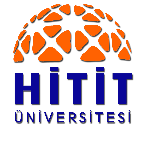 HITIT UNİVERSİTY COURSE FACT SHEETHITIT UNİVERSİTY COURSE FACT SHEETHITIT UNİVERSİTY COURSE FACT SHEETHITIT UNİVERSİTY COURSE FACT SHEETHITIT UNİVERSİTY COURSE FACT SHEETHITIT UNİVERSİTY COURSE FACT SHEETHITIT UNİVERSİTY COURSE FACT SHEETHITIT UNİVERSİTY COURSE FACT SHEETHITIT UNİVERSİTY COURSE FACT SHEETHITIT UNİVERSİTY COURSE FACT SHEETHITIT UNİVERSİTY COURSE FACT SHEETHITIT UNİVERSİTY COURSE FACT SHEETHITIT UNİVERSİTY COURSE FACT SHEETHITIT UNİVERSİTY COURSE FACT SHEETHITIT UNİVERSİTY COURSE FACT SHEETHITIT UNİVERSİTY COURSE FACT SHEETHITIT UNİVERSİTY COURSE FACT SHEETHITIT UNİVERSİTY COURSE FACT SHEETTraining Unit NameTraining Unit NameTraining Unit NameTraining Unit NameHealth Science Faculty Health Science Faculty Health Science Faculty Health Science Faculty Health Science Faculty Health Science Faculty Health Science Faculty Health Science Faculty Health Science Faculty Health Science Faculty Health Science Faculty Health Science Faculty Health Science Faculty Health Science Faculty Health Science Faculty Health Science Faculty Health Science Faculty Department/Program NameDepartment/Program NameDepartment/Program NameDepartment/Program NameChild DevelopmentChild DevelopmentChild DevelopmentChild DevelopmentChild DevelopmentChild DevelopmentChild DevelopmentChild DevelopmentChild DevelopmentChild DevelopmentChild DevelopmentChild DevelopmentChild DevelopmentChild DevelopmentChild DevelopmentChild DevelopmentChild DevelopmentCourse Name	Course Name	Course Name	Course Name	Developmental PsychopathologyDevelopmental PsychopathologyDevelopmental PsychopathologyDevelopmental PsychopathologyDevelopmental PsychopathologyDevelopmental PsychopathologyDevelopmental PsychopathologyDevelopmental PsychopathologyDevelopmental PsychopathologyDevelopmental PsychopathologyDevelopmental PsychopathologyDevelopmental PsychopathologyDevelopmental PsychopathologyDevelopmental PsychopathologyDevelopmental PsychopathologyDevelopmental PsychopathologyDevelopmental PsychopathologyLocal creditLocal creditLocal creditLocal creditCodeCodeSemesterTheoryApplication	Application	TotalTotalTotalCreditCreditCreditCreditECTSECTSECTSECTSLocal creditLocal creditLocal creditLocal credit35203013520301520022222224444Level of course unitLevel of course unitLevel of course unitLevel of course unitAssociate degree (  )   Bachelor’s (  X)   Master's Degree ()      Doctorate (  )Associate degree (  )   Bachelor’s (  X)   Master's Degree ()      Doctorate (  )Associate degree (  )   Bachelor’s (  X)   Master's Degree ()      Doctorate (  )Associate degree (  )   Bachelor’s (  X)   Master's Degree ()      Doctorate (  )Associate degree (  )   Bachelor’s (  X)   Master's Degree ()      Doctorate (  )Associate degree (  )   Bachelor’s (  X)   Master's Degree ()      Doctorate (  )Associate degree (  )   Bachelor’s (  X)   Master's Degree ()      Doctorate (  )Associate degree (  )   Bachelor’s (  X)   Master's Degree ()      Doctorate (  )Associate degree (  )   Bachelor’s (  X)   Master's Degree ()      Doctorate (  )Associate degree (  )   Bachelor’s (  X)   Master's Degree ()      Doctorate (  )Associate degree (  )   Bachelor’s (  X)   Master's Degree ()      Doctorate (  )Associate degree (  )   Bachelor’s (  X)   Master's Degree ()      Doctorate (  )Associate degree (  )   Bachelor’s (  X)   Master's Degree ()      Doctorate (  )Associate degree (  )   Bachelor’s (  X)   Master's Degree ()      Doctorate (  )Associate degree (  )   Bachelor’s (  X)   Master's Degree ()      Doctorate (  )Associate degree (  )   Bachelor’s (  X)   Master's Degree ()      Doctorate (  )Associate degree (  )   Bachelor’s (  X)   Master's Degree ()      Doctorate (  )Course typeCourse typeCourse typeCourse typeMust (X  )          Optional ()Must (X  )          Optional ()Must (X  )          Optional ()Must (X  )          Optional ()Must (X  )          Optional ()Must (X  )          Optional ()Must (X  )          Optional ()Must (X  )          Optional ()Must (X  )          Optional ()Must (X  )          Optional ()Must (X  )          Optional ()Must (X  )          Optional ()Must (X  )          Optional ()Must (X  )          Optional ()Must (X  )          Optional ()Must (X  )          Optional ()Must (X  )          Optional ()Instructor (s)Instructor (s)Instructor (s)Instructor (s)Course objectiveCourse objectiveCourse objectiveCourse objectiveAs an approach, developmental psychopathology, mental deficiencies, autistic spectrum disorders, impaired behavior, anxiety and mood disorders, etc. psychopathologies seen from infancy to adolescence.As an approach, developmental psychopathology, mental deficiencies, autistic spectrum disorders, impaired behavior, anxiety and mood disorders, etc. psychopathologies seen from infancy to adolescence.As an approach, developmental psychopathology, mental deficiencies, autistic spectrum disorders, impaired behavior, anxiety and mood disorders, etc. psychopathologies seen from infancy to adolescence.As an approach, developmental psychopathology, mental deficiencies, autistic spectrum disorders, impaired behavior, anxiety and mood disorders, etc. psychopathologies seen from infancy to adolescence.As an approach, developmental psychopathology, mental deficiencies, autistic spectrum disorders, impaired behavior, anxiety and mood disorders, etc. psychopathologies seen from infancy to adolescence.As an approach, developmental psychopathology, mental deficiencies, autistic spectrum disorders, impaired behavior, anxiety and mood disorders, etc. psychopathologies seen from infancy to adolescence.As an approach, developmental psychopathology, mental deficiencies, autistic spectrum disorders, impaired behavior, anxiety and mood disorders, etc. psychopathologies seen from infancy to adolescence.As an approach, developmental psychopathology, mental deficiencies, autistic spectrum disorders, impaired behavior, anxiety and mood disorders, etc. psychopathologies seen from infancy to adolescence.As an approach, developmental psychopathology, mental deficiencies, autistic spectrum disorders, impaired behavior, anxiety and mood disorders, etc. psychopathologies seen from infancy to adolescence.As an approach, developmental psychopathology, mental deficiencies, autistic spectrum disorders, impaired behavior, anxiety and mood disorders, etc. psychopathologies seen from infancy to adolescence.As an approach, developmental psychopathology, mental deficiencies, autistic spectrum disorders, impaired behavior, anxiety and mood disorders, etc. psychopathologies seen from infancy to adolescence.As an approach, developmental psychopathology, mental deficiencies, autistic spectrum disorders, impaired behavior, anxiety and mood disorders, etc. psychopathologies seen from infancy to adolescence.As an approach, developmental psychopathology, mental deficiencies, autistic spectrum disorders, impaired behavior, anxiety and mood disorders, etc. psychopathologies seen from infancy to adolescence.As an approach, developmental psychopathology, mental deficiencies, autistic spectrum disorders, impaired behavior, anxiety and mood disorders, etc. psychopathologies seen from infancy to adolescence.As an approach, developmental psychopathology, mental deficiencies, autistic spectrum disorders, impaired behavior, anxiety and mood disorders, etc. psychopathologies seen from infancy to adolescence.As an approach, developmental psychopathology, mental deficiencies, autistic spectrum disorders, impaired behavior, anxiety and mood disorders, etc. psychopathologies seen from infancy to adolescence.As an approach, developmental psychopathology, mental deficiencies, autistic spectrum disorders, impaired behavior, anxiety and mood disorders, etc. psychopathologies seen from infancy to adolescence.Course contentCourse contentCourse contentCourse contentNormal development.Risk factors in normal development.Lifelong development in child and adolescent psychopathology (diagnosis and evaluation).Classification in child psychopathology.Research methods in developmental psychopathology.Developmental disordersDisruptive behavior disordersEating disorders.Sexual identity impairment / Child abuse.Normal development.Risk factors in normal development.Lifelong development in child and adolescent psychopathology (diagnosis and evaluation).Classification in child psychopathology.Research methods in developmental psychopathology.Developmental disordersDisruptive behavior disordersEating disorders.Sexual identity impairment / Child abuse.Normal development.Risk factors in normal development.Lifelong development in child and adolescent psychopathology (diagnosis and evaluation).Classification in child psychopathology.Research methods in developmental psychopathology.Developmental disordersDisruptive behavior disordersEating disorders.Sexual identity impairment / Child abuse.Normal development.Risk factors in normal development.Lifelong development in child and adolescent psychopathology (diagnosis and evaluation).Classification in child psychopathology.Research methods in developmental psychopathology.Developmental disordersDisruptive behavior disordersEating disorders.Sexual identity impairment / Child abuse.Normal development.Risk factors in normal development.Lifelong development in child and adolescent psychopathology (diagnosis and evaluation).Classification in child psychopathology.Research methods in developmental psychopathology.Developmental disordersDisruptive behavior disordersEating disorders.Sexual identity impairment / Child abuse.Normal development.Risk factors in normal development.Lifelong development in child and adolescent psychopathology (diagnosis and evaluation).Classification in child psychopathology.Research methods in developmental psychopathology.Developmental disordersDisruptive behavior disordersEating disorders.Sexual identity impairment / Child abuse.Normal development.Risk factors in normal development.Lifelong development in child and adolescent psychopathology (diagnosis and evaluation).Classification in child psychopathology.Research methods in developmental psychopathology.Developmental disordersDisruptive behavior disordersEating disorders.Sexual identity impairment / Child abuse.Normal development.Risk factors in normal development.Lifelong development in child and adolescent psychopathology (diagnosis and evaluation).Classification in child psychopathology.Research methods in developmental psychopathology.Developmental disordersDisruptive behavior disordersEating disorders.Sexual identity impairment / Child abuse.Normal development.Risk factors in normal development.Lifelong development in child and adolescent psychopathology (diagnosis and evaluation).Classification in child psychopathology.Research methods in developmental psychopathology.Developmental disordersDisruptive behavior disordersEating disorders.Sexual identity impairment / Child abuse.Normal development.Risk factors in normal development.Lifelong development in child and adolescent psychopathology (diagnosis and evaluation).Classification in child psychopathology.Research methods in developmental psychopathology.Developmental disordersDisruptive behavior disordersEating disorders.Sexual identity impairment / Child abuse.Normal development.Risk factors in normal development.Lifelong development in child and adolescent psychopathology (diagnosis and evaluation).Classification in child psychopathology.Research methods in developmental psychopathology.Developmental disordersDisruptive behavior disordersEating disorders.Sexual identity impairment / Child abuse.Normal development.Risk factors in normal development.Lifelong development in child and adolescent psychopathology (diagnosis and evaluation).Classification in child psychopathology.Research methods in developmental psychopathology.Developmental disordersDisruptive behavior disordersEating disorders.Sexual identity impairment / Child abuse.Normal development.Risk factors in normal development.Lifelong development in child and adolescent psychopathology (diagnosis and evaluation).Classification in child psychopathology.Research methods in developmental psychopathology.Developmental disordersDisruptive behavior disordersEating disorders.Sexual identity impairment / Child abuse.Normal development.Risk factors in normal development.Lifelong development in child and adolescent psychopathology (diagnosis and evaluation).Classification in child psychopathology.Research methods in developmental psychopathology.Developmental disordersDisruptive behavior disordersEating disorders.Sexual identity impairment / Child abuse.Normal development.Risk factors in normal development.Lifelong development in child and adolescent psychopathology (diagnosis and evaluation).Classification in child psychopathology.Research methods in developmental psychopathology.Developmental disordersDisruptive behavior disordersEating disorders.Sexual identity impairment / Child abuse.Normal development.Risk factors in normal development.Lifelong development in child and adolescent psychopathology (diagnosis and evaluation).Classification in child psychopathology.Research methods in developmental psychopathology.Developmental disordersDisruptive behavior disordersEating disorders.Sexual identity impairment / Child abuse.Normal development.Risk factors in normal development.Lifelong development in child and adolescent psychopathology (diagnosis and evaluation).Classification in child psychopathology.Research methods in developmental psychopathology.Developmental disordersDisruptive behavior disordersEating disorders.Sexual identity impairment / Child abuse.PrequisitesPrequisitesPrequisitesPrequisites
There is no prerequisite or co-requisite for this course.
There is no prerequisite or co-requisite for this course.
There is no prerequisite or co-requisite for this course.
There is no prerequisite or co-requisite for this course.
There is no prerequisite or co-requisite for this course.
There is no prerequisite or co-requisite for this course.
There is no prerequisite or co-requisite for this course.
There is no prerequisite or co-requisite for this course.
There is no prerequisite or co-requisite for this course.
There is no prerequisite or co-requisite for this course.
There is no prerequisite or co-requisite for this course.
There is no prerequisite or co-requisite for this course.
There is no prerequisite or co-requisite for this course.
There is no prerequisite or co-requisite for this course.
There is no prerequisite or co-requisite for this course.
There is no prerequisite or co-requisite for this course.
There is no prerequisite or co-requisite for this course.Learning and teaching strategies	Learning and teaching strategies	Learning and teaching strategies	Learning and teaching strategies	Lecture, discussion, question-answer, case study, observationLecture, discussion, question-answer, case study, observationLecture, discussion, question-answer, case study, observationLecture, discussion, question-answer, case study, observationLecture, discussion, question-answer, case study, observationLecture, discussion, question-answer, case study, observationLecture, discussion, question-answer, case study, observationLecture, discussion, question-answer, case study, observationLecture, discussion, question-answer, case study, observationLecture, discussion, question-answer, case study, observationLecture, discussion, question-answer, case study, observationLecture, discussion, question-answer, case study, observationLecture, discussion, question-answer, case study, observationLecture, discussion, question-answer, case study, observationLecture, discussion, question-answer, case study, observationLecture, discussion, question-answer, case study, observationLecture, discussion, question-answer, case study, observationReferencesReferencesReferencesReferencesYavuzer, H. (2005). Gençleri Anlamak, Remzi Kitabevi, İstanbul.Boyd, D. & Bee, H. (2009). Çocuk Gelişim Psikolojisi,  Kaknüs Yayınları, İstanbul.Kerig, P. K., Ludlow, A., & Wenar (2012). Developmental psychopathology: From infancy through adolescence (6th ed.). Maidenhead, UK: McGraw-Hill.Chabert, C. ve Anzıeu (2004). Projektif Yöntemler. Çev. Kolbay, B. Bağlam Ders Kitapları,İstanbul.Öktem, F. (2008). Oyun Terapisi. Ben hasta değilim. Edit. Ekşi, A. Nobel Yayınevi, İstanbul. Yavuzer, H. (2005). Gençleri Anlamak, Remzi Kitabevi, İstanbul.Boyd, D. & Bee, H. (2009). Çocuk Gelişim Psikolojisi,  Kaknüs Yayınları, İstanbul.Kerig, P. K., Ludlow, A., & Wenar (2012). Developmental psychopathology: From infancy through adolescence (6th ed.). Maidenhead, UK: McGraw-Hill.Chabert, C. ve Anzıeu (2004). Projektif Yöntemler. Çev. Kolbay, B. Bağlam Ders Kitapları,İstanbul.Öktem, F. (2008). Oyun Terapisi. Ben hasta değilim. Edit. Ekşi, A. Nobel Yayınevi, İstanbul. Yavuzer, H. (2005). Gençleri Anlamak, Remzi Kitabevi, İstanbul.Boyd, D. & Bee, H. (2009). Çocuk Gelişim Psikolojisi,  Kaknüs Yayınları, İstanbul.Kerig, P. K., Ludlow, A., & Wenar (2012). Developmental psychopathology: From infancy through adolescence (6th ed.). Maidenhead, UK: McGraw-Hill.Chabert, C. ve Anzıeu (2004). Projektif Yöntemler. Çev. Kolbay, B. Bağlam Ders Kitapları,İstanbul.Öktem, F. (2008). Oyun Terapisi. Ben hasta değilim. Edit. Ekşi, A. Nobel Yayınevi, İstanbul. Yavuzer, H. (2005). Gençleri Anlamak, Remzi Kitabevi, İstanbul.Boyd, D. & Bee, H. (2009). Çocuk Gelişim Psikolojisi,  Kaknüs Yayınları, İstanbul.Kerig, P. K., Ludlow, A., & Wenar (2012). Developmental psychopathology: From infancy through adolescence (6th ed.). Maidenhead, UK: McGraw-Hill.Chabert, C. ve Anzıeu (2004). Projektif Yöntemler. Çev. Kolbay, B. Bağlam Ders Kitapları,İstanbul.Öktem, F. (2008). Oyun Terapisi. Ben hasta değilim. Edit. Ekşi, A. Nobel Yayınevi, İstanbul. Yavuzer, H. (2005). Gençleri Anlamak, Remzi Kitabevi, İstanbul.Boyd, D. & Bee, H. (2009). Çocuk Gelişim Psikolojisi,  Kaknüs Yayınları, İstanbul.Kerig, P. K., Ludlow, A., & Wenar (2012). Developmental psychopathology: From infancy through adolescence (6th ed.). Maidenhead, UK: McGraw-Hill.Chabert, C. ve Anzıeu (2004). Projektif Yöntemler. Çev. Kolbay, B. Bağlam Ders Kitapları,İstanbul.Öktem, F. (2008). Oyun Terapisi. Ben hasta değilim. Edit. Ekşi, A. Nobel Yayınevi, İstanbul. Yavuzer, H. (2005). Gençleri Anlamak, Remzi Kitabevi, İstanbul.Boyd, D. & Bee, H. (2009). Çocuk Gelişim Psikolojisi,  Kaknüs Yayınları, İstanbul.Kerig, P. K., Ludlow, A., & Wenar (2012). Developmental psychopathology: From infancy through adolescence (6th ed.). Maidenhead, UK: McGraw-Hill.Chabert, C. ve Anzıeu (2004). Projektif Yöntemler. Çev. Kolbay, B. Bağlam Ders Kitapları,İstanbul.Öktem, F. (2008). Oyun Terapisi. Ben hasta değilim. Edit. Ekşi, A. Nobel Yayınevi, İstanbul. Yavuzer, H. (2005). Gençleri Anlamak, Remzi Kitabevi, İstanbul.Boyd, D. & Bee, H. (2009). Çocuk Gelişim Psikolojisi,  Kaknüs Yayınları, İstanbul.Kerig, P. K., Ludlow, A., & Wenar (2012). Developmental psychopathology: From infancy through adolescence (6th ed.). Maidenhead, UK: McGraw-Hill.Chabert, C. ve Anzıeu (2004). Projektif Yöntemler. Çev. Kolbay, B. Bağlam Ders Kitapları,İstanbul.Öktem, F. (2008). Oyun Terapisi. Ben hasta değilim. Edit. Ekşi, A. Nobel Yayınevi, İstanbul. Yavuzer, H. (2005). Gençleri Anlamak, Remzi Kitabevi, İstanbul.Boyd, D. & Bee, H. (2009). Çocuk Gelişim Psikolojisi,  Kaknüs Yayınları, İstanbul.Kerig, P. K., Ludlow, A., & Wenar (2012). Developmental psychopathology: From infancy through adolescence (6th ed.). Maidenhead, UK: McGraw-Hill.Chabert, C. ve Anzıeu (2004). Projektif Yöntemler. Çev. Kolbay, B. Bağlam Ders Kitapları,İstanbul.Öktem, F. (2008). Oyun Terapisi. Ben hasta değilim. Edit. Ekşi, A. Nobel Yayınevi, İstanbul. Yavuzer, H. (2005). Gençleri Anlamak, Remzi Kitabevi, İstanbul.Boyd, D. & Bee, H. (2009). Çocuk Gelişim Psikolojisi,  Kaknüs Yayınları, İstanbul.Kerig, P. K., Ludlow, A., & Wenar (2012). Developmental psychopathology: From infancy through adolescence (6th ed.). Maidenhead, UK: McGraw-Hill.Chabert, C. ve Anzıeu (2004). Projektif Yöntemler. Çev. Kolbay, B. Bağlam Ders Kitapları,İstanbul.Öktem, F. (2008). Oyun Terapisi. Ben hasta değilim. Edit. Ekşi, A. Nobel Yayınevi, İstanbul. Yavuzer, H. (2005). Gençleri Anlamak, Remzi Kitabevi, İstanbul.Boyd, D. & Bee, H. (2009). Çocuk Gelişim Psikolojisi,  Kaknüs Yayınları, İstanbul.Kerig, P. K., Ludlow, A., & Wenar (2012). Developmental psychopathology: From infancy through adolescence (6th ed.). Maidenhead, UK: McGraw-Hill.Chabert, C. ve Anzıeu (2004). Projektif Yöntemler. Çev. Kolbay, B. Bağlam Ders Kitapları,İstanbul.Öktem, F. (2008). Oyun Terapisi. Ben hasta değilim. Edit. Ekşi, A. Nobel Yayınevi, İstanbul. Yavuzer, H. (2005). Gençleri Anlamak, Remzi Kitabevi, İstanbul.Boyd, D. & Bee, H. (2009). Çocuk Gelişim Psikolojisi,  Kaknüs Yayınları, İstanbul.Kerig, P. K., Ludlow, A., & Wenar (2012). Developmental psychopathology: From infancy through adolescence (6th ed.). Maidenhead, UK: McGraw-Hill.Chabert, C. ve Anzıeu (2004). Projektif Yöntemler. Çev. Kolbay, B. Bağlam Ders Kitapları,İstanbul.Öktem, F. (2008). Oyun Terapisi. Ben hasta değilim. Edit. Ekşi, A. Nobel Yayınevi, İstanbul. Yavuzer, H. (2005). Gençleri Anlamak, Remzi Kitabevi, İstanbul.Boyd, D. & Bee, H. (2009). Çocuk Gelişim Psikolojisi,  Kaknüs Yayınları, İstanbul.Kerig, P. K., Ludlow, A., & Wenar (2012). Developmental psychopathology: From infancy through adolescence (6th ed.). Maidenhead, UK: McGraw-Hill.Chabert, C. ve Anzıeu (2004). Projektif Yöntemler. Çev. Kolbay, B. Bağlam Ders Kitapları,İstanbul.Öktem, F. (2008). Oyun Terapisi. Ben hasta değilim. Edit. Ekşi, A. Nobel Yayınevi, İstanbul. Yavuzer, H. (2005). Gençleri Anlamak, Remzi Kitabevi, İstanbul.Boyd, D. & Bee, H. (2009). Çocuk Gelişim Psikolojisi,  Kaknüs Yayınları, İstanbul.Kerig, P. K., Ludlow, A., & Wenar (2012). Developmental psychopathology: From infancy through adolescence (6th ed.). Maidenhead, UK: McGraw-Hill.Chabert, C. ve Anzıeu (2004). Projektif Yöntemler. Çev. Kolbay, B. Bağlam Ders Kitapları,İstanbul.Öktem, F. (2008). Oyun Terapisi. Ben hasta değilim. Edit. Ekşi, A. Nobel Yayınevi, İstanbul. Yavuzer, H. (2005). Gençleri Anlamak, Remzi Kitabevi, İstanbul.Boyd, D. & Bee, H. (2009). Çocuk Gelişim Psikolojisi,  Kaknüs Yayınları, İstanbul.Kerig, P. K., Ludlow, A., & Wenar (2012). Developmental psychopathology: From infancy through adolescence (6th ed.). Maidenhead, UK: McGraw-Hill.Chabert, C. ve Anzıeu (2004). Projektif Yöntemler. Çev. Kolbay, B. Bağlam Ders Kitapları,İstanbul.Öktem, F. (2008). Oyun Terapisi. Ben hasta değilim. Edit. Ekşi, A. Nobel Yayınevi, İstanbul. Yavuzer, H. (2005). Gençleri Anlamak, Remzi Kitabevi, İstanbul.Boyd, D. & Bee, H. (2009). Çocuk Gelişim Psikolojisi,  Kaknüs Yayınları, İstanbul.Kerig, P. K., Ludlow, A., & Wenar (2012). Developmental psychopathology: From infancy through adolescence (6th ed.). Maidenhead, UK: McGraw-Hill.Chabert, C. ve Anzıeu (2004). Projektif Yöntemler. Çev. Kolbay, B. Bağlam Ders Kitapları,İstanbul.Öktem, F. (2008). Oyun Terapisi. Ben hasta değilim. Edit. Ekşi, A. Nobel Yayınevi, İstanbul. Yavuzer, H. (2005). Gençleri Anlamak, Remzi Kitabevi, İstanbul.Boyd, D. & Bee, H. (2009). Çocuk Gelişim Psikolojisi,  Kaknüs Yayınları, İstanbul.Kerig, P. K., Ludlow, A., & Wenar (2012). Developmental psychopathology: From infancy through adolescence (6th ed.). Maidenhead, UK: McGraw-Hill.Chabert, C. ve Anzıeu (2004). Projektif Yöntemler. Çev. Kolbay, B. Bağlam Ders Kitapları,İstanbul.Öktem, F. (2008). Oyun Terapisi. Ben hasta değilim. Edit. Ekşi, A. Nobel Yayınevi, İstanbul. Yavuzer, H. (2005). Gençleri Anlamak, Remzi Kitabevi, İstanbul.Boyd, D. & Bee, H. (2009). Çocuk Gelişim Psikolojisi,  Kaknüs Yayınları, İstanbul.Kerig, P. K., Ludlow, A., & Wenar (2012). Developmental psychopathology: From infancy through adolescence (6th ed.). Maidenhead, UK: McGraw-Hill.Chabert, C. ve Anzıeu (2004). Projektif Yöntemler. Çev. Kolbay, B. Bağlam Ders Kitapları,İstanbul.Öktem, F. (2008). Oyun Terapisi. Ben hasta değilim. Edit. Ekşi, A. Nobel Yayınevi, İstanbul. Learning outcomes Learning outcomes Learning outcomes Learning outcomes Every student who completes this course successfully;PQ-1 Know the properties of normal development.PQ-2 Explains risk factors in normal development.PQ-3 makes diagnosis and evaluation.PQ-4 Child can make classification in psychopathology.PQ-5 Learns research methods in developmental psychopathology.PQ-6: Mental retardation-learning difficulty-learns attachment and infantile disorders.PQ-7 Common developmental disorders-learn destructive behavioral disorders-eating disorders and sexual identity disorders.PQ-8 Has knowledge about child abuseEvery student who completes this course successfully;PQ-1 Know the properties of normal development.PQ-2 Explains risk factors in normal development.PQ-3 makes diagnosis and evaluation.PQ-4 Child can make classification in psychopathology.PQ-5 Learns research methods in developmental psychopathology.PQ-6: Mental retardation-learning difficulty-learns attachment and infantile disorders.PQ-7 Common developmental disorders-learn destructive behavioral disorders-eating disorders and sexual identity disorders.PQ-8 Has knowledge about child abuseEvery student who completes this course successfully;PQ-1 Know the properties of normal development.PQ-2 Explains risk factors in normal development.PQ-3 makes diagnosis and evaluation.PQ-4 Child can make classification in psychopathology.PQ-5 Learns research methods in developmental psychopathology.PQ-6: Mental retardation-learning difficulty-learns attachment and infantile disorders.PQ-7 Common developmental disorders-learn destructive behavioral disorders-eating disorders and sexual identity disorders.PQ-8 Has knowledge about child abuseEvery student who completes this course successfully;PQ-1 Know the properties of normal development.PQ-2 Explains risk factors in normal development.PQ-3 makes diagnosis and evaluation.PQ-4 Child can make classification in psychopathology.PQ-5 Learns research methods in developmental psychopathology.PQ-6: Mental retardation-learning difficulty-learns attachment and infantile disorders.PQ-7 Common developmental disorders-learn destructive behavioral disorders-eating disorders and sexual identity disorders.PQ-8 Has knowledge about child abuseEvery student who completes this course successfully;PQ-1 Know the properties of normal development.PQ-2 Explains risk factors in normal development.PQ-3 makes diagnosis and evaluation.PQ-4 Child can make classification in psychopathology.PQ-5 Learns research methods in developmental psychopathology.PQ-6: Mental retardation-learning difficulty-learns attachment and infantile disorders.PQ-7 Common developmental disorders-learn destructive behavioral disorders-eating disorders and sexual identity disorders.PQ-8 Has knowledge about child abuseEvery student who completes this course successfully;PQ-1 Know the properties of normal development.PQ-2 Explains risk factors in normal development.PQ-3 makes diagnosis and evaluation.PQ-4 Child can make classification in psychopathology.PQ-5 Learns research methods in developmental psychopathology.PQ-6: Mental retardation-learning difficulty-learns attachment and infantile disorders.PQ-7 Common developmental disorders-learn destructive behavioral disorders-eating disorders and sexual identity disorders.PQ-8 Has knowledge about child abuseEvery student who completes this course successfully;PQ-1 Know the properties of normal development.PQ-2 Explains risk factors in normal development.PQ-3 makes diagnosis and evaluation.PQ-4 Child can make classification in psychopathology.PQ-5 Learns research methods in developmental psychopathology.PQ-6: Mental retardation-learning difficulty-learns attachment and infantile disorders.PQ-7 Common developmental disorders-learn destructive behavioral disorders-eating disorders and sexual identity disorders.PQ-8 Has knowledge about child abuseEvery student who completes this course successfully;PQ-1 Know the properties of normal development.PQ-2 Explains risk factors in normal development.PQ-3 makes diagnosis and evaluation.PQ-4 Child can make classification in psychopathology.PQ-5 Learns research methods in developmental psychopathology.PQ-6: Mental retardation-learning difficulty-learns attachment and infantile disorders.PQ-7 Common developmental disorders-learn destructive behavioral disorders-eating disorders and sexual identity disorders.PQ-8 Has knowledge about child abuseEvery student who completes this course successfully;PQ-1 Know the properties of normal development.PQ-2 Explains risk factors in normal development.PQ-3 makes diagnosis and evaluation.PQ-4 Child can make classification in psychopathology.PQ-5 Learns research methods in developmental psychopathology.PQ-6: Mental retardation-learning difficulty-learns attachment and infantile disorders.PQ-7 Common developmental disorders-learn destructive behavioral disorders-eating disorders and sexual identity disorders.PQ-8 Has knowledge about child abuseEvery student who completes this course successfully;PQ-1 Know the properties of normal development.PQ-2 Explains risk factors in normal development.PQ-3 makes diagnosis and evaluation.PQ-4 Child can make classification in psychopathology.PQ-5 Learns research methods in developmental psychopathology.PQ-6: Mental retardation-learning difficulty-learns attachment and infantile disorders.PQ-7 Common developmental disorders-learn destructive behavioral disorders-eating disorders and sexual identity disorders.PQ-8 Has knowledge about child abuseEvery student who completes this course successfully;PQ-1 Know the properties of normal development.PQ-2 Explains risk factors in normal development.PQ-3 makes diagnosis and evaluation.PQ-4 Child can make classification in psychopathology.PQ-5 Learns research methods in developmental psychopathology.PQ-6: Mental retardation-learning difficulty-learns attachment and infantile disorders.PQ-7 Common developmental disorders-learn destructive behavioral disorders-eating disorders and sexual identity disorders.PQ-8 Has knowledge about child abuseEvery student who completes this course successfully;PQ-1 Know the properties of normal development.PQ-2 Explains risk factors in normal development.PQ-3 makes diagnosis and evaluation.PQ-4 Child can make classification in psychopathology.PQ-5 Learns research methods in developmental psychopathology.PQ-6: Mental retardation-learning difficulty-learns attachment and infantile disorders.PQ-7 Common developmental disorders-learn destructive behavioral disorders-eating disorders and sexual identity disorders.PQ-8 Has knowledge about child abuseEvery student who completes this course successfully;PQ-1 Know the properties of normal development.PQ-2 Explains risk factors in normal development.PQ-3 makes diagnosis and evaluation.PQ-4 Child can make classification in psychopathology.PQ-5 Learns research methods in developmental psychopathology.PQ-6: Mental retardation-learning difficulty-learns attachment and infantile disorders.PQ-7 Common developmental disorders-learn destructive behavioral disorders-eating disorders and sexual identity disorders.PQ-8 Has knowledge about child abuseEvery student who completes this course successfully;PQ-1 Know the properties of normal development.PQ-2 Explains risk factors in normal development.PQ-3 makes diagnosis and evaluation.PQ-4 Child can make classification in psychopathology.PQ-5 Learns research methods in developmental psychopathology.PQ-6: Mental retardation-learning difficulty-learns attachment and infantile disorders.PQ-7 Common developmental disorders-learn destructive behavioral disorders-eating disorders and sexual identity disorders.PQ-8 Has knowledge about child abuseEvery student who completes this course successfully;PQ-1 Know the properties of normal development.PQ-2 Explains risk factors in normal development.PQ-3 makes diagnosis and evaluation.PQ-4 Child can make classification in psychopathology.PQ-5 Learns research methods in developmental psychopathology.PQ-6: Mental retardation-learning difficulty-learns attachment and infantile disorders.PQ-7 Common developmental disorders-learn destructive behavioral disorders-eating disorders and sexual identity disorders.PQ-8 Has knowledge about child abuseEvery student who completes this course successfully;PQ-1 Know the properties of normal development.PQ-2 Explains risk factors in normal development.PQ-3 makes diagnosis and evaluation.PQ-4 Child can make classification in psychopathology.PQ-5 Learns research methods in developmental psychopathology.PQ-6: Mental retardation-learning difficulty-learns attachment and infantile disorders.PQ-7 Common developmental disorders-learn destructive behavioral disorders-eating disorders and sexual identity disorders.PQ-8 Has knowledge about child abuseEvery student who completes this course successfully;PQ-1 Know the properties of normal development.PQ-2 Explains risk factors in normal development.PQ-3 makes diagnosis and evaluation.PQ-4 Child can make classification in psychopathology.PQ-5 Learns research methods in developmental psychopathology.PQ-6: Mental retardation-learning difficulty-learns attachment and infantile disorders.PQ-7 Common developmental disorders-learn destructive behavioral disorders-eating disorders and sexual identity disorders.PQ-8 Has knowledge about child abuseAssessment and evaluationAssessment and evaluationAssessment and evaluationAssessment and evaluationMethods Methods Methods Methods Methods Methods Methods Quantity Quantity Quantity Quantity PercentagePercentagePercentagePercentagePercentagePercentageAssessment and evaluationAssessment and evaluationAssessment and evaluationAssessment and evaluationMidterm examQuizQuizQuizQuizQuizQuizAssessment and evaluationAssessment and evaluationAssessment and evaluationAssessment and evaluationMidterm examExamsExamsExamsExamsExamsExams1111%20%20%20%20%20%20Assessment and evaluationAssessment and evaluationAssessment and evaluationAssessment and evaluationMidterm examApplication	Application	Application	Application	Application	Application	Assessment and evaluationAssessment and evaluationAssessment and evaluationAssessment and evaluationMidterm examField activities	Field activities	Field activities	Field activities	Field activities	Field activities	Assessment and evaluationAssessment and evaluationAssessment and evaluationAssessment and evaluationMidterm examHomework assignmentHomework assignmentHomework assignmentHomework assignmentHomework assignmentHomework assignment2222%20%20%20%20%20%20Assessment and evaluationAssessment and evaluationAssessment and evaluationAssessment and evaluationMidterm examProjectsProjectsProjectsProjectsProjectsProjectsAssessment and evaluationAssessment and evaluationAssessment and evaluationAssessment and evaluationMidterm examLaboratuvaryLaboratuvaryLaboratuvaryLaboratuvaryLaboratuvaryLaboratuvaryAssessment and evaluationAssessment and evaluationAssessment and evaluationAssessment and evaluationMidterm examOther  (………………………..…..….)Other  (………………………..…..….)Other  (………………………..…..….)Other  (………………………..…..….)Other  (………………………..…..….)Other  (………………………..…..….)Assessment and evaluationAssessment and evaluationAssessment and evaluationAssessment and evaluationMidterm examSemester total Semester total Semester total Semester total Semester total Semester total 3333%40%40%40%40%40%40Assessment and evaluationAssessment and evaluationAssessment and evaluationAssessment and evaluationFinal examQuizQuizQuizQuizQuizQuizAssessment and evaluationAssessment and evaluationAssessment and evaluationAssessment and evaluationFinal examExamsExamsExamsExamsExamsExams1111%20%20%20%20%20%20Assessment and evaluationAssessment and evaluationAssessment and evaluationAssessment and evaluationFinal examApplication	Application	Application	Application	Application	Application	1111%10%10%10%10%10%10Assessment and evaluationAssessment and evaluationAssessment and evaluationAssessment and evaluationFinal examField activities	Field activities	Field activities	Field activities	Field activities	Field activities	Assessment and evaluationAssessment and evaluationAssessment and evaluationAssessment and evaluationFinal examHomework assignmentHomework assignmentHomework assignmentHomework assignmentHomework assignmentHomework assignment2222%10%10%10%10%10%10Assessment and evaluationAssessment and evaluationAssessment and evaluationAssessment and evaluationFinal examProjectsProjectsProjectsProjectsProjectsProjects1111%20%20%20%20%20%20Assessment and evaluationAssessment and evaluationAssessment and evaluationAssessment and evaluationFinal examLaboratoryLaboratoryLaboratoryLaboratoryLaboratoryLaboratoryAssessment and evaluationAssessment and evaluationAssessment and evaluationAssessment and evaluationFinal examOther (………………………..…..….)Other (………………………..…..….)Other (………………………..…..….)Other (………………………..…..….)Other (………………………..…..….)Other (………………………..…..….)Assessment and evaluationAssessment and evaluationAssessment and evaluationAssessment and evaluationFinal examTerm totalTerm totalTerm totalTerm totalTerm totalTerm total5555%60%60%60%60%60%60COURSE CONTENTSCOURSE CONTENTSCOURSE CONTENTSCOURSE CONTENTSCOURSE CONTENTSCOURSE CONTENTSCOURSE CONTENTSCOURSE CONTENTSCOURSE CONTENTSCOURSE CONTENTSCOURSE CONTENTSCOURSE CONTENTSCOURSE CONTENTSCOURSE CONTENTSCOURSE CONTENTSCOURSE CONTENTSCOURSE CONTENTSCOURSE CONTENTSCOURSE CONTENTSCOURSE CONTENTSWeekWeekContentsContentsContentsContentsContentsContentsContentsContentsContentsContentsContentsContentsContentsContentsContentsContentsContentsContents11Normal development.Normal development.Normal development.Normal development.Normal development.Normal development.Normal development.Normal development.Normal development.Normal development.Normal development.Normal development.Normal development.Normal development.Normal development.Normal development.Normal development.Normal development.22Risk factors in normal development.Risk factors in normal development.Risk factors in normal development.Risk factors in normal development.Risk factors in normal development.Risk factors in normal development.Risk factors in normal development.Risk factors in normal development.Risk factors in normal development.Risk factors in normal development.Risk factors in normal development.Risk factors in normal development.Risk factors in normal development.Risk factors in normal development.Risk factors in normal development.Risk factors in normal development.Risk factors in normal development.Risk factors in normal development.33Lifelong development in child and adolescent psychopathology (diagnosis and evaluation).Lifelong development in child and adolescent psychopathology (diagnosis and evaluation).Lifelong development in child and adolescent psychopathology (diagnosis and evaluation).Lifelong development in child and adolescent psychopathology (diagnosis and evaluation).Lifelong development in child and adolescent psychopathology (diagnosis and evaluation).Lifelong development in child and adolescent psychopathology (diagnosis and evaluation).Lifelong development in child and adolescent psychopathology (diagnosis and evaluation).Lifelong development in child and adolescent psychopathology (diagnosis and evaluation).Lifelong development in child and adolescent psychopathology (diagnosis and evaluation).Lifelong development in child and adolescent psychopathology (diagnosis and evaluation).Lifelong development in child and adolescent psychopathology (diagnosis and evaluation).Lifelong development in child and adolescent psychopathology (diagnosis and evaluation).Lifelong development in child and adolescent psychopathology (diagnosis and evaluation).Lifelong development in child and adolescent psychopathology (diagnosis and evaluation).Lifelong development in child and adolescent psychopathology (diagnosis and evaluation).Lifelong development in child and adolescent psychopathology (diagnosis and evaluation).Lifelong development in child and adolescent psychopathology (diagnosis and evaluation).Lifelong development in child and adolescent psychopathology (diagnosis and evaluation).44Classification in child psychopathology.Classification in child psychopathology.Classification in child psychopathology.Classification in child psychopathology.Classification in child psychopathology.Classification in child psychopathology.Classification in child psychopathology.Classification in child psychopathology.Classification in child psychopathology.Classification in child psychopathology.Classification in child psychopathology.Classification in child psychopathology.Classification in child psychopathology.Classification in child psychopathology.Classification in child psychopathology.Classification in child psychopathology.Classification in child psychopathology.Classification in child psychopathology.55Classification in child psychopathology.Classification in child psychopathology.Classification in child psychopathology.Classification in child psychopathology.Classification in child psychopathology.Classification in child psychopathology.Classification in child psychopathology.Classification in child psychopathology.Classification in child psychopathology.Classification in child psychopathology.Classification in child psychopathology.Classification in child psychopathology.Classification in child psychopathology.Classification in child psychopathology.Classification in child psychopathology.Classification in child psychopathology.Classification in child psychopathology.Classification in child psychopathology.66Research methods in developmental psychopathology.Research methods in developmental psychopathology.Research methods in developmental psychopathology.Research methods in developmental psychopathology.Research methods in developmental psychopathology.Research methods in developmental psychopathology.Research methods in developmental psychopathology.Research methods in developmental psychopathology.Research methods in developmental psychopathology.Research methods in developmental psychopathology.Research methods in developmental psychopathology.Research methods in developmental psychopathology.Research methods in developmental psychopathology.Research methods in developmental psychopathology.Research methods in developmental psychopathology.Research methods in developmental psychopathology.Research methods in developmental psychopathology.Research methods in developmental psychopathology.77Developmental disorders: Mental retardation and learning disability.Developmental disorders: Mental retardation and learning disability.Developmental disorders: Mental retardation and learning disability.Developmental disorders: Mental retardation and learning disability.Developmental disorders: Mental retardation and learning disability.Developmental disorders: Mental retardation and learning disability.Developmental disorders: Mental retardation and learning disability.Developmental disorders: Mental retardation and learning disability.Developmental disorders: Mental retardation and learning disability.Developmental disorders: Mental retardation and learning disability.Developmental disorders: Mental retardation and learning disability.Developmental disorders: Mental retardation and learning disability.Developmental disorders: Mental retardation and learning disability.Developmental disorders: Mental retardation and learning disability.Developmental disorders: Mental retardation and learning disability.Developmental disorders: Mental retardation and learning disability.Developmental disorders: Mental retardation and learning disability.Developmental disorders: Mental retardation and learning disability.88Attachment and disorders during infancy.Attachment and disorders during infancy.Attachment and disorders during infancy.Attachment and disorders during infancy.Attachment and disorders during infancy.Attachment and disorders during infancy.Attachment and disorders during infancy.Attachment and disorders during infancy.Attachment and disorders during infancy.Attachment and disorders during infancy.Attachment and disorders during infancy.Attachment and disorders during infancy.Attachment and disorders during infancy.Attachment and disorders during infancy.Attachment and disorders during infancy.Attachment and disorders during infancy.Attachment and disorders during infancy.Attachment and disorders during infancy.99Pervasive developmental disorders (Autism-Rett syndrome-Asperger syndrome).Pervasive developmental disorders (Autism-Rett syndrome-Asperger syndrome).Pervasive developmental disorders (Autism-Rett syndrome-Asperger syndrome).Pervasive developmental disorders (Autism-Rett syndrome-Asperger syndrome).Pervasive developmental disorders (Autism-Rett syndrome-Asperger syndrome).Pervasive developmental disorders (Autism-Rett syndrome-Asperger syndrome).Pervasive developmental disorders (Autism-Rett syndrome-Asperger syndrome).Pervasive developmental disorders (Autism-Rett syndrome-Asperger syndrome).Pervasive developmental disorders (Autism-Rett syndrome-Asperger syndrome).Pervasive developmental disorders (Autism-Rett syndrome-Asperger syndrome).Pervasive developmental disorders (Autism-Rett syndrome-Asperger syndrome).Pervasive developmental disorders (Autism-Rett syndrome-Asperger syndrome).Pervasive developmental disorders (Autism-Rett syndrome-Asperger syndrome).Pervasive developmental disorders (Autism-Rett syndrome-Asperger syndrome).Pervasive developmental disorders (Autism-Rett syndrome-Asperger syndrome).Pervasive developmental disorders (Autism-Rett syndrome-Asperger syndrome).Pervasive developmental disorders (Autism-Rett syndrome-Asperger syndrome).Pervasive developmental disorders (Autism-Rett syndrome-Asperger syndrome).1010Disruptive behavior disorders (attention deficit hyperactivity disorder).Disruptive behavior disorders (attention deficit hyperactivity disorder).Disruptive behavior disorders (attention deficit hyperactivity disorder).Disruptive behavior disorders (attention deficit hyperactivity disorder).Disruptive behavior disorders (attention deficit hyperactivity disorder).Disruptive behavior disorders (attention deficit hyperactivity disorder).Disruptive behavior disorders (attention deficit hyperactivity disorder).Disruptive behavior disorders (attention deficit hyperactivity disorder).Disruptive behavior disorders (attention deficit hyperactivity disorder).Disruptive behavior disorders (attention deficit hyperactivity disorder).Disruptive behavior disorders (attention deficit hyperactivity disorder).Disruptive behavior disorders (attention deficit hyperactivity disorder).Disruptive behavior disorders (attention deficit hyperactivity disorder).Disruptive behavior disorders (attention deficit hyperactivity disorder).Disruptive behavior disorders (attention deficit hyperactivity disorder).Disruptive behavior disorders (attention deficit hyperactivity disorder).Disruptive behavior disorders (attention deficit hyperactivity disorder).Disruptive behavior disorders (attention deficit hyperactivity disorder).1111Disruptive behavior disorders (behavior disorder, antagonism disorder).Disruptive behavior disorders (behavior disorder, antagonism disorder).Disruptive behavior disorders (behavior disorder, antagonism disorder).Disruptive behavior disorders (behavior disorder, antagonism disorder).Disruptive behavior disorders (behavior disorder, antagonism disorder).Disruptive behavior disorders (behavior disorder, antagonism disorder).Disruptive behavior disorders (behavior disorder, antagonism disorder).Disruptive behavior disorders (behavior disorder, antagonism disorder).Disruptive behavior disorders (behavior disorder, antagonism disorder).Disruptive behavior disorders (behavior disorder, antagonism disorder).Disruptive behavior disorders (behavior disorder, antagonism disorder).Disruptive behavior disorders (behavior disorder, antagonism disorder).Disruptive behavior disorders (behavior disorder, antagonism disorder).Disruptive behavior disorders (behavior disorder, antagonism disorder).Disruptive behavior disorders (behavior disorder, antagonism disorder).Disruptive behavior disorders (behavior disorder, antagonism disorder).Disruptive behavior disorders (behavior disorder, antagonism disorder).Disruptive behavior disorders (behavior disorder, antagonism disorder).1212Eating disorders.Eating disorders.Eating disorders.Eating disorders.Eating disorders.Eating disorders.Eating disorders.Eating disorders.Eating disorders.Eating disorders.Eating disorders.Eating disorders.Eating disorders.Eating disorders.Eating disorders.Eating disorders.Eating disorders.Eating disorders.1313Sexual identity impairment / Child abuse.Sexual identity impairment / Child abuse.Sexual identity impairment / Child abuse.Sexual identity impairment / Child abuse.Sexual identity impairment / Child abuse.Sexual identity impairment / Child abuse.Sexual identity impairment / Child abuse.Sexual identity impairment / Child abuse.Sexual identity impairment / Child abuse.Sexual identity impairment / Child abuse.Sexual identity impairment / Child abuse.Sexual identity impairment / Child abuse.Sexual identity impairment / Child abuse.Sexual identity impairment / Child abuse.Sexual identity impairment / Child abuse.Sexual identity impairment / Child abuse.Sexual identity impairment / Child abuse.Sexual identity impairment / Child abuse.1414Sexual identity impairment / Child abuse.Sexual identity impairment / Child abuse.Sexual identity impairment / Child abuse.Sexual identity impairment / Child abuse.Sexual identity impairment / Child abuse.Sexual identity impairment / Child abuse.Sexual identity impairment / Child abuse.Sexual identity impairment / Child abuse.Sexual identity impairment / Child abuse.Sexual identity impairment / Child abuse.Sexual identity impairment / Child abuse.Sexual identity impairment / Child abuse.Sexual identity impairment / Child abuse.Sexual identity impairment / Child abuse.Sexual identity impairment / Child abuse.Sexual identity impairment / Child abuse.Sexual identity impairment / Child abuse.Sexual identity impairment / Child abuse.CONTRİBUTİON LEVEL OF THE COURSE UNİT TO THE KEY LEARNİNG OUTCOMESCONTRİBUTİON LEVEL OF THE COURSE UNİT TO THE KEY LEARNİNG OUTCOMESCONTRİBUTİON LEVEL OF THE COURSE UNİT TO THE KEY LEARNİNG OUTCOMESCONTRİBUTİON LEVEL OF THE COURSE UNİT TO THE KEY LEARNİNG OUTCOMESCONTRİBUTİON LEVEL OF THE COURSE UNİT TO THE KEY LEARNİNG OUTCOMESCONTRİBUTİON LEVEL OF THE COURSE UNİT TO THE KEY LEARNİNG OUTCOMESCONTRİBUTİON LEVEL OF THE COURSE UNİT TO THE KEY LEARNİNG OUTCOMESCONTRİBUTİON LEVEL OF THE COURSE UNİT TO THE KEY LEARNİNG OUTCOMESCONTRİBUTİON LEVEL OF THE COURSE UNİT TO THE KEY LEARNİNG OUTCOMESCONTRİBUTİON LEVEL OF THE COURSE UNİT TO THE KEY LEARNİNG OUTCOMESCONTRİBUTİON LEVEL OF THE COURSE UNİT TO THE KEY LEARNİNG OUTCOMESCONTRİBUTİON LEVEL OF THE COURSE UNİT TO THE KEY LEARNİNG OUTCOMESCONTRİBUTİON LEVEL OF THE COURSE UNİT TO THE KEY LEARNİNG OUTCOMESCONTRİBUTİON LEVEL OF THE COURSE UNİT TO THE KEY LEARNİNG OUTCOMESCONTRİBUTİON LEVEL OF THE COURSE UNİT TO THE KEY LEARNİNG OUTCOMESCONTRİBUTİON LEVEL OF THE COURSE UNİT TO THE KEY LEARNİNG OUTCOMESCONTRİBUTİON LEVEL OF THE COURSE UNİT TO THE KEY LEARNİNG OUTCOMESCONTRİBUTİON LEVEL OF THE COURSE UNİT TO THE KEY LEARNİNG OUTCOMESCONTRİBUTİON LEVEL OF THE COURSE UNİT TO THE KEY LEARNİNG OUTCOMESNoLearning Outcomes of ProgramLearning Outcomes of ProgramLearning Outcomes of ProgramLearning Outcomes of ProgramLearning Outcomes of ProgramLearning Outcomes of ProgramLearning Outcomes of ProgramLearning Outcomes of ProgramLearning Outcomes of ProgramLearning Outcomes of ProgramLearning Outcomes of ProgramLearning Outcomes of ProgramLearning Outcomes of ProgramContribution levelContribution levelContribution levelContribution levelContribution levelPQ-3It makes diagnosis and evaluation.It makes diagnosis and evaluation.It makes diagnosis and evaluation.It makes diagnosis and evaluation.It makes diagnosis and evaluation.It makes diagnosis and evaluation.It makes diagnosis and evaluation.It makes diagnosis and evaluation.It makes diagnosis and evaluation.It makes diagnosis and evaluation.It makes diagnosis and evaluation.It makes diagnosis and evaluation.It makes diagnosis and evaluation.33333PQ-4The child can make a classification in psychopathology.The child can make a classification in psychopathology.The child can make a classification in psychopathology.The child can make a classification in psychopathology.The child can make a classification in psychopathology.The child can make a classification in psychopathology.The child can make a classification in psychopathology.The child can make a classification in psychopathology.The child can make a classification in psychopathology.The child can make a classification in psychopathology.The child can make a classification in psychopathology.The child can make a classification in psychopathology.The child can make a classification in psychopathology.44444PQ-5Learn research methods in developmental psychopathology.Learn research methods in developmental psychopathology.Learn research methods in developmental psychopathology.Learn research methods in developmental psychopathology.Learn research methods in developmental psychopathology.Learn research methods in developmental psychopathology.Learn research methods in developmental psychopathology.Learn research methods in developmental psychopathology.Learn research methods in developmental psychopathology.Learn research methods in developmental psychopathology.Learn research methods in developmental psychopathology.Learn research methods in developmental psychopathology.Learn research methods in developmental psychopathology.33333Contribution level: 0- None   1- Very low 2- low   3- moderate  4- high   5-very highContribution level: 0- None   1- Very low 2- low   3- moderate  4- high   5-very highContribution level: 0- None   1- Very low 2- low   3- moderate  4- high   5-very highContribution level: 0- None   1- Very low 2- low   3- moderate  4- high   5-very highContribution level: 0- None   1- Very low 2- low   3- moderate  4- high   5-very highContribution level: 0- None   1- Very low 2- low   3- moderate  4- high   5-very highContribution level: 0- None   1- Very low 2- low   3- moderate  4- high   5-very highContribution level: 0- None   1- Very low 2- low   3- moderate  4- high   5-very highContribution level: 0- None   1- Very low 2- low   3- moderate  4- high   5-very highContribution level: 0- None   1- Very low 2- low   3- moderate  4- high   5-very highContribution level: 0- None   1- Very low 2- low   3- moderate  4- high   5-very highContribution level: 0- None   1- Very low 2- low   3- moderate  4- high   5-very highContribution level: 0- None   1- Very low 2- low   3- moderate  4- high   5-very highContribution level: 0- None   1- Very low 2- low   3- moderate  4- high   5-very highContribution level: 0- None   1- Very low 2- low   3- moderate  4- high   5-very highContribution level: 0- None   1- Very low 2- low   3- moderate  4- high   5-very highContribution level: 0- None   1- Very low 2- low   3- moderate  4- high   5-very highContribution level: 0- None   1- Very low 2- low   3- moderate  4- high   5-very highContribution level: 0- None   1- Very low 2- low   3- moderate  4- high   5-very highWORKLOAD AND ECTS CALCULATIONWORKLOAD AND ECTS CALCULATIONWORKLOAD AND ECTS CALCULATIONWORKLOAD AND ECTS CALCULATIONWORKLOAD AND ECTS CALCULATIONWORKLOAD AND ECTS CALCULATIONWORKLOAD AND ECTS CALCULATIONWORKLOAD AND ECTS CALCULATIONWORKLOAD AND ECTS CALCULATIONWORKLOAD AND ECTS CALCULATIONWORKLOAD AND ECTS CALCULATIONWORKLOAD AND ECTS CALCULATIONWORKLOAD AND ECTS CALCULATIONWORKLOAD AND ECTS CALCULATIONWORKLOAD AND ECTS CALCULATIONWORKLOAD AND ECTS CALCULATIONWORKLOAD AND ECTS CALCULATIONWORKLOAD AND ECTS CALCULATIONActivitiesActivitiesActivitiesActivitiesActivitiesActivitiesActivitiesActivitiesActivitiesQuantityQuantityQuantityDuration hour) Duration hour) Duration hour) Duration hour) Total
Work LoadTotal
Work LoadLectures (face to face teaching)Lectures (face to face teaching)Lectures (face to face teaching)Lectures (face to face teaching)Lectures (face to face teaching)Lectures (face to face teaching)Lectures (face to face teaching)Lectures (face to face teaching)Lectures (face to face teaching)14141422222828PracticePracticePracticePracticePracticePracticePracticePracticePracticeHomework/ SeminarHomework/ SeminarHomework/ SeminarHomework/ SeminarHomework/ SeminarHomework/ SeminarHomework/ SeminarHomework/ SeminarHomework/ Seminar44466662424Projects Projects Projects Projects Projects Projects Projects Projects Projects 111282828282828Practice (Laboratory, Atelier, Field work)Practice (Laboratory, Atelier, Field work)Practice (Laboratory, Atelier, Field work)Practice (Laboratory, Atelier, Field work)Practice (Laboratory, Atelier, Field work)Practice (Laboratory, Atelier, Field work)Practice (Laboratory, Atelier, Field work)Practice (Laboratory, Atelier, Field work)Practice (Laboratory, Atelier, Field work)Study hours out of classroomStudy hours out of classroomStudy hours out of classroomStudy hours out of classroomStudy hours out of classroomStudy hours out of classroomStudy hours out of classroomStudy hours out of classroomStudy hours out of classroom111161616161616QuizQuizQuizQuizQuizQuizQuizQuizQuizMidterm examsMidterm examsMidterm examsMidterm examsMidterm examsMidterm examsMidterm examsMidterm examsMidterm exams111222222Final examFinal examFinal examFinal examFinal examFinal examFinal examFinal examFinal exam111222222Other (…………………………………………………………..)Other (…………………………………………………………..)Other (…………………………………………………………..)Other (…………………………………………………………..)Other (…………………………………………………………..)Other (…………………………………………………………..)Other (…………………………………………………………..)Other (…………………………………………………………..)Other (…………………………………………………………..)Total Work Load (Hour)Total Work Load (Hour)Total Work Load (Hour)Total Work Load (Hour)Total Work Load (Hour)Total Work Load (Hour)Total Work Load (Hour)Total Work Load (Hour)Total Work Load (Hour)Total Work Load (Hour)Total Work Load (Hour)Total Work Load (Hour)Total Work Load (Hour)Total Work Load (Hour)Total Work Load (Hour)Total Work Load (Hour)100100Total Work Load / Work Load Weekly (25)  ECTSTotal Work Load / Work Load Weekly (25)  ECTSTotal Work Load / Work Load Weekly (25)  ECTSTotal Work Load / Work Load Weekly (25)  ECTSTotal Work Load / Work Load Weekly (25)  ECTSTotal Work Load / Work Load Weekly (25)  ECTSTotal Work Load / Work Load Weekly (25)  ECTSTotal Work Load / Work Load Weekly (25)  ECTSTotal Work Load / Work Load Weekly (25)  ECTSTotal Work Load / Work Load Weekly (25)  ECTSTotal Work Load / Work Load Weekly (25)  ECTSTotal Work Load / Work Load Weekly (25)  ECTSTotal Work Load / Work Load Weekly (25)  ECTSTotal Work Load / Work Load Weekly (25)  ECTSTotal Work Load / Work Load Weekly (25)  ECTSTotal Work Load / Work Load Weekly (25)  ECTS44HITIT UNİVERSİTY COURSE FACT SHEETHITIT UNİVERSİTY COURSE FACT SHEETHITIT UNİVERSİTY COURSE FACT SHEETHITIT UNİVERSİTY COURSE FACT SHEETHITIT UNİVERSİTY COURSE FACT SHEETHITIT UNİVERSİTY COURSE FACT SHEETHITIT UNİVERSİTY COURSE FACT SHEETHITIT UNİVERSİTY COURSE FACT SHEETHITIT UNİVERSİTY COURSE FACT SHEETHITIT UNİVERSİTY COURSE FACT SHEETHITIT UNİVERSİTY COURSE FACT SHEETHITIT UNİVERSİTY COURSE FACT SHEETHITIT UNİVERSİTY COURSE FACT SHEETHITIT UNİVERSİTY COURSE FACT SHEETHITIT UNİVERSİTY COURSE FACT SHEETTraining Unit NameTraining Unit NameTraining Unit NameTraining Unit NameHealth Science Faculty Health Science Faculty Health Science Faculty Health Science Faculty Health Science Faculty Health Science Faculty Health Science Faculty Health Science Faculty Health Science Faculty Health Science Faculty Health Science Faculty Health Science Faculty Health Science Faculty Health Science Faculty Department/Program NameDepartment/Program NameDepartment/Program NameDepartment/Program NameChild DevelopmentChild DevelopmentChild DevelopmentChild DevelopmentChild DevelopmentChild DevelopmentChild DevelopmentChild DevelopmentChild DevelopmentChild DevelopmentChild DevelopmentChild DevelopmentChild DevelopmentChild DevelopmentCourse Name	Course Name	Course Name	Course Name	Pediatric Health And Infantile Diseases Pediatric Health And Infantile Diseases Pediatric Health And Infantile Diseases Pediatric Health And Infantile Diseases Pediatric Health And Infantile Diseases Pediatric Health And Infantile Diseases Pediatric Health And Infantile Diseases Pediatric Health And Infantile Diseases Pediatric Health And Infantile Diseases Pediatric Health And Infantile Diseases Pediatric Health And Infantile Diseases Pediatric Health And Infantile Diseases Pediatric Health And Infantile Diseases Pediatric Health And Infantile Diseases Local creditLocal creditLocal creditLocal creditCodeCodeSemesterTheoryApplication	Application	TotalTotalTotalCreditCreditCreditCreditECTSLocal creditLocal creditLocal creditLocal credit35203033520303520022222224Level of course unitLevel of course unitLevel of course unitLevel of course unitAssociate degree (  )   Bachelor’s (  X)   Master's Degree ()      Doctorate (  )Associate degree (  )   Bachelor’s (  X)   Master's Degree ()      Doctorate (  )Associate degree (  )   Bachelor’s (  X)   Master's Degree ()      Doctorate (  )Associate degree (  )   Bachelor’s (  X)   Master's Degree ()      Doctorate (  )Associate degree (  )   Bachelor’s (  X)   Master's Degree ()      Doctorate (  )Associate degree (  )   Bachelor’s (  X)   Master's Degree ()      Doctorate (  )Associate degree (  )   Bachelor’s (  X)   Master's Degree ()      Doctorate (  )Associate degree (  )   Bachelor’s (  X)   Master's Degree ()      Doctorate (  )Associate degree (  )   Bachelor’s (  X)   Master's Degree ()      Doctorate (  )Associate degree (  )   Bachelor’s (  X)   Master's Degree ()      Doctorate (  )Associate degree (  )   Bachelor’s (  X)   Master's Degree ()      Doctorate (  )Associate degree (  )   Bachelor’s (  X)   Master's Degree ()      Doctorate (  )Associate degree (  )   Bachelor’s (  X)   Master's Degree ()      Doctorate (  )Associate degree (  )   Bachelor’s (  X)   Master's Degree ()      Doctorate (  )Course typeCourse typeCourse typeCourse typeMust (X  )          Optional ()Must (X  )          Optional ()Must (X  )          Optional ()Must (X  )          Optional ()Must (X  )          Optional ()Must (X  )          Optional ()Must (X  )          Optional ()Must (X  )          Optional ()Must (X  )          Optional ()Must (X  )          Optional ()Must (X  )          Optional ()Must (X  )          Optional ()Must (X  )          Optional ()Must (X  )          Optional ()Instructor (s)Instructor (s)Instructor (s)Instructor (s)Course objectiveCourse objectiveCourse objectiveCourse objectiveTo define pregnancy and birth, to classify the risk factors and their effects that may occur in terms of mother and child during pregnancy and childbirth, to care and physical development of healthy child and its causes, infectious and systemic diseases in childhood, ways of protection and home care of sick children.To define pregnancy and birth, to classify the risk factors and their effects that may occur in terms of mother and child during pregnancy and childbirth, to care and physical development of healthy child and its causes, infectious and systemic diseases in childhood, ways of protection and home care of sick children.To define pregnancy and birth, to classify the risk factors and their effects that may occur in terms of mother and child during pregnancy and childbirth, to care and physical development of healthy child and its causes, infectious and systemic diseases in childhood, ways of protection and home care of sick children.To define pregnancy and birth, to classify the risk factors and their effects that may occur in terms of mother and child during pregnancy and childbirth, to care and physical development of healthy child and its causes, infectious and systemic diseases in childhood, ways of protection and home care of sick children.To define pregnancy and birth, to classify the risk factors and their effects that may occur in terms of mother and child during pregnancy and childbirth, to care and physical development of healthy child and its causes, infectious and systemic diseases in childhood, ways of protection and home care of sick children.To define pregnancy and birth, to classify the risk factors and their effects that may occur in terms of mother and child during pregnancy and childbirth, to care and physical development of healthy child and its causes, infectious and systemic diseases in childhood, ways of protection and home care of sick children.To define pregnancy and birth, to classify the risk factors and their effects that may occur in terms of mother and child during pregnancy and childbirth, to care and physical development of healthy child and its causes, infectious and systemic diseases in childhood, ways of protection and home care of sick children.To define pregnancy and birth, to classify the risk factors and their effects that may occur in terms of mother and child during pregnancy and childbirth, to care and physical development of healthy child and its causes, infectious and systemic diseases in childhood, ways of protection and home care of sick children.To define pregnancy and birth, to classify the risk factors and their effects that may occur in terms of mother and child during pregnancy and childbirth, to care and physical development of healthy child and its causes, infectious and systemic diseases in childhood, ways of protection and home care of sick children.To define pregnancy and birth, to classify the risk factors and their effects that may occur in terms of mother and child during pregnancy and childbirth, to care and physical development of healthy child and its causes, infectious and systemic diseases in childhood, ways of protection and home care of sick children.To define pregnancy and birth, to classify the risk factors and their effects that may occur in terms of mother and child during pregnancy and childbirth, to care and physical development of healthy child and its causes, infectious and systemic diseases in childhood, ways of protection and home care of sick children.To define pregnancy and birth, to classify the risk factors and their effects that may occur in terms of mother and child during pregnancy and childbirth, to care and physical development of healthy child and its causes, infectious and systemic diseases in childhood, ways of protection and home care of sick children.To define pregnancy and birth, to classify the risk factors and their effects that may occur in terms of mother and child during pregnancy and childbirth, to care and physical development of healthy child and its causes, infectious and systemic diseases in childhood, ways of protection and home care of sick children.To define pregnancy and birth, to classify the risk factors and their effects that may occur in terms of mother and child during pregnancy and childbirth, to care and physical development of healthy child and its causes, infectious and systemic diseases in childhood, ways of protection and home care of sick children.Course contentCourse contentCourse contentCourse contentA child with a hematological problem.A child with an oncologic problem.A child with a neurological problem.A child with musculoskeletal problems.Normal newborn.High risk newborn.A child with an endocrine problem.Liquid-electrolyte and acid-base balance and imbalances.Child with urinary system problem.A child with a gastrointestinal system problem.Child with respiratory system problem.Metabolic diseases.Diagnosis and treatment applications.Commonly used drugs in children.A child with a hematological problem.A child with an oncologic problem.A child with a neurological problem.A child with musculoskeletal problems.Normal newborn.High risk newborn.A child with an endocrine problem.Liquid-electrolyte and acid-base balance and imbalances.Child with urinary system problem.A child with a gastrointestinal system problem.Child with respiratory system problem.Metabolic diseases.Diagnosis and treatment applications.Commonly used drugs in children.A child with a hematological problem.A child with an oncologic problem.A child with a neurological problem.A child with musculoskeletal problems.Normal newborn.High risk newborn.A child with an endocrine problem.Liquid-electrolyte and acid-base balance and imbalances.Child with urinary system problem.A child with a gastrointestinal system problem.Child with respiratory system problem.Metabolic diseases.Diagnosis and treatment applications.Commonly used drugs in children.A child with a hematological problem.A child with an oncologic problem.A child with a neurological problem.A child with musculoskeletal problems.Normal newborn.High risk newborn.A child with an endocrine problem.Liquid-electrolyte and acid-base balance and imbalances.Child with urinary system problem.A child with a gastrointestinal system problem.Child with respiratory system problem.Metabolic diseases.Diagnosis and treatment applications.Commonly used drugs in children.A child with a hematological problem.A child with an oncologic problem.A child with a neurological problem.A child with musculoskeletal problems.Normal newborn.High risk newborn.A child with an endocrine problem.Liquid-electrolyte and acid-base balance and imbalances.Child with urinary system problem.A child with a gastrointestinal system problem.Child with respiratory system problem.Metabolic diseases.Diagnosis and treatment applications.Commonly used drugs in children.A child with a hematological problem.A child with an oncologic problem.A child with a neurological problem.A child with musculoskeletal problems.Normal newborn.High risk newborn.A child with an endocrine problem.Liquid-electrolyte and acid-base balance and imbalances.Child with urinary system problem.A child with a gastrointestinal system problem.Child with respiratory system problem.Metabolic diseases.Diagnosis and treatment applications.Commonly used drugs in children.A child with a hematological problem.A child with an oncologic problem.A child with a neurological problem.A child with musculoskeletal problems.Normal newborn.High risk newborn.A child with an endocrine problem.Liquid-electrolyte and acid-base balance and imbalances.Child with urinary system problem.A child with a gastrointestinal system problem.Child with respiratory system problem.Metabolic diseases.Diagnosis and treatment applications.Commonly used drugs in children.A child with a hematological problem.A child with an oncologic problem.A child with a neurological problem.A child with musculoskeletal problems.Normal newborn.High risk newborn.A child with an endocrine problem.Liquid-electrolyte and acid-base balance and imbalances.Child with urinary system problem.A child with a gastrointestinal system problem.Child with respiratory system problem.Metabolic diseases.Diagnosis and treatment applications.Commonly used drugs in children.A child with a hematological problem.A child with an oncologic problem.A child with a neurological problem.A child with musculoskeletal problems.Normal newborn.High risk newborn.A child with an endocrine problem.Liquid-electrolyte and acid-base balance and imbalances.Child with urinary system problem.A child with a gastrointestinal system problem.Child with respiratory system problem.Metabolic diseases.Diagnosis and treatment applications.Commonly used drugs in children.A child with a hematological problem.A child with an oncologic problem.A child with a neurological problem.A child with musculoskeletal problems.Normal newborn.High risk newborn.A child with an endocrine problem.Liquid-electrolyte and acid-base balance and imbalances.Child with urinary system problem.A child with a gastrointestinal system problem.Child with respiratory system problem.Metabolic diseases.Diagnosis and treatment applications.Commonly used drugs in children.A child with a hematological problem.A child with an oncologic problem.A child with a neurological problem.A child with musculoskeletal problems.Normal newborn.High risk newborn.A child with an endocrine problem.Liquid-electrolyte and acid-base balance and imbalances.Child with urinary system problem.A child with a gastrointestinal system problem.Child with respiratory system problem.Metabolic diseases.Diagnosis and treatment applications.Commonly used drugs in children.A child with a hematological problem.A child with an oncologic problem.A child with a neurological problem.A child with musculoskeletal problems.Normal newborn.High risk newborn.A child with an endocrine problem.Liquid-electrolyte and acid-base balance and imbalances.Child with urinary system problem.A child with a gastrointestinal system problem.Child with respiratory system problem.Metabolic diseases.Diagnosis and treatment applications.Commonly used drugs in children.A child with a hematological problem.A child with an oncologic problem.A child with a neurological problem.A child with musculoskeletal problems.Normal newborn.High risk newborn.A child with an endocrine problem.Liquid-electrolyte and acid-base balance and imbalances.Child with urinary system problem.A child with a gastrointestinal system problem.Child with respiratory system problem.Metabolic diseases.Diagnosis and treatment applications.Commonly used drugs in children.A child with a hematological problem.A child with an oncologic problem.A child with a neurological problem.A child with musculoskeletal problems.Normal newborn.High risk newborn.A child with an endocrine problem.Liquid-electrolyte and acid-base balance and imbalances.Child with urinary system problem.A child with a gastrointestinal system problem.Child with respiratory system problem.Metabolic diseases.Diagnosis and treatment applications.Commonly used drugs in children.PrequisitesPrequisitesPrequisitesPrequisites
There is no prerequisite or co-requisite for this course.
There is no prerequisite or co-requisite for this course.
There is no prerequisite or co-requisite for this course.
There is no prerequisite or co-requisite for this course.
There is no prerequisite or co-requisite for this course.
There is no prerequisite or co-requisite for this course.
There is no prerequisite or co-requisite for this course.
There is no prerequisite or co-requisite for this course.
There is no prerequisite or co-requisite for this course.
There is no prerequisite or co-requisite for this course.
There is no prerequisite or co-requisite for this course.
There is no prerequisite or co-requisite for this course.
There is no prerequisite or co-requisite for this course.
There is no prerequisite or co-requisite for this course.Learning and teaching strategies	Learning and teaching strategies	Learning and teaching strategies	Learning and teaching strategies	Lecture, discussion, question-answer, case study, observationLecture, discussion, question-answer, case study, observationLecture, discussion, question-answer, case study, observationLecture, discussion, question-answer, case study, observationLecture, discussion, question-answer, case study, observationLecture, discussion, question-answer, case study, observationLecture, discussion, question-answer, case study, observationLecture, discussion, question-answer, case study, observationLecture, discussion, question-answer, case study, observationLecture, discussion, question-answer, case study, observationLecture, discussion, question-answer, case study, observationLecture, discussion, question-answer, case study, observationLecture, discussion, question-answer, case study, observationLecture, discussion, question-answer, case study, observationReferencesReferencesReferencesReferencesAkyıldız, N. (1999). Sağlık Bilgisi. Ya- Pa Yayınları, İstanbul. Cantez, T. (2003). Çocuk Sağlığı ve Hastalıkları, Nobel Tıp Kitabevleri, Adana.Bertan, M.,& Güler, Ç. (1995). Halk Sağlığı Temel Bilgiler. Güneş Kitabevi. Ankara.Bilir, Ş. (1994). Ana ve Çocuk Sağlığı. Alkım Yayıncılık. Ankara. Akyıldız, N. (1999). Sağlık Bilgisi. Ya- Pa Yayınları, İstanbul. Cantez, T. (2003). Çocuk Sağlığı ve Hastalıkları, Nobel Tıp Kitabevleri, Adana.Bertan, M.,& Güler, Ç. (1995). Halk Sağlığı Temel Bilgiler. Güneş Kitabevi. Ankara.Bilir, Ş. (1994). Ana ve Çocuk Sağlığı. Alkım Yayıncılık. Ankara. Akyıldız, N. (1999). Sağlık Bilgisi. Ya- Pa Yayınları, İstanbul. Cantez, T. (2003). Çocuk Sağlığı ve Hastalıkları, Nobel Tıp Kitabevleri, Adana.Bertan, M.,& Güler, Ç. (1995). Halk Sağlığı Temel Bilgiler. Güneş Kitabevi. Ankara.Bilir, Ş. (1994). Ana ve Çocuk Sağlığı. Alkım Yayıncılık. Ankara. Akyıldız, N. (1999). Sağlık Bilgisi. Ya- Pa Yayınları, İstanbul. Cantez, T. (2003). Çocuk Sağlığı ve Hastalıkları, Nobel Tıp Kitabevleri, Adana.Bertan, M.,& Güler, Ç. (1995). Halk Sağlığı Temel Bilgiler. Güneş Kitabevi. Ankara.Bilir, Ş. (1994). Ana ve Çocuk Sağlığı. Alkım Yayıncılık. Ankara. Akyıldız, N. (1999). Sağlık Bilgisi. Ya- Pa Yayınları, İstanbul. Cantez, T. (2003). Çocuk Sağlığı ve Hastalıkları, Nobel Tıp Kitabevleri, Adana.Bertan, M.,& Güler, Ç. (1995). Halk Sağlığı Temel Bilgiler. Güneş Kitabevi. Ankara.Bilir, Ş. (1994). Ana ve Çocuk Sağlığı. Alkım Yayıncılık. Ankara. Akyıldız, N. (1999). Sağlık Bilgisi. Ya- Pa Yayınları, İstanbul. Cantez, T. (2003). Çocuk Sağlığı ve Hastalıkları, Nobel Tıp Kitabevleri, Adana.Bertan, M.,& Güler, Ç. (1995). Halk Sağlığı Temel Bilgiler. Güneş Kitabevi. Ankara.Bilir, Ş. (1994). Ana ve Çocuk Sağlığı. Alkım Yayıncılık. Ankara. Akyıldız, N. (1999). Sağlık Bilgisi. Ya- Pa Yayınları, İstanbul. Cantez, T. (2003). Çocuk Sağlığı ve Hastalıkları, Nobel Tıp Kitabevleri, Adana.Bertan, M.,& Güler, Ç. (1995). Halk Sağlığı Temel Bilgiler. Güneş Kitabevi. Ankara.Bilir, Ş. (1994). Ana ve Çocuk Sağlığı. Alkım Yayıncılık. Ankara. Akyıldız, N. (1999). Sağlık Bilgisi. Ya- Pa Yayınları, İstanbul. Cantez, T. (2003). Çocuk Sağlığı ve Hastalıkları, Nobel Tıp Kitabevleri, Adana.Bertan, M.,& Güler, Ç. (1995). Halk Sağlığı Temel Bilgiler. Güneş Kitabevi. Ankara.Bilir, Ş. (1994). Ana ve Çocuk Sağlığı. Alkım Yayıncılık. Ankara. Akyıldız, N. (1999). Sağlık Bilgisi. Ya- Pa Yayınları, İstanbul. Cantez, T. (2003). Çocuk Sağlığı ve Hastalıkları, Nobel Tıp Kitabevleri, Adana.Bertan, M.,& Güler, Ç. (1995). Halk Sağlığı Temel Bilgiler. Güneş Kitabevi. Ankara.Bilir, Ş. (1994). Ana ve Çocuk Sağlığı. Alkım Yayıncılık. Ankara. Akyıldız, N. (1999). Sağlık Bilgisi. Ya- Pa Yayınları, İstanbul. Cantez, T. (2003). Çocuk Sağlığı ve Hastalıkları, Nobel Tıp Kitabevleri, Adana.Bertan, M.,& Güler, Ç. (1995). Halk Sağlığı Temel Bilgiler. Güneş Kitabevi. Ankara.Bilir, Ş. (1994). Ana ve Çocuk Sağlığı. Alkım Yayıncılık. Ankara. Akyıldız, N. (1999). Sağlık Bilgisi. Ya- Pa Yayınları, İstanbul. Cantez, T. (2003). Çocuk Sağlığı ve Hastalıkları, Nobel Tıp Kitabevleri, Adana.Bertan, M.,& Güler, Ç. (1995). Halk Sağlığı Temel Bilgiler. Güneş Kitabevi. Ankara.Bilir, Ş. (1994). Ana ve Çocuk Sağlığı. Alkım Yayıncılık. Ankara. Akyıldız, N. (1999). Sağlık Bilgisi. Ya- Pa Yayınları, İstanbul. Cantez, T. (2003). Çocuk Sağlığı ve Hastalıkları, Nobel Tıp Kitabevleri, Adana.Bertan, M.,& Güler, Ç. (1995). Halk Sağlığı Temel Bilgiler. Güneş Kitabevi. Ankara.Bilir, Ş. (1994). Ana ve Çocuk Sağlığı. Alkım Yayıncılık. Ankara. Akyıldız, N. (1999). Sağlık Bilgisi. Ya- Pa Yayınları, İstanbul. Cantez, T. (2003). Çocuk Sağlığı ve Hastalıkları, Nobel Tıp Kitabevleri, Adana.Bertan, M.,& Güler, Ç. (1995). Halk Sağlığı Temel Bilgiler. Güneş Kitabevi. Ankara.Bilir, Ş. (1994). Ana ve Çocuk Sağlığı. Alkım Yayıncılık. Ankara. Akyıldız, N. (1999). Sağlık Bilgisi. Ya- Pa Yayınları, İstanbul. Cantez, T. (2003). Çocuk Sağlığı ve Hastalıkları, Nobel Tıp Kitabevleri, Adana.Bertan, M.,& Güler, Ç. (1995). Halk Sağlığı Temel Bilgiler. Güneş Kitabevi. Ankara.Bilir, Ş. (1994). Ana ve Çocuk Sağlığı. Alkım Yayıncılık. Ankara. Learning outcomes Learning outcomes Learning outcomes Learning outcomes Every student who completes this course successfully;
PQ-1 Defines health and disease concepts. PQ-2 Realize the importance of child health. PQ-3 Learn factors affecting health.PQ-4 Know diseases and accidents in childhood. PQ-5 Know the ways of protection from diseases and accidents. PQ-6 Learn security measures to protect children's health in school and at home.Every student who completes this course successfully;
PQ-1 Defines health and disease concepts. PQ-2 Realize the importance of child health. PQ-3 Learn factors affecting health.PQ-4 Know diseases and accidents in childhood. PQ-5 Know the ways of protection from diseases and accidents. PQ-6 Learn security measures to protect children's health in school and at home.Every student who completes this course successfully;
PQ-1 Defines health and disease concepts. PQ-2 Realize the importance of child health. PQ-3 Learn factors affecting health.PQ-4 Know diseases and accidents in childhood. PQ-5 Know the ways of protection from diseases and accidents. PQ-6 Learn security measures to protect children's health in school and at home.Every student who completes this course successfully;
PQ-1 Defines health and disease concepts. PQ-2 Realize the importance of child health. PQ-3 Learn factors affecting health.PQ-4 Know diseases and accidents in childhood. PQ-5 Know the ways of protection from diseases and accidents. PQ-6 Learn security measures to protect children's health in school and at home.Every student who completes this course successfully;
PQ-1 Defines health and disease concepts. PQ-2 Realize the importance of child health. PQ-3 Learn factors affecting health.PQ-4 Know diseases and accidents in childhood. PQ-5 Know the ways of protection from diseases and accidents. PQ-6 Learn security measures to protect children's health in school and at home.Every student who completes this course successfully;
PQ-1 Defines health and disease concepts. PQ-2 Realize the importance of child health. PQ-3 Learn factors affecting health.PQ-4 Know diseases and accidents in childhood. PQ-5 Know the ways of protection from diseases and accidents. PQ-6 Learn security measures to protect children's health in school and at home.Every student who completes this course successfully;
PQ-1 Defines health and disease concepts. PQ-2 Realize the importance of child health. PQ-3 Learn factors affecting health.PQ-4 Know diseases and accidents in childhood. PQ-5 Know the ways of protection from diseases and accidents. PQ-6 Learn security measures to protect children's health in school and at home.Every student who completes this course successfully;
PQ-1 Defines health and disease concepts. PQ-2 Realize the importance of child health. PQ-3 Learn factors affecting health.PQ-4 Know diseases and accidents in childhood. PQ-5 Know the ways of protection from diseases and accidents. PQ-6 Learn security measures to protect children's health in school and at home.Every student who completes this course successfully;
PQ-1 Defines health and disease concepts. PQ-2 Realize the importance of child health. PQ-3 Learn factors affecting health.PQ-4 Know diseases and accidents in childhood. PQ-5 Know the ways of protection from diseases and accidents. PQ-6 Learn security measures to protect children's health in school and at home.Every student who completes this course successfully;
PQ-1 Defines health and disease concepts. PQ-2 Realize the importance of child health. PQ-3 Learn factors affecting health.PQ-4 Know diseases and accidents in childhood. PQ-5 Know the ways of protection from diseases and accidents. PQ-6 Learn security measures to protect children's health in school and at home.Every student who completes this course successfully;
PQ-1 Defines health and disease concepts. PQ-2 Realize the importance of child health. PQ-3 Learn factors affecting health.PQ-4 Know diseases and accidents in childhood. PQ-5 Know the ways of protection from diseases and accidents. PQ-6 Learn security measures to protect children's health in school and at home.Every student who completes this course successfully;
PQ-1 Defines health and disease concepts. PQ-2 Realize the importance of child health. PQ-3 Learn factors affecting health.PQ-4 Know diseases and accidents in childhood. PQ-5 Know the ways of protection from diseases and accidents. PQ-6 Learn security measures to protect children's health in school and at home.Every student who completes this course successfully;
PQ-1 Defines health and disease concepts. PQ-2 Realize the importance of child health. PQ-3 Learn factors affecting health.PQ-4 Know diseases and accidents in childhood. PQ-5 Know the ways of protection from diseases and accidents. PQ-6 Learn security measures to protect children's health in school and at home.Every student who completes this course successfully;
PQ-1 Defines health and disease concepts. PQ-2 Realize the importance of child health. PQ-3 Learn factors affecting health.PQ-4 Know diseases and accidents in childhood. PQ-5 Know the ways of protection from diseases and accidents. PQ-6 Learn security measures to protect children's health in school and at home.Assessment and evaluationAssessment and evaluationAssessment and evaluationAssessment and evaluationMethods Methods Methods Methods Methods Methods Methods Quantity Quantity Quantity Quantity PercentagePercentagePercentageAssessment and evaluationAssessment and evaluationAssessment and evaluationAssessment and evaluationMidterm examQuizQuizQuizQuizQuizQuizAssessment and evaluationAssessment and evaluationAssessment and evaluationAssessment and evaluationMidterm examExamsExamsExamsExamsExamsExams1111%20%20%20Assessment and evaluationAssessment and evaluationAssessment and evaluationAssessment and evaluationMidterm examApplication	Application	Application	Application	Application	Application	Assessment and evaluationAssessment and evaluationAssessment and evaluationAssessment and evaluationMidterm examField activities	Field activities	Field activities	Field activities	Field activities	Field activities	Assessment and evaluationAssessment and evaluationAssessment and evaluationAssessment and evaluationMidterm examHomework assignmentHomework assignmentHomework assignmentHomework assignmentHomework assignmentHomework assignment2222%20%20%20Assessment and evaluationAssessment and evaluationAssessment and evaluationAssessment and evaluationMidterm examProjectsProjectsProjectsProjectsProjectsProjectsAssessment and evaluationAssessment and evaluationAssessment and evaluationAssessment and evaluationMidterm examLaboratuvaryLaboratuvaryLaboratuvaryLaboratuvaryLaboratuvaryLaboratuvaryAssessment and evaluationAssessment and evaluationAssessment and evaluationAssessment and evaluationMidterm examOther  (………………………..…..….)Other  (………………………..…..….)Other  (………………………..…..….)Other  (………………………..…..….)Other  (………………………..…..….)Other  (………………………..…..….)Assessment and evaluationAssessment and evaluationAssessment and evaluationAssessment and evaluationMidterm examSemester total Semester total Semester total Semester total Semester total Semester total 3333%40%40%40Assessment and evaluationAssessment and evaluationAssessment and evaluationAssessment and evaluationFinal examQuizQuizQuizQuizQuizQuizAssessment and evaluationAssessment and evaluationAssessment and evaluationAssessment and evaluationFinal examExamsExamsExamsExamsExamsExams1111%20%20%20Assessment and evaluationAssessment and evaluationAssessment and evaluationAssessment and evaluationFinal examApplication	Application	Application	Application	Application	Application	Assessment and evaluationAssessment and evaluationAssessment and evaluationAssessment and evaluationFinal examField activities	Field activities	Field activities	Field activities	Field activities	Field activities	Assessment and evaluationAssessment and evaluationAssessment and evaluationAssessment and evaluationFinal examHomework assignmentHomework assignmentHomework assignmentHomework assignmentHomework assignmentHomework assignment2222%20%20%20Assessment and evaluationAssessment and evaluationAssessment and evaluationAssessment and evaluationFinal examProjectsProjectsProjectsProjectsProjectsProjects2222%20%20%20Assessment and evaluationAssessment and evaluationAssessment and evaluationAssessment and evaluationFinal examLaboratoryLaboratoryLaboratoryLaboratoryLaboratoryLaboratoryAssessment and evaluationAssessment and evaluationAssessment and evaluationAssessment and evaluationFinal examOther (………………………..…..….)Other (………………………..…..….)Other (………………………..…..….)Other (………………………..…..….)Other (………………………..…..….)Other (………………………..…..….)Assessment and evaluationAssessment and evaluationAssessment and evaluationAssessment and evaluationFinal examTerm totalTerm totalTerm totalTerm totalTerm totalTerm total5555%60%60%60COURSE CONTENTSCOURSE CONTENTSCOURSE CONTENTSCOURSE CONTENTSCOURSE CONTENTSCOURSE CONTENTSCOURSE CONTENTSCOURSE CONTENTSCOURSE CONTENTSCOURSE CONTENTSCOURSE CONTENTSCOURSE CONTENTSCOURSE CONTENTSCOURSE CONTENTSCOURSE CONTENTSCOURSE CONTENTSCOURSE CONTENTSCOURSE CONTENTSWeekWeekContentsContentsContentsContentsContentsContentsContentsContentsContentsContentsContentsContentsContentsContentsContentsContents11A child with a hematological problem.A child with a hematological problem.A child with a hematological problem.A child with a hematological problem.A child with a hematological problem.A child with a hematological problem.A child with a hematological problem.A child with a hematological problem.A child with a hematological problem.A child with a hematological problem.A child with a hematological problem.A child with a hematological problem.A child with a hematological problem.A child with a hematological problem.A child with a hematological problem.A child with a hematological problem.22A child with an oncologic problem.A child with an oncologic problem.A child with an oncologic problem.A child with an oncologic problem.A child with an oncologic problem.A child with an oncologic problem.A child with an oncologic problem.A child with an oncologic problem.A child with an oncologic problem.A child with an oncologic problem.A child with an oncologic problem.A child with an oncologic problem.A child with an oncologic problem.A child with an oncologic problem.A child with an oncologic problem.A child with an oncologic problem.33A child with a neurological problem.A child with a neurological problem.A child with a neurological problem.A child with a neurological problem.A child with a neurological problem.A child with a neurological problem.A child with a neurological problem.A child with a neurological problem.A child with a neurological problem.A child with a neurological problem.A child with a neurological problem.A child with a neurological problem.A child with a neurological problem.A child with a neurological problem.A child with a neurological problem.A child with a neurological problem.44A child with musculoskeletal problems.A child with musculoskeletal problems.A child with musculoskeletal problems.A child with musculoskeletal problems.A child with musculoskeletal problems.A child with musculoskeletal problems.A child with musculoskeletal problems.A child with musculoskeletal problems.A child with musculoskeletal problems.A child with musculoskeletal problems.A child with musculoskeletal problems.A child with musculoskeletal problems.A child with musculoskeletal problems.A child with musculoskeletal problems.A child with musculoskeletal problems.A child with musculoskeletal problems.55Normal newborn.Normal newborn.Normal newborn.Normal newborn.Normal newborn.Normal newborn.Normal newborn.Normal newborn.Normal newborn.Normal newborn.Normal newborn.Normal newborn.Normal newborn.Normal newborn.Normal newborn.Normal newborn.66High risk newborn.High risk newborn.High risk newborn.High risk newborn.High risk newborn.High risk newborn.High risk newborn.High risk newborn.High risk newborn.High risk newborn.High risk newborn.High risk newborn.High risk newborn.High risk newborn.High risk newborn.High risk newborn.77A child with an endocrine problem.A child with an endocrine problem.A child with an endocrine problem.A child with an endocrine problem.A child with an endocrine problem.A child with an endocrine problem.A child with an endocrine problem.A child with an endocrine problem.A child with an endocrine problem.A child with an endocrine problem.A child with an endocrine problem.A child with an endocrine problem.A child with an endocrine problem.A child with an endocrine problem.A child with an endocrine problem.A child with an endocrine problem.88Liquid-electrolyte and acid-base balance and imbalances.Liquid-electrolyte and acid-base balance and imbalances.Liquid-electrolyte and acid-base balance and imbalances.Liquid-electrolyte and acid-base balance and imbalances.Liquid-electrolyte and acid-base balance and imbalances.Liquid-electrolyte and acid-base balance and imbalances.Liquid-electrolyte and acid-base balance and imbalances.Liquid-electrolyte and acid-base balance and imbalances.Liquid-electrolyte and acid-base balance and imbalances.Liquid-electrolyte and acid-base balance and imbalances.Liquid-electrolyte and acid-base balance and imbalances.Liquid-electrolyte and acid-base balance and imbalances.Liquid-electrolyte and acid-base balance and imbalances.Liquid-electrolyte and acid-base balance and imbalances.Liquid-electrolyte and acid-base balance and imbalances.Liquid-electrolyte and acid-base balance and imbalances.99Child with urinary system problem.Child with urinary system problem.Child with urinary system problem.Child with urinary system problem.Child with urinary system problem.Child with urinary system problem.Child with urinary system problem.Child with urinary system problem.Child with urinary system problem.Child with urinary system problem.Child with urinary system problem.Child with urinary system problem.Child with urinary system problem.Child with urinary system problem.Child with urinary system problem.Child with urinary system problem.1010A child with a gastrointestinal system problem.A child with a gastrointestinal system problem.A child with a gastrointestinal system problem.A child with a gastrointestinal system problem.A child with a gastrointestinal system problem.A child with a gastrointestinal system problem.A child with a gastrointestinal system problem.A child with a gastrointestinal system problem.A child with a gastrointestinal system problem.A child with a gastrointestinal system problem.A child with a gastrointestinal system problem.A child with a gastrointestinal system problem.A child with a gastrointestinal system problem.A child with a gastrointestinal system problem.A child with a gastrointestinal system problem.A child with a gastrointestinal system problem.1111Child with respiratory system problem.Child with respiratory system problem.Child with respiratory system problem.Child with respiratory system problem.Child with respiratory system problem.Child with respiratory system problem.Child with respiratory system problem.Child with respiratory system problem.Child with respiratory system problem.Child with respiratory system problem.Child with respiratory system problem.Child with respiratory system problem.Child with respiratory system problem.Child with respiratory system problem.Child with respiratory system problem.Child with respiratory system problem.1212Metabolic diseases.Metabolic diseases.Metabolic diseases.Metabolic diseases.Metabolic diseases.Metabolic diseases.Metabolic diseases.Metabolic diseases.Metabolic diseases.Metabolic diseases.Metabolic diseases.Metabolic diseases.Metabolic diseases.Metabolic diseases.Metabolic diseases.Metabolic diseases.1313Diagnosis and treatment applications.Diagnosis and treatment applications.Diagnosis and treatment applications.Diagnosis and treatment applications.Diagnosis and treatment applications.Diagnosis and treatment applications.Diagnosis and treatment applications.Diagnosis and treatment applications.Diagnosis and treatment applications.Diagnosis and treatment applications.Diagnosis and treatment applications.Diagnosis and treatment applications.Diagnosis and treatment applications.Diagnosis and treatment applications.Diagnosis and treatment applications.Diagnosis and treatment applications.1414Commonly used drugs in children.Commonly used drugs in children.Commonly used drugs in children.Commonly used drugs in children.Commonly used drugs in children.Commonly used drugs in children.Commonly used drugs in children.Commonly used drugs in children.Commonly used drugs in children.Commonly used drugs in children.Commonly used drugs in children.Commonly used drugs in children.Commonly used drugs in children.Commonly used drugs in children.Commonly used drugs in children.Commonly used drugs in children.CONTRİBUTİON LEVEL OF THE COURSE UNİT TO THE KEY LEARNİNG OUTCOMESCONTRİBUTİON LEVEL OF THE COURSE UNİT TO THE KEY LEARNİNG OUTCOMESCONTRİBUTİON LEVEL OF THE COURSE UNİT TO THE KEY LEARNİNG OUTCOMESCONTRİBUTİON LEVEL OF THE COURSE UNİT TO THE KEY LEARNİNG OUTCOMESCONTRİBUTİON LEVEL OF THE COURSE UNİT TO THE KEY LEARNİNG OUTCOMESCONTRİBUTİON LEVEL OF THE COURSE UNİT TO THE KEY LEARNİNG OUTCOMESCONTRİBUTİON LEVEL OF THE COURSE UNİT TO THE KEY LEARNİNG OUTCOMESCONTRİBUTİON LEVEL OF THE COURSE UNİT TO THE KEY LEARNİNG OUTCOMESCONTRİBUTİON LEVEL OF THE COURSE UNİT TO THE KEY LEARNİNG OUTCOMESCONTRİBUTİON LEVEL OF THE COURSE UNİT TO THE KEY LEARNİNG OUTCOMESCONTRİBUTİON LEVEL OF THE COURSE UNİT TO THE KEY LEARNİNG OUTCOMESCONTRİBUTİON LEVEL OF THE COURSE UNİT TO THE KEY LEARNİNG OUTCOMESCONTRİBUTİON LEVEL OF THE COURSE UNİT TO THE KEY LEARNİNG OUTCOMESCONTRİBUTİON LEVEL OF THE COURSE UNİT TO THE KEY LEARNİNG OUTCOMESCONTRİBUTİON LEVEL OF THE COURSE UNİT TO THE KEY LEARNİNG OUTCOMESCONTRİBUTİON LEVEL OF THE COURSE UNİT TO THE KEY LEARNİNG OUTCOMESCONTRİBUTİON LEVEL OF THE COURSE UNİT TO THE KEY LEARNİNG OUTCOMESCONTRİBUTİON LEVEL OF THE COURSE UNİT TO THE KEY LEARNİNG OUTCOMESNoLearning Outcomes of ProgramLearning Outcomes of ProgramLearning Outcomes of ProgramLearning Outcomes of ProgramLearning Outcomes of ProgramLearning Outcomes of ProgramLearning Outcomes of ProgramLearning Outcomes of ProgramLearning Outcomes of ProgramLearning Outcomes of ProgramLearning Outcomes of ProgramLearning Outcomes of ProgramLearning Outcomes of ProgramContribution levelContribution levelContribution levelContribution levelPQ-1Defines health and disease concepts.Defines health and disease concepts.Defines health and disease concepts.Defines health and disease concepts.Defines health and disease concepts.Defines health and disease concepts.Defines health and disease concepts.Defines health and disease concepts.Defines health and disease concepts.Defines health and disease concepts.Defines health and disease concepts.Defines health and disease concepts.Defines health and disease concepts.4444PQ-2Learn the importance of child health.Learn the importance of child health.Learn the importance of child health.Learn the importance of child health.Learn the importance of child health.Learn the importance of child health.Learn the importance of child health.Learn the importance of child health.Learn the importance of child health.Learn the importance of child health.Learn the importance of child health.Learn the importance of child health.Learn the importance of child health.4444PQ-3Learn the factors that affect health.Learn the factors that affect health.Learn the factors that affect health.Learn the factors that affect health.Learn the factors that affect health.Learn the factors that affect health.Learn the factors that affect health.Learn the factors that affect health.Learn the factors that affect health.Learn the factors that affect health.Learn the factors that affect health.Learn the factors that affect health.Learn the factors that affect health.5555Contribution level: 0- None   1- Very low 2- low   3- moderate  4- high   5-very highContribution level: 0- None   1- Very low 2- low   3- moderate  4- high   5-very highContribution level: 0- None   1- Very low 2- low   3- moderate  4- high   5-very highContribution level: 0- None   1- Very low 2- low   3- moderate  4- high   5-very highContribution level: 0- None   1- Very low 2- low   3- moderate  4- high   5-very highContribution level: 0- None   1- Very low 2- low   3- moderate  4- high   5-very highContribution level: 0- None   1- Very low 2- low   3- moderate  4- high   5-very highContribution level: 0- None   1- Very low 2- low   3- moderate  4- high   5-very highContribution level: 0- None   1- Very low 2- low   3- moderate  4- high   5-very highContribution level: 0- None   1- Very low 2- low   3- moderate  4- high   5-very highContribution level: 0- None   1- Very low 2- low   3- moderate  4- high   5-very highContribution level: 0- None   1- Very low 2- low   3- moderate  4- high   5-very highContribution level: 0- None   1- Very low 2- low   3- moderate  4- high   5-very highContribution level: 0- None   1- Very low 2- low   3- moderate  4- high   5-very highContribution level: 0- None   1- Very low 2- low   3- moderate  4- high   5-very highContribution level: 0- None   1- Very low 2- low   3- moderate  4- high   5-very highContribution level: 0- None   1- Very low 2- low   3- moderate  4- high   5-very highContribution level: 0- None   1- Very low 2- low   3- moderate  4- high   5-very highWORKLOAD AND ECTS CALCULATIONWORKLOAD AND ECTS CALCULATIONWORKLOAD AND ECTS CALCULATIONWORKLOAD AND ECTS CALCULATIONWORKLOAD AND ECTS CALCULATIONWORKLOAD AND ECTS CALCULATIONWORKLOAD AND ECTS CALCULATIONWORKLOAD AND ECTS CALCULATIONWORKLOAD AND ECTS CALCULATIONWORKLOAD AND ECTS CALCULATIONWORKLOAD AND ECTS CALCULATIONWORKLOAD AND ECTS CALCULATIONWORKLOAD AND ECTS CALCULATIONWORKLOAD AND ECTS CALCULATIONWORKLOAD AND ECTS CALCULATIONWORKLOAD AND ECTS CALCULATIONWORKLOAD AND ECTS CALCULATIONWORKLOAD AND ECTS CALCULATIONActivitiesActivitiesActivitiesActivitiesActivitiesActivitiesActivitiesActivitiesActivitiesQuantityQuantityQuantityDuration hour) Duration hour) Duration hour) Duration hour) Total
Work LoadTotal
Work LoadLectures (face to face teaching)Lectures (face to face teaching)Lectures (face to face teaching)Lectures (face to face teaching)Lectures (face to face teaching)Lectures (face to face teaching)Lectures (face to face teaching)Lectures (face to face teaching)Lectures (face to face teaching)14141433334242PracticePracticePracticePracticePracticePracticePracticePracticePracticeHomework/ SeminarHomework/ SeminarHomework/ SeminarHomework/ SeminarHomework/ SeminarHomework/ SeminarHomework/ SeminarHomework/ SeminarHomework/ Seminar44455552020Projects Projects Projects Projects Projects Projects Projects Projects Projects 222161616163232Practice (Laboratory, Atelier, Field work)Practice (Laboratory, Atelier, Field work)Practice (Laboratory, Atelier, Field work)Practice (Laboratory, Atelier, Field work)Practice (Laboratory, Atelier, Field work)Practice (Laboratory, Atelier, Field work)Practice (Laboratory, Atelier, Field work)Practice (Laboratory, Atelier, Field work)Practice (Laboratory, Atelier, Field work)Study hours out of classroomStudy hours out of classroomStudy hours out of classroomStudy hours out of classroomStudy hours out of classroomStudy hours out of classroomStudy hours out of classroomStudy hours out of classroomStudy hours out of classroomQuizQuizQuizQuizQuizQuizQuizQuizQuizMidterm examsMidterm examsMidterm examsMidterm examsMidterm examsMidterm examsMidterm examsMidterm examsMidterm exams111333333Final examFinal examFinal examFinal examFinal examFinal examFinal examFinal examFinal exam111333333Other (…………………………………………………………..)Other (…………………………………………………………..)Other (…………………………………………………………..)Other (…………………………………………………………..)Other (…………………………………………………………..)Other (…………………………………………………………..)Other (…………………………………………………………..)Other (…………………………………………………………..)Other (…………………………………………………………..)Total Work Load (Hour)Total Work Load (Hour)Total Work Load (Hour)Total Work Load (Hour)Total Work Load (Hour)Total Work Load (Hour)Total Work Load (Hour)Total Work Load (Hour)Total Work Load (Hour)Total Work Load (Hour)Total Work Load (Hour)Total Work Load (Hour)Total Work Load (Hour)Total Work Load (Hour)Total Work Load (Hour)Total Work Load (Hour)100100Total Work Load / Work Load Weekly (25)  ECTSTotal Work Load / Work Load Weekly (25)  ECTSTotal Work Load / Work Load Weekly (25)  ECTSTotal Work Load / Work Load Weekly (25)  ECTSTotal Work Load / Work Load Weekly (25)  ECTSTotal Work Load / Work Load Weekly (25)  ECTSTotal Work Load / Work Load Weekly (25)  ECTSTotal Work Load / Work Load Weekly (25)  ECTSTotal Work Load / Work Load Weekly (25)  ECTSTotal Work Load / Work Load Weekly (25)  ECTSTotal Work Load / Work Load Weekly (25)  ECTSTotal Work Load / Work Load Weekly (25)  ECTSTotal Work Load / Work Load Weekly (25)  ECTSTotal Work Load / Work Load Weekly (25)  ECTSTotal Work Load / Work Load Weekly (25)  ECTSTotal Work Load / Work Load Weekly (25)  ECTS44HITIT UNİVERSİTY COURSE FACT SHEETHITIT UNİVERSİTY COURSE FACT SHEETHITIT UNİVERSİTY COURSE FACT SHEETHITIT UNİVERSİTY COURSE FACT SHEETHITIT UNİVERSİTY COURSE FACT SHEETHITIT UNİVERSİTY COURSE FACT SHEETHITIT UNİVERSİTY COURSE FACT SHEETHITIT UNİVERSİTY COURSE FACT SHEETHITIT UNİVERSİTY COURSE FACT SHEETHITIT UNİVERSİTY COURSE FACT SHEETHITIT UNİVERSİTY COURSE FACT SHEETHITIT UNİVERSİTY COURSE FACT SHEETHITIT UNİVERSİTY COURSE FACT SHEETHITIT UNİVERSİTY COURSE FACT SHEETHITIT UNİVERSİTY COURSE FACT SHEETHITIT UNİVERSİTY COURSE FACT SHEETTraining Unit NameTraining Unit NameTraining Unit NameTraining Unit NameHealth Science Faculty Health Science Faculty Health Science Faculty Health Science Faculty Health Science Faculty Health Science Faculty Health Science Faculty Health Science Faculty Health Science Faculty Health Science Faculty Health Science Faculty Health Science Faculty Health Science Faculty Health Science Faculty Health Science Faculty Department/Program NameDepartment/Program NameDepartment/Program NameDepartment/Program NameChild DevelopmentChild DevelopmentChild DevelopmentChild DevelopmentChild DevelopmentChild DevelopmentChild DevelopmentChild DevelopmentChild DevelopmentChild DevelopmentChild DevelopmentChild DevelopmentChild DevelopmentChild DevelopmentChild DevelopmentCourse Name	Course Name	Course Name	Course Name	Developmental Diagnosis and Evaluation MethodsDevelopmental Diagnosis and Evaluation MethodsDevelopmental Diagnosis and Evaluation MethodsDevelopmental Diagnosis and Evaluation MethodsDevelopmental Diagnosis and Evaluation MethodsDevelopmental Diagnosis and Evaluation MethodsDevelopmental Diagnosis and Evaluation MethodsDevelopmental Diagnosis and Evaluation MethodsDevelopmental Diagnosis and Evaluation MethodsDevelopmental Diagnosis and Evaluation MethodsDevelopmental Diagnosis and Evaluation MethodsDevelopmental Diagnosis and Evaluation MethodsDevelopmental Diagnosis and Evaluation MethodsDevelopmental Diagnosis and Evaluation MethodsDevelopmental Diagnosis and Evaluation MethodsLocal creditLocal creditLocal creditLocal creditCodeCodeSemesterTheoryApplication	Application	TotalTotalTotalCreditCreditCreditCreditECTSECTSLocal creditLocal creditLocal creditLocal credit352030535203055200222222244Level of course unitLevel of course unitLevel of course unitLevel of course unitAssociate degree (  )   Bachelor’s (  X)   Master's Degree ()      Doctorate (  )Associate degree (  )   Bachelor’s (  X)   Master's Degree ()      Doctorate (  )Associate degree (  )   Bachelor’s (  X)   Master's Degree ()      Doctorate (  )Associate degree (  )   Bachelor’s (  X)   Master's Degree ()      Doctorate (  )Associate degree (  )   Bachelor’s (  X)   Master's Degree ()      Doctorate (  )Associate degree (  )   Bachelor’s (  X)   Master's Degree ()      Doctorate (  )Associate degree (  )   Bachelor’s (  X)   Master's Degree ()      Doctorate (  )Associate degree (  )   Bachelor’s (  X)   Master's Degree ()      Doctorate (  )Associate degree (  )   Bachelor’s (  X)   Master's Degree ()      Doctorate (  )Associate degree (  )   Bachelor’s (  X)   Master's Degree ()      Doctorate (  )Associate degree (  )   Bachelor’s (  X)   Master's Degree ()      Doctorate (  )Associate degree (  )   Bachelor’s (  X)   Master's Degree ()      Doctorate (  )Associate degree (  )   Bachelor’s (  X)   Master's Degree ()      Doctorate (  )Associate degree (  )   Bachelor’s (  X)   Master's Degree ()      Doctorate (  )Associate degree (  )   Bachelor’s (  X)   Master's Degree ()      Doctorate (  )Course typeCourse typeCourse typeCourse typeMust (X  )          Optional ()Must (X  )          Optional ()Must (X  )          Optional ()Must (X  )          Optional ()Must (X  )          Optional ()Must (X  )          Optional ()Must (X  )          Optional ()Must (X  )          Optional ()Must (X  )          Optional ()Must (X  )          Optional ()Must (X  )          Optional ()Must (X  )          Optional ()Must (X  )          Optional ()Must (X  )          Optional ()Must (X  )          Optional ()Instructor (s)Instructor (s)Instructor (s)Instructor (s)Course objectiveCourse objectiveCourse objectiveCourse objective
Teaching the subjects of recognition and evaluation of children in preschool education, observation based techniques, game based evaluation, portfolio evaluation, techniques used in cooperation with family, reporting and interpretation of information about children, recognition and evaluation of special needs children,
Teaching the subjects of recognition and evaluation of children in preschool education, observation based techniques, game based evaluation, portfolio evaluation, techniques used in cooperation with family, reporting and interpretation of information about children, recognition and evaluation of special needs children,
Teaching the subjects of recognition and evaluation of children in preschool education, observation based techniques, game based evaluation, portfolio evaluation, techniques used in cooperation with family, reporting and interpretation of information about children, recognition and evaluation of special needs children,
Teaching the subjects of recognition and evaluation of children in preschool education, observation based techniques, game based evaluation, portfolio evaluation, techniques used in cooperation with family, reporting and interpretation of information about children, recognition and evaluation of special needs children,
Teaching the subjects of recognition and evaluation of children in preschool education, observation based techniques, game based evaluation, portfolio evaluation, techniques used in cooperation with family, reporting and interpretation of information about children, recognition and evaluation of special needs children,
Teaching the subjects of recognition and evaluation of children in preschool education, observation based techniques, game based evaluation, portfolio evaluation, techniques used in cooperation with family, reporting and interpretation of information about children, recognition and evaluation of special needs children,
Teaching the subjects of recognition and evaluation of children in preschool education, observation based techniques, game based evaluation, portfolio evaluation, techniques used in cooperation with family, reporting and interpretation of information about children, recognition and evaluation of special needs children,
Teaching the subjects of recognition and evaluation of children in preschool education, observation based techniques, game based evaluation, portfolio evaluation, techniques used in cooperation with family, reporting and interpretation of information about children, recognition and evaluation of special needs children,
Teaching the subjects of recognition and evaluation of children in preschool education, observation based techniques, game based evaluation, portfolio evaluation, techniques used in cooperation with family, reporting and interpretation of information about children, recognition and evaluation of special needs children,
Teaching the subjects of recognition and evaluation of children in preschool education, observation based techniques, game based evaluation, portfolio evaluation, techniques used in cooperation with family, reporting and interpretation of information about children, recognition and evaluation of special needs children,
Teaching the subjects of recognition and evaluation of children in preschool education, observation based techniques, game based evaluation, portfolio evaluation, techniques used in cooperation with family, reporting and interpretation of information about children, recognition and evaluation of special needs children,
Teaching the subjects of recognition and evaluation of children in preschool education, observation based techniques, game based evaluation, portfolio evaluation, techniques used in cooperation with family, reporting and interpretation of information about children, recognition and evaluation of special needs children,
Teaching the subjects of recognition and evaluation of children in preschool education, observation based techniques, game based evaluation, portfolio evaluation, techniques used in cooperation with family, reporting and interpretation of information about children, recognition and evaluation of special needs children,
Teaching the subjects of recognition and evaluation of children in preschool education, observation based techniques, game based evaluation, portfolio evaluation, techniques used in cooperation with family, reporting and interpretation of information about children, recognition and evaluation of special needs children,
Teaching the subjects of recognition and evaluation of children in preschool education, observation based techniques, game based evaluation, portfolio evaluation, techniques used in cooperation with family, reporting and interpretation of information about children, recognition and evaluation of special needs children,Course contentCourse contentCourse contentCourse contentRecognizing and evaluating children in preschool education.Observation.Observation based techniques.Game based evaluation.Portfolio assessment.Techniques used in cooperation with family.Reporting of information about children - interpretation and use.Recognition of special needs children - evaluation and identification of training processes.Recognizing and evaluating children in preschool education.Observation.Observation based techniques.Game based evaluation.Portfolio assessment.Techniques used in cooperation with family.Reporting of information about children - interpretation and use.Recognition of special needs children - evaluation and identification of training processes.Recognizing and evaluating children in preschool education.Observation.Observation based techniques.Game based evaluation.Portfolio assessment.Techniques used in cooperation with family.Reporting of information about children - interpretation and use.Recognition of special needs children - evaluation and identification of training processes.Recognizing and evaluating children in preschool education.Observation.Observation based techniques.Game based evaluation.Portfolio assessment.Techniques used in cooperation with family.Reporting of information about children - interpretation and use.Recognition of special needs children - evaluation and identification of training processes.Recognizing and evaluating children in preschool education.Observation.Observation based techniques.Game based evaluation.Portfolio assessment.Techniques used in cooperation with family.Reporting of information about children - interpretation and use.Recognition of special needs children - evaluation and identification of training processes.Recognizing and evaluating children in preschool education.Observation.Observation based techniques.Game based evaluation.Portfolio assessment.Techniques used in cooperation with family.Reporting of information about children - interpretation and use.Recognition of special needs children - evaluation and identification of training processes.Recognizing and evaluating children in preschool education.Observation.Observation based techniques.Game based evaluation.Portfolio assessment.Techniques used in cooperation with family.Reporting of information about children - interpretation and use.Recognition of special needs children - evaluation and identification of training processes.Recognizing and evaluating children in preschool education.Observation.Observation based techniques.Game based evaluation.Portfolio assessment.Techniques used in cooperation with family.Reporting of information about children - interpretation and use.Recognition of special needs children - evaluation and identification of training processes.Recognizing and evaluating children in preschool education.Observation.Observation based techniques.Game based evaluation.Portfolio assessment.Techniques used in cooperation with family.Reporting of information about children - interpretation and use.Recognition of special needs children - evaluation and identification of training processes.Recognizing and evaluating children in preschool education.Observation.Observation based techniques.Game based evaluation.Portfolio assessment.Techniques used in cooperation with family.Reporting of information about children - interpretation and use.Recognition of special needs children - evaluation and identification of training processes.Recognizing and evaluating children in preschool education.Observation.Observation based techniques.Game based evaluation.Portfolio assessment.Techniques used in cooperation with family.Reporting of information about children - interpretation and use.Recognition of special needs children - evaluation and identification of training processes.Recognizing and evaluating children in preschool education.Observation.Observation based techniques.Game based evaluation.Portfolio assessment.Techniques used in cooperation with family.Reporting of information about children - interpretation and use.Recognition of special needs children - evaluation and identification of training processes.Recognizing and evaluating children in preschool education.Observation.Observation based techniques.Game based evaluation.Portfolio assessment.Techniques used in cooperation with family.Reporting of information about children - interpretation and use.Recognition of special needs children - evaluation and identification of training processes.Recognizing and evaluating children in preschool education.Observation.Observation based techniques.Game based evaluation.Portfolio assessment.Techniques used in cooperation with family.Reporting of information about children - interpretation and use.Recognition of special needs children - evaluation and identification of training processes.Recognizing and evaluating children in preschool education.Observation.Observation based techniques.Game based evaluation.Portfolio assessment.Techniques used in cooperation with family.Reporting of information about children - interpretation and use.Recognition of special needs children - evaluation and identification of training processes.PrequisitesPrequisitesPrequisitesPrequisites
There is no prerequisite or co-requisite for this course.
There is no prerequisite or co-requisite for this course.
There is no prerequisite or co-requisite for this course.
There is no prerequisite or co-requisite for this course.
There is no prerequisite or co-requisite for this course.
There is no prerequisite or co-requisite for this course.
There is no prerequisite or co-requisite for this course.
There is no prerequisite or co-requisite for this course.
There is no prerequisite or co-requisite for this course.
There is no prerequisite or co-requisite for this course.
There is no prerequisite or co-requisite for this course.
There is no prerequisite or co-requisite for this course.
There is no prerequisite or co-requisite for this course.
There is no prerequisite or co-requisite for this course.
There is no prerequisite or co-requisite for this course.Learning and teaching strategies	Learning and teaching strategies	Learning and teaching strategies	Learning and teaching strategies	Lecture, discussion, question-answer, case study, observationLecture, discussion, question-answer, case study, observationLecture, discussion, question-answer, case study, observationLecture, discussion, question-answer, case study, observationLecture, discussion, question-answer, case study, observationLecture, discussion, question-answer, case study, observationLecture, discussion, question-answer, case study, observationLecture, discussion, question-answer, case study, observationLecture, discussion, question-answer, case study, observationLecture, discussion, question-answer, case study, observationLecture, discussion, question-answer, case study, observationLecture, discussion, question-answer, case study, observationLecture, discussion, question-answer, case study, observationLecture, discussion, question-answer, case study, observationLecture, discussion, question-answer, case study, observationReferencesReferencesReferencesReferencesBehrman R. E., & Kliegmen R. M., (1996), Nelson Essentıals of Pediatrics, Nobel Tıp Kitapevleri, İstanbul.Dağoğlu T., (2000), Neonataloji, Nobel Tıp Kitapevleri, İstanbul. Küçüködük Ş., (1996), Yenidoğan ve Hastalıkları, Feryal Matbaası, Ankara.Behrman R. E., & Kliegmen R. M., (1996), Nelson Essentıals of Pediatrics, Nobel Tıp Kitapevleri, İstanbul.Dağoğlu T., (2000), Neonataloji, Nobel Tıp Kitapevleri, İstanbul. Küçüködük Ş., (1996), Yenidoğan ve Hastalıkları, Feryal Matbaası, Ankara.Behrman R. E., & Kliegmen R. M., (1996), Nelson Essentıals of Pediatrics, Nobel Tıp Kitapevleri, İstanbul.Dağoğlu T., (2000), Neonataloji, Nobel Tıp Kitapevleri, İstanbul. Küçüködük Ş., (1996), Yenidoğan ve Hastalıkları, Feryal Matbaası, Ankara.Behrman R. E., & Kliegmen R. M., (1996), Nelson Essentıals of Pediatrics, Nobel Tıp Kitapevleri, İstanbul.Dağoğlu T., (2000), Neonataloji, Nobel Tıp Kitapevleri, İstanbul. Küçüködük Ş., (1996), Yenidoğan ve Hastalıkları, Feryal Matbaası, Ankara.Behrman R. E., & Kliegmen R. M., (1996), Nelson Essentıals of Pediatrics, Nobel Tıp Kitapevleri, İstanbul.Dağoğlu T., (2000), Neonataloji, Nobel Tıp Kitapevleri, İstanbul. Küçüködük Ş., (1996), Yenidoğan ve Hastalıkları, Feryal Matbaası, Ankara.Behrman R. E., & Kliegmen R. M., (1996), Nelson Essentıals of Pediatrics, Nobel Tıp Kitapevleri, İstanbul.Dağoğlu T., (2000), Neonataloji, Nobel Tıp Kitapevleri, İstanbul. Küçüködük Ş., (1996), Yenidoğan ve Hastalıkları, Feryal Matbaası, Ankara.Behrman R. E., & Kliegmen R. M., (1996), Nelson Essentıals of Pediatrics, Nobel Tıp Kitapevleri, İstanbul.Dağoğlu T., (2000), Neonataloji, Nobel Tıp Kitapevleri, İstanbul. Küçüködük Ş., (1996), Yenidoğan ve Hastalıkları, Feryal Matbaası, Ankara.Behrman R. E., & Kliegmen R. M., (1996), Nelson Essentıals of Pediatrics, Nobel Tıp Kitapevleri, İstanbul.Dağoğlu T., (2000), Neonataloji, Nobel Tıp Kitapevleri, İstanbul. Küçüködük Ş., (1996), Yenidoğan ve Hastalıkları, Feryal Matbaası, Ankara.Behrman R. E., & Kliegmen R. M., (1996), Nelson Essentıals of Pediatrics, Nobel Tıp Kitapevleri, İstanbul.Dağoğlu T., (2000), Neonataloji, Nobel Tıp Kitapevleri, İstanbul. Küçüködük Ş., (1996), Yenidoğan ve Hastalıkları, Feryal Matbaası, Ankara.Behrman R. E., & Kliegmen R. M., (1996), Nelson Essentıals of Pediatrics, Nobel Tıp Kitapevleri, İstanbul.Dağoğlu T., (2000), Neonataloji, Nobel Tıp Kitapevleri, İstanbul. Küçüködük Ş., (1996), Yenidoğan ve Hastalıkları, Feryal Matbaası, Ankara.Behrman R. E., & Kliegmen R. M., (1996), Nelson Essentıals of Pediatrics, Nobel Tıp Kitapevleri, İstanbul.Dağoğlu T., (2000), Neonataloji, Nobel Tıp Kitapevleri, İstanbul. Küçüködük Ş., (1996), Yenidoğan ve Hastalıkları, Feryal Matbaası, Ankara.Behrman R. E., & Kliegmen R. M., (1996), Nelson Essentıals of Pediatrics, Nobel Tıp Kitapevleri, İstanbul.Dağoğlu T., (2000), Neonataloji, Nobel Tıp Kitapevleri, İstanbul. Küçüködük Ş., (1996), Yenidoğan ve Hastalıkları, Feryal Matbaası, Ankara.Behrman R. E., & Kliegmen R. M., (1996), Nelson Essentıals of Pediatrics, Nobel Tıp Kitapevleri, İstanbul.Dağoğlu T., (2000), Neonataloji, Nobel Tıp Kitapevleri, İstanbul. Küçüködük Ş., (1996), Yenidoğan ve Hastalıkları, Feryal Matbaası, Ankara.Behrman R. E., & Kliegmen R. M., (1996), Nelson Essentıals of Pediatrics, Nobel Tıp Kitapevleri, İstanbul.Dağoğlu T., (2000), Neonataloji, Nobel Tıp Kitapevleri, İstanbul. Küçüködük Ş., (1996), Yenidoğan ve Hastalıkları, Feryal Matbaası, Ankara.Behrman R. E., & Kliegmen R. M., (1996), Nelson Essentıals of Pediatrics, Nobel Tıp Kitapevleri, İstanbul.Dağoğlu T., (2000), Neonataloji, Nobel Tıp Kitapevleri, İstanbul. Küçüködük Ş., (1996), Yenidoğan ve Hastalıkları, Feryal Matbaası, Ankara.Learning outcomes Learning outcomes Learning outcomes Learning outcomes Every student who completes this course successfully;
PQ-1 Have knowledge about recognition and evaluation of children in preschool education.PQ-2 Observes and knows observational techniques.PQ-3 can make game based evaluation.PQ-4 can make a portfolio assessment.PQ-5 Learn the techniques used in cooperation with the family.PQ-6 Reporting of information about children - they have information about interpretation and use.PQ-7 Recognizes special needs children - has information about evaluation and determination of educational processes.Every student who completes this course successfully;
PQ-1 Have knowledge about recognition and evaluation of children in preschool education.PQ-2 Observes and knows observational techniques.PQ-3 can make game based evaluation.PQ-4 can make a portfolio assessment.PQ-5 Learn the techniques used in cooperation with the family.PQ-6 Reporting of information about children - they have information about interpretation and use.PQ-7 Recognizes special needs children - has information about evaluation and determination of educational processes.Every student who completes this course successfully;
PQ-1 Have knowledge about recognition and evaluation of children in preschool education.PQ-2 Observes and knows observational techniques.PQ-3 can make game based evaluation.PQ-4 can make a portfolio assessment.PQ-5 Learn the techniques used in cooperation with the family.PQ-6 Reporting of information about children - they have information about interpretation and use.PQ-7 Recognizes special needs children - has information about evaluation and determination of educational processes.Every student who completes this course successfully;
PQ-1 Have knowledge about recognition and evaluation of children in preschool education.PQ-2 Observes and knows observational techniques.PQ-3 can make game based evaluation.PQ-4 can make a portfolio assessment.PQ-5 Learn the techniques used in cooperation with the family.PQ-6 Reporting of information about children - they have information about interpretation and use.PQ-7 Recognizes special needs children - has information about evaluation and determination of educational processes.Every student who completes this course successfully;
PQ-1 Have knowledge about recognition and evaluation of children in preschool education.PQ-2 Observes and knows observational techniques.PQ-3 can make game based evaluation.PQ-4 can make a portfolio assessment.PQ-5 Learn the techniques used in cooperation with the family.PQ-6 Reporting of information about children - they have information about interpretation and use.PQ-7 Recognizes special needs children - has information about evaluation and determination of educational processes.Every student who completes this course successfully;
PQ-1 Have knowledge about recognition and evaluation of children in preschool education.PQ-2 Observes and knows observational techniques.PQ-3 can make game based evaluation.PQ-4 can make a portfolio assessment.PQ-5 Learn the techniques used in cooperation with the family.PQ-6 Reporting of information about children - they have information about interpretation and use.PQ-7 Recognizes special needs children - has information about evaluation and determination of educational processes.Every student who completes this course successfully;
PQ-1 Have knowledge about recognition and evaluation of children in preschool education.PQ-2 Observes and knows observational techniques.PQ-3 can make game based evaluation.PQ-4 can make a portfolio assessment.PQ-5 Learn the techniques used in cooperation with the family.PQ-6 Reporting of information about children - they have information about interpretation and use.PQ-7 Recognizes special needs children - has information about evaluation and determination of educational processes.Every student who completes this course successfully;
PQ-1 Have knowledge about recognition and evaluation of children in preschool education.PQ-2 Observes and knows observational techniques.PQ-3 can make game based evaluation.PQ-4 can make a portfolio assessment.PQ-5 Learn the techniques used in cooperation with the family.PQ-6 Reporting of information about children - they have information about interpretation and use.PQ-7 Recognizes special needs children - has information about evaluation and determination of educational processes.Every student who completes this course successfully;
PQ-1 Have knowledge about recognition and evaluation of children in preschool education.PQ-2 Observes and knows observational techniques.PQ-3 can make game based evaluation.PQ-4 can make a portfolio assessment.PQ-5 Learn the techniques used in cooperation with the family.PQ-6 Reporting of information about children - they have information about interpretation and use.PQ-7 Recognizes special needs children - has information about evaluation and determination of educational processes.Every student who completes this course successfully;
PQ-1 Have knowledge about recognition and evaluation of children in preschool education.PQ-2 Observes and knows observational techniques.PQ-3 can make game based evaluation.PQ-4 can make a portfolio assessment.PQ-5 Learn the techniques used in cooperation with the family.PQ-6 Reporting of information about children - they have information about interpretation and use.PQ-7 Recognizes special needs children - has information about evaluation and determination of educational processes.Every student who completes this course successfully;
PQ-1 Have knowledge about recognition and evaluation of children in preschool education.PQ-2 Observes and knows observational techniques.PQ-3 can make game based evaluation.PQ-4 can make a portfolio assessment.PQ-5 Learn the techniques used in cooperation with the family.PQ-6 Reporting of information about children - they have information about interpretation and use.PQ-7 Recognizes special needs children - has information about evaluation and determination of educational processes.Every student who completes this course successfully;
PQ-1 Have knowledge about recognition and evaluation of children in preschool education.PQ-2 Observes and knows observational techniques.PQ-3 can make game based evaluation.PQ-4 can make a portfolio assessment.PQ-5 Learn the techniques used in cooperation with the family.PQ-6 Reporting of information about children - they have information about interpretation and use.PQ-7 Recognizes special needs children - has information about evaluation and determination of educational processes.Every student who completes this course successfully;
PQ-1 Have knowledge about recognition and evaluation of children in preschool education.PQ-2 Observes and knows observational techniques.PQ-3 can make game based evaluation.PQ-4 can make a portfolio assessment.PQ-5 Learn the techniques used in cooperation with the family.PQ-6 Reporting of information about children - they have information about interpretation and use.PQ-7 Recognizes special needs children - has information about evaluation and determination of educational processes.Every student who completes this course successfully;
PQ-1 Have knowledge about recognition and evaluation of children in preschool education.PQ-2 Observes and knows observational techniques.PQ-3 can make game based evaluation.PQ-4 can make a portfolio assessment.PQ-5 Learn the techniques used in cooperation with the family.PQ-6 Reporting of information about children - they have information about interpretation and use.PQ-7 Recognizes special needs children - has information about evaluation and determination of educational processes.Every student who completes this course successfully;
PQ-1 Have knowledge about recognition and evaluation of children in preschool education.PQ-2 Observes and knows observational techniques.PQ-3 can make game based evaluation.PQ-4 can make a portfolio assessment.PQ-5 Learn the techniques used in cooperation with the family.PQ-6 Reporting of information about children - they have information about interpretation and use.PQ-7 Recognizes special needs children - has information about evaluation and determination of educational processes.Assessment and evaluationAssessment and evaluationAssessment and evaluationAssessment and evaluationMethods Methods Methods Methods Methods Methods Methods Quantity Quantity Quantity Quantity PercentagePercentagePercentagePercentageAssessment and evaluationAssessment and evaluationAssessment and evaluationAssessment and evaluationMidterm examQuizQuizQuizQuizQuizQuizAssessment and evaluationAssessment and evaluationAssessment and evaluationAssessment and evaluationMidterm examExamsExamsExamsExamsExamsExams1111%20%20%20%20Assessment and evaluationAssessment and evaluationAssessment and evaluationAssessment and evaluationMidterm examApplication	Application	Application	Application	Application	Application	Assessment and evaluationAssessment and evaluationAssessment and evaluationAssessment and evaluationMidterm examField activities	Field activities	Field activities	Field activities	Field activities	Field activities	Assessment and evaluationAssessment and evaluationAssessment and evaluationAssessment and evaluationMidterm examHomework assignmentHomework assignmentHomework assignmentHomework assignmentHomework assignmentHomework assignment2222%20%20%20%20Assessment and evaluationAssessment and evaluationAssessment and evaluationAssessment and evaluationMidterm examProjectsProjectsProjectsProjectsProjectsProjectsAssessment and evaluationAssessment and evaluationAssessment and evaluationAssessment and evaluationMidterm examLaboratuvaryLaboratuvaryLaboratuvaryLaboratuvaryLaboratuvaryLaboratuvaryAssessment and evaluationAssessment and evaluationAssessment and evaluationAssessment and evaluationMidterm examOther  (………………………..…..….)Other  (………………………..…..….)Other  (………………………..…..….)Other  (………………………..…..….)Other  (………………………..…..….)Other  (………………………..…..….)Assessment and evaluationAssessment and evaluationAssessment and evaluationAssessment and evaluationMidterm examSemester total Semester total Semester total Semester total Semester total Semester total 3333%40%40%40%40Assessment and evaluationAssessment and evaluationAssessment and evaluationAssessment and evaluationFinal examQuizQuizQuizQuizQuizQuizAssessment and evaluationAssessment and evaluationAssessment and evaluationAssessment and evaluationFinal examExamsExamsExamsExamsExamsExams1111%20%20%20%20Assessment and evaluationAssessment and evaluationAssessment and evaluationAssessment and evaluationFinal examApplication	Application	Application	Application	Application	Application	Assessment and evaluationAssessment and evaluationAssessment and evaluationAssessment and evaluationFinal examField activities	Field activities	Field activities	Field activities	Field activities	Field activities	Assessment and evaluationAssessment and evaluationAssessment and evaluationAssessment and evaluationFinal examHomework assignmentHomework assignmentHomework assignmentHomework assignmentHomework assignmentHomework assignment2222%20%20%20%20Assessment and evaluationAssessment and evaluationAssessment and evaluationAssessment and evaluationFinal examProjectsProjectsProjectsProjectsProjectsProjects2222%20%20%20%20Assessment and evaluationAssessment and evaluationAssessment and evaluationAssessment and evaluationFinal examLaboratoryLaboratoryLaboratoryLaboratoryLaboratoryLaboratoryAssessment and evaluationAssessment and evaluationAssessment and evaluationAssessment and evaluationFinal examOther (………………………..…..….)Other (………………………..…..….)Other (………………………..…..….)Other (………………………..…..….)Other (………………………..…..….)Other (………………………..…..….)Assessment and evaluationAssessment and evaluationAssessment and evaluationAssessment and evaluationFinal examTerm totalTerm totalTerm totalTerm totalTerm totalTerm total5555%60%60%60%60COURSE CONTENTSCOURSE CONTENTSCOURSE CONTENTSCOURSE CONTENTSCOURSE CONTENTSCOURSE CONTENTSCOURSE CONTENTSCOURSE CONTENTSCOURSE CONTENTSCOURSE CONTENTSCOURSE CONTENTSCOURSE CONTENTSCOURSE CONTENTSCOURSE CONTENTSCOURSE CONTENTSCOURSE CONTENTSCOURSE CONTENTSCOURSE CONTENTSCOURSE CONTENTSWeekWeekContentsContentsContentsContentsContentsContentsContentsContentsContentsContentsContentsContentsContentsContentsContentsContentsContents11Recognizing and evaluating children in preschool education.Recognizing and evaluating children in preschool education.Recognizing and evaluating children in preschool education.Recognizing and evaluating children in preschool education.Recognizing and evaluating children in preschool education.Recognizing and evaluating children in preschool education.Recognizing and evaluating children in preschool education.Recognizing and evaluating children in preschool education.Recognizing and evaluating children in preschool education.Recognizing and evaluating children in preschool education.Recognizing and evaluating children in preschool education.Recognizing and evaluating children in preschool education.Recognizing and evaluating children in preschool education.Recognizing and evaluating children in preschool education.Recognizing and evaluating children in preschool education.Recognizing and evaluating children in preschool education.Recognizing and evaluating children in preschool education.22Recognizing and evaluating children in preschool education.Recognizing and evaluating children in preschool education.Recognizing and evaluating children in preschool education.Recognizing and evaluating children in preschool education.Recognizing and evaluating children in preschool education.Recognizing and evaluating children in preschool education.Recognizing and evaluating children in preschool education.Recognizing and evaluating children in preschool education.Recognizing and evaluating children in preschool education.Recognizing and evaluating children in preschool education.Recognizing and evaluating children in preschool education.Recognizing and evaluating children in preschool education.Recognizing and evaluating children in preschool education.Recognizing and evaluating children in preschool education.Recognizing and evaluating children in preschool education.Recognizing and evaluating children in preschool education.Recognizing and evaluating children in preschool education.33Observation.Observation.Observation.Observation.Observation.Observation.Observation.Observation.Observation.Observation.Observation.Observation.Observation.Observation.Observation.Observation.Observation.44Observation based techniques.Observation based techniques.Observation based techniques.Observation based techniques.Observation based techniques.Observation based techniques.Observation based techniques.Observation based techniques.Observation based techniques.Observation based techniques.Observation based techniques.Observation based techniques.Observation based techniques.Observation based techniques.Observation based techniques.Observation based techniques.Observation based techniques.55Game based evaluation.Game based evaluation.Game based evaluation.Game based evaluation.Game based evaluation.Game based evaluation.Game based evaluation.Game based evaluation.Game based evaluation.Game based evaluation.Game based evaluation.Game based evaluation.Game based evaluation.Game based evaluation.Game based evaluation.Game based evaluation.Game based evaluation.66Game based evaluation.Game based evaluation.Game based evaluation.Game based evaluation.Game based evaluation.Game based evaluation.Game based evaluation.Game based evaluation.Game based evaluation.Game based evaluation.Game based evaluation.Game based evaluation.Game based evaluation.Game based evaluation.Game based evaluation.Game based evaluation.Game based evaluation.77Portfolio assessment.Portfolio assessment.Portfolio assessment.Portfolio assessment.Portfolio assessment.Portfolio assessment.Portfolio assessment.Portfolio assessment.Portfolio assessment.Portfolio assessment.Portfolio assessment.Portfolio assessment.Portfolio assessment.Portfolio assessment.Portfolio assessment.Portfolio assessment.Portfolio assessment.88Portfolio assessment.Portfolio assessment.Portfolio assessment.Portfolio assessment.Portfolio assessment.Portfolio assessment.Portfolio assessment.Portfolio assessment.Portfolio assessment.Portfolio assessment.Portfolio assessment.Portfolio assessment.Portfolio assessment.Portfolio assessment.Portfolio assessment.Portfolio assessment.Portfolio assessment.99Techniques used in cooperation with family.Techniques used in cooperation with family.Techniques used in cooperation with family.Techniques used in cooperation with family.Techniques used in cooperation with family.Techniques used in cooperation with family.Techniques used in cooperation with family.Techniques used in cooperation with family.Techniques used in cooperation with family.Techniques used in cooperation with family.Techniques used in cooperation with family.Techniques used in cooperation with family.Techniques used in cooperation with family.Techniques used in cooperation with family.Techniques used in cooperation with family.Techniques used in cooperation with family.Techniques used in cooperation with family.1010Techniques used in cooperation with family.Techniques used in cooperation with family.Techniques used in cooperation with family.Techniques used in cooperation with family.Techniques used in cooperation with family.Techniques used in cooperation with family.Techniques used in cooperation with family.Techniques used in cooperation with family.Techniques used in cooperation with family.Techniques used in cooperation with family.Techniques used in cooperation with family.Techniques used in cooperation with family.Techniques used in cooperation with family.Techniques used in cooperation with family.Techniques used in cooperation with family.Techniques used in cooperation with family.Techniques used in cooperation with family.1111Reporting of information about children - interpretation and use.Reporting of information about children - interpretation and use.Reporting of information about children - interpretation and use.Reporting of information about children - interpretation and use.Reporting of information about children - interpretation and use.Reporting of information about children - interpretation and use.Reporting of information about children - interpretation and use.Reporting of information about children - interpretation and use.Reporting of information about children - interpretation and use.Reporting of information about children - interpretation and use.Reporting of information about children - interpretation and use.Reporting of information about children - interpretation and use.Reporting of information about children - interpretation and use.Reporting of information about children - interpretation and use.Reporting of information about children - interpretation and use.Reporting of information about children - interpretation and use.Reporting of information about children - interpretation and use.1212Reporting of information about children - interpretation and use.Reporting of information about children - interpretation and use.Reporting of information about children - interpretation and use.Reporting of information about children - interpretation and use.Reporting of information about children - interpretation and use.Reporting of information about children - interpretation and use.Reporting of information about children - interpretation and use.Reporting of information about children - interpretation and use.Reporting of information about children - interpretation and use.Reporting of information about children - interpretation and use.Reporting of information about children - interpretation and use.Reporting of information about children - interpretation and use.Reporting of information about children - interpretation and use.Reporting of information about children - interpretation and use.Reporting of information about children - interpretation and use.Reporting of information about children - interpretation and use.Reporting of information about children - interpretation and use.1313Recognition of special needs children - evaluation and identification of training processes.Recognition of special needs children - evaluation and identification of training processes.Recognition of special needs children - evaluation and identification of training processes.Recognition of special needs children - evaluation and identification of training processes.Recognition of special needs children - evaluation and identification of training processes.Recognition of special needs children - evaluation and identification of training processes.Recognition of special needs children - evaluation and identification of training processes.Recognition of special needs children - evaluation and identification of training processes.Recognition of special needs children - evaluation and identification of training processes.Recognition of special needs children - evaluation and identification of training processes.Recognition of special needs children - evaluation and identification of training processes.Recognition of special needs children - evaluation and identification of training processes.Recognition of special needs children - evaluation and identification of training processes.Recognition of special needs children - evaluation and identification of training processes.Recognition of special needs children - evaluation and identification of training processes.Recognition of special needs children - evaluation and identification of training processes.Recognition of special needs children - evaluation and identification of training processes.1414Recognition of special needs children - evaluation and identification of training processes.Recognition of special needs children - evaluation and identification of training processes.Recognition of special needs children - evaluation and identification of training processes.Recognition of special needs children - evaluation and identification of training processes.Recognition of special needs children - evaluation and identification of training processes.Recognition of special needs children - evaluation and identification of training processes.Recognition of special needs children - evaluation and identification of training processes.Recognition of special needs children - evaluation and identification of training processes.Recognition of special needs children - evaluation and identification of training processes.Recognition of special needs children - evaluation and identification of training processes.Recognition of special needs children - evaluation and identification of training processes.Recognition of special needs children - evaluation and identification of training processes.Recognition of special needs children - evaluation and identification of training processes.Recognition of special needs children - evaluation and identification of training processes.Recognition of special needs children - evaluation and identification of training processes.Recognition of special needs children - evaluation and identification of training processes.Recognition of special needs children - evaluation and identification of training processes.CONTRİBUTİON LEVEL OF THE COURSE UNİT TO THE KEY LEARNİNG OUTCOMESCONTRİBUTİON LEVEL OF THE COURSE UNİT TO THE KEY LEARNİNG OUTCOMESCONTRİBUTİON LEVEL OF THE COURSE UNİT TO THE KEY LEARNİNG OUTCOMESCONTRİBUTİON LEVEL OF THE COURSE UNİT TO THE KEY LEARNİNG OUTCOMESCONTRİBUTİON LEVEL OF THE COURSE UNİT TO THE KEY LEARNİNG OUTCOMESCONTRİBUTİON LEVEL OF THE COURSE UNİT TO THE KEY LEARNİNG OUTCOMESCONTRİBUTİON LEVEL OF THE COURSE UNİT TO THE KEY LEARNİNG OUTCOMESCONTRİBUTİON LEVEL OF THE COURSE UNİT TO THE KEY LEARNİNG OUTCOMESCONTRİBUTİON LEVEL OF THE COURSE UNİT TO THE KEY LEARNİNG OUTCOMESCONTRİBUTİON LEVEL OF THE COURSE UNİT TO THE KEY LEARNİNG OUTCOMESCONTRİBUTİON LEVEL OF THE COURSE UNİT TO THE KEY LEARNİNG OUTCOMESCONTRİBUTİON LEVEL OF THE COURSE UNİT TO THE KEY LEARNİNG OUTCOMESCONTRİBUTİON LEVEL OF THE COURSE UNİT TO THE KEY LEARNİNG OUTCOMESCONTRİBUTİON LEVEL OF THE COURSE UNİT TO THE KEY LEARNİNG OUTCOMESCONTRİBUTİON LEVEL OF THE COURSE UNİT TO THE KEY LEARNİNG OUTCOMESCONTRİBUTİON LEVEL OF THE COURSE UNİT TO THE KEY LEARNİNG OUTCOMESCONTRİBUTİON LEVEL OF THE COURSE UNİT TO THE KEY LEARNİNG OUTCOMESCONTRİBUTİON LEVEL OF THE COURSE UNİT TO THE KEY LEARNİNG OUTCOMESNoLearning Outcomes of ProgramLearning Outcomes of ProgramLearning Outcomes of ProgramLearning Outcomes of ProgramLearning Outcomes of ProgramLearning Outcomes of ProgramLearning Outcomes of ProgramLearning Outcomes of ProgramLearning Outcomes of ProgramLearning Outcomes of ProgramLearning Outcomes of ProgramLearning Outcomes of ProgramLearning Outcomes of ProgramContribution levelContribution levelContribution levelContribution levelPQ-1It has knowledge about recognition and evaluation of children in preschool education.It has knowledge about recognition and evaluation of children in preschool education.It has knowledge about recognition and evaluation of children in preschool education.It has knowledge about recognition and evaluation of children in preschool education.It has knowledge about recognition and evaluation of children in preschool education.It has knowledge about recognition and evaluation of children in preschool education.It has knowledge about recognition and evaluation of children in preschool education.It has knowledge about recognition and evaluation of children in preschool education.It has knowledge about recognition and evaluation of children in preschool education.It has knowledge about recognition and evaluation of children in preschool education.It has knowledge about recognition and evaluation of children in preschool education.It has knowledge about recognition and evaluation of children in preschool education.It has knowledge about recognition and evaluation of children in preschool education.4444PQ-2Observes and knows techniques based on observation.Observes and knows techniques based on observation.Observes and knows techniques based on observation.Observes and knows techniques based on observation.Observes and knows techniques based on observation.Observes and knows techniques based on observation.Observes and knows techniques based on observation.Observes and knows techniques based on observation.Observes and knows techniques based on observation.Observes and knows techniques based on observation.Observes and knows techniques based on observation.Observes and knows techniques based on observation.Observes and knows techniques based on observation.4444PQ-3It can make a game-based assessment.It can make a game-based assessment.It can make a game-based assessment.It can make a game-based assessment.It can make a game-based assessment.It can make a game-based assessment.It can make a game-based assessment.It can make a game-based assessment.It can make a game-based assessment.It can make a game-based assessment.It can make a game-based assessment.It can make a game-based assessment.It can make a game-based assessment.4444Contribution level: 0- None   1- Very low 2- low   3- moderate  4- high   5-very highContribution level: 0- None   1- Very low 2- low   3- moderate  4- high   5-very highContribution level: 0- None   1- Very low 2- low   3- moderate  4- high   5-very highContribution level: 0- None   1- Very low 2- low   3- moderate  4- high   5-very highContribution level: 0- None   1- Very low 2- low   3- moderate  4- high   5-very highContribution level: 0- None   1- Very low 2- low   3- moderate  4- high   5-very highContribution level: 0- None   1- Very low 2- low   3- moderate  4- high   5-very highContribution level: 0- None   1- Very low 2- low   3- moderate  4- high   5-very highContribution level: 0- None   1- Very low 2- low   3- moderate  4- high   5-very highContribution level: 0- None   1- Very low 2- low   3- moderate  4- high   5-very highContribution level: 0- None   1- Very low 2- low   3- moderate  4- high   5-very highContribution level: 0- None   1- Very low 2- low   3- moderate  4- high   5-very highContribution level: 0- None   1- Very low 2- low   3- moderate  4- high   5-very highContribution level: 0- None   1- Very low 2- low   3- moderate  4- high   5-very highContribution level: 0- None   1- Very low 2- low   3- moderate  4- high   5-very highContribution level: 0- None   1- Very low 2- low   3- moderate  4- high   5-very highContribution level: 0- None   1- Very low 2- low   3- moderate  4- high   5-very highContribution level: 0- None   1- Very low 2- low   3- moderate  4- high   5-very highWORKLOAD AND ECTS CALCULATIONWORKLOAD AND ECTS CALCULATIONWORKLOAD AND ECTS CALCULATIONWORKLOAD AND ECTS CALCULATIONWORKLOAD AND ECTS CALCULATIONWORKLOAD AND ECTS CALCULATIONWORKLOAD AND ECTS CALCULATIONWORKLOAD AND ECTS CALCULATIONWORKLOAD AND ECTS CALCULATIONWORKLOAD AND ECTS CALCULATIONWORKLOAD AND ECTS CALCULATIONWORKLOAD AND ECTS CALCULATIONWORKLOAD AND ECTS CALCULATIONWORKLOAD AND ECTS CALCULATIONWORKLOAD AND ECTS CALCULATIONWORKLOAD AND ECTS CALCULATIONWORKLOAD AND ECTS CALCULATIONWORKLOAD AND ECTS CALCULATIONActivitiesActivitiesActivitiesActivitiesActivitiesActivitiesActivitiesActivitiesActivitiesQuantityQuantityQuantityDuration hour) Duration hour) Duration hour) Duration hour) Total
Work LoadTotal
Work LoadLectures (face to face teaching)Lectures (face to face teaching)Lectures (face to face teaching)Lectures (face to face teaching)Lectures (face to face teaching)Lectures (face to face teaching)Lectures (face to face teaching)Lectures (face to face teaching)Lectures (face to face teaching)14141422222828PracticePracticePracticePracticePracticePracticePracticePracticePracticeHomework/ SeminarHomework/ SeminarHomework/ SeminarHomework/ SeminarHomework/ SeminarHomework/ SeminarHomework/ SeminarHomework/ SeminarHomework/ Seminar44499993636Projects Projects Projects Projects Projects Projects Projects Projects Projects 222161616163232Practice (Laboratory, Atelier, Field work)Practice (Laboratory, Atelier, Field work)Practice (Laboratory, Atelier, Field work)Practice (Laboratory, Atelier, Field work)Practice (Laboratory, Atelier, Field work)Practice (Laboratory, Atelier, Field work)Practice (Laboratory, Atelier, Field work)Practice (Laboratory, Atelier, Field work)Practice (Laboratory, Atelier, Field work)Study hours out of classroomStudy hours out of classroomStudy hours out of classroomStudy hours out of classroomStudy hours out of classroomStudy hours out of classroomStudy hours out of classroomStudy hours out of classroomStudy hours out of classroomQuizQuizQuizQuizQuizQuizQuizQuizQuizMidterm examsMidterm examsMidterm examsMidterm examsMidterm examsMidterm examsMidterm examsMidterm examsMidterm exams111222222Final examFinal examFinal examFinal examFinal examFinal examFinal examFinal examFinal exam111222222Other (…………………………………………………………..)Other (…………………………………………………………..)Other (…………………………………………………………..)Other (…………………………………………………………..)Other (…………………………………………………………..)Other (…………………………………………………………..)Other (…………………………………………………………..)Other (…………………………………………………………..)Other (…………………………………………………………..)Total Work Load (Hour)Total Work Load (Hour)Total Work Load (Hour)Total Work Load (Hour)Total Work Load (Hour)Total Work Load (Hour)Total Work Load (Hour)Total Work Load (Hour)Total Work Load (Hour)Total Work Load (Hour)Total Work Load (Hour)Total Work Load (Hour)Total Work Load (Hour)Total Work Load (Hour)Total Work Load (Hour)Total Work Load (Hour)100100Total Work Load / Work Load Weekly (25)  ECTSTotal Work Load / Work Load Weekly (25)  ECTSTotal Work Load / Work Load Weekly (25)  ECTSTotal Work Load / Work Load Weekly (25)  ECTSTotal Work Load / Work Load Weekly (25)  ECTSTotal Work Load / Work Load Weekly (25)  ECTSTotal Work Load / Work Load Weekly (25)  ECTSTotal Work Load / Work Load Weekly (25)  ECTSTotal Work Load / Work Load Weekly (25)  ECTSTotal Work Load / Work Load Weekly (25)  ECTSTotal Work Load / Work Load Weekly (25)  ECTSTotal Work Load / Work Load Weekly (25)  ECTSTotal Work Load / Work Load Weekly (25)  ECTSTotal Work Load / Work Load Weekly (25)  ECTSTotal Work Load / Work Load Weekly (25)  ECTSTotal Work Load / Work Load Weekly (25)  ECTS44HITIT UNİVERSİTY COURSE FACT SHEETHITIT UNİVERSİTY COURSE FACT SHEETHITIT UNİVERSİTY COURSE FACT SHEETHITIT UNİVERSİTY COURSE FACT SHEETHITIT UNİVERSİTY COURSE FACT SHEETHITIT UNİVERSİTY COURSE FACT SHEETHITIT UNİVERSİTY COURSE FACT SHEETHITIT UNİVERSİTY COURSE FACT SHEETHITIT UNİVERSİTY COURSE FACT SHEETHITIT UNİVERSİTY COURSE FACT SHEETHITIT UNİVERSİTY COURSE FACT SHEETHITIT UNİVERSİTY COURSE FACT SHEETHITIT UNİVERSİTY COURSE FACT SHEETHITIT UNİVERSİTY COURSE FACT SHEETHITIT UNİVERSİTY COURSE FACT SHEETTraining Unit NameTraining Unit NameTraining Unit NameTraining Unit NameHealth Science Faculty Health Science Faculty Health Science Faculty Health Science Faculty Health Science Faculty Health Science Faculty Health Science Faculty Health Science Faculty Health Science Faculty Health Science Faculty Health Science Faculty Health Science Faculty Health Science Faculty Health Science Faculty Department/Program NameDepartment/Program NameDepartment/Program NameDepartment/Program NameChild DevelopmentChild DevelopmentChild DevelopmentChild DevelopmentChild DevelopmentChild DevelopmentChild DevelopmentChild DevelopmentChild DevelopmentChild DevelopmentChild DevelopmentChild DevelopmentChild DevelopmentChild DevelopmentCourse Name	Course Name	Course Name	Course Name	Preschool Education Programs IPreschool Education Programs IPreschool Education Programs IPreschool Education Programs IPreschool Education Programs IPreschool Education Programs IPreschool Education Programs IPreschool Education Programs IPreschool Education Programs IPreschool Education Programs IPreschool Education Programs IPreschool Education Programs IPreschool Education Programs IPreschool Education Programs ILocal creditLocal creditLocal creditLocal creditCodeCodeSemesterTheoryApplication	Application	TotalTotalTotalCreditCreditCreditCreditECTSLocal creditLocal creditLocal creditLocal credit35203073520307522244433334Level of course unitLevel of course unitLevel of course unitLevel of course unitAssociate degree (  )   Bachelor’s (  X)   Master's Degree ()      Doctorate (  )Associate degree (  )   Bachelor’s (  X)   Master's Degree ()      Doctorate (  )Associate degree (  )   Bachelor’s (  X)   Master's Degree ()      Doctorate (  )Associate degree (  )   Bachelor’s (  X)   Master's Degree ()      Doctorate (  )Associate degree (  )   Bachelor’s (  X)   Master's Degree ()      Doctorate (  )Associate degree (  )   Bachelor’s (  X)   Master's Degree ()      Doctorate (  )Associate degree (  )   Bachelor’s (  X)   Master's Degree ()      Doctorate (  )Associate degree (  )   Bachelor’s (  X)   Master's Degree ()      Doctorate (  )Associate degree (  )   Bachelor’s (  X)   Master's Degree ()      Doctorate (  )Associate degree (  )   Bachelor’s (  X)   Master's Degree ()      Doctorate (  )Associate degree (  )   Bachelor’s (  X)   Master's Degree ()      Doctorate (  )Associate degree (  )   Bachelor’s (  X)   Master's Degree ()      Doctorate (  )Associate degree (  )   Bachelor’s (  X)   Master's Degree ()      Doctorate (  )Associate degree (  )   Bachelor’s (  X)   Master's Degree ()      Doctorate (  )Course typeCourse typeCourse typeCourse typeMust (X  )          Optional ()Must (X  )          Optional ()Must (X  )          Optional ()Must (X  )          Optional ()Must (X  )          Optional ()Must (X  )          Optional ()Must (X  )          Optional ()Must (X  )          Optional ()Must (X  )          Optional ()Must (X  )          Optional ()Must (X  )          Optional ()Must (X  )          Optional ()Must (X  )          Optional ()Must (X  )          Optional ()Instructor (s)Instructor (s)Instructor (s)Instructor (s)Course objectiveCourse objectiveCourse objectiveCourse objective
Theoretical bases on preschool education, features and comparison of pre-school education program, components of preschool education program, pre-school education teacher, pre-school education program (corner and activities), preparation of education situation
Theoretical bases on preschool education, features and comparison of pre-school education program, components of preschool education program, pre-school education teacher, pre-school education program (corner and activities), preparation of education situation
Theoretical bases on preschool education, features and comparison of pre-school education program, components of preschool education program, pre-school education teacher, pre-school education program (corner and activities), preparation of education situation
Theoretical bases on preschool education, features and comparison of pre-school education program, components of preschool education program, pre-school education teacher, pre-school education program (corner and activities), preparation of education situation
Theoretical bases on preschool education, features and comparison of pre-school education program, components of preschool education program, pre-school education teacher, pre-school education program (corner and activities), preparation of education situation
Theoretical bases on preschool education, features and comparison of pre-school education program, components of preschool education program, pre-school education teacher, pre-school education program (corner and activities), preparation of education situation
Theoretical bases on preschool education, features and comparison of pre-school education program, components of preschool education program, pre-school education teacher, pre-school education program (corner and activities), preparation of education situation
Theoretical bases on preschool education, features and comparison of pre-school education program, components of preschool education program, pre-school education teacher, pre-school education program (corner and activities), preparation of education situation
Theoretical bases on preschool education, features and comparison of pre-school education program, components of preschool education program, pre-school education teacher, pre-school education program (corner and activities), preparation of education situation
Theoretical bases on preschool education, features and comparison of pre-school education program, components of preschool education program, pre-school education teacher, pre-school education program (corner and activities), preparation of education situation
Theoretical bases on preschool education, features and comparison of pre-school education program, components of preschool education program, pre-school education teacher, pre-school education program (corner and activities), preparation of education situation
Theoretical bases on preschool education, features and comparison of pre-school education program, components of preschool education program, pre-school education teacher, pre-school education program (corner and activities), preparation of education situation
Theoretical bases on preschool education, features and comparison of pre-school education program, components of preschool education program, pre-school education teacher, pre-school education program (corner and activities), preparation of education situation
Theoretical bases on preschool education, features and comparison of pre-school education program, components of preschool education program, pre-school education teacher, pre-school education program (corner and activities), preparation of education situationCourse contentCourse contentCourse contentCourse contentTheoretical basis on which pre-school education is based.Characteristics and comparison of preschool education program.Components of pre-school education program.Teacher in pre-school education.Pre-school education program (Corner and events)Preparing an educational situation.Daily plan examples.Theoretical basis on which pre-school education is based.Characteristics and comparison of preschool education program.Components of pre-school education program.Teacher in pre-school education.Pre-school education program (Corner and events)Preparing an educational situation.Daily plan examples.Theoretical basis on which pre-school education is based.Characteristics and comparison of preschool education program.Components of pre-school education program.Teacher in pre-school education.Pre-school education program (Corner and events)Preparing an educational situation.Daily plan examples.Theoretical basis on which pre-school education is based.Characteristics and comparison of preschool education program.Components of pre-school education program.Teacher in pre-school education.Pre-school education program (Corner and events)Preparing an educational situation.Daily plan examples.Theoretical basis on which pre-school education is based.Characteristics and comparison of preschool education program.Components of pre-school education program.Teacher in pre-school education.Pre-school education program (Corner and events)Preparing an educational situation.Daily plan examples.Theoretical basis on which pre-school education is based.Characteristics and comparison of preschool education program.Components of pre-school education program.Teacher in pre-school education.Pre-school education program (Corner and events)Preparing an educational situation.Daily plan examples.Theoretical basis on which pre-school education is based.Characteristics and comparison of preschool education program.Components of pre-school education program.Teacher in pre-school education.Pre-school education program (Corner and events)Preparing an educational situation.Daily plan examples.Theoretical basis on which pre-school education is based.Characteristics and comparison of preschool education program.Components of pre-school education program.Teacher in pre-school education.Pre-school education program (Corner and events)Preparing an educational situation.Daily plan examples.Theoretical basis on which pre-school education is based.Characteristics and comparison of preschool education program.Components of pre-school education program.Teacher in pre-school education.Pre-school education program (Corner and events)Preparing an educational situation.Daily plan examples.Theoretical basis on which pre-school education is based.Characteristics and comparison of preschool education program.Components of pre-school education program.Teacher in pre-school education.Pre-school education program (Corner and events)Preparing an educational situation.Daily plan examples.Theoretical basis on which pre-school education is based.Characteristics and comparison of preschool education program.Components of pre-school education program.Teacher in pre-school education.Pre-school education program (Corner and events)Preparing an educational situation.Daily plan examples.Theoretical basis on which pre-school education is based.Characteristics and comparison of preschool education program.Components of pre-school education program.Teacher in pre-school education.Pre-school education program (Corner and events)Preparing an educational situation.Daily plan examples.Theoretical basis on which pre-school education is based.Characteristics and comparison of preschool education program.Components of pre-school education program.Teacher in pre-school education.Pre-school education program (Corner and events)Preparing an educational situation.Daily plan examples.Theoretical basis on which pre-school education is based.Characteristics and comparison of preschool education program.Components of pre-school education program.Teacher in pre-school education.Pre-school education program (Corner and events)Preparing an educational situation.Daily plan examples.PrequisitesPrequisitesPrequisitesPrequisites
This course will only face-to-face training
This course will only face-to-face training
This course will only face-to-face training
This course will only face-to-face training
This course will only face-to-face training
This course will only face-to-face training
This course will only face-to-face training
This course will only face-to-face training
This course will only face-to-face training
This course will only face-to-face training
This course will only face-to-face training
This course will only face-to-face training
This course will only face-to-face training
This course will only face-to-face trainingLearning and teaching strategies	Learning and teaching strategies	Learning and teaching strategies	Learning and teaching strategies	Lecture, discussion, question-answer, case study, observation, demonstrationLecture, discussion, question-answer, case study, observation, demonstrationLecture, discussion, question-answer, case study, observation, demonstrationLecture, discussion, question-answer, case study, observation, demonstrationLecture, discussion, question-answer, case study, observation, demonstrationLecture, discussion, question-answer, case study, observation, demonstrationLecture, discussion, question-answer, case study, observation, demonstrationLecture, discussion, question-answer, case study, observation, demonstrationLecture, discussion, question-answer, case study, observation, demonstrationLecture, discussion, question-answer, case study, observation, demonstrationLecture, discussion, question-answer, case study, observation, demonstrationLecture, discussion, question-answer, case study, observation, demonstrationLecture, discussion, question-answer, case study, observation, demonstrationLecture, discussion, question-answer, case study, observation, demonstrationReferencesReferencesReferencesReferencesCurrent Regulation on Pre-school EducationCurrent Regulation on Pre-school EducationCurrent Regulation on Pre-school EducationCurrent Regulation on Pre-school EducationCurrent Regulation on Pre-school EducationCurrent Regulation on Pre-school EducationCurrent Regulation on Pre-school EducationCurrent Regulation on Pre-school EducationCurrent Regulation on Pre-school EducationCurrent Regulation on Pre-school EducationCurrent Regulation on Pre-school EducationCurrent Regulation on Pre-school EducationCurrent Regulation on Pre-school EducationCurrent Regulation on Pre-school EducationLearning outcomes Learning outcomes Learning outcomes Learning outcomes Every student who completes this course successfully;
PQ-1 Know the theoretical foundations on which pre-school education is based.PQ-2 Know the properties of preschool education program.PQ-3 Can compare.PQ-4 Explains the role of the teacher in pre-school education.PQ-5 Learn the activities and properties of pre-school education program.PQ-6 Educational situation plans and daily plan examples are prepared.Every student who completes this course successfully;
PQ-1 Know the theoretical foundations on which pre-school education is based.PQ-2 Know the properties of preschool education program.PQ-3 Can compare.PQ-4 Explains the role of the teacher in pre-school education.PQ-5 Learn the activities and properties of pre-school education program.PQ-6 Educational situation plans and daily plan examples are prepared.Every student who completes this course successfully;
PQ-1 Know the theoretical foundations on which pre-school education is based.PQ-2 Know the properties of preschool education program.PQ-3 Can compare.PQ-4 Explains the role of the teacher in pre-school education.PQ-5 Learn the activities and properties of pre-school education program.PQ-6 Educational situation plans and daily plan examples are prepared.Every student who completes this course successfully;
PQ-1 Know the theoretical foundations on which pre-school education is based.PQ-2 Know the properties of preschool education program.PQ-3 Can compare.PQ-4 Explains the role of the teacher in pre-school education.PQ-5 Learn the activities and properties of pre-school education program.PQ-6 Educational situation plans and daily plan examples are prepared.Every student who completes this course successfully;
PQ-1 Know the theoretical foundations on which pre-school education is based.PQ-2 Know the properties of preschool education program.PQ-3 Can compare.PQ-4 Explains the role of the teacher in pre-school education.PQ-5 Learn the activities and properties of pre-school education program.PQ-6 Educational situation plans and daily plan examples are prepared.Every student who completes this course successfully;
PQ-1 Know the theoretical foundations on which pre-school education is based.PQ-2 Know the properties of preschool education program.PQ-3 Can compare.PQ-4 Explains the role of the teacher in pre-school education.PQ-5 Learn the activities and properties of pre-school education program.PQ-6 Educational situation plans and daily plan examples are prepared.Every student who completes this course successfully;
PQ-1 Know the theoretical foundations on which pre-school education is based.PQ-2 Know the properties of preschool education program.PQ-3 Can compare.PQ-4 Explains the role of the teacher in pre-school education.PQ-5 Learn the activities and properties of pre-school education program.PQ-6 Educational situation plans and daily plan examples are prepared.Every student who completes this course successfully;
PQ-1 Know the theoretical foundations on which pre-school education is based.PQ-2 Know the properties of preschool education program.PQ-3 Can compare.PQ-4 Explains the role of the teacher in pre-school education.PQ-5 Learn the activities and properties of pre-school education program.PQ-6 Educational situation plans and daily plan examples are prepared.Every student who completes this course successfully;
PQ-1 Know the theoretical foundations on which pre-school education is based.PQ-2 Know the properties of preschool education program.PQ-3 Can compare.PQ-4 Explains the role of the teacher in pre-school education.PQ-5 Learn the activities and properties of pre-school education program.PQ-6 Educational situation plans and daily plan examples are prepared.Every student who completes this course successfully;
PQ-1 Know the theoretical foundations on which pre-school education is based.PQ-2 Know the properties of preschool education program.PQ-3 Can compare.PQ-4 Explains the role of the teacher in pre-school education.PQ-5 Learn the activities and properties of pre-school education program.PQ-6 Educational situation plans and daily plan examples are prepared.Every student who completes this course successfully;
PQ-1 Know the theoretical foundations on which pre-school education is based.PQ-2 Know the properties of preschool education program.PQ-3 Can compare.PQ-4 Explains the role of the teacher in pre-school education.PQ-5 Learn the activities and properties of pre-school education program.PQ-6 Educational situation plans and daily plan examples are prepared.Every student who completes this course successfully;
PQ-1 Know the theoretical foundations on which pre-school education is based.PQ-2 Know the properties of preschool education program.PQ-3 Can compare.PQ-4 Explains the role of the teacher in pre-school education.PQ-5 Learn the activities and properties of pre-school education program.PQ-6 Educational situation plans and daily plan examples are prepared.Every student who completes this course successfully;
PQ-1 Know the theoretical foundations on which pre-school education is based.PQ-2 Know the properties of preschool education program.PQ-3 Can compare.PQ-4 Explains the role of the teacher in pre-school education.PQ-5 Learn the activities and properties of pre-school education program.PQ-6 Educational situation plans and daily plan examples are prepared.Every student who completes this course successfully;
PQ-1 Know the theoretical foundations on which pre-school education is based.PQ-2 Know the properties of preschool education program.PQ-3 Can compare.PQ-4 Explains the role of the teacher in pre-school education.PQ-5 Learn the activities and properties of pre-school education program.PQ-6 Educational situation plans and daily plan examples are prepared.Assessment and evaluationAssessment and evaluationAssessment and evaluationAssessment and evaluationMethods Methods Methods Methods Methods Methods Methods Quantity Quantity Quantity Quantity PercentagePercentagePercentageAssessment and evaluationAssessment and evaluationAssessment and evaluationAssessment and evaluationMidterm examQuizQuizQuizQuizQuizQuizAssessment and evaluationAssessment and evaluationAssessment and evaluationAssessment and evaluationMidterm examExamsExamsExamsExamsExamsExams1111%20%20%20Assessment and evaluationAssessment and evaluationAssessment and evaluationAssessment and evaluationMidterm examApplication	Application	Application	Application	Application	Application	Assessment and evaluationAssessment and evaluationAssessment and evaluationAssessment and evaluationMidterm examField activities	Field activities	Field activities	Field activities	Field activities	Field activities	Assessment and evaluationAssessment and evaluationAssessment and evaluationAssessment and evaluationMidterm examHomework assignmentHomework assignmentHomework assignmentHomework assignmentHomework assignmentHomework assignment1111%20%20%20Assessment and evaluationAssessment and evaluationAssessment and evaluationAssessment and evaluationMidterm examProjectsProjectsProjectsProjectsProjectsProjectsAssessment and evaluationAssessment and evaluationAssessment and evaluationAssessment and evaluationMidterm examLaboratuvaryLaboratuvaryLaboratuvaryLaboratuvaryLaboratuvaryLaboratuvaryAssessment and evaluationAssessment and evaluationAssessment and evaluationAssessment and evaluationMidterm examOther  (………………………..…..….)Other  (………………………..…..….)Other  (………………………..…..….)Other  (………………………..…..….)Other  (………………………..…..….)Other  (………………………..…..….)Assessment and evaluationAssessment and evaluationAssessment and evaluationAssessment and evaluationMidterm examSemester total Semester total Semester total Semester total Semester total Semester total 2222%40%40%40Assessment and evaluationAssessment and evaluationAssessment and evaluationAssessment and evaluationFinal examQuizQuizQuizQuizQuizQuizAssessment and evaluationAssessment and evaluationAssessment and evaluationAssessment and evaluationFinal examExamsExamsExamsExamsExamsExams1111%30%30%30Assessment and evaluationAssessment and evaluationAssessment and evaluationAssessment and evaluationFinal examApplication	Application	Application	Application	Application	Application	Assessment and evaluationAssessment and evaluationAssessment and evaluationAssessment and evaluationFinal examField activities	Field activities	Field activities	Field activities	Field activities	Field activities	Assessment and evaluationAssessment and evaluationAssessment and evaluationAssessment and evaluationFinal examHomework assignmentHomework assignmentHomework assignmentHomework assignmentHomework assignmentHomework assignment1111%30%30%30Assessment and evaluationAssessment and evaluationAssessment and evaluationAssessment and evaluationFinal examProjectsProjectsProjectsProjectsProjectsProjectsAssessment and evaluationAssessment and evaluationAssessment and evaluationAssessment and evaluationFinal examLaboratoryLaboratoryLaboratoryLaboratoryLaboratoryLaboratoryAssessment and evaluationAssessment and evaluationAssessment and evaluationAssessment and evaluationFinal examOther (………………………..…..….)Other (………………………..…..….)Other (………………………..…..….)Other (………………………..…..….)Other (………………………..…..….)Other (………………………..…..….)Assessment and evaluationAssessment and evaluationAssessment and evaluationAssessment and evaluationFinal examTerm totalTerm totalTerm totalTerm totalTerm totalTerm total2222%60%60%60COURSE CONTENTSCOURSE CONTENTSCOURSE CONTENTSCOURSE CONTENTSCOURSE CONTENTSCOURSE CONTENTSCOURSE CONTENTSCOURSE CONTENTSCOURSE CONTENTSCOURSE CONTENTSCOURSE CONTENTSCOURSE CONTENTSCOURSE CONTENTSCOURSE CONTENTSCOURSE CONTENTSCOURSE CONTENTSCOURSE CONTENTSCOURSE CONTENTSWeekWeekContentsContentsContentsContentsContentsContentsContentsContentsContentsContentsContentsContentsContentsContentsContentsContents11Theoretical basis on which pre-school education is based.Theoretical basis on which pre-school education is based.Theoretical basis on which pre-school education is based.Theoretical basis on which pre-school education is based.Theoretical basis on which pre-school education is based.Theoretical basis on which pre-school education is based.Theoretical basis on which pre-school education is based.Theoretical basis on which pre-school education is based.Theoretical basis on which pre-school education is based.Theoretical basis on which pre-school education is based.Theoretical basis on which pre-school education is based.Theoretical basis on which pre-school education is based.Theoretical basis on which pre-school education is based.Theoretical basis on which pre-school education is based.Theoretical basis on which pre-school education is based.Theoretical basis on which pre-school education is based.22Characteristics and comparison of preschool education program.Characteristics and comparison of preschool education program.Characteristics and comparison of preschool education program.Characteristics and comparison of preschool education program.Characteristics and comparison of preschool education program.Characteristics and comparison of preschool education program.Characteristics and comparison of preschool education program.Characteristics and comparison of preschool education program.Characteristics and comparison of preschool education program.Characteristics and comparison of preschool education program.Characteristics and comparison of preschool education program.Characteristics and comparison of preschool education program.Characteristics and comparison of preschool education program.Characteristics and comparison of preschool education program.Characteristics and comparison of preschool education program.Characteristics and comparison of preschool education program.33Components of pre-school education program.Components of pre-school education program.Components of pre-school education program.Components of pre-school education program.Components of pre-school education program.Components of pre-school education program.Components of pre-school education program.Components of pre-school education program.Components of pre-school education program.Components of pre-school education program.Components of pre-school education program.Components of pre-school education program.Components of pre-school education program.Components of pre-school education program.Components of pre-school education program.Components of pre-school education program.44Teacher in pre-school education.Teacher in pre-school education.Teacher in pre-school education.Teacher in pre-school education.Teacher in pre-school education.Teacher in pre-school education.Teacher in pre-school education.Teacher in pre-school education.Teacher in pre-school education.Teacher in pre-school education.Teacher in pre-school education.Teacher in pre-school education.Teacher in pre-school education.Teacher in pre-school education.Teacher in pre-school education.Teacher in pre-school education.55Free time events.Free time events.Free time events.Free time events.Free time events.Free time events.Free time events.Free time events.Free time events.Free time events.Free time events.Free time events.Free time events.Free time events.Free time events.Free time events.66Turkish language activities.Turkish language activities.Turkish language activities.Turkish language activities.Turkish language activities.Turkish language activities.Turkish language activities.Turkish language activities.Turkish language activities.Turkish language activities.Turkish language activities.Turkish language activities.Turkish language activities.Turkish language activities.Turkish language activities.Turkish language activities.77Dramatic events.Dramatic events.Dramatic events.Dramatic events.Dramatic events.Dramatic events.Dramatic events.Dramatic events.Dramatic events.Dramatic events.Dramatic events.Dramatic events.Dramatic events.Dramatic events.Dramatic events.Dramatic events.88Game events.Game events.Game events.Game events.Game events.Game events.Game events.Game events.Game events.Game events.Game events.Game events.Game events.Game events.Game events.Game events.99Music activity.Music activity.Music activity.Music activity.Music activity.Music activity.Music activity.Music activity.Music activity.Music activity.Music activity.Music activity.Music activity.Music activity.Music activity.Music activity.1010Science events.Science events.Science events.Science events.Science events.Science events.Science events.Science events.Science events.Science events.Science events.Science events.Science events.Science events.Science events.Science events.1111Readiness to read and write. Routine activities.Readiness to read and write. Routine activities.Readiness to read and write. Routine activities.Readiness to read and write. Routine activities.Readiness to read and write. Routine activities.Readiness to read and write. Routine activities.Readiness to read and write. Routine activities.Readiness to read and write. Routine activities.Readiness to read and write. Routine activities.Readiness to read and write. Routine activities.Readiness to read and write. Routine activities.Readiness to read and write. Routine activities.Readiness to read and write. Routine activities.Readiness to read and write. Routine activities.Readiness to read and write. Routine activities.Readiness to read and write. Routine activities.1212Preparing an educational situation.Preparing an educational situation.Preparing an educational situation.Preparing an educational situation.Preparing an educational situation.Preparing an educational situation.Preparing an educational situation.Preparing an educational situation.Preparing an educational situation.Preparing an educational situation.Preparing an educational situation.Preparing an educational situation.Preparing an educational situation.Preparing an educational situation.Preparing an educational situation.Preparing an educational situation.1313Preparing an educational situation.Preparing an educational situation.Preparing an educational situation.Preparing an educational situation.Preparing an educational situation.Preparing an educational situation.Preparing an educational situation.Preparing an educational situation.Preparing an educational situation.Preparing an educational situation.Preparing an educational situation.Preparing an educational situation.Preparing an educational situation.Preparing an educational situation.Preparing an educational situation.Preparing an educational situation.1414Daily plan examples.Daily plan examples.Daily plan examples.Daily plan examples.Daily plan examples.Daily plan examples.Daily plan examples.Daily plan examples.Daily plan examples.Daily plan examples.Daily plan examples.Daily plan examples.Daily plan examples.Daily plan examples.Daily plan examples.Daily plan examples.CONTRİBUTİON LEVEL OF THE COURSE UNİT TO THE KEY LEARNİNG OUTCOMESCONTRİBUTİON LEVEL OF THE COURSE UNİT TO THE KEY LEARNİNG OUTCOMESCONTRİBUTİON LEVEL OF THE COURSE UNİT TO THE KEY LEARNİNG OUTCOMESCONTRİBUTİON LEVEL OF THE COURSE UNİT TO THE KEY LEARNİNG OUTCOMESCONTRİBUTİON LEVEL OF THE COURSE UNİT TO THE KEY LEARNİNG OUTCOMESCONTRİBUTİON LEVEL OF THE COURSE UNİT TO THE KEY LEARNİNG OUTCOMESCONTRİBUTİON LEVEL OF THE COURSE UNİT TO THE KEY LEARNİNG OUTCOMESCONTRİBUTİON LEVEL OF THE COURSE UNİT TO THE KEY LEARNİNG OUTCOMESCONTRİBUTİON LEVEL OF THE COURSE UNİT TO THE KEY LEARNİNG OUTCOMESCONTRİBUTİON LEVEL OF THE COURSE UNİT TO THE KEY LEARNİNG OUTCOMESCONTRİBUTİON LEVEL OF THE COURSE UNİT TO THE KEY LEARNİNG OUTCOMESCONTRİBUTİON LEVEL OF THE COURSE UNİT TO THE KEY LEARNİNG OUTCOMESCONTRİBUTİON LEVEL OF THE COURSE UNİT TO THE KEY LEARNİNG OUTCOMESCONTRİBUTİON LEVEL OF THE COURSE UNİT TO THE KEY LEARNİNG OUTCOMESCONTRİBUTİON LEVEL OF THE COURSE UNİT TO THE KEY LEARNİNG OUTCOMESCONTRİBUTİON LEVEL OF THE COURSE UNİT TO THE KEY LEARNİNG OUTCOMESCONTRİBUTİON LEVEL OF THE COURSE UNİT TO THE KEY LEARNİNG OUTCOMESCONTRİBUTİON LEVEL OF THE COURSE UNİT TO THE KEY LEARNİNG OUTCOMESNoLearning Outcomes of ProgramLearning Outcomes of ProgramLearning Outcomes of ProgramLearning Outcomes of ProgramLearning Outcomes of ProgramLearning Outcomes of ProgramLearning Outcomes of ProgramLearning Outcomes of ProgramLearning Outcomes of ProgramLearning Outcomes of ProgramLearning Outcomes of ProgramLearning Outcomes of ProgramLearning Outcomes of ProgramContribution levelContribution levelContribution levelContribution levelPQ-1It knows the theoretical bases on which pre-school education is based.It knows the theoretical bases on which pre-school education is based.It knows the theoretical bases on which pre-school education is based.It knows the theoretical bases on which pre-school education is based.It knows the theoretical bases on which pre-school education is based.It knows the theoretical bases on which pre-school education is based.It knows the theoretical bases on which pre-school education is based.It knows the theoretical bases on which pre-school education is based.It knows the theoretical bases on which pre-school education is based.It knows the theoretical bases on which pre-school education is based.It knows the theoretical bases on which pre-school education is based.It knows the theoretical bases on which pre-school education is based.It knows the theoretical bases on which pre-school education is based.5555PQ-2Know the features of pre-school education programKnow the features of pre-school education programKnow the features of pre-school education programKnow the features of pre-school education programKnow the features of pre-school education programKnow the features of pre-school education programKnow the features of pre-school education programKnow the features of pre-school education programKnow the features of pre-school education programKnow the features of pre-school education programKnow the features of pre-school education programKnow the features of pre-school education programKnow the features of pre-school education program5555PQ-4Explain the role of the teacher in pre-school education.Explain the role of the teacher in pre-school education.Explain the role of the teacher in pre-school education.Explain the role of the teacher in pre-school education.Explain the role of the teacher in pre-school education.Explain the role of the teacher in pre-school education.Explain the role of the teacher in pre-school education.Explain the role of the teacher in pre-school education.Explain the role of the teacher in pre-school education.Explain the role of the teacher in pre-school education.Explain the role of the teacher in pre-school education.Explain the role of the teacher in pre-school education.Explain the role of the teacher in pre-school education.5555Contribution level: 0- None   1- Very low 2- low   3- moderate  4- high   5-very highContribution level: 0- None   1- Very low 2- low   3- moderate  4- high   5-very highContribution level: 0- None   1- Very low 2- low   3- moderate  4- high   5-very highContribution level: 0- None   1- Very low 2- low   3- moderate  4- high   5-very highContribution level: 0- None   1- Very low 2- low   3- moderate  4- high   5-very highContribution level: 0- None   1- Very low 2- low   3- moderate  4- high   5-very highContribution level: 0- None   1- Very low 2- low   3- moderate  4- high   5-very highContribution level: 0- None   1- Very low 2- low   3- moderate  4- high   5-very highContribution level: 0- None   1- Very low 2- low   3- moderate  4- high   5-very highContribution level: 0- None   1- Very low 2- low   3- moderate  4- high   5-very highContribution level: 0- None   1- Very low 2- low   3- moderate  4- high   5-very highContribution level: 0- None   1- Very low 2- low   3- moderate  4- high   5-very highContribution level: 0- None   1- Very low 2- low   3- moderate  4- high   5-very highContribution level: 0- None   1- Very low 2- low   3- moderate  4- high   5-very highContribution level: 0- None   1- Very low 2- low   3- moderate  4- high   5-very highContribution level: 0- None   1- Very low 2- low   3- moderate  4- high   5-very highContribution level: 0- None   1- Very low 2- low   3- moderate  4- high   5-very highContribution level: 0- None   1- Very low 2- low   3- moderate  4- high   5-very highWORKLOAD AND ECTS CALCULATIONWORKLOAD AND ECTS CALCULATIONWORKLOAD AND ECTS CALCULATIONWORKLOAD AND ECTS CALCULATIONWORKLOAD AND ECTS CALCULATIONWORKLOAD AND ECTS CALCULATIONWORKLOAD AND ECTS CALCULATIONWORKLOAD AND ECTS CALCULATIONWORKLOAD AND ECTS CALCULATIONWORKLOAD AND ECTS CALCULATIONWORKLOAD AND ECTS CALCULATIONWORKLOAD AND ECTS CALCULATIONWORKLOAD AND ECTS CALCULATIONWORKLOAD AND ECTS CALCULATIONWORKLOAD AND ECTS CALCULATIONWORKLOAD AND ECTS CALCULATIONWORKLOAD AND ECTS CALCULATIONWORKLOAD AND ECTS CALCULATIONActivitiesActivitiesActivitiesActivitiesActivitiesActivitiesActivitiesActivitiesActivitiesQuantityQuantityQuantityDuration hour) Duration hour) Duration hour) Duration hour) Total
Work LoadTotal
Work LoadLectures (face to face teaching)Lectures (face to face teaching)Lectures (face to face teaching)Lectures (face to face teaching)Lectures (face to face teaching)Lectures (face to face teaching)Lectures (face to face teaching)Lectures (face to face teaching)Lectures (face to face teaching)14141411111414PracticePracticePracticePracticePracticePracticePracticePracticePractice14141422222828Homework/ SeminarHomework/ SeminarHomework/ SeminarHomework/ SeminarHomework/ SeminarHomework/ SeminarHomework/ SeminarHomework/ SeminarHomework/ Seminar444131313135252Projects Projects Projects Projects Projects Projects Projects Projects Projects Practice (Laboratory, Atelier, Field work)Practice (Laboratory, Atelier, Field work)Practice (Laboratory, Atelier, Field work)Practice (Laboratory, Atelier, Field work)Practice (Laboratory, Atelier, Field work)Practice (Laboratory, Atelier, Field work)Practice (Laboratory, Atelier, Field work)Practice (Laboratory, Atelier, Field work)Practice (Laboratory, Atelier, Field work)Study hours out of classroomStudy hours out of classroomStudy hours out of classroomStudy hours out of classroomStudy hours out of classroomStudy hours out of classroomStudy hours out of classroomStudy hours out of classroomStudy hours out of classroomQuizQuizQuizQuizQuizQuizQuizQuizQuizMidterm examsMidterm examsMidterm examsMidterm examsMidterm examsMidterm examsMidterm examsMidterm examsMidterm exams111333333Final examFinal examFinal examFinal examFinal examFinal examFinal examFinal examFinal exam111333333Other (…………………………………………………………..)Other (…………………………………………………………..)Other (…………………………………………………………..)Other (…………………………………………………………..)Other (…………………………………………………………..)Other (…………………………………………………………..)Other (…………………………………………………………..)Other (…………………………………………………………..)Other (…………………………………………………………..)14141422222828Total Work Load (Hour)Total Work Load (Hour)Total Work Load (Hour)Total Work Load (Hour)Total Work Load (Hour)Total Work Load (Hour)Total Work Load (Hour)Total Work Load (Hour)Total Work Load (Hour)Total Work Load (Hour)Total Work Load (Hour)Total Work Load (Hour)Total Work Load (Hour)Total Work Load (Hour)Total Work Load (Hour)Total Work Load (Hour)100100Total Work Load / Work Load Weekly (25)  ECTSTotal Work Load / Work Load Weekly (25)  ECTSTotal Work Load / Work Load Weekly (25)  ECTSTotal Work Load / Work Load Weekly (25)  ECTSTotal Work Load / Work Load Weekly (25)  ECTSTotal Work Load / Work Load Weekly (25)  ECTSTotal Work Load / Work Load Weekly (25)  ECTSTotal Work Load / Work Load Weekly (25)  ECTSTotal Work Load / Work Load Weekly (25)  ECTSTotal Work Load / Work Load Weekly (25)  ECTSTotal Work Load / Work Load Weekly (25)  ECTSTotal Work Load / Work Load Weekly (25)  ECTSTotal Work Load / Work Load Weekly (25)  ECTSTotal Work Load / Work Load Weekly (25)  ECTSTotal Work Load / Work Load Weekly (25)  ECTSTotal Work Load / Work Load Weekly (25)  ECTS44HITIT UNİVERSİTY COURSE FACT SHEETHITIT UNİVERSİTY COURSE FACT SHEETHITIT UNİVERSİTY COURSE FACT SHEETHITIT UNİVERSİTY COURSE FACT SHEETHITIT UNİVERSİTY COURSE FACT SHEETHITIT UNİVERSİTY COURSE FACT SHEETHITIT UNİVERSİTY COURSE FACT SHEETHITIT UNİVERSİTY COURSE FACT SHEETHITIT UNİVERSİTY COURSE FACT SHEETHITIT UNİVERSİTY COURSE FACT SHEETHITIT UNİVERSİTY COURSE FACT SHEETHITIT UNİVERSİTY COURSE FACT SHEETHITIT UNİVERSİTY COURSE FACT SHEETHITIT UNİVERSİTY COURSE FACT SHEETHITIT UNİVERSİTY COURSE FACT SHEETTraining Unit NameTraining Unit NameTraining Unit NameTraining Unit NameHealth Science Faculty Health Science Faculty Health Science Faculty Health Science Faculty Health Science Faculty Health Science Faculty Health Science Faculty Health Science Faculty Health Science Faculty Health Science Faculty Health Science Faculty Health Science Faculty Health Science Faculty Health Science Faculty Department/Program NameDepartment/Program NameDepartment/Program NameDepartment/Program NameChild DevelopmentChild DevelopmentChild DevelopmentChild DevelopmentChild DevelopmentChild DevelopmentChild DevelopmentChild DevelopmentChild DevelopmentChild DevelopmentChild DevelopmentChild DevelopmentChild DevelopmentChild DevelopmentCourse Name	Course Name	Course Name	Course Name	Special Education ISpecial Education ISpecial Education ISpecial Education ISpecial Education ISpecial Education ISpecial Education ISpecial Education ISpecial Education ISpecial Education ISpecial Education ISpecial Education ISpecial Education ISpecial Education ILocal creditLocal creditLocal creditLocal creditCodeCodeSemesterTheoryApplication	Application	TotalTotalTotalCreditCreditCreditCreditECTSLocal creditLocal creditLocal creditLocal credit35203093520309520022222223Level of course unitLevel of course unitLevel of course unitLevel of course unitAssociate degree (  )   Bachelor’s (  X)   Master's Degree ()      Doctorate (  )Associate degree (  )   Bachelor’s (  X)   Master's Degree ()      Doctorate (  )Associate degree (  )   Bachelor’s (  X)   Master's Degree ()      Doctorate (  )Associate degree (  )   Bachelor’s (  X)   Master's Degree ()      Doctorate (  )Associate degree (  )   Bachelor’s (  X)   Master's Degree ()      Doctorate (  )Associate degree (  )   Bachelor’s (  X)   Master's Degree ()      Doctorate (  )Associate degree (  )   Bachelor’s (  X)   Master's Degree ()      Doctorate (  )Associate degree (  )   Bachelor’s (  X)   Master's Degree ()      Doctorate (  )Associate degree (  )   Bachelor’s (  X)   Master's Degree ()      Doctorate (  )Associate degree (  )   Bachelor’s (  X)   Master's Degree ()      Doctorate (  )Associate degree (  )   Bachelor’s (  X)   Master's Degree ()      Doctorate (  )Associate degree (  )   Bachelor’s (  X)   Master's Degree ()      Doctorate (  )Associate degree (  )   Bachelor’s (  X)   Master's Degree ()      Doctorate (  )Associate degree (  )   Bachelor’s (  X)   Master's Degree ()      Doctorate (  )Course typeCourse typeCourse typeCourse typeMust (X  )          Optional ()Must (X  )          Optional ()Must (X  )          Optional ()Must (X  )          Optional ()Must (X  )          Optional ()Must (X  )          Optional ()Must (X  )          Optional ()Must (X  )          Optional ()Must (X  )          Optional ()Must (X  )          Optional ()Must (X  )          Optional ()Must (X  )          Optional ()Must (X  )          Optional ()Must (X  )          Optional ()Instructor (s)Instructor (s)Instructor (s)Instructor (s)Course objectiveCourse objectiveCourse objectiveCourse objectiveThe basic concepts of special education, basic principles of special education in the world and Turkey's special education, causes of disability, prevalence oranlarını- methods of prevention, diagnosis and assessment, classification of children in need of special education, speech and language disorders in children and education, hearing impaired children development and education of mentally retarded children, development and education of orthopedically disabled children.The basic concepts of special education, basic principles of special education in the world and Turkey's special education, causes of disability, prevalence oranlarını- methods of prevention, diagnosis and assessment, classification of children in need of special education, speech and language disorders in children and education, hearing impaired children development and education of mentally retarded children, development and education of orthopedically disabled children.The basic concepts of special education, basic principles of special education in the world and Turkey's special education, causes of disability, prevalence oranlarını- methods of prevention, diagnosis and assessment, classification of children in need of special education, speech and language disorders in children and education, hearing impaired children development and education of mentally retarded children, development and education of orthopedically disabled children.The basic concepts of special education, basic principles of special education in the world and Turkey's special education, causes of disability, prevalence oranlarını- methods of prevention, diagnosis and assessment, classification of children in need of special education, speech and language disorders in children and education, hearing impaired children development and education of mentally retarded children, development and education of orthopedically disabled children.The basic concepts of special education, basic principles of special education in the world and Turkey's special education, causes of disability, prevalence oranlarını- methods of prevention, diagnosis and assessment, classification of children in need of special education, speech and language disorders in children and education, hearing impaired children development and education of mentally retarded children, development and education of orthopedically disabled children.The basic concepts of special education, basic principles of special education in the world and Turkey's special education, causes of disability, prevalence oranlarını- methods of prevention, diagnosis and assessment, classification of children in need of special education, speech and language disorders in children and education, hearing impaired children development and education of mentally retarded children, development and education of orthopedically disabled children.The basic concepts of special education, basic principles of special education in the world and Turkey's special education, causes of disability, prevalence oranlarını- methods of prevention, diagnosis and assessment, classification of children in need of special education, speech and language disorders in children and education, hearing impaired children development and education of mentally retarded children, development and education of orthopedically disabled children.The basic concepts of special education, basic principles of special education in the world and Turkey's special education, causes of disability, prevalence oranlarını- methods of prevention, diagnosis and assessment, classification of children in need of special education, speech and language disorders in children and education, hearing impaired children development and education of mentally retarded children, development and education of orthopedically disabled children.The basic concepts of special education, basic principles of special education in the world and Turkey's special education, causes of disability, prevalence oranlarını- methods of prevention, diagnosis and assessment, classification of children in need of special education, speech and language disorders in children and education, hearing impaired children development and education of mentally retarded children, development and education of orthopedically disabled children.The basic concepts of special education, basic principles of special education in the world and Turkey's special education, causes of disability, prevalence oranlarını- methods of prevention, diagnosis and assessment, classification of children in need of special education, speech and language disorders in children and education, hearing impaired children development and education of mentally retarded children, development and education of orthopedically disabled children.The basic concepts of special education, basic principles of special education in the world and Turkey's special education, causes of disability, prevalence oranlarını- methods of prevention, diagnosis and assessment, classification of children in need of special education, speech and language disorders in children and education, hearing impaired children development and education of mentally retarded children, development and education of orthopedically disabled children.The basic concepts of special education, basic principles of special education in the world and Turkey's special education, causes of disability, prevalence oranlarını- methods of prevention, diagnosis and assessment, classification of children in need of special education, speech and language disorders in children and education, hearing impaired children development and education of mentally retarded children, development and education of orthopedically disabled children.The basic concepts of special education, basic principles of special education in the world and Turkey's special education, causes of disability, prevalence oranlarını- methods of prevention, diagnosis and assessment, classification of children in need of special education, speech and language disorders in children and education, hearing impaired children development and education of mentally retarded children, development and education of orthopedically disabled children.The basic concepts of special education, basic principles of special education in the world and Turkey's special education, causes of disability, prevalence oranlarını- methods of prevention, diagnosis and assessment, classification of children in need of special education, speech and language disorders in children and education, hearing impaired children development and education of mentally retarded children, development and education of orthopedically disabled children.Course contentCourse contentCourse contentCourse contentBasic concepts and principles of special educationIn the world and Turkey's special education.Reasons for being disabled, prevalence rates and prevention methods.Diagnosis and evaluation.Classification of children in need of special education.Development and education of children in need of special education.Basic concepts and principles of special educationIn the world and Turkey's special education.Reasons for being disabled, prevalence rates and prevention methods.Diagnosis and evaluation.Classification of children in need of special education.Development and education of children in need of special education.Basic concepts and principles of special educationIn the world and Turkey's special education.Reasons for being disabled, prevalence rates and prevention methods.Diagnosis and evaluation.Classification of children in need of special education.Development and education of children in need of special education.Basic concepts and principles of special educationIn the world and Turkey's special education.Reasons for being disabled, prevalence rates and prevention methods.Diagnosis and evaluation.Classification of children in need of special education.Development and education of children in need of special education.Basic concepts and principles of special educationIn the world and Turkey's special education.Reasons for being disabled, prevalence rates and prevention methods.Diagnosis and evaluation.Classification of children in need of special education.Development and education of children in need of special education.Basic concepts and principles of special educationIn the world and Turkey's special education.Reasons for being disabled, prevalence rates and prevention methods.Diagnosis and evaluation.Classification of children in need of special education.Development and education of children in need of special education.Basic concepts and principles of special educationIn the world and Turkey's special education.Reasons for being disabled, prevalence rates and prevention methods.Diagnosis and evaluation.Classification of children in need of special education.Development and education of children in need of special education.Basic concepts and principles of special educationIn the world and Turkey's special education.Reasons for being disabled, prevalence rates and prevention methods.Diagnosis and evaluation.Classification of children in need of special education.Development and education of children in need of special education.Basic concepts and principles of special educationIn the world and Turkey's special education.Reasons for being disabled, prevalence rates and prevention methods.Diagnosis and evaluation.Classification of children in need of special education.Development and education of children in need of special education.Basic concepts and principles of special educationIn the world and Turkey's special education.Reasons for being disabled, prevalence rates and prevention methods.Diagnosis and evaluation.Classification of children in need of special education.Development and education of children in need of special education.Basic concepts and principles of special educationIn the world and Turkey's special education.Reasons for being disabled, prevalence rates and prevention methods.Diagnosis and evaluation.Classification of children in need of special education.Development and education of children in need of special education.Basic concepts and principles of special educationIn the world and Turkey's special education.Reasons for being disabled, prevalence rates and prevention methods.Diagnosis and evaluation.Classification of children in need of special education.Development and education of children in need of special education.Basic concepts and principles of special educationIn the world and Turkey's special education.Reasons for being disabled, prevalence rates and prevention methods.Diagnosis and evaluation.Classification of children in need of special education.Development and education of children in need of special education.Basic concepts and principles of special educationIn the world and Turkey's special education.Reasons for being disabled, prevalence rates and prevention methods.Diagnosis and evaluation.Classification of children in need of special education.Development and education of children in need of special education.PrequisitesPrequisitesPrequisitesPrequisites
This course will only face-to-face training
This course will only face-to-face training
This course will only face-to-face training
This course will only face-to-face training
This course will only face-to-face training
This course will only face-to-face training
This course will only face-to-face training
This course will only face-to-face training
This course will only face-to-face training
This course will only face-to-face training
This course will only face-to-face training
This course will only face-to-face training
This course will only face-to-face training
This course will only face-to-face trainingLearning and teaching strategies	Learning and teaching strategies	Learning and teaching strategies	Learning and teaching strategies	Lecture, discussion, question-answer, case study, observation, demonstrationLecture, discussion, question-answer, case study, observation, demonstrationLecture, discussion, question-answer, case study, observation, demonstrationLecture, discussion, question-answer, case study, observation, demonstrationLecture, discussion, question-answer, case study, observation, demonstrationLecture, discussion, question-answer, case study, observation, demonstrationLecture, discussion, question-answer, case study, observation, demonstrationLecture, discussion, question-answer, case study, observation, demonstrationLecture, discussion, question-answer, case study, observation, demonstrationLecture, discussion, question-answer, case study, observation, demonstrationLecture, discussion, question-answer, case study, observation, demonstrationLecture, discussion, question-answer, case study, observation, demonstrationLecture, discussion, question-answer, case study, observation, demonstrationLecture, discussion, question-answer, case study, observation, demonstrationReferencesReferencesReferencesReferencesTekin, E. & Kırcaali İftar, G.(2001) Özel Eğitimde Yanlışsız Öğretim Yöntemleri.Nobel Yayınları,Ankara.Diken,.İ. H (2008).Özel Eğitime Gereksinimi Olan Öğrenciler ve Özel Eğitim (Ed. Diken,.İ. H.), PegemA Akademi, Ankara.Akçamete, G. (2009). Genel Eğitim Okullarında Özel Gereksinimli Olana Öğrenciler ve Özel Eğitim (Ed. Akçamete, G. ) Kök Yayıncılık, Ankara.Tekin, E. & Kırcaali İftar, G.(2001) Özel Eğitimde Yanlışsız Öğretim Yöntemleri.Nobel Yayınları,Ankara.Diken,.İ. H (2008).Özel Eğitime Gereksinimi Olan Öğrenciler ve Özel Eğitim (Ed. Diken,.İ. H.), PegemA Akademi, Ankara.Akçamete, G. (2009). Genel Eğitim Okullarında Özel Gereksinimli Olana Öğrenciler ve Özel Eğitim (Ed. Akçamete, G. ) Kök Yayıncılık, Ankara.Tekin, E. & Kırcaali İftar, G.(2001) Özel Eğitimde Yanlışsız Öğretim Yöntemleri.Nobel Yayınları,Ankara.Diken,.İ. H (2008).Özel Eğitime Gereksinimi Olan Öğrenciler ve Özel Eğitim (Ed. Diken,.İ. H.), PegemA Akademi, Ankara.Akçamete, G. (2009). Genel Eğitim Okullarında Özel Gereksinimli Olana Öğrenciler ve Özel Eğitim (Ed. Akçamete, G. ) Kök Yayıncılık, Ankara.Tekin, E. & Kırcaali İftar, G.(2001) Özel Eğitimde Yanlışsız Öğretim Yöntemleri.Nobel Yayınları,Ankara.Diken,.İ. H (2008).Özel Eğitime Gereksinimi Olan Öğrenciler ve Özel Eğitim (Ed. Diken,.İ. H.), PegemA Akademi, Ankara.Akçamete, G. (2009). Genel Eğitim Okullarında Özel Gereksinimli Olana Öğrenciler ve Özel Eğitim (Ed. Akçamete, G. ) Kök Yayıncılık, Ankara.Tekin, E. & Kırcaali İftar, G.(2001) Özel Eğitimde Yanlışsız Öğretim Yöntemleri.Nobel Yayınları,Ankara.Diken,.İ. H (2008).Özel Eğitime Gereksinimi Olan Öğrenciler ve Özel Eğitim (Ed. Diken,.İ. H.), PegemA Akademi, Ankara.Akçamete, G. (2009). Genel Eğitim Okullarında Özel Gereksinimli Olana Öğrenciler ve Özel Eğitim (Ed. Akçamete, G. ) Kök Yayıncılık, Ankara.Tekin, E. & Kırcaali İftar, G.(2001) Özel Eğitimde Yanlışsız Öğretim Yöntemleri.Nobel Yayınları,Ankara.Diken,.İ. H (2008).Özel Eğitime Gereksinimi Olan Öğrenciler ve Özel Eğitim (Ed. Diken,.İ. H.), PegemA Akademi, Ankara.Akçamete, G. (2009). Genel Eğitim Okullarında Özel Gereksinimli Olana Öğrenciler ve Özel Eğitim (Ed. Akçamete, G. ) Kök Yayıncılık, Ankara.Tekin, E. & Kırcaali İftar, G.(2001) Özel Eğitimde Yanlışsız Öğretim Yöntemleri.Nobel Yayınları,Ankara.Diken,.İ. H (2008).Özel Eğitime Gereksinimi Olan Öğrenciler ve Özel Eğitim (Ed. Diken,.İ. H.), PegemA Akademi, Ankara.Akçamete, G. (2009). Genel Eğitim Okullarında Özel Gereksinimli Olana Öğrenciler ve Özel Eğitim (Ed. Akçamete, G. ) Kök Yayıncılık, Ankara.Tekin, E. & Kırcaali İftar, G.(2001) Özel Eğitimde Yanlışsız Öğretim Yöntemleri.Nobel Yayınları,Ankara.Diken,.İ. H (2008).Özel Eğitime Gereksinimi Olan Öğrenciler ve Özel Eğitim (Ed. Diken,.İ. H.), PegemA Akademi, Ankara.Akçamete, G. (2009). Genel Eğitim Okullarında Özel Gereksinimli Olana Öğrenciler ve Özel Eğitim (Ed. Akçamete, G. ) Kök Yayıncılık, Ankara.Tekin, E. & Kırcaali İftar, G.(2001) Özel Eğitimde Yanlışsız Öğretim Yöntemleri.Nobel Yayınları,Ankara.Diken,.İ. H (2008).Özel Eğitime Gereksinimi Olan Öğrenciler ve Özel Eğitim (Ed. Diken,.İ. H.), PegemA Akademi, Ankara.Akçamete, G. (2009). Genel Eğitim Okullarında Özel Gereksinimli Olana Öğrenciler ve Özel Eğitim (Ed. Akçamete, G. ) Kök Yayıncılık, Ankara.Tekin, E. & Kırcaali İftar, G.(2001) Özel Eğitimde Yanlışsız Öğretim Yöntemleri.Nobel Yayınları,Ankara.Diken,.İ. H (2008).Özel Eğitime Gereksinimi Olan Öğrenciler ve Özel Eğitim (Ed. Diken,.İ. H.), PegemA Akademi, Ankara.Akçamete, G. (2009). Genel Eğitim Okullarında Özel Gereksinimli Olana Öğrenciler ve Özel Eğitim (Ed. Akçamete, G. ) Kök Yayıncılık, Ankara.Tekin, E. & Kırcaali İftar, G.(2001) Özel Eğitimde Yanlışsız Öğretim Yöntemleri.Nobel Yayınları,Ankara.Diken,.İ. H (2008).Özel Eğitime Gereksinimi Olan Öğrenciler ve Özel Eğitim (Ed. Diken,.İ. H.), PegemA Akademi, Ankara.Akçamete, G. (2009). Genel Eğitim Okullarında Özel Gereksinimli Olana Öğrenciler ve Özel Eğitim (Ed. Akçamete, G. ) Kök Yayıncılık, Ankara.Tekin, E. & Kırcaali İftar, G.(2001) Özel Eğitimde Yanlışsız Öğretim Yöntemleri.Nobel Yayınları,Ankara.Diken,.İ. H (2008).Özel Eğitime Gereksinimi Olan Öğrenciler ve Özel Eğitim (Ed. Diken,.İ. H.), PegemA Akademi, Ankara.Akçamete, G. (2009). Genel Eğitim Okullarında Özel Gereksinimli Olana Öğrenciler ve Özel Eğitim (Ed. Akçamete, G. ) Kök Yayıncılık, Ankara.Tekin, E. & Kırcaali İftar, G.(2001) Özel Eğitimde Yanlışsız Öğretim Yöntemleri.Nobel Yayınları,Ankara.Diken,.İ. H (2008).Özel Eğitime Gereksinimi Olan Öğrenciler ve Özel Eğitim (Ed. Diken,.İ. H.), PegemA Akademi, Ankara.Akçamete, G. (2009). Genel Eğitim Okullarında Özel Gereksinimli Olana Öğrenciler ve Özel Eğitim (Ed. Akçamete, G. ) Kök Yayıncılık, Ankara.Tekin, E. & Kırcaali İftar, G.(2001) Özel Eğitimde Yanlışsız Öğretim Yöntemleri.Nobel Yayınları,Ankara.Diken,.İ. H (2008).Özel Eğitime Gereksinimi Olan Öğrenciler ve Özel Eğitim (Ed. Diken,.İ. H.), PegemA Akademi, Ankara.Akçamete, G. (2009). Genel Eğitim Okullarında Özel Gereksinimli Olana Öğrenciler ve Özel Eğitim (Ed. Akçamete, G. ) Kök Yayıncılık, Ankara.Learning outcomes Learning outcomes Learning outcomes Learning outcomes Every student who completes this course successfully;
PQ-1 Know basic concepts of special education.PQ-2 Explains the basic principles of special education.PQ-3 learns the reasons for being disabled.PQ-4 Know the prevalence rates and make diagnosis and evaluation.PQ-5 Special education can classify children who need it.PQ-6 Has knowledge about children with speech and language disorders.PQ-7 Has knowledge about the development and education of hearing impaired children.PQ-8 Has knowledge about the development and education of children with mental retardation.PQ-9 Has knowledge about the development and education of children with orphans with disabilities.PQ-10 Have knowledge about development and education of visually impaired children.Every student who completes this course successfully;
PQ-1 Know basic concepts of special education.PQ-2 Explains the basic principles of special education.PQ-3 learns the reasons for being disabled.PQ-4 Know the prevalence rates and make diagnosis and evaluation.PQ-5 Special education can classify children who need it.PQ-6 Has knowledge about children with speech and language disorders.PQ-7 Has knowledge about the development and education of hearing impaired children.PQ-8 Has knowledge about the development and education of children with mental retardation.PQ-9 Has knowledge about the development and education of children with orphans with disabilities.PQ-10 Have knowledge about development and education of visually impaired children.Every student who completes this course successfully;
PQ-1 Know basic concepts of special education.PQ-2 Explains the basic principles of special education.PQ-3 learns the reasons for being disabled.PQ-4 Know the prevalence rates and make diagnosis and evaluation.PQ-5 Special education can classify children who need it.PQ-6 Has knowledge about children with speech and language disorders.PQ-7 Has knowledge about the development and education of hearing impaired children.PQ-8 Has knowledge about the development and education of children with mental retardation.PQ-9 Has knowledge about the development and education of children with orphans with disabilities.PQ-10 Have knowledge about development and education of visually impaired children.Every student who completes this course successfully;
PQ-1 Know basic concepts of special education.PQ-2 Explains the basic principles of special education.PQ-3 learns the reasons for being disabled.PQ-4 Know the prevalence rates and make diagnosis and evaluation.PQ-5 Special education can classify children who need it.PQ-6 Has knowledge about children with speech and language disorders.PQ-7 Has knowledge about the development and education of hearing impaired children.PQ-8 Has knowledge about the development and education of children with mental retardation.PQ-9 Has knowledge about the development and education of children with orphans with disabilities.PQ-10 Have knowledge about development and education of visually impaired children.Every student who completes this course successfully;
PQ-1 Know basic concepts of special education.PQ-2 Explains the basic principles of special education.PQ-3 learns the reasons for being disabled.PQ-4 Know the prevalence rates and make diagnosis and evaluation.PQ-5 Special education can classify children who need it.PQ-6 Has knowledge about children with speech and language disorders.PQ-7 Has knowledge about the development and education of hearing impaired children.PQ-8 Has knowledge about the development and education of children with mental retardation.PQ-9 Has knowledge about the development and education of children with orphans with disabilities.PQ-10 Have knowledge about development and education of visually impaired children.Every student who completes this course successfully;
PQ-1 Know basic concepts of special education.PQ-2 Explains the basic principles of special education.PQ-3 learns the reasons for being disabled.PQ-4 Know the prevalence rates and make diagnosis and evaluation.PQ-5 Special education can classify children who need it.PQ-6 Has knowledge about children with speech and language disorders.PQ-7 Has knowledge about the development and education of hearing impaired children.PQ-8 Has knowledge about the development and education of children with mental retardation.PQ-9 Has knowledge about the development and education of children with orphans with disabilities.PQ-10 Have knowledge about development and education of visually impaired children.Every student who completes this course successfully;
PQ-1 Know basic concepts of special education.PQ-2 Explains the basic principles of special education.PQ-3 learns the reasons for being disabled.PQ-4 Know the prevalence rates and make diagnosis and evaluation.PQ-5 Special education can classify children who need it.PQ-6 Has knowledge about children with speech and language disorders.PQ-7 Has knowledge about the development and education of hearing impaired children.PQ-8 Has knowledge about the development and education of children with mental retardation.PQ-9 Has knowledge about the development and education of children with orphans with disabilities.PQ-10 Have knowledge about development and education of visually impaired children.Every student who completes this course successfully;
PQ-1 Know basic concepts of special education.PQ-2 Explains the basic principles of special education.PQ-3 learns the reasons for being disabled.PQ-4 Know the prevalence rates and make diagnosis and evaluation.PQ-5 Special education can classify children who need it.PQ-6 Has knowledge about children with speech and language disorders.PQ-7 Has knowledge about the development and education of hearing impaired children.PQ-8 Has knowledge about the development and education of children with mental retardation.PQ-9 Has knowledge about the development and education of children with orphans with disabilities.PQ-10 Have knowledge about development and education of visually impaired children.Every student who completes this course successfully;
PQ-1 Know basic concepts of special education.PQ-2 Explains the basic principles of special education.PQ-3 learns the reasons for being disabled.PQ-4 Know the prevalence rates and make diagnosis and evaluation.PQ-5 Special education can classify children who need it.PQ-6 Has knowledge about children with speech and language disorders.PQ-7 Has knowledge about the development and education of hearing impaired children.PQ-8 Has knowledge about the development and education of children with mental retardation.PQ-9 Has knowledge about the development and education of children with orphans with disabilities.PQ-10 Have knowledge about development and education of visually impaired children.Every student who completes this course successfully;
PQ-1 Know basic concepts of special education.PQ-2 Explains the basic principles of special education.PQ-3 learns the reasons for being disabled.PQ-4 Know the prevalence rates and make diagnosis and evaluation.PQ-5 Special education can classify children who need it.PQ-6 Has knowledge about children with speech and language disorders.PQ-7 Has knowledge about the development and education of hearing impaired children.PQ-8 Has knowledge about the development and education of children with mental retardation.PQ-9 Has knowledge about the development and education of children with orphans with disabilities.PQ-10 Have knowledge about development and education of visually impaired children.Every student who completes this course successfully;
PQ-1 Know basic concepts of special education.PQ-2 Explains the basic principles of special education.PQ-3 learns the reasons for being disabled.PQ-4 Know the prevalence rates and make diagnosis and evaluation.PQ-5 Special education can classify children who need it.PQ-6 Has knowledge about children with speech and language disorders.PQ-7 Has knowledge about the development and education of hearing impaired children.PQ-8 Has knowledge about the development and education of children with mental retardation.PQ-9 Has knowledge about the development and education of children with orphans with disabilities.PQ-10 Have knowledge about development and education of visually impaired children.Every student who completes this course successfully;
PQ-1 Know basic concepts of special education.PQ-2 Explains the basic principles of special education.PQ-3 learns the reasons for being disabled.PQ-4 Know the prevalence rates and make diagnosis and evaluation.PQ-5 Special education can classify children who need it.PQ-6 Has knowledge about children with speech and language disorders.PQ-7 Has knowledge about the development and education of hearing impaired children.PQ-8 Has knowledge about the development and education of children with mental retardation.PQ-9 Has knowledge about the development and education of children with orphans with disabilities.PQ-10 Have knowledge about development and education of visually impaired children.Every student who completes this course successfully;
PQ-1 Know basic concepts of special education.PQ-2 Explains the basic principles of special education.PQ-3 learns the reasons for being disabled.PQ-4 Know the prevalence rates and make diagnosis and evaluation.PQ-5 Special education can classify children who need it.PQ-6 Has knowledge about children with speech and language disorders.PQ-7 Has knowledge about the development and education of hearing impaired children.PQ-8 Has knowledge about the development and education of children with mental retardation.PQ-9 Has knowledge about the development and education of children with orphans with disabilities.PQ-10 Have knowledge about development and education of visually impaired children.Every student who completes this course successfully;
PQ-1 Know basic concepts of special education.PQ-2 Explains the basic principles of special education.PQ-3 learns the reasons for being disabled.PQ-4 Know the prevalence rates and make diagnosis and evaluation.PQ-5 Special education can classify children who need it.PQ-6 Has knowledge about children with speech and language disorders.PQ-7 Has knowledge about the development and education of hearing impaired children.PQ-8 Has knowledge about the development and education of children with mental retardation.PQ-9 Has knowledge about the development and education of children with orphans with disabilities.PQ-10 Have knowledge about development and education of visually impaired children.Assessment and evaluationAssessment and evaluationAssessment and evaluationAssessment and evaluationMethods Methods Methods Methods Methods Methods Methods Quantity Quantity Quantity Quantity PercentagePercentagePercentageAssessment and evaluationAssessment and evaluationAssessment and evaluationAssessment and evaluationMidterm examQuizQuizQuizQuizQuizQuizAssessment and evaluationAssessment and evaluationAssessment and evaluationAssessment and evaluationMidterm examExamsExamsExamsExamsExamsExams1111%40%40%40Assessment and evaluationAssessment and evaluationAssessment and evaluationAssessment and evaluationMidterm examApplication	Application	Application	Application	Application	Application	Assessment and evaluationAssessment and evaluationAssessment and evaluationAssessment and evaluationMidterm examField activities	Field activities	Field activities	Field activities	Field activities	Field activities	Assessment and evaluationAssessment and evaluationAssessment and evaluationAssessment and evaluationMidterm examHomework assignmentHomework assignmentHomework assignmentHomework assignmentHomework assignmentHomework assignmentAssessment and evaluationAssessment and evaluationAssessment and evaluationAssessment and evaluationMidterm examProjectsProjectsProjectsProjectsProjectsProjectsAssessment and evaluationAssessment and evaluationAssessment and evaluationAssessment and evaluationMidterm examLaboratuvaryLaboratuvaryLaboratuvaryLaboratuvaryLaboratuvaryLaboratuvaryAssessment and evaluationAssessment and evaluationAssessment and evaluationAssessment and evaluationMidterm examOther  (………………………..…..….)Other  (………………………..…..….)Other  (………………………..…..….)Other  (………………………..…..….)Other  (………………………..…..….)Other  (………………………..…..….)Assessment and evaluationAssessment and evaluationAssessment and evaluationAssessment and evaluationMidterm examSemester total Semester total Semester total Semester total Semester total Semester total 1111%40%40%40Assessment and evaluationAssessment and evaluationAssessment and evaluationAssessment and evaluationFinal examQuizQuizQuizQuizQuizQuizAssessment and evaluationAssessment and evaluationAssessment and evaluationAssessment and evaluationFinal examExamsExamsExamsExamsExamsExams1111%20%20%20Assessment and evaluationAssessment and evaluationAssessment and evaluationAssessment and evaluationFinal examApplication	Application	Application	Application	Application	Application	Assessment and evaluationAssessment and evaluationAssessment and evaluationAssessment and evaluationFinal examField activities	Field activities	Field activities	Field activities	Field activities	Field activities	Assessment and evaluationAssessment and evaluationAssessment and evaluationAssessment and evaluationFinal examHomework assignmentHomework assignmentHomework assignmentHomework assignmentHomework assignmentHomework assignmentAssessment and evaluationAssessment and evaluationAssessment and evaluationAssessment and evaluationFinal examProjectsProjectsProjectsProjectsProjectsProjects1111%40%40%40Assessment and evaluationAssessment and evaluationAssessment and evaluationAssessment and evaluationFinal examLaboratoryLaboratoryLaboratoryLaboratoryLaboratoryLaboratoryAssessment and evaluationAssessment and evaluationAssessment and evaluationAssessment and evaluationFinal examOther (………………………..…..….)Other (………………………..…..….)Other (………………………..…..….)Other (………………………..…..….)Other (………………………..…..….)Other (………………………..…..….)Assessment and evaluationAssessment and evaluationAssessment and evaluationAssessment and evaluationFinal examTerm totalTerm totalTerm totalTerm totalTerm totalTerm total2222%60%60%60COURSE CONTENTSCOURSE CONTENTSCOURSE CONTENTSCOURSE CONTENTSCOURSE CONTENTSCOURSE CONTENTSCOURSE CONTENTSCOURSE CONTENTSCOURSE CONTENTSCOURSE CONTENTSCOURSE CONTENTSCOURSE CONTENTSCOURSE CONTENTSCOURSE CONTENTSCOURSE CONTENTSCOURSE CONTENTSCOURSE CONTENTSCOURSE CONTENTSCOURSE CONTENTSWeekWeekContentsContentsContentsContentsContentsContentsContentsContentsContentsContentsContentsContentsContentsContentsContentsContentsContents11Basic concepts of special education.Basic concepts of special education.Basic concepts of special education.Basic concepts of special education.Basic concepts of special education.Basic concepts of special education.Basic concepts of special education.Basic concepts of special education.Basic concepts of special education.Basic concepts of special education.Basic concepts of special education.Basic concepts of special education.Basic concepts of special education.Basic concepts of special education.Basic concepts of special education.Basic concepts of special education.Basic concepts of special education.22Basic concepts of special education.Basic concepts of special education.Basic concepts of special education.Basic concepts of special education.Basic concepts of special education.Basic concepts of special education.Basic concepts of special education.Basic concepts of special education.Basic concepts of special education.Basic concepts of special education.Basic concepts of special education.Basic concepts of special education.Basic concepts of special education.Basic concepts of special education.Basic concepts of special education.Basic concepts of special education.Basic concepts of special education.33Basic principles of special education.Basic principles of special education.Basic principles of special education.Basic principles of special education.Basic principles of special education.Basic principles of special education.Basic principles of special education.Basic principles of special education.Basic principles of special education.Basic principles of special education.Basic principles of special education.Basic principles of special education.Basic principles of special education.Basic principles of special education.Basic principles of special education.Basic principles of special education.Basic principles of special education.44In the world and Turkey's special education.In the world and Turkey's special education.In the world and Turkey's special education.In the world and Turkey's special education.In the world and Turkey's special education.In the world and Turkey's special education.In the world and Turkey's special education.In the world and Turkey's special education.In the world and Turkey's special education.In the world and Turkey's special education.In the world and Turkey's special education.In the world and Turkey's special education.In the world and Turkey's special education.In the world and Turkey's special education.In the world and Turkey's special education.In the world and Turkey's special education.In the world and Turkey's special education.55In the world and Turkey's special education.In the world and Turkey's special education.In the world and Turkey's special education.In the world and Turkey's special education.In the world and Turkey's special education.In the world and Turkey's special education.In the world and Turkey's special education.In the world and Turkey's special education.In the world and Turkey's special education.In the world and Turkey's special education.In the world and Turkey's special education.In the world and Turkey's special education.In the world and Turkey's special education.In the world and Turkey's special education.In the world and Turkey's special education.In the world and Turkey's special education.In the world and Turkey's special education.66Reasons for being disabledReasons for being disabledReasons for being disabledReasons for being disabledReasons for being disabledReasons for being disabledReasons for being disabledReasons for being disabledReasons for being disabledReasons for being disabledReasons for being disabledReasons for being disabledReasons for being disabledReasons for being disabledReasons for being disabledReasons for being disabledReasons for being disabled77Prevalence rates and prevention methods.Prevalence rates and prevention methods.Prevalence rates and prevention methods.Prevalence rates and prevention methods.Prevalence rates and prevention methods.Prevalence rates and prevention methods.Prevalence rates and prevention methods.Prevalence rates and prevention methods.Prevalence rates and prevention methods.Prevalence rates and prevention methods.Prevalence rates and prevention methods.Prevalence rates and prevention methods.Prevalence rates and prevention methods.Prevalence rates and prevention methods.Prevalence rates and prevention methods.Prevalence rates and prevention methods.Prevalence rates and prevention methods.88Diagnosis and evaluation.Diagnosis and evaluation.Diagnosis and evaluation.Diagnosis and evaluation.Diagnosis and evaluation.Diagnosis and evaluation.Diagnosis and evaluation.Diagnosis and evaluation.Diagnosis and evaluation.Diagnosis and evaluation.Diagnosis and evaluation.Diagnosis and evaluation.Diagnosis and evaluation.Diagnosis and evaluation.Diagnosis and evaluation.Diagnosis and evaluation.Diagnosis and evaluation.99Classification of children in need of special education.Classification of children in need of special education.Classification of children in need of special education.Classification of children in need of special education.Classification of children in need of special education.Classification of children in need of special education.Classification of children in need of special education.Classification of children in need of special education.Classification of children in need of special education.Classification of children in need of special education.Classification of children in need of special education.Classification of children in need of special education.Classification of children in need of special education.Classification of children in need of special education.Classification of children in need of special education.Classification of children in need of special education.Classification of children in need of special education.1010Children with speech and language disorders and their education.Children with speech and language disorders and their education.Children with speech and language disorders and their education.Children with speech and language disorders and their education.Children with speech and language disorders and their education.Children with speech and language disorders and their education.Children with speech and language disorders and their education.Children with speech and language disorders and their education.Children with speech and language disorders and their education.Children with speech and language disorders and their education.Children with speech and language disorders and their education.Children with speech and language disorders and their education.Children with speech and language disorders and their education.Children with speech and language disorders and their education.Children with speech and language disorders and their education.Children with speech and language disorders and their education.Children with speech and language disorders and their education.1111Development and education of hearing impaired children.Development and education of hearing impaired children.Development and education of hearing impaired children.Development and education of hearing impaired children.Development and education of hearing impaired children.Development and education of hearing impaired children.Development and education of hearing impaired children.Development and education of hearing impaired children.Development and education of hearing impaired children.Development and education of hearing impaired children.Development and education of hearing impaired children.Development and education of hearing impaired children.Development and education of hearing impaired children.Development and education of hearing impaired children.Development and education of hearing impaired children.Development and education of hearing impaired children.Development and education of hearing impaired children.1212Development and education of mentally retarded children.Development and education of mentally retarded children.Development and education of mentally retarded children.Development and education of mentally retarded children.Development and education of mentally retarded children.Development and education of mentally retarded children.Development and education of mentally retarded children.Development and education of mentally retarded children.Development and education of mentally retarded children.Development and education of mentally retarded children.Development and education of mentally retarded children.Development and education of mentally retarded children.Development and education of mentally retarded children.Development and education of mentally retarded children.Development and education of mentally retarded children.Development and education of mentally retarded children.Development and education of mentally retarded children.1313Development and education of orthopedically disabled children.Development and education of orthopedically disabled children.Development and education of orthopedically disabled children.Development and education of orthopedically disabled children.Development and education of orthopedically disabled children.Development and education of orthopedically disabled children.Development and education of orthopedically disabled children.Development and education of orthopedically disabled children.Development and education of orthopedically disabled children.Development and education of orthopedically disabled children.Development and education of orthopedically disabled children.Development and education of orthopedically disabled children.Development and education of orthopedically disabled children.Development and education of orthopedically disabled children.Development and education of orthopedically disabled children.Development and education of orthopedically disabled children.Development and education of orthopedically disabled children.1414Development and education of visually impaired children.Development and education of visually impaired children.Development and education of visually impaired children.Development and education of visually impaired children.Development and education of visually impaired children.Development and education of visually impaired children.Development and education of visually impaired children.Development and education of visually impaired children.Development and education of visually impaired children.Development and education of visually impaired children.Development and education of visually impaired children.Development and education of visually impaired children.Development and education of visually impaired children.Development and education of visually impaired children.Development and education of visually impaired children.Development and education of visually impaired children.Development and education of visually impaired children.CONTRİBUTİON LEVEL OF THE COURSE UNİT TO THE KEY LEARNİNG OUTCOMESCONTRİBUTİON LEVEL OF THE COURSE UNİT TO THE KEY LEARNİNG OUTCOMESCONTRİBUTİON LEVEL OF THE COURSE UNİT TO THE KEY LEARNİNG OUTCOMESCONTRİBUTİON LEVEL OF THE COURSE UNİT TO THE KEY LEARNİNG OUTCOMESCONTRİBUTİON LEVEL OF THE COURSE UNİT TO THE KEY LEARNİNG OUTCOMESCONTRİBUTİON LEVEL OF THE COURSE UNİT TO THE KEY LEARNİNG OUTCOMESCONTRİBUTİON LEVEL OF THE COURSE UNİT TO THE KEY LEARNİNG OUTCOMESCONTRİBUTİON LEVEL OF THE COURSE UNİT TO THE KEY LEARNİNG OUTCOMESCONTRİBUTİON LEVEL OF THE COURSE UNİT TO THE KEY LEARNİNG OUTCOMESCONTRİBUTİON LEVEL OF THE COURSE UNİT TO THE KEY LEARNİNG OUTCOMESCONTRİBUTİON LEVEL OF THE COURSE UNİT TO THE KEY LEARNİNG OUTCOMESCONTRİBUTİON LEVEL OF THE COURSE UNİT TO THE KEY LEARNİNG OUTCOMESCONTRİBUTİON LEVEL OF THE COURSE UNİT TO THE KEY LEARNİNG OUTCOMESCONTRİBUTİON LEVEL OF THE COURSE UNİT TO THE KEY LEARNİNG OUTCOMESCONTRİBUTİON LEVEL OF THE COURSE UNİT TO THE KEY LEARNİNG OUTCOMESCONTRİBUTİON LEVEL OF THE COURSE UNİT TO THE KEY LEARNİNG OUTCOMESCONTRİBUTİON LEVEL OF THE COURSE UNİT TO THE KEY LEARNİNG OUTCOMESCONTRİBUTİON LEVEL OF THE COURSE UNİT TO THE KEY LEARNİNG OUTCOMESCONTRİBUTİON LEVEL OF THE COURSE UNİT TO THE KEY LEARNİNG OUTCOMESNoLearning Outcomes of ProgramLearning Outcomes of ProgramLearning Outcomes of ProgramLearning Outcomes of ProgramLearning Outcomes of ProgramLearning Outcomes of ProgramLearning Outcomes of ProgramLearning Outcomes of ProgramLearning Outcomes of ProgramLearning Outcomes of ProgramLearning Outcomes of ProgramLearning Outcomes of ProgramLearning Outcomes of ProgramContribution levelContribution levelContribution levelContribution levelContribution levelPQ-3Learn the reasons for being disabled.Learn the reasons for being disabled.Learn the reasons for being disabled.Learn the reasons for being disabled.Learn the reasons for being disabled.Learn the reasons for being disabled.Learn the reasons for being disabled.Learn the reasons for being disabled.Learn the reasons for being disabled.Learn the reasons for being disabled.Learn the reasons for being disabled.Learn the reasons for being disabled.Learn the reasons for being disabled.55555PQ-4They can diagnose and evaluate methods of preventing prevalence rates.They can diagnose and evaluate methods of preventing prevalence rates.They can diagnose and evaluate methods of preventing prevalence rates.They can diagnose and evaluate methods of preventing prevalence rates.They can diagnose and evaluate methods of preventing prevalence rates.They can diagnose and evaluate methods of preventing prevalence rates.They can diagnose and evaluate methods of preventing prevalence rates.They can diagnose and evaluate methods of preventing prevalence rates.They can diagnose and evaluate methods of preventing prevalence rates.They can diagnose and evaluate methods of preventing prevalence rates.They can diagnose and evaluate methods of preventing prevalence rates.They can diagnose and evaluate methods of preventing prevalence rates.They can diagnose and evaluate methods of preventing prevalence rates.44444PQ-5Special education may classify children as needed.Special education may classify children as needed.Special education may classify children as needed.Special education may classify children as needed.Special education may classify children as needed.Special education may classify children as needed.Special education may classify children as needed.Special education may classify children as needed.Special education may classify children as needed.Special education may classify children as needed.Special education may classify children as needed.Special education may classify children as needed.Special education may classify children as needed.44444Contribution level: 0- None   1- Very low 2- low   3- moderate  4- high   5-very highContribution level: 0- None   1- Very low 2- low   3- moderate  4- high   5-very highContribution level: 0- None   1- Very low 2- low   3- moderate  4- high   5-very highContribution level: 0- None   1- Very low 2- low   3- moderate  4- high   5-very highContribution level: 0- None   1- Very low 2- low   3- moderate  4- high   5-very highContribution level: 0- None   1- Very low 2- low   3- moderate  4- high   5-very highContribution level: 0- None   1- Very low 2- low   3- moderate  4- high   5-very highContribution level: 0- None   1- Very low 2- low   3- moderate  4- high   5-very highContribution level: 0- None   1- Very low 2- low   3- moderate  4- high   5-very highContribution level: 0- None   1- Very low 2- low   3- moderate  4- high   5-very highContribution level: 0- None   1- Very low 2- low   3- moderate  4- high   5-very highContribution level: 0- None   1- Very low 2- low   3- moderate  4- high   5-very highContribution level: 0- None   1- Very low 2- low   3- moderate  4- high   5-very highContribution level: 0- None   1- Very low 2- low   3- moderate  4- high   5-very highContribution level: 0- None   1- Very low 2- low   3- moderate  4- high   5-very highContribution level: 0- None   1- Very low 2- low   3- moderate  4- high   5-very highContribution level: 0- None   1- Very low 2- low   3- moderate  4- high   5-very highContribution level: 0- None   1- Very low 2- low   3- moderate  4- high   5-very highContribution level: 0- None   1- Very low 2- low   3- moderate  4- high   5-very highWORKLOAD AND ECTS CALCULATIONWORKLOAD AND ECTS CALCULATIONWORKLOAD AND ECTS CALCULATIONWORKLOAD AND ECTS CALCULATIONWORKLOAD AND ECTS CALCULATIONWORKLOAD AND ECTS CALCULATIONWORKLOAD AND ECTS CALCULATIONWORKLOAD AND ECTS CALCULATIONWORKLOAD AND ECTS CALCULATIONWORKLOAD AND ECTS CALCULATIONWORKLOAD AND ECTS CALCULATIONWORKLOAD AND ECTS CALCULATIONWORKLOAD AND ECTS CALCULATIONWORKLOAD AND ECTS CALCULATIONWORKLOAD AND ECTS CALCULATIONWORKLOAD AND ECTS CALCULATIONWORKLOAD AND ECTS CALCULATIONWORKLOAD AND ECTS CALCULATIONWORKLOAD AND ECTS CALCULATIONActivitiesActivitiesActivitiesActivitiesActivitiesActivitiesActivitiesActivitiesActivitiesQuantityQuantityQuantityDuration hour) Duration hour) Duration hour) Duration hour) Total
Work LoadTotal
Work LoadTotal
Work LoadLectures (face to face teaching)Lectures (face to face teaching)Lectures (face to face teaching)Lectures (face to face teaching)Lectures (face to face teaching)Lectures (face to face teaching)Lectures (face to face teaching)Lectures (face to face teaching)Lectures (face to face teaching)1414142222282828PracticePracticePracticePracticePracticePracticePracticePracticePracticeHomework/ SeminarHomework/ SeminarHomework/ SeminarHomework/ SeminarHomework/ SeminarHomework/ SeminarHomework/ SeminarHomework/ SeminarHomework/ SeminarProjects Projects Projects Projects Projects Projects Projects Projects Projects 11143434343434343Practice (Laboratory, Atelier, Field work)Practice (Laboratory, Atelier, Field work)Practice (Laboratory, Atelier, Field work)Practice (Laboratory, Atelier, Field work)Practice (Laboratory, Atelier, Field work)Practice (Laboratory, Atelier, Field work)Practice (Laboratory, Atelier, Field work)Practice (Laboratory, Atelier, Field work)Practice (Laboratory, Atelier, Field work)Study hours out of classroomStudy hours out of classroomStudy hours out of classroomStudy hours out of classroomStudy hours out of classroomStudy hours out of classroomStudy hours out of classroomStudy hours out of classroomStudy hours out of classroomQuizQuizQuizQuizQuizQuizQuizQuizQuizMidterm examsMidterm examsMidterm examsMidterm examsMidterm examsMidterm examsMidterm examsMidterm examsMidterm exams1112222222Final examFinal examFinal examFinal examFinal examFinal examFinal examFinal examFinal exam1112222222Other (…………………………………………………………..)Other (…………………………………………………………..)Other (…………………………………………………………..)Other (…………………………………………………………..)Other (…………………………………………………………..)Other (…………………………………………………………..)Other (…………………………………………………………..)Other (…………………………………………………………..)Other (…………………………………………………………..)Total Work Load (Hour)Total Work Load (Hour)Total Work Load (Hour)Total Work Load (Hour)Total Work Load (Hour)Total Work Load (Hour)Total Work Load (Hour)Total Work Load (Hour)Total Work Load (Hour)Total Work Load (Hour)Total Work Load (Hour)Total Work Load (Hour)Total Work Load (Hour)Total Work Load (Hour)Total Work Load (Hour)Total Work Load (Hour)757575Total Work Load / Work Load Weekly (25)  ECTSTotal Work Load / Work Load Weekly (25)  ECTSTotal Work Load / Work Load Weekly (25)  ECTSTotal Work Load / Work Load Weekly (25)  ECTSTotal Work Load / Work Load Weekly (25)  ECTSTotal Work Load / Work Load Weekly (25)  ECTSTotal Work Load / Work Load Weekly (25)  ECTSTotal Work Load / Work Load Weekly (25)  ECTSTotal Work Load / Work Load Weekly (25)  ECTSTotal Work Load / Work Load Weekly (25)  ECTSTotal Work Load / Work Load Weekly (25)  ECTSTotal Work Load / Work Load Weekly (25)  ECTSTotal Work Load / Work Load Weekly (25)  ECTSTotal Work Load / Work Load Weekly (25)  ECTSTotal Work Load / Work Load Weekly (25)  ECTSTotal Work Load / Work Load Weekly (25)  ECTS333HITIT UNİVERSİTY COURSE FACT SHEETHITIT UNİVERSİTY COURSE FACT SHEETHITIT UNİVERSİTY COURSE FACT SHEETHITIT UNİVERSİTY COURSE FACT SHEETHITIT UNİVERSİTY COURSE FACT SHEETHITIT UNİVERSİTY COURSE FACT SHEETHITIT UNİVERSİTY COURSE FACT SHEETHITIT UNİVERSİTY COURSE FACT SHEETHITIT UNİVERSİTY COURSE FACT SHEETHITIT UNİVERSİTY COURSE FACT SHEETHITIT UNİVERSİTY COURSE FACT SHEETHITIT UNİVERSİTY COURSE FACT SHEETHITIT UNİVERSİTY COURSE FACT SHEETHITIT UNİVERSİTY COURSE FACT SHEETHITIT UNİVERSİTY COURSE FACT SHEETHITIT UNİVERSİTY COURSE FACT SHEETTraining Unit NameTraining Unit NameTraining Unit NameTraining Unit NameHealth Science Faculty Health Science Faculty Health Science Faculty Health Science Faculty Health Science Faculty Health Science Faculty Health Science Faculty Health Science Faculty Health Science Faculty Health Science Faculty Health Science Faculty Health Science Faculty Health Science Faculty Health Science Faculty Health Science Faculty Department/Program NameDepartment/Program NameDepartment/Program NameDepartment/Program NameChild DevelopmentChild DevelopmentChild DevelopmentChild DevelopmentChild DevelopmentChild DevelopmentChild DevelopmentChild DevelopmentChild DevelopmentChild DevelopmentChild DevelopmentChild DevelopmentChild DevelopmentChild DevelopmentChild DevelopmentCourse Name	Course Name	Course Name	Course Name	Reading-Writing in Foreign Language IReading-Writing in Foreign Language IReading-Writing in Foreign Language IReading-Writing in Foreign Language IReading-Writing in Foreign Language IReading-Writing in Foreign Language IReading-Writing in Foreign Language IReading-Writing in Foreign Language IReading-Writing in Foreign Language IReading-Writing in Foreign Language IReading-Writing in Foreign Language IReading-Writing in Foreign Language IReading-Writing in Foreign Language IReading-Writing in Foreign Language IReading-Writing in Foreign Language ILocal creditLocal creditLocal creditLocal creditCodeCodeSemesterTheoryApplication	Application	TotalTotalTotalCreditCreditCreditCreditECTSECTSLocal creditLocal creditLocal creditLocal credit352031135203115200222222233Level of course unitLevel of course unitLevel of course unitLevel of course unitAssociate degree (  )   Bachelor’s (  X)   Master's Degree ()      Doctorate (  )Associate degree (  )   Bachelor’s (  X)   Master's Degree ()      Doctorate (  )Associate degree (  )   Bachelor’s (  X)   Master's Degree ()      Doctorate (  )Associate degree (  )   Bachelor’s (  X)   Master's Degree ()      Doctorate (  )Associate degree (  )   Bachelor’s (  X)   Master's Degree ()      Doctorate (  )Associate degree (  )   Bachelor’s (  X)   Master's Degree ()      Doctorate (  )Associate degree (  )   Bachelor’s (  X)   Master's Degree ()      Doctorate (  )Associate degree (  )   Bachelor’s (  X)   Master's Degree ()      Doctorate (  )Associate degree (  )   Bachelor’s (  X)   Master's Degree ()      Doctorate (  )Associate degree (  )   Bachelor’s (  X)   Master's Degree ()      Doctorate (  )Associate degree (  )   Bachelor’s (  X)   Master's Degree ()      Doctorate (  )Associate degree (  )   Bachelor’s (  X)   Master's Degree ()      Doctorate (  )Associate degree (  )   Bachelor’s (  X)   Master's Degree ()      Doctorate (  )Associate degree (  )   Bachelor’s (  X)   Master's Degree ()      Doctorate (  )Associate degree (  )   Bachelor’s (  X)   Master's Degree ()      Doctorate (  )Course typeCourse typeCourse typeCourse typeMust (X  )          Optional ()Must (X  )          Optional ()Must (X  )          Optional ()Must (X  )          Optional ()Must (X  )          Optional ()Must (X  )          Optional ()Must (X  )          Optional ()Must (X  )          Optional ()Must (X  )          Optional ()Must (X  )          Optional ()Must (X  )          Optional ()Must (X  )          Optional ()Must (X  )          Optional ()Must (X  )          Optional ()Must (X  )          Optional ()Instructor (s)Instructor (s)Instructor (s)Instructor (s)Course objectiveCourse objectiveCourse objectiveCourse objectiveThis course is designed to enable university students to use the skills of reading, speaking, listening and writing in any academic activity they conduct in their field. These derste students should be aiming to increase the knowledge and skills gained in "Foreign Language 1" course to a higher level. In doing so, care must be taken to create interesting contexts, to practice language-enhancing exercises, to use the language in real communication skills, and in this way to increase the linguistic and communicative competence of learners and foreign language competences.This course is designed to enable university students to use the skills of reading, speaking, listening and writing in any academic activity they conduct in their field. These derste students should be aiming to increase the knowledge and skills gained in "Foreign Language 1" course to a higher level. In doing so, care must be taken to create interesting contexts, to practice language-enhancing exercises, to use the language in real communication skills, and in this way to increase the linguistic and communicative competence of learners and foreign language competences.This course is designed to enable university students to use the skills of reading, speaking, listening and writing in any academic activity they conduct in their field. These derste students should be aiming to increase the knowledge and skills gained in "Foreign Language 1" course to a higher level. In doing so, care must be taken to create interesting contexts, to practice language-enhancing exercises, to use the language in real communication skills, and in this way to increase the linguistic and communicative competence of learners and foreign language competences.This course is designed to enable university students to use the skills of reading, speaking, listening and writing in any academic activity they conduct in their field. These derste students should be aiming to increase the knowledge and skills gained in "Foreign Language 1" course to a higher level. In doing so, care must be taken to create interesting contexts, to practice language-enhancing exercises, to use the language in real communication skills, and in this way to increase the linguistic and communicative competence of learners and foreign language competences.This course is designed to enable university students to use the skills of reading, speaking, listening and writing in any academic activity they conduct in their field. These derste students should be aiming to increase the knowledge and skills gained in "Foreign Language 1" course to a higher level. In doing so, care must be taken to create interesting contexts, to practice language-enhancing exercises, to use the language in real communication skills, and in this way to increase the linguistic and communicative competence of learners and foreign language competences.This course is designed to enable university students to use the skills of reading, speaking, listening and writing in any academic activity they conduct in their field. These derste students should be aiming to increase the knowledge and skills gained in "Foreign Language 1" course to a higher level. In doing so, care must be taken to create interesting contexts, to practice language-enhancing exercises, to use the language in real communication skills, and in this way to increase the linguistic and communicative competence of learners and foreign language competences.This course is designed to enable university students to use the skills of reading, speaking, listening and writing in any academic activity they conduct in their field. These derste students should be aiming to increase the knowledge and skills gained in "Foreign Language 1" course to a higher level. In doing so, care must be taken to create interesting contexts, to practice language-enhancing exercises, to use the language in real communication skills, and in this way to increase the linguistic and communicative competence of learners and foreign language competences.This course is designed to enable university students to use the skills of reading, speaking, listening and writing in any academic activity they conduct in their field. These derste students should be aiming to increase the knowledge and skills gained in "Foreign Language 1" course to a higher level. In doing so, care must be taken to create interesting contexts, to practice language-enhancing exercises, to use the language in real communication skills, and in this way to increase the linguistic and communicative competence of learners and foreign language competences.This course is designed to enable university students to use the skills of reading, speaking, listening and writing in any academic activity they conduct in their field. These derste students should be aiming to increase the knowledge and skills gained in "Foreign Language 1" course to a higher level. In doing so, care must be taken to create interesting contexts, to practice language-enhancing exercises, to use the language in real communication skills, and in this way to increase the linguistic and communicative competence of learners and foreign language competences.This course is designed to enable university students to use the skills of reading, speaking, listening and writing in any academic activity they conduct in their field. These derste students should be aiming to increase the knowledge and skills gained in "Foreign Language 1" course to a higher level. In doing so, care must be taken to create interesting contexts, to practice language-enhancing exercises, to use the language in real communication skills, and in this way to increase the linguistic and communicative competence of learners and foreign language competences.This course is designed to enable university students to use the skills of reading, speaking, listening and writing in any academic activity they conduct in their field. These derste students should be aiming to increase the knowledge and skills gained in "Foreign Language 1" course to a higher level. In doing so, care must be taken to create interesting contexts, to practice language-enhancing exercises, to use the language in real communication skills, and in this way to increase the linguistic and communicative competence of learners and foreign language competences.This course is designed to enable university students to use the skills of reading, speaking, listening and writing in any academic activity they conduct in their field. These derste students should be aiming to increase the knowledge and skills gained in "Foreign Language 1" course to a higher level. In doing so, care must be taken to create interesting contexts, to practice language-enhancing exercises, to use the language in real communication skills, and in this way to increase the linguistic and communicative competence of learners and foreign language competences.This course is designed to enable university students to use the skills of reading, speaking, listening and writing in any academic activity they conduct in their field. These derste students should be aiming to increase the knowledge and skills gained in "Foreign Language 1" course to a higher level. In doing so, care must be taken to create interesting contexts, to practice language-enhancing exercises, to use the language in real communication skills, and in this way to increase the linguistic and communicative competence of learners and foreign language competences.This course is designed to enable university students to use the skills of reading, speaking, listening and writing in any academic activity they conduct in their field. These derste students should be aiming to increase the knowledge and skills gained in "Foreign Language 1" course to a higher level. In doing so, care must be taken to create interesting contexts, to practice language-enhancing exercises, to use the language in real communication skills, and in this way to increase the linguistic and communicative competence of learners and foreign language competences.This course is designed to enable university students to use the skills of reading, speaking, listening and writing in any academic activity they conduct in their field. These derste students should be aiming to increase the knowledge and skills gained in "Foreign Language 1" course to a higher level. In doing so, care must be taken to create interesting contexts, to practice language-enhancing exercises, to use the language in real communication skills, and in this way to increase the linguistic and communicative competence of learners and foreign language competences.Course contentCourse contentCourse contentCourse contentUpdating and repetition of general English information.Preschool education terminology and technical terms.Child development.Cognitive development.Language development.Sexual development.Social and emotional development.Moral development.Physical development.Psyhc- motor development.Updating and repetition of general English information.Preschool education terminology and technical terms.Child development.Cognitive development.Language development.Sexual development.Social and emotional development.Moral development.Physical development.Psyhc- motor development.Updating and repetition of general English information.Preschool education terminology and technical terms.Child development.Cognitive development.Language development.Sexual development.Social and emotional development.Moral development.Physical development.Psyhc- motor development.Updating and repetition of general English information.Preschool education terminology and technical terms.Child development.Cognitive development.Language development.Sexual development.Social and emotional development.Moral development.Physical development.Psyhc- motor development.Updating and repetition of general English information.Preschool education terminology and technical terms.Child development.Cognitive development.Language development.Sexual development.Social and emotional development.Moral development.Physical development.Psyhc- motor development.Updating and repetition of general English information.Preschool education terminology and technical terms.Child development.Cognitive development.Language development.Sexual development.Social and emotional development.Moral development.Physical development.Psyhc- motor development.Updating and repetition of general English information.Preschool education terminology and technical terms.Child development.Cognitive development.Language development.Sexual development.Social and emotional development.Moral development.Physical development.Psyhc- motor development.Updating and repetition of general English information.Preschool education terminology and technical terms.Child development.Cognitive development.Language development.Sexual development.Social and emotional development.Moral development.Physical development.Psyhc- motor development.Updating and repetition of general English information.Preschool education terminology and technical terms.Child development.Cognitive development.Language development.Sexual development.Social and emotional development.Moral development.Physical development.Psyhc- motor development.Updating and repetition of general English information.Preschool education terminology and technical terms.Child development.Cognitive development.Language development.Sexual development.Social and emotional development.Moral development.Physical development.Psyhc- motor development.Updating and repetition of general English information.Preschool education terminology and technical terms.Child development.Cognitive development.Language development.Sexual development.Social and emotional development.Moral development.Physical development.Psyhc- motor development.Updating and repetition of general English information.Preschool education terminology and technical terms.Child development.Cognitive development.Language development.Sexual development.Social and emotional development.Moral development.Physical development.Psyhc- motor development.Updating and repetition of general English information.Preschool education terminology and technical terms.Child development.Cognitive development.Language development.Sexual development.Social and emotional development.Moral development.Physical development.Psyhc- motor development.Updating and repetition of general English information.Preschool education terminology and technical terms.Child development.Cognitive development.Language development.Sexual development.Social and emotional development.Moral development.Physical development.Psyhc- motor development.Updating and repetition of general English information.Preschool education terminology and technical terms.Child development.Cognitive development.Language development.Sexual development.Social and emotional development.Moral development.Physical development.Psyhc- motor development.PrequisitesPrequisitesPrequisitesPrequisitesForeign Language 1 and Foreign Language 2 are required to be successful.Foreign Language 1 and Foreign Language 2 are required to be successful.Foreign Language 1 and Foreign Language 2 are required to be successful.Foreign Language 1 and Foreign Language 2 are required to be successful.Foreign Language 1 and Foreign Language 2 are required to be successful.Foreign Language 1 and Foreign Language 2 are required to be successful.Foreign Language 1 and Foreign Language 2 are required to be successful.Foreign Language 1 and Foreign Language 2 are required to be successful.Foreign Language 1 and Foreign Language 2 are required to be successful.Foreign Language 1 and Foreign Language 2 are required to be successful.Foreign Language 1 and Foreign Language 2 are required to be successful.Foreign Language 1 and Foreign Language 2 are required to be successful.Foreign Language 1 and Foreign Language 2 are required to be successful.Foreign Language 1 and Foreign Language 2 are required to be successful.Foreign Language 1 and Foreign Language 2 are required to be successful.Learning and teaching strategies	Learning and teaching strategies	Learning and teaching strategies	Learning and teaching strategies	Lecture, discussion, question-answer, case studyLecture, discussion, question-answer, case studyLecture, discussion, question-answer, case studyLecture, discussion, question-answer, case studyLecture, discussion, question-answer, case studyLecture, discussion, question-answer, case studyLecture, discussion, question-answer, case studyLecture, discussion, question-answer, case studyLecture, discussion, question-answer, case studyLecture, discussion, question-answer, case studyLecture, discussion, question-answer, case studyLecture, discussion, question-answer, case studyLecture, discussion, question-answer, case studyLecture, discussion, question-answer, case studyLecture, discussion, question-answer, case studyReferencesReferencesReferencesReferencesBerk, L.E. (1997). Child Development, Allyn &   Bacon, USA.Charlesworth, R. (2010). Understanding Child Development. Wadsworth Cengage Learning. USA.Berk, L.E. (1997). Child Development, Allyn &   Bacon, USA.Charlesworth, R. (2010). Understanding Child Development. Wadsworth Cengage Learning. USA.Berk, L.E. (1997). Child Development, Allyn &   Bacon, USA.Charlesworth, R. (2010). Understanding Child Development. Wadsworth Cengage Learning. USA.Berk, L.E. (1997). Child Development, Allyn &   Bacon, USA.Charlesworth, R. (2010). Understanding Child Development. Wadsworth Cengage Learning. USA.Berk, L.E. (1997). Child Development, Allyn &   Bacon, USA.Charlesworth, R. (2010). Understanding Child Development. Wadsworth Cengage Learning. USA.Berk, L.E. (1997). Child Development, Allyn &   Bacon, USA.Charlesworth, R. (2010). Understanding Child Development. Wadsworth Cengage Learning. USA.Berk, L.E. (1997). Child Development, Allyn &   Bacon, USA.Charlesworth, R. (2010). Understanding Child Development. Wadsworth Cengage Learning. USA.Berk, L.E. (1997). Child Development, Allyn &   Bacon, USA.Charlesworth, R. (2010). Understanding Child Development. Wadsworth Cengage Learning. USA.Berk, L.E. (1997). Child Development, Allyn &   Bacon, USA.Charlesworth, R. (2010). Understanding Child Development. Wadsworth Cengage Learning. USA.Berk, L.E. (1997). Child Development, Allyn &   Bacon, USA.Charlesworth, R. (2010). Understanding Child Development. Wadsworth Cengage Learning. USA.Berk, L.E. (1997). Child Development, Allyn &   Bacon, USA.Charlesworth, R. (2010). Understanding Child Development. Wadsworth Cengage Learning. USA.Berk, L.E. (1997). Child Development, Allyn &   Bacon, USA.Charlesworth, R. (2010). Understanding Child Development. Wadsworth Cengage Learning. USA.Berk, L.E. (1997). Child Development, Allyn &   Bacon, USA.Charlesworth, R. (2010). Understanding Child Development. Wadsworth Cengage Learning. USA.Berk, L.E. (1997). Child Development, Allyn &   Bacon, USA.Charlesworth, R. (2010). Understanding Child Development. Wadsworth Cengage Learning. USA.Berk, L.E. (1997). Child Development, Allyn &   Bacon, USA.Charlesworth, R. (2010). Understanding Child Development. Wadsworth Cengage Learning. USA.Learning outcomes Learning outcomes Learning outcomes Learning outcomes Every student who completes this course successfully;
PQ-1 Know basic professional definitions.PQ-2 Learn basic concepts.PQ-3 Acquires proficiency in basic vocational language knowledge.Every student who completes this course successfully;
PQ-1 Know basic professional definitions.PQ-2 Learn basic concepts.PQ-3 Acquires proficiency in basic vocational language knowledge.Every student who completes this course successfully;
PQ-1 Know basic professional definitions.PQ-2 Learn basic concepts.PQ-3 Acquires proficiency in basic vocational language knowledge.Every student who completes this course successfully;
PQ-1 Know basic professional definitions.PQ-2 Learn basic concepts.PQ-3 Acquires proficiency in basic vocational language knowledge.Every student who completes this course successfully;
PQ-1 Know basic professional definitions.PQ-2 Learn basic concepts.PQ-3 Acquires proficiency in basic vocational language knowledge.Every student who completes this course successfully;
PQ-1 Know basic professional definitions.PQ-2 Learn basic concepts.PQ-3 Acquires proficiency in basic vocational language knowledge.Every student who completes this course successfully;
PQ-1 Know basic professional definitions.PQ-2 Learn basic concepts.PQ-3 Acquires proficiency in basic vocational language knowledge.Every student who completes this course successfully;
PQ-1 Know basic professional definitions.PQ-2 Learn basic concepts.PQ-3 Acquires proficiency in basic vocational language knowledge.Every student who completes this course successfully;
PQ-1 Know basic professional definitions.PQ-2 Learn basic concepts.PQ-3 Acquires proficiency in basic vocational language knowledge.Every student who completes this course successfully;
PQ-1 Know basic professional definitions.PQ-2 Learn basic concepts.PQ-3 Acquires proficiency in basic vocational language knowledge.Every student who completes this course successfully;
PQ-1 Know basic professional definitions.PQ-2 Learn basic concepts.PQ-3 Acquires proficiency in basic vocational language knowledge.Every student who completes this course successfully;
PQ-1 Know basic professional definitions.PQ-2 Learn basic concepts.PQ-3 Acquires proficiency in basic vocational language knowledge.Every student who completes this course successfully;
PQ-1 Know basic professional definitions.PQ-2 Learn basic concepts.PQ-3 Acquires proficiency in basic vocational language knowledge.Every student who completes this course successfully;
PQ-1 Know basic professional definitions.PQ-2 Learn basic concepts.PQ-3 Acquires proficiency in basic vocational language knowledge.Every student who completes this course successfully;
PQ-1 Know basic professional definitions.PQ-2 Learn basic concepts.PQ-3 Acquires proficiency in basic vocational language knowledge.Assessment and evaluationAssessment and evaluationAssessment and evaluationAssessment and evaluationMethods Methods Methods Methods Methods Methods Methods Quantity Quantity Quantity Quantity PercentagePercentagePercentagePercentageAssessment and evaluationAssessment and evaluationAssessment and evaluationAssessment and evaluationMidterm examQuizQuizQuizQuizQuizQuizAssessment and evaluationAssessment and evaluationAssessment and evaluationAssessment and evaluationMidterm examExamsExamsExamsExamsExamsExams1111%40%40%40%40Assessment and evaluationAssessment and evaluationAssessment and evaluationAssessment and evaluationMidterm examApplication	Application	Application	Application	Application	Application	Assessment and evaluationAssessment and evaluationAssessment and evaluationAssessment and evaluationMidterm examField activities	Field activities	Field activities	Field activities	Field activities	Field activities	Assessment and evaluationAssessment and evaluationAssessment and evaluationAssessment and evaluationMidterm examHomework assignmentHomework assignmentHomework assignmentHomework assignmentHomework assignmentHomework assignmentAssessment and evaluationAssessment and evaluationAssessment and evaluationAssessment and evaluationMidterm examProjectsProjectsProjectsProjectsProjectsProjectsAssessment and evaluationAssessment and evaluationAssessment and evaluationAssessment and evaluationMidterm examLaboratuvaryLaboratuvaryLaboratuvaryLaboratuvaryLaboratuvaryLaboratuvaryAssessment and evaluationAssessment and evaluationAssessment and evaluationAssessment and evaluationMidterm examOther  (………………………..…..….)Other  (………………………..…..….)Other  (………………………..…..….)Other  (………………………..…..….)Other  (………………………..…..….)Other  (………………………..…..….)Assessment and evaluationAssessment and evaluationAssessment and evaluationAssessment and evaluationMidterm examSemester total Semester total Semester total Semester total Semester total Semester total 1111%40%40%40%40Assessment and evaluationAssessment and evaluationAssessment and evaluationAssessment and evaluationFinal examQuizQuizQuizQuizQuizQuizAssessment and evaluationAssessment and evaluationAssessment and evaluationAssessment and evaluationFinal examExamsExamsExamsExamsExamsExams1111%20%20%20%20Assessment and evaluationAssessment and evaluationAssessment and evaluationAssessment and evaluationFinal examApplication	Application	Application	Application	Application	Application	Assessment and evaluationAssessment and evaluationAssessment and evaluationAssessment and evaluationFinal examField activities	Field activities	Field activities	Field activities	Field activities	Field activities	Assessment and evaluationAssessment and evaluationAssessment and evaluationAssessment and evaluationFinal examHomework assignmentHomework assignmentHomework assignmentHomework assignmentHomework assignmentHomework assignmentAssessment and evaluationAssessment and evaluationAssessment and evaluationAssessment and evaluationFinal examProjectsProjectsProjectsProjectsProjectsProjects1111%40%40%40%40Assessment and evaluationAssessment and evaluationAssessment and evaluationAssessment and evaluationFinal examLaboratoryLaboratoryLaboratoryLaboratoryLaboratoryLaboratoryAssessment and evaluationAssessment and evaluationAssessment and evaluationAssessment and evaluationFinal examOther (………………………..…..….)Other (………………………..…..….)Other (………………………..…..….)Other (………………………..…..….)Other (………………………..…..….)Other (………………………..…..….)Assessment and evaluationAssessment and evaluationAssessment and evaluationAssessment and evaluationFinal examTerm totalTerm totalTerm totalTerm totalTerm totalTerm total2222%60%60%60%60COURSE CONTENTSCOURSE CONTENTSCOURSE CONTENTSCOURSE CONTENTSCOURSE CONTENTSCOURSE CONTENTSCOURSE CONTENTSCOURSE CONTENTSCOURSE CONTENTSCOURSE CONTENTSCOURSE CONTENTSCOURSE CONTENTSCOURSE CONTENTSCOURSE CONTENTSCOURSE CONTENTSCOURSE CONTENTSCOURSE CONTENTSCOURSE CONTENTSCOURSE CONTENTSWeekWeekContentsContentsContentsContentsContentsContentsContentsContentsContentsContentsContentsContentsContentsContentsContentsContentsContents11Updating and repetition of general English information.Updating and repetition of general English information.Updating and repetition of general English information.Updating and repetition of general English information.Updating and repetition of general English information.Updating and repetition of general English information.Updating and repetition of general English information.Updating and repetition of general English information.Updating and repetition of general English information.Updating and repetition of general English information.Updating and repetition of general English information.Updating and repetition of general English information.Updating and repetition of general English information.Updating and repetition of general English information.Updating and repetition of general English information.Updating and repetition of general English information.Updating and repetition of general English information.22Updating and repetition of general English information.Updating and repetition of general English information.Updating and repetition of general English information.Updating and repetition of general English information.Updating and repetition of general English information.Updating and repetition of general English information.Updating and repetition of general English information.Updating and repetition of general English information.Updating and repetition of general English information.Updating and repetition of general English information.Updating and repetition of general English information.Updating and repetition of general English information.Updating and repetition of general English information.Updating and repetition of general English information.Updating and repetition of general English information.Updating and repetition of general English information.Updating and repetition of general English information.33Preschool education terminology and technical terms.Preschool education terminology and technical terms.Preschool education terminology and technical terms.Preschool education terminology and technical terms.Preschool education terminology and technical terms.Preschool education terminology and technical terms.Preschool education terminology and technical terms.Preschool education terminology and technical terms.Preschool education terminology and technical terms.Preschool education terminology and technical terms.Preschool education terminology and technical terms.Preschool education terminology and technical terms.Preschool education terminology and technical terms.Preschool education terminology and technical terms.Preschool education terminology and technical terms.Preschool education terminology and technical terms.Preschool education terminology and technical terms.44Preschool education terminology and technical terms.Preschool education terminology and technical terms.Preschool education terminology and technical terms.Preschool education terminology and technical terms.Preschool education terminology and technical terms.Preschool education terminology and technical terms.Preschool education terminology and technical terms.Preschool education terminology and technical terms.Preschool education terminology and technical terms.Preschool education terminology and technical terms.Preschool education terminology and technical terms.Preschool education terminology and technical terms.Preschool education terminology and technical terms.Preschool education terminology and technical terms.Preschool education terminology and technical terms.Preschool education terminology and technical terms.Preschool education terminology and technical terms.55Child development.Child development.Child development.Child development.Child development.Child development.Child development.Child development.Child development.Child development.Child development.Child development.Child development.Child development.Child development.Child development.Child development.66Child development.Child development.Child development.Child development.Child development.Child development.Child development.Child development.Child development.Child development.Child development.Child development.Child development.Child development.Child development.Child development.Child development.77Cognitive development.Cognitive development.Cognitive development.Cognitive development.Cognitive development.Cognitive development.Cognitive development.Cognitive development.Cognitive development.Cognitive development.Cognitive development.Cognitive development.Cognitive development.Cognitive development.Cognitive development.Cognitive development.Cognitive development.88Cognitive development.Cognitive development.Cognitive development.Cognitive development.Cognitive development.Cognitive development.Cognitive development.Cognitive development.Cognitive development.Cognitive development.Cognitive development.Cognitive development.Cognitive development.Cognitive development.Cognitive development.Cognitive development.Cognitive development.99Language development.Language development.Language development.Language development.Language development.Language development.Language development.Language development.Language development.Language development.Language development.Language development.Language development.Language development.Language development.Language development.Language development.1010Sexual development.Sexual development.Sexual development.Sexual development.Sexual development.Sexual development.Sexual development.Sexual development.Sexual development.Sexual development.Sexual development.Sexual development.Sexual development.Sexual development.Sexual development.Sexual development.Sexual development.1111Social and emotional development.Social and emotional development.Social and emotional development.Social and emotional development.Social and emotional development.Social and emotional development.Social and emotional development.Social and emotional development.Social and emotional development.Social and emotional development.Social and emotional development.Social and emotional development.Social and emotional development.Social and emotional development.Social and emotional development.Social and emotional development.Social and emotional development.1212Moral development.Moral development.Moral development.Moral development.Moral development.Moral development.Moral development.Moral development.Moral development.Moral development.Moral development.Moral development.Moral development.Moral development.Moral development.Moral development.Moral development.1313Physical development.Physical development.Physical development.Physical development.Physical development.Physical development.Physical development.Physical development.Physical development.Physical development.Physical development.Physical development.Physical development.Physical development.Physical development.Physical development.Physical development.1414Psyhc- motor development.Psyhc- motor development.Psyhc- motor development.Psyhc- motor development.Psyhc- motor development.Psyhc- motor development.Psyhc- motor development.Psyhc- motor development.Psyhc- motor development.Psyhc- motor development.Psyhc- motor development.Psyhc- motor development.Psyhc- motor development.Psyhc- motor development.Psyhc- motor development.Psyhc- motor development.Psyhc- motor development.CONTRİBUTİON LEVEL OF THE COURSE UNİT TO THE KEY LEARNİNG OUTCOMESCONTRİBUTİON LEVEL OF THE COURSE UNİT TO THE KEY LEARNİNG OUTCOMESCONTRİBUTİON LEVEL OF THE COURSE UNİT TO THE KEY LEARNİNG OUTCOMESCONTRİBUTİON LEVEL OF THE COURSE UNİT TO THE KEY LEARNİNG OUTCOMESCONTRİBUTİON LEVEL OF THE COURSE UNİT TO THE KEY LEARNİNG OUTCOMESCONTRİBUTİON LEVEL OF THE COURSE UNİT TO THE KEY LEARNİNG OUTCOMESCONTRİBUTİON LEVEL OF THE COURSE UNİT TO THE KEY LEARNİNG OUTCOMESCONTRİBUTİON LEVEL OF THE COURSE UNİT TO THE KEY LEARNİNG OUTCOMESCONTRİBUTİON LEVEL OF THE COURSE UNİT TO THE KEY LEARNİNG OUTCOMESCONTRİBUTİON LEVEL OF THE COURSE UNİT TO THE KEY LEARNİNG OUTCOMESCONTRİBUTİON LEVEL OF THE COURSE UNİT TO THE KEY LEARNİNG OUTCOMESCONTRİBUTİON LEVEL OF THE COURSE UNİT TO THE KEY LEARNİNG OUTCOMESCONTRİBUTİON LEVEL OF THE COURSE UNİT TO THE KEY LEARNİNG OUTCOMESCONTRİBUTİON LEVEL OF THE COURSE UNİT TO THE KEY LEARNİNG OUTCOMESCONTRİBUTİON LEVEL OF THE COURSE UNİT TO THE KEY LEARNİNG OUTCOMESCONTRİBUTİON LEVEL OF THE COURSE UNİT TO THE KEY LEARNİNG OUTCOMESCONTRİBUTİON LEVEL OF THE COURSE UNİT TO THE KEY LEARNİNG OUTCOMESCONTRİBUTİON LEVEL OF THE COURSE UNİT TO THE KEY LEARNİNG OUTCOMESNoLearning Outcomes of ProgramLearning Outcomes of ProgramLearning Outcomes of ProgramLearning Outcomes of ProgramLearning Outcomes of ProgramLearning Outcomes of ProgramLearning Outcomes of ProgramLearning Outcomes of ProgramLearning Outcomes of ProgramLearning Outcomes of ProgramLearning Outcomes of ProgramLearning Outcomes of ProgramLearning Outcomes of ProgramContribution levelContribution levelContribution levelContribution levelPQ-3Know basic professional definitions.Know basic professional definitions.Know basic professional definitions.Know basic professional definitions.Know basic professional definitions.Know basic professional definitions.Know basic professional definitions.Know basic professional definitions.Know basic professional definitions.Know basic professional definitions.Know basic professional definitions.Know basic professional definitions.Know basic professional definitions.4444PQ-4Learn basic concepts.Learn basic concepts.Learn basic concepts.Learn basic concepts.Learn basic concepts.Learn basic concepts.Learn basic concepts.Learn basic concepts.Learn basic concepts.Learn basic concepts.Learn basic concepts.Learn basic concepts.Learn basic concepts.5555PQ-5They gain proficiency in basic vocational language.They gain proficiency in basic vocational language.They gain proficiency in basic vocational language.They gain proficiency in basic vocational language.They gain proficiency in basic vocational language.They gain proficiency in basic vocational language.They gain proficiency in basic vocational language.They gain proficiency in basic vocational language.They gain proficiency in basic vocational language.They gain proficiency in basic vocational language.They gain proficiency in basic vocational language.They gain proficiency in basic vocational language.They gain proficiency in basic vocational language.4444Contribution level: 0- None   1- Very low 2- low   3- moderate  4- high   5-very highContribution level: 0- None   1- Very low 2- low   3- moderate  4- high   5-very highContribution level: 0- None   1- Very low 2- low   3- moderate  4- high   5-very highContribution level: 0- None   1- Very low 2- low   3- moderate  4- high   5-very highContribution level: 0- None   1- Very low 2- low   3- moderate  4- high   5-very highContribution level: 0- None   1- Very low 2- low   3- moderate  4- high   5-very highContribution level: 0- None   1- Very low 2- low   3- moderate  4- high   5-very highContribution level: 0- None   1- Very low 2- low   3- moderate  4- high   5-very highContribution level: 0- None   1- Very low 2- low   3- moderate  4- high   5-very highContribution level: 0- None   1- Very low 2- low   3- moderate  4- high   5-very highContribution level: 0- None   1- Very low 2- low   3- moderate  4- high   5-very highContribution level: 0- None   1- Very low 2- low   3- moderate  4- high   5-very highContribution level: 0- None   1- Very low 2- low   3- moderate  4- high   5-very highContribution level: 0- None   1- Very low 2- low   3- moderate  4- high   5-very highContribution level: 0- None   1- Very low 2- low   3- moderate  4- high   5-very highContribution level: 0- None   1- Very low 2- low   3- moderate  4- high   5-very highContribution level: 0- None   1- Very low 2- low   3- moderate  4- high   5-very highContribution level: 0- None   1- Very low 2- low   3- moderate  4- high   5-very highWORKLOAD AND ECTS CALCULATIONWORKLOAD AND ECTS CALCULATIONWORKLOAD AND ECTS CALCULATIONWORKLOAD AND ECTS CALCULATIONWORKLOAD AND ECTS CALCULATIONWORKLOAD AND ECTS CALCULATIONWORKLOAD AND ECTS CALCULATIONWORKLOAD AND ECTS CALCULATIONWORKLOAD AND ECTS CALCULATIONWORKLOAD AND ECTS CALCULATIONWORKLOAD AND ECTS CALCULATIONWORKLOAD AND ECTS CALCULATIONWORKLOAD AND ECTS CALCULATIONWORKLOAD AND ECTS CALCULATIONWORKLOAD AND ECTS CALCULATIONWORKLOAD AND ECTS CALCULATIONWORKLOAD AND ECTS CALCULATIONWORKLOAD AND ECTS CALCULATIONActivitiesActivitiesActivitiesActivitiesActivitiesActivitiesActivitiesActivitiesActivitiesQuantityQuantityQuantityDuration hour) Duration hour) Duration hour) Duration hour) Total
Work LoadTotal
Work LoadLectures (face to face teaching)Lectures (face to face teaching)Lectures (face to face teaching)Lectures (face to face teaching)Lectures (face to face teaching)Lectures (face to face teaching)Lectures (face to face teaching)Lectures (face to face teaching)Lectures (face to face teaching)14141422222828PracticePracticePracticePracticePracticePracticePracticePracticePracticeHomework/ SeminarHomework/ SeminarHomework/ SeminarHomework/ SeminarHomework/ SeminarHomework/ SeminarHomework/ SeminarHomework/ SeminarHomework/ SeminarProjects Projects Projects Projects Projects Projects Projects Projects Projects 111434343434343Practice (Laboratory, Atelier, Field work)Practice (Laboratory, Atelier, Field work)Practice (Laboratory, Atelier, Field work)Practice (Laboratory, Atelier, Field work)Practice (Laboratory, Atelier, Field work)Practice (Laboratory, Atelier, Field work)Practice (Laboratory, Atelier, Field work)Practice (Laboratory, Atelier, Field work)Practice (Laboratory, Atelier, Field work)Study hours out of classroomStudy hours out of classroomStudy hours out of classroomStudy hours out of classroomStudy hours out of classroomStudy hours out of classroomStudy hours out of classroomStudy hours out of classroomStudy hours out of classroomQuizQuizQuizQuizQuizQuizQuizQuizQuizMidterm examsMidterm examsMidterm examsMidterm examsMidterm examsMidterm examsMidterm examsMidterm examsMidterm exams111222222Final examFinal examFinal examFinal examFinal examFinal examFinal examFinal examFinal exam111222222Other (…………………………………………………………..)Other (…………………………………………………………..)Other (…………………………………………………………..)Other (…………………………………………………………..)Other (…………………………………………………………..)Other (…………………………………………………………..)Other (…………………………………………………………..)Other (…………………………………………………………..)Other (…………………………………………………………..)Total Work Load (Hour)Total Work Load (Hour)Total Work Load (Hour)Total Work Load (Hour)Total Work Load (Hour)Total Work Load (Hour)Total Work Load (Hour)Total Work Load (Hour)Total Work Load (Hour)Total Work Load (Hour)Total Work Load (Hour)Total Work Load (Hour)Total Work Load (Hour)Total Work Load (Hour)Total Work Load (Hour)Total Work Load (Hour)7575Total Work Load / Work Load Weekly (25)  ECTSTotal Work Load / Work Load Weekly (25)  ECTSTotal Work Load / Work Load Weekly (25)  ECTSTotal Work Load / Work Load Weekly (25)  ECTSTotal Work Load / Work Load Weekly (25)  ECTSTotal Work Load / Work Load Weekly (25)  ECTSTotal Work Load / Work Load Weekly (25)  ECTSTotal Work Load / Work Load Weekly (25)  ECTSTotal Work Load / Work Load Weekly (25)  ECTSTotal Work Load / Work Load Weekly (25)  ECTSTotal Work Load / Work Load Weekly (25)  ECTSTotal Work Load / Work Load Weekly (25)  ECTSTotal Work Load / Work Load Weekly (25)  ECTSTotal Work Load / Work Load Weekly (25)  ECTSTotal Work Load / Work Load Weekly (25)  ECTSTotal Work Load / Work Load Weekly (25)  ECTS33HITIT UNİVERSİTY COURSE FACT SHEETHITIT UNİVERSİTY COURSE FACT SHEETHITIT UNİVERSİTY COURSE FACT SHEETHITIT UNİVERSİTY COURSE FACT SHEETHITIT UNİVERSİTY COURSE FACT SHEETHITIT UNİVERSİTY COURSE FACT SHEETHITIT UNİVERSİTY COURSE FACT SHEETHITIT UNİVERSİTY COURSE FACT SHEETHITIT UNİVERSİTY COURSE FACT SHEETHITIT UNİVERSİTY COURSE FACT SHEETHITIT UNİVERSİTY COURSE FACT SHEETHITIT UNİVERSİTY COURSE FACT SHEETHITIT UNİVERSİTY COURSE FACT SHEETHITIT UNİVERSİTY COURSE FACT SHEETHITIT UNİVERSİTY COURSE FACT SHEETHITIT UNİVERSİTY COURSE FACT SHEETTraining Unit NameTraining Unit NameTraining Unit NameTraining Unit NameHealth Science Faculty Health Science Faculty Health Science Faculty Health Science Faculty Health Science Faculty Health Science Faculty Health Science Faculty Health Science Faculty Health Science Faculty Health Science Faculty Health Science Faculty Health Science Faculty Health Science Faculty Health Science Faculty Health Science Faculty Department/Program NameDepartment/Program NameDepartment/Program NameDepartment/Program NameChild DevelopmentChild DevelopmentChild DevelopmentChild DevelopmentChild DevelopmentChild DevelopmentChild DevelopmentChild DevelopmentChild DevelopmentChild DevelopmentChild DevelopmentChild DevelopmentChild DevelopmentChild DevelopmentChild DevelopmentCourse Name	Course Name	Course Name	Course Name	OtismOtismOtismOtismOtismOtismOtismOtismOtismOtismOtismOtismOtismOtismOtismLocal creditLocal creditLocal creditLocal creditCodeCodeSemesterTheoryApplication	Application	TotalTotalTotalCreditCreditCreditCreditECTSECTSLocal creditLocal creditLocal creditLocal credit352031335203135200222222233Level of course unitLevel of course unitLevel of course unitLevel of course unitAssociate degree (  )   Bachelor’s (  X)   Master's Degree ()      Doctorate (  )Associate degree (  )   Bachelor’s (  X)   Master's Degree ()      Doctorate (  )Associate degree (  )   Bachelor’s (  X)   Master's Degree ()      Doctorate (  )Associate degree (  )   Bachelor’s (  X)   Master's Degree ()      Doctorate (  )Associate degree (  )   Bachelor’s (  X)   Master's Degree ()      Doctorate (  )Associate degree (  )   Bachelor’s (  X)   Master's Degree ()      Doctorate (  )Associate degree (  )   Bachelor’s (  X)   Master's Degree ()      Doctorate (  )Associate degree (  )   Bachelor’s (  X)   Master's Degree ()      Doctorate (  )Associate degree (  )   Bachelor’s (  X)   Master's Degree ()      Doctorate (  )Associate degree (  )   Bachelor’s (  X)   Master's Degree ()      Doctorate (  )Associate degree (  )   Bachelor’s (  X)   Master's Degree ()      Doctorate (  )Associate degree (  )   Bachelor’s (  X)   Master's Degree ()      Doctorate (  )Associate degree (  )   Bachelor’s (  X)   Master's Degree ()      Doctorate (  )Associate degree (  )   Bachelor’s (  X)   Master's Degree ()      Doctorate (  )Associate degree (  )   Bachelor’s (  X)   Master's Degree ()      Doctorate (  )Course typeCourse typeCourse typeCourse typeMust (  )          Optional (X)Must (  )          Optional (X)Must (  )          Optional (X)Must (  )          Optional (X)Must (  )          Optional (X)Must (  )          Optional (X)Must (  )          Optional (X)Must (  )          Optional (X)Must (  )          Optional (X)Must (  )          Optional (X)Must (  )          Optional (X)Must (  )          Optional (X)Must (  )          Optional (X)Must (  )          Optional (X)Must (  )          Optional (X)Instructor (s)Instructor (s)Instructor (s)Instructor (s)Course objectiveCourse objectiveCourse objectiveCourse objectiveThe aim of the course is to inform about the reasons of autism, diagnosis, characteristics of autistic children and approaches used, communication with families and proposal of solutions.The aim of the course is to inform about the reasons of autism, diagnosis, characteristics of autistic children and approaches used, communication with families and proposal of solutions.The aim of the course is to inform about the reasons of autism, diagnosis, characteristics of autistic children and approaches used, communication with families and proposal of solutions.The aim of the course is to inform about the reasons of autism, diagnosis, characteristics of autistic children and approaches used, communication with families and proposal of solutions.The aim of the course is to inform about the reasons of autism, diagnosis, characteristics of autistic children and approaches used, communication with families and proposal of solutions.The aim of the course is to inform about the reasons of autism, diagnosis, characteristics of autistic children and approaches used, communication with families and proposal of solutions.The aim of the course is to inform about the reasons of autism, diagnosis, characteristics of autistic children and approaches used, communication with families and proposal of solutions.The aim of the course is to inform about the reasons of autism, diagnosis, characteristics of autistic children and approaches used, communication with families and proposal of solutions.The aim of the course is to inform about the reasons of autism, diagnosis, characteristics of autistic children and approaches used, communication with families and proposal of solutions.The aim of the course is to inform about the reasons of autism, diagnosis, characteristics of autistic children and approaches used, communication with families and proposal of solutions.The aim of the course is to inform about the reasons of autism, diagnosis, characteristics of autistic children and approaches used, communication with families and proposal of solutions.The aim of the course is to inform about the reasons of autism, diagnosis, characteristics of autistic children and approaches used, communication with families and proposal of solutions.The aim of the course is to inform about the reasons of autism, diagnosis, characteristics of autistic children and approaches used, communication with families and proposal of solutions.The aim of the course is to inform about the reasons of autism, diagnosis, characteristics of autistic children and approaches used, communication with families and proposal of solutions.The aim of the course is to inform about the reasons of autism, diagnosis, characteristics of autistic children and approaches used, communication with families and proposal of solutions.Course contentCourse contentCourse contentCourse contentDefinition of autism, its causes, diagnosis, autism in infancy and adolescence, developmental characteristics of autistic children, education of autistic children and approaches used, problems and solutions proposed by families.Definition of autism, its causes, diagnosis, autism in infancy and adolescence, developmental characteristics of autistic children, education of autistic children and approaches used, problems and solutions proposed by families.Definition of autism, its causes, diagnosis, autism in infancy and adolescence, developmental characteristics of autistic children, education of autistic children and approaches used, problems and solutions proposed by families.Definition of autism, its causes, diagnosis, autism in infancy and adolescence, developmental characteristics of autistic children, education of autistic children and approaches used, problems and solutions proposed by families.Definition of autism, its causes, diagnosis, autism in infancy and adolescence, developmental characteristics of autistic children, education of autistic children and approaches used, problems and solutions proposed by families.Definition of autism, its causes, diagnosis, autism in infancy and adolescence, developmental characteristics of autistic children, education of autistic children and approaches used, problems and solutions proposed by families.Definition of autism, its causes, diagnosis, autism in infancy and adolescence, developmental characteristics of autistic children, education of autistic children and approaches used, problems and solutions proposed by families.Definition of autism, its causes, diagnosis, autism in infancy and adolescence, developmental characteristics of autistic children, education of autistic children and approaches used, problems and solutions proposed by families.Definition of autism, its causes, diagnosis, autism in infancy and adolescence, developmental characteristics of autistic children, education of autistic children and approaches used, problems and solutions proposed by families.Definition of autism, its causes, diagnosis, autism in infancy and adolescence, developmental characteristics of autistic children, education of autistic children and approaches used, problems and solutions proposed by families.Definition of autism, its causes, diagnosis, autism in infancy and adolescence, developmental characteristics of autistic children, education of autistic children and approaches used, problems and solutions proposed by families.Definition of autism, its causes, diagnosis, autism in infancy and adolescence, developmental characteristics of autistic children, education of autistic children and approaches used, problems and solutions proposed by families.Definition of autism, its causes, diagnosis, autism in infancy and adolescence, developmental characteristics of autistic children, education of autistic children and approaches used, problems and solutions proposed by families.Definition of autism, its causes, diagnosis, autism in infancy and adolescence, developmental characteristics of autistic children, education of autistic children and approaches used, problems and solutions proposed by families.Definition of autism, its causes, diagnosis, autism in infancy and adolescence, developmental characteristics of autistic children, education of autistic children and approaches used, problems and solutions proposed by families.PrequisitesPrequisitesPrequisitesPrequisitesThere is no prerequisite or co-requisite for this course.There is no prerequisite or co-requisite for this course.There is no prerequisite or co-requisite for this course.There is no prerequisite or co-requisite for this course.There is no prerequisite or co-requisite for this course.There is no prerequisite or co-requisite for this course.There is no prerequisite or co-requisite for this course.There is no prerequisite or co-requisite for this course.There is no prerequisite or co-requisite for this course.There is no prerequisite or co-requisite for this course.There is no prerequisite or co-requisite for this course.There is no prerequisite or co-requisite for this course.There is no prerequisite or co-requisite for this course.There is no prerequisite or co-requisite for this course.There is no prerequisite or co-requisite for this course.Learning and teaching strategies	Learning and teaching strategies	Learning and teaching strategies	Learning and teaching strategies	Lecture, discussion, question-answer, case study, observation.Lecture, discussion, question-answer, case study, observation.Lecture, discussion, question-answer, case study, observation.Lecture, discussion, question-answer, case study, observation.Lecture, discussion, question-answer, case study, observation.Lecture, discussion, question-answer, case study, observation.Lecture, discussion, question-answer, case study, observation.Lecture, discussion, question-answer, case study, observation.Lecture, discussion, question-answer, case study, observation.Lecture, discussion, question-answer, case study, observation.Lecture, discussion, question-answer, case study, observation.Lecture, discussion, question-answer, case study, observation.Lecture, discussion, question-answer, case study, observation.Lecture, discussion, question-answer, case study, observation.Lecture, discussion, question-answer, case study, observation.ReferencesReferencesReferencesReferencesTekin,E. ve Kırcaali-İftar,G.(2001) Özel Eğitimde Yanlışsız Öğretim Yöntemleri.Nobel Yayınları,Ankara.Diken,.İ.H (2008) Özel Eğitime Gereksinimi Olan Öğrenciler ve Özel Eğitim (Ed. Diken,.İ.H), PegemA Akademi, Ankara.Akçamete, G. (2009) Genel Eğitim Okullarında Özel Gereksinimli Olana Öğrenciler ve Özel Eğitim (Ed.Akçamete, G. ) Kök Yayıncılık, Ankara.Tekin,E. ve Kırcaali-İftar,G.(2001) Özel Eğitimde Yanlışsız Öğretim Yöntemleri.Nobel Yayınları,Ankara.Diken,.İ.H (2008) Özel Eğitime Gereksinimi Olan Öğrenciler ve Özel Eğitim (Ed. Diken,.İ.H), PegemA Akademi, Ankara.Akçamete, G. (2009) Genel Eğitim Okullarında Özel Gereksinimli Olana Öğrenciler ve Özel Eğitim (Ed.Akçamete, G. ) Kök Yayıncılık, Ankara.Tekin,E. ve Kırcaali-İftar,G.(2001) Özel Eğitimde Yanlışsız Öğretim Yöntemleri.Nobel Yayınları,Ankara.Diken,.İ.H (2008) Özel Eğitime Gereksinimi Olan Öğrenciler ve Özel Eğitim (Ed. Diken,.İ.H), PegemA Akademi, Ankara.Akçamete, G. (2009) Genel Eğitim Okullarında Özel Gereksinimli Olana Öğrenciler ve Özel Eğitim (Ed.Akçamete, G. ) Kök Yayıncılık, Ankara.Tekin,E. ve Kırcaali-İftar,G.(2001) Özel Eğitimde Yanlışsız Öğretim Yöntemleri.Nobel Yayınları,Ankara.Diken,.İ.H (2008) Özel Eğitime Gereksinimi Olan Öğrenciler ve Özel Eğitim (Ed. Diken,.İ.H), PegemA Akademi, Ankara.Akçamete, G. (2009) Genel Eğitim Okullarında Özel Gereksinimli Olana Öğrenciler ve Özel Eğitim (Ed.Akçamete, G. ) Kök Yayıncılık, Ankara.Tekin,E. ve Kırcaali-İftar,G.(2001) Özel Eğitimde Yanlışsız Öğretim Yöntemleri.Nobel Yayınları,Ankara.Diken,.İ.H (2008) Özel Eğitime Gereksinimi Olan Öğrenciler ve Özel Eğitim (Ed. Diken,.İ.H), PegemA Akademi, Ankara.Akçamete, G. (2009) Genel Eğitim Okullarında Özel Gereksinimli Olana Öğrenciler ve Özel Eğitim (Ed.Akçamete, G. ) Kök Yayıncılık, Ankara.Tekin,E. ve Kırcaali-İftar,G.(2001) Özel Eğitimde Yanlışsız Öğretim Yöntemleri.Nobel Yayınları,Ankara.Diken,.İ.H (2008) Özel Eğitime Gereksinimi Olan Öğrenciler ve Özel Eğitim (Ed. Diken,.İ.H), PegemA Akademi, Ankara.Akçamete, G. (2009) Genel Eğitim Okullarında Özel Gereksinimli Olana Öğrenciler ve Özel Eğitim (Ed.Akçamete, G. ) Kök Yayıncılık, Ankara.Tekin,E. ve Kırcaali-İftar,G.(2001) Özel Eğitimde Yanlışsız Öğretim Yöntemleri.Nobel Yayınları,Ankara.Diken,.İ.H (2008) Özel Eğitime Gereksinimi Olan Öğrenciler ve Özel Eğitim (Ed. Diken,.İ.H), PegemA Akademi, Ankara.Akçamete, G. (2009) Genel Eğitim Okullarında Özel Gereksinimli Olana Öğrenciler ve Özel Eğitim (Ed.Akçamete, G. ) Kök Yayıncılık, Ankara.Tekin,E. ve Kırcaali-İftar,G.(2001) Özel Eğitimde Yanlışsız Öğretim Yöntemleri.Nobel Yayınları,Ankara.Diken,.İ.H (2008) Özel Eğitime Gereksinimi Olan Öğrenciler ve Özel Eğitim (Ed. Diken,.İ.H), PegemA Akademi, Ankara.Akçamete, G. (2009) Genel Eğitim Okullarında Özel Gereksinimli Olana Öğrenciler ve Özel Eğitim (Ed.Akçamete, G. ) Kök Yayıncılık, Ankara.Tekin,E. ve Kırcaali-İftar,G.(2001) Özel Eğitimde Yanlışsız Öğretim Yöntemleri.Nobel Yayınları,Ankara.Diken,.İ.H (2008) Özel Eğitime Gereksinimi Olan Öğrenciler ve Özel Eğitim (Ed. Diken,.İ.H), PegemA Akademi, Ankara.Akçamete, G. (2009) Genel Eğitim Okullarında Özel Gereksinimli Olana Öğrenciler ve Özel Eğitim (Ed.Akçamete, G. ) Kök Yayıncılık, Ankara.Tekin,E. ve Kırcaali-İftar,G.(2001) Özel Eğitimde Yanlışsız Öğretim Yöntemleri.Nobel Yayınları,Ankara.Diken,.İ.H (2008) Özel Eğitime Gereksinimi Olan Öğrenciler ve Özel Eğitim (Ed. Diken,.İ.H), PegemA Akademi, Ankara.Akçamete, G. (2009) Genel Eğitim Okullarında Özel Gereksinimli Olana Öğrenciler ve Özel Eğitim (Ed.Akçamete, G. ) Kök Yayıncılık, Ankara.Tekin,E. ve Kırcaali-İftar,G.(2001) Özel Eğitimde Yanlışsız Öğretim Yöntemleri.Nobel Yayınları,Ankara.Diken,.İ.H (2008) Özel Eğitime Gereksinimi Olan Öğrenciler ve Özel Eğitim (Ed. Diken,.İ.H), PegemA Akademi, Ankara.Akçamete, G. (2009) Genel Eğitim Okullarında Özel Gereksinimli Olana Öğrenciler ve Özel Eğitim (Ed.Akçamete, G. ) Kök Yayıncılık, Ankara.Tekin,E. ve Kırcaali-İftar,G.(2001) Özel Eğitimde Yanlışsız Öğretim Yöntemleri.Nobel Yayınları,Ankara.Diken,.İ.H (2008) Özel Eğitime Gereksinimi Olan Öğrenciler ve Özel Eğitim (Ed. Diken,.İ.H), PegemA Akademi, Ankara.Akçamete, G. (2009) Genel Eğitim Okullarında Özel Gereksinimli Olana Öğrenciler ve Özel Eğitim (Ed.Akçamete, G. ) Kök Yayıncılık, Ankara.Tekin,E. ve Kırcaali-İftar,G.(2001) Özel Eğitimde Yanlışsız Öğretim Yöntemleri.Nobel Yayınları,Ankara.Diken,.İ.H (2008) Özel Eğitime Gereksinimi Olan Öğrenciler ve Özel Eğitim (Ed. Diken,.İ.H), PegemA Akademi, Ankara.Akçamete, G. (2009) Genel Eğitim Okullarında Özel Gereksinimli Olana Öğrenciler ve Özel Eğitim (Ed.Akçamete, G. ) Kök Yayıncılık, Ankara.Tekin,E. ve Kırcaali-İftar,G.(2001) Özel Eğitimde Yanlışsız Öğretim Yöntemleri.Nobel Yayınları,Ankara.Diken,.İ.H (2008) Özel Eğitime Gereksinimi Olan Öğrenciler ve Özel Eğitim (Ed. Diken,.İ.H), PegemA Akademi, Ankara.Akçamete, G. (2009) Genel Eğitim Okullarında Özel Gereksinimli Olana Öğrenciler ve Özel Eğitim (Ed.Akçamete, G. ) Kök Yayıncılık, Ankara.Tekin,E. ve Kırcaali-İftar,G.(2001) Özel Eğitimde Yanlışsız Öğretim Yöntemleri.Nobel Yayınları,Ankara.Diken,.İ.H (2008) Özel Eğitime Gereksinimi Olan Öğrenciler ve Özel Eğitim (Ed. Diken,.İ.H), PegemA Akademi, Ankara.Akçamete, G. (2009) Genel Eğitim Okullarında Özel Gereksinimli Olana Öğrenciler ve Özel Eğitim (Ed.Akçamete, G. ) Kök Yayıncılık, Ankara.Learning outcomes Learning outcomes Learning outcomes Learning outcomes Every student who completes this course successfully;
PQ-1: Defines autism.PQ-2: Know the frequency of sightings.PQ-3: Know the symptoms.PQ-4: Describe the factors that cause autism.PQ-5: Has knowledge about diagnosis of autism.PQ-6: Otizmin explains the life-long course.PQ-7: Know the developmental characteristics of autistic children.PQ-8: Describes sensory problems seen in autistic children.PQ-9: Describes behavior problems seen in autistic children.PQ-10: Autistic children have knowledge about education.PQ-11: Can guide parents with autistic childrenEvery student who completes this course successfully;
PQ-1: Defines autism.PQ-2: Know the frequency of sightings.PQ-3: Know the symptoms.PQ-4: Describe the factors that cause autism.PQ-5: Has knowledge about diagnosis of autism.PQ-6: Otizmin explains the life-long course.PQ-7: Know the developmental characteristics of autistic children.PQ-8: Describes sensory problems seen in autistic children.PQ-9: Describes behavior problems seen in autistic children.PQ-10: Autistic children have knowledge about education.PQ-11: Can guide parents with autistic childrenEvery student who completes this course successfully;
PQ-1: Defines autism.PQ-2: Know the frequency of sightings.PQ-3: Know the symptoms.PQ-4: Describe the factors that cause autism.PQ-5: Has knowledge about diagnosis of autism.PQ-6: Otizmin explains the life-long course.PQ-7: Know the developmental characteristics of autistic children.PQ-8: Describes sensory problems seen in autistic children.PQ-9: Describes behavior problems seen in autistic children.PQ-10: Autistic children have knowledge about education.PQ-11: Can guide parents with autistic childrenEvery student who completes this course successfully;
PQ-1: Defines autism.PQ-2: Know the frequency of sightings.PQ-3: Know the symptoms.PQ-4: Describe the factors that cause autism.PQ-5: Has knowledge about diagnosis of autism.PQ-6: Otizmin explains the life-long course.PQ-7: Know the developmental characteristics of autistic children.PQ-8: Describes sensory problems seen in autistic children.PQ-9: Describes behavior problems seen in autistic children.PQ-10: Autistic children have knowledge about education.PQ-11: Can guide parents with autistic childrenEvery student who completes this course successfully;
PQ-1: Defines autism.PQ-2: Know the frequency of sightings.PQ-3: Know the symptoms.PQ-4: Describe the factors that cause autism.PQ-5: Has knowledge about diagnosis of autism.PQ-6: Otizmin explains the life-long course.PQ-7: Know the developmental characteristics of autistic children.PQ-8: Describes sensory problems seen in autistic children.PQ-9: Describes behavior problems seen in autistic children.PQ-10: Autistic children have knowledge about education.PQ-11: Can guide parents with autistic childrenEvery student who completes this course successfully;
PQ-1: Defines autism.PQ-2: Know the frequency of sightings.PQ-3: Know the symptoms.PQ-4: Describe the factors that cause autism.PQ-5: Has knowledge about diagnosis of autism.PQ-6: Otizmin explains the life-long course.PQ-7: Know the developmental characteristics of autistic children.PQ-8: Describes sensory problems seen in autistic children.PQ-9: Describes behavior problems seen in autistic children.PQ-10: Autistic children have knowledge about education.PQ-11: Can guide parents with autistic childrenEvery student who completes this course successfully;
PQ-1: Defines autism.PQ-2: Know the frequency of sightings.PQ-3: Know the symptoms.PQ-4: Describe the factors that cause autism.PQ-5: Has knowledge about diagnosis of autism.PQ-6: Otizmin explains the life-long course.PQ-7: Know the developmental characteristics of autistic children.PQ-8: Describes sensory problems seen in autistic children.PQ-9: Describes behavior problems seen in autistic children.PQ-10: Autistic children have knowledge about education.PQ-11: Can guide parents with autistic childrenEvery student who completes this course successfully;
PQ-1: Defines autism.PQ-2: Know the frequency of sightings.PQ-3: Know the symptoms.PQ-4: Describe the factors that cause autism.PQ-5: Has knowledge about diagnosis of autism.PQ-6: Otizmin explains the life-long course.PQ-7: Know the developmental characteristics of autistic children.PQ-8: Describes sensory problems seen in autistic children.PQ-9: Describes behavior problems seen in autistic children.PQ-10: Autistic children have knowledge about education.PQ-11: Can guide parents with autistic childrenEvery student who completes this course successfully;
PQ-1: Defines autism.PQ-2: Know the frequency of sightings.PQ-3: Know the symptoms.PQ-4: Describe the factors that cause autism.PQ-5: Has knowledge about diagnosis of autism.PQ-6: Otizmin explains the life-long course.PQ-7: Know the developmental characteristics of autistic children.PQ-8: Describes sensory problems seen in autistic children.PQ-9: Describes behavior problems seen in autistic children.PQ-10: Autistic children have knowledge about education.PQ-11: Can guide parents with autistic childrenEvery student who completes this course successfully;
PQ-1: Defines autism.PQ-2: Know the frequency of sightings.PQ-3: Know the symptoms.PQ-4: Describe the factors that cause autism.PQ-5: Has knowledge about diagnosis of autism.PQ-6: Otizmin explains the life-long course.PQ-7: Know the developmental characteristics of autistic children.PQ-8: Describes sensory problems seen in autistic children.PQ-9: Describes behavior problems seen in autistic children.PQ-10: Autistic children have knowledge about education.PQ-11: Can guide parents with autistic childrenEvery student who completes this course successfully;
PQ-1: Defines autism.PQ-2: Know the frequency of sightings.PQ-3: Know the symptoms.PQ-4: Describe the factors that cause autism.PQ-5: Has knowledge about diagnosis of autism.PQ-6: Otizmin explains the life-long course.PQ-7: Know the developmental characteristics of autistic children.PQ-8: Describes sensory problems seen in autistic children.PQ-9: Describes behavior problems seen in autistic children.PQ-10: Autistic children have knowledge about education.PQ-11: Can guide parents with autistic childrenEvery student who completes this course successfully;
PQ-1: Defines autism.PQ-2: Know the frequency of sightings.PQ-3: Know the symptoms.PQ-4: Describe the factors that cause autism.PQ-5: Has knowledge about diagnosis of autism.PQ-6: Otizmin explains the life-long course.PQ-7: Know the developmental characteristics of autistic children.PQ-8: Describes sensory problems seen in autistic children.PQ-9: Describes behavior problems seen in autistic children.PQ-10: Autistic children have knowledge about education.PQ-11: Can guide parents with autistic childrenEvery student who completes this course successfully;
PQ-1: Defines autism.PQ-2: Know the frequency of sightings.PQ-3: Know the symptoms.PQ-4: Describe the factors that cause autism.PQ-5: Has knowledge about diagnosis of autism.PQ-6: Otizmin explains the life-long course.PQ-7: Know the developmental characteristics of autistic children.PQ-8: Describes sensory problems seen in autistic children.PQ-9: Describes behavior problems seen in autistic children.PQ-10: Autistic children have knowledge about education.PQ-11: Can guide parents with autistic childrenEvery student who completes this course successfully;
PQ-1: Defines autism.PQ-2: Know the frequency of sightings.PQ-3: Know the symptoms.PQ-4: Describe the factors that cause autism.PQ-5: Has knowledge about diagnosis of autism.PQ-6: Otizmin explains the life-long course.PQ-7: Know the developmental characteristics of autistic children.PQ-8: Describes sensory problems seen in autistic children.PQ-9: Describes behavior problems seen in autistic children.PQ-10: Autistic children have knowledge about education.PQ-11: Can guide parents with autistic childrenEvery student who completes this course successfully;
PQ-1: Defines autism.PQ-2: Know the frequency of sightings.PQ-3: Know the symptoms.PQ-4: Describe the factors that cause autism.PQ-5: Has knowledge about diagnosis of autism.PQ-6: Otizmin explains the life-long course.PQ-7: Know the developmental characteristics of autistic children.PQ-8: Describes sensory problems seen in autistic children.PQ-9: Describes behavior problems seen in autistic children.PQ-10: Autistic children have knowledge about education.PQ-11: Can guide parents with autistic childrenAssessment and evaluationAssessment and evaluationAssessment and evaluationAssessment and evaluationMethods Methods Methods Methods Methods Methods Methods Quantity Quantity Quantity Quantity PercentagePercentagePercentagePercentageAssessment and evaluationAssessment and evaluationAssessment and evaluationAssessment and evaluationMidterm examQuizQuizQuizQuizQuizQuizAssessment and evaluationAssessment and evaluationAssessment and evaluationAssessment and evaluationMidterm examExamsExamsExamsExamsExamsExams1111%40%40%40%40Assessment and evaluationAssessment and evaluationAssessment and evaluationAssessment and evaluationMidterm examApplication	Application	Application	Application	Application	Application	Assessment and evaluationAssessment and evaluationAssessment and evaluationAssessment and evaluationMidterm examField activities	Field activities	Field activities	Field activities	Field activities	Field activities	Assessment and evaluationAssessment and evaluationAssessment and evaluationAssessment and evaluationMidterm examHomework assignmentHomework assignmentHomework assignmentHomework assignmentHomework assignmentHomework assignmentAssessment and evaluationAssessment and evaluationAssessment and evaluationAssessment and evaluationMidterm examProjectsProjectsProjectsProjectsProjectsProjectsAssessment and evaluationAssessment and evaluationAssessment and evaluationAssessment and evaluationMidterm examLaboratuvaryLaboratuvaryLaboratuvaryLaboratuvaryLaboratuvaryLaboratuvaryAssessment and evaluationAssessment and evaluationAssessment and evaluationAssessment and evaluationMidterm examOther  (………………………..…..….)Other  (………………………..…..….)Other  (………………………..…..….)Other  (………………………..…..….)Other  (………………………..…..….)Other  (………………………..…..….)Assessment and evaluationAssessment and evaluationAssessment and evaluationAssessment and evaluationMidterm examSemester total Semester total Semester total Semester total Semester total Semester total 1111%40%40%40%40Assessment and evaluationAssessment and evaluationAssessment and evaluationAssessment and evaluationFinal examQuizQuizQuizQuizQuizQuizAssessment and evaluationAssessment and evaluationAssessment and evaluationAssessment and evaluationFinal examExamsExamsExamsExamsExamsExams1111%30%30%30%30Assessment and evaluationAssessment and evaluationAssessment and evaluationAssessment and evaluationFinal examApplication	Application	Application	Application	Application	Application	Assessment and evaluationAssessment and evaluationAssessment and evaluationAssessment and evaluationFinal examField activities	Field activities	Field activities	Field activities	Field activities	Field activities	Assessment and evaluationAssessment and evaluationAssessment and evaluationAssessment and evaluationFinal examHomework assignmentHomework assignmentHomework assignmentHomework assignmentHomework assignmentHomework assignment1111%30%30%30%30Assessment and evaluationAssessment and evaluationAssessment and evaluationAssessment and evaluationFinal examProjectsProjectsProjectsProjectsProjectsProjectsAssessment and evaluationAssessment and evaluationAssessment and evaluationAssessment and evaluationFinal examLaboratoryLaboratoryLaboratoryLaboratoryLaboratoryLaboratoryAssessment and evaluationAssessment and evaluationAssessment and evaluationAssessment and evaluationFinal examOther (………………………..…..….)Other (………………………..…..….)Other (………………………..…..….)Other (………………………..…..….)Other (………………………..…..….)Other (………………………..…..….)Assessment and evaluationAssessment and evaluationAssessment and evaluationAssessment and evaluationFinal examTerm totalTerm totalTerm totalTerm totalTerm totalTerm total2222%60%60%60%60COURSE CONTENTSCOURSE CONTENTSCOURSE CONTENTSCOURSE CONTENTSCOURSE CONTENTSCOURSE CONTENTSCOURSE CONTENTSCOURSE CONTENTSCOURSE CONTENTSCOURSE CONTENTSCOURSE CONTENTSCOURSE CONTENTSCOURSE CONTENTSCOURSE CONTENTSCOURSE CONTENTSCOURSE CONTENTSCOURSE CONTENTSCOURSE CONTENTSCOURSE CONTENTSWeekWeekContentsContentsContentsContentsContentsContentsContentsContentsContentsContentsContentsContentsContentsContentsContentsContentsContents11Definition of autism - Frequency of autism - Autism statement.Definition of autism - Frequency of autism - Autism statement.Definition of autism - Frequency of autism - Autism statement.Definition of autism - Frequency of autism - Autism statement.Definition of autism - Frequency of autism - Autism statement.Definition of autism - Frequency of autism - Autism statement.Definition of autism - Frequency of autism - Autism statement.Definition of autism - Frequency of autism - Autism statement.Definition of autism - Frequency of autism - Autism statement.Definition of autism - Frequency of autism - Autism statement.Definition of autism - Frequency of autism - Autism statement.Definition of autism - Frequency of autism - Autism statement.Definition of autism - Frequency of autism - Autism statement.Definition of autism - Frequency of autism - Autism statement.Definition of autism - Frequency of autism - Autism statement.Definition of autism - Frequency of autism - Autism statement.Definition of autism - Frequency of autism - Autism statement.22Factors causing autism (Genetic factors - Psychodynamic and familial factors).Factors causing autism (Genetic factors - Psychodynamic and familial factors).Factors causing autism (Genetic factors - Psychodynamic and familial factors).Factors causing autism (Genetic factors - Psychodynamic and familial factors).Factors causing autism (Genetic factors - Psychodynamic and familial factors).Factors causing autism (Genetic factors - Psychodynamic and familial factors).Factors causing autism (Genetic factors - Psychodynamic and familial factors).Factors causing autism (Genetic factors - Psychodynamic and familial factors).Factors causing autism (Genetic factors - Psychodynamic and familial factors).Factors causing autism (Genetic factors - Psychodynamic and familial factors).Factors causing autism (Genetic factors - Psychodynamic and familial factors).Factors causing autism (Genetic factors - Psychodynamic and familial factors).Factors causing autism (Genetic factors - Psychodynamic and familial factors).Factors causing autism (Genetic factors - Psychodynamic and familial factors).Factors causing autism (Genetic factors - Psychodynamic and familial factors).Factors causing autism (Genetic factors - Psychodynamic and familial factors).Factors causing autism (Genetic factors - Psychodynamic and familial factors).33Factors causing autism (Organic factors - Neurological factors Biological factors - Factors related to the immune system).Factors causing autism (Organic factors - Neurological factors Biological factors - Factors related to the immune system).Factors causing autism (Organic factors - Neurological factors Biological factors - Factors related to the immune system).Factors causing autism (Organic factors - Neurological factors Biological factors - Factors related to the immune system).Factors causing autism (Organic factors - Neurological factors Biological factors - Factors related to the immune system).Factors causing autism (Organic factors - Neurological factors Biological factors - Factors related to the immune system).Factors causing autism (Organic factors - Neurological factors Biological factors - Factors related to the immune system).Factors causing autism (Organic factors - Neurological factors Biological factors - Factors related to the immune system).Factors causing autism (Organic factors - Neurological factors Biological factors - Factors related to the immune system).Factors causing autism (Organic factors - Neurological factors Biological factors - Factors related to the immune system).Factors causing autism (Organic factors - Neurological factors Biological factors - Factors related to the immune system).Factors causing autism (Organic factors - Neurological factors Biological factors - Factors related to the immune system).Factors causing autism (Organic factors - Neurological factors Biological factors - Factors related to the immune system).Factors causing autism (Organic factors - Neurological factors Biological factors - Factors related to the immune system).Factors causing autism (Organic factors - Neurological factors Biological factors - Factors related to the immune system).Factors causing autism (Organic factors - Neurological factors Biological factors - Factors related to the immune system).Factors causing autism (Organic factors - Neurological factors Biological factors - Factors related to the immune system).44Biological factors - Factors related to the immune system).Biological factors - Factors related to the immune system).Biological factors - Factors related to the immune system).Biological factors - Factors related to the immune system).Biological factors - Factors related to the immune system).Biological factors - Factors related to the immune system).Biological factors - Factors related to the immune system).Biological factors - Factors related to the immune system).Biological factors - Factors related to the immune system).Biological factors - Factors related to the immune system).Biological factors - Factors related to the immune system).Biological factors - Factors related to the immune system).Biological factors - Factors related to the immune system).Biological factors - Factors related to the immune system).Biological factors - Factors related to the immune system).Biological factors - Factors related to the immune system).Biological factors - Factors related to the immune system).55Diagnosis of autism (diagnostic criteria - early diagnosis - DSM IV).Diagnosis of autism (diagnostic criteria - early diagnosis - DSM IV).Diagnosis of autism (diagnostic criteria - early diagnosis - DSM IV).Diagnosis of autism (diagnostic criteria - early diagnosis - DSM IV).Diagnosis of autism (diagnostic criteria - early diagnosis - DSM IV).Diagnosis of autism (diagnostic criteria - early diagnosis - DSM IV).Diagnosis of autism (diagnostic criteria - early diagnosis - DSM IV).Diagnosis of autism (diagnostic criteria - early diagnosis - DSM IV).Diagnosis of autism (diagnostic criteria - early diagnosis - DSM IV).Diagnosis of autism (diagnostic criteria - early diagnosis - DSM IV).Diagnosis of autism (diagnostic criteria - early diagnosis - DSM IV).Diagnosis of autism (diagnostic criteria - early diagnosis - DSM IV).Diagnosis of autism (diagnostic criteria - early diagnosis - DSM IV).Diagnosis of autism (diagnostic criteria - early diagnosis - DSM IV).Diagnosis of autism (diagnostic criteria - early diagnosis - DSM IV).Diagnosis of autism (diagnostic criteria - early diagnosis - DSM IV).Diagnosis of autism (diagnostic criteria - early diagnosis - DSM IV).66Autism in infancy - Autism in preschool - Autism in school - Autism in adolescence - Autism in adulthood.Autism in infancy - Autism in preschool - Autism in school - Autism in adolescence - Autism in adulthood.Autism in infancy - Autism in preschool - Autism in school - Autism in adolescence - Autism in adulthood.Autism in infancy - Autism in preschool - Autism in school - Autism in adolescence - Autism in adulthood.Autism in infancy - Autism in preschool - Autism in school - Autism in adolescence - Autism in adulthood.Autism in infancy - Autism in preschool - Autism in school - Autism in adolescence - Autism in adulthood.Autism in infancy - Autism in preschool - Autism in school - Autism in adolescence - Autism in adulthood.Autism in infancy - Autism in preschool - Autism in school - Autism in adolescence - Autism in adulthood.Autism in infancy - Autism in preschool - Autism in school - Autism in adolescence - Autism in adulthood.Autism in infancy - Autism in preschool - Autism in school - Autism in adolescence - Autism in adulthood.Autism in infancy - Autism in preschool - Autism in school - Autism in adolescence - Autism in adulthood.Autism in infancy - Autism in preschool - Autism in school - Autism in adolescence - Autism in adulthood.Autism in infancy - Autism in preschool - Autism in school - Autism in adolescence - Autism in adulthood.Autism in infancy - Autism in preschool - Autism in school - Autism in adolescence - Autism in adulthood.Autism in infancy - Autism in preschool - Autism in school - Autism in adolescence - Autism in adulthood.Autism in infancy - Autism in preschool - Autism in school - Autism in adolescence - Autism in adulthood.Autism in infancy - Autism in preschool - Autism in school - Autism in adolescence - Autism in adulthood.77The characteristics of mental development of autistic children - The characteristics of language development of autistic children.The characteristics of mental development of autistic children - The characteristics of language development of autistic children.The characteristics of mental development of autistic children - The characteristics of language development of autistic children.The characteristics of mental development of autistic children - The characteristics of language development of autistic children.The characteristics of mental development of autistic children - The characteristics of language development of autistic children.The characteristics of mental development of autistic children - The characteristics of language development of autistic children.The characteristics of mental development of autistic children - The characteristics of language development of autistic children.The characteristics of mental development of autistic children - The characteristics of language development of autistic children.The characteristics of mental development of autistic children - The characteristics of language development of autistic children.The characteristics of mental development of autistic children - The characteristics of language development of autistic children.The characteristics of mental development of autistic children - The characteristics of language development of autistic children.The characteristics of mental development of autistic children - The characteristics of language development of autistic children.The characteristics of mental development of autistic children - The characteristics of language development of autistic children.The characteristics of mental development of autistic children - The characteristics of language development of autistic children.The characteristics of mental development of autistic children - The characteristics of language development of autistic children.The characteristics of mental development of autistic children - The characteristics of language development of autistic children.The characteristics of mental development of autistic children - The characteristics of language development of autistic children.88Characteristics of social emotional development of autistic children - motor development characteristics of autistic children.Characteristics of social emotional development of autistic children - motor development characteristics of autistic children.Characteristics of social emotional development of autistic children - motor development characteristics of autistic children.Characteristics of social emotional development of autistic children - motor development characteristics of autistic children.Characteristics of social emotional development of autistic children - motor development characteristics of autistic children.Characteristics of social emotional development of autistic children - motor development characteristics of autistic children.Characteristics of social emotional development of autistic children - motor development characteristics of autistic children.Characteristics of social emotional development of autistic children - motor development characteristics of autistic children.Characteristics of social emotional development of autistic children - motor development characteristics of autistic children.Characteristics of social emotional development of autistic children - motor development characteristics of autistic children.Characteristics of social emotional development of autistic children - motor development characteristics of autistic children.Characteristics of social emotional development of autistic children - motor development characteristics of autistic children.Characteristics of social emotional development of autistic children - motor development characteristics of autistic children.Characteristics of social emotional development of autistic children - motor development characteristics of autistic children.Characteristics of social emotional development of autistic children - motor development characteristics of autistic children.Characteristics of social emotional development of autistic children - motor development characteristics of autistic children.Characteristics of social emotional development of autistic children - motor development characteristics of autistic children.99Sensory problems seen in autistic children - Behavior problems seen in autistic children.Sensory problems seen in autistic children - Behavior problems seen in autistic children.Sensory problems seen in autistic children - Behavior problems seen in autistic children.Sensory problems seen in autistic children - Behavior problems seen in autistic children.Sensory problems seen in autistic children - Behavior problems seen in autistic children.Sensory problems seen in autistic children - Behavior problems seen in autistic children.Sensory problems seen in autistic children - Behavior problems seen in autistic children.Sensory problems seen in autistic children - Behavior problems seen in autistic children.Sensory problems seen in autistic children - Behavior problems seen in autistic children.Sensory problems seen in autistic children - Behavior problems seen in autistic children.Sensory problems seen in autistic children - Behavior problems seen in autistic children.Sensory problems seen in autistic children - Behavior problems seen in autistic children.Sensory problems seen in autistic children - Behavior problems seen in autistic children.Sensory problems seen in autistic children - Behavior problems seen in autistic children.Sensory problems seen in autistic children - Behavior problems seen in autistic children.Sensory problems seen in autistic children - Behavior problems seen in autistic children.Sensory problems seen in autistic children - Behavior problems seen in autistic children.1010Approaches used in the education of autistic children.Approaches used in the education of autistic children.Approaches used in the education of autistic children.Approaches used in the education of autistic children.Approaches used in the education of autistic children.Approaches used in the education of autistic children.Approaches used in the education of autistic children.Approaches used in the education of autistic children.Approaches used in the education of autistic children.Approaches used in the education of autistic children.Approaches used in the education of autistic children.Approaches used in the education of autistic children.Approaches used in the education of autistic children.Approaches used in the education of autistic children.Approaches used in the education of autistic children.Approaches used in the education of autistic children.Approaches used in the education of autistic children.1111Use of sensory approaches in autism - Behavioral approaches in autism.Use of sensory approaches in autism - Behavioral approaches in autism.Use of sensory approaches in autism - Behavioral approaches in autism.Use of sensory approaches in autism - Behavioral approaches in autism.Use of sensory approaches in autism - Behavioral approaches in autism.Use of sensory approaches in autism - Behavioral approaches in autism.Use of sensory approaches in autism - Behavioral approaches in autism.Use of sensory approaches in autism - Behavioral approaches in autism.Use of sensory approaches in autism - Behavioral approaches in autism.Use of sensory approaches in autism - Behavioral approaches in autism.Use of sensory approaches in autism - Behavioral approaches in autism.Use of sensory approaches in autism - Behavioral approaches in autism.Use of sensory approaches in autism - Behavioral approaches in autism.Use of sensory approaches in autism - Behavioral approaches in autism.Use of sensory approaches in autism - Behavioral approaches in autism.Use of sensory approaches in autism - Behavioral approaches in autism.Use of sensory approaches in autism - Behavioral approaches in autism.1212The use of visual cues in the education of autistic children.The use of visual cues in the education of autistic children.The use of visual cues in the education of autistic children.The use of visual cues in the education of autistic children.The use of visual cues in the education of autistic children.The use of visual cues in the education of autistic children.The use of visual cues in the education of autistic children.The use of visual cues in the education of autistic children.The use of visual cues in the education of autistic children.The use of visual cues in the education of autistic children.The use of visual cues in the education of autistic children.The use of visual cues in the education of autistic children.The use of visual cues in the education of autistic children.The use of visual cues in the education of autistic children.The use of visual cues in the education of autistic children.The use of visual cues in the education of autistic children.The use of visual cues in the education of autistic children.1313Examples of educational programs for children with autism.Examples of educational programs for children with autism.Examples of educational programs for children with autism.Examples of educational programs for children with autism.Examples of educational programs for children with autism.Examples of educational programs for children with autism.Examples of educational programs for children with autism.Examples of educational programs for children with autism.Examples of educational programs for children with autism.Examples of educational programs for children with autism.Examples of educational programs for children with autism.Examples of educational programs for children with autism.Examples of educational programs for children with autism.Examples of educational programs for children with autism.Examples of educational programs for children with autism.Examples of educational programs for children with autism.Examples of educational programs for children with autism.1414Suggestions and guidance to families with autistic children.Suggestions and guidance to families with autistic children.Suggestions and guidance to families with autistic children.Suggestions and guidance to families with autistic children.Suggestions and guidance to families with autistic children.Suggestions and guidance to families with autistic children.Suggestions and guidance to families with autistic children.Suggestions and guidance to families with autistic children.Suggestions and guidance to families with autistic children.Suggestions and guidance to families with autistic children.Suggestions and guidance to families with autistic children.Suggestions and guidance to families with autistic children.Suggestions and guidance to families with autistic children.Suggestions and guidance to families with autistic children.Suggestions and guidance to families with autistic children.Suggestions and guidance to families with autistic children.Suggestions and guidance to families with autistic children.CONTRİBUTİON LEVEL OF THE COURSE UNİT TO THE KEY LEARNİNG OUTCOMESCONTRİBUTİON LEVEL OF THE COURSE UNİT TO THE KEY LEARNİNG OUTCOMESCONTRİBUTİON LEVEL OF THE COURSE UNİT TO THE KEY LEARNİNG OUTCOMESCONTRİBUTİON LEVEL OF THE COURSE UNİT TO THE KEY LEARNİNG OUTCOMESCONTRİBUTİON LEVEL OF THE COURSE UNİT TO THE KEY LEARNİNG OUTCOMESCONTRİBUTİON LEVEL OF THE COURSE UNİT TO THE KEY LEARNİNG OUTCOMESCONTRİBUTİON LEVEL OF THE COURSE UNİT TO THE KEY LEARNİNG OUTCOMESCONTRİBUTİON LEVEL OF THE COURSE UNİT TO THE KEY LEARNİNG OUTCOMESCONTRİBUTİON LEVEL OF THE COURSE UNİT TO THE KEY LEARNİNG OUTCOMESCONTRİBUTİON LEVEL OF THE COURSE UNİT TO THE KEY LEARNİNG OUTCOMESCONTRİBUTİON LEVEL OF THE COURSE UNİT TO THE KEY LEARNİNG OUTCOMESCONTRİBUTİON LEVEL OF THE COURSE UNİT TO THE KEY LEARNİNG OUTCOMESCONTRİBUTİON LEVEL OF THE COURSE UNİT TO THE KEY LEARNİNG OUTCOMESCONTRİBUTİON LEVEL OF THE COURSE UNİT TO THE KEY LEARNİNG OUTCOMESCONTRİBUTİON LEVEL OF THE COURSE UNİT TO THE KEY LEARNİNG OUTCOMESCONTRİBUTİON LEVEL OF THE COURSE UNİT TO THE KEY LEARNİNG OUTCOMESCONTRİBUTİON LEVEL OF THE COURSE UNİT TO THE KEY LEARNİNG OUTCOMESCONTRİBUTİON LEVEL OF THE COURSE UNİT TO THE KEY LEARNİNG OUTCOMESNoLearning Outcomes of ProgramLearning Outcomes of ProgramLearning Outcomes of ProgramLearning Outcomes of ProgramLearning Outcomes of ProgramLearning Outcomes of ProgramLearning Outcomes of ProgramLearning Outcomes of ProgramLearning Outcomes of ProgramLearning Outcomes of ProgramLearning Outcomes of ProgramLearning Outcomes of ProgramLearning Outcomes of ProgramContribution levelContribution levelContribution levelContribution levelPQ-4It reveals the factors that cause autism.It reveals the factors that cause autism.It reveals the factors that cause autism.It reveals the factors that cause autism.It reveals the factors that cause autism.It reveals the factors that cause autism.It reveals the factors that cause autism.It reveals the factors that cause autism.It reveals the factors that cause autism.It reveals the factors that cause autism.It reveals the factors that cause autism.It reveals the factors that cause autism.It reveals the factors that cause autism.5555PQ-5He has knowledge about the diagnosis of autism.He has knowledge about the diagnosis of autism.He has knowledge about the diagnosis of autism.He has knowledge about the diagnosis of autism.He has knowledge about the diagnosis of autism.He has knowledge about the diagnosis of autism.He has knowledge about the diagnosis of autism.He has knowledge about the diagnosis of autism.He has knowledge about the diagnosis of autism.He has knowledge about the diagnosis of autism.He has knowledge about the diagnosis of autism.He has knowledge about the diagnosis of autism.He has knowledge about the diagnosis of autism.5555PQ-7Know the developmental characteristics of autistic children.Know the developmental characteristics of autistic children.Know the developmental characteristics of autistic children.Know the developmental characteristics of autistic children.Know the developmental characteristics of autistic children.Know the developmental characteristics of autistic children.Know the developmental characteristics of autistic children.Know the developmental characteristics of autistic children.Know the developmental characteristics of autistic children.Know the developmental characteristics of autistic children.Know the developmental characteristics of autistic children.Know the developmental characteristics of autistic children.Know the developmental characteristics of autistic children.5555PQ-8Describe the sensory problems seen in children with autism.Describe the sensory problems seen in children with autism.Describe the sensory problems seen in children with autism.Describe the sensory problems seen in children with autism.Describe the sensory problems seen in children with autism.Describe the sensory problems seen in children with autism.Describe the sensory problems seen in children with autism.Describe the sensory problems seen in children with autism.Describe the sensory problems seen in children with autism.Describe the sensory problems seen in children with autism.Describe the sensory problems seen in children with autism.Describe the sensory problems seen in children with autism.Describe the sensory problems seen in children with autism.5555PQ-9Describes behavior problems seen in autistic children.Describes behavior problems seen in autistic children.Describes behavior problems seen in autistic children.Describes behavior problems seen in autistic children.Describes behavior problems seen in autistic children.Describes behavior problems seen in autistic children.Describes behavior problems seen in autistic children.Describes behavior problems seen in autistic children.Describes behavior problems seen in autistic children.Describes behavior problems seen in autistic children.Describes behavior problems seen in autistic children.Describes behavior problems seen in autistic children.Describes behavior problems seen in autistic children.5555PQ-10Autistic children have knowledge about education.Autistic children have knowledge about education.Autistic children have knowledge about education.Autistic children have knowledge about education.Autistic children have knowledge about education.Autistic children have knowledge about education.Autistic children have knowledge about education.Autistic children have knowledge about education.Autistic children have knowledge about education.Autistic children have knowledge about education.Autistic children have knowledge about education.Autistic children have knowledge about education.Autistic children have knowledge about education.5555Contribution level: 0- None   1- Very low 2- low   3- moderate  4- high   5-very highContribution level: 0- None   1- Very low 2- low   3- moderate  4- high   5-very highContribution level: 0- None   1- Very low 2- low   3- moderate  4- high   5-very highContribution level: 0- None   1- Very low 2- low   3- moderate  4- high   5-very highContribution level: 0- None   1- Very low 2- low   3- moderate  4- high   5-very highContribution level: 0- None   1- Very low 2- low   3- moderate  4- high   5-very highContribution level: 0- None   1- Very low 2- low   3- moderate  4- high   5-very highContribution level: 0- None   1- Very low 2- low   3- moderate  4- high   5-very highContribution level: 0- None   1- Very low 2- low   3- moderate  4- high   5-very highContribution level: 0- None   1- Very low 2- low   3- moderate  4- high   5-very highContribution level: 0- None   1- Very low 2- low   3- moderate  4- high   5-very highContribution level: 0- None   1- Very low 2- low   3- moderate  4- high   5-very highContribution level: 0- None   1- Very low 2- low   3- moderate  4- high   5-very highContribution level: 0- None   1- Very low 2- low   3- moderate  4- high   5-very highContribution level: 0- None   1- Very low 2- low   3- moderate  4- high   5-very highContribution level: 0- None   1- Very low 2- low   3- moderate  4- high   5-very highContribution level: 0- None   1- Very low 2- low   3- moderate  4- high   5-very highContribution level: 0- None   1- Very low 2- low   3- moderate  4- high   5-very highWORKLOAD AND ECTS CALCULATIONWORKLOAD AND ECTS CALCULATIONWORKLOAD AND ECTS CALCULATIONWORKLOAD AND ECTS CALCULATIONWORKLOAD AND ECTS CALCULATIONWORKLOAD AND ECTS CALCULATIONWORKLOAD AND ECTS CALCULATIONWORKLOAD AND ECTS CALCULATIONWORKLOAD AND ECTS CALCULATIONWORKLOAD AND ECTS CALCULATIONWORKLOAD AND ECTS CALCULATIONWORKLOAD AND ECTS CALCULATIONWORKLOAD AND ECTS CALCULATIONWORKLOAD AND ECTS CALCULATIONWORKLOAD AND ECTS CALCULATIONWORKLOAD AND ECTS CALCULATIONWORKLOAD AND ECTS CALCULATIONWORKLOAD AND ECTS CALCULATIONActivitiesActivitiesActivitiesActivitiesActivitiesActivitiesActivitiesActivitiesActivitiesQuantityQuantityQuantityDuration hour) Duration hour) Duration hour) Duration hour) Total
Work LoadTotal
Work LoadLectures (face to face teaching)Lectures (face to face teaching)Lectures (face to face teaching)Lectures (face to face teaching)Lectures (face to face teaching)Lectures (face to face teaching)Lectures (face to face teaching)Lectures (face to face teaching)Lectures (face to face teaching)14141422222828PracticePracticePracticePracticePracticePracticePracticePracticePracticeHomework/ SeminarHomework/ SeminarHomework/ SeminarHomework/ SeminarHomework/ SeminarHomework/ SeminarHomework/ SeminarHomework/ SeminarHomework/ Seminar10101044444040Projects Projects Projects Projects Projects Projects Projects Projects Projects Practice (Laboratory, Atelier, Field work)Practice (Laboratory, Atelier, Field work)Practice (Laboratory, Atelier, Field work)Practice (Laboratory, Atelier, Field work)Practice (Laboratory, Atelier, Field work)Practice (Laboratory, Atelier, Field work)Practice (Laboratory, Atelier, Field work)Practice (Laboratory, Atelier, Field work)Practice (Laboratory, Atelier, Field work)111333333Study hours out of classroomStudy hours out of classroomStudy hours out of classroomStudy hours out of classroomStudy hours out of classroomStudy hours out of classroomStudy hours out of classroomStudy hours out of classroomStudy hours out of classroomQuizQuizQuizQuizQuizQuizQuizQuizQuizMidterm examsMidterm examsMidterm examsMidterm examsMidterm examsMidterm examsMidterm examsMidterm examsMidterm exams111222222Final examFinal examFinal examFinal examFinal examFinal examFinal examFinal examFinal exam111222222Other (…………………………………………………………..)Other (…………………………………………………………..)Other (…………………………………………………………..)Other (…………………………………………………………..)Other (…………………………………………………………..)Other (…………………………………………………………..)Other (…………………………………………………………..)Other (…………………………………………………………..)Other (…………………………………………………………..)Total Work Load (Hour)Total Work Load (Hour)Total Work Load (Hour)Total Work Load (Hour)Total Work Load (Hour)Total Work Load (Hour)Total Work Load (Hour)Total Work Load (Hour)Total Work Load (Hour)Total Work Load (Hour)Total Work Load (Hour)Total Work Load (Hour)Total Work Load (Hour)Total Work Load (Hour)Total Work Load (Hour)Total Work Load (Hour)7575Total Work Load / Work Load Weekly (25)  ECTSTotal Work Load / Work Load Weekly (25)  ECTSTotal Work Load / Work Load Weekly (25)  ECTSTotal Work Load / Work Load Weekly (25)  ECTSTotal Work Load / Work Load Weekly (25)  ECTSTotal Work Load / Work Load Weekly (25)  ECTSTotal Work Load / Work Load Weekly (25)  ECTSTotal Work Load / Work Load Weekly (25)  ECTSTotal Work Load / Work Load Weekly (25)  ECTSTotal Work Load / Work Load Weekly (25)  ECTSTotal Work Load / Work Load Weekly (25)  ECTSTotal Work Load / Work Load Weekly (25)  ECTSTotal Work Load / Work Load Weekly (25)  ECTSTotal Work Load / Work Load Weekly (25)  ECTSTotal Work Load / Work Load Weekly (25)  ECTSTotal Work Load / Work Load Weekly (25)  ECTS33HITIT UNİVERSİTY COURSE FACT SHEETHITIT UNİVERSİTY COURSE FACT SHEETHITIT UNİVERSİTY COURSE FACT SHEETHITIT UNİVERSİTY COURSE FACT SHEETHITIT UNİVERSİTY COURSE FACT SHEETHITIT UNİVERSİTY COURSE FACT SHEETHITIT UNİVERSİTY COURSE FACT SHEETHITIT UNİVERSİTY COURSE FACT SHEETHITIT UNİVERSİTY COURSE FACT SHEETHITIT UNİVERSİTY COURSE FACT SHEETHITIT UNİVERSİTY COURSE FACT SHEETHITIT UNİVERSİTY COURSE FACT SHEETHITIT UNİVERSİTY COURSE FACT SHEETHITIT UNİVERSİTY COURSE FACT SHEETHITIT UNİVERSİTY COURSE FACT SHEETTraining Unit NameTraining Unit NameTraining Unit NameTraining Unit NameHealth Science Faculty Health Science Faculty Health Science Faculty Health Science Faculty Health Science Faculty Health Science Faculty Health Science Faculty Health Science Faculty Health Science Faculty Health Science Faculty Health Science Faculty Health Science Faculty Health Science Faculty Health Science Faculty Department/Program NameDepartment/Program NameDepartment/Program NameDepartment/Program NameChild DevelopmentChild DevelopmentChild DevelopmentChild DevelopmentChild DevelopmentChild DevelopmentChild DevelopmentChild DevelopmentChild DevelopmentChild DevelopmentChild DevelopmentChild DevelopmentChild DevelopmentChild DevelopmentCourse Name	Course Name	Course Name	Course Name	Community HealthCommunity HealthCommunity HealthCommunity HealthCommunity HealthCommunity HealthCommunity HealthCommunity HealthCommunity HealthCommunity HealthCommunity HealthCommunity HealthCommunity HealthCommunity HealthLocal creditLocal creditLocal creditLocal creditCodeCodeSemesterTheoryApplication	Application	TotalTotalTotalCreditCreditCreditCreditECTSLocal creditLocal creditLocal creditLocal credit46203154620315520022222223Level of course unitLevel of course unitLevel of course unitLevel of course unitAssociate degree (  )   Bachelor’s (  X)   Master's Degree ()      Doctorate (  )Associate degree (  )   Bachelor’s (  X)   Master's Degree ()      Doctorate (  )Associate degree (  )   Bachelor’s (  X)   Master's Degree ()      Doctorate (  )Associate degree (  )   Bachelor’s (  X)   Master's Degree ()      Doctorate (  )Associate degree (  )   Bachelor’s (  X)   Master's Degree ()      Doctorate (  )Associate degree (  )   Bachelor’s (  X)   Master's Degree ()      Doctorate (  )Associate degree (  )   Bachelor’s (  X)   Master's Degree ()      Doctorate (  )Associate degree (  )   Bachelor’s (  X)   Master's Degree ()      Doctorate (  )Associate degree (  )   Bachelor’s (  X)   Master's Degree ()      Doctorate (  )Associate degree (  )   Bachelor’s (  X)   Master's Degree ()      Doctorate (  )Associate degree (  )   Bachelor’s (  X)   Master's Degree ()      Doctorate (  )Associate degree (  )   Bachelor’s (  X)   Master's Degree ()      Doctorate (  )Associate degree (  )   Bachelor’s (  X)   Master's Degree ()      Doctorate (  )Associate degree (  )   Bachelor’s (  X)   Master's Degree ()      Doctorate (  )Course typeCourse typeCourse typeCourse typeMust ( )          Optional (X)Must ( )          Optional (X)Must ( )          Optional (X)Must ( )          Optional (X)Must ( )          Optional (X)Must ( )          Optional (X)Must ( )          Optional (X)Must ( )          Optional (X)Must ( )          Optional (X)Must ( )          Optional (X)Must ( )          Optional (X)Must ( )          Optional (X)Must ( )          Optional (X)Must ( )          Optional (X)Instructor (s)Instructor (s)Instructor (s)Instructor (s)Course objectiveCourse objectiveCourse objectiveCourse objectiveThe aim of the course is to understand community health and prevention, guidance to families, infectious diseases and the relationship between environmental health and society.The aim of the course is to understand community health and prevention, guidance to families, infectious diseases and the relationship between environmental health and society.The aim of the course is to understand community health and prevention, guidance to families, infectious diseases and the relationship between environmental health and society.The aim of the course is to understand community health and prevention, guidance to families, infectious diseases and the relationship between environmental health and society.The aim of the course is to understand community health and prevention, guidance to families, infectious diseases and the relationship between environmental health and society.The aim of the course is to understand community health and prevention, guidance to families, infectious diseases and the relationship between environmental health and society.The aim of the course is to understand community health and prevention, guidance to families, infectious diseases and the relationship between environmental health and society.The aim of the course is to understand community health and prevention, guidance to families, infectious diseases and the relationship between environmental health and society.The aim of the course is to understand community health and prevention, guidance to families, infectious diseases and the relationship between environmental health and society.The aim of the course is to understand community health and prevention, guidance to families, infectious diseases and the relationship between environmental health and society.The aim of the course is to understand community health and prevention, guidance to families, infectious diseases and the relationship between environmental health and society.The aim of the course is to understand community health and prevention, guidance to families, infectious diseases and the relationship between environmental health and society.The aim of the course is to understand community health and prevention, guidance to families, infectious diseases and the relationship between environmental health and society.The aim of the course is to understand community health and prevention, guidance to families, infectious diseases and the relationship between environmental health and society.Course contentCourse contentCourse contentCourse contentTopics include community health and prevention, health-related concepts, personal health, guidance to families, communicable diseases and ways of protection, epidemiology and definition, criteria, environmental health and society..Topics include community health and prevention, health-related concepts, personal health, guidance to families, communicable diseases and ways of protection, epidemiology and definition, criteria, environmental health and society..Topics include community health and prevention, health-related concepts, personal health, guidance to families, communicable diseases and ways of protection, epidemiology and definition, criteria, environmental health and society..Topics include community health and prevention, health-related concepts, personal health, guidance to families, communicable diseases and ways of protection, epidemiology and definition, criteria, environmental health and society..Topics include community health and prevention, health-related concepts, personal health, guidance to families, communicable diseases and ways of protection, epidemiology and definition, criteria, environmental health and society..Topics include community health and prevention, health-related concepts, personal health, guidance to families, communicable diseases and ways of protection, epidemiology and definition, criteria, environmental health and society..Topics include community health and prevention, health-related concepts, personal health, guidance to families, communicable diseases and ways of protection, epidemiology and definition, criteria, environmental health and society..Topics include community health and prevention, health-related concepts, personal health, guidance to families, communicable diseases and ways of protection, epidemiology and definition, criteria, environmental health and society..Topics include community health and prevention, health-related concepts, personal health, guidance to families, communicable diseases and ways of protection, epidemiology and definition, criteria, environmental health and society..Topics include community health and prevention, health-related concepts, personal health, guidance to families, communicable diseases and ways of protection, epidemiology and definition, criteria, environmental health and society..Topics include community health and prevention, health-related concepts, personal health, guidance to families, communicable diseases and ways of protection, epidemiology and definition, criteria, environmental health and society..Topics include community health and prevention, health-related concepts, personal health, guidance to families, communicable diseases and ways of protection, epidemiology and definition, criteria, environmental health and society..Topics include community health and prevention, health-related concepts, personal health, guidance to families, communicable diseases and ways of protection, epidemiology and definition, criteria, environmental health and society..Topics include community health and prevention, health-related concepts, personal health, guidance to families, communicable diseases and ways of protection, epidemiology and definition, criteria, environmental health and society..PrequisitesPrequisitesPrequisitesPrequisitesThere is no prerequisite or co-requisite for this course.There is no prerequisite or co-requisite for this course.There is no prerequisite or co-requisite for this course.There is no prerequisite or co-requisite for this course.There is no prerequisite or co-requisite for this course.There is no prerequisite or co-requisite for this course.There is no prerequisite or co-requisite for this course.There is no prerequisite or co-requisite for this course.There is no prerequisite or co-requisite for this course.There is no prerequisite or co-requisite for this course.There is no prerequisite or co-requisite for this course.There is no prerequisite or co-requisite for this course.There is no prerequisite or co-requisite for this course.There is no prerequisite or co-requisite for this course.Learning and teaching strategies	Learning and teaching strategies	Learning and teaching strategies	Learning and teaching strategies	Lecture, discussion, question-answer, case study, observation.Lecture, discussion, question-answer, case study, observation.Lecture, discussion, question-answer, case study, observation.Lecture, discussion, question-answer, case study, observation.Lecture, discussion, question-answer, case study, observation.Lecture, discussion, question-answer, case study, observation.Lecture, discussion, question-answer, case study, observation.Lecture, discussion, question-answer, case study, observation.Lecture, discussion, question-answer, case study, observation.Lecture, discussion, question-answer, case study, observation.Lecture, discussion, question-answer, case study, observation.Lecture, discussion, question-answer, case study, observation.Lecture, discussion, question-answer, case study, observation.Lecture, discussion, question-answer, case study, observation.ReferencesReferencesReferencesReferencesPampal, S., Didar,  H. ve Korgal, E. (2001). Sağlık ve Trafik Eğitimi, Gündüz Yayınları,  Ankara. Akyıldız, N. (1999). Sağlık Bilgisi. Ya- Pa Yayınları, İstanbulPampal, S., Didar,  H. ve Korgal, E. (2001). Sağlık ve Trafik Eğitimi, Gündüz Yayınları,  Ankara. Akyıldız, N. (1999). Sağlık Bilgisi. Ya- Pa Yayınları, İstanbulPampal, S., Didar,  H. ve Korgal, E. (2001). Sağlık ve Trafik Eğitimi, Gündüz Yayınları,  Ankara. Akyıldız, N. (1999). Sağlık Bilgisi. Ya- Pa Yayınları, İstanbulPampal, S., Didar,  H. ve Korgal, E. (2001). Sağlık ve Trafik Eğitimi, Gündüz Yayınları,  Ankara. Akyıldız, N. (1999). Sağlık Bilgisi. Ya- Pa Yayınları, İstanbulPampal, S., Didar,  H. ve Korgal, E. (2001). Sağlık ve Trafik Eğitimi, Gündüz Yayınları,  Ankara. Akyıldız, N. (1999). Sağlık Bilgisi. Ya- Pa Yayınları, İstanbulPampal, S., Didar,  H. ve Korgal, E. (2001). Sağlık ve Trafik Eğitimi, Gündüz Yayınları,  Ankara. Akyıldız, N. (1999). Sağlık Bilgisi. Ya- Pa Yayınları, İstanbulPampal, S., Didar,  H. ve Korgal, E. (2001). Sağlık ve Trafik Eğitimi, Gündüz Yayınları,  Ankara. Akyıldız, N. (1999). Sağlık Bilgisi. Ya- Pa Yayınları, İstanbulPampal, S., Didar,  H. ve Korgal, E. (2001). Sağlık ve Trafik Eğitimi, Gündüz Yayınları,  Ankara. Akyıldız, N. (1999). Sağlık Bilgisi. Ya- Pa Yayınları, İstanbulPampal, S., Didar,  H. ve Korgal, E. (2001). Sağlık ve Trafik Eğitimi, Gündüz Yayınları,  Ankara. Akyıldız, N. (1999). Sağlık Bilgisi. Ya- Pa Yayınları, İstanbulPampal, S., Didar,  H. ve Korgal, E. (2001). Sağlık ve Trafik Eğitimi, Gündüz Yayınları,  Ankara. Akyıldız, N. (1999). Sağlık Bilgisi. Ya- Pa Yayınları, İstanbulPampal, S., Didar,  H. ve Korgal, E. (2001). Sağlık ve Trafik Eğitimi, Gündüz Yayınları,  Ankara. Akyıldız, N. (1999). Sağlık Bilgisi. Ya- Pa Yayınları, İstanbulPampal, S., Didar,  H. ve Korgal, E. (2001). Sağlık ve Trafik Eğitimi, Gündüz Yayınları,  Ankara. Akyıldız, N. (1999). Sağlık Bilgisi. Ya- Pa Yayınları, İstanbulPampal, S., Didar,  H. ve Korgal, E. (2001). Sağlık ve Trafik Eğitimi, Gündüz Yayınları,  Ankara. Akyıldız, N. (1999). Sağlık Bilgisi. Ya- Pa Yayınları, İstanbulPampal, S., Didar,  H. ve Korgal, E. (2001). Sağlık ve Trafik Eğitimi, Gündüz Yayınları,  Ankara. Akyıldız, N. (1999). Sağlık Bilgisi. Ya- Pa Yayınları, İstanbulLearning outcomes Learning outcomes Learning outcomes Learning outcomes Every student who completes this course successfully;
PQ-1: Defines the definition of community health.PQ-2: Recognize the importance of community health.PQ-3: Explains the concepts related to health education.PQ-4: Learns the importance of personal health.PQ-5: Can guide parents.PQ-6: Learn infectious diseases and ways of protection.PQ-7:Relation between protection from communicable diseases and community health.PQ-8: Defines epidemiology.PQ-9: Know epidemiological criteria.PQ-10: learn the health criteria.PQ-11: Recognize the importance of environmental health.PQ-12: Relations between environmental health and community health.Every student who completes this course successfully;
PQ-1: Defines the definition of community health.PQ-2: Recognize the importance of community health.PQ-3: Explains the concepts related to health education.PQ-4: Learns the importance of personal health.PQ-5: Can guide parents.PQ-6: Learn infectious diseases and ways of protection.PQ-7:Relation between protection from communicable diseases and community health.PQ-8: Defines epidemiology.PQ-9: Know epidemiological criteria.PQ-10: learn the health criteria.PQ-11: Recognize the importance of environmental health.PQ-12: Relations between environmental health and community health.Every student who completes this course successfully;
PQ-1: Defines the definition of community health.PQ-2: Recognize the importance of community health.PQ-3: Explains the concepts related to health education.PQ-4: Learns the importance of personal health.PQ-5: Can guide parents.PQ-6: Learn infectious diseases and ways of protection.PQ-7:Relation between protection from communicable diseases and community health.PQ-8: Defines epidemiology.PQ-9: Know epidemiological criteria.PQ-10: learn the health criteria.PQ-11: Recognize the importance of environmental health.PQ-12: Relations between environmental health and community health.Every student who completes this course successfully;
PQ-1: Defines the definition of community health.PQ-2: Recognize the importance of community health.PQ-3: Explains the concepts related to health education.PQ-4: Learns the importance of personal health.PQ-5: Can guide parents.PQ-6: Learn infectious diseases and ways of protection.PQ-7:Relation between protection from communicable diseases and community health.PQ-8: Defines epidemiology.PQ-9: Know epidemiological criteria.PQ-10: learn the health criteria.PQ-11: Recognize the importance of environmental health.PQ-12: Relations between environmental health and community health.Every student who completes this course successfully;
PQ-1: Defines the definition of community health.PQ-2: Recognize the importance of community health.PQ-3: Explains the concepts related to health education.PQ-4: Learns the importance of personal health.PQ-5: Can guide parents.PQ-6: Learn infectious diseases and ways of protection.PQ-7:Relation between protection from communicable diseases and community health.PQ-8: Defines epidemiology.PQ-9: Know epidemiological criteria.PQ-10: learn the health criteria.PQ-11: Recognize the importance of environmental health.PQ-12: Relations between environmental health and community health.Every student who completes this course successfully;
PQ-1: Defines the definition of community health.PQ-2: Recognize the importance of community health.PQ-3: Explains the concepts related to health education.PQ-4: Learns the importance of personal health.PQ-5: Can guide parents.PQ-6: Learn infectious diseases and ways of protection.PQ-7:Relation between protection from communicable diseases and community health.PQ-8: Defines epidemiology.PQ-9: Know epidemiological criteria.PQ-10: learn the health criteria.PQ-11: Recognize the importance of environmental health.PQ-12: Relations between environmental health and community health.Every student who completes this course successfully;
PQ-1: Defines the definition of community health.PQ-2: Recognize the importance of community health.PQ-3: Explains the concepts related to health education.PQ-4: Learns the importance of personal health.PQ-5: Can guide parents.PQ-6: Learn infectious diseases and ways of protection.PQ-7:Relation between protection from communicable diseases and community health.PQ-8: Defines epidemiology.PQ-9: Know epidemiological criteria.PQ-10: learn the health criteria.PQ-11: Recognize the importance of environmental health.PQ-12: Relations between environmental health and community health.Every student who completes this course successfully;
PQ-1: Defines the definition of community health.PQ-2: Recognize the importance of community health.PQ-3: Explains the concepts related to health education.PQ-4: Learns the importance of personal health.PQ-5: Can guide parents.PQ-6: Learn infectious diseases and ways of protection.PQ-7:Relation between protection from communicable diseases and community health.PQ-8: Defines epidemiology.PQ-9: Know epidemiological criteria.PQ-10: learn the health criteria.PQ-11: Recognize the importance of environmental health.PQ-12: Relations between environmental health and community health.Every student who completes this course successfully;
PQ-1: Defines the definition of community health.PQ-2: Recognize the importance of community health.PQ-3: Explains the concepts related to health education.PQ-4: Learns the importance of personal health.PQ-5: Can guide parents.PQ-6: Learn infectious diseases and ways of protection.PQ-7:Relation between protection from communicable diseases and community health.PQ-8: Defines epidemiology.PQ-9: Know epidemiological criteria.PQ-10: learn the health criteria.PQ-11: Recognize the importance of environmental health.PQ-12: Relations between environmental health and community health.Every student who completes this course successfully;
PQ-1: Defines the definition of community health.PQ-2: Recognize the importance of community health.PQ-3: Explains the concepts related to health education.PQ-4: Learns the importance of personal health.PQ-5: Can guide parents.PQ-6: Learn infectious diseases and ways of protection.PQ-7:Relation between protection from communicable diseases and community health.PQ-8: Defines epidemiology.PQ-9: Know epidemiological criteria.PQ-10: learn the health criteria.PQ-11: Recognize the importance of environmental health.PQ-12: Relations between environmental health and community health.Every student who completes this course successfully;
PQ-1: Defines the definition of community health.PQ-2: Recognize the importance of community health.PQ-3: Explains the concepts related to health education.PQ-4: Learns the importance of personal health.PQ-5: Can guide parents.PQ-6: Learn infectious diseases and ways of protection.PQ-7:Relation between protection from communicable diseases and community health.PQ-8: Defines epidemiology.PQ-9: Know epidemiological criteria.PQ-10: learn the health criteria.PQ-11: Recognize the importance of environmental health.PQ-12: Relations between environmental health and community health.Every student who completes this course successfully;
PQ-1: Defines the definition of community health.PQ-2: Recognize the importance of community health.PQ-3: Explains the concepts related to health education.PQ-4: Learns the importance of personal health.PQ-5: Can guide parents.PQ-6: Learn infectious diseases and ways of protection.PQ-7:Relation between protection from communicable diseases and community health.PQ-8: Defines epidemiology.PQ-9: Know epidemiological criteria.PQ-10: learn the health criteria.PQ-11: Recognize the importance of environmental health.PQ-12: Relations between environmental health and community health.Every student who completes this course successfully;
PQ-1: Defines the definition of community health.PQ-2: Recognize the importance of community health.PQ-3: Explains the concepts related to health education.PQ-4: Learns the importance of personal health.PQ-5: Can guide parents.PQ-6: Learn infectious diseases and ways of protection.PQ-7:Relation between protection from communicable diseases and community health.PQ-8: Defines epidemiology.PQ-9: Know epidemiological criteria.PQ-10: learn the health criteria.PQ-11: Recognize the importance of environmental health.PQ-12: Relations between environmental health and community health.Every student who completes this course successfully;
PQ-1: Defines the definition of community health.PQ-2: Recognize the importance of community health.PQ-3: Explains the concepts related to health education.PQ-4: Learns the importance of personal health.PQ-5: Can guide parents.PQ-6: Learn infectious diseases and ways of protection.PQ-7:Relation between protection from communicable diseases and community health.PQ-8: Defines epidemiology.PQ-9: Know epidemiological criteria.PQ-10: learn the health criteria.PQ-11: Recognize the importance of environmental health.PQ-12: Relations between environmental health and community health.Assessment and evaluationAssessment and evaluationAssessment and evaluationAssessment and evaluationMethods Methods Methods Methods Methods Methods Methods Quantity Quantity Quantity Quantity PercentagePercentagePercentageAssessment and evaluationAssessment and evaluationAssessment and evaluationAssessment and evaluationMidterm examQuizQuizQuizQuizQuizQuizAssessment and evaluationAssessment and evaluationAssessment and evaluationAssessment and evaluationMidterm examExamsExamsExamsExamsExamsExams1111%40%40%40Assessment and evaluationAssessment and evaluationAssessment and evaluationAssessment and evaluationMidterm examApplication	Application	Application	Application	Application	Application	Assessment and evaluationAssessment and evaluationAssessment and evaluationAssessment and evaluationMidterm examField activities	Field activities	Field activities	Field activities	Field activities	Field activities	Assessment and evaluationAssessment and evaluationAssessment and evaluationAssessment and evaluationMidterm examHomework assignmentHomework assignmentHomework assignmentHomework assignmentHomework assignmentHomework assignmentAssessment and evaluationAssessment and evaluationAssessment and evaluationAssessment and evaluationMidterm examProjectsProjectsProjectsProjectsProjectsProjectsAssessment and evaluationAssessment and evaluationAssessment and evaluationAssessment and evaluationMidterm examLaboratuvaryLaboratuvaryLaboratuvaryLaboratuvaryLaboratuvaryLaboratuvaryAssessment and evaluationAssessment and evaluationAssessment and evaluationAssessment and evaluationMidterm examOther  (………………………..…..….)Other  (………………………..…..….)Other  (………………………..…..….)Other  (………………………..…..….)Other  (………………………..…..….)Other  (………………………..…..….)Assessment and evaluationAssessment and evaluationAssessment and evaluationAssessment and evaluationMidterm examSemester total Semester total Semester total Semester total Semester total Semester total 1111%40%40%40Assessment and evaluationAssessment and evaluationAssessment and evaluationAssessment and evaluationFinal examQuizQuizQuizQuizQuizQuizAssessment and evaluationAssessment and evaluationAssessment and evaluationAssessment and evaluationFinal examExamsExamsExamsExamsExamsExams1111%60%60%60Assessment and evaluationAssessment and evaluationAssessment and evaluationAssessment and evaluationFinal examApplication	Application	Application	Application	Application	Application	Assessment and evaluationAssessment and evaluationAssessment and evaluationAssessment and evaluationFinal examField activities	Field activities	Field activities	Field activities	Field activities	Field activities	Assessment and evaluationAssessment and evaluationAssessment and evaluationAssessment and evaluationFinal examHomework assignmentHomework assignmentHomework assignmentHomework assignmentHomework assignmentHomework assignmentAssessment and evaluationAssessment and evaluationAssessment and evaluationAssessment and evaluationFinal examProjectsProjectsProjectsProjectsProjectsProjectsAssessment and evaluationAssessment and evaluationAssessment and evaluationAssessment and evaluationFinal examLaboratoryLaboratoryLaboratoryLaboratoryLaboratoryLaboratoryAssessment and evaluationAssessment and evaluationAssessment and evaluationAssessment and evaluationFinal examOther (………………………..…..….)Other (………………………..…..….)Other (………………………..…..….)Other (………………………..…..….)Other (………………………..…..….)Other (………………………..…..….)Assessment and evaluationAssessment and evaluationAssessment and evaluationAssessment and evaluationFinal examTerm totalTerm totalTerm totalTerm totalTerm totalTerm total1111%60%60%60COURSE CONTENTSCOURSE CONTENTSCOURSE CONTENTSCOURSE CONTENTSCOURSE CONTENTSCOURSE CONTENTSCOURSE CONTENTSCOURSE CONTENTSCOURSE CONTENTSCOURSE CONTENTSCOURSE CONTENTSCOURSE CONTENTSCOURSE CONTENTSCOURSE CONTENTSCOURSE CONTENTSCOURSE CONTENTSCOURSE CONTENTSCOURSE CONTENTSWeekWeekContentsContentsContentsContentsContentsContentsContentsContentsContentsContentsContentsContentsContentsContentsContentsContents11Community health.Community health.Community health.Community health.Community health.Community health.Community health.Community health.Community health.Community health.Community health.Community health.Community health.Community health.Community health.Community health.22Preventing community health.Preventing community health.Preventing community health.Preventing community health.Preventing community health.Preventing community health.Preventing community health.Preventing community health.Preventing community health.Preventing community health.Preventing community health.Preventing community health.Preventing community health.Preventing community health.Preventing community health.Preventing community health.33Concepts related to health education.Concepts related to health education.Concepts related to health education.Concepts related to health education.Concepts related to health education.Concepts related to health education.Concepts related to health education.Concepts related to health education.Concepts related to health education.Concepts related to health education.Concepts related to health education.Concepts related to health education.Concepts related to health education.Concepts related to health education.Concepts related to health education.Concepts related to health education.44The precaution of personal health.The precaution of personal health.The precaution of personal health.The precaution of personal health.The precaution of personal health.The precaution of personal health.The precaution of personal health.The precaution of personal health.The precaution of personal health.The precaution of personal health.The precaution of personal health.The precaution of personal health.The precaution of personal health.The precaution of personal health.The precaution of personal health.The precaution of personal health.55Guidance to family.Guidance to family.Guidance to family.Guidance to family.Guidance to family.Guidance to family.Guidance to family.Guidance to family.Guidance to family.Guidance to family.Guidance to family.Guidance to family.Guidance to family.Guidance to family.Guidance to family.Guidance to family.66Guidance to family.Guidance to family.Guidance to family.Guidance to family.Guidance to family.Guidance to family.Guidance to family.Guidance to family.Guidance to family.Guidance to family.Guidance to family.Guidance to family.Guidance to family.Guidance to family.Guidance to family.Guidance to family.77Infectious diseases and ways of protection.Infectious diseases and ways of protection.Infectious diseases and ways of protection.Infectious diseases and ways of protection.Infectious diseases and ways of protection.Infectious diseases and ways of protection.Infectious diseases and ways of protection.Infectious diseases and ways of protection.Infectious diseases and ways of protection.Infectious diseases and ways of protection.Infectious diseases and ways of protection.Infectious diseases and ways of protection.Infectious diseases and ways of protection.Infectious diseases and ways of protection.Infectious diseases and ways of protection.Infectious diseases and ways of protection.88The relationship between protection from communicable diseases and community health.The relationship between protection from communicable diseases and community health.The relationship between protection from communicable diseases and community health.The relationship between protection from communicable diseases and community health.The relationship between protection from communicable diseases and community health.The relationship between protection from communicable diseases and community health.The relationship between protection from communicable diseases and community health.The relationship between protection from communicable diseases and community health.The relationship between protection from communicable diseases and community health.The relationship between protection from communicable diseases and community health.The relationship between protection from communicable diseases and community health.The relationship between protection from communicable diseases and community health.The relationship between protection from communicable diseases and community health.The relationship between protection from communicable diseases and community health.The relationship between protection from communicable diseases and community health.The relationship between protection from communicable diseases and community health.99Definition of epidemiology.Definition of epidemiology.Definition of epidemiology.Definition of epidemiology.Definition of epidemiology.Definition of epidemiology.Definition of epidemiology.Definition of epidemiology.Definition of epidemiology.Definition of epidemiology.Definition of epidemiology.Definition of epidemiology.Definition of epidemiology.Definition of epidemiology.Definition of epidemiology.Definition of epidemiology.1010Epidemiological criteria.Epidemiological criteria.Epidemiological criteria.Epidemiological criteria.Epidemiological criteria.Epidemiological criteria.Epidemiological criteria.Epidemiological criteria.Epidemiological criteria.Epidemiological criteria.Epidemiological criteria.Epidemiological criteria.Epidemiological criteria.Epidemiological criteria.Epidemiological criteria.Epidemiological criteria.1111Health criteria.Health criteria.Health criteria.Health criteria.Health criteria.Health criteria.Health criteria.Health criteria.Health criteria.Health criteria.Health criteria.Health criteria.Health criteria.Health criteria.Health criteria.Health criteria.1212Prevention of environmental health.Prevention of environmental health.Prevention of environmental health.Prevention of environmental health.Prevention of environmental health.Prevention of environmental health.Prevention of environmental health.Prevention of environmental health.Prevention of environmental health.Prevention of environmental health.Prevention of environmental health.Prevention of environmental health.Prevention of environmental health.Prevention of environmental health.Prevention of environmental health.Prevention of environmental health.1313The relationship between environmental health and community health.The relationship between environmental health and community health.The relationship between environmental health and community health.The relationship between environmental health and community health.The relationship between environmental health and community health.The relationship between environmental health and community health.The relationship between environmental health and community health.The relationship between environmental health and community health.The relationship between environmental health and community health.The relationship between environmental health and community health.The relationship between environmental health and community health.The relationship between environmental health and community health.The relationship between environmental health and community health.The relationship between environmental health and community health.The relationship between environmental health and community health.The relationship between environmental health and community health.1414The relationship between environmental health and community health.The relationship between environmental health and community health.The relationship between environmental health and community health.The relationship between environmental health and community health.The relationship between environmental health and community health.The relationship between environmental health and community health.The relationship between environmental health and community health.The relationship between environmental health and community health.The relationship between environmental health and community health.The relationship between environmental health and community health.The relationship between environmental health and community health.The relationship between environmental health and community health.The relationship between environmental health and community health.The relationship between environmental health and community health.The relationship between environmental health and community health.The relationship between environmental health and community health.CONTRİBUTİON LEVEL OF THE COURSE UNİT TO THE KEY LEARNİNG OUTCOMESCONTRİBUTİON LEVEL OF THE COURSE UNİT TO THE KEY LEARNİNG OUTCOMESCONTRİBUTİON LEVEL OF THE COURSE UNİT TO THE KEY LEARNİNG OUTCOMESCONTRİBUTİON LEVEL OF THE COURSE UNİT TO THE KEY LEARNİNG OUTCOMESCONTRİBUTİON LEVEL OF THE COURSE UNİT TO THE KEY LEARNİNG OUTCOMESCONTRİBUTİON LEVEL OF THE COURSE UNİT TO THE KEY LEARNİNG OUTCOMESCONTRİBUTİON LEVEL OF THE COURSE UNİT TO THE KEY LEARNİNG OUTCOMESCONTRİBUTİON LEVEL OF THE COURSE UNİT TO THE KEY LEARNİNG OUTCOMESCONTRİBUTİON LEVEL OF THE COURSE UNİT TO THE KEY LEARNİNG OUTCOMESCONTRİBUTİON LEVEL OF THE COURSE UNİT TO THE KEY LEARNİNG OUTCOMESCONTRİBUTİON LEVEL OF THE COURSE UNİT TO THE KEY LEARNİNG OUTCOMESCONTRİBUTİON LEVEL OF THE COURSE UNİT TO THE KEY LEARNİNG OUTCOMESCONTRİBUTİON LEVEL OF THE COURSE UNİT TO THE KEY LEARNİNG OUTCOMESCONTRİBUTİON LEVEL OF THE COURSE UNİT TO THE KEY LEARNİNG OUTCOMESCONTRİBUTİON LEVEL OF THE COURSE UNİT TO THE KEY LEARNİNG OUTCOMESCONTRİBUTİON LEVEL OF THE COURSE UNİT TO THE KEY LEARNİNG OUTCOMESCONTRİBUTİON LEVEL OF THE COURSE UNİT TO THE KEY LEARNİNG OUTCOMESCONTRİBUTİON LEVEL OF THE COURSE UNİT TO THE KEY LEARNİNG OUTCOMESNoLearning Outcomes of ProgramLearning Outcomes of ProgramLearning Outcomes of ProgramLearning Outcomes of ProgramLearning Outcomes of ProgramLearning Outcomes of ProgramLearning Outcomes of ProgramLearning Outcomes of ProgramLearning Outcomes of ProgramLearning Outcomes of ProgramLearning Outcomes of ProgramLearning Outcomes of ProgramLearning Outcomes of ProgramContribution levelContribution levelContribution levelContribution levelPQ-4Learns the importance of personal health.Learns the importance of personal health.Learns the importance of personal health.Learns the importance of personal health.Learns the importance of personal health.Learns the importance of personal health.Learns the importance of personal health.Learns the importance of personal health.Learns the importance of personal health.Learns the importance of personal health.Learns the importance of personal health.Learns the importance of personal health.Learns the importance of personal health.5555PQ-5They can guide parents.They can guide parents.They can guide parents.They can guide parents.They can guide parents.They can guide parents.They can guide parents.They can guide parents.They can guide parents.They can guide parents.They can guide parents.They can guide parents.They can guide parents.5555PQ-6Learn infectious diseases and ways of protectionLearn infectious diseases and ways of protectionLearn infectious diseases and ways of protectionLearn infectious diseases and ways of protectionLearn infectious diseases and ways of protectionLearn infectious diseases and ways of protectionLearn infectious diseases and ways of protectionLearn infectious diseases and ways of protectionLearn infectious diseases and ways of protectionLearn infectious diseases and ways of protectionLearn infectious diseases and ways of protectionLearn infectious diseases and ways of protectionLearn infectious diseases and ways of protection5555PQ-11Gain the importance of environmental health.Gain the importance of environmental health.Gain the importance of environmental health.Gain the importance of environmental health.Gain the importance of environmental health.Gain the importance of environmental health.Gain the importance of environmental health.Gain the importance of environmental health.Gain the importance of environmental health.Gain the importance of environmental health.Gain the importance of environmental health.Gain the importance of environmental health.Gain the importance of environmental health.5555PQ-12Relations between environmental health and community healthRelations between environmental health and community healthRelations between environmental health and community healthRelations between environmental health and community healthRelations between environmental health and community healthRelations between environmental health and community healthRelations between environmental health and community healthRelations between environmental health and community healthRelations between environmental health and community healthRelations between environmental health and community healthRelations between environmental health and community healthRelations between environmental health and community healthRelations between environmental health and community health5555Contribution level: 0- None   1- Very low 2- low   3- moderate  4- high   5-very highContribution level: 0- None   1- Very low 2- low   3- moderate  4- high   5-very highContribution level: 0- None   1- Very low 2- low   3- moderate  4- high   5-very highContribution level: 0- None   1- Very low 2- low   3- moderate  4- high   5-very highContribution level: 0- None   1- Very low 2- low   3- moderate  4- high   5-very highContribution level: 0- None   1- Very low 2- low   3- moderate  4- high   5-very highContribution level: 0- None   1- Very low 2- low   3- moderate  4- high   5-very highContribution level: 0- None   1- Very low 2- low   3- moderate  4- high   5-very highContribution level: 0- None   1- Very low 2- low   3- moderate  4- high   5-very highContribution level: 0- None   1- Very low 2- low   3- moderate  4- high   5-very highContribution level: 0- None   1- Very low 2- low   3- moderate  4- high   5-very highContribution level: 0- None   1- Very low 2- low   3- moderate  4- high   5-very highContribution level: 0- None   1- Very low 2- low   3- moderate  4- high   5-very highContribution level: 0- None   1- Very low 2- low   3- moderate  4- high   5-very highContribution level: 0- None   1- Very low 2- low   3- moderate  4- high   5-very highContribution level: 0- None   1- Very low 2- low   3- moderate  4- high   5-very highContribution level: 0- None   1- Very low 2- low   3- moderate  4- high   5-very highContribution level: 0- None   1- Very low 2- low   3- moderate  4- high   5-very highWORKLOAD AND ECTS CALCULATIONWORKLOAD AND ECTS CALCULATIONWORKLOAD AND ECTS CALCULATIONWORKLOAD AND ECTS CALCULATIONWORKLOAD AND ECTS CALCULATIONWORKLOAD AND ECTS CALCULATIONWORKLOAD AND ECTS CALCULATIONWORKLOAD AND ECTS CALCULATIONWORKLOAD AND ECTS CALCULATIONWORKLOAD AND ECTS CALCULATIONWORKLOAD AND ECTS CALCULATIONWORKLOAD AND ECTS CALCULATIONWORKLOAD AND ECTS CALCULATIONWORKLOAD AND ECTS CALCULATIONWORKLOAD AND ECTS CALCULATIONWORKLOAD AND ECTS CALCULATIONWORKLOAD AND ECTS CALCULATIONWORKLOAD AND ECTS CALCULATIONActivitiesActivitiesActivitiesActivitiesActivitiesActivitiesActivitiesActivitiesActivitiesQuantityQuantityQuantityDuration hour) Duration hour) Duration hour) Duration hour) Total
Work LoadTotal
Work LoadLectures (face to face teaching)Lectures (face to face teaching)Lectures (face to face teaching)Lectures (face to face teaching)Lectures (face to face teaching)Lectures (face to face teaching)Lectures (face to face teaching)Lectures (face to face teaching)Lectures (face to face teaching)14141422222828PracticePracticePracticePracticePracticePracticePracticePracticePracticeHomework/ SeminarHomework/ SeminarHomework/ SeminarHomework/ SeminarHomework/ SeminarHomework/ SeminarHomework/ SeminarHomework/ SeminarHomework/ SeminarProjects Projects Projects Projects Projects Projects Projects Projects Projects 10101044444040Practice (Laboratory, Atelier, Field work)Practice (Laboratory, Atelier, Field work)Practice (Laboratory, Atelier, Field work)Practice (Laboratory, Atelier, Field work)Practice (Laboratory, Atelier, Field work)Practice (Laboratory, Atelier, Field work)Practice (Laboratory, Atelier, Field work)Practice (Laboratory, Atelier, Field work)Practice (Laboratory, Atelier, Field work)Study hours out of classroomStudy hours out of classroomStudy hours out of classroomStudy hours out of classroomStudy hours out of classroomStudy hours out of classroomStudy hours out of classroomStudy hours out of classroomStudy hours out of classroom111333333QuizQuizQuizQuizQuizQuizQuizQuizQuizMidterm examsMidterm examsMidterm examsMidterm examsMidterm examsMidterm examsMidterm examsMidterm examsMidterm exams111222222Final examFinal examFinal examFinal examFinal examFinal examFinal examFinal examFinal exam111222222Other (…………………………………………………………..)Other (…………………………………………………………..)Other (…………………………………………………………..)Other (…………………………………………………………..)Other (…………………………………………………………..)Other (…………………………………………………………..)Other (…………………………………………………………..)Other (…………………………………………………………..)Other (…………………………………………………………..)Total Work Load (Hour)Total Work Load (Hour)Total Work Load (Hour)Total Work Load (Hour)Total Work Load (Hour)Total Work Load (Hour)Total Work Load (Hour)Total Work Load (Hour)Total Work Load (Hour)Total Work Load (Hour)Total Work Load (Hour)Total Work Load (Hour)Total Work Load (Hour)Total Work Load (Hour)Total Work Load (Hour)Total Work Load (Hour)7575Total Work Load / Work Load Weekly (25)  ECTSTotal Work Load / Work Load Weekly (25)  ECTSTotal Work Load / Work Load Weekly (25)  ECTSTotal Work Load / Work Load Weekly (25)  ECTSTotal Work Load / Work Load Weekly (25)  ECTSTotal Work Load / Work Load Weekly (25)  ECTSTotal Work Load / Work Load Weekly (25)  ECTSTotal Work Load / Work Load Weekly (25)  ECTSTotal Work Load / Work Load Weekly (25)  ECTSTotal Work Load / Work Load Weekly (25)  ECTSTotal Work Load / Work Load Weekly (25)  ECTSTotal Work Load / Work Load Weekly (25)  ECTSTotal Work Load / Work Load Weekly (25)  ECTSTotal Work Load / Work Load Weekly (25)  ECTSTotal Work Load / Work Load Weekly (25)  ECTSTotal Work Load / Work Load Weekly (25)  ECTS33HITIT UNİVERSİTY COURSE FACT SHEETHITIT UNİVERSİTY COURSE FACT SHEETHITIT UNİVERSİTY COURSE FACT SHEETHITIT UNİVERSİTY COURSE FACT SHEETHITIT UNİVERSİTY COURSE FACT SHEETHITIT UNİVERSİTY COURSE FACT SHEETHITIT UNİVERSİTY COURSE FACT SHEETHITIT UNİVERSİTY COURSE FACT SHEETHITIT UNİVERSİTY COURSE FACT SHEETHITIT UNİVERSİTY COURSE FACT SHEETHITIT UNİVERSİTY COURSE FACT SHEETHITIT UNİVERSİTY COURSE FACT SHEETHITIT UNİVERSİTY COURSE FACT SHEETHITIT UNİVERSİTY COURSE FACT SHEETHITIT UNİVERSİTY COURSE FACT SHEETTraining Unit NameTraining Unit NameTraining Unit NameTraining Unit NameHealth Science Faculty Health Science Faculty Health Science Faculty Health Science Faculty Health Science Faculty Health Science Faculty Health Science Faculty Health Science Faculty Health Science Faculty Health Science Faculty Health Science Faculty Health Science Faculty Health Science Faculty Health Science Faculty Department/Program NameDepartment/Program NameDepartment/Program NameDepartment/Program NameChild DevelopmentChild DevelopmentChild DevelopmentChild DevelopmentChild DevelopmentChild DevelopmentChild DevelopmentChild DevelopmentChild DevelopmentChild DevelopmentChild DevelopmentChild DevelopmentChild DevelopmentChild DevelopmentCourse Name	Course Name	Course Name	Course Name	Museum and ChildMuseum and ChildMuseum and ChildMuseum and ChildMuseum and ChildMuseum and ChildMuseum and ChildMuseum and ChildMuseum and ChildMuseum and ChildMuseum and ChildMuseum and ChildMuseum and ChildMuseum and ChildLocal creditLocal creditLocal creditLocal creditCodeCodeSemesterTheoryApplication	Application	TotalTotalTotalCreditCreditCreditCreditECTSLocal creditLocal creditLocal creditLocal credit46203174620317520022222222Level of course unitLevel of course unitLevel of course unitLevel of course unitAssociate degree (  )   Bachelor’s (  X)   Master's Degree ()      Doctorate (  )Associate degree (  )   Bachelor’s (  X)   Master's Degree ()      Doctorate (  )Associate degree (  )   Bachelor’s (  X)   Master's Degree ()      Doctorate (  )Associate degree (  )   Bachelor’s (  X)   Master's Degree ()      Doctorate (  )Associate degree (  )   Bachelor’s (  X)   Master's Degree ()      Doctorate (  )Associate degree (  )   Bachelor’s (  X)   Master's Degree ()      Doctorate (  )Associate degree (  )   Bachelor’s (  X)   Master's Degree ()      Doctorate (  )Associate degree (  )   Bachelor’s (  X)   Master's Degree ()      Doctorate (  )Associate degree (  )   Bachelor’s (  X)   Master's Degree ()      Doctorate (  )Associate degree (  )   Bachelor’s (  X)   Master's Degree ()      Doctorate (  )Associate degree (  )   Bachelor’s (  X)   Master's Degree ()      Doctorate (  )Associate degree (  )   Bachelor’s (  X)   Master's Degree ()      Doctorate (  )Associate degree (  )   Bachelor’s (  X)   Master's Degree ()      Doctorate (  )Associate degree (  )   Bachelor’s (  X)   Master's Degree ()      Doctorate (  )Course typeCourse typeCourse typeCourse typeMust (  )          Optional (X)Must (  )          Optional (X)Must (  )          Optional (X)Must (  )          Optional (X)Must (  )          Optional (X)Must (  )          Optional (X)Must (  )          Optional (X)Must (  )          Optional (X)Must (  )          Optional (X)Must (  )          Optional (X)Must (  )          Optional (X)Must (  )          Optional (X)Must (  )          Optional (X)Must (  )          Optional (X)Instructor (s)Instructor (s)Instructor (s)Instructor (s)Course objectiveCourse objectiveCourse objectiveCourse objectiveThe aim of the course is to educate the museum on the importance of the development of the children, planning museum visits, planning museum education activities, planning and implementation.The aim of the course is to educate the museum on the importance of the development of the children, planning museum visits, planning museum education activities, planning and implementation.The aim of the course is to educate the museum on the importance of the development of the children, planning museum visits, planning museum education activities, planning and implementation.The aim of the course is to educate the museum on the importance of the development of the children, planning museum visits, planning museum education activities, planning and implementation.The aim of the course is to educate the museum on the importance of the development of the children, planning museum visits, planning museum education activities, planning and implementation.The aim of the course is to educate the museum on the importance of the development of the children, planning museum visits, planning museum education activities, planning and implementation.The aim of the course is to educate the museum on the importance of the development of the children, planning museum visits, planning museum education activities, planning and implementation.The aim of the course is to educate the museum on the importance of the development of the children, planning museum visits, planning museum education activities, planning and implementation.The aim of the course is to educate the museum on the importance of the development of the children, planning museum visits, planning museum education activities, planning and implementation.The aim of the course is to educate the museum on the importance of the development of the children, planning museum visits, planning museum education activities, planning and implementation.The aim of the course is to educate the museum on the importance of the development of the children, planning museum visits, planning museum education activities, planning and implementation.The aim of the course is to educate the museum on the importance of the development of the children, planning museum visits, planning museum education activities, planning and implementation.The aim of the course is to educate the museum on the importance of the development of the children, planning museum visits, planning museum education activities, planning and implementation.The aim of the course is to educate the museum on the importance of the development of the children, planning museum visits, planning museum education activities, planning and implementation.Course contentCourse contentCourse contentCourse contentThe definition and types of the museum, the effects on child development, planning museum activities, the role of the teacher, the activities that can be done, the drama in the museum, art works, organizing museum visits,The definition and types of the museum, the effects on child development, planning museum activities, the role of the teacher, the activities that can be done, the drama in the museum, art works, organizing museum visits,The definition and types of the museum, the effects on child development, planning museum activities, the role of the teacher, the activities that can be done, the drama in the museum, art works, organizing museum visits,The definition and types of the museum, the effects on child development, planning museum activities, the role of the teacher, the activities that can be done, the drama in the museum, art works, organizing museum visits,The definition and types of the museum, the effects on child development, planning museum activities, the role of the teacher, the activities that can be done, the drama in the museum, art works, organizing museum visits,The definition and types of the museum, the effects on child development, planning museum activities, the role of the teacher, the activities that can be done, the drama in the museum, art works, organizing museum visits,The definition and types of the museum, the effects on child development, planning museum activities, the role of the teacher, the activities that can be done, the drama in the museum, art works, organizing museum visits,The definition and types of the museum, the effects on child development, planning museum activities, the role of the teacher, the activities that can be done, the drama in the museum, art works, organizing museum visits,The definition and types of the museum, the effects on child development, planning museum activities, the role of the teacher, the activities that can be done, the drama in the museum, art works, organizing museum visits,The definition and types of the museum, the effects on child development, planning museum activities, the role of the teacher, the activities that can be done, the drama in the museum, art works, organizing museum visits,The definition and types of the museum, the effects on child development, planning museum activities, the role of the teacher, the activities that can be done, the drama in the museum, art works, organizing museum visits,The definition and types of the museum, the effects on child development, planning museum activities, the role of the teacher, the activities that can be done, the drama in the museum, art works, organizing museum visits,The definition and types of the museum, the effects on child development, planning museum activities, the role of the teacher, the activities that can be done, the drama in the museum, art works, organizing museum visits,The definition and types of the museum, the effects on child development, planning museum activities, the role of the teacher, the activities that can be done, the drama in the museum, art works, organizing museum visits,PrequisitesPrequisitesPrequisitesPrequisitesThere is no prerequisite or co-requisite for this course.There is no prerequisite or co-requisite for this course.There is no prerequisite or co-requisite for this course.There is no prerequisite or co-requisite for this course.There is no prerequisite or co-requisite for this course.There is no prerequisite or co-requisite for this course.There is no prerequisite or co-requisite for this course.There is no prerequisite or co-requisite for this course.There is no prerequisite or co-requisite for this course.There is no prerequisite or co-requisite for this course.There is no prerequisite or co-requisite for this course.There is no prerequisite or co-requisite for this course.There is no prerequisite or co-requisite for this course.There is no prerequisite or co-requisite for this course.Learning and teaching strategies	Learning and teaching strategies	Learning and teaching strategies	Learning and teaching strategies	Lecture, discussion, question-answer, case study, observation.Lecture, discussion, question-answer, case study, observation.Lecture, discussion, question-answer, case study, observation.Lecture, discussion, question-answer, case study, observation.Lecture, discussion, question-answer, case study, observation.Lecture, discussion, question-answer, case study, observation.Lecture, discussion, question-answer, case study, observation.Lecture, discussion, question-answer, case study, observation.Lecture, discussion, question-answer, case study, observation.Lecture, discussion, question-answer, case study, observation.Lecture, discussion, question-answer, case study, observation.Lecture, discussion, question-answer, case study, observation.Lecture, discussion, question-answer, case study, observation.Lecture, discussion, question-answer, case study, observation.ReferencesReferencesReferencesReferencesAbacı, O. (2005). Çocuk ve Müze: Kültürel Değerlerimizi Tanımak İçin Müzeleri Gezelim.  Pegem Yayıncılık, İstanbul. Zilcioğlu,Ş. (2008). Çocuk Müzeleri ve Müze Eğitimi, Ed:. Bekir Onur, Ürün Yayınları, İstanbul.Bingöl, I. (2004). Çocuk Gözü İle Magnesia. Homer Kitabevi. İstanbul.Hooper Greenhill, E. (1999). Müze ve Galeri Eğitimi, Ed.: Bekir Onur, Ankara Üniversitesi Çocuk Kültürü Araştırma ve Uygulama Merkezi Yayınları, Ankara.Abacı, O. (2005). Çocuk ve Müze: Kültürel Değerlerimizi Tanımak İçin Müzeleri Gezelim.  Pegem Yayıncılık, İstanbul. Zilcioğlu,Ş. (2008). Çocuk Müzeleri ve Müze Eğitimi, Ed:. Bekir Onur, Ürün Yayınları, İstanbul.Bingöl, I. (2004). Çocuk Gözü İle Magnesia. Homer Kitabevi. İstanbul.Hooper Greenhill, E. (1999). Müze ve Galeri Eğitimi, Ed.: Bekir Onur, Ankara Üniversitesi Çocuk Kültürü Araştırma ve Uygulama Merkezi Yayınları, Ankara.Abacı, O. (2005). Çocuk ve Müze: Kültürel Değerlerimizi Tanımak İçin Müzeleri Gezelim.  Pegem Yayıncılık, İstanbul. Zilcioğlu,Ş. (2008). Çocuk Müzeleri ve Müze Eğitimi, Ed:. Bekir Onur, Ürün Yayınları, İstanbul.Bingöl, I. (2004). Çocuk Gözü İle Magnesia. Homer Kitabevi. İstanbul.Hooper Greenhill, E. (1999). Müze ve Galeri Eğitimi, Ed.: Bekir Onur, Ankara Üniversitesi Çocuk Kültürü Araştırma ve Uygulama Merkezi Yayınları, Ankara.Abacı, O. (2005). Çocuk ve Müze: Kültürel Değerlerimizi Tanımak İçin Müzeleri Gezelim.  Pegem Yayıncılık, İstanbul. Zilcioğlu,Ş. (2008). Çocuk Müzeleri ve Müze Eğitimi, Ed:. Bekir Onur, Ürün Yayınları, İstanbul.Bingöl, I. (2004). Çocuk Gözü İle Magnesia. Homer Kitabevi. İstanbul.Hooper Greenhill, E. (1999). Müze ve Galeri Eğitimi, Ed.: Bekir Onur, Ankara Üniversitesi Çocuk Kültürü Araştırma ve Uygulama Merkezi Yayınları, Ankara.Abacı, O. (2005). Çocuk ve Müze: Kültürel Değerlerimizi Tanımak İçin Müzeleri Gezelim.  Pegem Yayıncılık, İstanbul. Zilcioğlu,Ş. (2008). Çocuk Müzeleri ve Müze Eğitimi, Ed:. Bekir Onur, Ürün Yayınları, İstanbul.Bingöl, I. (2004). Çocuk Gözü İle Magnesia. Homer Kitabevi. İstanbul.Hooper Greenhill, E. (1999). Müze ve Galeri Eğitimi, Ed.: Bekir Onur, Ankara Üniversitesi Çocuk Kültürü Araştırma ve Uygulama Merkezi Yayınları, Ankara.Abacı, O. (2005). Çocuk ve Müze: Kültürel Değerlerimizi Tanımak İçin Müzeleri Gezelim.  Pegem Yayıncılık, İstanbul. Zilcioğlu,Ş. (2008). Çocuk Müzeleri ve Müze Eğitimi, Ed:. Bekir Onur, Ürün Yayınları, İstanbul.Bingöl, I. (2004). Çocuk Gözü İle Magnesia. Homer Kitabevi. İstanbul.Hooper Greenhill, E. (1999). Müze ve Galeri Eğitimi, Ed.: Bekir Onur, Ankara Üniversitesi Çocuk Kültürü Araştırma ve Uygulama Merkezi Yayınları, Ankara.Abacı, O. (2005). Çocuk ve Müze: Kültürel Değerlerimizi Tanımak İçin Müzeleri Gezelim.  Pegem Yayıncılık, İstanbul. Zilcioğlu,Ş. (2008). Çocuk Müzeleri ve Müze Eğitimi, Ed:. Bekir Onur, Ürün Yayınları, İstanbul.Bingöl, I. (2004). Çocuk Gözü İle Magnesia. Homer Kitabevi. İstanbul.Hooper Greenhill, E. (1999). Müze ve Galeri Eğitimi, Ed.: Bekir Onur, Ankara Üniversitesi Çocuk Kültürü Araştırma ve Uygulama Merkezi Yayınları, Ankara.Abacı, O. (2005). Çocuk ve Müze: Kültürel Değerlerimizi Tanımak İçin Müzeleri Gezelim.  Pegem Yayıncılık, İstanbul. Zilcioğlu,Ş. (2008). Çocuk Müzeleri ve Müze Eğitimi, Ed:. Bekir Onur, Ürün Yayınları, İstanbul.Bingöl, I. (2004). Çocuk Gözü İle Magnesia. Homer Kitabevi. İstanbul.Hooper Greenhill, E. (1999). Müze ve Galeri Eğitimi, Ed.: Bekir Onur, Ankara Üniversitesi Çocuk Kültürü Araştırma ve Uygulama Merkezi Yayınları, Ankara.Abacı, O. (2005). Çocuk ve Müze: Kültürel Değerlerimizi Tanımak İçin Müzeleri Gezelim.  Pegem Yayıncılık, İstanbul. Zilcioğlu,Ş. (2008). Çocuk Müzeleri ve Müze Eğitimi, Ed:. Bekir Onur, Ürün Yayınları, İstanbul.Bingöl, I. (2004). Çocuk Gözü İle Magnesia. Homer Kitabevi. İstanbul.Hooper Greenhill, E. (1999). Müze ve Galeri Eğitimi, Ed.: Bekir Onur, Ankara Üniversitesi Çocuk Kültürü Araştırma ve Uygulama Merkezi Yayınları, Ankara.Abacı, O. (2005). Çocuk ve Müze: Kültürel Değerlerimizi Tanımak İçin Müzeleri Gezelim.  Pegem Yayıncılık, İstanbul. Zilcioğlu,Ş. (2008). Çocuk Müzeleri ve Müze Eğitimi, Ed:. Bekir Onur, Ürün Yayınları, İstanbul.Bingöl, I. (2004). Çocuk Gözü İle Magnesia. Homer Kitabevi. İstanbul.Hooper Greenhill, E. (1999). Müze ve Galeri Eğitimi, Ed.: Bekir Onur, Ankara Üniversitesi Çocuk Kültürü Araştırma ve Uygulama Merkezi Yayınları, Ankara.Abacı, O. (2005). Çocuk ve Müze: Kültürel Değerlerimizi Tanımak İçin Müzeleri Gezelim.  Pegem Yayıncılık, İstanbul. Zilcioğlu,Ş. (2008). Çocuk Müzeleri ve Müze Eğitimi, Ed:. Bekir Onur, Ürün Yayınları, İstanbul.Bingöl, I. (2004). Çocuk Gözü İle Magnesia. Homer Kitabevi. İstanbul.Hooper Greenhill, E. (1999). Müze ve Galeri Eğitimi, Ed.: Bekir Onur, Ankara Üniversitesi Çocuk Kültürü Araştırma ve Uygulama Merkezi Yayınları, Ankara.Abacı, O. (2005). Çocuk ve Müze: Kültürel Değerlerimizi Tanımak İçin Müzeleri Gezelim.  Pegem Yayıncılık, İstanbul. Zilcioğlu,Ş. (2008). Çocuk Müzeleri ve Müze Eğitimi, Ed:. Bekir Onur, Ürün Yayınları, İstanbul.Bingöl, I. (2004). Çocuk Gözü İle Magnesia. Homer Kitabevi. İstanbul.Hooper Greenhill, E. (1999). Müze ve Galeri Eğitimi, Ed.: Bekir Onur, Ankara Üniversitesi Çocuk Kültürü Araştırma ve Uygulama Merkezi Yayınları, Ankara.Abacı, O. (2005). Çocuk ve Müze: Kültürel Değerlerimizi Tanımak İçin Müzeleri Gezelim.  Pegem Yayıncılık, İstanbul. Zilcioğlu,Ş. (2008). Çocuk Müzeleri ve Müze Eğitimi, Ed:. Bekir Onur, Ürün Yayınları, İstanbul.Bingöl, I. (2004). Çocuk Gözü İle Magnesia. Homer Kitabevi. İstanbul.Hooper Greenhill, E. (1999). Müze ve Galeri Eğitimi, Ed.: Bekir Onur, Ankara Üniversitesi Çocuk Kültürü Araştırma ve Uygulama Merkezi Yayınları, Ankara.Abacı, O. (2005). Çocuk ve Müze: Kültürel Değerlerimizi Tanımak İçin Müzeleri Gezelim.  Pegem Yayıncılık, İstanbul. Zilcioğlu,Ş. (2008). Çocuk Müzeleri ve Müze Eğitimi, Ed:. Bekir Onur, Ürün Yayınları, İstanbul.Bingöl, I. (2004). Çocuk Gözü İle Magnesia. Homer Kitabevi. İstanbul.Hooper Greenhill, E. (1999). Müze ve Galeri Eğitimi, Ed.: Bekir Onur, Ankara Üniversitesi Çocuk Kültürü Araştırma ve Uygulama Merkezi Yayınları, Ankara.Learning outcomes Learning outcomes Learning outcomes Learning outcomes Every student who completes this course successfully;
PQ-1: Learn the importance of preserving and preserving cultural heritage.PQ-2: Learn about museum types.PQ-3: It gives importance to museum education studies.PQ-4: Travel plans, apply and evaluate.Every student who completes this course successfully;
PQ-1: Learn the importance of preserving and preserving cultural heritage.PQ-2: Learn about museum types.PQ-3: It gives importance to museum education studies.PQ-4: Travel plans, apply and evaluate.Every student who completes this course successfully;
PQ-1: Learn the importance of preserving and preserving cultural heritage.PQ-2: Learn about museum types.PQ-3: It gives importance to museum education studies.PQ-4: Travel plans, apply and evaluate.Every student who completes this course successfully;
PQ-1: Learn the importance of preserving and preserving cultural heritage.PQ-2: Learn about museum types.PQ-3: It gives importance to museum education studies.PQ-4: Travel plans, apply and evaluate.Every student who completes this course successfully;
PQ-1: Learn the importance of preserving and preserving cultural heritage.PQ-2: Learn about museum types.PQ-3: It gives importance to museum education studies.PQ-4: Travel plans, apply and evaluate.Every student who completes this course successfully;
PQ-1: Learn the importance of preserving and preserving cultural heritage.PQ-2: Learn about museum types.PQ-3: It gives importance to museum education studies.PQ-4: Travel plans, apply and evaluate.Every student who completes this course successfully;
PQ-1: Learn the importance of preserving and preserving cultural heritage.PQ-2: Learn about museum types.PQ-3: It gives importance to museum education studies.PQ-4: Travel plans, apply and evaluate.Every student who completes this course successfully;
PQ-1: Learn the importance of preserving and preserving cultural heritage.PQ-2: Learn about museum types.PQ-3: It gives importance to museum education studies.PQ-4: Travel plans, apply and evaluate.Every student who completes this course successfully;
PQ-1: Learn the importance of preserving and preserving cultural heritage.PQ-2: Learn about museum types.PQ-3: It gives importance to museum education studies.PQ-4: Travel plans, apply and evaluate.Every student who completes this course successfully;
PQ-1: Learn the importance of preserving and preserving cultural heritage.PQ-2: Learn about museum types.PQ-3: It gives importance to museum education studies.PQ-4: Travel plans, apply and evaluate.Every student who completes this course successfully;
PQ-1: Learn the importance of preserving and preserving cultural heritage.PQ-2: Learn about museum types.PQ-3: It gives importance to museum education studies.PQ-4: Travel plans, apply and evaluate.Every student who completes this course successfully;
PQ-1: Learn the importance of preserving and preserving cultural heritage.PQ-2: Learn about museum types.PQ-3: It gives importance to museum education studies.PQ-4: Travel plans, apply and evaluate.Every student who completes this course successfully;
PQ-1: Learn the importance of preserving and preserving cultural heritage.PQ-2: Learn about museum types.PQ-3: It gives importance to museum education studies.PQ-4: Travel plans, apply and evaluate.Every student who completes this course successfully;
PQ-1: Learn the importance of preserving and preserving cultural heritage.PQ-2: Learn about museum types.PQ-3: It gives importance to museum education studies.PQ-4: Travel plans, apply and evaluate.Assessment and evaluationAssessment and evaluationAssessment and evaluationAssessment and evaluationMethods Methods Methods Methods Methods Methods Methods Quantity Quantity Quantity Quantity PercentagePercentagePercentageAssessment and evaluationAssessment and evaluationAssessment and evaluationAssessment and evaluationMidterm examQuizQuizQuizQuizQuizQuizAssessment and evaluationAssessment and evaluationAssessment and evaluationAssessment and evaluationMidterm examExamsExamsExamsExamsExamsExams1111%40%40%40Assessment and evaluationAssessment and evaluationAssessment and evaluationAssessment and evaluationMidterm examApplication	Application	Application	Application	Application	Application	Assessment and evaluationAssessment and evaluationAssessment and evaluationAssessment and evaluationMidterm examField activities	Field activities	Field activities	Field activities	Field activities	Field activities	Assessment and evaluationAssessment and evaluationAssessment and evaluationAssessment and evaluationMidterm examHomework assignmentHomework assignmentHomework assignmentHomework assignmentHomework assignmentHomework assignmentAssessment and evaluationAssessment and evaluationAssessment and evaluationAssessment and evaluationMidterm examProjectsProjectsProjectsProjectsProjectsProjectsAssessment and evaluationAssessment and evaluationAssessment and evaluationAssessment and evaluationMidterm examLaboratuvaryLaboratuvaryLaboratuvaryLaboratuvaryLaboratuvaryLaboratuvaryAssessment and evaluationAssessment and evaluationAssessment and evaluationAssessment and evaluationMidterm examOther  (………………………..…..….)Other  (………………………..…..….)Other  (………………………..…..….)Other  (………………………..…..….)Other  (………………………..…..….)Other  (………………………..…..….)Assessment and evaluationAssessment and evaluationAssessment and evaluationAssessment and evaluationMidterm examSemester total Semester total Semester total Semester total Semester total Semester total 1111%40%40%40Assessment and evaluationAssessment and evaluationAssessment and evaluationAssessment and evaluationFinal examQuizQuizQuizQuizQuizQuizAssessment and evaluationAssessment and evaluationAssessment and evaluationAssessment and evaluationFinal examExamsExamsExamsExamsExamsExams1111%30%30%30Assessment and evaluationAssessment and evaluationAssessment and evaluationAssessment and evaluationFinal examApplication	Application	Application	Application	Application	Application	Assessment and evaluationAssessment and evaluationAssessment and evaluationAssessment and evaluationFinal examField activities	Field activities	Field activities	Field activities	Field activities	Field activities	Assessment and evaluationAssessment and evaluationAssessment and evaluationAssessment and evaluationFinal examHomework assignmentHomework assignmentHomework assignmentHomework assignmentHomework assignmentHomework assignmentAssessment and evaluationAssessment and evaluationAssessment and evaluationAssessment and evaluationFinal examProjectsProjectsProjectsProjectsProjectsProjectsAssessment and evaluationAssessment and evaluationAssessment and evaluationAssessment and evaluationFinal examLaboratoryLaboratoryLaboratoryLaboratoryLaboratoryLaboratoryAssessment and evaluationAssessment and evaluationAssessment and evaluationAssessment and evaluationFinal examOther (………………………..…..….)Other (………………………..…..….)Other (………………………..…..….)Other (………………………..…..….)Other (………………………..…..….)Other (………………………..…..….)1111%30%30%30Assessment and evaluationAssessment and evaluationAssessment and evaluationAssessment and evaluationFinal examTerm totalTerm totalTerm totalTerm totalTerm totalTerm total2222%60%60%60COURSE CONTENTSCOURSE CONTENTSCOURSE CONTENTSCOURSE CONTENTSCOURSE CONTENTSCOURSE CONTENTSCOURSE CONTENTSCOURSE CONTENTSCOURSE CONTENTSCOURSE CONTENTSCOURSE CONTENTSCOURSE CONTENTSCOURSE CONTENTSCOURSE CONTENTSCOURSE CONTENTSCOURSE CONTENTSCOURSE CONTENTSCOURSE CONTENTSWeekWeekContentsContentsContentsContentsContentsContentsContentsContentsContentsContentsContentsContentsContentsContentsContentsContents11What is a museum?What is a museum?What is a museum?What is a museum?What is a museum?What is a museum?What is a museum?What is a museum?What is a museum?What is a museum?What is a museum?What is a museum?What is a museum?What is a museum?What is a museum?What is a museum?22Museum types.Museum types.Museum types.Museum types.Museum types.Museum types.Museum types.Museum types.Museum types.Museum types.Museum types.Museum types.Museum types.Museum types.Museum types.Museum types.33Concepts related to museum and cultural heritage.Concepts related to museum and cultural heritage.Concepts related to museum and cultural heritage.Concepts related to museum and cultural heritage.Concepts related to museum and cultural heritage.Concepts related to museum and cultural heritage.Concepts related to museum and cultural heritage.Concepts related to museum and cultural heritage.Concepts related to museum and cultural heritage.Concepts related to museum and cultural heritage.Concepts related to museum and cultural heritage.Concepts related to museum and cultural heritage.Concepts related to museum and cultural heritage.Concepts related to museum and cultural heritage.Concepts related to museum and cultural heritage.Concepts related to museum and cultural heritage.44Museum education.Museum education.Museum education.Museum education.Museum education.Museum education.Museum education.Museum education.Museum education.Museum education.Museum education.Museum education.Museum education.Museum education.Museum education.Museum education.55Museum education.Museum education.Museum education.Museum education.Museum education.Museum education.Museum education.Museum education.Museum education.Museum education.Museum education.Museum education.Museum education.Museum education.Museum education.Museum education.66Museum education impacts the child's development areas.Museum education impacts the child's development areas.Museum education impacts the child's development areas.Museum education impacts the child's development areas.Museum education impacts the child's development areas.Museum education impacts the child's development areas.Museum education impacts the child's development areas.Museum education impacts the child's development areas.Museum education impacts the child's development areas.Museum education impacts the child's development areas.Museum education impacts the child's development areas.Museum education impacts the child's development areas.Museum education impacts the child's development areas.Museum education impacts the child's development areas.Museum education impacts the child's development areas.Museum education impacts the child's development areas.77Planning activities related to museum education.Planning activities related to museum education.Planning activities related to museum education.Planning activities related to museum education.Planning activities related to museum education.Planning activities related to museum education.Planning activities related to museum education.Planning activities related to museum education.Planning activities related to museum education.Planning activities related to museum education.Planning activities related to museum education.Planning activities related to museum education.Planning activities related to museum education.Planning activities related to museum education.Planning activities related to museum education.Planning activities related to museum education.88The role of the teacher in museum education.The role of the teacher in museum education.The role of the teacher in museum education.The role of the teacher in museum education.The role of the teacher in museum education.The role of the teacher in museum education.The role of the teacher in museum education.The role of the teacher in museum education.The role of the teacher in museum education.The role of the teacher in museum education.The role of the teacher in museum education.The role of the teacher in museum education.The role of the teacher in museum education.The role of the teacher in museum education.The role of the teacher in museum education.The role of the teacher in museum education.99Events that can be done in the museum.Events that can be done in the museum.Events that can be done in the museum.Events that can be done in the museum.Events that can be done in the museum.Events that can be done in the museum.Events that can be done in the museum.Events that can be done in the museum.Events that can be done in the museum.Events that can be done in the museum.Events that can be done in the museum.Events that can be done in the museum.Events that can be done in the museum.Events that can be done in the museum.Events that can be done in the museum.Events that can be done in the museum.1010The drama in the museum.The drama in the museum.The drama in the museum.The drama in the museum.The drama in the museum.The drama in the museum.The drama in the museum.The drama in the museum.The drama in the museum.The drama in the museum.The drama in the museum.The drama in the museum.The drama in the museum.The drama in the museum.The drama in the museum.The drama in the museum.1111Art works in the museum.Art works in the museum.Art works in the museum.Art works in the museum.Art works in the museum.Art works in the museum.Art works in the museum.Art works in the museum.Art works in the museum.Art works in the museum.Art works in the museum.Art works in the museum.Art works in the museum.Art works in the museum.Art works in the museum.Art works in the museum.1212Arranging excursions to museums and art galleries.Arranging excursions to museums and art galleries.Arranging excursions to museums and art galleries.Arranging excursions to museums and art galleries.Arranging excursions to museums and art galleries.Arranging excursions to museums and art galleries.Arranging excursions to museums and art galleries.Arranging excursions to museums and art galleries.Arranging excursions to museums and art galleries.Arranging excursions to museums and art galleries.Arranging excursions to museums and art galleries.Arranging excursions to museums and art galleries.Arranging excursions to museums and art galleries.Arranging excursions to museums and art galleries.Arranging excursions to museums and art galleries.Arranging excursions to museums and art galleries.1313Activities that can be done in class environment after museum tour.Activities that can be done in class environment after museum tour.Activities that can be done in class environment after museum tour.Activities that can be done in class environment after museum tour.Activities that can be done in class environment after museum tour.Activities that can be done in class environment after museum tour.Activities that can be done in class environment after museum tour.Activities that can be done in class environment after museum tour.Activities that can be done in class environment after museum tour.Activities that can be done in class environment after museum tour.Activities that can be done in class environment after museum tour.Activities that can be done in class environment after museum tour.Activities that can be done in class environment after museum tour.Activities that can be done in class environment after museum tour.Activities that can be done in class environment after museum tour.Activities that can be done in class environment after museum tour.1414Activities that can be done in class environment after museum tourActivities that can be done in class environment after museum tourActivities that can be done in class environment after museum tourActivities that can be done in class environment after museum tourActivities that can be done in class environment after museum tourActivities that can be done in class environment after museum tourActivities that can be done in class environment after museum tourActivities that can be done in class environment after museum tourActivities that can be done in class environment after museum tourActivities that can be done in class environment after museum tourActivities that can be done in class environment after museum tourActivities that can be done in class environment after museum tourActivities that can be done in class environment after museum tourActivities that can be done in class environment after museum tourActivities that can be done in class environment after museum tourActivities that can be done in class environment after museum tourCONTRİBUTİON LEVEL OF THE COURSE UNİT TO THE KEY LEARNİNG OUTCOMESCONTRİBUTİON LEVEL OF THE COURSE UNİT TO THE KEY LEARNİNG OUTCOMESCONTRİBUTİON LEVEL OF THE COURSE UNİT TO THE KEY LEARNİNG OUTCOMESCONTRİBUTİON LEVEL OF THE COURSE UNİT TO THE KEY LEARNİNG OUTCOMESCONTRİBUTİON LEVEL OF THE COURSE UNİT TO THE KEY LEARNİNG OUTCOMESCONTRİBUTİON LEVEL OF THE COURSE UNİT TO THE KEY LEARNİNG OUTCOMESCONTRİBUTİON LEVEL OF THE COURSE UNİT TO THE KEY LEARNİNG OUTCOMESCONTRİBUTİON LEVEL OF THE COURSE UNİT TO THE KEY LEARNİNG OUTCOMESCONTRİBUTİON LEVEL OF THE COURSE UNİT TO THE KEY LEARNİNG OUTCOMESCONTRİBUTİON LEVEL OF THE COURSE UNİT TO THE KEY LEARNİNG OUTCOMESCONTRİBUTİON LEVEL OF THE COURSE UNİT TO THE KEY LEARNİNG OUTCOMESCONTRİBUTİON LEVEL OF THE COURSE UNİT TO THE KEY LEARNİNG OUTCOMESCONTRİBUTİON LEVEL OF THE COURSE UNİT TO THE KEY LEARNİNG OUTCOMESCONTRİBUTİON LEVEL OF THE COURSE UNİT TO THE KEY LEARNİNG OUTCOMESCONTRİBUTİON LEVEL OF THE COURSE UNİT TO THE KEY LEARNİNG OUTCOMESCONTRİBUTİON LEVEL OF THE COURSE UNİT TO THE KEY LEARNİNG OUTCOMESCONTRİBUTİON LEVEL OF THE COURSE UNİT TO THE KEY LEARNİNG OUTCOMESCONTRİBUTİON LEVEL OF THE COURSE UNİT TO THE KEY LEARNİNG OUTCOMESNoLearning Outcomes of ProgramLearning Outcomes of ProgramLearning Outcomes of ProgramLearning Outcomes of ProgramLearning Outcomes of ProgramLearning Outcomes of ProgramLearning Outcomes of ProgramLearning Outcomes of ProgramLearning Outcomes of ProgramLearning Outcomes of ProgramLearning Outcomes of ProgramLearning Outcomes of ProgramLearning Outcomes of ProgramContribution levelContribution levelContribution levelContribution levelPQ-2Learn about museum types.Learn about museum types.Learn about museum types.Learn about museum types.Learn about museum types.Learn about museum types.Learn about museum types.Learn about museum types.Learn about museum types.Learn about museum types.Learn about museum types.Learn about museum types.Learn about museum types.4444PQ-3It attaches importance to museum education studies.It attaches importance to museum education studies.It attaches importance to museum education studies.It attaches importance to museum education studies.It attaches importance to museum education studies.It attaches importance to museum education studies.It attaches importance to museum education studies.It attaches importance to museum education studies.It attaches importance to museum education studies.It attaches importance to museum education studies.It attaches importance to museum education studies.It attaches importance to museum education studies.It attaches importance to museum education studies.5555PQ-4Travel plans, apply and evaluateTravel plans, apply and evaluateTravel plans, apply and evaluateTravel plans, apply and evaluateTravel plans, apply and evaluateTravel plans, apply and evaluateTravel plans, apply and evaluateTravel plans, apply and evaluateTravel plans, apply and evaluateTravel plans, apply and evaluateTravel plans, apply and evaluateTravel plans, apply and evaluateTravel plans, apply and evaluate5555Contribution level: 0- None   1- Very low 2- low   3- moderate  4- high   5-very highContribution level: 0- None   1- Very low 2- low   3- moderate  4- high   5-very highContribution level: 0- None   1- Very low 2- low   3- moderate  4- high   5-very highContribution level: 0- None   1- Very low 2- low   3- moderate  4- high   5-very highContribution level: 0- None   1- Very low 2- low   3- moderate  4- high   5-very highContribution level: 0- None   1- Very low 2- low   3- moderate  4- high   5-very highContribution level: 0- None   1- Very low 2- low   3- moderate  4- high   5-very highContribution level: 0- None   1- Very low 2- low   3- moderate  4- high   5-very highContribution level: 0- None   1- Very low 2- low   3- moderate  4- high   5-very highContribution level: 0- None   1- Very low 2- low   3- moderate  4- high   5-very highContribution level: 0- None   1- Very low 2- low   3- moderate  4- high   5-very highContribution level: 0- None   1- Very low 2- low   3- moderate  4- high   5-very highContribution level: 0- None   1- Very low 2- low   3- moderate  4- high   5-very highContribution level: 0- None   1- Very low 2- low   3- moderate  4- high   5-very highContribution level: 0- None   1- Very low 2- low   3- moderate  4- high   5-very highContribution level: 0- None   1- Very low 2- low   3- moderate  4- high   5-very highContribution level: 0- None   1- Very low 2- low   3- moderate  4- high   5-very highContribution level: 0- None   1- Very low 2- low   3- moderate  4- high   5-very highWORKLOAD AND ECTS CALCULATIONWORKLOAD AND ECTS CALCULATIONWORKLOAD AND ECTS CALCULATIONWORKLOAD AND ECTS CALCULATIONWORKLOAD AND ECTS CALCULATIONWORKLOAD AND ECTS CALCULATIONWORKLOAD AND ECTS CALCULATIONWORKLOAD AND ECTS CALCULATIONWORKLOAD AND ECTS CALCULATIONWORKLOAD AND ECTS CALCULATIONWORKLOAD AND ECTS CALCULATIONWORKLOAD AND ECTS CALCULATIONWORKLOAD AND ECTS CALCULATIONWORKLOAD AND ECTS CALCULATIONWORKLOAD AND ECTS CALCULATIONWORKLOAD AND ECTS CALCULATIONWORKLOAD AND ECTS CALCULATIONWORKLOAD AND ECTS CALCULATIONActivitiesActivitiesActivitiesActivitiesActivitiesActivitiesActivitiesActivitiesActivitiesQuantityQuantityQuantityDuration hour) Duration hour) Duration hour) Duration hour) Total
Work LoadTotal
Work LoadLectures (face to face teaching)Lectures (face to face teaching)Lectures (face to face teaching)Lectures (face to face teaching)Lectures (face to face teaching)Lectures (face to face teaching)Lectures (face to face teaching)Lectures (face to face teaching)Lectures (face to face teaching)14141422222828PracticePracticePracticePracticePracticePracticePracticePracticePracticeHomework/ SeminarHomework/ SeminarHomework/ SeminarHomework/ SeminarHomework/ SeminarHomework/ SeminarHomework/ SeminarHomework/ SeminarHomework/ SeminarProjects Projects Projects Projects Projects Projects Projects Projects Projects Practice (Laboratory, Atelier, Field work)Practice (Laboratory, Atelier, Field work)Practice (Laboratory, Atelier, Field work)Practice (Laboratory, Atelier, Field work)Practice (Laboratory, Atelier, Field work)Practice (Laboratory, Atelier, Field work)Practice (Laboratory, Atelier, Field work)Practice (Laboratory, Atelier, Field work)Practice (Laboratory, Atelier, Field work)99922221818Study hours out of classroomStudy hours out of classroomStudy hours out of classroomStudy hours out of classroomStudy hours out of classroomStudy hours out of classroomStudy hours out of classroomStudy hours out of classroomStudy hours out of classroomQuizQuizQuizQuizQuizQuizQuizQuizQuizMidterm examsMidterm examsMidterm examsMidterm examsMidterm examsMidterm examsMidterm examsMidterm examsMidterm exams111222222Final examFinal examFinal examFinal examFinal examFinal examFinal examFinal examFinal exam111222222Other (…………………………………………………………..)Other (…………………………………………………………..)Other (…………………………………………………………..)Other (…………………………………………………………..)Other (…………………………………………………………..)Other (…………………………………………………………..)Other (…………………………………………………………..)Other (…………………………………………………………..)Other (…………………………………………………………..)Total Work Load (Hour)Total Work Load (Hour)Total Work Load (Hour)Total Work Load (Hour)Total Work Load (Hour)Total Work Load (Hour)Total Work Load (Hour)Total Work Load (Hour)Total Work Load (Hour)Total Work Load (Hour)Total Work Load (Hour)Total Work Load (Hour)Total Work Load (Hour)Total Work Load (Hour)Total Work Load (Hour)Total Work Load (Hour)5050Total Work Load / Work Load Weekly (25)  ECTSTotal Work Load / Work Load Weekly (25)  ECTSTotal Work Load / Work Load Weekly (25)  ECTSTotal Work Load / Work Load Weekly (25)  ECTSTotal Work Load / Work Load Weekly (25)  ECTSTotal Work Load / Work Load Weekly (25)  ECTSTotal Work Load / Work Load Weekly (25)  ECTSTotal Work Load / Work Load Weekly (25)  ECTSTotal Work Load / Work Load Weekly (25)  ECTSTotal Work Load / Work Load Weekly (25)  ECTSTotal Work Load / Work Load Weekly (25)  ECTSTotal Work Load / Work Load Weekly (25)  ECTSTotal Work Load / Work Load Weekly (25)  ECTSTotal Work Load / Work Load Weekly (25)  ECTSTotal Work Load / Work Load Weekly (25)  ECTSTotal Work Load / Work Load Weekly (25)  ECTS22HITIT UNİVERSİTY COURSE FACT SHEETHITIT UNİVERSİTY COURSE FACT SHEETHITIT UNİVERSİTY COURSE FACT SHEETHITIT UNİVERSİTY COURSE FACT SHEETHITIT UNİVERSİTY COURSE FACT SHEETHITIT UNİVERSİTY COURSE FACT SHEETHITIT UNİVERSİTY COURSE FACT SHEETHITIT UNİVERSİTY COURSE FACT SHEETHITIT UNİVERSİTY COURSE FACT SHEETHITIT UNİVERSİTY COURSE FACT SHEETHITIT UNİVERSİTY COURSE FACT SHEETHITIT UNİVERSİTY COURSE FACT SHEETHITIT UNİVERSİTY COURSE FACT SHEETHITIT UNİVERSİTY COURSE FACT SHEETHITIT UNİVERSİTY COURSE FACT SHEETTraining Unit NameTraining Unit NameTraining Unit NameTraining Unit NameHealth Science Faculty Health Science Faculty Health Science Faculty Health Science Faculty Health Science Faculty Health Science Faculty Health Science Faculty Health Science Faculty Health Science Faculty Health Science Faculty Health Science Faculty Health Science Faculty Health Science Faculty Health Science Faculty Department/Program NameDepartment/Program NameDepartment/Program NameDepartment/Program NameChild DevelopmentChild DevelopmentChild DevelopmentChild DevelopmentChild DevelopmentChild DevelopmentChild DevelopmentChild DevelopmentChild DevelopmentChild DevelopmentChild DevelopmentChild DevelopmentChild DevelopmentChild DevelopmentCourse Name	Course Name	Course Name	Course Name	Material Planning in Parent EducationMaterial Planning in Parent EducationMaterial Planning in Parent EducationMaterial Planning in Parent EducationMaterial Planning in Parent EducationMaterial Planning in Parent EducationMaterial Planning in Parent EducationMaterial Planning in Parent EducationMaterial Planning in Parent EducationMaterial Planning in Parent EducationMaterial Planning in Parent EducationMaterial Planning in Parent EducationMaterial Planning in Parent EducationMaterial Planning in Parent EducationLocal creditLocal creditLocal creditLocal creditCodeCodeSemesterTheoryApplication	Application	TotalTotalTotalCreditCreditCreditCreditECTSLocal creditLocal creditLocal creditLocal credit46203194620319720022222222Level of course unitLevel of course unitLevel of course unitLevel of course unitAssociate degree (  )   Bachelor’s (  X)   Master's Degree ()      Doctorate (  )Associate degree (  )   Bachelor’s (  X)   Master's Degree ()      Doctorate (  )Associate degree (  )   Bachelor’s (  X)   Master's Degree ()      Doctorate (  )Associate degree (  )   Bachelor’s (  X)   Master's Degree ()      Doctorate (  )Associate degree (  )   Bachelor’s (  X)   Master's Degree ()      Doctorate (  )Associate degree (  )   Bachelor’s (  X)   Master's Degree ()      Doctorate (  )Associate degree (  )   Bachelor’s (  X)   Master's Degree ()      Doctorate (  )Associate degree (  )   Bachelor’s (  X)   Master's Degree ()      Doctorate (  )Associate degree (  )   Bachelor’s (  X)   Master's Degree ()      Doctorate (  )Associate degree (  )   Bachelor’s (  X)   Master's Degree ()      Doctorate (  )Associate degree (  )   Bachelor’s (  X)   Master's Degree ()      Doctorate (  )Associate degree (  )   Bachelor’s (  X)   Master's Degree ()      Doctorate (  )Associate degree (  )   Bachelor’s (  X)   Master's Degree ()      Doctorate (  )Associate degree (  )   Bachelor’s (  X)   Master's Degree ()      Doctorate (  )Course typeCourse typeCourse typeCourse typeMust ( )          Optional (X)Must ( )          Optional (X)Must ( )          Optional (X)Must ( )          Optional (X)Must ( )          Optional (X)Must ( )          Optional (X)Must ( )          Optional (X)Must ( )          Optional (X)Must ( )          Optional (X)Must ( )          Optional (X)Must ( )          Optional (X)Must ( )          Optional (X)Must ( )          Optional (X)Must ( )          Optional (X)Instructor (s)Instructor (s)Instructor (s)Instructor (s)Course objectiveCourse objectiveCourse objectiveCourse objectivePlanning and preparing educational materials within the context of parental education.Planning and preparing educational materials within the context of parental education.Planning and preparing educational materials within the context of parental education.Planning and preparing educational materials within the context of parental education.Planning and preparing educational materials within the context of parental education.Planning and preparing educational materials within the context of parental education.Planning and preparing educational materials within the context of parental education.Planning and preparing educational materials within the context of parental education.Planning and preparing educational materials within the context of parental education.Planning and preparing educational materials within the context of parental education.Planning and preparing educational materials within the context of parental education.Planning and preparing educational materials within the context of parental education.Planning and preparing educational materials within the context of parental education.Planning and preparing educational materials within the context of parental education.Course contentCourse contentCourse contentCourse contentParent Education PracticesThe Importance of Educational Materials in Parenting Education StudiesPlanning and Preparation of Training MaterialsParent Education PracticesThe Importance of Educational Materials in Parenting Education StudiesPlanning and Preparation of Training MaterialsParent Education PracticesThe Importance of Educational Materials in Parenting Education StudiesPlanning and Preparation of Training MaterialsParent Education PracticesThe Importance of Educational Materials in Parenting Education StudiesPlanning and Preparation of Training MaterialsParent Education PracticesThe Importance of Educational Materials in Parenting Education StudiesPlanning and Preparation of Training MaterialsParent Education PracticesThe Importance of Educational Materials in Parenting Education StudiesPlanning and Preparation of Training MaterialsParent Education PracticesThe Importance of Educational Materials in Parenting Education StudiesPlanning and Preparation of Training MaterialsParent Education PracticesThe Importance of Educational Materials in Parenting Education StudiesPlanning and Preparation of Training MaterialsParent Education PracticesThe Importance of Educational Materials in Parenting Education StudiesPlanning and Preparation of Training MaterialsParent Education PracticesThe Importance of Educational Materials in Parenting Education StudiesPlanning and Preparation of Training MaterialsParent Education PracticesThe Importance of Educational Materials in Parenting Education StudiesPlanning and Preparation of Training MaterialsParent Education PracticesThe Importance of Educational Materials in Parenting Education StudiesPlanning and Preparation of Training MaterialsParent Education PracticesThe Importance of Educational Materials in Parenting Education StudiesPlanning and Preparation of Training MaterialsParent Education PracticesThe Importance of Educational Materials in Parenting Education StudiesPlanning and Preparation of Training MaterialsPrequisitesPrequisitesPrequisitesPrequisitesThere is no prerequisite or co-requisite for this course.There is no prerequisite or co-requisite for this course.There is no prerequisite or co-requisite for this course.There is no prerequisite or co-requisite for this course.There is no prerequisite or co-requisite for this course.There is no prerequisite or co-requisite for this course.There is no prerequisite or co-requisite for this course.There is no prerequisite or co-requisite for this course.There is no prerequisite or co-requisite for this course.There is no prerequisite or co-requisite for this course.There is no prerequisite or co-requisite for this course.There is no prerequisite or co-requisite for this course.There is no prerequisite or co-requisite for this course.There is no prerequisite or co-requisite for this course.Learning and teaching strategies	Learning and teaching strategies	Learning and teaching strategies	Learning and teaching strategies	Lecture, question and answer, discussionLecture, question and answer, discussionLecture, question and answer, discussionLecture, question and answer, discussionLecture, question and answer, discussionLecture, question and answer, discussionLecture, question and answer, discussionLecture, question and answer, discussionLecture, question and answer, discussionLecture, question and answer, discussionLecture, question and answer, discussionLecture, question and answer, discussionLecture, question and answer, discussionLecture, question and answer, discussionReferencesReferencesReferencesReferencesCuran , D.(1989) Working With Parents , Printed in U.S.AMyers, R. (1996) Hayatta Kalan On iki, Varol Matbaası, Ankara.Temel ve diğ. (2010) Aile Eğitimi ve Erken Çocukluk Eğitiminde Aile Katılım Çalışmaları. (Editör. Prof.Dr.Z. Fulya TEMEL), Anı Yayıncılık, Ankara.Tezel Şahin, F.ve Özyürek, A. (2010). Anne Baba Eğitimi ve Okul Öncesinde Aile Katılımı. MORPA  Kültür  Yayınları, İstanbul.Güler ve diğ. (2010). Anne Baba Eğitimi. (Editör: Doç.Dr. Tülin Güler), PEGEM Akademi, Ankara.Curan , D.(1989) Working With Parents , Printed in U.S.AMyers, R. (1996) Hayatta Kalan On iki, Varol Matbaası, Ankara.Temel ve diğ. (2010) Aile Eğitimi ve Erken Çocukluk Eğitiminde Aile Katılım Çalışmaları. (Editör. Prof.Dr.Z. Fulya TEMEL), Anı Yayıncılık, Ankara.Tezel Şahin, F.ve Özyürek, A. (2010). Anne Baba Eğitimi ve Okul Öncesinde Aile Katılımı. MORPA  Kültür  Yayınları, İstanbul.Güler ve diğ. (2010). Anne Baba Eğitimi. (Editör: Doç.Dr. Tülin Güler), PEGEM Akademi, Ankara.Curan , D.(1989) Working With Parents , Printed in U.S.AMyers, R. (1996) Hayatta Kalan On iki, Varol Matbaası, Ankara.Temel ve diğ. (2010) Aile Eğitimi ve Erken Çocukluk Eğitiminde Aile Katılım Çalışmaları. (Editör. Prof.Dr.Z. Fulya TEMEL), Anı Yayıncılık, Ankara.Tezel Şahin, F.ve Özyürek, A. (2010). Anne Baba Eğitimi ve Okul Öncesinde Aile Katılımı. MORPA  Kültür  Yayınları, İstanbul.Güler ve diğ. (2010). Anne Baba Eğitimi. (Editör: Doç.Dr. Tülin Güler), PEGEM Akademi, Ankara.Curan , D.(1989) Working With Parents , Printed in U.S.AMyers, R. (1996) Hayatta Kalan On iki, Varol Matbaası, Ankara.Temel ve diğ. (2010) Aile Eğitimi ve Erken Çocukluk Eğitiminde Aile Katılım Çalışmaları. (Editör. Prof.Dr.Z. Fulya TEMEL), Anı Yayıncılık, Ankara.Tezel Şahin, F.ve Özyürek, A. (2010). Anne Baba Eğitimi ve Okul Öncesinde Aile Katılımı. MORPA  Kültür  Yayınları, İstanbul.Güler ve diğ. (2010). Anne Baba Eğitimi. (Editör: Doç.Dr. Tülin Güler), PEGEM Akademi, Ankara.Curan , D.(1989) Working With Parents , Printed in U.S.AMyers, R. (1996) Hayatta Kalan On iki, Varol Matbaası, Ankara.Temel ve diğ. (2010) Aile Eğitimi ve Erken Çocukluk Eğitiminde Aile Katılım Çalışmaları. (Editör. Prof.Dr.Z. Fulya TEMEL), Anı Yayıncılık, Ankara.Tezel Şahin, F.ve Özyürek, A. (2010). Anne Baba Eğitimi ve Okul Öncesinde Aile Katılımı. MORPA  Kültür  Yayınları, İstanbul.Güler ve diğ. (2010). Anne Baba Eğitimi. (Editör: Doç.Dr. Tülin Güler), PEGEM Akademi, Ankara.Curan , D.(1989) Working With Parents , Printed in U.S.AMyers, R. (1996) Hayatta Kalan On iki, Varol Matbaası, Ankara.Temel ve diğ. (2010) Aile Eğitimi ve Erken Çocukluk Eğitiminde Aile Katılım Çalışmaları. (Editör. Prof.Dr.Z. Fulya TEMEL), Anı Yayıncılık, Ankara.Tezel Şahin, F.ve Özyürek, A. (2010). Anne Baba Eğitimi ve Okul Öncesinde Aile Katılımı. MORPA  Kültür  Yayınları, İstanbul.Güler ve diğ. (2010). Anne Baba Eğitimi. (Editör: Doç.Dr. Tülin Güler), PEGEM Akademi, Ankara.Curan , D.(1989) Working With Parents , Printed in U.S.AMyers, R. (1996) Hayatta Kalan On iki, Varol Matbaası, Ankara.Temel ve diğ. (2010) Aile Eğitimi ve Erken Çocukluk Eğitiminde Aile Katılım Çalışmaları. (Editör. Prof.Dr.Z. Fulya TEMEL), Anı Yayıncılık, Ankara.Tezel Şahin, F.ve Özyürek, A. (2010). Anne Baba Eğitimi ve Okul Öncesinde Aile Katılımı. MORPA  Kültür  Yayınları, İstanbul.Güler ve diğ. (2010). Anne Baba Eğitimi. (Editör: Doç.Dr. Tülin Güler), PEGEM Akademi, Ankara.Curan , D.(1989) Working With Parents , Printed in U.S.AMyers, R. (1996) Hayatta Kalan On iki, Varol Matbaası, Ankara.Temel ve diğ. (2010) Aile Eğitimi ve Erken Çocukluk Eğitiminde Aile Katılım Çalışmaları. (Editör. Prof.Dr.Z. Fulya TEMEL), Anı Yayıncılık, Ankara.Tezel Şahin, F.ve Özyürek, A. (2010). Anne Baba Eğitimi ve Okul Öncesinde Aile Katılımı. MORPA  Kültür  Yayınları, İstanbul.Güler ve diğ. (2010). Anne Baba Eğitimi. (Editör: Doç.Dr. Tülin Güler), PEGEM Akademi, Ankara.Curan , D.(1989) Working With Parents , Printed in U.S.AMyers, R. (1996) Hayatta Kalan On iki, Varol Matbaası, Ankara.Temel ve diğ. (2010) Aile Eğitimi ve Erken Çocukluk Eğitiminde Aile Katılım Çalışmaları. (Editör. Prof.Dr.Z. Fulya TEMEL), Anı Yayıncılık, Ankara.Tezel Şahin, F.ve Özyürek, A. (2010). Anne Baba Eğitimi ve Okul Öncesinde Aile Katılımı. MORPA  Kültür  Yayınları, İstanbul.Güler ve diğ. (2010). Anne Baba Eğitimi. (Editör: Doç.Dr. Tülin Güler), PEGEM Akademi, Ankara.Curan , D.(1989) Working With Parents , Printed in U.S.AMyers, R. (1996) Hayatta Kalan On iki, Varol Matbaası, Ankara.Temel ve diğ. (2010) Aile Eğitimi ve Erken Çocukluk Eğitiminde Aile Katılım Çalışmaları. (Editör. Prof.Dr.Z. Fulya TEMEL), Anı Yayıncılık, Ankara.Tezel Şahin, F.ve Özyürek, A. (2010). Anne Baba Eğitimi ve Okul Öncesinde Aile Katılımı. MORPA  Kültür  Yayınları, İstanbul.Güler ve diğ. (2010). Anne Baba Eğitimi. (Editör: Doç.Dr. Tülin Güler), PEGEM Akademi, Ankara.Curan , D.(1989) Working With Parents , Printed in U.S.AMyers, R. (1996) Hayatta Kalan On iki, Varol Matbaası, Ankara.Temel ve diğ. (2010) Aile Eğitimi ve Erken Çocukluk Eğitiminde Aile Katılım Çalışmaları. (Editör. Prof.Dr.Z. Fulya TEMEL), Anı Yayıncılık, Ankara.Tezel Şahin, F.ve Özyürek, A. (2010). Anne Baba Eğitimi ve Okul Öncesinde Aile Katılımı. MORPA  Kültür  Yayınları, İstanbul.Güler ve diğ. (2010). Anne Baba Eğitimi. (Editör: Doç.Dr. Tülin Güler), PEGEM Akademi, Ankara.Curan , D.(1989) Working With Parents , Printed in U.S.AMyers, R. (1996) Hayatta Kalan On iki, Varol Matbaası, Ankara.Temel ve diğ. (2010) Aile Eğitimi ve Erken Çocukluk Eğitiminde Aile Katılım Çalışmaları. (Editör. Prof.Dr.Z. Fulya TEMEL), Anı Yayıncılık, Ankara.Tezel Şahin, F.ve Özyürek, A. (2010). Anne Baba Eğitimi ve Okul Öncesinde Aile Katılımı. MORPA  Kültür  Yayınları, İstanbul.Güler ve diğ. (2010). Anne Baba Eğitimi. (Editör: Doç.Dr. Tülin Güler), PEGEM Akademi, Ankara.Curan , D.(1989) Working With Parents , Printed in U.S.AMyers, R. (1996) Hayatta Kalan On iki, Varol Matbaası, Ankara.Temel ve diğ. (2010) Aile Eğitimi ve Erken Çocukluk Eğitiminde Aile Katılım Çalışmaları. (Editör. Prof.Dr.Z. Fulya TEMEL), Anı Yayıncılık, Ankara.Tezel Şahin, F.ve Özyürek, A. (2010). Anne Baba Eğitimi ve Okul Öncesinde Aile Katılımı. MORPA  Kültür  Yayınları, İstanbul.Güler ve diğ. (2010). Anne Baba Eğitimi. (Editör: Doç.Dr. Tülin Güler), PEGEM Akademi, Ankara.Curan , D.(1989) Working With Parents , Printed in U.S.AMyers, R. (1996) Hayatta Kalan On iki, Varol Matbaası, Ankara.Temel ve diğ. (2010) Aile Eğitimi ve Erken Çocukluk Eğitiminde Aile Katılım Çalışmaları. (Editör. Prof.Dr.Z. Fulya TEMEL), Anı Yayıncılık, Ankara.Tezel Şahin, F.ve Özyürek, A. (2010). Anne Baba Eğitimi ve Okul Öncesinde Aile Katılımı. MORPA  Kültür  Yayınları, İstanbul.Güler ve diğ. (2010). Anne Baba Eğitimi. (Editör: Doç.Dr. Tülin Güler), PEGEM Akademi, Ankara.Learning outcomes Learning outcomes Learning outcomes Learning outcomes Every student who completes this course successfully;
PQ-1 Explains parental education activitiesPQ-2 Open Educational Materials to be Used in Parent Training Activities Educational Materials Plans to be Used in Parent Training ActivitiesPQ-3 Prepares Educational Materials to be Used in Parent Education StudiesEvery student who completes this course successfully;
PQ-1 Explains parental education activitiesPQ-2 Open Educational Materials to be Used in Parent Training Activities Educational Materials Plans to be Used in Parent Training ActivitiesPQ-3 Prepares Educational Materials to be Used in Parent Education StudiesEvery student who completes this course successfully;
PQ-1 Explains parental education activitiesPQ-2 Open Educational Materials to be Used in Parent Training Activities Educational Materials Plans to be Used in Parent Training ActivitiesPQ-3 Prepares Educational Materials to be Used in Parent Education StudiesEvery student who completes this course successfully;
PQ-1 Explains parental education activitiesPQ-2 Open Educational Materials to be Used in Parent Training Activities Educational Materials Plans to be Used in Parent Training ActivitiesPQ-3 Prepares Educational Materials to be Used in Parent Education StudiesEvery student who completes this course successfully;
PQ-1 Explains parental education activitiesPQ-2 Open Educational Materials to be Used in Parent Training Activities Educational Materials Plans to be Used in Parent Training ActivitiesPQ-3 Prepares Educational Materials to be Used in Parent Education StudiesEvery student who completes this course successfully;
PQ-1 Explains parental education activitiesPQ-2 Open Educational Materials to be Used in Parent Training Activities Educational Materials Plans to be Used in Parent Training ActivitiesPQ-3 Prepares Educational Materials to be Used in Parent Education StudiesEvery student who completes this course successfully;
PQ-1 Explains parental education activitiesPQ-2 Open Educational Materials to be Used in Parent Training Activities Educational Materials Plans to be Used in Parent Training ActivitiesPQ-3 Prepares Educational Materials to be Used in Parent Education StudiesEvery student who completes this course successfully;
PQ-1 Explains parental education activitiesPQ-2 Open Educational Materials to be Used in Parent Training Activities Educational Materials Plans to be Used in Parent Training ActivitiesPQ-3 Prepares Educational Materials to be Used in Parent Education StudiesEvery student who completes this course successfully;
PQ-1 Explains parental education activitiesPQ-2 Open Educational Materials to be Used in Parent Training Activities Educational Materials Plans to be Used in Parent Training ActivitiesPQ-3 Prepares Educational Materials to be Used in Parent Education StudiesEvery student who completes this course successfully;
PQ-1 Explains parental education activitiesPQ-2 Open Educational Materials to be Used in Parent Training Activities Educational Materials Plans to be Used in Parent Training ActivitiesPQ-3 Prepares Educational Materials to be Used in Parent Education StudiesEvery student who completes this course successfully;
PQ-1 Explains parental education activitiesPQ-2 Open Educational Materials to be Used in Parent Training Activities Educational Materials Plans to be Used in Parent Training ActivitiesPQ-3 Prepares Educational Materials to be Used in Parent Education StudiesEvery student who completes this course successfully;
PQ-1 Explains parental education activitiesPQ-2 Open Educational Materials to be Used in Parent Training Activities Educational Materials Plans to be Used in Parent Training ActivitiesPQ-3 Prepares Educational Materials to be Used in Parent Education StudiesEvery student who completes this course successfully;
PQ-1 Explains parental education activitiesPQ-2 Open Educational Materials to be Used in Parent Training Activities Educational Materials Plans to be Used in Parent Training ActivitiesPQ-3 Prepares Educational Materials to be Used in Parent Education StudiesEvery student who completes this course successfully;
PQ-1 Explains parental education activitiesPQ-2 Open Educational Materials to be Used in Parent Training Activities Educational Materials Plans to be Used in Parent Training ActivitiesPQ-3 Prepares Educational Materials to be Used in Parent Education StudiesAssessment and evaluationAssessment and evaluationAssessment and evaluationAssessment and evaluationMethods Methods Methods Methods Methods Methods Methods Quantity Quantity Quantity Quantity PercentagePercentagePercentageAssessment and evaluationAssessment and evaluationAssessment and evaluationAssessment and evaluationMidterm examQuizQuizQuizQuizQuizQuizAssessment and evaluationAssessment and evaluationAssessment and evaluationAssessment and evaluationMidterm examExamsExamsExamsExamsExamsExams1111%20%20%20Assessment and evaluationAssessment and evaluationAssessment and evaluationAssessment and evaluationMidterm examApplication	Application	Application	Application	Application	Application	Assessment and evaluationAssessment and evaluationAssessment and evaluationAssessment and evaluationMidterm examField activities	Field activities	Field activities	Field activities	Field activities	Field activities	Assessment and evaluationAssessment and evaluationAssessment and evaluationAssessment and evaluationMidterm examHomework assignmentHomework assignmentHomework assignmentHomework assignmentHomework assignmentHomework assignment2222%20%20%20Assessment and evaluationAssessment and evaluationAssessment and evaluationAssessment and evaluationMidterm examProjectsProjectsProjectsProjectsProjectsProjectsAssessment and evaluationAssessment and evaluationAssessment and evaluationAssessment and evaluationMidterm examLaboratuvaryLaboratuvaryLaboratuvaryLaboratuvaryLaboratuvaryLaboratuvaryAssessment and evaluationAssessment and evaluationAssessment and evaluationAssessment and evaluationMidterm examOther  (………………………..…..….)Other  (………………………..…..….)Other  (………………………..…..….)Other  (………………………..…..….)Other  (………………………..…..….)Other  (………………………..…..….)Assessment and evaluationAssessment and evaluationAssessment and evaluationAssessment and evaluationMidterm examSemester total Semester total Semester total Semester total Semester total Semester total 3333%40%40%40Assessment and evaluationAssessment and evaluationAssessment and evaluationAssessment and evaluationFinal examQuizQuizQuizQuizQuizQuizAssessment and evaluationAssessment and evaluationAssessment and evaluationAssessment and evaluationFinal examExamsExamsExamsExamsExamsExams1111%40%40%40Assessment and evaluationAssessment and evaluationAssessment and evaluationAssessment and evaluationFinal examApplication	Application	Application	Application	Application	Application	Assessment and evaluationAssessment and evaluationAssessment and evaluationAssessment and evaluationFinal examField activities	Field activities	Field activities	Field activities	Field activities	Field activities	Assessment and evaluationAssessment and evaluationAssessment and evaluationAssessment and evaluationFinal examHomework assignmentHomework assignmentHomework assignmentHomework assignmentHomework assignmentHomework assignment4444%20%20%20Assessment and evaluationAssessment and evaluationAssessment and evaluationAssessment and evaluationFinal examProjectsProjectsProjectsProjectsProjectsProjectsAssessment and evaluationAssessment and evaluationAssessment and evaluationAssessment and evaluationFinal examLaboratoryLaboratoryLaboratoryLaboratoryLaboratoryLaboratoryAssessment and evaluationAssessment and evaluationAssessment and evaluationAssessment and evaluationFinal examOther (………………………..…..….)Other (………………………..…..….)Other (………………………..…..….)Other (………………………..…..….)Other (………………………..…..….)Other (………………………..…..….)Assessment and evaluationAssessment and evaluationAssessment and evaluationAssessment and evaluationFinal examTerm totalTerm totalTerm totalTerm totalTerm totalTerm total5555%60%60%60COURSE CONTENTSCOURSE CONTENTSCOURSE CONTENTSCOURSE CONTENTSCOURSE CONTENTSCOURSE CONTENTSCOURSE CONTENTSCOURSE CONTENTSCOURSE CONTENTSCOURSE CONTENTSCOURSE CONTENTSCOURSE CONTENTSCOURSE CONTENTSCOURSE CONTENTSCOURSE CONTENTSCOURSE CONTENTSCOURSE CONTENTSCOURSE CONTENTSWeekWeekContentsContentsContentsContentsContentsContentsContentsContentsContentsContentsContentsContentsContentsContentsContentsContents11Parent Education PracticesParent Education PracticesParent Education PracticesParent Education PracticesParent Education PracticesParent Education PracticesParent Education PracticesParent Education PracticesParent Education PracticesParent Education PracticesParent Education PracticesParent Education PracticesParent Education PracticesParent Education PracticesParent Education PracticesParent Education Practices22Parent Education PracticesParent Education PracticesParent Education PracticesParent Education PracticesParent Education PracticesParent Education PracticesParent Education PracticesParent Education PracticesParent Education PracticesParent Education PracticesParent Education PracticesParent Education PracticesParent Education PracticesParent Education PracticesParent Education PracticesParent Education Practices33Parent Education PracticesParent Education PracticesParent Education PracticesParent Education PracticesParent Education PracticesParent Education PracticesParent Education PracticesParent Education PracticesParent Education PracticesParent Education PracticesParent Education PracticesParent Education PracticesParent Education PracticesParent Education PracticesParent Education PracticesParent Education Practices44The Importance of Educational Materials in Parenting Education StudiesThe Importance of Educational Materials in Parenting Education StudiesThe Importance of Educational Materials in Parenting Education StudiesThe Importance of Educational Materials in Parenting Education StudiesThe Importance of Educational Materials in Parenting Education StudiesThe Importance of Educational Materials in Parenting Education StudiesThe Importance of Educational Materials in Parenting Education StudiesThe Importance of Educational Materials in Parenting Education StudiesThe Importance of Educational Materials in Parenting Education StudiesThe Importance of Educational Materials in Parenting Education StudiesThe Importance of Educational Materials in Parenting Education StudiesThe Importance of Educational Materials in Parenting Education StudiesThe Importance of Educational Materials in Parenting Education StudiesThe Importance of Educational Materials in Parenting Education StudiesThe Importance of Educational Materials in Parenting Education StudiesThe Importance of Educational Materials in Parenting Education Studies55Educational Materials to be Used in Parent Education WorkEducational Materials to be Used in Parent Education WorkEducational Materials to be Used in Parent Education WorkEducational Materials to be Used in Parent Education WorkEducational Materials to be Used in Parent Education WorkEducational Materials to be Used in Parent Education WorkEducational Materials to be Used in Parent Education WorkEducational Materials to be Used in Parent Education WorkEducational Materials to be Used in Parent Education WorkEducational Materials to be Used in Parent Education WorkEducational Materials to be Used in Parent Education WorkEducational Materials to be Used in Parent Education WorkEducational Materials to be Used in Parent Education WorkEducational Materials to be Used in Parent Education WorkEducational Materials to be Used in Parent Education WorkEducational Materials to be Used in Parent Education Work66Educational Materials to be Used in Parent Education WorkEducational Materials to be Used in Parent Education WorkEducational Materials to be Used in Parent Education WorkEducational Materials to be Used in Parent Education WorkEducational Materials to be Used in Parent Education WorkEducational Materials to be Used in Parent Education WorkEducational Materials to be Used in Parent Education WorkEducational Materials to be Used in Parent Education WorkEducational Materials to be Used in Parent Education WorkEducational Materials to be Used in Parent Education WorkEducational Materials to be Used in Parent Education WorkEducational Materials to be Used in Parent Education WorkEducational Materials to be Used in Parent Education WorkEducational Materials to be Used in Parent Education WorkEducational Materials to be Used in Parent Education WorkEducational Materials to be Used in Parent Education Work77Educational Materials to be Used in Parent Education WorkEducational Materials to be Used in Parent Education WorkEducational Materials to be Used in Parent Education WorkEducational Materials to be Used in Parent Education WorkEducational Materials to be Used in Parent Education WorkEducational Materials to be Used in Parent Education WorkEducational Materials to be Used in Parent Education WorkEducational Materials to be Used in Parent Education WorkEducational Materials to be Used in Parent Education WorkEducational Materials to be Used in Parent Education WorkEducational Materials to be Used in Parent Education WorkEducational Materials to be Used in Parent Education WorkEducational Materials to be Used in Parent Education WorkEducational Materials to be Used in Parent Education WorkEducational Materials to be Used in Parent Education WorkEducational Materials to be Used in Parent Education Work88Planning Educational Materials to be Used in Parent Training WorkPlanning Educational Materials to be Used in Parent Training WorkPlanning Educational Materials to be Used in Parent Training WorkPlanning Educational Materials to be Used in Parent Training WorkPlanning Educational Materials to be Used in Parent Training WorkPlanning Educational Materials to be Used in Parent Training WorkPlanning Educational Materials to be Used in Parent Training WorkPlanning Educational Materials to be Used in Parent Training WorkPlanning Educational Materials to be Used in Parent Training WorkPlanning Educational Materials to be Used in Parent Training WorkPlanning Educational Materials to be Used in Parent Training WorkPlanning Educational Materials to be Used in Parent Training WorkPlanning Educational Materials to be Used in Parent Training WorkPlanning Educational Materials to be Used in Parent Training WorkPlanning Educational Materials to be Used in Parent Training WorkPlanning Educational Materials to be Used in Parent Training Work99Planning Educational Materials to be Used in Parent Training WorkPlanning Educational Materials to be Used in Parent Training WorkPlanning Educational Materials to be Used in Parent Training WorkPlanning Educational Materials to be Used in Parent Training WorkPlanning Educational Materials to be Used in Parent Training WorkPlanning Educational Materials to be Used in Parent Training WorkPlanning Educational Materials to be Used in Parent Training WorkPlanning Educational Materials to be Used in Parent Training WorkPlanning Educational Materials to be Used in Parent Training WorkPlanning Educational Materials to be Used in Parent Training WorkPlanning Educational Materials to be Used in Parent Training WorkPlanning Educational Materials to be Used in Parent Training WorkPlanning Educational Materials to be Used in Parent Training WorkPlanning Educational Materials to be Used in Parent Training WorkPlanning Educational Materials to be Used in Parent Training WorkPlanning Educational Materials to be Used in Parent Training Work1010Planning Educational Materials to be Used in Parent Training WorkPlanning Educational Materials to be Used in Parent Training WorkPlanning Educational Materials to be Used in Parent Training WorkPlanning Educational Materials to be Used in Parent Training WorkPlanning Educational Materials to be Used in Parent Training WorkPlanning Educational Materials to be Used in Parent Training WorkPlanning Educational Materials to be Used in Parent Training WorkPlanning Educational Materials to be Used in Parent Training WorkPlanning Educational Materials to be Used in Parent Training WorkPlanning Educational Materials to be Used in Parent Training WorkPlanning Educational Materials to be Used in Parent Training WorkPlanning Educational Materials to be Used in Parent Training WorkPlanning Educational Materials to be Used in Parent Training WorkPlanning Educational Materials to be Used in Parent Training WorkPlanning Educational Materials to be Used in Parent Training WorkPlanning Educational Materials to be Used in Parent Training Work1111Preparing Educational Materials to be Used in Parent Training WorkPreparing Educational Materials to be Used in Parent Training WorkPreparing Educational Materials to be Used in Parent Training WorkPreparing Educational Materials to be Used in Parent Training WorkPreparing Educational Materials to be Used in Parent Training WorkPreparing Educational Materials to be Used in Parent Training WorkPreparing Educational Materials to be Used in Parent Training WorkPreparing Educational Materials to be Used in Parent Training WorkPreparing Educational Materials to be Used in Parent Training WorkPreparing Educational Materials to be Used in Parent Training WorkPreparing Educational Materials to be Used in Parent Training WorkPreparing Educational Materials to be Used in Parent Training WorkPreparing Educational Materials to be Used in Parent Training WorkPreparing Educational Materials to be Used in Parent Training WorkPreparing Educational Materials to be Used in Parent Training WorkPreparing Educational Materials to be Used in Parent Training Work1212Preparing Educational Materials to be Used in Parent Training WorkPreparing Educational Materials to be Used in Parent Training WorkPreparing Educational Materials to be Used in Parent Training WorkPreparing Educational Materials to be Used in Parent Training WorkPreparing Educational Materials to be Used in Parent Training WorkPreparing Educational Materials to be Used in Parent Training WorkPreparing Educational Materials to be Used in Parent Training WorkPreparing Educational Materials to be Used in Parent Training WorkPreparing Educational Materials to be Used in Parent Training WorkPreparing Educational Materials to be Used in Parent Training WorkPreparing Educational Materials to be Used in Parent Training WorkPreparing Educational Materials to be Used in Parent Training WorkPreparing Educational Materials to be Used in Parent Training WorkPreparing Educational Materials to be Used in Parent Training WorkPreparing Educational Materials to be Used in Parent Training WorkPreparing Educational Materials to be Used in Parent Training Work1313Preparing Educational Materials to be Used in Parent Training WorkPreparing Educational Materials to be Used in Parent Training WorkPreparing Educational Materials to be Used in Parent Training WorkPreparing Educational Materials to be Used in Parent Training WorkPreparing Educational Materials to be Used in Parent Training WorkPreparing Educational Materials to be Used in Parent Training WorkPreparing Educational Materials to be Used in Parent Training WorkPreparing Educational Materials to be Used in Parent Training WorkPreparing Educational Materials to be Used in Parent Training WorkPreparing Educational Materials to be Used in Parent Training WorkPreparing Educational Materials to be Used in Parent Training WorkPreparing Educational Materials to be Used in Parent Training WorkPreparing Educational Materials to be Used in Parent Training WorkPreparing Educational Materials to be Used in Parent Training WorkPreparing Educational Materials to be Used in Parent Training WorkPreparing Educational Materials to be Used in Parent Training Work1414Parent Education PracticesParent Education PracticesParent Education PracticesParent Education PracticesParent Education PracticesParent Education PracticesParent Education PracticesParent Education PracticesParent Education PracticesParent Education PracticesParent Education PracticesParent Education PracticesParent Education PracticesParent Education PracticesParent Education PracticesParent Education PracticesCONTRİBUTİON LEVEL OF THE COURSE UNİT TO THE KEY LEARNİNG OUTCOMESCONTRİBUTİON LEVEL OF THE COURSE UNİT TO THE KEY LEARNİNG OUTCOMESCONTRİBUTİON LEVEL OF THE COURSE UNİT TO THE KEY LEARNİNG OUTCOMESCONTRİBUTİON LEVEL OF THE COURSE UNİT TO THE KEY LEARNİNG OUTCOMESCONTRİBUTİON LEVEL OF THE COURSE UNİT TO THE KEY LEARNİNG OUTCOMESCONTRİBUTİON LEVEL OF THE COURSE UNİT TO THE KEY LEARNİNG OUTCOMESCONTRİBUTİON LEVEL OF THE COURSE UNİT TO THE KEY LEARNİNG OUTCOMESCONTRİBUTİON LEVEL OF THE COURSE UNİT TO THE KEY LEARNİNG OUTCOMESCONTRİBUTİON LEVEL OF THE COURSE UNİT TO THE KEY LEARNİNG OUTCOMESCONTRİBUTİON LEVEL OF THE COURSE UNİT TO THE KEY LEARNİNG OUTCOMESCONTRİBUTİON LEVEL OF THE COURSE UNİT TO THE KEY LEARNİNG OUTCOMESCONTRİBUTİON LEVEL OF THE COURSE UNİT TO THE KEY LEARNİNG OUTCOMESCONTRİBUTİON LEVEL OF THE COURSE UNİT TO THE KEY LEARNİNG OUTCOMESCONTRİBUTİON LEVEL OF THE COURSE UNİT TO THE KEY LEARNİNG OUTCOMESCONTRİBUTİON LEVEL OF THE COURSE UNİT TO THE KEY LEARNİNG OUTCOMESCONTRİBUTİON LEVEL OF THE COURSE UNİT TO THE KEY LEARNİNG OUTCOMESCONTRİBUTİON LEVEL OF THE COURSE UNİT TO THE KEY LEARNİNG OUTCOMESCONTRİBUTİON LEVEL OF THE COURSE UNİT TO THE KEY LEARNİNG OUTCOMESNoLearning Outcomes of ProgramLearning Outcomes of ProgramLearning Outcomes of ProgramLearning Outcomes of ProgramLearning Outcomes of ProgramLearning Outcomes of ProgramLearning Outcomes of ProgramLearning Outcomes of ProgramLearning Outcomes of ProgramLearning Outcomes of ProgramLearning Outcomes of ProgramLearning Outcomes of ProgramLearning Outcomes of ProgramContribution levelContribution levelContribution levelContribution levelPQ-1Explain parents' educational activitiesExplain parents' educational activitiesExplain parents' educational activitiesExplain parents' educational activitiesExplain parents' educational activitiesExplain parents' educational activitiesExplain parents' educational activitiesExplain parents' educational activitiesExplain parents' educational activitiesExplain parents' educational activitiesExplain parents' educational activitiesExplain parents' educational activitiesExplain parents' educational activities5555PQ-3Prepare Educational Materials to be Used in Parent Training WorkPrepare Educational Materials to be Used in Parent Training WorkPrepare Educational Materials to be Used in Parent Training WorkPrepare Educational Materials to be Used in Parent Training WorkPrepare Educational Materials to be Used in Parent Training WorkPrepare Educational Materials to be Used in Parent Training WorkPrepare Educational Materials to be Used in Parent Training WorkPrepare Educational Materials to be Used in Parent Training WorkPrepare Educational Materials to be Used in Parent Training WorkPrepare Educational Materials to be Used in Parent Training WorkPrepare Educational Materials to be Used in Parent Training WorkPrepare Educational Materials to be Used in Parent Training WorkPrepare Educational Materials to be Used in Parent Training Work5555Contribution level: 0- None   1- Very low 2- low   3- moderate  4- high   5-very highContribution level: 0- None   1- Very low 2- low   3- moderate  4- high   5-very highContribution level: 0- None   1- Very low 2- low   3- moderate  4- high   5-very highContribution level: 0- None   1- Very low 2- low   3- moderate  4- high   5-very highContribution level: 0- None   1- Very low 2- low   3- moderate  4- high   5-very highContribution level: 0- None   1- Very low 2- low   3- moderate  4- high   5-very highContribution level: 0- None   1- Very low 2- low   3- moderate  4- high   5-very highContribution level: 0- None   1- Very low 2- low   3- moderate  4- high   5-very highContribution level: 0- None   1- Very low 2- low   3- moderate  4- high   5-very highContribution level: 0- None   1- Very low 2- low   3- moderate  4- high   5-very highContribution level: 0- None   1- Very low 2- low   3- moderate  4- high   5-very highContribution level: 0- None   1- Very low 2- low   3- moderate  4- high   5-very highContribution level: 0- None   1- Very low 2- low   3- moderate  4- high   5-very highContribution level: 0- None   1- Very low 2- low   3- moderate  4- high   5-very highContribution level: 0- None   1- Very low 2- low   3- moderate  4- high   5-very highContribution level: 0- None   1- Very low 2- low   3- moderate  4- high   5-very highContribution level: 0- None   1- Very low 2- low   3- moderate  4- high   5-very highContribution level: 0- None   1- Very low 2- low   3- moderate  4- high   5-very highWORKLOAD AND ECTS CALCULATIONWORKLOAD AND ECTS CALCULATIONWORKLOAD AND ECTS CALCULATIONWORKLOAD AND ECTS CALCULATIONWORKLOAD AND ECTS CALCULATIONWORKLOAD AND ECTS CALCULATIONWORKLOAD AND ECTS CALCULATIONWORKLOAD AND ECTS CALCULATIONWORKLOAD AND ECTS CALCULATIONWORKLOAD AND ECTS CALCULATIONWORKLOAD AND ECTS CALCULATIONWORKLOAD AND ECTS CALCULATIONWORKLOAD AND ECTS CALCULATIONWORKLOAD AND ECTS CALCULATIONWORKLOAD AND ECTS CALCULATIONWORKLOAD AND ECTS CALCULATIONWORKLOAD AND ECTS CALCULATIONWORKLOAD AND ECTS CALCULATIONActivitiesActivitiesActivitiesActivitiesActivitiesActivitiesActivitiesActivitiesActivitiesQuantityQuantityQuantityDuration hour) Duration hour) Duration hour) Duration hour) Total
Work LoadTotal
Work LoadLectures (face to face teaching)Lectures (face to face teaching)Lectures (face to face teaching)Lectures (face to face teaching)Lectures (face to face teaching)Lectures (face to face teaching)Lectures (face to face teaching)Lectures (face to face teaching)Lectures (face to face teaching)14141422222828PracticePracticePracticePracticePracticePracticePracticePracticePracticeHomework/ SeminarHomework/ SeminarHomework/ SeminarHomework/ SeminarHomework/ SeminarHomework/ SeminarHomework/ SeminarHomework/ SeminarHomework/ Seminar66633331818Projects Projects Projects Projects Projects Projects Projects Projects Projects Practice (Laboratory, Atelier, Field work)Practice (Laboratory, Atelier, Field work)Practice (Laboratory, Atelier, Field work)Practice (Laboratory, Atelier, Field work)Practice (Laboratory, Atelier, Field work)Practice (Laboratory, Atelier, Field work)Practice (Laboratory, Atelier, Field work)Practice (Laboratory, Atelier, Field work)Practice (Laboratory, Atelier, Field work)Study hours out of classroomStudy hours out of classroomStudy hours out of classroomStudy hours out of classroomStudy hours out of classroomStudy hours out of classroomStudy hours out of classroomStudy hours out of classroomStudy hours out of classroomQuizQuizQuizQuizQuizQuizQuizQuizQuizMidterm examsMidterm examsMidterm examsMidterm examsMidterm examsMidterm examsMidterm examsMidterm examsMidterm exams111222222Final examFinal examFinal examFinal examFinal examFinal examFinal examFinal examFinal exam111222222Other (…………………………………………………………..)Other (…………………………………………………………..)Other (…………………………………………………………..)Other (…………………………………………………………..)Other (…………………………………………………………..)Other (…………………………………………………………..)Other (…………………………………………………………..)Other (…………………………………………………………..)Other (…………………………………………………………..)Total Work Load (Hour)Total Work Load (Hour)Total Work Load (Hour)Total Work Load (Hour)Total Work Load (Hour)Total Work Load (Hour)Total Work Load (Hour)Total Work Load (Hour)Total Work Load (Hour)Total Work Load (Hour)Total Work Load (Hour)Total Work Load (Hour)Total Work Load (Hour)Total Work Load (Hour)Total Work Load (Hour)Total Work Load (Hour)5050Total Work Load / Work Load Weekly (25)  ECTSTotal Work Load / Work Load Weekly (25)  ECTSTotal Work Load / Work Load Weekly (25)  ECTSTotal Work Load / Work Load Weekly (25)  ECTSTotal Work Load / Work Load Weekly (25)  ECTSTotal Work Load / Work Load Weekly (25)  ECTSTotal Work Load / Work Load Weekly (25)  ECTSTotal Work Load / Work Load Weekly (25)  ECTSTotal Work Load / Work Load Weekly (25)  ECTSTotal Work Load / Work Load Weekly (25)  ECTSTotal Work Load / Work Load Weekly (25)  ECTSTotal Work Load / Work Load Weekly (25)  ECTSTotal Work Load / Work Load Weekly (25)  ECTSTotal Work Load / Work Load Weekly (25)  ECTSTotal Work Load / Work Load Weekly (25)  ECTSTotal Work Load / Work Load Weekly (25)  ECTS22HITIT UNİVERSİTY COURSE FACT SHEETHITIT UNİVERSİTY COURSE FACT SHEETHITIT UNİVERSİTY COURSE FACT SHEETHITIT UNİVERSİTY COURSE FACT SHEETHITIT UNİVERSİTY COURSE FACT SHEETHITIT UNİVERSİTY COURSE FACT SHEETHITIT UNİVERSİTY COURSE FACT SHEETHITIT UNİVERSİTY COURSE FACT SHEETHITIT UNİVERSİTY COURSE FACT SHEETHITIT UNİVERSİTY COURSE FACT SHEETHITIT UNİVERSİTY COURSE FACT SHEETHITIT UNİVERSİTY COURSE FACT SHEETHITIT UNİVERSİTY COURSE FACT SHEETHITIT UNİVERSİTY COURSE FACT SHEETHITIT UNİVERSİTY COURSE FACT SHEETTraining Unit NameTraining Unit NameTraining Unit NameTraining Unit NameHealth Science Faculty Health Science Faculty Health Science Faculty Health Science Faculty Health Science Faculty Health Science Faculty Health Science Faculty Health Science Faculty Health Science Faculty Health Science Faculty Health Science Faculty Health Science Faculty Health Science Faculty Health Science Faculty Department/Program NameDepartment/Program NameDepartment/Program NameDepartment/Program NameChild DevelopmentChild DevelopmentChild DevelopmentChild DevelopmentChild DevelopmentChild DevelopmentChild DevelopmentChild DevelopmentChild DevelopmentChild DevelopmentChild DevelopmentChild DevelopmentChild DevelopmentChild DevelopmentCourse Name	Course Name	Course Name	Course Name	Special Education IISpecial Education IISpecial Education IISpecial Education IISpecial Education IISpecial Education IISpecial Education IISpecial Education IISpecial Education IISpecial Education IISpecial Education IISpecial Education IISpecial Education IISpecial Education IILocal creditLocal creditLocal creditLocal creditCodeCodeSemesterTheoryApplication	Application	TotalTotalTotalCreditCreditCreditCreditECTSLocal creditLocal creditLocal creditLocal credit46203024620302620022222223Level of course unitLevel of course unitLevel of course unitLevel of course unitAssociate degree (  )   Bachelor’s (  X)   Master's Degree ()      Doctorate (  )Associate degree (  )   Bachelor’s (  X)   Master's Degree ()      Doctorate (  )Associate degree (  )   Bachelor’s (  X)   Master's Degree ()      Doctorate (  )Associate degree (  )   Bachelor’s (  X)   Master's Degree ()      Doctorate (  )Associate degree (  )   Bachelor’s (  X)   Master's Degree ()      Doctorate (  )Associate degree (  )   Bachelor’s (  X)   Master's Degree ()      Doctorate (  )Associate degree (  )   Bachelor’s (  X)   Master's Degree ()      Doctorate (  )Associate degree (  )   Bachelor’s (  X)   Master's Degree ()      Doctorate (  )Associate degree (  )   Bachelor’s (  X)   Master's Degree ()      Doctorate (  )Associate degree (  )   Bachelor’s (  X)   Master's Degree ()      Doctorate (  )Associate degree (  )   Bachelor’s (  X)   Master's Degree ()      Doctorate (  )Associate degree (  )   Bachelor’s (  X)   Master's Degree ()      Doctorate (  )Associate degree (  )   Bachelor’s (  X)   Master's Degree ()      Doctorate (  )Associate degree (  )   Bachelor’s (  X)   Master's Degree ()      Doctorate (  )Course typeCourse typeCourse typeCourse typeMust (X  )          Optional ()Must (X  )          Optional ()Must (X  )          Optional ()Must (X  )          Optional ()Must (X  )          Optional ()Must (X  )          Optional ()Must (X  )          Optional ()Must (X  )          Optional ()Must (X  )          Optional ()Must (X  )          Optional ()Must (X  )          Optional ()Must (X  )          Optional ()Must (X  )          Optional ()Must (X  )          Optional ()Instructor (s)Instructor (s)Instructor (s)Instructor (s)Course objectiveCourse objectiveCourse objectiveCourse objective
The development and education of children with learning disabilities, the development and education of children with adaptation difficulties, the development and education of gifted and gifted children, the educational needs of children in need of special education, and the guidance of families with children in need of special education.
The development and education of children with learning disabilities, the development and education of children with adaptation difficulties, the development and education of gifted and gifted children, the educational needs of children in need of special education, and the guidance of families with children in need of special education.
The development and education of children with learning disabilities, the development and education of children with adaptation difficulties, the development and education of gifted and gifted children, the educational needs of children in need of special education, and the guidance of families with children in need of special education.
The development and education of children with learning disabilities, the development and education of children with adaptation difficulties, the development and education of gifted and gifted children, the educational needs of children in need of special education, and the guidance of families with children in need of special education.
The development and education of children with learning disabilities, the development and education of children with adaptation difficulties, the development and education of gifted and gifted children, the educational needs of children in need of special education, and the guidance of families with children in need of special education.
The development and education of children with learning disabilities, the development and education of children with adaptation difficulties, the development and education of gifted and gifted children, the educational needs of children in need of special education, and the guidance of families with children in need of special education.
The development and education of children with learning disabilities, the development and education of children with adaptation difficulties, the development and education of gifted and gifted children, the educational needs of children in need of special education, and the guidance of families with children in need of special education.
The development and education of children with learning disabilities, the development and education of children with adaptation difficulties, the development and education of gifted and gifted children, the educational needs of children in need of special education, and the guidance of families with children in need of special education.
The development and education of children with learning disabilities, the development and education of children with adaptation difficulties, the development and education of gifted and gifted children, the educational needs of children in need of special education, and the guidance of families with children in need of special education.
The development and education of children with learning disabilities, the development and education of children with adaptation difficulties, the development and education of gifted and gifted children, the educational needs of children in need of special education, and the guidance of families with children in need of special education.
The development and education of children with learning disabilities, the development and education of children with adaptation difficulties, the development and education of gifted and gifted children, the educational needs of children in need of special education, and the guidance of families with children in need of special education.
The development and education of children with learning disabilities, the development and education of children with adaptation difficulties, the development and education of gifted and gifted children, the educational needs of children in need of special education, and the guidance of families with children in need of special education.
The development and education of children with learning disabilities, the development and education of children with adaptation difficulties, the development and education of gifted and gifted children, the educational needs of children in need of special education, and the guidance of families with children in need of special education.
The development and education of children with learning disabilities, the development and education of children with adaptation difficulties, the development and education of gifted and gifted children, the educational needs of children in need of special education, and the guidance of families with children in need of special education.Course contentCourse contentCourse contentCourse contentDevelopment and education of children with learning disabilities.Development and education of children with adaptation difficulties.Development and education of gifted and talented children.Educational needs of children in need of special education.Guidance for families with disabled children.Development and education of children with learning disabilities.Development and education of children with adaptation difficulties.Development and education of gifted and talented children.Educational needs of children in need of special education.Guidance for families with disabled children.Development and education of children with learning disabilities.Development and education of children with adaptation difficulties.Development and education of gifted and talented children.Educational needs of children in need of special education.Guidance for families with disabled children.Development and education of children with learning disabilities.Development and education of children with adaptation difficulties.Development and education of gifted and talented children.Educational needs of children in need of special education.Guidance for families with disabled children.Development and education of children with learning disabilities.Development and education of children with adaptation difficulties.Development and education of gifted and talented children.Educational needs of children in need of special education.Guidance for families with disabled children.Development and education of children with learning disabilities.Development and education of children with adaptation difficulties.Development and education of gifted and talented children.Educational needs of children in need of special education.Guidance for families with disabled children.Development and education of children with learning disabilities.Development and education of children with adaptation difficulties.Development and education of gifted and talented children.Educational needs of children in need of special education.Guidance for families with disabled children.Development and education of children with learning disabilities.Development and education of children with adaptation difficulties.Development and education of gifted and talented children.Educational needs of children in need of special education.Guidance for families with disabled children.Development and education of children with learning disabilities.Development and education of children with adaptation difficulties.Development and education of gifted and talented children.Educational needs of children in need of special education.Guidance for families with disabled children.Development and education of children with learning disabilities.Development and education of children with adaptation difficulties.Development and education of gifted and talented children.Educational needs of children in need of special education.Guidance for families with disabled children.Development and education of children with learning disabilities.Development and education of children with adaptation difficulties.Development and education of gifted and talented children.Educational needs of children in need of special education.Guidance for families with disabled children.Development and education of children with learning disabilities.Development and education of children with adaptation difficulties.Development and education of gifted and talented children.Educational needs of children in need of special education.Guidance for families with disabled children.Development and education of children with learning disabilities.Development and education of children with adaptation difficulties.Development and education of gifted and talented children.Educational needs of children in need of special education.Guidance for families with disabled children.Development and education of children with learning disabilities.Development and education of children with adaptation difficulties.Development and education of gifted and talented children.Educational needs of children in need of special education.Guidance for families with disabled children.PrequisitesPrequisitesPrequisitesPrequisitesThis course will only face-to-face training.This course will only face-to-face training.This course will only face-to-face training.This course will only face-to-face training.This course will only face-to-face training.This course will only face-to-face training.This course will only face-to-face training.This course will only face-to-face training.This course will only face-to-face training.This course will only face-to-face training.This course will only face-to-face training.This course will only face-to-face training.This course will only face-to-face training.This course will only face-to-face training.Learning and teaching strategies	Learning and teaching strategies	Learning and teaching strategies	Learning and teaching strategies	Lecture, discussion, question-answer, case study, observation Lecture, discussion, question-answer, case study, observation Lecture, discussion, question-answer, case study, observation Lecture, discussion, question-answer, case study, observation Lecture, discussion, question-answer, case study, observation Lecture, discussion, question-answer, case study, observation Lecture, discussion, question-answer, case study, observation Lecture, discussion, question-answer, case study, observation Lecture, discussion, question-answer, case study, observation Lecture, discussion, question-answer, case study, observation Lecture, discussion, question-answer, case study, observation Lecture, discussion, question-answer, case study, observation Lecture, discussion, question-answer, case study, observation Lecture, discussion, question-answer, case study, observation ReferencesReferencesReferencesReferencesTekin, E. & Kırcaali İftar, G.(2001) Özel Eğitimde Yanlışsız Öğretim Yöntemleri.Nobel Yayınları,Ankara.Diken,.İ. H (2008).Özel Eğitime Gereksinimi Olan Öğrenciler ve Özel Eğitim (Ed. Diken,.İ. H.), PegemA Akademi, Ankara.Akçamete, G. (2009). Genel Eğitim Okullarında Özel Gereksinimli Olana Öğrenciler ve Özel Eğitim (Ed. Akçamete, G. ) Kök Yayıncılık, Ankara.Tekin, E. & Kırcaali İftar, G.(2001) Özel Eğitimde Yanlışsız Öğretim Yöntemleri.Nobel Yayınları,Ankara.Diken,.İ. H (2008).Özel Eğitime Gereksinimi Olan Öğrenciler ve Özel Eğitim (Ed. Diken,.İ. H.), PegemA Akademi, Ankara.Akçamete, G. (2009). Genel Eğitim Okullarında Özel Gereksinimli Olana Öğrenciler ve Özel Eğitim (Ed. Akçamete, G. ) Kök Yayıncılık, Ankara.Tekin, E. & Kırcaali İftar, G.(2001) Özel Eğitimde Yanlışsız Öğretim Yöntemleri.Nobel Yayınları,Ankara.Diken,.İ. H (2008).Özel Eğitime Gereksinimi Olan Öğrenciler ve Özel Eğitim (Ed. Diken,.İ. H.), PegemA Akademi, Ankara.Akçamete, G. (2009). Genel Eğitim Okullarında Özel Gereksinimli Olana Öğrenciler ve Özel Eğitim (Ed. Akçamete, G. ) Kök Yayıncılık, Ankara.Tekin, E. & Kırcaali İftar, G.(2001) Özel Eğitimde Yanlışsız Öğretim Yöntemleri.Nobel Yayınları,Ankara.Diken,.İ. H (2008).Özel Eğitime Gereksinimi Olan Öğrenciler ve Özel Eğitim (Ed. Diken,.İ. H.), PegemA Akademi, Ankara.Akçamete, G. (2009). Genel Eğitim Okullarında Özel Gereksinimli Olana Öğrenciler ve Özel Eğitim (Ed. Akçamete, G. ) Kök Yayıncılık, Ankara.Tekin, E. & Kırcaali İftar, G.(2001) Özel Eğitimde Yanlışsız Öğretim Yöntemleri.Nobel Yayınları,Ankara.Diken,.İ. H (2008).Özel Eğitime Gereksinimi Olan Öğrenciler ve Özel Eğitim (Ed. Diken,.İ. H.), PegemA Akademi, Ankara.Akçamete, G. (2009). Genel Eğitim Okullarında Özel Gereksinimli Olana Öğrenciler ve Özel Eğitim (Ed. Akçamete, G. ) Kök Yayıncılık, Ankara.Tekin, E. & Kırcaali İftar, G.(2001) Özel Eğitimde Yanlışsız Öğretim Yöntemleri.Nobel Yayınları,Ankara.Diken,.İ. H (2008).Özel Eğitime Gereksinimi Olan Öğrenciler ve Özel Eğitim (Ed. Diken,.İ. H.), PegemA Akademi, Ankara.Akçamete, G. (2009). Genel Eğitim Okullarında Özel Gereksinimli Olana Öğrenciler ve Özel Eğitim (Ed. Akçamete, G. ) Kök Yayıncılık, Ankara.Tekin, E. & Kırcaali İftar, G.(2001) Özel Eğitimde Yanlışsız Öğretim Yöntemleri.Nobel Yayınları,Ankara.Diken,.İ. H (2008).Özel Eğitime Gereksinimi Olan Öğrenciler ve Özel Eğitim (Ed. Diken,.İ. H.), PegemA Akademi, Ankara.Akçamete, G. (2009). Genel Eğitim Okullarında Özel Gereksinimli Olana Öğrenciler ve Özel Eğitim (Ed. Akçamete, G. ) Kök Yayıncılık, Ankara.Tekin, E. & Kırcaali İftar, G.(2001) Özel Eğitimde Yanlışsız Öğretim Yöntemleri.Nobel Yayınları,Ankara.Diken,.İ. H (2008).Özel Eğitime Gereksinimi Olan Öğrenciler ve Özel Eğitim (Ed. Diken,.İ. H.), PegemA Akademi, Ankara.Akçamete, G. (2009). Genel Eğitim Okullarında Özel Gereksinimli Olana Öğrenciler ve Özel Eğitim (Ed. Akçamete, G. ) Kök Yayıncılık, Ankara.Tekin, E. & Kırcaali İftar, G.(2001) Özel Eğitimde Yanlışsız Öğretim Yöntemleri.Nobel Yayınları,Ankara.Diken,.İ. H (2008).Özel Eğitime Gereksinimi Olan Öğrenciler ve Özel Eğitim (Ed. Diken,.İ. H.), PegemA Akademi, Ankara.Akçamete, G. (2009). Genel Eğitim Okullarında Özel Gereksinimli Olana Öğrenciler ve Özel Eğitim (Ed. Akçamete, G. ) Kök Yayıncılık, Ankara.Tekin, E. & Kırcaali İftar, G.(2001) Özel Eğitimde Yanlışsız Öğretim Yöntemleri.Nobel Yayınları,Ankara.Diken,.İ. H (2008).Özel Eğitime Gereksinimi Olan Öğrenciler ve Özel Eğitim (Ed. Diken,.İ. H.), PegemA Akademi, Ankara.Akçamete, G. (2009). Genel Eğitim Okullarında Özel Gereksinimli Olana Öğrenciler ve Özel Eğitim (Ed. Akçamete, G. ) Kök Yayıncılık, Ankara.Tekin, E. & Kırcaali İftar, G.(2001) Özel Eğitimde Yanlışsız Öğretim Yöntemleri.Nobel Yayınları,Ankara.Diken,.İ. H (2008).Özel Eğitime Gereksinimi Olan Öğrenciler ve Özel Eğitim (Ed. Diken,.İ. H.), PegemA Akademi, Ankara.Akçamete, G. (2009). Genel Eğitim Okullarında Özel Gereksinimli Olana Öğrenciler ve Özel Eğitim (Ed. Akçamete, G. ) Kök Yayıncılık, Ankara.Tekin, E. & Kırcaali İftar, G.(2001) Özel Eğitimde Yanlışsız Öğretim Yöntemleri.Nobel Yayınları,Ankara.Diken,.İ. H (2008).Özel Eğitime Gereksinimi Olan Öğrenciler ve Özel Eğitim (Ed. Diken,.İ. H.), PegemA Akademi, Ankara.Akçamete, G. (2009). Genel Eğitim Okullarında Özel Gereksinimli Olana Öğrenciler ve Özel Eğitim (Ed. Akçamete, G. ) Kök Yayıncılık, Ankara.Tekin, E. & Kırcaali İftar, G.(2001) Özel Eğitimde Yanlışsız Öğretim Yöntemleri.Nobel Yayınları,Ankara.Diken,.İ. H (2008).Özel Eğitime Gereksinimi Olan Öğrenciler ve Özel Eğitim (Ed. Diken,.İ. H.), PegemA Akademi, Ankara.Akçamete, G. (2009). Genel Eğitim Okullarında Özel Gereksinimli Olana Öğrenciler ve Özel Eğitim (Ed. Akçamete, G. ) Kök Yayıncılık, Ankara.Tekin, E. & Kırcaali İftar, G.(2001) Özel Eğitimde Yanlışsız Öğretim Yöntemleri.Nobel Yayınları,Ankara.Diken,.İ. H (2008).Özel Eğitime Gereksinimi Olan Öğrenciler ve Özel Eğitim (Ed. Diken,.İ. H.), PegemA Akademi, Ankara.Akçamete, G. (2009). Genel Eğitim Okullarında Özel Gereksinimli Olana Öğrenciler ve Özel Eğitim (Ed. Akçamete, G. ) Kök Yayıncılık, Ankara.Learning outcomes Learning outcomes Learning outcomes Learning outcomes Every student who completes this course successfully;

PQ-1 Has knowledge about the development and education of children who have learning difficulties. PQ-2 Adaptation has knowledge about the development and education of children who show strength. PQ-3 Has knowledge about the development and education of gifted and talented children. PQ-4 Know the educational needs of children in need of special education. It can guide families with disabled children.Every student who completes this course successfully;

PQ-1 Has knowledge about the development and education of children who have learning difficulties. PQ-2 Adaptation has knowledge about the development and education of children who show strength. PQ-3 Has knowledge about the development and education of gifted and talented children. PQ-4 Know the educational needs of children in need of special education. It can guide families with disabled children.Every student who completes this course successfully;

PQ-1 Has knowledge about the development and education of children who have learning difficulties. PQ-2 Adaptation has knowledge about the development and education of children who show strength. PQ-3 Has knowledge about the development and education of gifted and talented children. PQ-4 Know the educational needs of children in need of special education. It can guide families with disabled children.Every student who completes this course successfully;

PQ-1 Has knowledge about the development and education of children who have learning difficulties. PQ-2 Adaptation has knowledge about the development and education of children who show strength. PQ-3 Has knowledge about the development and education of gifted and talented children. PQ-4 Know the educational needs of children in need of special education. It can guide families with disabled children.Every student who completes this course successfully;

PQ-1 Has knowledge about the development and education of children who have learning difficulties. PQ-2 Adaptation has knowledge about the development and education of children who show strength. PQ-3 Has knowledge about the development and education of gifted and talented children. PQ-4 Know the educational needs of children in need of special education. It can guide families with disabled children.Every student who completes this course successfully;

PQ-1 Has knowledge about the development and education of children who have learning difficulties. PQ-2 Adaptation has knowledge about the development and education of children who show strength. PQ-3 Has knowledge about the development and education of gifted and talented children. PQ-4 Know the educational needs of children in need of special education. It can guide families with disabled children.Every student who completes this course successfully;

PQ-1 Has knowledge about the development and education of children who have learning difficulties. PQ-2 Adaptation has knowledge about the development and education of children who show strength. PQ-3 Has knowledge about the development and education of gifted and talented children. PQ-4 Know the educational needs of children in need of special education. It can guide families with disabled children.Every student who completes this course successfully;

PQ-1 Has knowledge about the development and education of children who have learning difficulties. PQ-2 Adaptation has knowledge about the development and education of children who show strength. PQ-3 Has knowledge about the development and education of gifted and talented children. PQ-4 Know the educational needs of children in need of special education. It can guide families with disabled children.Every student who completes this course successfully;

PQ-1 Has knowledge about the development and education of children who have learning difficulties. PQ-2 Adaptation has knowledge about the development and education of children who show strength. PQ-3 Has knowledge about the development and education of gifted and talented children. PQ-4 Know the educational needs of children in need of special education. It can guide families with disabled children.Every student who completes this course successfully;

PQ-1 Has knowledge about the development and education of children who have learning difficulties. PQ-2 Adaptation has knowledge about the development and education of children who show strength. PQ-3 Has knowledge about the development and education of gifted and talented children. PQ-4 Know the educational needs of children in need of special education. It can guide families with disabled children.Every student who completes this course successfully;

PQ-1 Has knowledge about the development and education of children who have learning difficulties. PQ-2 Adaptation has knowledge about the development and education of children who show strength. PQ-3 Has knowledge about the development and education of gifted and talented children. PQ-4 Know the educational needs of children in need of special education. It can guide families with disabled children.Every student who completes this course successfully;

PQ-1 Has knowledge about the development and education of children who have learning difficulties. PQ-2 Adaptation has knowledge about the development and education of children who show strength. PQ-3 Has knowledge about the development and education of gifted and talented children. PQ-4 Know the educational needs of children in need of special education. It can guide families with disabled children.Every student who completes this course successfully;

PQ-1 Has knowledge about the development and education of children who have learning difficulties. PQ-2 Adaptation has knowledge about the development and education of children who show strength. PQ-3 Has knowledge about the development and education of gifted and talented children. PQ-4 Know the educational needs of children in need of special education. It can guide families with disabled children.Every student who completes this course successfully;

PQ-1 Has knowledge about the development and education of children who have learning difficulties. PQ-2 Adaptation has knowledge about the development and education of children who show strength. PQ-3 Has knowledge about the development and education of gifted and talented children. PQ-4 Know the educational needs of children in need of special education. It can guide families with disabled children.Assessment and evaluationAssessment and evaluationAssessment and evaluationAssessment and evaluationMethods Methods Methods Methods Methods Methods Methods Quantity Quantity Quantity Quantity PercentagePercentagePercentageAssessment and evaluationAssessment and evaluationAssessment and evaluationAssessment and evaluationMidterm examQuizQuizQuizQuizQuizQuizAssessment and evaluationAssessment and evaluationAssessment and evaluationAssessment and evaluationMidterm examExamsExamsExamsExamsExamsExams1111%40%40%40Assessment and evaluationAssessment and evaluationAssessment and evaluationAssessment and evaluationMidterm examApplication	Application	Application	Application	Application	Application	Assessment and evaluationAssessment and evaluationAssessment and evaluationAssessment and evaluationMidterm examField activities	Field activities	Field activities	Field activities	Field activities	Field activities	Assessment and evaluationAssessment and evaluationAssessment and evaluationAssessment and evaluationMidterm examHomework assignmentHomework assignmentHomework assignmentHomework assignmentHomework assignmentHomework assignmentAssessment and evaluationAssessment and evaluationAssessment and evaluationAssessment and evaluationMidterm examProjectsProjectsProjectsProjectsProjectsProjectsAssessment and evaluationAssessment and evaluationAssessment and evaluationAssessment and evaluationMidterm examLaboratuvaryLaboratuvaryLaboratuvaryLaboratuvaryLaboratuvaryLaboratuvaryAssessment and evaluationAssessment and evaluationAssessment and evaluationAssessment and evaluationMidterm examOther  (………………………..…..….)Other  (………………………..…..….)Other  (………………………..…..….)Other  (………………………..…..….)Other  (………………………..…..….)Other  (………………………..…..….)Assessment and evaluationAssessment and evaluationAssessment and evaluationAssessment and evaluationMidterm examSemester total Semester total Semester total Semester total Semester total Semester total 1111%40%40%40Assessment and evaluationAssessment and evaluationAssessment and evaluationAssessment and evaluationFinal examQuizQuizQuizQuizQuizQuizAssessment and evaluationAssessment and evaluationAssessment and evaluationAssessment and evaluationFinal examExamsExamsExamsExamsExamsExams1111%20%20%20Assessment and evaluationAssessment and evaluationAssessment and evaluationAssessment and evaluationFinal examApplication	Application	Application	Application	Application	Application	Assessment and evaluationAssessment and evaluationAssessment and evaluationAssessment and evaluationFinal examField activities	Field activities	Field activities	Field activities	Field activities	Field activities	Assessment and evaluationAssessment and evaluationAssessment and evaluationAssessment and evaluationFinal examHomework assignmentHomework assignmentHomework assignmentHomework assignmentHomework assignmentHomework assignmentAssessment and evaluationAssessment and evaluationAssessment and evaluationAssessment and evaluationFinal examProjectsProjectsProjectsProjectsProjectsProjects1111%40%40%40Assessment and evaluationAssessment and evaluationAssessment and evaluationAssessment and evaluationFinal examLaboratoryLaboratoryLaboratoryLaboratoryLaboratoryLaboratoryAssessment and evaluationAssessment and evaluationAssessment and evaluationAssessment and evaluationFinal examOther (………………………..…..….)Other (………………………..…..….)Other (………………………..…..….)Other (………………………..…..….)Other (………………………..…..….)Other (………………………..…..….)Assessment and evaluationAssessment and evaluationAssessment and evaluationAssessment and evaluationFinal examTerm totalTerm totalTerm totalTerm totalTerm totalTerm total2222%60%60%60COURSE CONTENTSCOURSE CONTENTSCOURSE CONTENTSCOURSE CONTENTSCOURSE CONTENTSCOURSE CONTENTSCOURSE CONTENTSCOURSE CONTENTSCOURSE CONTENTSCOURSE CONTENTSCOURSE CONTENTSCOURSE CONTENTSCOURSE CONTENTSCOURSE CONTENTSCOURSE CONTENTSCOURSE CONTENTSCOURSE CONTENTSCOURSE CONTENTSWeekWeekContentsContentsContentsContentsContentsContentsContentsContentsContentsContentsContentsContentsContentsContentsContentsContents11Development and education of children with learning disabilities.Development and education of children with learning disabilities.Development and education of children with learning disabilities.Development and education of children with learning disabilities.Development and education of children with learning disabilities.Development and education of children with learning disabilities.Development and education of children with learning disabilities.Development and education of children with learning disabilities.Development and education of children with learning disabilities.Development and education of children with learning disabilities.Development and education of children with learning disabilities.Development and education of children with learning disabilities.Development and education of children with learning disabilities.Development and education of children with learning disabilities.Development and education of children with learning disabilities.Development and education of children with learning disabilities.22Development and education of children with learning disabilities.Development and education of children with learning disabilities.Development and education of children with learning disabilities.Development and education of children with learning disabilities.Development and education of children with learning disabilities.Development and education of children with learning disabilities.Development and education of children with learning disabilities.Development and education of children with learning disabilities.Development and education of children with learning disabilities.Development and education of children with learning disabilities.Development and education of children with learning disabilities.Development and education of children with learning disabilities.Development and education of children with learning disabilities.Development and education of children with learning disabilities.Development and education of children with learning disabilities.Development and education of children with learning disabilities.33Development and education of children with learning disabilities.Development and education of children with learning disabilities.Development and education of children with learning disabilities.Development and education of children with learning disabilities.Development and education of children with learning disabilities.Development and education of children with learning disabilities.Development and education of children with learning disabilities.Development and education of children with learning disabilities.Development and education of children with learning disabilities.Development and education of children with learning disabilities.Development and education of children with learning disabilities.Development and education of children with learning disabilities.Development and education of children with learning disabilities.Development and education of children with learning disabilities.Development and education of children with learning disabilities.Development and education of children with learning disabilities.44Development and education of children with learning disabilities.Development and education of children with learning disabilities.Development and education of children with learning disabilities.Development and education of children with learning disabilities.Development and education of children with learning disabilities.Development and education of children with learning disabilities.Development and education of children with learning disabilities.Development and education of children with learning disabilities.Development and education of children with learning disabilities.Development and education of children with learning disabilities.Development and education of children with learning disabilities.Development and education of children with learning disabilities.Development and education of children with learning disabilities.Development and education of children with learning disabilities.Development and education of children with learning disabilities.Development and education of children with learning disabilities.55Development and education of children with adaptation difficulties.Development and education of children with adaptation difficulties.Development and education of children with adaptation difficulties.Development and education of children with adaptation difficulties.Development and education of children with adaptation difficulties.Development and education of children with adaptation difficulties.Development and education of children with adaptation difficulties.Development and education of children with adaptation difficulties.Development and education of children with adaptation difficulties.Development and education of children with adaptation difficulties.Development and education of children with adaptation difficulties.Development and education of children with adaptation difficulties.Development and education of children with adaptation difficulties.Development and education of children with adaptation difficulties.Development and education of children with adaptation difficulties.Development and education of children with adaptation difficulties.66Development and education of children with adaptation difficulties.Development and education of children with adaptation difficulties.Development and education of children with adaptation difficulties.Development and education of children with adaptation difficulties.Development and education of children with adaptation difficulties.Development and education of children with adaptation difficulties.Development and education of children with adaptation difficulties.Development and education of children with adaptation difficulties.Development and education of children with adaptation difficulties.Development and education of children with adaptation difficulties.Development and education of children with adaptation difficulties.Development and education of children with adaptation difficulties.Development and education of children with adaptation difficulties.Development and education of children with adaptation difficulties.Development and education of children with adaptation difficulties.Development and education of children with adaptation difficulties.77Development and education of children with adaptation difficulties.Development and education of children with adaptation difficulties.Development and education of children with adaptation difficulties.Development and education of children with adaptation difficulties.Development and education of children with adaptation difficulties.Development and education of children with adaptation difficulties.Development and education of children with adaptation difficulties.Development and education of children with adaptation difficulties.Development and education of children with adaptation difficulties.Development and education of children with adaptation difficulties.Development and education of children with adaptation difficulties.Development and education of children with adaptation difficulties.Development and education of children with adaptation difficulties.Development and education of children with adaptation difficulties.Development and education of children with adaptation difficulties.Development and education of children with adaptation difficulties.88Development and education of gifted and talented children.Development and education of gifted and talented children.Development and education of gifted and talented children.Development and education of gifted and talented children.Development and education of gifted and talented children.Development and education of gifted and talented children.Development and education of gifted and talented children.Development and education of gifted and talented children.Development and education of gifted and talented children.Development and education of gifted and talented children.Development and education of gifted and talented children.Development and education of gifted and talented children.Development and education of gifted and talented children.Development and education of gifted and talented children.Development and education of gifted and talented children.Development and education of gifted and talented children.99Development and education of gifted and talented children.Development and education of gifted and talented children.Development and education of gifted and talented children.Development and education of gifted and talented children.Development and education of gifted and talented children.Development and education of gifted and talented children.Development and education of gifted and talented children.Development and education of gifted and talented children.Development and education of gifted and talented children.Development and education of gifted and talented children.Development and education of gifted and talented children.Development and education of gifted and talented children.Development and education of gifted and talented children.Development and education of gifted and talented children.Development and education of gifted and talented children.Development and education of gifted and talented children.1010Development and education of gifted and talented children.Development and education of gifted and talented children.Development and education of gifted and talented children.Development and education of gifted and talented children.Development and education of gifted and talented children.Development and education of gifted and talented children.Development and education of gifted and talented children.Development and education of gifted and talented children.Development and education of gifted and talented children.Development and education of gifted and talented children.Development and education of gifted and talented children.Development and education of gifted and talented children.Development and education of gifted and talented children.Development and education of gifted and talented children.Development and education of gifted and talented children.Development and education of gifted and talented children.1111Educational needs of children in need of special education.Educational needs of children in need of special education.Educational needs of children in need of special education.Educational needs of children in need of special education.Educational needs of children in need of special education.Educational needs of children in need of special education.Educational needs of children in need of special education.Educational needs of children in need of special education.Educational needs of children in need of special education.Educational needs of children in need of special education.Educational needs of children in need of special education.Educational needs of children in need of special education.Educational needs of children in need of special education.Educational needs of children in need of special education.Educational needs of children in need of special education.Educational needs of children in need of special education.1212Educational needs of children in need of special education.Educational needs of children in need of special education.Educational needs of children in need of special education.Educational needs of children in need of special education.Educational needs of children in need of special education.Educational needs of children in need of special education.Educational needs of children in need of special education.Educational needs of children in need of special education.Educational needs of children in need of special education.Educational needs of children in need of special education.Educational needs of children in need of special education.Educational needs of children in need of special education.Educational needs of children in need of special education.Educational needs of children in need of special education.Educational needs of children in need of special education.Educational needs of children in need of special education.1313Educational needs of children in need of special education.Educational needs of children in need of special education.Educational needs of children in need of special education.Educational needs of children in need of special education.Educational needs of children in need of special education.Educational needs of children in need of special education.Educational needs of children in need of special education.Educational needs of children in need of special education.Educational needs of children in need of special education.Educational needs of children in need of special education.Educational needs of children in need of special education.Educational needs of children in need of special education.Educational needs of children in need of special education.Educational needs of children in need of special education.Educational needs of children in need of special education.Educational needs of children in need of special education.1414Guidance for families with disabled children.Guidance for families with disabled children.Guidance for families with disabled children.Guidance for families with disabled children.Guidance for families with disabled children.Guidance for families with disabled children.Guidance for families with disabled children.Guidance for families with disabled children.Guidance for families with disabled children.Guidance for families with disabled children.Guidance for families with disabled children.Guidance for families with disabled children.Guidance for families with disabled children.Guidance for families with disabled children.Guidance for families with disabled children.Guidance for families with disabled children.CONTRİBUTİON LEVEL OF THE COURSE UNİT TO THE KEY LEARNİNG OUTCOMESCONTRİBUTİON LEVEL OF THE COURSE UNİT TO THE KEY LEARNİNG OUTCOMESCONTRİBUTİON LEVEL OF THE COURSE UNİT TO THE KEY LEARNİNG OUTCOMESCONTRİBUTİON LEVEL OF THE COURSE UNİT TO THE KEY LEARNİNG OUTCOMESCONTRİBUTİON LEVEL OF THE COURSE UNİT TO THE KEY LEARNİNG OUTCOMESCONTRİBUTİON LEVEL OF THE COURSE UNİT TO THE KEY LEARNİNG OUTCOMESCONTRİBUTİON LEVEL OF THE COURSE UNİT TO THE KEY LEARNİNG OUTCOMESCONTRİBUTİON LEVEL OF THE COURSE UNİT TO THE KEY LEARNİNG OUTCOMESCONTRİBUTİON LEVEL OF THE COURSE UNİT TO THE KEY LEARNİNG OUTCOMESCONTRİBUTİON LEVEL OF THE COURSE UNİT TO THE KEY LEARNİNG OUTCOMESCONTRİBUTİON LEVEL OF THE COURSE UNİT TO THE KEY LEARNİNG OUTCOMESCONTRİBUTİON LEVEL OF THE COURSE UNİT TO THE KEY LEARNİNG OUTCOMESCONTRİBUTİON LEVEL OF THE COURSE UNİT TO THE KEY LEARNİNG OUTCOMESCONTRİBUTİON LEVEL OF THE COURSE UNİT TO THE KEY LEARNİNG OUTCOMESCONTRİBUTİON LEVEL OF THE COURSE UNİT TO THE KEY LEARNİNG OUTCOMESCONTRİBUTİON LEVEL OF THE COURSE UNİT TO THE KEY LEARNİNG OUTCOMESCONTRİBUTİON LEVEL OF THE COURSE UNİT TO THE KEY LEARNİNG OUTCOMESCONTRİBUTİON LEVEL OF THE COURSE UNİT TO THE KEY LEARNİNG OUTCOMESNoLearning Outcomes of ProgramLearning Outcomes of ProgramLearning Outcomes of ProgramLearning Outcomes of ProgramLearning Outcomes of ProgramLearning Outcomes of ProgramLearning Outcomes of ProgramLearning Outcomes of ProgramLearning Outcomes of ProgramLearning Outcomes of ProgramLearning Outcomes of ProgramLearning Outcomes of ProgramLearning Outcomes of ProgramContribution levelContribution levelContribution levelContribution levelPQ-1They have knowledge about the development and education of children with learning disabilities.They have knowledge about the development and education of children with learning disabilities.They have knowledge about the development and education of children with learning disabilities.They have knowledge about the development and education of children with learning disabilities.They have knowledge about the development and education of children with learning disabilities.They have knowledge about the development and education of children with learning disabilities.They have knowledge about the development and education of children with learning disabilities.They have knowledge about the development and education of children with learning disabilities.They have knowledge about the development and education of children with learning disabilities.They have knowledge about the development and education of children with learning disabilities.They have knowledge about the development and education of children with learning disabilities.They have knowledge about the development and education of children with learning disabilities.They have knowledge about the development and education of children with learning disabilities.5555PQ-2Has knowledge about the development and education of children who show compromise strengthHas knowledge about the development and education of children who show compromise strengthHas knowledge about the development and education of children who show compromise strengthHas knowledge about the development and education of children who show compromise strengthHas knowledge about the development and education of children who show compromise strengthHas knowledge about the development and education of children who show compromise strengthHas knowledge about the development and education of children who show compromise strengthHas knowledge about the development and education of children who show compromise strengthHas knowledge about the development and education of children who show compromise strengthHas knowledge about the development and education of children who show compromise strengthHas knowledge about the development and education of children who show compromise strengthHas knowledge about the development and education of children who show compromise strengthHas knowledge about the development and education of children who show compromise strength5555PQ-4Special education knows the educational needs of children who need it.Special education knows the educational needs of children who need it.Special education knows the educational needs of children who need it.Special education knows the educational needs of children who need it.Special education knows the educational needs of children who need it.Special education knows the educational needs of children who need it.Special education knows the educational needs of children who need it.Special education knows the educational needs of children who need it.Special education knows the educational needs of children who need it.Special education knows the educational needs of children who need it.Special education knows the educational needs of children who need it.Special education knows the educational needs of children who need it.Special education knows the educational needs of children who need it.5555Contribution level: 0- None   1- Very low 2- low   3- moderate  4- high   5-very highContribution level: 0- None   1- Very low 2- low   3- moderate  4- high   5-very highContribution level: 0- None   1- Very low 2- low   3- moderate  4- high   5-very highContribution level: 0- None   1- Very low 2- low   3- moderate  4- high   5-very highContribution level: 0- None   1- Very low 2- low   3- moderate  4- high   5-very highContribution level: 0- None   1- Very low 2- low   3- moderate  4- high   5-very highContribution level: 0- None   1- Very low 2- low   3- moderate  4- high   5-very highContribution level: 0- None   1- Very low 2- low   3- moderate  4- high   5-very highContribution level: 0- None   1- Very low 2- low   3- moderate  4- high   5-very highContribution level: 0- None   1- Very low 2- low   3- moderate  4- high   5-very highContribution level: 0- None   1- Very low 2- low   3- moderate  4- high   5-very highContribution level: 0- None   1- Very low 2- low   3- moderate  4- high   5-very highContribution level: 0- None   1- Very low 2- low   3- moderate  4- high   5-very highContribution level: 0- None   1- Very low 2- low   3- moderate  4- high   5-very highContribution level: 0- None   1- Very low 2- low   3- moderate  4- high   5-very highContribution level: 0- None   1- Very low 2- low   3- moderate  4- high   5-very highContribution level: 0- None   1- Very low 2- low   3- moderate  4- high   5-very highContribution level: 0- None   1- Very low 2- low   3- moderate  4- high   5-very highWORKLOAD AND ECTS CALCULATIONWORKLOAD AND ECTS CALCULATIONWORKLOAD AND ECTS CALCULATIONWORKLOAD AND ECTS CALCULATIONWORKLOAD AND ECTS CALCULATIONWORKLOAD AND ECTS CALCULATIONWORKLOAD AND ECTS CALCULATIONWORKLOAD AND ECTS CALCULATIONWORKLOAD AND ECTS CALCULATIONWORKLOAD AND ECTS CALCULATIONWORKLOAD AND ECTS CALCULATIONWORKLOAD AND ECTS CALCULATIONWORKLOAD AND ECTS CALCULATIONWORKLOAD AND ECTS CALCULATIONWORKLOAD AND ECTS CALCULATIONWORKLOAD AND ECTS CALCULATIONWORKLOAD AND ECTS CALCULATIONWORKLOAD AND ECTS CALCULATIONActivitiesActivitiesActivitiesActivitiesActivitiesActivitiesActivitiesActivitiesActivitiesQuantityQuantityQuantityDuration hour) Duration hour) Duration hour) Duration hour) Total
Work LoadTotal
Work LoadLectures (face to face teaching)Lectures (face to face teaching)Lectures (face to face teaching)Lectures (face to face teaching)Lectures (face to face teaching)Lectures (face to face teaching)Lectures (face to face teaching)Lectures (face to face teaching)Lectures (face to face teaching)14141422222828PracticePracticePracticePracticePracticePracticePracticePracticePracticeHomework/ SeminarHomework/ SeminarHomework/ SeminarHomework/ SeminarHomework/ SeminarHomework/ SeminarHomework/ SeminarHomework/ SeminarHomework/ SeminarProjects Projects Projects Projects Projects Projects Projects Projects Projects 111434343434343Practice (Laboratory, Atelier, Field work)Practice (Laboratory, Atelier, Field work)Practice (Laboratory, Atelier, Field work)Practice (Laboratory, Atelier, Field work)Practice (Laboratory, Atelier, Field work)Practice (Laboratory, Atelier, Field work)Practice (Laboratory, Atelier, Field work)Practice (Laboratory, Atelier, Field work)Practice (Laboratory, Atelier, Field work)Study hours out of classroomStudy hours out of classroomStudy hours out of classroomStudy hours out of classroomStudy hours out of classroomStudy hours out of classroomStudy hours out of classroomStudy hours out of classroomStudy hours out of classroomQuizQuizQuizQuizQuizQuizQuizQuizQuizMidterm examsMidterm examsMidterm examsMidterm examsMidterm examsMidterm examsMidterm examsMidterm examsMidterm exams111222222Final examFinal examFinal examFinal examFinal examFinal examFinal examFinal examFinal exam111222222Other (…………………………………………………………..)Other (…………………………………………………………..)Other (…………………………………………………………..)Other (…………………………………………………………..)Other (…………………………………………………………..)Other (…………………………………………………………..)Other (…………………………………………………………..)Other (…………………………………………………………..)Other (…………………………………………………………..)Total Work Load (Hour)Total Work Load (Hour)Total Work Load (Hour)Total Work Load (Hour)Total Work Load (Hour)Total Work Load (Hour)Total Work Load (Hour)Total Work Load (Hour)Total Work Load (Hour)Total Work Load (Hour)Total Work Load (Hour)Total Work Load (Hour)Total Work Load (Hour)Total Work Load (Hour)Total Work Load (Hour)Total Work Load (Hour)7575Total Work Load / Work Load Weekly (25)  ECTSTotal Work Load / Work Load Weekly (25)  ECTSTotal Work Load / Work Load Weekly (25)  ECTSTotal Work Load / Work Load Weekly (25)  ECTSTotal Work Load / Work Load Weekly (25)  ECTSTotal Work Load / Work Load Weekly (25)  ECTSTotal Work Load / Work Load Weekly (25)  ECTSTotal Work Load / Work Load Weekly (25)  ECTSTotal Work Load / Work Load Weekly (25)  ECTSTotal Work Load / Work Load Weekly (25)  ECTSTotal Work Load / Work Load Weekly (25)  ECTSTotal Work Load / Work Load Weekly (25)  ECTSTotal Work Load / Work Load Weekly (25)  ECTSTotal Work Load / Work Load Weekly (25)  ECTSTotal Work Load / Work Load Weekly (25)  ECTSTotal Work Load / Work Load Weekly (25)  ECTS33HITIT UNİVERSİTY COURSE FACT SHEETHITIT UNİVERSİTY COURSE FACT SHEETHITIT UNİVERSİTY COURSE FACT SHEETHITIT UNİVERSİTY COURSE FACT SHEETHITIT UNİVERSİTY COURSE FACT SHEETHITIT UNİVERSİTY COURSE FACT SHEETHITIT UNİVERSİTY COURSE FACT SHEETHITIT UNİVERSİTY COURSE FACT SHEETHITIT UNİVERSİTY COURSE FACT SHEETHITIT UNİVERSİTY COURSE FACT SHEETHITIT UNİVERSİTY COURSE FACT SHEETHITIT UNİVERSİTY COURSE FACT SHEETHITIT UNİVERSİTY COURSE FACT SHEETHITIT UNİVERSİTY COURSE FACT SHEETHITIT UNİVERSİTY COURSE FACT SHEETTraining Unit NameTraining Unit NameTraining Unit NameTraining Unit NameHealth Science Faculty Health Science Faculty Health Science Faculty Health Science Faculty Health Science Faculty Health Science Faculty Health Science Faculty Health Science Faculty Health Science Faculty Health Science Faculty Health Science Faculty Health Science Faculty Health Science Faculty Health Science Faculty Department/Program NameDepartment/Program NameDepartment/Program NameDepartment/Program NameChild DevelopmentChild DevelopmentChild DevelopmentChild DevelopmentChild DevelopmentChild DevelopmentChild DevelopmentChild DevelopmentChild DevelopmentChild DevelopmentChild DevelopmentChild DevelopmentChild DevelopmentChild DevelopmentCourse Name	Course Name	Course Name	Course Name	Child Psychology and Psychological Health Child Psychology and Psychological Health Child Psychology and Psychological Health Child Psychology and Psychological Health Child Psychology and Psychological Health Child Psychology and Psychological Health Child Psychology and Psychological Health Child Psychology and Psychological Health Child Psychology and Psychological Health Child Psychology and Psychological Health Child Psychology and Psychological Health Child Psychology and Psychological Health Child Psychology and Psychological Health Child Psychology and Psychological Health Local creditLocal creditLocal creditLocal creditCodeCodeSemesterTheoryApplication	Application	TotalTotalTotalCreditCreditCreditCreditECTSLocal creditLocal creditLocal creditLocal credit46203044620304620022222224Level of course unitLevel of course unitLevel of course unitLevel of course unitAssociate degree (  )   Bachelor’s (  X)   Master's Degree ()      Doctorate (  )Associate degree (  )   Bachelor’s (  X)   Master's Degree ()      Doctorate (  )Associate degree (  )   Bachelor’s (  X)   Master's Degree ()      Doctorate (  )Associate degree (  )   Bachelor’s (  X)   Master's Degree ()      Doctorate (  )Associate degree (  )   Bachelor’s (  X)   Master's Degree ()      Doctorate (  )Associate degree (  )   Bachelor’s (  X)   Master's Degree ()      Doctorate (  )Associate degree (  )   Bachelor’s (  X)   Master's Degree ()      Doctorate (  )Associate degree (  )   Bachelor’s (  X)   Master's Degree ()      Doctorate (  )Associate degree (  )   Bachelor’s (  X)   Master's Degree ()      Doctorate (  )Associate degree (  )   Bachelor’s (  X)   Master's Degree ()      Doctorate (  )Associate degree (  )   Bachelor’s (  X)   Master's Degree ()      Doctorate (  )Associate degree (  )   Bachelor’s (  X)   Master's Degree ()      Doctorate (  )Associate degree (  )   Bachelor’s (  X)   Master's Degree ()      Doctorate (  )Associate degree (  )   Bachelor’s (  X)   Master's Degree ()      Doctorate (  )Course typeCourse typeCourse typeCourse typeMust (X  )          Optional ()Must (X  )          Optional ()Must (X  )          Optional ()Must (X  )          Optional ()Must (X  )          Optional ()Must (X  )          Optional ()Must (X  )          Optional ()Must (X  )          Optional ()Must (X  )          Optional ()Must (X  )          Optional ()Must (X  )          Optional ()Must (X  )          Optional ()Must (X  )          Optional ()Must (X  )          Optional ()Instructor (s)Instructor (s)Instructor (s)Instructor (s)Course objectiveCourse objectiveCourse objectiveCourse objectiveTheories of personality development, family factors affecting the concept of real self in children, sensation and perception concepts defense mechanisms, process of recognizing children, techniques that can be used in defining children, psychological problems in childhood, children with emotional and behavioral problems, children with special problems, children with diagnosed special problems and the teaching of social skills teaching to create a balanced personality in children.Theories of personality development, family factors affecting the concept of real self in children, sensation and perception concepts defense mechanisms, process of recognizing children, techniques that can be used in defining children, psychological problems in childhood, children with emotional and behavioral problems, children with special problems, children with diagnosed special problems and the teaching of social skills teaching to create a balanced personality in children.Theories of personality development, family factors affecting the concept of real self in children, sensation and perception concepts defense mechanisms, process of recognizing children, techniques that can be used in defining children, psychological problems in childhood, children with emotional and behavioral problems, children with special problems, children with diagnosed special problems and the teaching of social skills teaching to create a balanced personality in children.Theories of personality development, family factors affecting the concept of real self in children, sensation and perception concepts defense mechanisms, process of recognizing children, techniques that can be used in defining children, psychological problems in childhood, children with emotional and behavioral problems, children with special problems, children with diagnosed special problems and the teaching of social skills teaching to create a balanced personality in children.Theories of personality development, family factors affecting the concept of real self in children, sensation and perception concepts defense mechanisms, process of recognizing children, techniques that can be used in defining children, psychological problems in childhood, children with emotional and behavioral problems, children with special problems, children with diagnosed special problems and the teaching of social skills teaching to create a balanced personality in children.Theories of personality development, family factors affecting the concept of real self in children, sensation and perception concepts defense mechanisms, process of recognizing children, techniques that can be used in defining children, psychological problems in childhood, children with emotional and behavioral problems, children with special problems, children with diagnosed special problems and the teaching of social skills teaching to create a balanced personality in children.Theories of personality development, family factors affecting the concept of real self in children, sensation and perception concepts defense mechanisms, process of recognizing children, techniques that can be used in defining children, psychological problems in childhood, children with emotional and behavioral problems, children with special problems, children with diagnosed special problems and the teaching of social skills teaching to create a balanced personality in children.Theories of personality development, family factors affecting the concept of real self in children, sensation and perception concepts defense mechanisms, process of recognizing children, techniques that can be used in defining children, psychological problems in childhood, children with emotional and behavioral problems, children with special problems, children with diagnosed special problems and the teaching of social skills teaching to create a balanced personality in children.Theories of personality development, family factors affecting the concept of real self in children, sensation and perception concepts defense mechanisms, process of recognizing children, techniques that can be used in defining children, psychological problems in childhood, children with emotional and behavioral problems, children with special problems, children with diagnosed special problems and the teaching of social skills teaching to create a balanced personality in children.Theories of personality development, family factors affecting the concept of real self in children, sensation and perception concepts defense mechanisms, process of recognizing children, techniques that can be used in defining children, psychological problems in childhood, children with emotional and behavioral problems, children with special problems, children with diagnosed special problems and the teaching of social skills teaching to create a balanced personality in children.Theories of personality development, family factors affecting the concept of real self in children, sensation and perception concepts defense mechanisms, process of recognizing children, techniques that can be used in defining children, psychological problems in childhood, children with emotional and behavioral problems, children with special problems, children with diagnosed special problems and the teaching of social skills teaching to create a balanced personality in children.Theories of personality development, family factors affecting the concept of real self in children, sensation and perception concepts defense mechanisms, process of recognizing children, techniques that can be used in defining children, psychological problems in childhood, children with emotional and behavioral problems, children with special problems, children with diagnosed special problems and the teaching of social skills teaching to create a balanced personality in children.Theories of personality development, family factors affecting the concept of real self in children, sensation and perception concepts defense mechanisms, process of recognizing children, techniques that can be used in defining children, psychological problems in childhood, children with emotional and behavioral problems, children with special problems, children with diagnosed special problems and the teaching of social skills teaching to create a balanced personality in children.Theories of personality development, family factors affecting the concept of real self in children, sensation and perception concepts defense mechanisms, process of recognizing children, techniques that can be used in defining children, psychological problems in childhood, children with emotional and behavioral problems, children with special problems, children with diagnosed special problems and the teaching of social skills teaching to create a balanced personality in children.Course contentCourse contentCourse contentCourse contentTheories of personality developmentFamily factors affecting the concept of real self in the childConcepts of sensation and perceptionDefense MechanismsProcess of recognizing childrenTechniques that can be used in the definition of childrenPsychological problems in childhoodChildren with emotional and behavioral disordersChildren with special problemsChildren with diagnosed specific problemsTeaching social skills in creating balanced personality in childrenTheories of personality developmentFamily factors affecting the concept of real self in the childConcepts of sensation and perceptionDefense MechanismsProcess of recognizing childrenTechniques that can be used in the definition of childrenPsychological problems in childhoodChildren with emotional and behavioral disordersChildren with special problemsChildren with diagnosed specific problemsTeaching social skills in creating balanced personality in childrenTheories of personality developmentFamily factors affecting the concept of real self in the childConcepts of sensation and perceptionDefense MechanismsProcess of recognizing childrenTechniques that can be used in the definition of childrenPsychological problems in childhoodChildren with emotional and behavioral disordersChildren with special problemsChildren with diagnosed specific problemsTeaching social skills in creating balanced personality in childrenTheories of personality developmentFamily factors affecting the concept of real self in the childConcepts of sensation and perceptionDefense MechanismsProcess of recognizing childrenTechniques that can be used in the definition of childrenPsychological problems in childhoodChildren with emotional and behavioral disordersChildren with special problemsChildren with diagnosed specific problemsTeaching social skills in creating balanced personality in childrenTheories of personality developmentFamily factors affecting the concept of real self in the childConcepts of sensation and perceptionDefense MechanismsProcess of recognizing childrenTechniques that can be used in the definition of childrenPsychological problems in childhoodChildren with emotional and behavioral disordersChildren with special problemsChildren with diagnosed specific problemsTeaching social skills in creating balanced personality in childrenTheories of personality developmentFamily factors affecting the concept of real self in the childConcepts of sensation and perceptionDefense MechanismsProcess of recognizing childrenTechniques that can be used in the definition of childrenPsychological problems in childhoodChildren with emotional and behavioral disordersChildren with special problemsChildren with diagnosed specific problemsTeaching social skills in creating balanced personality in childrenTheories of personality developmentFamily factors affecting the concept of real self in the childConcepts of sensation and perceptionDefense MechanismsProcess of recognizing childrenTechniques that can be used in the definition of childrenPsychological problems in childhoodChildren with emotional and behavioral disordersChildren with special problemsChildren with diagnosed specific problemsTeaching social skills in creating balanced personality in childrenTheories of personality developmentFamily factors affecting the concept of real self in the childConcepts of sensation and perceptionDefense MechanismsProcess of recognizing childrenTechniques that can be used in the definition of childrenPsychological problems in childhoodChildren with emotional and behavioral disordersChildren with special problemsChildren with diagnosed specific problemsTeaching social skills in creating balanced personality in childrenTheories of personality developmentFamily factors affecting the concept of real self in the childConcepts of sensation and perceptionDefense MechanismsProcess of recognizing childrenTechniques that can be used in the definition of childrenPsychological problems in childhoodChildren with emotional and behavioral disordersChildren with special problemsChildren with diagnosed specific problemsTeaching social skills in creating balanced personality in childrenTheories of personality developmentFamily factors affecting the concept of real self in the childConcepts of sensation and perceptionDefense MechanismsProcess of recognizing childrenTechniques that can be used in the definition of childrenPsychological problems in childhoodChildren with emotional and behavioral disordersChildren with special problemsChildren with diagnosed specific problemsTeaching social skills in creating balanced personality in childrenTheories of personality developmentFamily factors affecting the concept of real self in the childConcepts of sensation and perceptionDefense MechanismsProcess of recognizing childrenTechniques that can be used in the definition of childrenPsychological problems in childhoodChildren with emotional and behavioral disordersChildren with special problemsChildren with diagnosed specific problemsTeaching social skills in creating balanced personality in childrenTheories of personality developmentFamily factors affecting the concept of real self in the childConcepts of sensation and perceptionDefense MechanismsProcess of recognizing childrenTechniques that can be used in the definition of childrenPsychological problems in childhoodChildren with emotional and behavioral disordersChildren with special problemsChildren with diagnosed specific problemsTeaching social skills in creating balanced personality in childrenTheories of personality developmentFamily factors affecting the concept of real self in the childConcepts of sensation and perceptionDefense MechanismsProcess of recognizing childrenTechniques that can be used in the definition of childrenPsychological problems in childhoodChildren with emotional and behavioral disordersChildren with special problemsChildren with diagnosed specific problemsTeaching social skills in creating balanced personality in childrenTheories of personality developmentFamily factors affecting the concept of real self in the childConcepts of sensation and perceptionDefense MechanismsProcess of recognizing childrenTechniques that can be used in the definition of childrenPsychological problems in childhoodChildren with emotional and behavioral disordersChildren with special problemsChildren with diagnosed specific problemsTeaching social skills in creating balanced personality in childrenPrequisitesPrequisitesPrequisitesPrequisitesThere is no prerequisite or co-requisite for this courseThere is no prerequisite or co-requisite for this courseThere is no prerequisite or co-requisite for this courseThere is no prerequisite or co-requisite for this courseThere is no prerequisite or co-requisite for this courseThere is no prerequisite or co-requisite for this courseThere is no prerequisite or co-requisite for this courseThere is no prerequisite or co-requisite for this courseThere is no prerequisite or co-requisite for this courseThere is no prerequisite or co-requisite for this courseThere is no prerequisite or co-requisite for this courseThere is no prerequisite or co-requisite for this courseThere is no prerequisite or co-requisite for this courseThere is no prerequisite or co-requisite for this courseLearning and teaching strategies	Learning and teaching strategies	Learning and teaching strategies	Learning and teaching strategies	Lecture, discussion, question-answer, case study, observation Lecture, discussion, question-answer, case study, observation Lecture, discussion, question-answer, case study, observation Lecture, discussion, question-answer, case study, observation Lecture, discussion, question-answer, case study, observation Lecture, discussion, question-answer, case study, observation Lecture, discussion, question-answer, case study, observation Lecture, discussion, question-answer, case study, observation Lecture, discussion, question-answer, case study, observation Lecture, discussion, question-answer, case study, observation Lecture, discussion, question-answer, case study, observation Lecture, discussion, question-answer, case study, observation Lecture, discussion, question-answer, case study, observation Lecture, discussion, question-answer, case study, observation ReferencesReferencesReferencesReferencesBoyd, D. &  Bee, H. (2009). Çocuk Gelişim Psikolojisi, Kaknüs Yayınları, İstanbul.San Bayhan P., & Artan, İ.  (2005). Çocuk Gelişimi ve Eğitimi, Morpa Yayınları. Ankara.Nazik, B. (2000). Çocuk Ruh Sağlığı 1. 11. Ya-Pa Yayın Dağılım, İstanbul.Dodson, F. (1990). Çocuk Yaşken Eğitilir. Özgür Yayın Dağıtım, İstanbul.  Kılıççı, Y. (2000). Okulda Ruh Sağlığı. Anı Yayıncılık, Ankara.Bakırcıoğlu, R. (2010). Çocuk ve Ergende Ruh Sağlığı. Anı Yayınları, İstanbul.Yörükoğlu, A. (1998). Çocuk Ruh Sağlığı. Özgür Yayınları, İstanbul.Babaroğlu, A.(2016). Çocuk Psikolojisi ve Ruh Sağlığı. Vize Yayıncılık, Ankara.Boyd, D. &  Bee, H. (2009). Çocuk Gelişim Psikolojisi, Kaknüs Yayınları, İstanbul.San Bayhan P., & Artan, İ.  (2005). Çocuk Gelişimi ve Eğitimi, Morpa Yayınları. Ankara.Nazik, B. (2000). Çocuk Ruh Sağlığı 1. 11. Ya-Pa Yayın Dağılım, İstanbul.Dodson, F. (1990). Çocuk Yaşken Eğitilir. Özgür Yayın Dağıtım, İstanbul.  Kılıççı, Y. (2000). Okulda Ruh Sağlığı. Anı Yayıncılık, Ankara.Bakırcıoğlu, R. (2010). Çocuk ve Ergende Ruh Sağlığı. Anı Yayınları, İstanbul.Yörükoğlu, A. (1998). Çocuk Ruh Sağlığı. Özgür Yayınları, İstanbul.Babaroğlu, A.(2016). Çocuk Psikolojisi ve Ruh Sağlığı. Vize Yayıncılık, Ankara.Boyd, D. &  Bee, H. (2009). Çocuk Gelişim Psikolojisi, Kaknüs Yayınları, İstanbul.San Bayhan P., & Artan, İ.  (2005). Çocuk Gelişimi ve Eğitimi, Morpa Yayınları. Ankara.Nazik, B. (2000). Çocuk Ruh Sağlığı 1. 11. Ya-Pa Yayın Dağılım, İstanbul.Dodson, F. (1990). Çocuk Yaşken Eğitilir. Özgür Yayın Dağıtım, İstanbul.  Kılıççı, Y. (2000). Okulda Ruh Sağlığı. Anı Yayıncılık, Ankara.Bakırcıoğlu, R. (2010). Çocuk ve Ergende Ruh Sağlığı. Anı Yayınları, İstanbul.Yörükoğlu, A. (1998). Çocuk Ruh Sağlığı. Özgür Yayınları, İstanbul.Babaroğlu, A.(2016). Çocuk Psikolojisi ve Ruh Sağlığı. Vize Yayıncılık, Ankara.Boyd, D. &  Bee, H. (2009). Çocuk Gelişim Psikolojisi, Kaknüs Yayınları, İstanbul.San Bayhan P., & Artan, İ.  (2005). Çocuk Gelişimi ve Eğitimi, Morpa Yayınları. Ankara.Nazik, B. (2000). Çocuk Ruh Sağlığı 1. 11. Ya-Pa Yayın Dağılım, İstanbul.Dodson, F. (1990). Çocuk Yaşken Eğitilir. Özgür Yayın Dağıtım, İstanbul.  Kılıççı, Y. (2000). Okulda Ruh Sağlığı. Anı Yayıncılık, Ankara.Bakırcıoğlu, R. (2010). Çocuk ve Ergende Ruh Sağlığı. Anı Yayınları, İstanbul.Yörükoğlu, A. (1998). Çocuk Ruh Sağlığı. Özgür Yayınları, İstanbul.Babaroğlu, A.(2016). Çocuk Psikolojisi ve Ruh Sağlığı. Vize Yayıncılık, Ankara.Boyd, D. &  Bee, H. (2009). Çocuk Gelişim Psikolojisi, Kaknüs Yayınları, İstanbul.San Bayhan P., & Artan, İ.  (2005). Çocuk Gelişimi ve Eğitimi, Morpa Yayınları. Ankara.Nazik, B. (2000). Çocuk Ruh Sağlığı 1. 11. Ya-Pa Yayın Dağılım, İstanbul.Dodson, F. (1990). Çocuk Yaşken Eğitilir. Özgür Yayın Dağıtım, İstanbul.  Kılıççı, Y. (2000). Okulda Ruh Sağlığı. Anı Yayıncılık, Ankara.Bakırcıoğlu, R. (2010). Çocuk ve Ergende Ruh Sağlığı. Anı Yayınları, İstanbul.Yörükoğlu, A. (1998). Çocuk Ruh Sağlığı. Özgür Yayınları, İstanbul.Babaroğlu, A.(2016). Çocuk Psikolojisi ve Ruh Sağlığı. Vize Yayıncılık, Ankara.Boyd, D. &  Bee, H. (2009). Çocuk Gelişim Psikolojisi, Kaknüs Yayınları, İstanbul.San Bayhan P., & Artan, İ.  (2005). Çocuk Gelişimi ve Eğitimi, Morpa Yayınları. Ankara.Nazik, B. (2000). Çocuk Ruh Sağlığı 1. 11. Ya-Pa Yayın Dağılım, İstanbul.Dodson, F. (1990). Çocuk Yaşken Eğitilir. Özgür Yayın Dağıtım, İstanbul.  Kılıççı, Y. (2000). Okulda Ruh Sağlığı. Anı Yayıncılık, Ankara.Bakırcıoğlu, R. (2010). Çocuk ve Ergende Ruh Sağlığı. Anı Yayınları, İstanbul.Yörükoğlu, A. (1998). Çocuk Ruh Sağlığı. Özgür Yayınları, İstanbul.Babaroğlu, A.(2016). Çocuk Psikolojisi ve Ruh Sağlığı. Vize Yayıncılık, Ankara.Boyd, D. &  Bee, H. (2009). Çocuk Gelişim Psikolojisi, Kaknüs Yayınları, İstanbul.San Bayhan P., & Artan, İ.  (2005). Çocuk Gelişimi ve Eğitimi, Morpa Yayınları. Ankara.Nazik, B. (2000). Çocuk Ruh Sağlığı 1. 11. Ya-Pa Yayın Dağılım, İstanbul.Dodson, F. (1990). Çocuk Yaşken Eğitilir. Özgür Yayın Dağıtım, İstanbul.  Kılıççı, Y. (2000). Okulda Ruh Sağlığı. Anı Yayıncılık, Ankara.Bakırcıoğlu, R. (2010). Çocuk ve Ergende Ruh Sağlığı. Anı Yayınları, İstanbul.Yörükoğlu, A. (1998). Çocuk Ruh Sağlığı. Özgür Yayınları, İstanbul.Babaroğlu, A.(2016). Çocuk Psikolojisi ve Ruh Sağlığı. Vize Yayıncılık, Ankara.Boyd, D. &  Bee, H. (2009). Çocuk Gelişim Psikolojisi, Kaknüs Yayınları, İstanbul.San Bayhan P., & Artan, İ.  (2005). Çocuk Gelişimi ve Eğitimi, Morpa Yayınları. Ankara.Nazik, B. (2000). Çocuk Ruh Sağlığı 1. 11. Ya-Pa Yayın Dağılım, İstanbul.Dodson, F. (1990). Çocuk Yaşken Eğitilir. Özgür Yayın Dağıtım, İstanbul.  Kılıççı, Y. (2000). Okulda Ruh Sağlığı. Anı Yayıncılık, Ankara.Bakırcıoğlu, R. (2010). Çocuk ve Ergende Ruh Sağlığı. Anı Yayınları, İstanbul.Yörükoğlu, A. (1998). Çocuk Ruh Sağlığı. Özgür Yayınları, İstanbul.Babaroğlu, A.(2016). Çocuk Psikolojisi ve Ruh Sağlığı. Vize Yayıncılık, Ankara.Boyd, D. &  Bee, H. (2009). Çocuk Gelişim Psikolojisi, Kaknüs Yayınları, İstanbul.San Bayhan P., & Artan, İ.  (2005). Çocuk Gelişimi ve Eğitimi, Morpa Yayınları. Ankara.Nazik, B. (2000). Çocuk Ruh Sağlığı 1. 11. Ya-Pa Yayın Dağılım, İstanbul.Dodson, F. (1990). Çocuk Yaşken Eğitilir. Özgür Yayın Dağıtım, İstanbul.  Kılıççı, Y. (2000). Okulda Ruh Sağlığı. Anı Yayıncılık, Ankara.Bakırcıoğlu, R. (2010). Çocuk ve Ergende Ruh Sağlığı. Anı Yayınları, İstanbul.Yörükoğlu, A. (1998). Çocuk Ruh Sağlığı. Özgür Yayınları, İstanbul.Babaroğlu, A.(2016). Çocuk Psikolojisi ve Ruh Sağlığı. Vize Yayıncılık, Ankara.Boyd, D. &  Bee, H. (2009). Çocuk Gelişim Psikolojisi, Kaknüs Yayınları, İstanbul.San Bayhan P., & Artan, İ.  (2005). Çocuk Gelişimi ve Eğitimi, Morpa Yayınları. Ankara.Nazik, B. (2000). Çocuk Ruh Sağlığı 1. 11. Ya-Pa Yayın Dağılım, İstanbul.Dodson, F. (1990). Çocuk Yaşken Eğitilir. Özgür Yayın Dağıtım, İstanbul.  Kılıççı, Y. (2000). Okulda Ruh Sağlığı. Anı Yayıncılık, Ankara.Bakırcıoğlu, R. (2010). Çocuk ve Ergende Ruh Sağlığı. Anı Yayınları, İstanbul.Yörükoğlu, A. (1998). Çocuk Ruh Sağlığı. Özgür Yayınları, İstanbul.Babaroğlu, A.(2016). Çocuk Psikolojisi ve Ruh Sağlığı. Vize Yayıncılık, Ankara.Boyd, D. &  Bee, H. (2009). Çocuk Gelişim Psikolojisi, Kaknüs Yayınları, İstanbul.San Bayhan P., & Artan, İ.  (2005). Çocuk Gelişimi ve Eğitimi, Morpa Yayınları. Ankara.Nazik, B. (2000). Çocuk Ruh Sağlığı 1. 11. Ya-Pa Yayın Dağılım, İstanbul.Dodson, F. (1990). Çocuk Yaşken Eğitilir. Özgür Yayın Dağıtım, İstanbul.  Kılıççı, Y. (2000). Okulda Ruh Sağlığı. Anı Yayıncılık, Ankara.Bakırcıoğlu, R. (2010). Çocuk ve Ergende Ruh Sağlığı. Anı Yayınları, İstanbul.Yörükoğlu, A. (1998). Çocuk Ruh Sağlığı. Özgür Yayınları, İstanbul.Babaroğlu, A.(2016). Çocuk Psikolojisi ve Ruh Sağlığı. Vize Yayıncılık, Ankara.Boyd, D. &  Bee, H. (2009). Çocuk Gelişim Psikolojisi, Kaknüs Yayınları, İstanbul.San Bayhan P., & Artan, İ.  (2005). Çocuk Gelişimi ve Eğitimi, Morpa Yayınları. Ankara.Nazik, B. (2000). Çocuk Ruh Sağlığı 1. 11. Ya-Pa Yayın Dağılım, İstanbul.Dodson, F. (1990). Çocuk Yaşken Eğitilir. Özgür Yayın Dağıtım, İstanbul.  Kılıççı, Y. (2000). Okulda Ruh Sağlığı. Anı Yayıncılık, Ankara.Bakırcıoğlu, R. (2010). Çocuk ve Ergende Ruh Sağlığı. Anı Yayınları, İstanbul.Yörükoğlu, A. (1998). Çocuk Ruh Sağlığı. Özgür Yayınları, İstanbul.Babaroğlu, A.(2016). Çocuk Psikolojisi ve Ruh Sağlığı. Vize Yayıncılık, Ankara.Boyd, D. &  Bee, H. (2009). Çocuk Gelişim Psikolojisi, Kaknüs Yayınları, İstanbul.San Bayhan P., & Artan, İ.  (2005). Çocuk Gelişimi ve Eğitimi, Morpa Yayınları. Ankara.Nazik, B. (2000). Çocuk Ruh Sağlığı 1. 11. Ya-Pa Yayın Dağılım, İstanbul.Dodson, F. (1990). Çocuk Yaşken Eğitilir. Özgür Yayın Dağıtım, İstanbul.  Kılıççı, Y. (2000). Okulda Ruh Sağlığı. Anı Yayıncılık, Ankara.Bakırcıoğlu, R. (2010). Çocuk ve Ergende Ruh Sağlığı. Anı Yayınları, İstanbul.Yörükoğlu, A. (1998). Çocuk Ruh Sağlığı. Özgür Yayınları, İstanbul.Babaroğlu, A.(2016). Çocuk Psikolojisi ve Ruh Sağlığı. Vize Yayıncılık, Ankara.Boyd, D. &  Bee, H. (2009). Çocuk Gelişim Psikolojisi, Kaknüs Yayınları, İstanbul.San Bayhan P., & Artan, İ.  (2005). Çocuk Gelişimi ve Eğitimi, Morpa Yayınları. Ankara.Nazik, B. (2000). Çocuk Ruh Sağlığı 1. 11. Ya-Pa Yayın Dağılım, İstanbul.Dodson, F. (1990). Çocuk Yaşken Eğitilir. Özgür Yayın Dağıtım, İstanbul.  Kılıççı, Y. (2000). Okulda Ruh Sağlığı. Anı Yayıncılık, Ankara.Bakırcıoğlu, R. (2010). Çocuk ve Ergende Ruh Sağlığı. Anı Yayınları, İstanbul.Yörükoğlu, A. (1998). Çocuk Ruh Sağlığı. Özgür Yayınları, İstanbul.Babaroğlu, A.(2016). Çocuk Psikolojisi ve Ruh Sağlığı. Vize Yayıncılık, Ankara.Learning outcomes Learning outcomes Learning outcomes Learning outcomes Every student who completes this course successfully;
PQ-1: Explains the concept of personality and self PQ-2:  Follows the concept of personality and self in the child PQ-3:  Explains mental problems in childhood PQ-4: Learn the teaching of social skills in creating a balanced personality in children.Every student who completes this course successfully;
PQ-1: Explains the concept of personality and self PQ-2:  Follows the concept of personality and self in the child PQ-3:  Explains mental problems in childhood PQ-4: Learn the teaching of social skills in creating a balanced personality in children.Every student who completes this course successfully;
PQ-1: Explains the concept of personality and self PQ-2:  Follows the concept of personality and self in the child PQ-3:  Explains mental problems in childhood PQ-4: Learn the teaching of social skills in creating a balanced personality in children.Every student who completes this course successfully;
PQ-1: Explains the concept of personality and self PQ-2:  Follows the concept of personality and self in the child PQ-3:  Explains mental problems in childhood PQ-4: Learn the teaching of social skills in creating a balanced personality in children.Every student who completes this course successfully;
PQ-1: Explains the concept of personality and self PQ-2:  Follows the concept of personality and self in the child PQ-3:  Explains mental problems in childhood PQ-4: Learn the teaching of social skills in creating a balanced personality in children.Every student who completes this course successfully;
PQ-1: Explains the concept of personality and self PQ-2:  Follows the concept of personality and self in the child PQ-3:  Explains mental problems in childhood PQ-4: Learn the teaching of social skills in creating a balanced personality in children.Every student who completes this course successfully;
PQ-1: Explains the concept of personality and self PQ-2:  Follows the concept of personality and self in the child PQ-3:  Explains mental problems in childhood PQ-4: Learn the teaching of social skills in creating a balanced personality in children.Every student who completes this course successfully;
PQ-1: Explains the concept of personality and self PQ-2:  Follows the concept of personality and self in the child PQ-3:  Explains mental problems in childhood PQ-4: Learn the teaching of social skills in creating a balanced personality in children.Every student who completes this course successfully;
PQ-1: Explains the concept of personality and self PQ-2:  Follows the concept of personality and self in the child PQ-3:  Explains mental problems in childhood PQ-4: Learn the teaching of social skills in creating a balanced personality in children.Every student who completes this course successfully;
PQ-1: Explains the concept of personality and self PQ-2:  Follows the concept of personality and self in the child PQ-3:  Explains mental problems in childhood PQ-4: Learn the teaching of social skills in creating a balanced personality in children.Every student who completes this course successfully;
PQ-1: Explains the concept of personality and self PQ-2:  Follows the concept of personality and self in the child PQ-3:  Explains mental problems in childhood PQ-4: Learn the teaching of social skills in creating a balanced personality in children.Every student who completes this course successfully;
PQ-1: Explains the concept of personality and self PQ-2:  Follows the concept of personality and self in the child PQ-3:  Explains mental problems in childhood PQ-4: Learn the teaching of social skills in creating a balanced personality in children.Every student who completes this course successfully;
PQ-1: Explains the concept of personality and self PQ-2:  Follows the concept of personality and self in the child PQ-3:  Explains mental problems in childhood PQ-4: Learn the teaching of social skills in creating a balanced personality in children.Every student who completes this course successfully;
PQ-1: Explains the concept of personality and self PQ-2:  Follows the concept of personality and self in the child PQ-3:  Explains mental problems in childhood PQ-4: Learn the teaching of social skills in creating a balanced personality in children.Assessment and evaluationAssessment and evaluationAssessment and evaluationAssessment and evaluationMethods Methods Methods Methods Methods Methods Methods Quantity Quantity Quantity Quantity PercentagePercentagePercentageAssessment and evaluationAssessment and evaluationAssessment and evaluationAssessment and evaluationMidterm examQuizQuizQuizQuizQuizQuizAssessment and evaluationAssessment and evaluationAssessment and evaluationAssessment and evaluationMidterm examExamsExamsExamsExamsExamsExams1111%20%20%20Assessment and evaluationAssessment and evaluationAssessment and evaluationAssessment and evaluationMidterm examApplication	Application	Application	Application	Application	Application	Assessment and evaluationAssessment and evaluationAssessment and evaluationAssessment and evaluationMidterm examField activities	Field activities	Field activities	Field activities	Field activities	Field activities	Assessment and evaluationAssessment and evaluationAssessment and evaluationAssessment and evaluationMidterm examHomework assignmentHomework assignmentHomework assignmentHomework assignmentHomework assignmentHomework assignment2222%20%20%20Assessment and evaluationAssessment and evaluationAssessment and evaluationAssessment and evaluationMidterm examProjectsProjectsProjectsProjectsProjectsProjectsAssessment and evaluationAssessment and evaluationAssessment and evaluationAssessment and evaluationMidterm examLaboratuvaryLaboratuvaryLaboratuvaryLaboratuvaryLaboratuvaryLaboratuvaryAssessment and evaluationAssessment and evaluationAssessment and evaluationAssessment and evaluationMidterm examOther  (………………………..…..….)Other  (………………………..…..….)Other  (………………………..…..….)Other  (………………………..…..….)Other  (………………………..…..….)Other  (………………………..…..….)Assessment and evaluationAssessment and evaluationAssessment and evaluationAssessment and evaluationMidterm examSemester total Semester total Semester total Semester total Semester total Semester total 3333%40%40%40Assessment and evaluationAssessment and evaluationAssessment and evaluationAssessment and evaluationFinal examQuizQuizQuizQuizQuizQuizAssessment and evaluationAssessment and evaluationAssessment and evaluationAssessment and evaluationFinal examExamsExamsExamsExamsExamsExams1111%20%20%20Assessment and evaluationAssessment and evaluationAssessment and evaluationAssessment and evaluationFinal examApplication	Application	Application	Application	Application	Application	1111%10%10%10Assessment and evaluationAssessment and evaluationAssessment and evaluationAssessment and evaluationFinal examField activities	Field activities	Field activities	Field activities	Field activities	Field activities	Assessment and evaluationAssessment and evaluationAssessment and evaluationAssessment and evaluationFinal examHomework assignmentHomework assignmentHomework assignmentHomework assignmentHomework assignmentHomework assignment2222%10%10%10Assessment and evaluationAssessment and evaluationAssessment and evaluationAssessment and evaluationFinal examProjectsProjectsProjectsProjectsProjectsProjects1111%20%20%20Assessment and evaluationAssessment and evaluationAssessment and evaluationAssessment and evaluationFinal examLaboratoryLaboratoryLaboratoryLaboratoryLaboratoryLaboratoryAssessment and evaluationAssessment and evaluationAssessment and evaluationAssessment and evaluationFinal examOther (………………………..…..….)Other (………………………..…..….)Other (………………………..…..….)Other (………………………..…..….)Other (………………………..…..….)Other (………………………..…..….)Assessment and evaluationAssessment and evaluationAssessment and evaluationAssessment and evaluationFinal examTerm totalTerm totalTerm totalTerm totalTerm totalTerm total5555%60%60%60COURSE CONTENTSCOURSE CONTENTSCOURSE CONTENTSCOURSE CONTENTSCOURSE CONTENTSCOURSE CONTENTSCOURSE CONTENTSCOURSE CONTENTSCOURSE CONTENTSCOURSE CONTENTSCOURSE CONTENTSCOURSE CONTENTSCOURSE CONTENTSCOURSE CONTENTSCOURSE CONTENTSCOURSE CONTENTSCOURSE CONTENTSCOURSE CONTENTSWeekWeekContentsContentsContentsContentsContentsContentsContentsContentsContentsContentsContentsContentsContentsContentsContentsContents11Theories of personality developmentTheories of personality developmentTheories of personality developmentTheories of personality developmentTheories of personality developmentTheories of personality developmentTheories of personality developmentTheories of personality developmentTheories of personality developmentTheories of personality developmentTheories of personality developmentTheories of personality developmentTheories of personality developmentTheories of personality developmentTheories of personality developmentTheories of personality development22Family factors affecting the concept of real self in the childFamily factors affecting the concept of real self in the childFamily factors affecting the concept of real self in the childFamily factors affecting the concept of real self in the childFamily factors affecting the concept of real self in the childFamily factors affecting the concept of real self in the childFamily factors affecting the concept of real self in the childFamily factors affecting the concept of real self in the childFamily factors affecting the concept of real self in the childFamily factors affecting the concept of real self in the childFamily factors affecting the concept of real self in the childFamily factors affecting the concept of real self in the childFamily factors affecting the concept of real self in the childFamily factors affecting the concept of real self in the childFamily factors affecting the concept of real self in the childFamily factors affecting the concept of real self in the child33Concepts of sensation and perceptionConcepts of sensation and perceptionConcepts of sensation and perceptionConcepts of sensation and perceptionConcepts of sensation and perceptionConcepts of sensation and perceptionConcepts of sensation and perceptionConcepts of sensation and perceptionConcepts of sensation and perceptionConcepts of sensation and perceptionConcepts of sensation and perceptionConcepts of sensation and perceptionConcepts of sensation and perceptionConcepts of sensation and perceptionConcepts of sensation and perceptionConcepts of sensation and perception44Defense MechanismsDefense MechanismsDefense MechanismsDefense MechanismsDefense MechanismsDefense MechanismsDefense MechanismsDefense MechanismsDefense MechanismsDefense MechanismsDefense MechanismsDefense MechanismsDefense MechanismsDefense MechanismsDefense MechanismsDefense Mechanisms55Defense MechanismsDefense MechanismsDefense MechanismsDefense MechanismsDefense MechanismsDefense MechanismsDefense MechanismsDefense MechanismsDefense MechanismsDefense MechanismsDefense MechanismsDefense MechanismsDefense MechanismsDefense MechanismsDefense MechanismsDefense Mechanisms66Process of recognizing childrenProcess of recognizing childrenProcess of recognizing childrenProcess of recognizing childrenProcess of recognizing childrenProcess of recognizing childrenProcess of recognizing childrenProcess of recognizing childrenProcess of recognizing childrenProcess of recognizing childrenProcess of recognizing childrenProcess of recognizing childrenProcess of recognizing childrenProcess of recognizing childrenProcess of recognizing childrenProcess of recognizing children77Techniques that can be used in the definition of childrenTechniques that can be used in the definition of childrenTechniques that can be used in the definition of childrenTechniques that can be used in the definition of childrenTechniques that can be used in the definition of childrenTechniques that can be used in the definition of childrenTechniques that can be used in the definition of childrenTechniques that can be used in the definition of childrenTechniques that can be used in the definition of childrenTechniques that can be used in the definition of childrenTechniques that can be used in the definition of childrenTechniques that can be used in the definition of childrenTechniques that can be used in the definition of childrenTechniques that can be used in the definition of childrenTechniques that can be used in the definition of childrenTechniques that can be used in the definition of children88Psychological problems in childhoodPsychological problems in childhoodPsychological problems in childhoodPsychological problems in childhoodPsychological problems in childhoodPsychological problems in childhoodPsychological problems in childhoodPsychological problems in childhoodPsychological problems in childhoodPsychological problems in childhoodPsychological problems in childhoodPsychological problems in childhoodPsychological problems in childhoodPsychological problems in childhoodPsychological problems in childhoodPsychological problems in childhood99Psychological problems in childhoodPsychological problems in childhoodPsychological problems in childhoodPsychological problems in childhoodPsychological problems in childhoodPsychological problems in childhoodPsychological problems in childhoodPsychological problems in childhoodPsychological problems in childhoodPsychological problems in childhoodPsychological problems in childhoodPsychological problems in childhoodPsychological problems in childhoodPsychological problems in childhoodPsychological problems in childhoodPsychological problems in childhood1010Children with emotional and behavioral disordersChildren with emotional and behavioral disordersChildren with emotional and behavioral disordersChildren with emotional and behavioral disordersChildren with emotional and behavioral disordersChildren with emotional and behavioral disordersChildren with emotional and behavioral disordersChildren with emotional and behavioral disordersChildren with emotional and behavioral disordersChildren with emotional and behavioral disordersChildren with emotional and behavioral disordersChildren with emotional and behavioral disordersChildren with emotional and behavioral disordersChildren with emotional and behavioral disordersChildren with emotional and behavioral disordersChildren with emotional and behavioral disorders1111Children with special problemsChildren with special problemsChildren with special problemsChildren with special problemsChildren with special problemsChildren with special problemsChildren with special problemsChildren with special problemsChildren with special problemsChildren with special problemsChildren with special problemsChildren with special problemsChildren with special problemsChildren with special problemsChildren with special problemsChildren with special problems1212Children with diagnosed specific problemsChildren with diagnosed specific problemsChildren with diagnosed specific problemsChildren with diagnosed specific problemsChildren with diagnosed specific problemsChildren with diagnosed specific problemsChildren with diagnosed specific problemsChildren with diagnosed specific problemsChildren with diagnosed specific problemsChildren with diagnosed specific problemsChildren with diagnosed specific problemsChildren with diagnosed specific problemsChildren with diagnosed specific problemsChildren with diagnosed specific problemsChildren with diagnosed specific problemsChildren with diagnosed specific problems1313Teaching social skills in creating balanced personality in childrenTeaching social skills in creating balanced personality in childrenTeaching social skills in creating balanced personality in childrenTeaching social skills in creating balanced personality in childrenTeaching social skills in creating balanced personality in childrenTeaching social skills in creating balanced personality in childrenTeaching social skills in creating balanced personality in childrenTeaching social skills in creating balanced personality in childrenTeaching social skills in creating balanced personality in childrenTeaching social skills in creating balanced personality in childrenTeaching social skills in creating balanced personality in childrenTeaching social skills in creating balanced personality in childrenTeaching social skills in creating balanced personality in childrenTeaching social skills in creating balanced personality in childrenTeaching social skills in creating balanced personality in childrenTeaching social skills in creating balanced personality in children1414Teaching problem-solving skills in creating balanced personality in childrenTeaching problem-solving skills in creating balanced personality in childrenTeaching problem-solving skills in creating balanced personality in childrenTeaching problem-solving skills in creating balanced personality in childrenTeaching problem-solving skills in creating balanced personality in childrenTeaching problem-solving skills in creating balanced personality in childrenTeaching problem-solving skills in creating balanced personality in childrenTeaching problem-solving skills in creating balanced personality in childrenTeaching problem-solving skills in creating balanced personality in childrenTeaching problem-solving skills in creating balanced personality in childrenTeaching problem-solving skills in creating balanced personality in childrenTeaching problem-solving skills in creating balanced personality in childrenTeaching problem-solving skills in creating balanced personality in childrenTeaching problem-solving skills in creating balanced personality in childrenTeaching problem-solving skills in creating balanced personality in childrenTeaching problem-solving skills in creating balanced personality in childrenCONTRİBUTİON LEVEL OF THE COURSE UNİT TO THE KEY LEARNİNG OUTCOMESCONTRİBUTİON LEVEL OF THE COURSE UNİT TO THE KEY LEARNİNG OUTCOMESCONTRİBUTİON LEVEL OF THE COURSE UNİT TO THE KEY LEARNİNG OUTCOMESCONTRİBUTİON LEVEL OF THE COURSE UNİT TO THE KEY LEARNİNG OUTCOMESCONTRİBUTİON LEVEL OF THE COURSE UNİT TO THE KEY LEARNİNG OUTCOMESCONTRİBUTİON LEVEL OF THE COURSE UNİT TO THE KEY LEARNİNG OUTCOMESCONTRİBUTİON LEVEL OF THE COURSE UNİT TO THE KEY LEARNİNG OUTCOMESCONTRİBUTİON LEVEL OF THE COURSE UNİT TO THE KEY LEARNİNG OUTCOMESCONTRİBUTİON LEVEL OF THE COURSE UNİT TO THE KEY LEARNİNG OUTCOMESCONTRİBUTİON LEVEL OF THE COURSE UNİT TO THE KEY LEARNİNG OUTCOMESCONTRİBUTİON LEVEL OF THE COURSE UNİT TO THE KEY LEARNİNG OUTCOMESCONTRİBUTİON LEVEL OF THE COURSE UNİT TO THE KEY LEARNİNG OUTCOMESCONTRİBUTİON LEVEL OF THE COURSE UNİT TO THE KEY LEARNİNG OUTCOMESCONTRİBUTİON LEVEL OF THE COURSE UNİT TO THE KEY LEARNİNG OUTCOMESCONTRİBUTİON LEVEL OF THE COURSE UNİT TO THE KEY LEARNİNG OUTCOMESCONTRİBUTİON LEVEL OF THE COURSE UNİT TO THE KEY LEARNİNG OUTCOMESCONTRİBUTİON LEVEL OF THE COURSE UNİT TO THE KEY LEARNİNG OUTCOMESCONTRİBUTİON LEVEL OF THE COURSE UNİT TO THE KEY LEARNİNG OUTCOMESNoLearning Outcomes of ProgramLearning Outcomes of ProgramLearning Outcomes of ProgramLearning Outcomes of ProgramLearning Outcomes of ProgramLearning Outcomes of ProgramLearning Outcomes of ProgramLearning Outcomes of ProgramLearning Outcomes of ProgramLearning Outcomes of ProgramLearning Outcomes of ProgramLearning Outcomes of ProgramLearning Outcomes of ProgramContribution levelContribution levelContribution levelContribution levelPQ-1Explains the concept of personality and selfExplains the concept of personality and selfExplains the concept of personality and selfExplains the concept of personality and selfExplains the concept of personality and selfExplains the concept of personality and selfExplains the concept of personality and selfExplains the concept of personality and selfExplains the concept of personality and selfExplains the concept of personality and selfExplains the concept of personality and selfExplains the concept of personality and selfExplains the concept of personality and self5555PQ-2Follows the concept of personality and self in the childFollows the concept of personality and self in the childFollows the concept of personality and self in the childFollows the concept of personality and self in the childFollows the concept of personality and self in the childFollows the concept of personality and self in the childFollows the concept of personality and self in the childFollows the concept of personality and self in the childFollows the concept of personality and self in the childFollows the concept of personality and self in the childFollows the concept of personality and self in the childFollows the concept of personality and self in the childFollows the concept of personality and self in the child4444PQ-3Explain mental problems in childhoodExplain mental problems in childhoodExplain mental problems in childhoodExplain mental problems in childhoodExplain mental problems in childhoodExplain mental problems in childhoodExplain mental problems in childhoodExplain mental problems in childhoodExplain mental problems in childhoodExplain mental problems in childhoodExplain mental problems in childhoodExplain mental problems in childhoodExplain mental problems in childhood4444Contribution level: 0- None   1- Very low 2- low   3- moderate  4- high   5-very highContribution level: 0- None   1- Very low 2- low   3- moderate  4- high   5-very highContribution level: 0- None   1- Very low 2- low   3- moderate  4- high   5-very highContribution level: 0- None   1- Very low 2- low   3- moderate  4- high   5-very highContribution level: 0- None   1- Very low 2- low   3- moderate  4- high   5-very highContribution level: 0- None   1- Very low 2- low   3- moderate  4- high   5-very highContribution level: 0- None   1- Very low 2- low   3- moderate  4- high   5-very highContribution level: 0- None   1- Very low 2- low   3- moderate  4- high   5-very highContribution level: 0- None   1- Very low 2- low   3- moderate  4- high   5-very highContribution level: 0- None   1- Very low 2- low   3- moderate  4- high   5-very highContribution level: 0- None   1- Very low 2- low   3- moderate  4- high   5-very highContribution level: 0- None   1- Very low 2- low   3- moderate  4- high   5-very highContribution level: 0- None   1- Very low 2- low   3- moderate  4- high   5-very highContribution level: 0- None   1- Very low 2- low   3- moderate  4- high   5-very highContribution level: 0- None   1- Very low 2- low   3- moderate  4- high   5-very highContribution level: 0- None   1- Very low 2- low   3- moderate  4- high   5-very highContribution level: 0- None   1- Very low 2- low   3- moderate  4- high   5-very highContribution level: 0- None   1- Very low 2- low   3- moderate  4- high   5-very highWORKLOAD AND ECTS CALCULATIONWORKLOAD AND ECTS CALCULATIONWORKLOAD AND ECTS CALCULATIONWORKLOAD AND ECTS CALCULATIONWORKLOAD AND ECTS CALCULATIONWORKLOAD AND ECTS CALCULATIONWORKLOAD AND ECTS CALCULATIONWORKLOAD AND ECTS CALCULATIONWORKLOAD AND ECTS CALCULATIONWORKLOAD AND ECTS CALCULATIONWORKLOAD AND ECTS CALCULATIONWORKLOAD AND ECTS CALCULATIONWORKLOAD AND ECTS CALCULATIONWORKLOAD AND ECTS CALCULATIONWORKLOAD AND ECTS CALCULATIONWORKLOAD AND ECTS CALCULATIONWORKLOAD AND ECTS CALCULATIONWORKLOAD AND ECTS CALCULATIONActivitiesActivitiesActivitiesActivitiesActivitiesActivitiesActivitiesActivitiesActivitiesQuantityQuantityQuantityDuration hour) Duration hour) Duration hour) Duration hour) Total
Work LoadTotal
Work LoadLectures (face to face teaching)Lectures (face to face teaching)Lectures (face to face teaching)Lectures (face to face teaching)Lectures (face to face teaching)Lectures (face to face teaching)Lectures (face to face teaching)Lectures (face to face teaching)Lectures (face to face teaching)14141422222828PracticePracticePracticePracticePracticePracticePracticePracticePracticeHomework/ SeminarHomework/ SeminarHomework/ SeminarHomework/ SeminarHomework/ SeminarHomework/ SeminarHomework/ SeminarHomework/ SeminarHomework/ Seminar44466662424Projects Projects Projects Projects Projects Projects Projects Projects Projects 111282828282828Practice (Laboratory, Atelier, Field work)Practice (Laboratory, Atelier, Field work)Practice (Laboratory, Atelier, Field work)Practice (Laboratory, Atelier, Field work)Practice (Laboratory, Atelier, Field work)Practice (Laboratory, Atelier, Field work)Practice (Laboratory, Atelier, Field work)Practice (Laboratory, Atelier, Field work)Practice (Laboratory, Atelier, Field work)Study hours out of classroomStudy hours out of classroomStudy hours out of classroomStudy hours out of classroomStudy hours out of classroomStudy hours out of classroomStudy hours out of classroomStudy hours out of classroomStudy hours out of classroom111161616161616QuizQuizQuizQuizQuizQuizQuizQuizQuizMidterm examsMidterm examsMidterm examsMidterm examsMidterm examsMidterm examsMidterm examsMidterm examsMidterm exams111222222Final examFinal examFinal examFinal examFinal examFinal examFinal examFinal examFinal exam111222222Other (…………………………………………………………..)Other (…………………………………………………………..)Other (…………………………………………………………..)Other (…………………………………………………………..)Other (…………………………………………………………..)Other (…………………………………………………………..)Other (…………………………………………………………..)Other (…………………………………………………………..)Other (…………………………………………………………..)14141422222828Total Work Load (Hour)Total Work Load (Hour)Total Work Load (Hour)Total Work Load (Hour)Total Work Load (Hour)Total Work Load (Hour)Total Work Load (Hour)Total Work Load (Hour)Total Work Load (Hour)Total Work Load (Hour)Total Work Load (Hour)Total Work Load (Hour)Total Work Load (Hour)Total Work Load (Hour)Total Work Load (Hour)Total Work Load (Hour)100100Total Work Load / Work Load Weekly (25)  ECTSTotal Work Load / Work Load Weekly (25)  ECTSTotal Work Load / Work Load Weekly (25)  ECTSTotal Work Load / Work Load Weekly (25)  ECTSTotal Work Load / Work Load Weekly (25)  ECTSTotal Work Load / Work Load Weekly (25)  ECTSTotal Work Load / Work Load Weekly (25)  ECTSTotal Work Load / Work Load Weekly (25)  ECTSTotal Work Load / Work Load Weekly (25)  ECTSTotal Work Load / Work Load Weekly (25)  ECTSTotal Work Load / Work Load Weekly (25)  ECTSTotal Work Load / Work Load Weekly (25)  ECTSTotal Work Load / Work Load Weekly (25)  ECTSTotal Work Load / Work Load Weekly (25)  ECTSTotal Work Load / Work Load Weekly (25)  ECTSTotal Work Load / Work Load Weekly (25)  ECTS44HITIT UNİVERSİTY COURSE FACT SHEETHITIT UNİVERSİTY COURSE FACT SHEETHITIT UNİVERSİTY COURSE FACT SHEETHITIT UNİVERSİTY COURSE FACT SHEETHITIT UNİVERSİTY COURSE FACT SHEETHITIT UNİVERSİTY COURSE FACT SHEETHITIT UNİVERSİTY COURSE FACT SHEETHITIT UNİVERSİTY COURSE FACT SHEETHITIT UNİVERSİTY COURSE FACT SHEETHITIT UNİVERSİTY COURSE FACT SHEETHITIT UNİVERSİTY COURSE FACT SHEETHITIT UNİVERSİTY COURSE FACT SHEETHITIT UNİVERSİTY COURSE FACT SHEETHITIT UNİVERSİTY COURSE FACT SHEETHITIT UNİVERSİTY COURSE FACT SHEETTraining Unit NameTraining Unit NameTraining Unit NameTraining Unit NameHealth Science Faculty Health Science Faculty Health Science Faculty Health Science Faculty Health Science Faculty Health Science Faculty Health Science Faculty Health Science Faculty Health Science Faculty Health Science Faculty Health Science Faculty Health Science Faculty Health Science Faculty Health Science Faculty Department/Program NameDepartment/Program NameDepartment/Program NameDepartment/Program NameChild DevelopmentChild DevelopmentChild DevelopmentChild DevelopmentChild DevelopmentChild DevelopmentChild DevelopmentChild DevelopmentChild DevelopmentChild DevelopmentChild DevelopmentChild DevelopmentChild DevelopmentChild DevelopmentCourse Name	Course Name	Course Name	Course Name	 Preschool Education Programs II Preschool Education Programs II Preschool Education Programs II Preschool Education Programs II Preschool Education Programs II Preschool Education Programs II Preschool Education Programs II Preschool Education Programs II Preschool Education Programs II Preschool Education Programs II Preschool Education Programs II Preschool Education Programs II Preschool Education Programs II Preschool Education Programs IILocal creditLocal creditLocal creditLocal creditCodeCodeSemesterTheoryApplication	Application	TotalTotalTotalCreditCreditCreditCreditECTSLocal creditLocal creditLocal creditLocal credit46203064620306622244433334Level of course unitLevel of course unitLevel of course unitLevel of course unitAssociate degree (  )   Bachelor’s (  X)   Master's Degree ()      Doctorate (  )Associate degree (  )   Bachelor’s (  X)   Master's Degree ()      Doctorate (  )Associate degree (  )   Bachelor’s (  X)   Master's Degree ()      Doctorate (  )Associate degree (  )   Bachelor’s (  X)   Master's Degree ()      Doctorate (  )Associate degree (  )   Bachelor’s (  X)   Master's Degree ()      Doctorate (  )Associate degree (  )   Bachelor’s (  X)   Master's Degree ()      Doctorate (  )Associate degree (  )   Bachelor’s (  X)   Master's Degree ()      Doctorate (  )Associate degree (  )   Bachelor’s (  X)   Master's Degree ()      Doctorate (  )Associate degree (  )   Bachelor’s (  X)   Master's Degree ()      Doctorate (  )Associate degree (  )   Bachelor’s (  X)   Master's Degree ()      Doctorate (  )Associate degree (  )   Bachelor’s (  X)   Master's Degree ()      Doctorate (  )Associate degree (  )   Bachelor’s (  X)   Master's Degree ()      Doctorate (  )Associate degree (  )   Bachelor’s (  X)   Master's Degree ()      Doctorate (  )Associate degree (  )   Bachelor’s (  X)   Master's Degree ()      Doctorate (  )Course typeCourse typeCourse typeCourse typeMust (X  )          Optional ()Must (X  )          Optional ()Must (X  )          Optional ()Must (X  )          Optional ()Must (X  )          Optional ()Must (X  )          Optional ()Must (X  )          Optional ()Must (X  )          Optional ()Must (X  )          Optional ()Must (X  )          Optional ()Must (X  )          Optional ()Must (X  )          Optional ()Must (X  )          Optional ()Must (X  )          Optional ()Instructor (s)Instructor (s)Instructor (s)Instructor (s)Course objectiveCourse objectiveCourse objectiveCourse objectiveThe aim of the course is to have theoretical and practical knowledge about pre-school education programs.The aim of the course is to have theoretical and practical knowledge about pre-school education programs.The aim of the course is to have theoretical and practical knowledge about pre-school education programs.The aim of the course is to have theoretical and practical knowledge about pre-school education programs.The aim of the course is to have theoretical and practical knowledge about pre-school education programs.The aim of the course is to have theoretical and practical knowledge about pre-school education programs.The aim of the course is to have theoretical and practical knowledge about pre-school education programs.The aim of the course is to have theoretical and practical knowledge about pre-school education programs.The aim of the course is to have theoretical and practical knowledge about pre-school education programs.The aim of the course is to have theoretical and practical knowledge about pre-school education programs.The aim of the course is to have theoretical and practical knowledge about pre-school education programs.The aim of the course is to have theoretical and practical knowledge about pre-school education programs.The aim of the course is to have theoretical and practical knowledge about pre-school education programs.The aim of the course is to have theoretical and practical knowledge about pre-school education programs.Course contentCourse contentCourse contentCourse contentTheoretical bases on preschool education, theoretical bases on preschool education, features of pre-school education program, 2006 and 2013 Pre-school education programs and comparison of these programs, components of preschool education program, teacher in preschool education, activities, dramatic events, game events, music activity, science events, literacy preparations - routine activities, preparation of educational situation, daily plan examples.Theoretical bases on preschool education, theoretical bases on preschool education, features of pre-school education program, 2006 and 2013 Pre-school education programs and comparison of these programs, components of preschool education program, teacher in preschool education, activities, dramatic events, game events, music activity, science events, literacy preparations - routine activities, preparation of educational situation, daily plan examples.Theoretical bases on preschool education, theoretical bases on preschool education, features of pre-school education program, 2006 and 2013 Pre-school education programs and comparison of these programs, components of preschool education program, teacher in preschool education, activities, dramatic events, game events, music activity, science events, literacy preparations - routine activities, preparation of educational situation, daily plan examples.Theoretical bases on preschool education, theoretical bases on preschool education, features of pre-school education program, 2006 and 2013 Pre-school education programs and comparison of these programs, components of preschool education program, teacher in preschool education, activities, dramatic events, game events, music activity, science events, literacy preparations - routine activities, preparation of educational situation, daily plan examples.Theoretical bases on preschool education, theoretical bases on preschool education, features of pre-school education program, 2006 and 2013 Pre-school education programs and comparison of these programs, components of preschool education program, teacher in preschool education, activities, dramatic events, game events, music activity, science events, literacy preparations - routine activities, preparation of educational situation, daily plan examples.Theoretical bases on preschool education, theoretical bases on preschool education, features of pre-school education program, 2006 and 2013 Pre-school education programs and comparison of these programs, components of preschool education program, teacher in preschool education, activities, dramatic events, game events, music activity, science events, literacy preparations - routine activities, preparation of educational situation, daily plan examples.Theoretical bases on preschool education, theoretical bases on preschool education, features of pre-school education program, 2006 and 2013 Pre-school education programs and comparison of these programs, components of preschool education program, teacher in preschool education, activities, dramatic events, game events, music activity, science events, literacy preparations - routine activities, preparation of educational situation, daily plan examples.Theoretical bases on preschool education, theoretical bases on preschool education, features of pre-school education program, 2006 and 2013 Pre-school education programs and comparison of these programs, components of preschool education program, teacher in preschool education, activities, dramatic events, game events, music activity, science events, literacy preparations - routine activities, preparation of educational situation, daily plan examples.Theoretical bases on preschool education, theoretical bases on preschool education, features of pre-school education program, 2006 and 2013 Pre-school education programs and comparison of these programs, components of preschool education program, teacher in preschool education, activities, dramatic events, game events, music activity, science events, literacy preparations - routine activities, preparation of educational situation, daily plan examples.Theoretical bases on preschool education, theoretical bases on preschool education, features of pre-school education program, 2006 and 2013 Pre-school education programs and comparison of these programs, components of preschool education program, teacher in preschool education, activities, dramatic events, game events, music activity, science events, literacy preparations - routine activities, preparation of educational situation, daily plan examples.Theoretical bases on preschool education, theoretical bases on preschool education, features of pre-school education program, 2006 and 2013 Pre-school education programs and comparison of these programs, components of preschool education program, teacher in preschool education, activities, dramatic events, game events, music activity, science events, literacy preparations - routine activities, preparation of educational situation, daily plan examples.Theoretical bases on preschool education, theoretical bases on preschool education, features of pre-school education program, 2006 and 2013 Pre-school education programs and comparison of these programs, components of preschool education program, teacher in preschool education, activities, dramatic events, game events, music activity, science events, literacy preparations - routine activities, preparation of educational situation, daily plan examples.Theoretical bases on preschool education, theoretical bases on preschool education, features of pre-school education program, 2006 and 2013 Pre-school education programs and comparison of these programs, components of preschool education program, teacher in preschool education, activities, dramatic events, game events, music activity, science events, literacy preparations - routine activities, preparation of educational situation, daily plan examples.Theoretical bases on preschool education, theoretical bases on preschool education, features of pre-school education program, 2006 and 2013 Pre-school education programs and comparison of these programs, components of preschool education program, teacher in preschool education, activities, dramatic events, game events, music activity, science events, literacy preparations - routine activities, preparation of educational situation, daily plan examples.PrequisitesPrequisitesPrequisitesPrequisitesIt is required to have successfully completed the Pre-school Education Programs I course.It is required to have successfully completed the Pre-school Education Programs I course.It is required to have successfully completed the Pre-school Education Programs I course.It is required to have successfully completed the Pre-school Education Programs I course.It is required to have successfully completed the Pre-school Education Programs I course.It is required to have successfully completed the Pre-school Education Programs I course.It is required to have successfully completed the Pre-school Education Programs I course.It is required to have successfully completed the Pre-school Education Programs I course.It is required to have successfully completed the Pre-school Education Programs I course.It is required to have successfully completed the Pre-school Education Programs I course.It is required to have successfully completed the Pre-school Education Programs I course.It is required to have successfully completed the Pre-school Education Programs I course.It is required to have successfully completed the Pre-school Education Programs I course.It is required to have successfully completed the Pre-school Education Programs I course.Learning and teaching strategies	Learning and teaching strategies	Learning and teaching strategies	Learning and teaching strategies	Lecture, discussion, question-answer, case study, observation Lecture, discussion, question-answer, case study, observation Lecture, discussion, question-answer, case study, observation Lecture, discussion, question-answer, case study, observation Lecture, discussion, question-answer, case study, observation Lecture, discussion, question-answer, case study, observation Lecture, discussion, question-answer, case study, observation Lecture, discussion, question-answer, case study, observation Lecture, discussion, question-answer, case study, observation Lecture, discussion, question-answer, case study, observation Lecture, discussion, question-answer, case study, observation Lecture, discussion, question-answer, case study, observation Lecture, discussion, question-answer, case study, observation Lecture, discussion, question-answer, case study, observation ReferencesReferencesReferencesReferences2003 ve 2012 Okul Öncesi Eğitim ProgramlarıKandır, A., Özbey, S., & İnal, G. (2010). Okul Öncesinde Program, Kuramsal Temeller. Morpa Kültür Yayınları, İstanbul.36-72 aylık çocuklar için Okul Öncesi Eğitim Programı ve Okul Öncesi Eğitim Kurumları Yönetmeliği(2009). Morpa Kültür Yayınları, İstanbul.T.C. Milli Eğitim Bakanlığı Erken Çocuklukta Program.Vize Yayıncılık, Ankara.2003 ve 2012 Okul Öncesi Eğitim ProgramlarıKandır, A., Özbey, S., & İnal, G. (2010). Okul Öncesinde Program, Kuramsal Temeller. Morpa Kültür Yayınları, İstanbul.36-72 aylık çocuklar için Okul Öncesi Eğitim Programı ve Okul Öncesi Eğitim Kurumları Yönetmeliği(2009). Morpa Kültür Yayınları, İstanbul.T.C. Milli Eğitim Bakanlığı Erken Çocuklukta Program.Vize Yayıncılık, Ankara.2003 ve 2012 Okul Öncesi Eğitim ProgramlarıKandır, A., Özbey, S., & İnal, G. (2010). Okul Öncesinde Program, Kuramsal Temeller. Morpa Kültür Yayınları, İstanbul.36-72 aylık çocuklar için Okul Öncesi Eğitim Programı ve Okul Öncesi Eğitim Kurumları Yönetmeliği(2009). Morpa Kültür Yayınları, İstanbul.T.C. Milli Eğitim Bakanlığı Erken Çocuklukta Program.Vize Yayıncılık, Ankara.2003 ve 2012 Okul Öncesi Eğitim ProgramlarıKandır, A., Özbey, S., & İnal, G. (2010). Okul Öncesinde Program, Kuramsal Temeller. Morpa Kültür Yayınları, İstanbul.36-72 aylık çocuklar için Okul Öncesi Eğitim Programı ve Okul Öncesi Eğitim Kurumları Yönetmeliği(2009). Morpa Kültür Yayınları, İstanbul.T.C. Milli Eğitim Bakanlığı Erken Çocuklukta Program.Vize Yayıncılık, Ankara.2003 ve 2012 Okul Öncesi Eğitim ProgramlarıKandır, A., Özbey, S., & İnal, G. (2010). Okul Öncesinde Program, Kuramsal Temeller. Morpa Kültür Yayınları, İstanbul.36-72 aylık çocuklar için Okul Öncesi Eğitim Programı ve Okul Öncesi Eğitim Kurumları Yönetmeliği(2009). Morpa Kültür Yayınları, İstanbul.T.C. Milli Eğitim Bakanlığı Erken Çocuklukta Program.Vize Yayıncılık, Ankara.2003 ve 2012 Okul Öncesi Eğitim ProgramlarıKandır, A., Özbey, S., & İnal, G. (2010). Okul Öncesinde Program, Kuramsal Temeller. Morpa Kültür Yayınları, İstanbul.36-72 aylık çocuklar için Okul Öncesi Eğitim Programı ve Okul Öncesi Eğitim Kurumları Yönetmeliği(2009). Morpa Kültür Yayınları, İstanbul.T.C. Milli Eğitim Bakanlığı Erken Çocuklukta Program.Vize Yayıncılık, Ankara.2003 ve 2012 Okul Öncesi Eğitim ProgramlarıKandır, A., Özbey, S., & İnal, G. (2010). Okul Öncesinde Program, Kuramsal Temeller. Morpa Kültür Yayınları, İstanbul.36-72 aylık çocuklar için Okul Öncesi Eğitim Programı ve Okul Öncesi Eğitim Kurumları Yönetmeliği(2009). Morpa Kültür Yayınları, İstanbul.T.C. Milli Eğitim Bakanlığı Erken Çocuklukta Program.Vize Yayıncılık, Ankara.2003 ve 2012 Okul Öncesi Eğitim ProgramlarıKandır, A., Özbey, S., & İnal, G. (2010). Okul Öncesinde Program, Kuramsal Temeller. Morpa Kültür Yayınları, İstanbul.36-72 aylık çocuklar için Okul Öncesi Eğitim Programı ve Okul Öncesi Eğitim Kurumları Yönetmeliği(2009). Morpa Kültür Yayınları, İstanbul.T.C. Milli Eğitim Bakanlığı Erken Çocuklukta Program.Vize Yayıncılık, Ankara.2003 ve 2012 Okul Öncesi Eğitim ProgramlarıKandır, A., Özbey, S., & İnal, G. (2010). Okul Öncesinde Program, Kuramsal Temeller. Morpa Kültür Yayınları, İstanbul.36-72 aylık çocuklar için Okul Öncesi Eğitim Programı ve Okul Öncesi Eğitim Kurumları Yönetmeliği(2009). Morpa Kültür Yayınları, İstanbul.T.C. Milli Eğitim Bakanlığı Erken Çocuklukta Program.Vize Yayıncılık, Ankara.2003 ve 2012 Okul Öncesi Eğitim ProgramlarıKandır, A., Özbey, S., & İnal, G. (2010). Okul Öncesinde Program, Kuramsal Temeller. Morpa Kültür Yayınları, İstanbul.36-72 aylık çocuklar için Okul Öncesi Eğitim Programı ve Okul Öncesi Eğitim Kurumları Yönetmeliği(2009). Morpa Kültür Yayınları, İstanbul.T.C. Milli Eğitim Bakanlığı Erken Çocuklukta Program.Vize Yayıncılık, Ankara.2003 ve 2012 Okul Öncesi Eğitim ProgramlarıKandır, A., Özbey, S., & İnal, G. (2010). Okul Öncesinde Program, Kuramsal Temeller. Morpa Kültür Yayınları, İstanbul.36-72 aylık çocuklar için Okul Öncesi Eğitim Programı ve Okul Öncesi Eğitim Kurumları Yönetmeliği(2009). Morpa Kültür Yayınları, İstanbul.T.C. Milli Eğitim Bakanlığı Erken Çocuklukta Program.Vize Yayıncılık, Ankara.2003 ve 2012 Okul Öncesi Eğitim ProgramlarıKandır, A., Özbey, S., & İnal, G. (2010). Okul Öncesinde Program, Kuramsal Temeller. Morpa Kültür Yayınları, İstanbul.36-72 aylık çocuklar için Okul Öncesi Eğitim Programı ve Okul Öncesi Eğitim Kurumları Yönetmeliği(2009). Morpa Kültür Yayınları, İstanbul.T.C. Milli Eğitim Bakanlığı Erken Çocuklukta Program.Vize Yayıncılık, Ankara.2003 ve 2012 Okul Öncesi Eğitim ProgramlarıKandır, A., Özbey, S., & İnal, G. (2010). Okul Öncesinde Program, Kuramsal Temeller. Morpa Kültür Yayınları, İstanbul.36-72 aylık çocuklar için Okul Öncesi Eğitim Programı ve Okul Öncesi Eğitim Kurumları Yönetmeliği(2009). Morpa Kültür Yayınları, İstanbul.T.C. Milli Eğitim Bakanlığı Erken Çocuklukta Program.Vize Yayıncılık, Ankara.2003 ve 2012 Okul Öncesi Eğitim ProgramlarıKandır, A., Özbey, S., & İnal, G. (2010). Okul Öncesinde Program, Kuramsal Temeller. Morpa Kültür Yayınları, İstanbul.36-72 aylık çocuklar için Okul Öncesi Eğitim Programı ve Okul Öncesi Eğitim Kurumları Yönetmeliği(2009). Morpa Kültür Yayınları, İstanbul.T.C. Milli Eğitim Bakanlığı Erken Çocuklukta Program.Vize Yayıncılık, Ankara.Learning outcomes Learning outcomes Learning outcomes Learning outcomes Every student who completes this course successfully;PQ-1: Know the general characteristics of pre-school education programs.PQ-2: Can plan educational situation.Every student who completes this course successfully;PQ-1: Know the general characteristics of pre-school education programs.PQ-2: Can plan educational situation.Every student who completes this course successfully;PQ-1: Know the general characteristics of pre-school education programs.PQ-2: Can plan educational situation.Every student who completes this course successfully;PQ-1: Know the general characteristics of pre-school education programs.PQ-2: Can plan educational situation.Every student who completes this course successfully;PQ-1: Know the general characteristics of pre-school education programs.PQ-2: Can plan educational situation.Every student who completes this course successfully;PQ-1: Know the general characteristics of pre-school education programs.PQ-2: Can plan educational situation.Every student who completes this course successfully;PQ-1: Know the general characteristics of pre-school education programs.PQ-2: Can plan educational situation.Every student who completes this course successfully;PQ-1: Know the general characteristics of pre-school education programs.PQ-2: Can plan educational situation.Every student who completes this course successfully;PQ-1: Know the general characteristics of pre-school education programs.PQ-2: Can plan educational situation.Every student who completes this course successfully;PQ-1: Know the general characteristics of pre-school education programs.PQ-2: Can plan educational situation.Every student who completes this course successfully;PQ-1: Know the general characteristics of pre-school education programs.PQ-2: Can plan educational situation.Every student who completes this course successfully;PQ-1: Know the general characteristics of pre-school education programs.PQ-2: Can plan educational situation.Every student who completes this course successfully;PQ-1: Know the general characteristics of pre-school education programs.PQ-2: Can plan educational situation.Every student who completes this course successfully;PQ-1: Know the general characteristics of pre-school education programs.PQ-2: Can plan educational situation.Assessment and evaluationAssessment and evaluationAssessment and evaluationAssessment and evaluationMethods Methods Methods Methods Methods Methods Methods Quantity Quantity Quantity Quantity PercentagePercentagePercentageAssessment and evaluationAssessment and evaluationAssessment and evaluationAssessment and evaluationMidterm examQuizQuizQuizQuizQuizQuizAssessment and evaluationAssessment and evaluationAssessment and evaluationAssessment and evaluationMidterm examExamsExamsExamsExamsExamsExams1111%40%40%40Assessment and evaluationAssessment and evaluationAssessment and evaluationAssessment and evaluationMidterm examApplication	Application	Application	Application	Application	Application	Assessment and evaluationAssessment and evaluationAssessment and evaluationAssessment and evaluationMidterm examField activities	Field activities	Field activities	Field activities	Field activities	Field activities	Assessment and evaluationAssessment and evaluationAssessment and evaluationAssessment and evaluationMidterm examHomework assignmentHomework assignmentHomework assignmentHomework assignmentHomework assignmentHomework assignmentAssessment and evaluationAssessment and evaluationAssessment and evaluationAssessment and evaluationMidterm examProjectsProjectsProjectsProjectsProjectsProjectsAssessment and evaluationAssessment and evaluationAssessment and evaluationAssessment and evaluationMidterm examLaboratuvaryLaboratuvaryLaboratuvaryLaboratuvaryLaboratuvaryLaboratuvaryAssessment and evaluationAssessment and evaluationAssessment and evaluationAssessment and evaluationMidterm examOther  (………………………..…..….)Other  (………………………..…..….)Other  (………………………..…..….)Other  (………………………..…..….)Other  (………………………..…..….)Other  (………………………..…..….)Assessment and evaluationAssessment and evaluationAssessment and evaluationAssessment and evaluationMidterm examSemester total Semester total Semester total Semester total Semester total Semester total 1111%40%40%40Assessment and evaluationAssessment and evaluationAssessment and evaluationAssessment and evaluationFinal examQuizQuizQuizQuizQuizQuizAssessment and evaluationAssessment and evaluationAssessment and evaluationAssessment and evaluationFinal examExamsExamsExamsExamsExamsExams1111%30%30%30Assessment and evaluationAssessment and evaluationAssessment and evaluationAssessment and evaluationFinal examApplication	Application	Application	Application	Application	Application	Assessment and evaluationAssessment and evaluationAssessment and evaluationAssessment and evaluationFinal examField activities	Field activities	Field activities	Field activities	Field activities	Field activities	Assessment and evaluationAssessment and evaluationAssessment and evaluationAssessment and evaluationFinal examHomework assignmentHomework assignmentHomework assignmentHomework assignmentHomework assignmentHomework assignment2222%30%30%30Assessment and evaluationAssessment and evaluationAssessment and evaluationAssessment and evaluationFinal examProjectsProjectsProjectsProjectsProjectsProjectsAssessment and evaluationAssessment and evaluationAssessment and evaluationAssessment and evaluationFinal examLaboratoryLaboratoryLaboratoryLaboratoryLaboratoryLaboratoryAssessment and evaluationAssessment and evaluationAssessment and evaluationAssessment and evaluationFinal examOther (………………………..…..….)Other (………………………..…..….)Other (………………………..…..….)Other (………………………..…..….)Other (………………………..…..….)Other (………………………..…..….)Assessment and evaluationAssessment and evaluationAssessment and evaluationAssessment and evaluationFinal examTerm totalTerm totalTerm totalTerm totalTerm totalTerm total3333%60%60%60COURSE CONTENTSCOURSE CONTENTSCOURSE CONTENTSCOURSE CONTENTSCOURSE CONTENTSCOURSE CONTENTSCOURSE CONTENTSCOURSE CONTENTSCOURSE CONTENTSCOURSE CONTENTSCOURSE CONTENTSCOURSE CONTENTSCOURSE CONTENTSCOURSE CONTENTSCOURSE CONTENTSCOURSE CONTENTSCOURSE CONTENTSCOURSE CONTENTSWeekWeekContentsContentsContentsContentsContentsContentsContentsContentsContentsContentsContentsContentsContentsContentsContentsContents11Concepts related to pre-school education program.Concepts related to pre-school education program.Concepts related to pre-school education program.Concepts related to pre-school education program.Concepts related to pre-school education program.Concepts related to pre-school education program.Concepts related to pre-school education program.Concepts related to pre-school education program.Concepts related to pre-school education program.Concepts related to pre-school education program.Concepts related to pre-school education program.Concepts related to pre-school education program.Concepts related to pre-school education program.Concepts related to pre-school education program.Concepts related to pre-school education program.Concepts related to pre-school education program.222006 Pre-school Education Program2006 Pre-school Education Program2006 Pre-school Education Program2006 Pre-school Education Program2006 Pre-school Education Program2006 Pre-school Education Program2006 Pre-school Education Program2006 Pre-school Education Program2006 Pre-school Education Program2006 Pre-school Education Program2006 Pre-school Education Program2006 Pre-school Education Program2006 Pre-school Education Program2006 Pre-school Education Program2006 Pre-school Education Program2006 Pre-school Education Program332006 Pre-school Education Program2006 Pre-school Education Program2006 Pre-school Education Program2006 Pre-school Education Program2006 Pre-school Education Program2006 Pre-school Education Program2006 Pre-school Education Program2006 Pre-school Education Program2006 Pre-school Education Program2006 Pre-school Education Program2006 Pre-school Education Program2006 Pre-school Education Program2006 Pre-school Education Program2006 Pre-school Education Program2006 Pre-school Education Program2006 Pre-school Education Program442006 Pre-school Education Program2006 Pre-school Education Program2006 Pre-school Education Program2006 Pre-school Education Program2006 Pre-school Education Program2006 Pre-school Education Program2006 Pre-school Education Program2006 Pre-school Education Program2006 Pre-school Education Program2006 Pre-school Education Program2006 Pre-school Education Program2006 Pre-school Education Program2006 Pre-school Education Program2006 Pre-school Education Program2006 Pre-school Education Program2006 Pre-school Education Program552006 Pre-school Education Program2006 Pre-school Education Program2006 Pre-school Education Program2006 Pre-school Education Program2006 Pre-school Education Program2006 Pre-school Education Program2006 Pre-school Education Program2006 Pre-school Education Program2006 Pre-school Education Program2006 Pre-school Education Program2006 Pre-school Education Program2006 Pre-school Education Program2006 Pre-school Education Program2006 Pre-school Education Program2006 Pre-school Education Program2006 Pre-school Education Program662013 Pre-school Education Program2013 Pre-school Education Program2013 Pre-school Education Program2013 Pre-school Education Program2013 Pre-school Education Program2013 Pre-school Education Program2013 Pre-school Education Program2013 Pre-school Education Program2013 Pre-school Education Program2013 Pre-school Education Program2013 Pre-school Education Program2013 Pre-school Education Program2013 Pre-school Education Program2013 Pre-school Education Program2013 Pre-school Education Program2013 Pre-school Education Program772013 Pre-school Education Program2013 Pre-school Education Program2013 Pre-school Education Program2013 Pre-school Education Program2013 Pre-school Education Program2013 Pre-school Education Program2013 Pre-school Education Program2013 Pre-school Education Program2013 Pre-school Education Program2013 Pre-school Education Program2013 Pre-school Education Program2013 Pre-school Education Program2013 Pre-school Education Program2013 Pre-school Education Program2013 Pre-school Education Program2013 Pre-school Education Program882013 Pre-school Education Program2013 Pre-school Education Program2013 Pre-school Education Program2013 Pre-school Education Program2013 Pre-school Education Program2013 Pre-school Education Program2013 Pre-school Education Program2013 Pre-school Education Program2013 Pre-school Education Program2013 Pre-school Education Program2013 Pre-school Education Program2013 Pre-school Education Program2013 Pre-school Education Program2013 Pre-school Education Program2013 Pre-school Education Program2013 Pre-school Education Program992013 Pre-school Education Program2013 Pre-school Education Program2013 Pre-school Education Program2013 Pre-school Education Program2013 Pre-school Education Program2013 Pre-school Education Program2013 Pre-school Education Program2013 Pre-school Education Program2013 Pre-school Education Program2013 Pre-school Education Program2013 Pre-school Education Program2013 Pre-school Education Program2013 Pre-school Education Program2013 Pre-school Education Program2013 Pre-school Education Program2013 Pre-school Education Program1010Comparison of 2006 and 2013 Pre-school Education ProgramComparison of 2006 and 2013 Pre-school Education ProgramComparison of 2006 and 2013 Pre-school Education ProgramComparison of 2006 and 2013 Pre-school Education ProgramComparison of 2006 and 2013 Pre-school Education ProgramComparison of 2006 and 2013 Pre-school Education ProgramComparison of 2006 and 2013 Pre-school Education ProgramComparison of 2006 and 2013 Pre-school Education ProgramComparison of 2006 and 2013 Pre-school Education ProgramComparison of 2006 and 2013 Pre-school Education ProgramComparison of 2006 and 2013 Pre-school Education ProgramComparison of 2006 and 2013 Pre-school Education ProgramComparison of 2006 and 2013 Pre-school Education ProgramComparison of 2006 and 2013 Pre-school Education ProgramComparison of 2006 and 2013 Pre-school Education ProgramComparison of 2006 and 2013 Pre-school Education Program1111Comparison of 2006 and 2013 Pre-school Education ProgramComparison of 2006 and 2013 Pre-school Education ProgramComparison of 2006 and 2013 Pre-school Education ProgramComparison of 2006 and 2013 Pre-school Education ProgramComparison of 2006 and 2013 Pre-school Education ProgramComparison of 2006 and 2013 Pre-school Education ProgramComparison of 2006 and 2013 Pre-school Education ProgramComparison of 2006 and 2013 Pre-school Education ProgramComparison of 2006 and 2013 Pre-school Education ProgramComparison of 2006 and 2013 Pre-school Education ProgramComparison of 2006 and 2013 Pre-school Education ProgramComparison of 2006 and 2013 Pre-school Education ProgramComparison of 2006 and 2013 Pre-school Education ProgramComparison of 2006 and 2013 Pre-school Education ProgramComparison of 2006 and 2013 Pre-school Education ProgramComparison of 2006 and 2013 Pre-school Education Program1212Comparison of 2006 and 2013 Pre-school Education ProgramComparison of 2006 and 2013 Pre-school Education ProgramComparison of 2006 and 2013 Pre-school Education ProgramComparison of 2006 and 2013 Pre-school Education ProgramComparison of 2006 and 2013 Pre-school Education ProgramComparison of 2006 and 2013 Pre-school Education ProgramComparison of 2006 and 2013 Pre-school Education ProgramComparison of 2006 and 2013 Pre-school Education ProgramComparison of 2006 and 2013 Pre-school Education ProgramComparison of 2006 and 2013 Pre-school Education ProgramComparison of 2006 and 2013 Pre-school Education ProgramComparison of 2006 and 2013 Pre-school Education ProgramComparison of 2006 and 2013 Pre-school Education ProgramComparison of 2006 and 2013 Pre-school Education ProgramComparison of 2006 and 2013 Pre-school Education ProgramComparison of 2006 and 2013 Pre-school Education Program1313Educational PlanningEducational PlanningEducational PlanningEducational PlanningEducational PlanningEducational PlanningEducational PlanningEducational PlanningEducational PlanningEducational PlanningEducational PlanningEducational PlanningEducational PlanningEducational PlanningEducational PlanningEducational Planning1414Educational PlanningEducational PlanningEducational PlanningEducational PlanningEducational PlanningEducational PlanningEducational PlanningEducational PlanningEducational PlanningEducational PlanningEducational PlanningEducational PlanningEducational PlanningEducational PlanningEducational PlanningEducational PlanningCONTRİBUTİON LEVEL OF THE COURSE UNİT TO THE KEY LEARNİNG OUTCOMESCONTRİBUTİON LEVEL OF THE COURSE UNİT TO THE KEY LEARNİNG OUTCOMESCONTRİBUTİON LEVEL OF THE COURSE UNİT TO THE KEY LEARNİNG OUTCOMESCONTRİBUTİON LEVEL OF THE COURSE UNİT TO THE KEY LEARNİNG OUTCOMESCONTRİBUTİON LEVEL OF THE COURSE UNİT TO THE KEY LEARNİNG OUTCOMESCONTRİBUTİON LEVEL OF THE COURSE UNİT TO THE KEY LEARNİNG OUTCOMESCONTRİBUTİON LEVEL OF THE COURSE UNİT TO THE KEY LEARNİNG OUTCOMESCONTRİBUTİON LEVEL OF THE COURSE UNİT TO THE KEY LEARNİNG OUTCOMESCONTRİBUTİON LEVEL OF THE COURSE UNİT TO THE KEY LEARNİNG OUTCOMESCONTRİBUTİON LEVEL OF THE COURSE UNİT TO THE KEY LEARNİNG OUTCOMESCONTRİBUTİON LEVEL OF THE COURSE UNİT TO THE KEY LEARNİNG OUTCOMESCONTRİBUTİON LEVEL OF THE COURSE UNİT TO THE KEY LEARNİNG OUTCOMESCONTRİBUTİON LEVEL OF THE COURSE UNİT TO THE KEY LEARNİNG OUTCOMESCONTRİBUTİON LEVEL OF THE COURSE UNİT TO THE KEY LEARNİNG OUTCOMESCONTRİBUTİON LEVEL OF THE COURSE UNİT TO THE KEY LEARNİNG OUTCOMESCONTRİBUTİON LEVEL OF THE COURSE UNİT TO THE KEY LEARNİNG OUTCOMESCONTRİBUTİON LEVEL OF THE COURSE UNİT TO THE KEY LEARNİNG OUTCOMESCONTRİBUTİON LEVEL OF THE COURSE UNİT TO THE KEY LEARNİNG OUTCOMESNoLearning Outcomes of ProgramLearning Outcomes of ProgramLearning Outcomes of ProgramLearning Outcomes of ProgramLearning Outcomes of ProgramLearning Outcomes of ProgramLearning Outcomes of ProgramLearning Outcomes of ProgramLearning Outcomes of ProgramLearning Outcomes of ProgramLearning Outcomes of ProgramLearning Outcomes of ProgramLearning Outcomes of ProgramContribution levelContribution levelContribution levelContribution levelPQ-1PQ-1 Know the general characteristics of pre-school education programs.PQ-1 Know the general characteristics of pre-school education programs.PQ-1 Know the general characteristics of pre-school education programs.PQ-1 Know the general characteristics of pre-school education programs.PQ-1 Know the general characteristics of pre-school education programs.PQ-1 Know the general characteristics of pre-school education programs.PQ-1 Know the general characteristics of pre-school education programs.PQ-1 Know the general characteristics of pre-school education programs.PQ-1 Know the general characteristics of pre-school education programs.PQ-1 Know the general characteristics of pre-school education programs.PQ-1 Know the general characteristics of pre-school education programs.PQ-1 Know the general characteristics of pre-school education programs.PQ-1 Know the general characteristics of pre-school education programs.5555PQ-2PQ-2 can plan educational situation.PQ-2 can plan educational situation.PQ-2 can plan educational situation.PQ-2 can plan educational situation.PQ-2 can plan educational situation.PQ-2 can plan educational situation.PQ-2 can plan educational situation.PQ-2 can plan educational situation.PQ-2 can plan educational situation.PQ-2 can plan educational situation.PQ-2 can plan educational situation.PQ-2 can plan educational situation.PQ-2 can plan educational situation.5555Contribution level: 0- None   1- Very low 2- low   3- moderate  4- high   5-very highContribution level: 0- None   1- Very low 2- low   3- moderate  4- high   5-very highContribution level: 0- None   1- Very low 2- low   3- moderate  4- high   5-very highContribution level: 0- None   1- Very low 2- low   3- moderate  4- high   5-very highContribution level: 0- None   1- Very low 2- low   3- moderate  4- high   5-very highContribution level: 0- None   1- Very low 2- low   3- moderate  4- high   5-very highContribution level: 0- None   1- Very low 2- low   3- moderate  4- high   5-very highContribution level: 0- None   1- Very low 2- low   3- moderate  4- high   5-very highContribution level: 0- None   1- Very low 2- low   3- moderate  4- high   5-very highContribution level: 0- None   1- Very low 2- low   3- moderate  4- high   5-very highContribution level: 0- None   1- Very low 2- low   3- moderate  4- high   5-very highContribution level: 0- None   1- Very low 2- low   3- moderate  4- high   5-very highContribution level: 0- None   1- Very low 2- low   3- moderate  4- high   5-very highContribution level: 0- None   1- Very low 2- low   3- moderate  4- high   5-very highContribution level: 0- None   1- Very low 2- low   3- moderate  4- high   5-very highContribution level: 0- None   1- Very low 2- low   3- moderate  4- high   5-very highContribution level: 0- None   1- Very low 2- low   3- moderate  4- high   5-very highContribution level: 0- None   1- Very low 2- low   3- moderate  4- high   5-very highWORKLOAD AND ECTS CALCULATIONWORKLOAD AND ECTS CALCULATIONWORKLOAD AND ECTS CALCULATIONWORKLOAD AND ECTS CALCULATIONWORKLOAD AND ECTS CALCULATIONWORKLOAD AND ECTS CALCULATIONWORKLOAD AND ECTS CALCULATIONWORKLOAD AND ECTS CALCULATIONWORKLOAD AND ECTS CALCULATIONWORKLOAD AND ECTS CALCULATIONWORKLOAD AND ECTS CALCULATIONWORKLOAD AND ECTS CALCULATIONWORKLOAD AND ECTS CALCULATIONWORKLOAD AND ECTS CALCULATIONWORKLOAD AND ECTS CALCULATIONWORKLOAD AND ECTS CALCULATIONWORKLOAD AND ECTS CALCULATIONWORKLOAD AND ECTS CALCULATIONActivitiesActivitiesActivitiesActivitiesActivitiesActivitiesActivitiesActivitiesActivitiesQuantityQuantityQuantityDuration hour) Duration hour) Duration hour) Duration hour) Total
Work LoadTotal
Work LoadLectures (face to face teaching)Lectures (face to face teaching)Lectures (face to face teaching)Lectures (face to face teaching)Lectures (face to face teaching)Lectures (face to face teaching)Lectures (face to face teaching)Lectures (face to face teaching)Lectures (face to face teaching)14141422222828PracticePracticePracticePracticePracticePracticePracticePracticePractice14141422222828Homework/ SeminarHomework/ SeminarHomework/ SeminarHomework/ SeminarHomework/ SeminarHomework/ SeminarHomework/ SeminarHomework/ SeminarHomework/ Seminar55522221010Projects Projects Projects Projects Projects Projects Projects Projects Projects 10101033333030Practice (Laboratory, Atelier, Field work)Practice (Laboratory, Atelier, Field work)Practice (Laboratory, Atelier, Field work)Practice (Laboratory, Atelier, Field work)Practice (Laboratory, Atelier, Field work)Practice (Laboratory, Atelier, Field work)Practice (Laboratory, Atelier, Field work)Practice (Laboratory, Atelier, Field work)Practice (Laboratory, Atelier, Field work)Study hours out of classroomStudy hours out of classroomStudy hours out of classroomStudy hours out of classroomStudy hours out of classroomStudy hours out of classroomStudy hours out of classroomStudy hours out of classroomStudy hours out of classroomQuizQuizQuizQuizQuizQuizQuizQuizQuizMidterm examsMidterm examsMidterm examsMidterm examsMidterm examsMidterm examsMidterm examsMidterm examsMidterm exams111222222Final examFinal examFinal examFinal examFinal examFinal examFinal examFinal examFinal exam111222222Other (…………………………………………………………..)Other (…………………………………………………………..)Other (…………………………………………………………..)Other (…………………………………………………………..)Other (…………………………………………………………..)Other (…………………………………………………………..)Other (…………………………………………………………..)Other (…………………………………………………………..)Other (…………………………………………………………..)Total Work Load (Hour)Total Work Load (Hour)Total Work Load (Hour)Total Work Load (Hour)Total Work Load (Hour)Total Work Load (Hour)Total Work Load (Hour)Total Work Load (Hour)Total Work Load (Hour)Total Work Load (Hour)Total Work Load (Hour)Total Work Load (Hour)Total Work Load (Hour)Total Work Load (Hour)Total Work Load (Hour)Total Work Load (Hour)100100Total Work Load / Work Load Weekly (25)  ECTSTotal Work Load / Work Load Weekly (25)  ECTSTotal Work Load / Work Load Weekly (25)  ECTSTotal Work Load / Work Load Weekly (25)  ECTSTotal Work Load / Work Load Weekly (25)  ECTSTotal Work Load / Work Load Weekly (25)  ECTSTotal Work Load / Work Load Weekly (25)  ECTSTotal Work Load / Work Load Weekly (25)  ECTSTotal Work Load / Work Load Weekly (25)  ECTSTotal Work Load / Work Load Weekly (25)  ECTSTotal Work Load / Work Load Weekly (25)  ECTSTotal Work Load / Work Load Weekly (25)  ECTSTotal Work Load / Work Load Weekly (25)  ECTSTotal Work Load / Work Load Weekly (25)  ECTSTotal Work Load / Work Load Weekly (25)  ECTSTotal Work Load / Work Load Weekly (25)  ECTS44HITIT UNİVERSİTY COURSE FACT SHEETHITIT UNİVERSİTY COURSE FACT SHEETHITIT UNİVERSİTY COURSE FACT SHEETHITIT UNİVERSİTY COURSE FACT SHEETHITIT UNİVERSİTY COURSE FACT SHEETHITIT UNİVERSİTY COURSE FACT SHEETHITIT UNİVERSİTY COURSE FACT SHEETHITIT UNİVERSİTY COURSE FACT SHEETHITIT UNİVERSİTY COURSE FACT SHEETHITIT UNİVERSİTY COURSE FACT SHEETHITIT UNİVERSİTY COURSE FACT SHEETHITIT UNİVERSİTY COURSE FACT SHEETHITIT UNİVERSİTY COURSE FACT SHEETHITIT UNİVERSİTY COURSE FACT SHEETHITIT UNİVERSİTY COURSE FACT SHEETTraining Unit NameTraining Unit NameTraining Unit NameTraining Unit NameHealth Science Faculty Health Science Faculty Health Science Faculty Health Science Faculty Health Science Faculty Health Science Faculty Health Science Faculty Health Science Faculty Health Science Faculty Health Science Faculty Health Science Faculty Health Science Faculty Health Science Faculty Health Science Faculty Department/Program NameDepartment/Program NameDepartment/Program NameDepartment/Program NameChild DevelopmentChild DevelopmentChild DevelopmentChild DevelopmentChild DevelopmentChild DevelopmentChild DevelopmentChild DevelopmentChild DevelopmentChild DevelopmentChild DevelopmentChild DevelopmentChild DevelopmentChild DevelopmentCourse Name	Course Name	Course Name	Course Name	Social and Emotional DevelopmentSocial and Emotional DevelopmentSocial and Emotional DevelopmentSocial and Emotional DevelopmentSocial and Emotional DevelopmentSocial and Emotional DevelopmentSocial and Emotional DevelopmentSocial and Emotional DevelopmentSocial and Emotional DevelopmentSocial and Emotional DevelopmentSocial and Emotional DevelopmentSocial and Emotional DevelopmentSocial and Emotional DevelopmentSocial and Emotional DevelopmentLocal creditLocal creditLocal creditLocal creditCodeCodeSemesterTheoryApplication	Application	TotalTotalTotalCreditCreditCreditCreditECTSLocal creditLocal creditLocal creditLocal credit46203084620308620022222223Level of course unitLevel of course unitLevel of course unitLevel of course unitAssociate degree (  )   Bachelor’s (  X)   Master's Degree ()      Doctorate (  )Associate degree (  )   Bachelor’s (  X)   Master's Degree ()      Doctorate (  )Associate degree (  )   Bachelor’s (  X)   Master's Degree ()      Doctorate (  )Associate degree (  )   Bachelor’s (  X)   Master's Degree ()      Doctorate (  )Associate degree (  )   Bachelor’s (  X)   Master's Degree ()      Doctorate (  )Associate degree (  )   Bachelor’s (  X)   Master's Degree ()      Doctorate (  )Associate degree (  )   Bachelor’s (  X)   Master's Degree ()      Doctorate (  )Associate degree (  )   Bachelor’s (  X)   Master's Degree ()      Doctorate (  )Associate degree (  )   Bachelor’s (  X)   Master's Degree ()      Doctorate (  )Associate degree (  )   Bachelor’s (  X)   Master's Degree ()      Doctorate (  )Associate degree (  )   Bachelor’s (  X)   Master's Degree ()      Doctorate (  )Associate degree (  )   Bachelor’s (  X)   Master's Degree ()      Doctorate (  )Associate degree (  )   Bachelor’s (  X)   Master's Degree ()      Doctorate (  )Associate degree (  )   Bachelor’s (  X)   Master's Degree ()      Doctorate (  )Course typeCourse typeCourse typeCourse typeMust (X  )          Optional ()Must (X  )          Optional ()Must (X  )          Optional ()Must (X  )          Optional ()Must (X  )          Optional ()Must (X  )          Optional ()Must (X  )          Optional ()Must (X  )          Optional ()Must (X  )          Optional ()Must (X  )          Optional ()Must (X  )          Optional ()Must (X  )          Optional ()Must (X  )          Optional ()Must (X  )          Optional ()Instructor (s)Instructor (s)Instructor (s)Instructor (s)Course objectiveCourse objectiveCourse objectiveCourse objectiveTo acquire knowledge and skills of basic concepts related to social and emotional development.To acquire knowledge and skills of basic concepts related to social and emotional development.To acquire knowledge and skills of basic concepts related to social and emotional development.To acquire knowledge and skills of basic concepts related to social and emotional development.To acquire knowledge and skills of basic concepts related to social and emotional development.To acquire knowledge and skills of basic concepts related to social and emotional development.To acquire knowledge and skills of basic concepts related to social and emotional development.To acquire knowledge and skills of basic concepts related to social and emotional development.To acquire knowledge and skills of basic concepts related to social and emotional development.To acquire knowledge and skills of basic concepts related to social and emotional development.To acquire knowledge and skills of basic concepts related to social and emotional development.To acquire knowledge and skills of basic concepts related to social and emotional development.To acquire knowledge and skills of basic concepts related to social and emotional development.To acquire knowledge and skills of basic concepts related to social and emotional development.Course contentCourse contentCourse contentCourse contentDefinition and importance of social development. Basic concepts about social developmentBasic concepts about social developmentSocial development theories.Make friends - join group - discussion - cooperation - competition.Girl-boy relationship.Relation of social development to other developmental areas.Definition and importance of emotional development.Theories about emotional development.Concepts related to emotional development (emotion, excitement, reflex, pleasure).Emotional reactions seen in children (laughing-crying-fear) ..Emotional reactions seen in children (anger-stubbornness-suspicion-aggression).Emotional characteristics of adolescence.Relation of emotional development to other developmental areas.Suggestions to parental educators and other adults.Definition and importance of social development. Basic concepts about social developmentBasic concepts about social developmentSocial development theories.Make friends - join group - discussion - cooperation - competition.Girl-boy relationship.Relation of social development to other developmental areas.Definition and importance of emotional development.Theories about emotional development.Concepts related to emotional development (emotion, excitement, reflex, pleasure).Emotional reactions seen in children (laughing-crying-fear) ..Emotional reactions seen in children (anger-stubbornness-suspicion-aggression).Emotional characteristics of adolescence.Relation of emotional development to other developmental areas.Suggestions to parental educators and other adults.Definition and importance of social development. Basic concepts about social developmentBasic concepts about social developmentSocial development theories.Make friends - join group - discussion - cooperation - competition.Girl-boy relationship.Relation of social development to other developmental areas.Definition and importance of emotional development.Theories about emotional development.Concepts related to emotional development (emotion, excitement, reflex, pleasure).Emotional reactions seen in children (laughing-crying-fear) ..Emotional reactions seen in children (anger-stubbornness-suspicion-aggression).Emotional characteristics of adolescence.Relation of emotional development to other developmental areas.Suggestions to parental educators and other adults.Definition and importance of social development. Basic concepts about social developmentBasic concepts about social developmentSocial development theories.Make friends - join group - discussion - cooperation - competition.Girl-boy relationship.Relation of social development to other developmental areas.Definition and importance of emotional development.Theories about emotional development.Concepts related to emotional development (emotion, excitement, reflex, pleasure).Emotional reactions seen in children (laughing-crying-fear) ..Emotional reactions seen in children (anger-stubbornness-suspicion-aggression).Emotional characteristics of adolescence.Relation of emotional development to other developmental areas.Suggestions to parental educators and other adults.Definition and importance of social development. Basic concepts about social developmentBasic concepts about social developmentSocial development theories.Make friends - join group - discussion - cooperation - competition.Girl-boy relationship.Relation of social development to other developmental areas.Definition and importance of emotional development.Theories about emotional development.Concepts related to emotional development (emotion, excitement, reflex, pleasure).Emotional reactions seen in children (laughing-crying-fear) ..Emotional reactions seen in children (anger-stubbornness-suspicion-aggression).Emotional characteristics of adolescence.Relation of emotional development to other developmental areas.Suggestions to parental educators and other adults.Definition and importance of social development. Basic concepts about social developmentBasic concepts about social developmentSocial development theories.Make friends - join group - discussion - cooperation - competition.Girl-boy relationship.Relation of social development to other developmental areas.Definition and importance of emotional development.Theories about emotional development.Concepts related to emotional development (emotion, excitement, reflex, pleasure).Emotional reactions seen in children (laughing-crying-fear) ..Emotional reactions seen in children (anger-stubbornness-suspicion-aggression).Emotional characteristics of adolescence.Relation of emotional development to other developmental areas.Suggestions to parental educators and other adults.Definition and importance of social development. Basic concepts about social developmentBasic concepts about social developmentSocial development theories.Make friends - join group - discussion - cooperation - competition.Girl-boy relationship.Relation of social development to other developmental areas.Definition and importance of emotional development.Theories about emotional development.Concepts related to emotional development (emotion, excitement, reflex, pleasure).Emotional reactions seen in children (laughing-crying-fear) ..Emotional reactions seen in children (anger-stubbornness-suspicion-aggression).Emotional characteristics of adolescence.Relation of emotional development to other developmental areas.Suggestions to parental educators and other adults.Definition and importance of social development. Basic concepts about social developmentBasic concepts about social developmentSocial development theories.Make friends - join group - discussion - cooperation - competition.Girl-boy relationship.Relation of social development to other developmental areas.Definition and importance of emotional development.Theories about emotional development.Concepts related to emotional development (emotion, excitement, reflex, pleasure).Emotional reactions seen in children (laughing-crying-fear) ..Emotional reactions seen in children (anger-stubbornness-suspicion-aggression).Emotional characteristics of adolescence.Relation of emotional development to other developmental areas.Suggestions to parental educators and other adults.Definition and importance of social development. Basic concepts about social developmentBasic concepts about social developmentSocial development theories.Make friends - join group - discussion - cooperation - competition.Girl-boy relationship.Relation of social development to other developmental areas.Definition and importance of emotional development.Theories about emotional development.Concepts related to emotional development (emotion, excitement, reflex, pleasure).Emotional reactions seen in children (laughing-crying-fear) ..Emotional reactions seen in children (anger-stubbornness-suspicion-aggression).Emotional characteristics of adolescence.Relation of emotional development to other developmental areas.Suggestions to parental educators and other adults.Definition and importance of social development. Basic concepts about social developmentBasic concepts about social developmentSocial development theories.Make friends - join group - discussion - cooperation - competition.Girl-boy relationship.Relation of social development to other developmental areas.Definition and importance of emotional development.Theories about emotional development.Concepts related to emotional development (emotion, excitement, reflex, pleasure).Emotional reactions seen in children (laughing-crying-fear) ..Emotional reactions seen in children (anger-stubbornness-suspicion-aggression).Emotional characteristics of adolescence.Relation of emotional development to other developmental areas.Suggestions to parental educators and other adults.Definition and importance of social development. Basic concepts about social developmentBasic concepts about social developmentSocial development theories.Make friends - join group - discussion - cooperation - competition.Girl-boy relationship.Relation of social development to other developmental areas.Definition and importance of emotional development.Theories about emotional development.Concepts related to emotional development (emotion, excitement, reflex, pleasure).Emotional reactions seen in children (laughing-crying-fear) ..Emotional reactions seen in children (anger-stubbornness-suspicion-aggression).Emotional characteristics of adolescence.Relation of emotional development to other developmental areas.Suggestions to parental educators and other adults.Definition and importance of social development. Basic concepts about social developmentBasic concepts about social developmentSocial development theories.Make friends - join group - discussion - cooperation - competition.Girl-boy relationship.Relation of social development to other developmental areas.Definition and importance of emotional development.Theories about emotional development.Concepts related to emotional development (emotion, excitement, reflex, pleasure).Emotional reactions seen in children (laughing-crying-fear) ..Emotional reactions seen in children (anger-stubbornness-suspicion-aggression).Emotional characteristics of adolescence.Relation of emotional development to other developmental areas.Suggestions to parental educators and other adults.Definition and importance of social development. Basic concepts about social developmentBasic concepts about social developmentSocial development theories.Make friends - join group - discussion - cooperation - competition.Girl-boy relationship.Relation of social development to other developmental areas.Definition and importance of emotional development.Theories about emotional development.Concepts related to emotional development (emotion, excitement, reflex, pleasure).Emotional reactions seen in children (laughing-crying-fear) ..Emotional reactions seen in children (anger-stubbornness-suspicion-aggression).Emotional characteristics of adolescence.Relation of emotional development to other developmental areas.Suggestions to parental educators and other adults.Definition and importance of social development. Basic concepts about social developmentBasic concepts about social developmentSocial development theories.Make friends - join group - discussion - cooperation - competition.Girl-boy relationship.Relation of social development to other developmental areas.Definition and importance of emotional development.Theories about emotional development.Concepts related to emotional development (emotion, excitement, reflex, pleasure).Emotional reactions seen in children (laughing-crying-fear) ..Emotional reactions seen in children (anger-stubbornness-suspicion-aggression).Emotional characteristics of adolescence.Relation of emotional development to other developmental areas.Suggestions to parental educators and other adults.PrequisitesPrequisitesPrequisitesPrequisites
There is no prerequisite or co-requisite for this course.
There is no prerequisite or co-requisite for this course.
There is no prerequisite or co-requisite for this course.
There is no prerequisite or co-requisite for this course.
There is no prerequisite or co-requisite for this course.
There is no prerequisite or co-requisite for this course.
There is no prerequisite or co-requisite for this course.
There is no prerequisite or co-requisite for this course.
There is no prerequisite or co-requisite for this course.
There is no prerequisite or co-requisite for this course.
There is no prerequisite or co-requisite for this course.
There is no prerequisite or co-requisite for this course.
There is no prerequisite or co-requisite for this course.
There is no prerequisite or co-requisite for this course.Learning and teaching strategies	Learning and teaching strategies	Learning and teaching strategies	Learning and teaching strategies	Lecture, discussion, question-answer, case study, observation Lecture, discussion, question-answer, case study, observation Lecture, discussion, question-answer, case study, observation Lecture, discussion, question-answer, case study, observation Lecture, discussion, question-answer, case study, observation Lecture, discussion, question-answer, case study, observation Lecture, discussion, question-answer, case study, observation Lecture, discussion, question-answer, case study, observation Lecture, discussion, question-answer, case study, observation Lecture, discussion, question-answer, case study, observation Lecture, discussion, question-answer, case study, observation Lecture, discussion, question-answer, case study, observation Lecture, discussion, question-answer, case study, observation Lecture, discussion, question-answer, case study, observation ReferencesReferencesReferencesReferencesÇakmaklı, K. (2008). Çocuk ve Gençte Sosyal Gelişim. Yağmur Yayınları. İstanbul.Döğüşgen,  M. M. (2013) Çocukluktan Ergenliğe Duygusal Gelişim ve Öz Güven. Ekinoks Yayın Grubu. Ankara.Çakmaklı, K. (2008). Çocuk ve Gençte Sosyal Gelişim. Yağmur Yayınları. İstanbul.Döğüşgen,  M. M. (2013) Çocukluktan Ergenliğe Duygusal Gelişim ve Öz Güven. Ekinoks Yayın Grubu. Ankara.Çakmaklı, K. (2008). Çocuk ve Gençte Sosyal Gelişim. Yağmur Yayınları. İstanbul.Döğüşgen,  M. M. (2013) Çocukluktan Ergenliğe Duygusal Gelişim ve Öz Güven. Ekinoks Yayın Grubu. Ankara.Çakmaklı, K. (2008). Çocuk ve Gençte Sosyal Gelişim. Yağmur Yayınları. İstanbul.Döğüşgen,  M. M. (2013) Çocukluktan Ergenliğe Duygusal Gelişim ve Öz Güven. Ekinoks Yayın Grubu. Ankara.Çakmaklı, K. (2008). Çocuk ve Gençte Sosyal Gelişim. Yağmur Yayınları. İstanbul.Döğüşgen,  M. M. (2013) Çocukluktan Ergenliğe Duygusal Gelişim ve Öz Güven. Ekinoks Yayın Grubu. Ankara.Çakmaklı, K. (2008). Çocuk ve Gençte Sosyal Gelişim. Yağmur Yayınları. İstanbul.Döğüşgen,  M. M. (2013) Çocukluktan Ergenliğe Duygusal Gelişim ve Öz Güven. Ekinoks Yayın Grubu. Ankara.Çakmaklı, K. (2008). Çocuk ve Gençte Sosyal Gelişim. Yağmur Yayınları. İstanbul.Döğüşgen,  M. M. (2013) Çocukluktan Ergenliğe Duygusal Gelişim ve Öz Güven. Ekinoks Yayın Grubu. Ankara.Çakmaklı, K. (2008). Çocuk ve Gençte Sosyal Gelişim. Yağmur Yayınları. İstanbul.Döğüşgen,  M. M. (2013) Çocukluktan Ergenliğe Duygusal Gelişim ve Öz Güven. Ekinoks Yayın Grubu. Ankara.Çakmaklı, K. (2008). Çocuk ve Gençte Sosyal Gelişim. Yağmur Yayınları. İstanbul.Döğüşgen,  M. M. (2013) Çocukluktan Ergenliğe Duygusal Gelişim ve Öz Güven. Ekinoks Yayın Grubu. Ankara.Çakmaklı, K. (2008). Çocuk ve Gençte Sosyal Gelişim. Yağmur Yayınları. İstanbul.Döğüşgen,  M. M. (2013) Çocukluktan Ergenliğe Duygusal Gelişim ve Öz Güven. Ekinoks Yayın Grubu. Ankara.Çakmaklı, K. (2008). Çocuk ve Gençte Sosyal Gelişim. Yağmur Yayınları. İstanbul.Döğüşgen,  M. M. (2013) Çocukluktan Ergenliğe Duygusal Gelişim ve Öz Güven. Ekinoks Yayın Grubu. Ankara.Çakmaklı, K. (2008). Çocuk ve Gençte Sosyal Gelişim. Yağmur Yayınları. İstanbul.Döğüşgen,  M. M. (2013) Çocukluktan Ergenliğe Duygusal Gelişim ve Öz Güven. Ekinoks Yayın Grubu. Ankara.Çakmaklı, K. (2008). Çocuk ve Gençte Sosyal Gelişim. Yağmur Yayınları. İstanbul.Döğüşgen,  M. M. (2013) Çocukluktan Ergenliğe Duygusal Gelişim ve Öz Güven. Ekinoks Yayın Grubu. Ankara.Çakmaklı, K. (2008). Çocuk ve Gençte Sosyal Gelişim. Yağmur Yayınları. İstanbul.Döğüşgen,  M. M. (2013) Çocukluktan Ergenliğe Duygusal Gelişim ve Öz Güven. Ekinoks Yayın Grubu. Ankara.Learning outcomes Learning outcomes Learning outcomes Learning outcomes Every student who completes this course successfully;PQ-1 Define the importance of social development.PQ-2 Explains the basic concepts related to social development.PQ-3 Learns social development theoriesPQ-4 Know the socialization characteristics of children.PQ-5 Explains the relation of social development to other developmental areas.PQ-6 Can define and appreciate emotional development.PQ-7 Explains concepts related to emotional development.PQ-8 Learns the theories of emotional development.PQ-9 Know the emotional reactions of children.PQ-10 Know the emotional properties of adolescence.PQ-11 Explains the relationship of emotional development to other developmental areas.PQ-12 can be found in proposals to parental educators and other adults.Every student who completes this course successfully;PQ-1 Define the importance of social development.PQ-2 Explains the basic concepts related to social development.PQ-3 Learns social development theoriesPQ-4 Know the socialization characteristics of children.PQ-5 Explains the relation of social development to other developmental areas.PQ-6 Can define and appreciate emotional development.PQ-7 Explains concepts related to emotional development.PQ-8 Learns the theories of emotional development.PQ-9 Know the emotional reactions of children.PQ-10 Know the emotional properties of adolescence.PQ-11 Explains the relationship of emotional development to other developmental areas.PQ-12 can be found in proposals to parental educators and other adults.Every student who completes this course successfully;PQ-1 Define the importance of social development.PQ-2 Explains the basic concepts related to social development.PQ-3 Learns social development theoriesPQ-4 Know the socialization characteristics of children.PQ-5 Explains the relation of social development to other developmental areas.PQ-6 Can define and appreciate emotional development.PQ-7 Explains concepts related to emotional development.PQ-8 Learns the theories of emotional development.PQ-9 Know the emotional reactions of children.PQ-10 Know the emotional properties of adolescence.PQ-11 Explains the relationship of emotional development to other developmental areas.PQ-12 can be found in proposals to parental educators and other adults.Every student who completes this course successfully;PQ-1 Define the importance of social development.PQ-2 Explains the basic concepts related to social development.PQ-3 Learns social development theoriesPQ-4 Know the socialization characteristics of children.PQ-5 Explains the relation of social development to other developmental areas.PQ-6 Can define and appreciate emotional development.PQ-7 Explains concepts related to emotional development.PQ-8 Learns the theories of emotional development.PQ-9 Know the emotional reactions of children.PQ-10 Know the emotional properties of adolescence.PQ-11 Explains the relationship of emotional development to other developmental areas.PQ-12 can be found in proposals to parental educators and other adults.Every student who completes this course successfully;PQ-1 Define the importance of social development.PQ-2 Explains the basic concepts related to social development.PQ-3 Learns social development theoriesPQ-4 Know the socialization characteristics of children.PQ-5 Explains the relation of social development to other developmental areas.PQ-6 Can define and appreciate emotional development.PQ-7 Explains concepts related to emotional development.PQ-8 Learns the theories of emotional development.PQ-9 Know the emotional reactions of children.PQ-10 Know the emotional properties of adolescence.PQ-11 Explains the relationship of emotional development to other developmental areas.PQ-12 can be found in proposals to parental educators and other adults.Every student who completes this course successfully;PQ-1 Define the importance of social development.PQ-2 Explains the basic concepts related to social development.PQ-3 Learns social development theoriesPQ-4 Know the socialization characteristics of children.PQ-5 Explains the relation of social development to other developmental areas.PQ-6 Can define and appreciate emotional development.PQ-7 Explains concepts related to emotional development.PQ-8 Learns the theories of emotional development.PQ-9 Know the emotional reactions of children.PQ-10 Know the emotional properties of adolescence.PQ-11 Explains the relationship of emotional development to other developmental areas.PQ-12 can be found in proposals to parental educators and other adults.Every student who completes this course successfully;PQ-1 Define the importance of social development.PQ-2 Explains the basic concepts related to social development.PQ-3 Learns social development theoriesPQ-4 Know the socialization characteristics of children.PQ-5 Explains the relation of social development to other developmental areas.PQ-6 Can define and appreciate emotional development.PQ-7 Explains concepts related to emotional development.PQ-8 Learns the theories of emotional development.PQ-9 Know the emotional reactions of children.PQ-10 Know the emotional properties of adolescence.PQ-11 Explains the relationship of emotional development to other developmental areas.PQ-12 can be found in proposals to parental educators and other adults.Every student who completes this course successfully;PQ-1 Define the importance of social development.PQ-2 Explains the basic concepts related to social development.PQ-3 Learns social development theoriesPQ-4 Know the socialization characteristics of children.PQ-5 Explains the relation of social development to other developmental areas.PQ-6 Can define and appreciate emotional development.PQ-7 Explains concepts related to emotional development.PQ-8 Learns the theories of emotional development.PQ-9 Know the emotional reactions of children.PQ-10 Know the emotional properties of adolescence.PQ-11 Explains the relationship of emotional development to other developmental areas.PQ-12 can be found in proposals to parental educators and other adults.Every student who completes this course successfully;PQ-1 Define the importance of social development.PQ-2 Explains the basic concepts related to social development.PQ-3 Learns social development theoriesPQ-4 Know the socialization characteristics of children.PQ-5 Explains the relation of social development to other developmental areas.PQ-6 Can define and appreciate emotional development.PQ-7 Explains concepts related to emotional development.PQ-8 Learns the theories of emotional development.PQ-9 Know the emotional reactions of children.PQ-10 Know the emotional properties of adolescence.PQ-11 Explains the relationship of emotional development to other developmental areas.PQ-12 can be found in proposals to parental educators and other adults.Every student who completes this course successfully;PQ-1 Define the importance of social development.PQ-2 Explains the basic concepts related to social development.PQ-3 Learns social development theoriesPQ-4 Know the socialization characteristics of children.PQ-5 Explains the relation of social development to other developmental areas.PQ-6 Can define and appreciate emotional development.PQ-7 Explains concepts related to emotional development.PQ-8 Learns the theories of emotional development.PQ-9 Know the emotional reactions of children.PQ-10 Know the emotional properties of adolescence.PQ-11 Explains the relationship of emotional development to other developmental areas.PQ-12 can be found in proposals to parental educators and other adults.Every student who completes this course successfully;PQ-1 Define the importance of social development.PQ-2 Explains the basic concepts related to social development.PQ-3 Learns social development theoriesPQ-4 Know the socialization characteristics of children.PQ-5 Explains the relation of social development to other developmental areas.PQ-6 Can define and appreciate emotional development.PQ-7 Explains concepts related to emotional development.PQ-8 Learns the theories of emotional development.PQ-9 Know the emotional reactions of children.PQ-10 Know the emotional properties of adolescence.PQ-11 Explains the relationship of emotional development to other developmental areas.PQ-12 can be found in proposals to parental educators and other adults.Every student who completes this course successfully;PQ-1 Define the importance of social development.PQ-2 Explains the basic concepts related to social development.PQ-3 Learns social development theoriesPQ-4 Know the socialization characteristics of children.PQ-5 Explains the relation of social development to other developmental areas.PQ-6 Can define and appreciate emotional development.PQ-7 Explains concepts related to emotional development.PQ-8 Learns the theories of emotional development.PQ-9 Know the emotional reactions of children.PQ-10 Know the emotional properties of adolescence.PQ-11 Explains the relationship of emotional development to other developmental areas.PQ-12 can be found in proposals to parental educators and other adults.Every student who completes this course successfully;PQ-1 Define the importance of social development.PQ-2 Explains the basic concepts related to social development.PQ-3 Learns social development theoriesPQ-4 Know the socialization characteristics of children.PQ-5 Explains the relation of social development to other developmental areas.PQ-6 Can define and appreciate emotional development.PQ-7 Explains concepts related to emotional development.PQ-8 Learns the theories of emotional development.PQ-9 Know the emotional reactions of children.PQ-10 Know the emotional properties of adolescence.PQ-11 Explains the relationship of emotional development to other developmental areas.PQ-12 can be found in proposals to parental educators and other adults.Every student who completes this course successfully;PQ-1 Define the importance of social development.PQ-2 Explains the basic concepts related to social development.PQ-3 Learns social development theoriesPQ-4 Know the socialization characteristics of children.PQ-5 Explains the relation of social development to other developmental areas.PQ-6 Can define and appreciate emotional development.PQ-7 Explains concepts related to emotional development.PQ-8 Learns the theories of emotional development.PQ-9 Know the emotional reactions of children.PQ-10 Know the emotional properties of adolescence.PQ-11 Explains the relationship of emotional development to other developmental areas.PQ-12 can be found in proposals to parental educators and other adults.Assessment and evaluationAssessment and evaluationAssessment and evaluationAssessment and evaluationMethods Methods Methods Methods Methods Methods Methods Quantity Quantity Quantity Quantity PercentagePercentagePercentageAssessment and evaluationAssessment and evaluationAssessment and evaluationAssessment and evaluationMidterm examQuizQuizQuizQuizQuizQuizAssessment and evaluationAssessment and evaluationAssessment and evaluationAssessment and evaluationMidterm examExamsExamsExamsExamsExamsExams1111%40%40%40Assessment and evaluationAssessment and evaluationAssessment and evaluationAssessment and evaluationMidterm examApplication	Application	Application	Application	Application	Application	Assessment and evaluationAssessment and evaluationAssessment and evaluationAssessment and evaluationMidterm examField activities	Field activities	Field activities	Field activities	Field activities	Field activities	Assessment and evaluationAssessment and evaluationAssessment and evaluationAssessment and evaluationMidterm examHomework assignmentHomework assignmentHomework assignmentHomework assignmentHomework assignmentHomework assignmentAssessment and evaluationAssessment and evaluationAssessment and evaluationAssessment and evaluationMidterm examProjectsProjectsProjectsProjectsProjectsProjectsAssessment and evaluationAssessment and evaluationAssessment and evaluationAssessment and evaluationMidterm examLaboratuvaryLaboratuvaryLaboratuvaryLaboratuvaryLaboratuvaryLaboratuvaryAssessment and evaluationAssessment and evaluationAssessment and evaluationAssessment and evaluationMidterm examOther  (………………………..…..….)Other  (………………………..…..….)Other  (………………………..…..….)Other  (………………………..…..….)Other  (………………………..…..….)Other  (………………………..…..….)Assessment and evaluationAssessment and evaluationAssessment and evaluationAssessment and evaluationMidterm examSemester total Semester total Semester total Semester total Semester total Semester total 1111%40%40%40Assessment and evaluationAssessment and evaluationAssessment and evaluationAssessment and evaluationFinal examQuizQuizQuizQuizQuizQuizAssessment and evaluationAssessment and evaluationAssessment and evaluationAssessment and evaluationFinal examExamsExamsExamsExamsExamsExams1111%20%20%20Assessment and evaluationAssessment and evaluationAssessment and evaluationAssessment and evaluationFinal examApplication	Application	Application	Application	Application	Application	Assessment and evaluationAssessment and evaluationAssessment and evaluationAssessment and evaluationFinal examField activities	Field activities	Field activities	Field activities	Field activities	Field activities	Assessment and evaluationAssessment and evaluationAssessment and evaluationAssessment and evaluationFinal examHomework assignmentHomework assignmentHomework assignmentHomework assignmentHomework assignmentHomework assignmentAssessment and evaluationAssessment and evaluationAssessment and evaluationAssessment and evaluationFinal examProjectsProjectsProjectsProjectsProjectsProjects1111%40%40%40Assessment and evaluationAssessment and evaluationAssessment and evaluationAssessment and evaluationFinal examLaboratoryLaboratoryLaboratoryLaboratoryLaboratoryLaboratoryAssessment and evaluationAssessment and evaluationAssessment and evaluationAssessment and evaluationFinal examOther (………………………..…..….)Other (………………………..…..….)Other (………………………..…..….)Other (………………………..…..….)Other (………………………..…..….)Other (………………………..…..….)Assessment and evaluationAssessment and evaluationAssessment and evaluationAssessment and evaluationFinal examTerm totalTerm totalTerm totalTerm totalTerm totalTerm total2222%60%60%60COURSE CONTENTSCOURSE CONTENTSCOURSE CONTENTSCOURSE CONTENTSCOURSE CONTENTSCOURSE CONTENTSCOURSE CONTENTSCOURSE CONTENTSCOURSE CONTENTSCOURSE CONTENTSCOURSE CONTENTSCOURSE CONTENTSCOURSE CONTENTSCOURSE CONTENTSCOURSE CONTENTSCOURSE CONTENTSCOURSE CONTENTSCOURSE CONTENTSWeekWeekContentsContentsContentsContentsContentsContentsContentsContentsContentsContentsContentsContentsContentsContentsContentsContents11Definition and importance of social development. Basic concepts of social development (Self-socialization-socialization).Definition and importance of social development. Basic concepts of social development (Self-socialization-socialization).Definition and importance of social development. Basic concepts of social development (Self-socialization-socialization).Definition and importance of social development. Basic concepts of social development (Self-socialization-socialization).Definition and importance of social development. Basic concepts of social development (Self-socialization-socialization).Definition and importance of social development. Basic concepts of social development (Self-socialization-socialization).Definition and importance of social development. Basic concepts of social development (Self-socialization-socialization).Definition and importance of social development. Basic concepts of social development (Self-socialization-socialization).Definition and importance of social development. Basic concepts of social development (Self-socialization-socialization).Definition and importance of social development. Basic concepts of social development (Self-socialization-socialization).Definition and importance of social development. Basic concepts of social development (Self-socialization-socialization).Definition and importance of social development. Basic concepts of social development (Self-socialization-socialization).Definition and importance of social development. Basic concepts of social development (Self-socialization-socialization).Definition and importance of social development. Basic concepts of social development (Self-socialization-socialization).Definition and importance of social development. Basic concepts of social development (Self-socialization-socialization).Definition and importance of social development. Basic concepts of social development (Self-socialization-socialization).22Basic concepts related to social development (Social maturity-culture).Basic concepts related to social development (Social maturity-culture).Basic concepts related to social development (Social maturity-culture).Basic concepts related to social development (Social maturity-culture).Basic concepts related to social development (Social maturity-culture).Basic concepts related to social development (Social maturity-culture).Basic concepts related to social development (Social maturity-culture).Basic concepts related to social development (Social maturity-culture).Basic concepts related to social development (Social maturity-culture).Basic concepts related to social development (Social maturity-culture).Basic concepts related to social development (Social maturity-culture).Basic concepts related to social development (Social maturity-culture).Basic concepts related to social development (Social maturity-culture).Basic concepts related to social development (Social maturity-culture).Basic concepts related to social development (Social maturity-culture).Basic concepts related to social development (Social maturity-culture).33Social development theories.Social development theories.Social development theories.Social development theories.Social development theories.Social development theories.Social development theories.Social development theories.Social development theories.Social development theories.Social development theories.Social development theories.Social development theories.Social development theories.Social development theories.Social development theories.44Make friends - join group - discussion - cooperation - competition.Make friends - join group - discussion - cooperation - competition.Make friends - join group - discussion - cooperation - competition.Make friends - join group - discussion - cooperation - competition.Make friends - join group - discussion - cooperation - competition.Make friends - join group - discussion - cooperation - competition.Make friends - join group - discussion - cooperation - competition.Make friends - join group - discussion - cooperation - competition.Make friends - join group - discussion - cooperation - competition.Make friends - join group - discussion - cooperation - competition.Make friends - join group - discussion - cooperation - competition.Make friends - join group - discussion - cooperation - competition.Make friends - join group - discussion - cooperation - competition.Make friends - join group - discussion - cooperation - competition.Make friends - join group - discussion - cooperation - competition.Make friends - join group - discussion - cooperation - competition.55Girl-boy relationship.Girl-boy relationship.Girl-boy relationship.Girl-boy relationship.Girl-boy relationship.Girl-boy relationship.Girl-boy relationship.Girl-boy relationship.Girl-boy relationship.Girl-boy relationship.Girl-boy relationship.Girl-boy relationship.Girl-boy relationship.Girl-boy relationship.Girl-boy relationship.Girl-boy relationship.66Relation of social development to other developmental areas.Relation of social development to other developmental areas.Relation of social development to other developmental areas.Relation of social development to other developmental areas.Relation of social development to other developmental areas.Relation of social development to other developmental areas.Relation of social development to other developmental areas.Relation of social development to other developmental areas.Relation of social development to other developmental areas.Relation of social development to other developmental areas.Relation of social development to other developmental areas.Relation of social development to other developmental areas.Relation of social development to other developmental areas.Relation of social development to other developmental areas.Relation of social development to other developmental areas.Relation of social development to other developmental areas.77Definition and importance of emotional development.Definition and importance of emotional development.Definition and importance of emotional development.Definition and importance of emotional development.Definition and importance of emotional development.Definition and importance of emotional development.Definition and importance of emotional development.Definition and importance of emotional development.Definition and importance of emotional development.Definition and importance of emotional development.Definition and importance of emotional development.Definition and importance of emotional development.Definition and importance of emotional development.Definition and importance of emotional development.Definition and importance of emotional development.Definition and importance of emotional development.88Theories about emotional development.Theories about emotional development.Theories about emotional development.Theories about emotional development.Theories about emotional development.Theories about emotional development.Theories about emotional development.Theories about emotional development.Theories about emotional development.Theories about emotional development.Theories about emotional development.Theories about emotional development.Theories about emotional development.Theories about emotional development.Theories about emotional development.Theories about emotional development.99Concepts related to emotional development (emotion, excitement, reflex, pleasure).Concepts related to emotional development (emotion, excitement, reflex, pleasure).Concepts related to emotional development (emotion, excitement, reflex, pleasure).Concepts related to emotional development (emotion, excitement, reflex, pleasure).Concepts related to emotional development (emotion, excitement, reflex, pleasure).Concepts related to emotional development (emotion, excitement, reflex, pleasure).Concepts related to emotional development (emotion, excitement, reflex, pleasure).Concepts related to emotional development (emotion, excitement, reflex, pleasure).Concepts related to emotional development (emotion, excitement, reflex, pleasure).Concepts related to emotional development (emotion, excitement, reflex, pleasure).Concepts related to emotional development (emotion, excitement, reflex, pleasure).Concepts related to emotional development (emotion, excitement, reflex, pleasure).Concepts related to emotional development (emotion, excitement, reflex, pleasure).Concepts related to emotional development (emotion, excitement, reflex, pleasure).Concepts related to emotional development (emotion, excitement, reflex, pleasure).Concepts related to emotional development (emotion, excitement, reflex, pleasure).1010Emotional reactions seen in children (laughing-crying-fear) ..Emotional reactions seen in children (laughing-crying-fear) ..Emotional reactions seen in children (laughing-crying-fear) ..Emotional reactions seen in children (laughing-crying-fear) ..Emotional reactions seen in children (laughing-crying-fear) ..Emotional reactions seen in children (laughing-crying-fear) ..Emotional reactions seen in children (laughing-crying-fear) ..Emotional reactions seen in children (laughing-crying-fear) ..Emotional reactions seen in children (laughing-crying-fear) ..Emotional reactions seen in children (laughing-crying-fear) ..Emotional reactions seen in children (laughing-crying-fear) ..Emotional reactions seen in children (laughing-crying-fear) ..Emotional reactions seen in children (laughing-crying-fear) ..Emotional reactions seen in children (laughing-crying-fear) ..Emotional reactions seen in children (laughing-crying-fear) ..Emotional reactions seen in children (laughing-crying-fear) ..1111Emotional reactions seen in children (anger-stubbornness-suspicion-aggression).Emotional reactions seen in children (anger-stubbornness-suspicion-aggression).Emotional reactions seen in children (anger-stubbornness-suspicion-aggression).Emotional reactions seen in children (anger-stubbornness-suspicion-aggression).Emotional reactions seen in children (anger-stubbornness-suspicion-aggression).Emotional reactions seen in children (anger-stubbornness-suspicion-aggression).Emotional reactions seen in children (anger-stubbornness-suspicion-aggression).Emotional reactions seen in children (anger-stubbornness-suspicion-aggression).Emotional reactions seen in children (anger-stubbornness-suspicion-aggression).Emotional reactions seen in children (anger-stubbornness-suspicion-aggression).Emotional reactions seen in children (anger-stubbornness-suspicion-aggression).Emotional reactions seen in children (anger-stubbornness-suspicion-aggression).Emotional reactions seen in children (anger-stubbornness-suspicion-aggression).Emotional reactions seen in children (anger-stubbornness-suspicion-aggression).Emotional reactions seen in children (anger-stubbornness-suspicion-aggression).Emotional reactions seen in children (anger-stubbornness-suspicion-aggression).1212Emotional characteristics of adolescence.Emotional characteristics of adolescence.Emotional characteristics of adolescence.Emotional characteristics of adolescence.Emotional characteristics of adolescence.Emotional characteristics of adolescence.Emotional characteristics of adolescence.Emotional characteristics of adolescence.Emotional characteristics of adolescence.Emotional characteristics of adolescence.Emotional characteristics of adolescence.Emotional characteristics of adolescence.Emotional characteristics of adolescence.Emotional characteristics of adolescence.Emotional characteristics of adolescence.Emotional characteristics of adolescence.1313Relation of emotional development to other developmental areas.Relation of emotional development to other developmental areas.Relation of emotional development to other developmental areas.Relation of emotional development to other developmental areas.Relation of emotional development to other developmental areas.Relation of emotional development to other developmental areas.Relation of emotional development to other developmental areas.Relation of emotional development to other developmental areas.Relation of emotional development to other developmental areas.Relation of emotional development to other developmental areas.Relation of emotional development to other developmental areas.Relation of emotional development to other developmental areas.Relation of emotional development to other developmental areas.Relation of emotional development to other developmental areas.Relation of emotional development to other developmental areas.Relation of emotional development to other developmental areas.1414Suggestions to parental educators and other adults.Suggestions to parental educators and other adults.Suggestions to parental educators and other adults.Suggestions to parental educators and other adults.Suggestions to parental educators and other adults.Suggestions to parental educators and other adults.Suggestions to parental educators and other adults.Suggestions to parental educators and other adults.Suggestions to parental educators and other adults.Suggestions to parental educators and other adults.Suggestions to parental educators and other adults.Suggestions to parental educators and other adults.Suggestions to parental educators and other adults.Suggestions to parental educators and other adults.Suggestions to parental educators and other adults.Suggestions to parental educators and other adults.CONTRİBUTİON LEVEL OF THE COURSE UNİT TO THE KEY LEARNİNG OUTCOMESCONTRİBUTİON LEVEL OF THE COURSE UNİT TO THE KEY LEARNİNG OUTCOMESCONTRİBUTİON LEVEL OF THE COURSE UNİT TO THE KEY LEARNİNG OUTCOMESCONTRİBUTİON LEVEL OF THE COURSE UNİT TO THE KEY LEARNİNG OUTCOMESCONTRİBUTİON LEVEL OF THE COURSE UNİT TO THE KEY LEARNİNG OUTCOMESCONTRİBUTİON LEVEL OF THE COURSE UNİT TO THE KEY LEARNİNG OUTCOMESCONTRİBUTİON LEVEL OF THE COURSE UNİT TO THE KEY LEARNİNG OUTCOMESCONTRİBUTİON LEVEL OF THE COURSE UNİT TO THE KEY LEARNİNG OUTCOMESCONTRİBUTİON LEVEL OF THE COURSE UNİT TO THE KEY LEARNİNG OUTCOMESCONTRİBUTİON LEVEL OF THE COURSE UNİT TO THE KEY LEARNİNG OUTCOMESCONTRİBUTİON LEVEL OF THE COURSE UNİT TO THE KEY LEARNİNG OUTCOMESCONTRİBUTİON LEVEL OF THE COURSE UNİT TO THE KEY LEARNİNG OUTCOMESCONTRİBUTİON LEVEL OF THE COURSE UNİT TO THE KEY LEARNİNG OUTCOMESCONTRİBUTİON LEVEL OF THE COURSE UNİT TO THE KEY LEARNİNG OUTCOMESCONTRİBUTİON LEVEL OF THE COURSE UNİT TO THE KEY LEARNİNG OUTCOMESCONTRİBUTİON LEVEL OF THE COURSE UNİT TO THE KEY LEARNİNG OUTCOMESCONTRİBUTİON LEVEL OF THE COURSE UNİT TO THE KEY LEARNİNG OUTCOMESCONTRİBUTİON LEVEL OF THE COURSE UNİT TO THE KEY LEARNİNG OUTCOMESNoLearning Outcomes of ProgramLearning Outcomes of ProgramLearning Outcomes of ProgramLearning Outcomes of ProgramLearning Outcomes of ProgramLearning Outcomes of ProgramLearning Outcomes of ProgramLearning Outcomes of ProgramLearning Outcomes of ProgramLearning Outcomes of ProgramLearning Outcomes of ProgramLearning Outcomes of ProgramLearning Outcomes of ProgramContribution levelContribution levelContribution levelContribution levelPQ-6You can define and appreciate emotional development.You can define and appreciate emotional development.You can define and appreciate emotional development.You can define and appreciate emotional development.You can define and appreciate emotional development.You can define and appreciate emotional development.You can define and appreciate emotional development.You can define and appreciate emotional development.You can define and appreciate emotional development.You can define and appreciate emotional development.You can define and appreciate emotional development.You can define and appreciate emotional development.You can define and appreciate emotional development.5555PQ-11Explains the relationship of emotional development to other developmental areas.Explains the relationship of emotional development to other developmental areas.Explains the relationship of emotional development to other developmental areas.Explains the relationship of emotional development to other developmental areas.Explains the relationship of emotional development to other developmental areas.Explains the relationship of emotional development to other developmental areas.Explains the relationship of emotional development to other developmental areas.Explains the relationship of emotional development to other developmental areas.Explains the relationship of emotional development to other developmental areas.Explains the relationship of emotional development to other developmental areas.Explains the relationship of emotional development to other developmental areas.Explains the relationship of emotional development to other developmental areas.Explains the relationship of emotional development to other developmental areas.5555PQ-12Parents can be found in proposals to parents and other adults.Parents can be found in proposals to parents and other adults.Parents can be found in proposals to parents and other adults.Parents can be found in proposals to parents and other adults.Parents can be found in proposals to parents and other adults.Parents can be found in proposals to parents and other adults.Parents can be found in proposals to parents and other adults.Parents can be found in proposals to parents and other adults.Parents can be found in proposals to parents and other adults.Parents can be found in proposals to parents and other adults.Parents can be found in proposals to parents and other adults.Parents can be found in proposals to parents and other adults.Parents can be found in proposals to parents and other adults.5555Contribution level: 0- None   1- Very low 2- low   3- moderate  4- high   5-very highContribution level: 0- None   1- Very low 2- low   3- moderate  4- high   5-very highContribution level: 0- None   1- Very low 2- low   3- moderate  4- high   5-very highContribution level: 0- None   1- Very low 2- low   3- moderate  4- high   5-very highContribution level: 0- None   1- Very low 2- low   3- moderate  4- high   5-very highContribution level: 0- None   1- Very low 2- low   3- moderate  4- high   5-very highContribution level: 0- None   1- Very low 2- low   3- moderate  4- high   5-very highContribution level: 0- None   1- Very low 2- low   3- moderate  4- high   5-very highContribution level: 0- None   1- Very low 2- low   3- moderate  4- high   5-very highContribution level: 0- None   1- Very low 2- low   3- moderate  4- high   5-very highContribution level: 0- None   1- Very low 2- low   3- moderate  4- high   5-very highContribution level: 0- None   1- Very low 2- low   3- moderate  4- high   5-very highContribution level: 0- None   1- Very low 2- low   3- moderate  4- high   5-very highContribution level: 0- None   1- Very low 2- low   3- moderate  4- high   5-very highContribution level: 0- None   1- Very low 2- low   3- moderate  4- high   5-very highContribution level: 0- None   1- Very low 2- low   3- moderate  4- high   5-very highContribution level: 0- None   1- Very low 2- low   3- moderate  4- high   5-very highContribution level: 0- None   1- Very low 2- low   3- moderate  4- high   5-very highWORKLOAD AND ECTS CALCULATIONWORKLOAD AND ECTS CALCULATIONWORKLOAD AND ECTS CALCULATIONWORKLOAD AND ECTS CALCULATIONWORKLOAD AND ECTS CALCULATIONWORKLOAD AND ECTS CALCULATIONWORKLOAD AND ECTS CALCULATIONWORKLOAD AND ECTS CALCULATIONWORKLOAD AND ECTS CALCULATIONWORKLOAD AND ECTS CALCULATIONWORKLOAD AND ECTS CALCULATIONWORKLOAD AND ECTS CALCULATIONWORKLOAD AND ECTS CALCULATIONWORKLOAD AND ECTS CALCULATIONWORKLOAD AND ECTS CALCULATIONWORKLOAD AND ECTS CALCULATIONWORKLOAD AND ECTS CALCULATIONWORKLOAD AND ECTS CALCULATIONActivitiesActivitiesActivitiesActivitiesActivitiesActivitiesActivitiesActivitiesActivitiesQuantityQuantityQuantityDuration hour) Duration hour) Duration hour) Duration hour) Total
Work LoadTotal
Work LoadLectures (face to face teaching)Lectures (face to face teaching)Lectures (face to face teaching)Lectures (face to face teaching)Lectures (face to face teaching)Lectures (face to face teaching)Lectures (face to face teaching)Lectures (face to face teaching)Lectures (face to face teaching)14141422222828PracticePracticePracticePracticePracticePracticePracticePracticePracticeHomework/ SeminarHomework/ SeminarHomework/ SeminarHomework/ SeminarHomework/ SeminarHomework/ SeminarHomework/ SeminarHomework/ SeminarHomework/ SeminarProjects Projects Projects Projects Projects Projects Projects Projects Projects 111434343434343Practice (Laboratory, Atelier, Field work)Practice (Laboratory, Atelier, Field work)Practice (Laboratory, Atelier, Field work)Practice (Laboratory, Atelier, Field work)Practice (Laboratory, Atelier, Field work)Practice (Laboratory, Atelier, Field work)Practice (Laboratory, Atelier, Field work)Practice (Laboratory, Atelier, Field work)Practice (Laboratory, Atelier, Field work)Study hours out of classroomStudy hours out of classroomStudy hours out of classroomStudy hours out of classroomStudy hours out of classroomStudy hours out of classroomStudy hours out of classroomStudy hours out of classroomStudy hours out of classroomQuizQuizQuizQuizQuizQuizQuizQuizQuizMidterm examsMidterm examsMidterm examsMidterm examsMidterm examsMidterm examsMidterm examsMidterm examsMidterm exams111222222Final examFinal examFinal examFinal examFinal examFinal examFinal examFinal examFinal exam111222222Other (…………………………………………………………..)Other (…………………………………………………………..)Other (…………………………………………………………..)Other (…………………………………………………………..)Other (…………………………………………………………..)Other (…………………………………………………………..)Other (…………………………………………………………..)Other (…………………………………………………………..)Other (…………………………………………………………..)Total Work Load (Hour)Total Work Load (Hour)Total Work Load (Hour)Total Work Load (Hour)Total Work Load (Hour)Total Work Load (Hour)Total Work Load (Hour)Total Work Load (Hour)Total Work Load (Hour)Total Work Load (Hour)Total Work Load (Hour)Total Work Load (Hour)Total Work Load (Hour)Total Work Load (Hour)Total Work Load (Hour)Total Work Load (Hour)7575Total Work Load / Work Load Weekly (25)  ECTSTotal Work Load / Work Load Weekly (25)  ECTSTotal Work Load / Work Load Weekly (25)  ECTSTotal Work Load / Work Load Weekly (25)  ECTSTotal Work Load / Work Load Weekly (25)  ECTSTotal Work Load / Work Load Weekly (25)  ECTSTotal Work Load / Work Load Weekly (25)  ECTSTotal Work Load / Work Load Weekly (25)  ECTSTotal Work Load / Work Load Weekly (25)  ECTSTotal Work Load / Work Load Weekly (25)  ECTSTotal Work Load / Work Load Weekly (25)  ECTSTotal Work Load / Work Load Weekly (25)  ECTSTotal Work Load / Work Load Weekly (25)  ECTSTotal Work Load / Work Load Weekly (25)  ECTSTotal Work Load / Work Load Weekly (25)  ECTSTotal Work Load / Work Load Weekly (25)  ECTS33HITIT UNİVERSİTY COURSE FACT SHEETHITIT UNİVERSİTY COURSE FACT SHEETHITIT UNİVERSİTY COURSE FACT SHEETHITIT UNİVERSİTY COURSE FACT SHEETHITIT UNİVERSİTY COURSE FACT SHEETHITIT UNİVERSİTY COURSE FACT SHEETHITIT UNİVERSİTY COURSE FACT SHEETHITIT UNİVERSİTY COURSE FACT SHEETHITIT UNİVERSİTY COURSE FACT SHEETHITIT UNİVERSİTY COURSE FACT SHEETHITIT UNİVERSİTY COURSE FACT SHEETHITIT UNİVERSİTY COURSE FACT SHEETHITIT UNİVERSİTY COURSE FACT SHEETHITIT UNİVERSİTY COURSE FACT SHEETHITIT UNİVERSİTY COURSE FACT SHEETTraining Unit NameTraining Unit NameTraining Unit NameTraining Unit NameHealth Science Faculty Health Science Faculty Health Science Faculty Health Science Faculty Health Science Faculty Health Science Faculty Health Science Faculty Health Science Faculty Health Science Faculty Health Science Faculty Health Science Faculty Health Science Faculty Health Science Faculty Health Science Faculty Department/Program NameDepartment/Program NameDepartment/Program NameDepartment/Program NameChild DevelopmentChild DevelopmentChild DevelopmentChild DevelopmentChild DevelopmentChild DevelopmentChild DevelopmentChild DevelopmentChild DevelopmentChild DevelopmentChild DevelopmentChild DevelopmentChild DevelopmentChild DevelopmentCourse Name	Course Name	Course Name	Course Name	Moral DevelopmentMoral DevelopmentMoral DevelopmentMoral DevelopmentMoral DevelopmentMoral DevelopmentMoral DevelopmentMoral DevelopmentMoral DevelopmentMoral DevelopmentMoral DevelopmentMoral DevelopmentMoral DevelopmentMoral DevelopmentLocal creditLocal creditLocal creditLocal creditCodeCodeSemesterTheoryApplication	Application	TotalTotalTotalCreditCreditCreditCreditECTSLocal creditLocal creditLocal creditLocal credit46203104620310620022222223Level of course unitLevel of course unitLevel of course unitLevel of course unitAssociate degree (  )   Bachelor’s (  X)   Master's Degree ()      Doctorate (  )Associate degree (  )   Bachelor’s (  X)   Master's Degree ()      Doctorate (  )Associate degree (  )   Bachelor’s (  X)   Master's Degree ()      Doctorate (  )Associate degree (  )   Bachelor’s (  X)   Master's Degree ()      Doctorate (  )Associate degree (  )   Bachelor’s (  X)   Master's Degree ()      Doctorate (  )Associate degree (  )   Bachelor’s (  X)   Master's Degree ()      Doctorate (  )Associate degree (  )   Bachelor’s (  X)   Master's Degree ()      Doctorate (  )Associate degree (  )   Bachelor’s (  X)   Master's Degree ()      Doctorate (  )Associate degree (  )   Bachelor’s (  X)   Master's Degree ()      Doctorate (  )Associate degree (  )   Bachelor’s (  X)   Master's Degree ()      Doctorate (  )Associate degree (  )   Bachelor’s (  X)   Master's Degree ()      Doctorate (  )Associate degree (  )   Bachelor’s (  X)   Master's Degree ()      Doctorate (  )Associate degree (  )   Bachelor’s (  X)   Master's Degree ()      Doctorate (  )Associate degree (  )   Bachelor’s (  X)   Master's Degree ()      Doctorate (  )Course typeCourse typeCourse typeCourse typeMust (X  )          Optional ()Must (X  )          Optional ()Must (X  )          Optional ()Must (X  )          Optional ()Must (X  )          Optional ()Must (X  )          Optional ()Must (X  )          Optional ()Must (X  )          Optional ()Must (X  )          Optional ()Must (X  )          Optional ()Must (X  )          Optional ()Must (X  )          Optional ()Must (X  )          Optional ()Must (X  )          Optional ()Instructor (s)Instructor (s)Instructor (s)Instructor (s)Course objectiveCourse objectiveCourse objectiveCourse objectiveDefinition of moral development and basic concepts related to moral development, developmental periods, factors affecting moral development, relation of moral development with other developmental areas, and suggestions for parental educators and other adults.Definition of moral development and basic concepts related to moral development, developmental periods, factors affecting moral development, relation of moral development with other developmental areas, and suggestions for parental educators and other adults.Definition of moral development and basic concepts related to moral development, developmental periods, factors affecting moral development, relation of moral development with other developmental areas, and suggestions for parental educators and other adults.Definition of moral development and basic concepts related to moral development, developmental periods, factors affecting moral development, relation of moral development with other developmental areas, and suggestions for parental educators and other adults.Definition of moral development and basic concepts related to moral development, developmental periods, factors affecting moral development, relation of moral development with other developmental areas, and suggestions for parental educators and other adults.Definition of moral development and basic concepts related to moral development, developmental periods, factors affecting moral development, relation of moral development with other developmental areas, and suggestions for parental educators and other adults.Definition of moral development and basic concepts related to moral development, developmental periods, factors affecting moral development, relation of moral development with other developmental areas, and suggestions for parental educators and other adults.Definition of moral development and basic concepts related to moral development, developmental periods, factors affecting moral development, relation of moral development with other developmental areas, and suggestions for parental educators and other adults.Definition of moral development and basic concepts related to moral development, developmental periods, factors affecting moral development, relation of moral development with other developmental areas, and suggestions for parental educators and other adults.Definition of moral development and basic concepts related to moral development, developmental periods, factors affecting moral development, relation of moral development with other developmental areas, and suggestions for parental educators and other adults.Definition of moral development and basic concepts related to moral development, developmental periods, factors affecting moral development, relation of moral development with other developmental areas, and suggestions for parental educators and other adults.Definition of moral development and basic concepts related to moral development, developmental periods, factors affecting moral development, relation of moral development with other developmental areas, and suggestions for parental educators and other adults.Definition of moral development and basic concepts related to moral development, developmental periods, factors affecting moral development, relation of moral development with other developmental areas, and suggestions for parental educators and other adults.Definition of moral development and basic concepts related to moral development, developmental periods, factors affecting moral development, relation of moral development with other developmental areas, and suggestions for parental educators and other adults.Course contentCourse contentCourse contentCourse contentDefinition and precaution of moral development.Basic concepts about moral developmenttheoriesFactors affecting moral development.Relation of moral development to other developmental areas.Suggestions for parental educators and other adults.Definition and precaution of moral development.Basic concepts about moral developmenttheoriesFactors affecting moral development.Relation of moral development to other developmental areas.Suggestions for parental educators and other adults.Definition and precaution of moral development.Basic concepts about moral developmenttheoriesFactors affecting moral development.Relation of moral development to other developmental areas.Suggestions for parental educators and other adults.Definition and precaution of moral development.Basic concepts about moral developmenttheoriesFactors affecting moral development.Relation of moral development to other developmental areas.Suggestions for parental educators and other adults.Definition and precaution of moral development.Basic concepts about moral developmenttheoriesFactors affecting moral development.Relation of moral development to other developmental areas.Suggestions for parental educators and other adults.Definition and precaution of moral development.Basic concepts about moral developmenttheoriesFactors affecting moral development.Relation of moral development to other developmental areas.Suggestions for parental educators and other adults.Definition and precaution of moral development.Basic concepts about moral developmenttheoriesFactors affecting moral development.Relation of moral development to other developmental areas.Suggestions for parental educators and other adults.Definition and precaution of moral development.Basic concepts about moral developmenttheoriesFactors affecting moral development.Relation of moral development to other developmental areas.Suggestions for parental educators and other adults.Definition and precaution of moral development.Basic concepts about moral developmenttheoriesFactors affecting moral development.Relation of moral development to other developmental areas.Suggestions for parental educators and other adults.Definition and precaution of moral development.Basic concepts about moral developmenttheoriesFactors affecting moral development.Relation of moral development to other developmental areas.Suggestions for parental educators and other adults.Definition and precaution of moral development.Basic concepts about moral developmenttheoriesFactors affecting moral development.Relation of moral development to other developmental areas.Suggestions for parental educators and other adults.Definition and precaution of moral development.Basic concepts about moral developmenttheoriesFactors affecting moral development.Relation of moral development to other developmental areas.Suggestions for parental educators and other adults.Definition and precaution of moral development.Basic concepts about moral developmenttheoriesFactors affecting moral development.Relation of moral development to other developmental areas.Suggestions for parental educators and other adults.Definition and precaution of moral development.Basic concepts about moral developmenttheoriesFactors affecting moral development.Relation of moral development to other developmental areas.Suggestions for parental educators and other adults.PrequisitesPrequisitesPrequisitesPrequisitesThere is no prerequisite or co-requisite for this course.There is no prerequisite or co-requisite for this course.There is no prerequisite or co-requisite for this course.There is no prerequisite or co-requisite for this course.There is no prerequisite or co-requisite for this course.There is no prerequisite or co-requisite for this course.There is no prerequisite or co-requisite for this course.There is no prerequisite or co-requisite for this course.There is no prerequisite or co-requisite for this course.There is no prerequisite or co-requisite for this course.There is no prerequisite or co-requisite for this course.There is no prerequisite or co-requisite for this course.There is no prerequisite or co-requisite for this course.There is no prerequisite or co-requisite for this course.Learning and teaching strategies	Learning and teaching strategies	Learning and teaching strategies	Learning and teaching strategies	Lecture, discussion, question-answer, case study, observation Lecture, discussion, question-answer, case study, observation Lecture, discussion, question-answer, case study, observation Lecture, discussion, question-answer, case study, observation Lecture, discussion, question-answer, case study, observation Lecture, discussion, question-answer, case study, observation Lecture, discussion, question-answer, case study, observation Lecture, discussion, question-answer, case study, observation Lecture, discussion, question-answer, case study, observation Lecture, discussion, question-answer, case study, observation Lecture, discussion, question-answer, case study, observation Lecture, discussion, question-answer, case study, observation Lecture, discussion, question-answer, case study, observation Lecture, discussion, question-answer, case study, observation ReferencesReferencesReferencesReferencesÇocuk ve Ergende Sosyal ve Ahlak Gelişimi. Aysel Çağdaş , Zarife Şahin Seçer. Nobel Yayın Dağıtım. Ankara.Çocuk ve Ergen Gelişimi. Bekir Onur, Morpa Yayınları . Ankara.San Bayhan P., & Artan, İ.  (2005). Çocuk Gelişimi ve Eğitimi, Morpa Yayınları. AnkaraÇocuk ve Ergende Sosyal ve Ahlak Gelişimi. Aysel Çağdaş , Zarife Şahin Seçer. Nobel Yayın Dağıtım. Ankara.Çocuk ve Ergen Gelişimi. Bekir Onur, Morpa Yayınları . Ankara.San Bayhan P., & Artan, İ.  (2005). Çocuk Gelişimi ve Eğitimi, Morpa Yayınları. AnkaraÇocuk ve Ergende Sosyal ve Ahlak Gelişimi. Aysel Çağdaş , Zarife Şahin Seçer. Nobel Yayın Dağıtım. Ankara.Çocuk ve Ergen Gelişimi. Bekir Onur, Morpa Yayınları . Ankara.San Bayhan P., & Artan, İ.  (2005). Çocuk Gelişimi ve Eğitimi, Morpa Yayınları. AnkaraÇocuk ve Ergende Sosyal ve Ahlak Gelişimi. Aysel Çağdaş , Zarife Şahin Seçer. Nobel Yayın Dağıtım. Ankara.Çocuk ve Ergen Gelişimi. Bekir Onur, Morpa Yayınları . Ankara.San Bayhan P., & Artan, İ.  (2005). Çocuk Gelişimi ve Eğitimi, Morpa Yayınları. AnkaraÇocuk ve Ergende Sosyal ve Ahlak Gelişimi. Aysel Çağdaş , Zarife Şahin Seçer. Nobel Yayın Dağıtım. Ankara.Çocuk ve Ergen Gelişimi. Bekir Onur, Morpa Yayınları . Ankara.San Bayhan P., & Artan, İ.  (2005). Çocuk Gelişimi ve Eğitimi, Morpa Yayınları. AnkaraÇocuk ve Ergende Sosyal ve Ahlak Gelişimi. Aysel Çağdaş , Zarife Şahin Seçer. Nobel Yayın Dağıtım. Ankara.Çocuk ve Ergen Gelişimi. Bekir Onur, Morpa Yayınları . Ankara.San Bayhan P., & Artan, İ.  (2005). Çocuk Gelişimi ve Eğitimi, Morpa Yayınları. AnkaraÇocuk ve Ergende Sosyal ve Ahlak Gelişimi. Aysel Çağdaş , Zarife Şahin Seçer. Nobel Yayın Dağıtım. Ankara.Çocuk ve Ergen Gelişimi. Bekir Onur, Morpa Yayınları . Ankara.San Bayhan P., & Artan, İ.  (2005). Çocuk Gelişimi ve Eğitimi, Morpa Yayınları. AnkaraÇocuk ve Ergende Sosyal ve Ahlak Gelişimi. Aysel Çağdaş , Zarife Şahin Seçer. Nobel Yayın Dağıtım. Ankara.Çocuk ve Ergen Gelişimi. Bekir Onur, Morpa Yayınları . Ankara.San Bayhan P., & Artan, İ.  (2005). Çocuk Gelişimi ve Eğitimi, Morpa Yayınları. AnkaraÇocuk ve Ergende Sosyal ve Ahlak Gelişimi. Aysel Çağdaş , Zarife Şahin Seçer. Nobel Yayın Dağıtım. Ankara.Çocuk ve Ergen Gelişimi. Bekir Onur, Morpa Yayınları . Ankara.San Bayhan P., & Artan, İ.  (2005). Çocuk Gelişimi ve Eğitimi, Morpa Yayınları. AnkaraÇocuk ve Ergende Sosyal ve Ahlak Gelişimi. Aysel Çağdaş , Zarife Şahin Seçer. Nobel Yayın Dağıtım. Ankara.Çocuk ve Ergen Gelişimi. Bekir Onur, Morpa Yayınları . Ankara.San Bayhan P., & Artan, İ.  (2005). Çocuk Gelişimi ve Eğitimi, Morpa Yayınları. AnkaraÇocuk ve Ergende Sosyal ve Ahlak Gelişimi. Aysel Çağdaş , Zarife Şahin Seçer. Nobel Yayın Dağıtım. Ankara.Çocuk ve Ergen Gelişimi. Bekir Onur, Morpa Yayınları . Ankara.San Bayhan P., & Artan, İ.  (2005). Çocuk Gelişimi ve Eğitimi, Morpa Yayınları. AnkaraÇocuk ve Ergende Sosyal ve Ahlak Gelişimi. Aysel Çağdaş , Zarife Şahin Seçer. Nobel Yayın Dağıtım. Ankara.Çocuk ve Ergen Gelişimi. Bekir Onur, Morpa Yayınları . Ankara.San Bayhan P., & Artan, İ.  (2005). Çocuk Gelişimi ve Eğitimi, Morpa Yayınları. AnkaraÇocuk ve Ergende Sosyal ve Ahlak Gelişimi. Aysel Çağdaş , Zarife Şahin Seçer. Nobel Yayın Dağıtım. Ankara.Çocuk ve Ergen Gelişimi. Bekir Onur, Morpa Yayınları . Ankara.San Bayhan P., & Artan, İ.  (2005). Çocuk Gelişimi ve Eğitimi, Morpa Yayınları. AnkaraÇocuk ve Ergende Sosyal ve Ahlak Gelişimi. Aysel Çağdaş , Zarife Şahin Seçer. Nobel Yayın Dağıtım. Ankara.Çocuk ve Ergen Gelişimi. Bekir Onur, Morpa Yayınları . Ankara.San Bayhan P., & Artan, İ.  (2005). Çocuk Gelişimi ve Eğitimi, Morpa Yayınları. AnkaraLearning outcomes Learning outcomes Learning outcomes Learning outcomes Every student who completes this course successfully;PQ-1 Makes the definition of moral development and embraces its importance.PQ-2 Explains the basic concepts.PQ-3 Learn the theories of moral development.PQ-4 Explains the factors affecting moral development.PQ-5 Explains the relation of moral development with other developmental areas.PQ-6 can be found in proposals to parents and other adults.Every student who completes this course successfully;PQ-1 Makes the definition of moral development and embraces its importance.PQ-2 Explains the basic concepts.PQ-3 Learn the theories of moral development.PQ-4 Explains the factors affecting moral development.PQ-5 Explains the relation of moral development with other developmental areas.PQ-6 can be found in proposals to parents and other adults.Every student who completes this course successfully;PQ-1 Makes the definition of moral development and embraces its importance.PQ-2 Explains the basic concepts.PQ-3 Learn the theories of moral development.PQ-4 Explains the factors affecting moral development.PQ-5 Explains the relation of moral development with other developmental areas.PQ-6 can be found in proposals to parents and other adults.Every student who completes this course successfully;PQ-1 Makes the definition of moral development and embraces its importance.PQ-2 Explains the basic concepts.PQ-3 Learn the theories of moral development.PQ-4 Explains the factors affecting moral development.PQ-5 Explains the relation of moral development with other developmental areas.PQ-6 can be found in proposals to parents and other adults.Every student who completes this course successfully;PQ-1 Makes the definition of moral development and embraces its importance.PQ-2 Explains the basic concepts.PQ-3 Learn the theories of moral development.PQ-4 Explains the factors affecting moral development.PQ-5 Explains the relation of moral development with other developmental areas.PQ-6 can be found in proposals to parents and other adults.Every student who completes this course successfully;PQ-1 Makes the definition of moral development and embraces its importance.PQ-2 Explains the basic concepts.PQ-3 Learn the theories of moral development.PQ-4 Explains the factors affecting moral development.PQ-5 Explains the relation of moral development with other developmental areas.PQ-6 can be found in proposals to parents and other adults.Every student who completes this course successfully;PQ-1 Makes the definition of moral development and embraces its importance.PQ-2 Explains the basic concepts.PQ-3 Learn the theories of moral development.PQ-4 Explains the factors affecting moral development.PQ-5 Explains the relation of moral development with other developmental areas.PQ-6 can be found in proposals to parents and other adults.Every student who completes this course successfully;PQ-1 Makes the definition of moral development and embraces its importance.PQ-2 Explains the basic concepts.PQ-3 Learn the theories of moral development.PQ-4 Explains the factors affecting moral development.PQ-5 Explains the relation of moral development with other developmental areas.PQ-6 can be found in proposals to parents and other adults.Every student who completes this course successfully;PQ-1 Makes the definition of moral development and embraces its importance.PQ-2 Explains the basic concepts.PQ-3 Learn the theories of moral development.PQ-4 Explains the factors affecting moral development.PQ-5 Explains the relation of moral development with other developmental areas.PQ-6 can be found in proposals to parents and other adults.Every student who completes this course successfully;PQ-1 Makes the definition of moral development and embraces its importance.PQ-2 Explains the basic concepts.PQ-3 Learn the theories of moral development.PQ-4 Explains the factors affecting moral development.PQ-5 Explains the relation of moral development with other developmental areas.PQ-6 can be found in proposals to parents and other adults.Every student who completes this course successfully;PQ-1 Makes the definition of moral development and embraces its importance.PQ-2 Explains the basic concepts.PQ-3 Learn the theories of moral development.PQ-4 Explains the factors affecting moral development.PQ-5 Explains the relation of moral development with other developmental areas.PQ-6 can be found in proposals to parents and other adults.Every student who completes this course successfully;PQ-1 Makes the definition of moral development and embraces its importance.PQ-2 Explains the basic concepts.PQ-3 Learn the theories of moral development.PQ-4 Explains the factors affecting moral development.PQ-5 Explains the relation of moral development with other developmental areas.PQ-6 can be found in proposals to parents and other adults.Every student who completes this course successfully;PQ-1 Makes the definition of moral development and embraces its importance.PQ-2 Explains the basic concepts.PQ-3 Learn the theories of moral development.PQ-4 Explains the factors affecting moral development.PQ-5 Explains the relation of moral development with other developmental areas.PQ-6 can be found in proposals to parents and other adults.Every student who completes this course successfully;PQ-1 Makes the definition of moral development and embraces its importance.PQ-2 Explains the basic concepts.PQ-3 Learn the theories of moral development.PQ-4 Explains the factors affecting moral development.PQ-5 Explains the relation of moral development with other developmental areas.PQ-6 can be found in proposals to parents and other adults.Assessment and evaluationAssessment and evaluationAssessment and evaluationAssessment and evaluationMethods Methods Methods Methods Methods Methods Methods Quantity Quantity Quantity Quantity PercentagePercentagePercentageAssessment and evaluationAssessment and evaluationAssessment and evaluationAssessment and evaluationMidterm examQuizQuizQuizQuizQuizQuizAssessment and evaluationAssessment and evaluationAssessment and evaluationAssessment and evaluationMidterm examExamsExamsExamsExamsExamsExams1111%40%40%40Assessment and evaluationAssessment and evaluationAssessment and evaluationAssessment and evaluationMidterm examApplication	Application	Application	Application	Application	Application	Assessment and evaluationAssessment and evaluationAssessment and evaluationAssessment and evaluationMidterm examField activities	Field activities	Field activities	Field activities	Field activities	Field activities	Assessment and evaluationAssessment and evaluationAssessment and evaluationAssessment and evaluationMidterm examHomework assignmentHomework assignmentHomework assignmentHomework assignmentHomework assignmentHomework assignmentAssessment and evaluationAssessment and evaluationAssessment and evaluationAssessment and evaluationMidterm examProjectsProjectsProjectsProjectsProjectsProjectsAssessment and evaluationAssessment and evaluationAssessment and evaluationAssessment and evaluationMidterm examLaboratuvaryLaboratuvaryLaboratuvaryLaboratuvaryLaboratuvaryLaboratuvaryAssessment and evaluationAssessment and evaluationAssessment and evaluationAssessment and evaluationMidterm examOther  (………………………..…..….)Other  (………………………..…..….)Other  (………………………..…..….)Other  (………………………..…..….)Other  (………………………..…..….)Other  (………………………..…..….)Assessment and evaluationAssessment and evaluationAssessment and evaluationAssessment and evaluationMidterm examSemester total Semester total Semester total Semester total Semester total Semester total 1111%40%40%40Assessment and evaluationAssessment and evaluationAssessment and evaluationAssessment and evaluationFinal examQuizQuizQuizQuizQuizQuizAssessment and evaluationAssessment and evaluationAssessment and evaluationAssessment and evaluationFinal examExamsExamsExamsExamsExamsExams1111%20%20%20Assessment and evaluationAssessment and evaluationAssessment and evaluationAssessment and evaluationFinal examApplication	Application	Application	Application	Application	Application	Assessment and evaluationAssessment and evaluationAssessment and evaluationAssessment and evaluationFinal examField activities	Field activities	Field activities	Field activities	Field activities	Field activities	Assessment and evaluationAssessment and evaluationAssessment and evaluationAssessment and evaluationFinal examHomework assignmentHomework assignmentHomework assignmentHomework assignmentHomework assignmentHomework assignmentAssessment and evaluationAssessment and evaluationAssessment and evaluationAssessment and evaluationFinal examProjectsProjectsProjectsProjectsProjectsProjects1111%40%40%40Assessment and evaluationAssessment and evaluationAssessment and evaluationAssessment and evaluationFinal examLaboratoryLaboratoryLaboratoryLaboratoryLaboratoryLaboratoryAssessment and evaluationAssessment and evaluationAssessment and evaluationAssessment and evaluationFinal examOther (………………………..…..….)Other (………………………..…..….)Other (………………………..…..….)Other (………………………..…..….)Other (………………………..…..….)Other (………………………..…..….)Assessment and evaluationAssessment and evaluationAssessment and evaluationAssessment and evaluationFinal examTerm totalTerm totalTerm totalTerm totalTerm totalTerm total2222%60%60%60COURSE CONTENTSCOURSE CONTENTSCOURSE CONTENTSCOURSE CONTENTSCOURSE CONTENTSCOURSE CONTENTSCOURSE CONTENTSCOURSE CONTENTSCOURSE CONTENTSCOURSE CONTENTSCOURSE CONTENTSCOURSE CONTENTSCOURSE CONTENTSCOURSE CONTENTSCOURSE CONTENTSCOURSE CONTENTSCOURSE CONTENTSCOURSE CONTENTSWeekWeekContentsContentsContentsContentsContentsContentsContentsContentsContentsContentsContentsContentsContentsContentsContentsContents11Definition and precaution of moral development.Definition and precaution of moral development.Definition and precaution of moral development.Definition and precaution of moral development.Definition and precaution of moral development.Definition and precaution of moral development.Definition and precaution of moral development.Definition and precaution of moral development.Definition and precaution of moral development.Definition and precaution of moral development.Definition and precaution of moral development.Definition and precaution of moral development.Definition and precaution of moral development.Definition and precaution of moral development.Definition and precaution of moral development.Definition and precaution of moral development.22Basic concepts about moral development (Teorical behavior - Selfishness - Emulation).Basic concepts about moral development (Teorical behavior - Selfishness - Emulation).Basic concepts about moral development (Teorical behavior - Selfishness - Emulation).Basic concepts about moral development (Teorical behavior - Selfishness - Emulation).Basic concepts about moral development (Teorical behavior - Selfishness - Emulation).Basic concepts about moral development (Teorical behavior - Selfishness - Emulation).Basic concepts about moral development (Teorical behavior - Selfishness - Emulation).Basic concepts about moral development (Teorical behavior - Selfishness - Emulation).Basic concepts about moral development (Teorical behavior - Selfishness - Emulation).Basic concepts about moral development (Teorical behavior - Selfishness - Emulation).Basic concepts about moral development (Teorical behavior - Selfishness - Emulation).Basic concepts about moral development (Teorical behavior - Selfishness - Emulation).Basic concepts about moral development (Teorical behavior - Selfishness - Emulation).Basic concepts about moral development (Teorical behavior - Selfishness - Emulation).Basic concepts about moral development (Teorical behavior - Selfishness - Emulation).Basic concepts about moral development (Teorical behavior - Selfishness - Emulation).33Basic concepts related to moral development (Conscience-Specificity).Basic concepts related to moral development (Conscience-Specificity).Basic concepts related to moral development (Conscience-Specificity).Basic concepts related to moral development (Conscience-Specificity).Basic concepts related to moral development (Conscience-Specificity).Basic concepts related to moral development (Conscience-Specificity).Basic concepts related to moral development (Conscience-Specificity).Basic concepts related to moral development (Conscience-Specificity).Basic concepts related to moral development (Conscience-Specificity).Basic concepts related to moral development (Conscience-Specificity).Basic concepts related to moral development (Conscience-Specificity).Basic concepts related to moral development (Conscience-Specificity).Basic concepts related to moral development (Conscience-Specificity).Basic concepts related to moral development (Conscience-Specificity).Basic concepts related to moral development (Conscience-Specificity).Basic concepts related to moral development (Conscience-Specificity).44According to Piaget, the periods of moral development (emotional movement period - the eccentric period).According to Piaget, the periods of moral development (emotional movement period - the eccentric period).According to Piaget, the periods of moral development (emotional movement period - the eccentric period).According to Piaget, the periods of moral development (emotional movement period - the eccentric period).According to Piaget, the periods of moral development (emotional movement period - the eccentric period).According to Piaget, the periods of moral development (emotional movement period - the eccentric period).According to Piaget, the periods of moral development (emotional movement period - the eccentric period).According to Piaget, the periods of moral development (emotional movement period - the eccentric period).According to Piaget, the periods of moral development (emotional movement period - the eccentric period).According to Piaget, the periods of moral development (emotional movement period - the eccentric period).According to Piaget, the periods of moral development (emotional movement period - the eccentric period).According to Piaget, the periods of moral development (emotional movement period - the eccentric period).According to Piaget, the periods of moral development (emotional movement period - the eccentric period).According to Piaget, the periods of moral development (emotional movement period - the eccentric period).According to Piaget, the periods of moral development (emotional movement period - the eccentric period).According to Piaget, the periods of moral development (emotional movement period - the eccentric period).55According to Piaget, periods of moral development (in the initial period of cooperation - the period of real cooperation).According to Piaget, periods of moral development (in the initial period of cooperation - the period of real cooperation).According to Piaget, periods of moral development (in the initial period of cooperation - the period of real cooperation).According to Piaget, periods of moral development (in the initial period of cooperation - the period of real cooperation).According to Piaget, periods of moral development (in the initial period of cooperation - the period of real cooperation).According to Piaget, periods of moral development (in the initial period of cooperation - the period of real cooperation).According to Piaget, periods of moral development (in the initial period of cooperation - the period of real cooperation).According to Piaget, periods of moral development (in the initial period of cooperation - the period of real cooperation).According to Piaget, periods of moral development (in the initial period of cooperation - the period of real cooperation).According to Piaget, periods of moral development (in the initial period of cooperation - the period of real cooperation).According to Piaget, periods of moral development (in the initial period of cooperation - the period of real cooperation).According to Piaget, periods of moral development (in the initial period of cooperation - the period of real cooperation).According to Piaget, periods of moral development (in the initial period of cooperation - the period of real cooperation).According to Piaget, periods of moral development (in the initial period of cooperation - the period of real cooperation).According to Piaget, periods of moral development (in the initial period of cooperation - the period of real cooperation).According to Piaget, periods of moral development (in the initial period of cooperation - the period of real cooperation).66Kohlberg 's moral development periods (pre - tradition period).Kohlberg 's moral development periods (pre - tradition period).Kohlberg 's moral development periods (pre - tradition period).Kohlberg 's moral development periods (pre - tradition period).Kohlberg 's moral development periods (pre - tradition period).Kohlberg 's moral development periods (pre - tradition period).Kohlberg 's moral development periods (pre - tradition period).Kohlberg 's moral development periods (pre - tradition period).Kohlberg 's moral development periods (pre - tradition period).Kohlberg 's moral development periods (pre - tradition period).Kohlberg 's moral development periods (pre - tradition period).Kohlberg 's moral development periods (pre - tradition period).Kohlberg 's moral development periods (pre - tradition period).Kohlberg 's moral development periods (pre - tradition period).Kohlberg 's moral development periods (pre - tradition period).Kohlberg 's moral development periods (pre - tradition period).77Periods of moral development to Kohlberg (Traditional period).Periods of moral development to Kohlberg (Traditional period).Periods of moral development to Kohlberg (Traditional period).Periods of moral development to Kohlberg (Traditional period).Periods of moral development to Kohlberg (Traditional period).Periods of moral development to Kohlberg (Traditional period).Periods of moral development to Kohlberg (Traditional period).Periods of moral development to Kohlberg (Traditional period).Periods of moral development to Kohlberg (Traditional period).Periods of moral development to Kohlberg (Traditional period).Periods of moral development to Kohlberg (Traditional period).Periods of moral development to Kohlberg (Traditional period).Periods of moral development to Kohlberg (Traditional period).Periods of moral development to Kohlberg (Traditional period).Periods of moral development to Kohlberg (Traditional period).Periods of moral development to Kohlberg (Traditional period).88Kohlberg 's moral development periods (post - tradition period).Kohlberg 's moral development periods (post - tradition period).Kohlberg 's moral development periods (post - tradition period).Kohlberg 's moral development periods (post - tradition period).Kohlberg 's moral development periods (post - tradition period).Kohlberg 's moral development periods (post - tradition period).Kohlberg 's moral development periods (post - tradition period).Kohlberg 's moral development periods (post - tradition period).Kohlberg 's moral development periods (post - tradition period).Kohlberg 's moral development periods (post - tradition period).Kohlberg 's moral development periods (post - tradition period).Kohlberg 's moral development periods (post - tradition period).Kohlberg 's moral development periods (post - tradition period).Kohlberg 's moral development periods (post - tradition period).Kohlberg 's moral development periods (post - tradition period).Kohlberg 's moral development periods (post - tradition period).99Factors affecting moral development.Factors affecting moral development.Factors affecting moral development.Factors affecting moral development.Factors affecting moral development.Factors affecting moral development.Factors affecting moral development.Factors affecting moral development.Factors affecting moral development.Factors affecting moral development.Factors affecting moral development.Factors affecting moral development.Factors affecting moral development.Factors affecting moral development.Factors affecting moral development.Factors affecting moral development.1010Factors affecting moral development.Factors affecting moral development.Factors affecting moral development.Factors affecting moral development.Factors affecting moral development.Factors affecting moral development.Factors affecting moral development.Factors affecting moral development.Factors affecting moral development.Factors affecting moral development.Factors affecting moral development.Factors affecting moral development.Factors affecting moral development.Factors affecting moral development.Factors affecting moral development.Factors affecting moral development.1111Relation of moral development to other developmental areas.Relation of moral development to other developmental areas.Relation of moral development to other developmental areas.Relation of moral development to other developmental areas.Relation of moral development to other developmental areas.Relation of moral development to other developmental areas.Relation of moral development to other developmental areas.Relation of moral development to other developmental areas.Relation of moral development to other developmental areas.Relation of moral development to other developmental areas.Relation of moral development to other developmental areas.Relation of moral development to other developmental areas.Relation of moral development to other developmental areas.Relation of moral development to other developmental areas.Relation of moral development to other developmental areas.Relation of moral development to other developmental areas.1212Relation of moral development to other developmental areas.Relation of moral development to other developmental areas.Relation of moral development to other developmental areas.Relation of moral development to other developmental areas.Relation of moral development to other developmental areas.Relation of moral development to other developmental areas.Relation of moral development to other developmental areas.Relation of moral development to other developmental areas.Relation of moral development to other developmental areas.Relation of moral development to other developmental areas.Relation of moral development to other developmental areas.Relation of moral development to other developmental areas.Relation of moral development to other developmental areas.Relation of moral development to other developmental areas.Relation of moral development to other developmental areas.Relation of moral development to other developmental areas.1313Suggestions for parental educators and other adults.Suggestions for parental educators and other adults.Suggestions for parental educators and other adults.Suggestions for parental educators and other adults.Suggestions for parental educators and other adults.Suggestions for parental educators and other adults.Suggestions for parental educators and other adults.Suggestions for parental educators and other adults.Suggestions for parental educators and other adults.Suggestions for parental educators and other adults.Suggestions for parental educators and other adults.Suggestions for parental educators and other adults.Suggestions for parental educators and other adults.Suggestions for parental educators and other adults.Suggestions for parental educators and other adults.Suggestions for parental educators and other adults.1414Suggestions for parental educators and other adults.Suggestions for parental educators and other adults.Suggestions for parental educators and other adults.Suggestions for parental educators and other adults.Suggestions for parental educators and other adults.Suggestions for parental educators and other adults.Suggestions for parental educators and other adults.Suggestions for parental educators and other adults.Suggestions for parental educators and other adults.Suggestions for parental educators and other adults.Suggestions for parental educators and other adults.Suggestions for parental educators and other adults.Suggestions for parental educators and other adults.Suggestions for parental educators and other adults.Suggestions for parental educators and other adults.Suggestions for parental educators and other adults.CONTRİBUTİON LEVEL OF THE COURSE UNİT TO THE KEY LEARNİNG OUTCOMESCONTRİBUTİON LEVEL OF THE COURSE UNİT TO THE KEY LEARNİNG OUTCOMESCONTRİBUTİON LEVEL OF THE COURSE UNİT TO THE KEY LEARNİNG OUTCOMESCONTRİBUTİON LEVEL OF THE COURSE UNİT TO THE KEY LEARNİNG OUTCOMESCONTRİBUTİON LEVEL OF THE COURSE UNİT TO THE KEY LEARNİNG OUTCOMESCONTRİBUTİON LEVEL OF THE COURSE UNİT TO THE KEY LEARNİNG OUTCOMESCONTRİBUTİON LEVEL OF THE COURSE UNİT TO THE KEY LEARNİNG OUTCOMESCONTRİBUTİON LEVEL OF THE COURSE UNİT TO THE KEY LEARNİNG OUTCOMESCONTRİBUTİON LEVEL OF THE COURSE UNİT TO THE KEY LEARNİNG OUTCOMESCONTRİBUTİON LEVEL OF THE COURSE UNİT TO THE KEY LEARNİNG OUTCOMESCONTRİBUTİON LEVEL OF THE COURSE UNİT TO THE KEY LEARNİNG OUTCOMESCONTRİBUTİON LEVEL OF THE COURSE UNİT TO THE KEY LEARNİNG OUTCOMESCONTRİBUTİON LEVEL OF THE COURSE UNİT TO THE KEY LEARNİNG OUTCOMESCONTRİBUTİON LEVEL OF THE COURSE UNİT TO THE KEY LEARNİNG OUTCOMESCONTRİBUTİON LEVEL OF THE COURSE UNİT TO THE KEY LEARNİNG OUTCOMESCONTRİBUTİON LEVEL OF THE COURSE UNİT TO THE KEY LEARNİNG OUTCOMESCONTRİBUTİON LEVEL OF THE COURSE UNİT TO THE KEY LEARNİNG OUTCOMESCONTRİBUTİON LEVEL OF THE COURSE UNİT TO THE KEY LEARNİNG OUTCOMESNoLearning Outcomes of ProgramLearning Outcomes of ProgramLearning Outcomes of ProgramLearning Outcomes of ProgramLearning Outcomes of ProgramLearning Outcomes of ProgramLearning Outcomes of ProgramLearning Outcomes of ProgramLearning Outcomes of ProgramLearning Outcomes of ProgramLearning Outcomes of ProgramLearning Outcomes of ProgramLearning Outcomes of ProgramContribution levelContribution levelContribution levelContribution levelPQ-1It makes the definition of moral development and embodies its importance.It makes the definition of moral development and embodies its importance.It makes the definition of moral development and embodies its importance.It makes the definition of moral development and embodies its importance.It makes the definition of moral development and embodies its importance.It makes the definition of moral development and embodies its importance.It makes the definition of moral development and embodies its importance.It makes the definition of moral development and embodies its importance.It makes the definition of moral development and embodies its importance.It makes the definition of moral development and embodies its importance.It makes the definition of moral development and embodies its importance.It makes the definition of moral development and embodies its importance.It makes the definition of moral development and embodies its importance.3333PQ-2 Explains the basic concepts. Explains the basic concepts. Explains the basic concepts. Explains the basic concepts. Explains the basic concepts. Explains the basic concepts. Explains the basic concepts. Explains the basic concepts. Explains the basic concepts. Explains the basic concepts. Explains the basic concepts. Explains the basic concepts. Explains the basic concepts.4444PQ-3 Learn the theories of moral development. Learn the theories of moral development. Learn the theories of moral development. Learn the theories of moral development. Learn the theories of moral development. Learn the theories of moral development. Learn the theories of moral development. Learn the theories of moral development. Learn the theories of moral development. Learn the theories of moral development. Learn the theories of moral development. Learn the theories of moral development. Learn the theories of moral development.5555Contribution level: 0- None   1- Very low 2- low   3- moderate  4- high   5-very highContribution level: 0- None   1- Very low 2- low   3- moderate  4- high   5-very highContribution level: 0- None   1- Very low 2- low   3- moderate  4- high   5-very highContribution level: 0- None   1- Very low 2- low   3- moderate  4- high   5-very highContribution level: 0- None   1- Very low 2- low   3- moderate  4- high   5-very highContribution level: 0- None   1- Very low 2- low   3- moderate  4- high   5-very highContribution level: 0- None   1- Very low 2- low   3- moderate  4- high   5-very highContribution level: 0- None   1- Very low 2- low   3- moderate  4- high   5-very highContribution level: 0- None   1- Very low 2- low   3- moderate  4- high   5-very highContribution level: 0- None   1- Very low 2- low   3- moderate  4- high   5-very highContribution level: 0- None   1- Very low 2- low   3- moderate  4- high   5-very highContribution level: 0- None   1- Very low 2- low   3- moderate  4- high   5-very highContribution level: 0- None   1- Very low 2- low   3- moderate  4- high   5-very highContribution level: 0- None   1- Very low 2- low   3- moderate  4- high   5-very highContribution level: 0- None   1- Very low 2- low   3- moderate  4- high   5-very highContribution level: 0- None   1- Very low 2- low   3- moderate  4- high   5-very highContribution level: 0- None   1- Very low 2- low   3- moderate  4- high   5-very highContribution level: 0- None   1- Very low 2- low   3- moderate  4- high   5-very highWORKLOAD AND ECTS CALCULATIONWORKLOAD AND ECTS CALCULATIONWORKLOAD AND ECTS CALCULATIONWORKLOAD AND ECTS CALCULATIONWORKLOAD AND ECTS CALCULATIONWORKLOAD AND ECTS CALCULATIONWORKLOAD AND ECTS CALCULATIONWORKLOAD AND ECTS CALCULATIONWORKLOAD AND ECTS CALCULATIONWORKLOAD AND ECTS CALCULATIONWORKLOAD AND ECTS CALCULATIONWORKLOAD AND ECTS CALCULATIONWORKLOAD AND ECTS CALCULATIONWORKLOAD AND ECTS CALCULATIONWORKLOAD AND ECTS CALCULATIONWORKLOAD AND ECTS CALCULATIONWORKLOAD AND ECTS CALCULATIONWORKLOAD AND ECTS CALCULATIONActivitiesActivitiesActivitiesActivitiesActivitiesActivitiesActivitiesActivitiesActivitiesQuantityQuantityQuantityDuration hour) Duration hour) Duration hour) Duration hour) Total
Work LoadTotal
Work LoadLectures (face to face teaching)Lectures (face to face teaching)Lectures (face to face teaching)Lectures (face to face teaching)Lectures (face to face teaching)Lectures (face to face teaching)Lectures (face to face teaching)Lectures (face to face teaching)Lectures (face to face teaching)14141422222828PracticePracticePracticePracticePracticePracticePracticePracticePracticeHomework/ SeminarHomework/ SeminarHomework/ SeminarHomework/ SeminarHomework/ SeminarHomework/ SeminarHomework/ SeminarHomework/ SeminarHomework/ SeminarProjects Projects Projects Projects Projects Projects Projects Projects Projects 111434343434343Practice (Laboratory, Atelier, Field work)Practice (Laboratory, Atelier, Field work)Practice (Laboratory, Atelier, Field work)Practice (Laboratory, Atelier, Field work)Practice (Laboratory, Atelier, Field work)Practice (Laboratory, Atelier, Field work)Practice (Laboratory, Atelier, Field work)Practice (Laboratory, Atelier, Field work)Practice (Laboratory, Atelier, Field work)Study hours out of classroomStudy hours out of classroomStudy hours out of classroomStudy hours out of classroomStudy hours out of classroomStudy hours out of classroomStudy hours out of classroomStudy hours out of classroomStudy hours out of classroomQuizQuizQuizQuizQuizQuizQuizQuizQuizMidterm examsMidterm examsMidterm examsMidterm examsMidterm examsMidterm examsMidterm examsMidterm examsMidterm exams111222222Final examFinal examFinal examFinal examFinal examFinal examFinal examFinal examFinal exam111222222Other (…………………………………………………………..)Other (…………………………………………………………..)Other (…………………………………………………………..)Other (…………………………………………………………..)Other (…………………………………………………………..)Other (…………………………………………………………..)Other (…………………………………………………………..)Other (…………………………………………………………..)Other (…………………………………………………………..)Total Work Load (Hour)Total Work Load (Hour)Total Work Load (Hour)Total Work Load (Hour)Total Work Load (Hour)Total Work Load (Hour)Total Work Load (Hour)Total Work Load (Hour)Total Work Load (Hour)Total Work Load (Hour)Total Work Load (Hour)Total Work Load (Hour)Total Work Load (Hour)Total Work Load (Hour)Total Work Load (Hour)Total Work Load (Hour)7575Total Work Load / Work Load Weekly (25)  ECTSTotal Work Load / Work Load Weekly (25)  ECTSTotal Work Load / Work Load Weekly (25)  ECTSTotal Work Load / Work Load Weekly (25)  ECTSTotal Work Load / Work Load Weekly (25)  ECTSTotal Work Load / Work Load Weekly (25)  ECTSTotal Work Load / Work Load Weekly (25)  ECTSTotal Work Load / Work Load Weekly (25)  ECTSTotal Work Load / Work Load Weekly (25)  ECTSTotal Work Load / Work Load Weekly (25)  ECTSTotal Work Load / Work Load Weekly (25)  ECTSTotal Work Load / Work Load Weekly (25)  ECTSTotal Work Load / Work Load Weekly (25)  ECTSTotal Work Load / Work Load Weekly (25)  ECTSTotal Work Load / Work Load Weekly (25)  ECTSTotal Work Load / Work Load Weekly (25)  ECTS33HITIT UNİVERSİTY COURSE FACT SHEETHITIT UNİVERSİTY COURSE FACT SHEETHITIT UNİVERSİTY COURSE FACT SHEETHITIT UNİVERSİTY COURSE FACT SHEETHITIT UNİVERSİTY COURSE FACT SHEETHITIT UNİVERSİTY COURSE FACT SHEETHITIT UNİVERSİTY COURSE FACT SHEETHITIT UNİVERSİTY COURSE FACT SHEETHITIT UNİVERSİTY COURSE FACT SHEETHITIT UNİVERSİTY COURSE FACT SHEETHITIT UNİVERSİTY COURSE FACT SHEETHITIT UNİVERSİTY COURSE FACT SHEETHITIT UNİVERSİTY COURSE FACT SHEETHITIT UNİVERSİTY COURSE FACT SHEETHITIT UNİVERSİTY COURSE FACT SHEETTraining Unit NameTraining Unit NameTraining Unit NameTraining Unit NameHealth Science Faculty Health Science Faculty Health Science Faculty Health Science Faculty Health Science Faculty Health Science Faculty Health Science Faculty Health Science Faculty Health Science Faculty Health Science Faculty Health Science Faculty Health Science Faculty Health Science Faculty Health Science Faculty Department/Program NameDepartment/Program NameDepartment/Program NameDepartment/Program NameChild DevelopmentChild DevelopmentChild DevelopmentChild DevelopmentChild DevelopmentChild DevelopmentChild DevelopmentChild DevelopmentChild DevelopmentChild DevelopmentChild DevelopmentChild DevelopmentChild DevelopmentChild DevelopmentCourse Name	Course Name	Course Name	Course Name	Hospital and ChildHospital and ChildHospital and ChildHospital and ChildHospital and ChildHospital and ChildHospital and ChildHospital and ChildHospital and ChildHospital and ChildHospital and ChildHospital and ChildHospital and ChildHospital and ChildLocal creditLocal creditLocal creditLocal creditCodeCodeSemesterTheoryApplication	Application	TotalTotalTotalCreditCreditCreditCreditECTSLocal creditLocal creditLocal creditLocal credit46203124620312612233322222Level of course unitLevel of course unitLevel of course unitLevel of course unitAssociate degree (  )   Bachelor’s (  X)   Master's Degree ()      Doctorate (  )Associate degree (  )   Bachelor’s (  X)   Master's Degree ()      Doctorate (  )Associate degree (  )   Bachelor’s (  X)   Master's Degree ()      Doctorate (  )Associate degree (  )   Bachelor’s (  X)   Master's Degree ()      Doctorate (  )Associate degree (  )   Bachelor’s (  X)   Master's Degree ()      Doctorate (  )Associate degree (  )   Bachelor’s (  X)   Master's Degree ()      Doctorate (  )Associate degree (  )   Bachelor’s (  X)   Master's Degree ()      Doctorate (  )Associate degree (  )   Bachelor’s (  X)   Master's Degree ()      Doctorate (  )Associate degree (  )   Bachelor’s (  X)   Master's Degree ()      Doctorate (  )Associate degree (  )   Bachelor’s (  X)   Master's Degree ()      Doctorate (  )Associate degree (  )   Bachelor’s (  X)   Master's Degree ()      Doctorate (  )Associate degree (  )   Bachelor’s (  X)   Master's Degree ()      Doctorate (  )Associate degree (  )   Bachelor’s (  X)   Master's Degree ()      Doctorate (  )Associate degree (  )   Bachelor’s (  X)   Master's Degree ()      Doctorate (  )Course typeCourse typeCourse typeCourse typeMust (X  )          Optional ()Must (X  )          Optional ()Must (X  )          Optional ()Must (X  )          Optional ()Must (X  )          Optional ()Must (X  )          Optional ()Must (X  )          Optional ()Must (X  )          Optional ()Must (X  )          Optional ()Must (X  )          Optional ()Must (X  )          Optional ()Must (X  )          Optional ()Must (X  )          Optional ()Must (X  )          Optional ()Instructor (s)Instructor (s)Instructor (s)Instructor (s)Course objectiveCourse objectiveCourse objectiveCourse objectiveTeaching children about hospitalized children according to age groups, mental conditions, child - family - staff interaction, children preparing for hospital life, play and play rooms in hospital, hospital schools, children with fatal diseases, families and personnel, returning home and children in hospital.Teaching children about hospitalized children according to age groups, mental conditions, child - family - staff interaction, children preparing for hospital life, play and play rooms in hospital, hospital schools, children with fatal diseases, families and personnel, returning home and children in hospital.Teaching children about hospitalized children according to age groups, mental conditions, child - family - staff interaction, children preparing for hospital life, play and play rooms in hospital, hospital schools, children with fatal diseases, families and personnel, returning home and children in hospital.Teaching children about hospitalized children according to age groups, mental conditions, child - family - staff interaction, children preparing for hospital life, play and play rooms in hospital, hospital schools, children with fatal diseases, families and personnel, returning home and children in hospital.Teaching children about hospitalized children according to age groups, mental conditions, child - family - staff interaction, children preparing for hospital life, play and play rooms in hospital, hospital schools, children with fatal diseases, families and personnel, returning home and children in hospital.Teaching children about hospitalized children according to age groups, mental conditions, child - family - staff interaction, children preparing for hospital life, play and play rooms in hospital, hospital schools, children with fatal diseases, families and personnel, returning home and children in hospital.Teaching children about hospitalized children according to age groups, mental conditions, child - family - staff interaction, children preparing for hospital life, play and play rooms in hospital, hospital schools, children with fatal diseases, families and personnel, returning home and children in hospital.Teaching children about hospitalized children according to age groups, mental conditions, child - family - staff interaction, children preparing for hospital life, play and play rooms in hospital, hospital schools, children with fatal diseases, families and personnel, returning home and children in hospital.Teaching children about hospitalized children according to age groups, mental conditions, child - family - staff interaction, children preparing for hospital life, play and play rooms in hospital, hospital schools, children with fatal diseases, families and personnel, returning home and children in hospital.Teaching children about hospitalized children according to age groups, mental conditions, child - family - staff interaction, children preparing for hospital life, play and play rooms in hospital, hospital schools, children with fatal diseases, families and personnel, returning home and children in hospital.Teaching children about hospitalized children according to age groups, mental conditions, child - family - staff interaction, children preparing for hospital life, play and play rooms in hospital, hospital schools, children with fatal diseases, families and personnel, returning home and children in hospital.Teaching children about hospitalized children according to age groups, mental conditions, child - family - staff interaction, children preparing for hospital life, play and play rooms in hospital, hospital schools, children with fatal diseases, families and personnel, returning home and children in hospital.Teaching children about hospitalized children according to age groups, mental conditions, child - family - staff interaction, children preparing for hospital life, play and play rooms in hospital, hospital schools, children with fatal diseases, families and personnel, returning home and children in hospital.Teaching children about hospitalized children according to age groups, mental conditions, child - family - staff interaction, children preparing for hospital life, play and play rooms in hospital, hospital schools, children with fatal diseases, families and personnel, returning home and children in hospital.Course contentCourse contentCourse contentCourse contentChildren in hospital by age groups.Psychological status of children in hospital.Child-friendly - staff interaction.Preparing the children for the hospital experience.Preparatory training in the hospital.Diagnosis, treatment and preparation of children and their families.Play and play rooms at the hospital.Hospital schools.Children, families and staff with fatal illness.Return home.The rights of children in hospitalChildren in hospital by age groups.Psychological status of children in hospital.Child-friendly - staff interaction.Preparing the children for the hospital experience.Preparatory training in the hospital.Diagnosis, treatment and preparation of children and their families.Play and play rooms at the hospital.Hospital schools.Children, families and staff with fatal illness.Return home.The rights of children in hospitalChildren in hospital by age groups.Psychological status of children in hospital.Child-friendly - staff interaction.Preparing the children for the hospital experience.Preparatory training in the hospital.Diagnosis, treatment and preparation of children and their families.Play and play rooms at the hospital.Hospital schools.Children, families and staff with fatal illness.Return home.The rights of children in hospitalChildren in hospital by age groups.Psychological status of children in hospital.Child-friendly - staff interaction.Preparing the children for the hospital experience.Preparatory training in the hospital.Diagnosis, treatment and preparation of children and their families.Play and play rooms at the hospital.Hospital schools.Children, families and staff with fatal illness.Return home.The rights of children in hospitalChildren in hospital by age groups.Psychological status of children in hospital.Child-friendly - staff interaction.Preparing the children for the hospital experience.Preparatory training in the hospital.Diagnosis, treatment and preparation of children and their families.Play and play rooms at the hospital.Hospital schools.Children, families and staff with fatal illness.Return home.The rights of children in hospitalChildren in hospital by age groups.Psychological status of children in hospital.Child-friendly - staff interaction.Preparing the children for the hospital experience.Preparatory training in the hospital.Diagnosis, treatment and preparation of children and their families.Play and play rooms at the hospital.Hospital schools.Children, families and staff with fatal illness.Return home.The rights of children in hospitalChildren in hospital by age groups.Psychological status of children in hospital.Child-friendly - staff interaction.Preparing the children for the hospital experience.Preparatory training in the hospital.Diagnosis, treatment and preparation of children and their families.Play and play rooms at the hospital.Hospital schools.Children, families and staff with fatal illness.Return home.The rights of children in hospitalChildren in hospital by age groups.Psychological status of children in hospital.Child-friendly - staff interaction.Preparing the children for the hospital experience.Preparatory training in the hospital.Diagnosis, treatment and preparation of children and their families.Play and play rooms at the hospital.Hospital schools.Children, families and staff with fatal illness.Return home.The rights of children in hospitalChildren in hospital by age groups.Psychological status of children in hospital.Child-friendly - staff interaction.Preparing the children for the hospital experience.Preparatory training in the hospital.Diagnosis, treatment and preparation of children and their families.Play and play rooms at the hospital.Hospital schools.Children, families and staff with fatal illness.Return home.The rights of children in hospitalChildren in hospital by age groups.Psychological status of children in hospital.Child-friendly - staff interaction.Preparing the children for the hospital experience.Preparatory training in the hospital.Diagnosis, treatment and preparation of children and their families.Play and play rooms at the hospital.Hospital schools.Children, families and staff with fatal illness.Return home.The rights of children in hospitalChildren in hospital by age groups.Psychological status of children in hospital.Child-friendly - staff interaction.Preparing the children for the hospital experience.Preparatory training in the hospital.Diagnosis, treatment and preparation of children and their families.Play and play rooms at the hospital.Hospital schools.Children, families and staff with fatal illness.Return home.The rights of children in hospitalChildren in hospital by age groups.Psychological status of children in hospital.Child-friendly - staff interaction.Preparing the children for the hospital experience.Preparatory training in the hospital.Diagnosis, treatment and preparation of children and their families.Play and play rooms at the hospital.Hospital schools.Children, families and staff with fatal illness.Return home.The rights of children in hospitalChildren in hospital by age groups.Psychological status of children in hospital.Child-friendly - staff interaction.Preparing the children for the hospital experience.Preparatory training in the hospital.Diagnosis, treatment and preparation of children and their families.Play and play rooms at the hospital.Hospital schools.Children, families and staff with fatal illness.Return home.The rights of children in hospitalChildren in hospital by age groups.Psychological status of children in hospital.Child-friendly - staff interaction.Preparing the children for the hospital experience.Preparatory training in the hospital.Diagnosis, treatment and preparation of children and their families.Play and play rooms at the hospital.Hospital schools.Children, families and staff with fatal illness.Return home.The rights of children in hospitalPrequisitesPrequisitesPrequisitesPrequisitesThere is no prerequisite or co-requisite for this course.There is no prerequisite or co-requisite for this course.There is no prerequisite or co-requisite for this course.There is no prerequisite or co-requisite for this course.There is no prerequisite or co-requisite for this course.There is no prerequisite or co-requisite for this course.There is no prerequisite or co-requisite for this course.There is no prerequisite or co-requisite for this course.There is no prerequisite or co-requisite for this course.There is no prerequisite or co-requisite for this course.There is no prerequisite or co-requisite for this course.There is no prerequisite or co-requisite for this course.There is no prerequisite or co-requisite for this course.There is no prerequisite or co-requisite for this course.Learning and teaching strategies	Learning and teaching strategies	Learning and teaching strategies	Learning and teaching strategies	Lecture, discussion, question-answer, case study, observation Lecture, discussion, question-answer, case study, observation Lecture, discussion, question-answer, case study, observation Lecture, discussion, question-answer, case study, observation Lecture, discussion, question-answer, case study, observation Lecture, discussion, question-answer, case study, observation Lecture, discussion, question-answer, case study, observation Lecture, discussion, question-answer, case study, observation Lecture, discussion, question-answer, case study, observation Lecture, discussion, question-answer, case study, observation Lecture, discussion, question-answer, case study, observation Lecture, discussion, question-answer, case study, observation Lecture, discussion, question-answer, case study, observation Lecture, discussion, question-answer, case study, observation ReferencesReferencesReferencesReferencesAkyıldız, N. (1999). Sağlık Bilgisi. Ya- Pa Yayınları, İstanbul. Akyıldız, N.(1999). Anne ve Çocuk Sağlığı I ve II. Ya- pa Yayınları, İstanbul. Akyıldız, N. (1999). Sağlıklı Yaşlanma. Ya- Pa Yayınları, İstanbul. Bilir, Ş. (1984). Ana- Çocuk Sağlığı. Hacettepe Üniversitesi Yayınları, No:14, Ankara. Bilir, Ş. & Baykoç Dönmez, N. (1987). Çocuk ve Hastane. Ayyıldız Matbaası A.Ş., Ankara.Akyıldız, N. (1999). Sağlık Bilgisi. Ya- Pa Yayınları, İstanbul. Akyıldız, N.(1999). Anne ve Çocuk Sağlığı I ve II. Ya- pa Yayınları, İstanbul. Akyıldız, N. (1999). Sağlıklı Yaşlanma. Ya- Pa Yayınları, İstanbul. Bilir, Ş. (1984). Ana- Çocuk Sağlığı. Hacettepe Üniversitesi Yayınları, No:14, Ankara. Bilir, Ş. & Baykoç Dönmez, N. (1987). Çocuk ve Hastane. Ayyıldız Matbaası A.Ş., Ankara.Akyıldız, N. (1999). Sağlık Bilgisi. Ya- Pa Yayınları, İstanbul. Akyıldız, N.(1999). Anne ve Çocuk Sağlığı I ve II. Ya- pa Yayınları, İstanbul. Akyıldız, N. (1999). Sağlıklı Yaşlanma. Ya- Pa Yayınları, İstanbul. Bilir, Ş. (1984). Ana- Çocuk Sağlığı. Hacettepe Üniversitesi Yayınları, No:14, Ankara. Bilir, Ş. & Baykoç Dönmez, N. (1987). Çocuk ve Hastane. Ayyıldız Matbaası A.Ş., Ankara.Akyıldız, N. (1999). Sağlık Bilgisi. Ya- Pa Yayınları, İstanbul. Akyıldız, N.(1999). Anne ve Çocuk Sağlığı I ve II. Ya- pa Yayınları, İstanbul. Akyıldız, N. (1999). Sağlıklı Yaşlanma. Ya- Pa Yayınları, İstanbul. Bilir, Ş. (1984). Ana- Çocuk Sağlığı. Hacettepe Üniversitesi Yayınları, No:14, Ankara. Bilir, Ş. & Baykoç Dönmez, N. (1987). Çocuk ve Hastane. Ayyıldız Matbaası A.Ş., Ankara.Akyıldız, N. (1999). Sağlık Bilgisi. Ya- Pa Yayınları, İstanbul. Akyıldız, N.(1999). Anne ve Çocuk Sağlığı I ve II. Ya- pa Yayınları, İstanbul. Akyıldız, N. (1999). Sağlıklı Yaşlanma. Ya- Pa Yayınları, İstanbul. Bilir, Ş. (1984). Ana- Çocuk Sağlığı. Hacettepe Üniversitesi Yayınları, No:14, Ankara. Bilir, Ş. & Baykoç Dönmez, N. (1987). Çocuk ve Hastane. Ayyıldız Matbaası A.Ş., Ankara.Akyıldız, N. (1999). Sağlık Bilgisi. Ya- Pa Yayınları, İstanbul. Akyıldız, N.(1999). Anne ve Çocuk Sağlığı I ve II. Ya- pa Yayınları, İstanbul. Akyıldız, N. (1999). Sağlıklı Yaşlanma. Ya- Pa Yayınları, İstanbul. Bilir, Ş. (1984). Ana- Çocuk Sağlığı. Hacettepe Üniversitesi Yayınları, No:14, Ankara. Bilir, Ş. & Baykoç Dönmez, N. (1987). Çocuk ve Hastane. Ayyıldız Matbaası A.Ş., Ankara.Akyıldız, N. (1999). Sağlık Bilgisi. Ya- Pa Yayınları, İstanbul. Akyıldız, N.(1999). Anne ve Çocuk Sağlığı I ve II. Ya- pa Yayınları, İstanbul. Akyıldız, N. (1999). Sağlıklı Yaşlanma. Ya- Pa Yayınları, İstanbul. Bilir, Ş. (1984). Ana- Çocuk Sağlığı. Hacettepe Üniversitesi Yayınları, No:14, Ankara. Bilir, Ş. & Baykoç Dönmez, N. (1987). Çocuk ve Hastane. Ayyıldız Matbaası A.Ş., Ankara.Akyıldız, N. (1999). Sağlık Bilgisi. Ya- Pa Yayınları, İstanbul. Akyıldız, N.(1999). Anne ve Çocuk Sağlığı I ve II. Ya- pa Yayınları, İstanbul. Akyıldız, N. (1999). Sağlıklı Yaşlanma. Ya- Pa Yayınları, İstanbul. Bilir, Ş. (1984). Ana- Çocuk Sağlığı. Hacettepe Üniversitesi Yayınları, No:14, Ankara. Bilir, Ş. & Baykoç Dönmez, N. (1987). Çocuk ve Hastane. Ayyıldız Matbaası A.Ş., Ankara.Akyıldız, N. (1999). Sağlık Bilgisi. Ya- Pa Yayınları, İstanbul. Akyıldız, N.(1999). Anne ve Çocuk Sağlığı I ve II. Ya- pa Yayınları, İstanbul. Akyıldız, N. (1999). Sağlıklı Yaşlanma. Ya- Pa Yayınları, İstanbul. Bilir, Ş. (1984). Ana- Çocuk Sağlığı. Hacettepe Üniversitesi Yayınları, No:14, Ankara. Bilir, Ş. & Baykoç Dönmez, N. (1987). Çocuk ve Hastane. Ayyıldız Matbaası A.Ş., Ankara.Akyıldız, N. (1999). Sağlık Bilgisi. Ya- Pa Yayınları, İstanbul. Akyıldız, N.(1999). Anne ve Çocuk Sağlığı I ve II. Ya- pa Yayınları, İstanbul. Akyıldız, N. (1999). Sağlıklı Yaşlanma. Ya- Pa Yayınları, İstanbul. Bilir, Ş. (1984). Ana- Çocuk Sağlığı. Hacettepe Üniversitesi Yayınları, No:14, Ankara. Bilir, Ş. & Baykoç Dönmez, N. (1987). Çocuk ve Hastane. Ayyıldız Matbaası A.Ş., Ankara.Akyıldız, N. (1999). Sağlık Bilgisi. Ya- Pa Yayınları, İstanbul. Akyıldız, N.(1999). Anne ve Çocuk Sağlığı I ve II. Ya- pa Yayınları, İstanbul. Akyıldız, N. (1999). Sağlıklı Yaşlanma. Ya- Pa Yayınları, İstanbul. Bilir, Ş. (1984). Ana- Çocuk Sağlığı. Hacettepe Üniversitesi Yayınları, No:14, Ankara. Bilir, Ş. & Baykoç Dönmez, N. (1987). Çocuk ve Hastane. Ayyıldız Matbaası A.Ş., Ankara.Akyıldız, N. (1999). Sağlık Bilgisi. Ya- Pa Yayınları, İstanbul. Akyıldız, N.(1999). Anne ve Çocuk Sağlığı I ve II. Ya- pa Yayınları, İstanbul. Akyıldız, N. (1999). Sağlıklı Yaşlanma. Ya- Pa Yayınları, İstanbul. Bilir, Ş. (1984). Ana- Çocuk Sağlığı. Hacettepe Üniversitesi Yayınları, No:14, Ankara. Bilir, Ş. & Baykoç Dönmez, N. (1987). Çocuk ve Hastane. Ayyıldız Matbaası A.Ş., Ankara.Akyıldız, N. (1999). Sağlık Bilgisi. Ya- Pa Yayınları, İstanbul. Akyıldız, N.(1999). Anne ve Çocuk Sağlığı I ve II. Ya- pa Yayınları, İstanbul. Akyıldız, N. (1999). Sağlıklı Yaşlanma. Ya- Pa Yayınları, İstanbul. Bilir, Ş. (1984). Ana- Çocuk Sağlığı. Hacettepe Üniversitesi Yayınları, No:14, Ankara. Bilir, Ş. & Baykoç Dönmez, N. (1987). Çocuk ve Hastane. Ayyıldız Matbaası A.Ş., Ankara.Akyıldız, N. (1999). Sağlık Bilgisi. Ya- Pa Yayınları, İstanbul. Akyıldız, N.(1999). Anne ve Çocuk Sağlığı I ve II. Ya- pa Yayınları, İstanbul. Akyıldız, N. (1999). Sağlıklı Yaşlanma. Ya- Pa Yayınları, İstanbul. Bilir, Ş. (1984). Ana- Çocuk Sağlığı. Hacettepe Üniversitesi Yayınları, No:14, Ankara. Bilir, Ş. & Baykoç Dönmez, N. (1987). Çocuk ve Hastane. Ayyıldız Matbaası A.Ş., Ankara.Learning outcomes Learning outcomes Learning outcomes Learning outcomes Every student who completes this course successfully;PQ-1 Know the characteristics and mental states of children in hospital.PQ-2 Learns to prepare children for hospital experience and guide them to families.PQ-3 Experience the interaction of child-family-health personnel.PQ-4 Learns the work that can be done for children at the hospital.PQ-5 Patient has knowledge about education of children.Every student who completes this course successfully;PQ-1 Know the characteristics and mental states of children in hospital.PQ-2 Learns to prepare children for hospital experience and guide them to families.PQ-3 Experience the interaction of child-family-health personnel.PQ-4 Learns the work that can be done for children at the hospital.PQ-5 Patient has knowledge about education of children.Every student who completes this course successfully;PQ-1 Know the characteristics and mental states of children in hospital.PQ-2 Learns to prepare children for hospital experience and guide them to families.PQ-3 Experience the interaction of child-family-health personnel.PQ-4 Learns the work that can be done for children at the hospital.PQ-5 Patient has knowledge about education of children.Every student who completes this course successfully;PQ-1 Know the characteristics and mental states of children in hospital.PQ-2 Learns to prepare children for hospital experience and guide them to families.PQ-3 Experience the interaction of child-family-health personnel.PQ-4 Learns the work that can be done for children at the hospital.PQ-5 Patient has knowledge about education of children.Every student who completes this course successfully;PQ-1 Know the characteristics and mental states of children in hospital.PQ-2 Learns to prepare children for hospital experience and guide them to families.PQ-3 Experience the interaction of child-family-health personnel.PQ-4 Learns the work that can be done for children at the hospital.PQ-5 Patient has knowledge about education of children.Every student who completes this course successfully;PQ-1 Know the characteristics and mental states of children in hospital.PQ-2 Learns to prepare children for hospital experience and guide them to families.PQ-3 Experience the interaction of child-family-health personnel.PQ-4 Learns the work that can be done for children at the hospital.PQ-5 Patient has knowledge about education of children.Every student who completes this course successfully;PQ-1 Know the characteristics and mental states of children in hospital.PQ-2 Learns to prepare children for hospital experience and guide them to families.PQ-3 Experience the interaction of child-family-health personnel.PQ-4 Learns the work that can be done for children at the hospital.PQ-5 Patient has knowledge about education of children.Every student who completes this course successfully;PQ-1 Know the characteristics and mental states of children in hospital.PQ-2 Learns to prepare children for hospital experience and guide them to families.PQ-3 Experience the interaction of child-family-health personnel.PQ-4 Learns the work that can be done for children at the hospital.PQ-5 Patient has knowledge about education of children.Every student who completes this course successfully;PQ-1 Know the characteristics and mental states of children in hospital.PQ-2 Learns to prepare children for hospital experience and guide them to families.PQ-3 Experience the interaction of child-family-health personnel.PQ-4 Learns the work that can be done for children at the hospital.PQ-5 Patient has knowledge about education of children.Every student who completes this course successfully;PQ-1 Know the characteristics and mental states of children in hospital.PQ-2 Learns to prepare children for hospital experience and guide them to families.PQ-3 Experience the interaction of child-family-health personnel.PQ-4 Learns the work that can be done for children at the hospital.PQ-5 Patient has knowledge about education of children.Every student who completes this course successfully;PQ-1 Know the characteristics and mental states of children in hospital.PQ-2 Learns to prepare children for hospital experience and guide them to families.PQ-3 Experience the interaction of child-family-health personnel.PQ-4 Learns the work that can be done for children at the hospital.PQ-5 Patient has knowledge about education of children.Every student who completes this course successfully;PQ-1 Know the characteristics and mental states of children in hospital.PQ-2 Learns to prepare children for hospital experience and guide them to families.PQ-3 Experience the interaction of child-family-health personnel.PQ-4 Learns the work that can be done for children at the hospital.PQ-5 Patient has knowledge about education of children.Every student who completes this course successfully;PQ-1 Know the characteristics and mental states of children in hospital.PQ-2 Learns to prepare children for hospital experience and guide them to families.PQ-3 Experience the interaction of child-family-health personnel.PQ-4 Learns the work that can be done for children at the hospital.PQ-5 Patient has knowledge about education of children.Every student who completes this course successfully;PQ-1 Know the characteristics and mental states of children in hospital.PQ-2 Learns to prepare children for hospital experience and guide them to families.PQ-3 Experience the interaction of child-family-health personnel.PQ-4 Learns the work that can be done for children at the hospital.PQ-5 Patient has knowledge about education of children.Assessment and evaluationAssessment and evaluationAssessment and evaluationAssessment and evaluationMethods Methods Methods Methods Methods Methods Methods Quantity Quantity Quantity Quantity PercentagePercentagePercentageAssessment and evaluationAssessment and evaluationAssessment and evaluationAssessment and evaluationMidterm examQuizQuizQuizQuizQuizQuizAssessment and evaluationAssessment and evaluationAssessment and evaluationAssessment and evaluationMidterm examExamsExamsExamsExamsExamsExams1111%20%20%20Assessment and evaluationAssessment and evaluationAssessment and evaluationAssessment and evaluationMidterm examApplication	Application	Application	Application	Application	Application	1111%20%20%20Assessment and evaluationAssessment and evaluationAssessment and evaluationAssessment and evaluationMidterm examField activities	Field activities	Field activities	Field activities	Field activities	Field activities	Assessment and evaluationAssessment and evaluationAssessment and evaluationAssessment and evaluationMidterm examHomework assignmentHomework assignmentHomework assignmentHomework assignmentHomework assignmentHomework assignmentAssessment and evaluationAssessment and evaluationAssessment and evaluationAssessment and evaluationMidterm examProjectsProjectsProjectsProjectsProjectsProjectsAssessment and evaluationAssessment and evaluationAssessment and evaluationAssessment and evaluationMidterm examLaboratuvaryLaboratuvaryLaboratuvaryLaboratuvaryLaboratuvaryLaboratuvaryAssessment and evaluationAssessment and evaluationAssessment and evaluationAssessment and evaluationMidterm examOther  (………………………..…..….)Other  (………………………..…..….)Other  (………………………..…..….)Other  (………………………..…..….)Other  (………………………..…..….)Other  (………………………..…..….)Assessment and evaluationAssessment and evaluationAssessment and evaluationAssessment and evaluationMidterm examSemester total Semester total Semester total Semester total Semester total Semester total 2222%40%40%40Assessment and evaluationAssessment and evaluationAssessment and evaluationAssessment and evaluationFinal examQuizQuizQuizQuizQuizQuizAssessment and evaluationAssessment and evaluationAssessment and evaluationAssessment and evaluationFinal examExamsExamsExamsExamsExamsExams1111%10%10%10Assessment and evaluationAssessment and evaluationAssessment and evaluationAssessment and evaluationFinal examApplication	Application	Application	Application	Application	Application	Assessment and evaluationAssessment and evaluationAssessment and evaluationAssessment and evaluationFinal examField activities	Field activities	Field activities	Field activities	Field activities	Field activities	1111%40%40%40Assessment and evaluationAssessment and evaluationAssessment and evaluationAssessment and evaluationFinal examHomework assignmentHomework assignmentHomework assignmentHomework assignmentHomework assignmentHomework assignmentAssessment and evaluationAssessment and evaluationAssessment and evaluationAssessment and evaluationFinal examProjectsProjectsProjectsProjectsProjectsProjects1111%10%10%10Assessment and evaluationAssessment and evaluationAssessment and evaluationAssessment and evaluationFinal examLaboratoryLaboratoryLaboratoryLaboratoryLaboratoryLaboratoryAssessment and evaluationAssessment and evaluationAssessment and evaluationAssessment and evaluationFinal examOther (………………………..…..….)Other (………………………..…..….)Other (………………………..…..….)Other (………………………..…..….)Other (………………………..…..….)Other (………………………..…..….)Assessment and evaluationAssessment and evaluationAssessment and evaluationAssessment and evaluationFinal examTerm totalTerm totalTerm totalTerm totalTerm totalTerm total2222%60%60%60COURSE CONTENTSCOURSE CONTENTSCOURSE CONTENTSCOURSE CONTENTSCOURSE CONTENTSCOURSE CONTENTSCOURSE CONTENTSCOURSE CONTENTSCOURSE CONTENTSCOURSE CONTENTSCOURSE CONTENTSCOURSE CONTENTSCOURSE CONTENTSCOURSE CONTENTSCOURSE CONTENTSCOURSE CONTENTSCOURSE CONTENTSCOURSE CONTENTSWeekWeekContentsContentsContentsContentsContentsContentsContentsContentsContentsContentsContentsContentsContentsContentsContentsContents11Children in hospital by age groups.Children in hospital by age groups.Children in hospital by age groups.Children in hospital by age groups.Children in hospital by age groups.Children in hospital by age groups.Children in hospital by age groups.Children in hospital by age groups.Children in hospital by age groups.Children in hospital by age groups.Children in hospital by age groups.Children in hospital by age groups.Children in hospital by age groups.Children in hospital by age groups.Children in hospital by age groups.Children in hospital by age groups.22Children in hospital by age groups.Children in hospital by age groups.Children in hospital by age groups.Children in hospital by age groups.Children in hospital by age groups.Children in hospital by age groups.Children in hospital by age groups.Children in hospital by age groups.Children in hospital by age groups.Children in hospital by age groups.Children in hospital by age groups.Children in hospital by age groups.Children in hospital by age groups.Children in hospital by age groups.Children in hospital by age groups.Children in hospital by age groups.33Psychological status of children in hospital.Psychological status of children in hospital.Psychological status of children in hospital.Psychological status of children in hospital.Psychological status of children in hospital.Psychological status of children in hospital.Psychological status of children in hospital.Psychological status of children in hospital.Psychological status of children in hospital.Psychological status of children in hospital.Psychological status of children in hospital.Psychological status of children in hospital.Psychological status of children in hospital.Psychological status of children in hospital.Psychological status of children in hospital.Psychological status of children in hospital.44Psychological status of children in hospital.Psychological status of children in hospital.Psychological status of children in hospital.Psychological status of children in hospital.Psychological status of children in hospital.Psychological status of children in hospital.Psychological status of children in hospital.Psychological status of children in hospital.Psychological status of children in hospital.Psychological status of children in hospital.Psychological status of children in hospital.Psychological status of children in hospital.Psychological status of children in hospital.Psychological status of children in hospital.Psychological status of children in hospital.Psychological status of children in hospital.55Child-friendly - staff interaction.Child-friendly - staff interaction.Child-friendly - staff interaction.Child-friendly - staff interaction.Child-friendly - staff interaction.Child-friendly - staff interaction.Child-friendly - staff interaction.Child-friendly - staff interaction.Child-friendly - staff interaction.Child-friendly - staff interaction.Child-friendly - staff interaction.Child-friendly - staff interaction.Child-friendly - staff interaction.Child-friendly - staff interaction.Child-friendly - staff interaction.Child-friendly - staff interaction.66Preparing the children for the hospital experience.Preparing the children for the hospital experience.Preparing the children for the hospital experience.Preparing the children for the hospital experience.Preparing the children for the hospital experience.Preparing the children for the hospital experience.Preparing the children for the hospital experience.Preparing the children for the hospital experience.Preparing the children for the hospital experience.Preparing the children for the hospital experience.Preparing the children for the hospital experience.Preparing the children for the hospital experience.Preparing the children for the hospital experience.Preparing the children for the hospital experience.Preparing the children for the hospital experience.Preparing the children for the hospital experience.77Preparatory training in the hospital.Preparatory training in the hospital.Preparatory training in the hospital.Preparatory training in the hospital.Preparatory training in the hospital.Preparatory training in the hospital.Preparatory training in the hospital.Preparatory training in the hospital.Preparatory training in the hospital.Preparatory training in the hospital.Preparatory training in the hospital.Preparatory training in the hospital.Preparatory training in the hospital.Preparatory training in the hospital.Preparatory training in the hospital.Preparatory training in the hospital.88Diagnosis, treatment and preparation of children and their families.Diagnosis, treatment and preparation of children and their families.Diagnosis, treatment and preparation of children and their families.Diagnosis, treatment and preparation of children and their families.Diagnosis, treatment and preparation of children and their families.Diagnosis, treatment and preparation of children and their families.Diagnosis, treatment and preparation of children and their families.Diagnosis, treatment and preparation of children and their families.Diagnosis, treatment and preparation of children and their families.Diagnosis, treatment and preparation of children and their families.Diagnosis, treatment and preparation of children and their families.Diagnosis, treatment and preparation of children and their families.Diagnosis, treatment and preparation of children and their families.Diagnosis, treatment and preparation of children and their families.Diagnosis, treatment and preparation of children and their families.Diagnosis, treatment and preparation of children and their families.99Play and play rooms at the hospital.Play and play rooms at the hospital.Play and play rooms at the hospital.Play and play rooms at the hospital.Play and play rooms at the hospital.Play and play rooms at the hospital.Play and play rooms at the hospital.Play and play rooms at the hospital.Play and play rooms at the hospital.Play and play rooms at the hospital.Play and play rooms at the hospital.Play and play rooms at the hospital.Play and play rooms at the hospital.Play and play rooms at the hospital.Play and play rooms at the hospital.Play and play rooms at the hospital.1010Hospital schools.Hospital schools.Hospital schools.Hospital schools.Hospital schools.Hospital schools.Hospital schools.Hospital schools.Hospital schools.Hospital schools.Hospital schools.Hospital schools.Hospital schools.Hospital schools.Hospital schools.Hospital schools.1111Children, families and staff with fatal illness.Children, families and staff with fatal illness.Children, families and staff with fatal illness.Children, families and staff with fatal illness.Children, families and staff with fatal illness.Children, families and staff with fatal illness.Children, families and staff with fatal illness.Children, families and staff with fatal illness.Children, families and staff with fatal illness.Children, families and staff with fatal illness.Children, families and staff with fatal illness.Children, families and staff with fatal illness.Children, families and staff with fatal illness.Children, families and staff with fatal illness.Children, families and staff with fatal illness.Children, families and staff with fatal illness.1212Children, families and staff with fatal illness.Children, families and staff with fatal illness.Children, families and staff with fatal illness.Children, families and staff with fatal illness.Children, families and staff with fatal illness.Children, families and staff with fatal illness.Children, families and staff with fatal illness.Children, families and staff with fatal illness.Children, families and staff with fatal illness.Children, families and staff with fatal illness.Children, families and staff with fatal illness.Children, families and staff with fatal illness.Children, families and staff with fatal illness.Children, families and staff with fatal illness.Children, families and staff with fatal illness.Children, families and staff with fatal illness.1313Return home.Return home.Return home.Return home.Return home.Return home.Return home.Return home.Return home.Return home.Return home.Return home.Return home.Return home.Return home.Return home.1414The rights of children in hospital.The rights of children in hospital.The rights of children in hospital.The rights of children in hospital.The rights of children in hospital.The rights of children in hospital.The rights of children in hospital.The rights of children in hospital.The rights of children in hospital.The rights of children in hospital.The rights of children in hospital.The rights of children in hospital.The rights of children in hospital.The rights of children in hospital.The rights of children in hospital.The rights of children in hospital.CONTRİBUTİON LEVEL OF THE COURSE UNİT TO THE KEY LEARNİNG OUTCOMESCONTRİBUTİON LEVEL OF THE COURSE UNİT TO THE KEY LEARNİNG OUTCOMESCONTRİBUTİON LEVEL OF THE COURSE UNİT TO THE KEY LEARNİNG OUTCOMESCONTRİBUTİON LEVEL OF THE COURSE UNİT TO THE KEY LEARNİNG OUTCOMESCONTRİBUTİON LEVEL OF THE COURSE UNİT TO THE KEY LEARNİNG OUTCOMESCONTRİBUTİON LEVEL OF THE COURSE UNİT TO THE KEY LEARNİNG OUTCOMESCONTRİBUTİON LEVEL OF THE COURSE UNİT TO THE KEY LEARNİNG OUTCOMESCONTRİBUTİON LEVEL OF THE COURSE UNİT TO THE KEY LEARNİNG OUTCOMESCONTRİBUTİON LEVEL OF THE COURSE UNİT TO THE KEY LEARNİNG OUTCOMESCONTRİBUTİON LEVEL OF THE COURSE UNİT TO THE KEY LEARNİNG OUTCOMESCONTRİBUTİON LEVEL OF THE COURSE UNİT TO THE KEY LEARNİNG OUTCOMESCONTRİBUTİON LEVEL OF THE COURSE UNİT TO THE KEY LEARNİNG OUTCOMESCONTRİBUTİON LEVEL OF THE COURSE UNİT TO THE KEY LEARNİNG OUTCOMESCONTRİBUTİON LEVEL OF THE COURSE UNİT TO THE KEY LEARNİNG OUTCOMESCONTRİBUTİON LEVEL OF THE COURSE UNİT TO THE KEY LEARNİNG OUTCOMESCONTRİBUTİON LEVEL OF THE COURSE UNİT TO THE KEY LEARNİNG OUTCOMESCONTRİBUTİON LEVEL OF THE COURSE UNİT TO THE KEY LEARNİNG OUTCOMESCONTRİBUTİON LEVEL OF THE COURSE UNİT TO THE KEY LEARNİNG OUTCOMESNoLearning Outcomes of ProgramLearning Outcomes of ProgramLearning Outcomes of ProgramLearning Outcomes of ProgramLearning Outcomes of ProgramLearning Outcomes of ProgramLearning Outcomes of ProgramLearning Outcomes of ProgramLearning Outcomes of ProgramLearning Outcomes of ProgramLearning Outcomes of ProgramLearning Outcomes of ProgramLearning Outcomes of ProgramContribution levelContribution levelContribution levelContribution levelPQ-1Know the characteristics and mental states of children in hospital.Know the characteristics and mental states of children in hospital.Know the characteristics and mental states of children in hospital.Know the characteristics and mental states of children in hospital.Know the characteristics and mental states of children in hospital.Know the characteristics and mental states of children in hospital.Know the characteristics and mental states of children in hospital.Know the characteristics and mental states of children in hospital.Know the characteristics and mental states of children in hospital.Know the characteristics and mental states of children in hospital.Know the characteristics and mental states of children in hospital.Know the characteristics and mental states of children in hospital.Know the characteristics and mental states of children in hospital.5555PQ-2Learn to prepare children for hospital experience and guide them to families.Learn to prepare children for hospital experience and guide them to families.Learn to prepare children for hospital experience and guide them to families.Learn to prepare children for hospital experience and guide them to families.Learn to prepare children for hospital experience and guide them to families.Learn to prepare children for hospital experience and guide them to families.Learn to prepare children for hospital experience and guide them to families.Learn to prepare children for hospital experience and guide them to families.Learn to prepare children for hospital experience and guide them to families.Learn to prepare children for hospital experience and guide them to families.Learn to prepare children for hospital experience and guide them to families.Learn to prepare children for hospital experience and guide them to families.Learn to prepare children for hospital experience and guide them to families.5555PQ-3The child-family-health personnel interact.The child-family-health personnel interact.The child-family-health personnel interact.The child-family-health personnel interact.The child-family-health personnel interact.The child-family-health personnel interact.The child-family-health personnel interact.The child-family-health personnel interact.The child-family-health personnel interact.The child-family-health personnel interact.The child-family-health personnel interact.The child-family-health personnel interact.The child-family-health personnel interact.4444Contribution level: 0- None   1- Very low 2- low   3- moderate  4- high   5-very highContribution level: 0- None   1- Very low 2- low   3- moderate  4- high   5-very highContribution level: 0- None   1- Very low 2- low   3- moderate  4- high   5-very highContribution level: 0- None   1- Very low 2- low   3- moderate  4- high   5-very highContribution level: 0- None   1- Very low 2- low   3- moderate  4- high   5-very highContribution level: 0- None   1- Very low 2- low   3- moderate  4- high   5-very highContribution level: 0- None   1- Very low 2- low   3- moderate  4- high   5-very highContribution level: 0- None   1- Very low 2- low   3- moderate  4- high   5-very highContribution level: 0- None   1- Very low 2- low   3- moderate  4- high   5-very highContribution level: 0- None   1- Very low 2- low   3- moderate  4- high   5-very highContribution level: 0- None   1- Very low 2- low   3- moderate  4- high   5-very highContribution level: 0- None   1- Very low 2- low   3- moderate  4- high   5-very highContribution level: 0- None   1- Very low 2- low   3- moderate  4- high   5-very highContribution level: 0- None   1- Very low 2- low   3- moderate  4- high   5-very highContribution level: 0- None   1- Very low 2- low   3- moderate  4- high   5-very highContribution level: 0- None   1- Very low 2- low   3- moderate  4- high   5-very highContribution level: 0- None   1- Very low 2- low   3- moderate  4- high   5-very highContribution level: 0- None   1- Very low 2- low   3- moderate  4- high   5-very highWORKLOAD AND ECTS CALCULATIONWORKLOAD AND ECTS CALCULATIONWORKLOAD AND ECTS CALCULATIONWORKLOAD AND ECTS CALCULATIONWORKLOAD AND ECTS CALCULATIONWORKLOAD AND ECTS CALCULATIONWORKLOAD AND ECTS CALCULATIONWORKLOAD AND ECTS CALCULATIONWORKLOAD AND ECTS CALCULATIONWORKLOAD AND ECTS CALCULATIONWORKLOAD AND ECTS CALCULATIONWORKLOAD AND ECTS CALCULATIONWORKLOAD AND ECTS CALCULATIONWORKLOAD AND ECTS CALCULATIONWORKLOAD AND ECTS CALCULATIONWORKLOAD AND ECTS CALCULATIONWORKLOAD AND ECTS CALCULATIONWORKLOAD AND ECTS CALCULATIONActivitiesActivitiesActivitiesActivitiesActivitiesActivitiesActivitiesActivitiesActivitiesQuantityQuantityQuantityDuration hour) Duration hour) Duration hour) Duration hour) Total
Work LoadTotal
Work LoadLectures (face to face teaching)Lectures (face to face teaching)Lectures (face to face teaching)Lectures (face to face teaching)Lectures (face to face teaching)Lectures (face to face teaching)Lectures (face to face teaching)Lectures (face to face teaching)Lectures (face to face teaching)14141411111414PracticePracticePracticePracticePracticePracticePracticePracticePractice14141422222828Homework/ SeminarHomework/ SeminarHomework/ SeminarHomework/ SeminarHomework/ SeminarHomework/ SeminarHomework/ SeminarHomework/ SeminarHomework/ Seminar111444444Projects Projects Projects Projects Projects Projects Projects Projects Projects Practice (Laboratory, Atelier, Field work)Practice (Laboratory, Atelier, Field work)Practice (Laboratory, Atelier, Field work)Practice (Laboratory, Atelier, Field work)Practice (Laboratory, Atelier, Field work)Practice (Laboratory, Atelier, Field work)Practice (Laboratory, Atelier, Field work)Practice (Laboratory, Atelier, Field work)Practice (Laboratory, Atelier, Field work)Study hours out of classroomStudy hours out of classroomStudy hours out of classroomStudy hours out of classroomStudy hours out of classroomStudy hours out of classroomStudy hours out of classroomStudy hours out of classroomStudy hours out of classroomQuizQuizQuizQuizQuizQuizQuizQuizQuizMidterm examsMidterm examsMidterm examsMidterm examsMidterm examsMidterm examsMidterm examsMidterm examsMidterm exams111222222Final examFinal examFinal examFinal examFinal examFinal examFinal examFinal examFinal exam111222222Other (…………………………………………………………..)Other (…………………………………………………………..)Other (…………………………………………………………..)Other (…………………………………………………………..)Other (…………………………………………………………..)Other (…………………………………………………………..)Other (…………………………………………………………..)Other (…………………………………………………………..)Other (…………………………………………………………..)Total Work Load (Hour)Total Work Load (Hour)Total Work Load (Hour)Total Work Load (Hour)Total Work Load (Hour)Total Work Load (Hour)Total Work Load (Hour)Total Work Load (Hour)Total Work Load (Hour)Total Work Load (Hour)Total Work Load (Hour)Total Work Load (Hour)Total Work Load (Hour)Total Work Load (Hour)Total Work Load (Hour)Total Work Load (Hour)5050Total Work Load / Work Load Weekly (25)  ECTSTotal Work Load / Work Load Weekly (25)  ECTSTotal Work Load / Work Load Weekly (25)  ECTSTotal Work Load / Work Load Weekly (25)  ECTSTotal Work Load / Work Load Weekly (25)  ECTSTotal Work Load / Work Load Weekly (25)  ECTSTotal Work Load / Work Load Weekly (25)  ECTSTotal Work Load / Work Load Weekly (25)  ECTSTotal Work Load / Work Load Weekly (25)  ECTSTotal Work Load / Work Load Weekly (25)  ECTSTotal Work Load / Work Load Weekly (25)  ECTSTotal Work Load / Work Load Weekly (25)  ECTSTotal Work Load / Work Load Weekly (25)  ECTSTotal Work Load / Work Load Weekly (25)  ECTSTotal Work Load / Work Load Weekly (25)  ECTSTotal Work Load / Work Load Weekly (25)  ECTS22HITIT UNİVERSİTY COURSE FACT SHEETHITIT UNİVERSİTY COURSE FACT SHEETHITIT UNİVERSİTY COURSE FACT SHEETHITIT UNİVERSİTY COURSE FACT SHEETHITIT UNİVERSİTY COURSE FACT SHEETHITIT UNİVERSİTY COURSE FACT SHEETHITIT UNİVERSİTY COURSE FACT SHEETHITIT UNİVERSİTY COURSE FACT SHEETHITIT UNİVERSİTY COURSE FACT SHEETHITIT UNİVERSİTY COURSE FACT SHEETHITIT UNİVERSİTY COURSE FACT SHEETHITIT UNİVERSİTY COURSE FACT SHEETHITIT UNİVERSİTY COURSE FACT SHEETHITIT UNİVERSİTY COURSE FACT SHEETHITIT UNİVERSİTY COURSE FACT SHEETTraining Unit NameTraining Unit NameTraining Unit NameTraining Unit NameHealth Science Faculty Health Science Faculty Health Science Faculty Health Science Faculty Health Science Faculty Health Science Faculty Health Science Faculty Health Science Faculty Health Science Faculty Health Science Faculty Health Science Faculty Health Science Faculty Health Science Faculty Health Science Faculty Department/Program NameDepartment/Program NameDepartment/Program NameDepartment/Program NameChild DevelopmentChild DevelopmentChild DevelopmentChild DevelopmentChild DevelopmentChild DevelopmentChild DevelopmentChild DevelopmentChild DevelopmentChild DevelopmentChild DevelopmentChild DevelopmentChild DevelopmentChild DevelopmentCourse Name	Course Name	Course Name	Course Name	Reading-Writing in  Foreign Language IIReading-Writing in  Foreign Language IIReading-Writing in  Foreign Language IIReading-Writing in  Foreign Language IIReading-Writing in  Foreign Language IIReading-Writing in  Foreign Language IIReading-Writing in  Foreign Language IIReading-Writing in  Foreign Language IIReading-Writing in  Foreign Language IIReading-Writing in  Foreign Language IIReading-Writing in  Foreign Language IIReading-Writing in  Foreign Language IIReading-Writing in  Foreign Language IIReading-Writing in  Foreign Language IILocal creditLocal creditLocal creditLocal creditCodeCodeSemesterTheoryApplication	Application	TotalTotalTotalCreditCreditCreditCreditECTSLocal creditLocal creditLocal creditLocal credit46203144620314620022222223Level of course unitLevel of course unitLevel of course unitLevel of course unitAssociate degree (  )   Bachelor’s (  X)   Master's Degree ()      Doctorate (  )Associate degree (  )   Bachelor’s (  X)   Master's Degree ()      Doctorate (  )Associate degree (  )   Bachelor’s (  X)   Master's Degree ()      Doctorate (  )Associate degree (  )   Bachelor’s (  X)   Master's Degree ()      Doctorate (  )Associate degree (  )   Bachelor’s (  X)   Master's Degree ()      Doctorate (  )Associate degree (  )   Bachelor’s (  X)   Master's Degree ()      Doctorate (  )Associate degree (  )   Bachelor’s (  X)   Master's Degree ()      Doctorate (  )Associate degree (  )   Bachelor’s (  X)   Master's Degree ()      Doctorate (  )Associate degree (  )   Bachelor’s (  X)   Master's Degree ()      Doctorate (  )Associate degree (  )   Bachelor’s (  X)   Master's Degree ()      Doctorate (  )Associate degree (  )   Bachelor’s (  X)   Master's Degree ()      Doctorate (  )Associate degree (  )   Bachelor’s (  X)   Master's Degree ()      Doctorate (  )Associate degree (  )   Bachelor’s (  X)   Master's Degree ()      Doctorate (  )Associate degree (  )   Bachelor’s (  X)   Master's Degree ()      Doctorate (  )Course typeCourse typeCourse typeCourse typeMust (X  )          Optional ()Must (X  )          Optional ()Must (X  )          Optional ()Must (X  )          Optional ()Must (X  )          Optional ()Must (X  )          Optional ()Must (X  )          Optional ()Must (X  )          Optional ()Must (X  )          Optional ()Must (X  )          Optional ()Must (X  )          Optional ()Must (X  )          Optional ()Must (X  )          Optional ()Must (X  )          Optional ()Instructor (s)Instructor (s)Instructor (s)Instructor (s)Course objectiveCourse objectiveCourse objectiveCourse objectiveThis course is designed to enable university students to use the skills of reading, speaking, listening and writing in any academic activity they conduct in their field. It is aimed that these students should have a higher level of knowledge and skills they have gained in foreign language courses they have already taken. In doing so, care must be taken to create interesting contexts, to practice language-enhancing exercises, to use the language in real communication skills, and in this way to increase the linguistic and communicative competence of learners and foreign language competences.This course is designed to enable university students to use the skills of reading, speaking, listening and writing in any academic activity they conduct in their field. It is aimed that these students should have a higher level of knowledge and skills they have gained in foreign language courses they have already taken. In doing so, care must be taken to create interesting contexts, to practice language-enhancing exercises, to use the language in real communication skills, and in this way to increase the linguistic and communicative competence of learners and foreign language competences.This course is designed to enable university students to use the skills of reading, speaking, listening and writing in any academic activity they conduct in their field. It is aimed that these students should have a higher level of knowledge and skills they have gained in foreign language courses they have already taken. In doing so, care must be taken to create interesting contexts, to practice language-enhancing exercises, to use the language in real communication skills, and in this way to increase the linguistic and communicative competence of learners and foreign language competences.This course is designed to enable university students to use the skills of reading, speaking, listening and writing in any academic activity they conduct in their field. It is aimed that these students should have a higher level of knowledge and skills they have gained in foreign language courses they have already taken. In doing so, care must be taken to create interesting contexts, to practice language-enhancing exercises, to use the language in real communication skills, and in this way to increase the linguistic and communicative competence of learners and foreign language competences.This course is designed to enable university students to use the skills of reading, speaking, listening and writing in any academic activity they conduct in their field. It is aimed that these students should have a higher level of knowledge and skills they have gained in foreign language courses they have already taken. In doing so, care must be taken to create interesting contexts, to practice language-enhancing exercises, to use the language in real communication skills, and in this way to increase the linguistic and communicative competence of learners and foreign language competences.This course is designed to enable university students to use the skills of reading, speaking, listening and writing in any academic activity they conduct in their field. It is aimed that these students should have a higher level of knowledge and skills they have gained in foreign language courses they have already taken. In doing so, care must be taken to create interesting contexts, to practice language-enhancing exercises, to use the language in real communication skills, and in this way to increase the linguistic and communicative competence of learners and foreign language competences.This course is designed to enable university students to use the skills of reading, speaking, listening and writing in any academic activity they conduct in their field. It is aimed that these students should have a higher level of knowledge and skills they have gained in foreign language courses they have already taken. In doing so, care must be taken to create interesting contexts, to practice language-enhancing exercises, to use the language in real communication skills, and in this way to increase the linguistic and communicative competence of learners and foreign language competences.This course is designed to enable university students to use the skills of reading, speaking, listening and writing in any academic activity they conduct in their field. It is aimed that these students should have a higher level of knowledge and skills they have gained in foreign language courses they have already taken. In doing so, care must be taken to create interesting contexts, to practice language-enhancing exercises, to use the language in real communication skills, and in this way to increase the linguistic and communicative competence of learners and foreign language competences.This course is designed to enable university students to use the skills of reading, speaking, listening and writing in any academic activity they conduct in their field. It is aimed that these students should have a higher level of knowledge and skills they have gained in foreign language courses they have already taken. In doing so, care must be taken to create interesting contexts, to practice language-enhancing exercises, to use the language in real communication skills, and in this way to increase the linguistic and communicative competence of learners and foreign language competences.This course is designed to enable university students to use the skills of reading, speaking, listening and writing in any academic activity they conduct in their field. It is aimed that these students should have a higher level of knowledge and skills they have gained in foreign language courses they have already taken. In doing so, care must be taken to create interesting contexts, to practice language-enhancing exercises, to use the language in real communication skills, and in this way to increase the linguistic and communicative competence of learners and foreign language competences.This course is designed to enable university students to use the skills of reading, speaking, listening and writing in any academic activity they conduct in their field. It is aimed that these students should have a higher level of knowledge and skills they have gained in foreign language courses they have already taken. In doing so, care must be taken to create interesting contexts, to practice language-enhancing exercises, to use the language in real communication skills, and in this way to increase the linguistic and communicative competence of learners and foreign language competences.This course is designed to enable university students to use the skills of reading, speaking, listening and writing in any academic activity they conduct in their field. It is aimed that these students should have a higher level of knowledge and skills they have gained in foreign language courses they have already taken. In doing so, care must be taken to create interesting contexts, to practice language-enhancing exercises, to use the language in real communication skills, and in this way to increase the linguistic and communicative competence of learners and foreign language competences.This course is designed to enable university students to use the skills of reading, speaking, listening and writing in any academic activity they conduct in their field. It is aimed that these students should have a higher level of knowledge and skills they have gained in foreign language courses they have already taken. In doing so, care must be taken to create interesting contexts, to practice language-enhancing exercises, to use the language in real communication skills, and in this way to increase the linguistic and communicative competence of learners and foreign language competences.This course is designed to enable university students to use the skills of reading, speaking, listening and writing in any academic activity they conduct in their field. It is aimed that these students should have a higher level of knowledge and skills they have gained in foreign language courses they have already taken. In doing so, care must be taken to create interesting contexts, to practice language-enhancing exercises, to use the language in real communication skills, and in this way to increase the linguistic and communicative competence of learners and foreign language competences.Course contentCourse contentCourse contentCourse contentWritten and verbal communication on professional issuesChild developmentChild psychologyFamily educationChild and environmentChild health and nutritionChildren's literature and mediaCreativity and artWritten and verbal communication on professional issuesChild developmentChild psychologyFamily educationChild and environmentChild health and nutritionChildren's literature and mediaCreativity and artWritten and verbal communication on professional issuesChild developmentChild psychologyFamily educationChild and environmentChild health and nutritionChildren's literature and mediaCreativity and artWritten and verbal communication on professional issuesChild developmentChild psychologyFamily educationChild and environmentChild health and nutritionChildren's literature and mediaCreativity and artWritten and verbal communication on professional issuesChild developmentChild psychologyFamily educationChild and environmentChild health and nutritionChildren's literature and mediaCreativity and artWritten and verbal communication on professional issuesChild developmentChild psychologyFamily educationChild and environmentChild health and nutritionChildren's literature and mediaCreativity and artWritten and verbal communication on professional issuesChild developmentChild psychologyFamily educationChild and environmentChild health and nutritionChildren's literature and mediaCreativity and artWritten and verbal communication on professional issuesChild developmentChild psychologyFamily educationChild and environmentChild health and nutritionChildren's literature and mediaCreativity and artWritten and verbal communication on professional issuesChild developmentChild psychologyFamily educationChild and environmentChild health and nutritionChildren's literature and mediaCreativity and artWritten and verbal communication on professional issuesChild developmentChild psychologyFamily educationChild and environmentChild health and nutritionChildren's literature and mediaCreativity and artWritten and verbal communication on professional issuesChild developmentChild psychologyFamily educationChild and environmentChild health and nutritionChildren's literature and mediaCreativity and artWritten and verbal communication on professional issuesChild developmentChild psychologyFamily educationChild and environmentChild health and nutritionChildren's literature and mediaCreativity and artWritten and verbal communication on professional issuesChild developmentChild psychologyFamily educationChild and environmentChild health and nutritionChildren's literature and mediaCreativity and artWritten and verbal communication on professional issuesChild developmentChild psychologyFamily educationChild and environmentChild health and nutritionChildren's literature and mediaCreativity and artPrequisitesPrequisitesPrequisitesPrequisitesIt is required to have completed "Foreign Language 1" and "Foreign Language 2" and "Foreign Language Reading and Writing 1".It is required to have completed "Foreign Language 1" and "Foreign Language 2" and "Foreign Language Reading and Writing 1".It is required to have completed "Foreign Language 1" and "Foreign Language 2" and "Foreign Language Reading and Writing 1".It is required to have completed "Foreign Language 1" and "Foreign Language 2" and "Foreign Language Reading and Writing 1".It is required to have completed "Foreign Language 1" and "Foreign Language 2" and "Foreign Language Reading and Writing 1".It is required to have completed "Foreign Language 1" and "Foreign Language 2" and "Foreign Language Reading and Writing 1".It is required to have completed "Foreign Language 1" and "Foreign Language 2" and "Foreign Language Reading and Writing 1".It is required to have completed "Foreign Language 1" and "Foreign Language 2" and "Foreign Language Reading and Writing 1".It is required to have completed "Foreign Language 1" and "Foreign Language 2" and "Foreign Language Reading and Writing 1".It is required to have completed "Foreign Language 1" and "Foreign Language 2" and "Foreign Language Reading and Writing 1".It is required to have completed "Foreign Language 1" and "Foreign Language 2" and "Foreign Language Reading and Writing 1".It is required to have completed "Foreign Language 1" and "Foreign Language 2" and "Foreign Language Reading and Writing 1".It is required to have completed "Foreign Language 1" and "Foreign Language 2" and "Foreign Language Reading and Writing 1".It is required to have completed "Foreign Language 1" and "Foreign Language 2" and "Foreign Language Reading and Writing 1".Learning and teaching strategies	Learning and teaching strategies	Learning and teaching strategies	Learning and teaching strategies	Lecture, discussion, question-answer, case study, observation Lecture, discussion, question-answer, case study, observation Lecture, discussion, question-answer, case study, observation Lecture, discussion, question-answer, case study, observation Lecture, discussion, question-answer, case study, observation Lecture, discussion, question-answer, case study, observation Lecture, discussion, question-answer, case study, observation Lecture, discussion, question-answer, case study, observation Lecture, discussion, question-answer, case study, observation Lecture, discussion, question-answer, case study, observation Lecture, discussion, question-answer, case study, observation Lecture, discussion, question-answer, case study, observation Lecture, discussion, question-answer, case study, observation Lecture, discussion, question-answer, case study, observation ReferencesReferencesReferencesReferencesBerk, L.E. (1997). Child Development, Allyn &   Bacon, USA.Charlesworth, R. (2010). Understanding Child Development. Wadsworth Cengage Learning. USA.Berk, L.E. (1997). Child Development, Allyn &   Bacon, USA.Charlesworth, R. (2010). Understanding Child Development. Wadsworth Cengage Learning. USA.Berk, L.E. (1997). Child Development, Allyn &   Bacon, USA.Charlesworth, R. (2010). Understanding Child Development. Wadsworth Cengage Learning. USA.Berk, L.E. (1997). Child Development, Allyn &   Bacon, USA.Charlesworth, R. (2010). Understanding Child Development. Wadsworth Cengage Learning. USA.Berk, L.E. (1997). Child Development, Allyn &   Bacon, USA.Charlesworth, R. (2010). Understanding Child Development. Wadsworth Cengage Learning. USA.Berk, L.E. (1997). Child Development, Allyn &   Bacon, USA.Charlesworth, R. (2010). Understanding Child Development. Wadsworth Cengage Learning. USA.Berk, L.E. (1997). Child Development, Allyn &   Bacon, USA.Charlesworth, R. (2010). Understanding Child Development. Wadsworth Cengage Learning. USA.Berk, L.E. (1997). Child Development, Allyn &   Bacon, USA.Charlesworth, R. (2010). Understanding Child Development. Wadsworth Cengage Learning. USA.Berk, L.E. (1997). Child Development, Allyn &   Bacon, USA.Charlesworth, R. (2010). Understanding Child Development. Wadsworth Cengage Learning. USA.Berk, L.E. (1997). Child Development, Allyn &   Bacon, USA.Charlesworth, R. (2010). Understanding Child Development. Wadsworth Cengage Learning. USA.Berk, L.E. (1997). Child Development, Allyn &   Bacon, USA.Charlesworth, R. (2010). Understanding Child Development. Wadsworth Cengage Learning. USA.Berk, L.E. (1997). Child Development, Allyn &   Bacon, USA.Charlesworth, R. (2010). Understanding Child Development. Wadsworth Cengage Learning. USA.Berk, L.E. (1997). Child Development, Allyn &   Bacon, USA.Charlesworth, R. (2010). Understanding Child Development. Wadsworth Cengage Learning. USA.Berk, L.E. (1997). Child Development, Allyn &   Bacon, USA.Charlesworth, R. (2010). Understanding Child Development. Wadsworth Cengage Learning. USA.Learning outcomes Learning outcomes Learning outcomes Learning outcomes Every student who completes this course successfully;
PQ-1 Recognize professional terminology.PQ-2 Learn basic professional concepts and terms related to the field.PQ-3 Gains proficiency in basic vocational language knowledge.Every student who completes this course successfully;
PQ-1 Recognize professional terminology.PQ-2 Learn basic professional concepts and terms related to the field.PQ-3 Gains proficiency in basic vocational language knowledge.Every student who completes this course successfully;
PQ-1 Recognize professional terminology.PQ-2 Learn basic professional concepts and terms related to the field.PQ-3 Gains proficiency in basic vocational language knowledge.Every student who completes this course successfully;
PQ-1 Recognize professional terminology.PQ-2 Learn basic professional concepts and terms related to the field.PQ-3 Gains proficiency in basic vocational language knowledge.Every student who completes this course successfully;
PQ-1 Recognize professional terminology.PQ-2 Learn basic professional concepts and terms related to the field.PQ-3 Gains proficiency in basic vocational language knowledge.Every student who completes this course successfully;
PQ-1 Recognize professional terminology.PQ-2 Learn basic professional concepts and terms related to the field.PQ-3 Gains proficiency in basic vocational language knowledge.Every student who completes this course successfully;
PQ-1 Recognize professional terminology.PQ-2 Learn basic professional concepts and terms related to the field.PQ-3 Gains proficiency in basic vocational language knowledge.Every student who completes this course successfully;
PQ-1 Recognize professional terminology.PQ-2 Learn basic professional concepts and terms related to the field.PQ-3 Gains proficiency in basic vocational language knowledge.Every student who completes this course successfully;
PQ-1 Recognize professional terminology.PQ-2 Learn basic professional concepts and terms related to the field.PQ-3 Gains proficiency in basic vocational language knowledge.Every student who completes this course successfully;
PQ-1 Recognize professional terminology.PQ-2 Learn basic professional concepts and terms related to the field.PQ-3 Gains proficiency in basic vocational language knowledge.Every student who completes this course successfully;
PQ-1 Recognize professional terminology.PQ-2 Learn basic professional concepts and terms related to the field.PQ-3 Gains proficiency in basic vocational language knowledge.Every student who completes this course successfully;
PQ-1 Recognize professional terminology.PQ-2 Learn basic professional concepts and terms related to the field.PQ-3 Gains proficiency in basic vocational language knowledge.Every student who completes this course successfully;
PQ-1 Recognize professional terminology.PQ-2 Learn basic professional concepts and terms related to the field.PQ-3 Gains proficiency in basic vocational language knowledge.Every student who completes this course successfully;
PQ-1 Recognize professional terminology.PQ-2 Learn basic professional concepts and terms related to the field.PQ-3 Gains proficiency in basic vocational language knowledge.Assessment and evaluationAssessment and evaluationAssessment and evaluationAssessment and evaluationMethods Methods Methods Methods Methods Methods Methods Quantity Quantity Quantity Quantity PercentagePercentagePercentageAssessment and evaluationAssessment and evaluationAssessment and evaluationAssessment and evaluationMidterm examQuizQuizQuizQuizQuizQuizAssessment and evaluationAssessment and evaluationAssessment and evaluationAssessment and evaluationMidterm examExamsExamsExamsExamsExamsExams1111%40%40%40Assessment and evaluationAssessment and evaluationAssessment and evaluationAssessment and evaluationMidterm examApplication	Application	Application	Application	Application	Application	Assessment and evaluationAssessment and evaluationAssessment and evaluationAssessment and evaluationMidterm examField activities	Field activities	Field activities	Field activities	Field activities	Field activities	Assessment and evaluationAssessment and evaluationAssessment and evaluationAssessment and evaluationMidterm examHomework assignmentHomework assignmentHomework assignmentHomework assignmentHomework assignmentHomework assignmentAssessment and evaluationAssessment and evaluationAssessment and evaluationAssessment and evaluationMidterm examProjectsProjectsProjectsProjectsProjectsProjectsAssessment and evaluationAssessment and evaluationAssessment and evaluationAssessment and evaluationMidterm examLaboratuvaryLaboratuvaryLaboratuvaryLaboratuvaryLaboratuvaryLaboratuvaryAssessment and evaluationAssessment and evaluationAssessment and evaluationAssessment and evaluationMidterm examOther  (………………………..…..….)Other  (………………………..…..….)Other  (………………………..…..….)Other  (………………………..…..….)Other  (………………………..…..….)Other  (………………………..…..….)Assessment and evaluationAssessment and evaluationAssessment and evaluationAssessment and evaluationMidterm examSemester total Semester total Semester total Semester total Semester total Semester total 1111%40%40%40Assessment and evaluationAssessment and evaluationAssessment and evaluationAssessment and evaluationFinal examQuizQuizQuizQuizQuizQuizAssessment and evaluationAssessment and evaluationAssessment and evaluationAssessment and evaluationFinal examExamsExamsExamsExamsExamsExams1111%20%20%20Assessment and evaluationAssessment and evaluationAssessment and evaluationAssessment and evaluationFinal examApplication	Application	Application	Application	Application	Application	Assessment and evaluationAssessment and evaluationAssessment and evaluationAssessment and evaluationFinal examField activities	Field activities	Field activities	Field activities	Field activities	Field activities	Assessment and evaluationAssessment and evaluationAssessment and evaluationAssessment and evaluationFinal examHomework assignmentHomework assignmentHomework assignmentHomework assignmentHomework assignmentHomework assignmentAssessment and evaluationAssessment and evaluationAssessment and evaluationAssessment and evaluationFinal examProjectsProjectsProjectsProjectsProjectsProjects1111%40%40%40Assessment and evaluationAssessment and evaluationAssessment and evaluationAssessment and evaluationFinal examLaboratoryLaboratoryLaboratoryLaboratoryLaboratoryLaboratoryAssessment and evaluationAssessment and evaluationAssessment and evaluationAssessment and evaluationFinal examOther (………………………..…..….)Other (………………………..…..….)Other (………………………..…..….)Other (………………………..…..….)Other (………………………..…..….)Other (………………………..…..….)Assessment and evaluationAssessment and evaluationAssessment and evaluationAssessment and evaluationFinal examTerm totalTerm totalTerm totalTerm totalTerm totalTerm total2222%60%60%60COURSE CONTENTSCOURSE CONTENTSCOURSE CONTENTSCOURSE CONTENTSCOURSE CONTENTSCOURSE CONTENTSCOURSE CONTENTSCOURSE CONTENTSCOURSE CONTENTSCOURSE CONTENTSCOURSE CONTENTSCOURSE CONTENTSCOURSE CONTENTSCOURSE CONTENTSCOURSE CONTENTSCOURSE CONTENTSCOURSE CONTENTSCOURSE CONTENTSWeekWeekContentsContentsContentsContentsContentsContentsContentsContentsContentsContentsContentsContentsContentsContentsContentsContents11Writen and verbal comminication on professional issuesWriten and verbal comminication on professional issuesWriten and verbal comminication on professional issuesWriten and verbal comminication on professional issuesWriten and verbal comminication on professional issuesWriten and verbal comminication on professional issuesWriten and verbal comminication on professional issuesWriten and verbal comminication on professional issuesWriten and verbal comminication on professional issuesWriten and verbal comminication on professional issuesWriten and verbal comminication on professional issuesWriten and verbal comminication on professional issuesWriten and verbal comminication on professional issuesWriten and verbal comminication on professional issuesWriten and verbal comminication on professional issuesWriten and verbal comminication on professional issues22Writen and verbal comminication on professional issuesWriten and verbal comminication on professional issuesWriten and verbal comminication on professional issuesWriten and verbal comminication on professional issuesWriten and verbal comminication on professional issuesWriten and verbal comminication on professional issuesWriten and verbal comminication on professional issuesWriten and verbal comminication on professional issuesWriten and verbal comminication on professional issuesWriten and verbal comminication on professional issuesWriten and verbal comminication on professional issuesWriten and verbal comminication on professional issuesWriten and verbal comminication on professional issuesWriten and verbal comminication on professional issuesWriten and verbal comminication on professional issuesWriten and verbal comminication on professional issues33Child developmentChild developmentChild developmentChild developmentChild developmentChild developmentChild developmentChild developmentChild developmentChild developmentChild developmentChild developmentChild developmentChild developmentChild developmentChild development44Child psychologyChild psychologyChild psychologyChild psychologyChild psychologyChild psychologyChild psychologyChild psychologyChild psychologyChild psychologyChild psychologyChild psychologyChild psychologyChild psychologyChild psychologyChild psychology55Family educationFamily educationFamily educationFamily educationFamily educationFamily educationFamily educationFamily educationFamily educationFamily educationFamily educationFamily educationFamily educationFamily educationFamily educationFamily education66Family educationFamily educationFamily educationFamily educationFamily educationFamily educationFamily educationFamily educationFamily educationFamily educationFamily educationFamily educationFamily educationFamily educationFamily educationFamily education77Child and environmentChild and environmentChild and environmentChild and environmentChild and environmentChild and environmentChild and environmentChild and environmentChild and environmentChild and environmentChild and environmentChild and environmentChild and environmentChild and environmentChild and environmentChild and environment88Child and environmentChild and environmentChild and environmentChild and environmentChild and environmentChild and environmentChild and environmentChild and environmentChild and environmentChild and environmentChild and environmentChild and environmentChild and environmentChild and environmentChild and environmentChild and environment99Child health and nutritionChild health and nutritionChild health and nutritionChild health and nutritionChild health and nutritionChild health and nutritionChild health and nutritionChild health and nutritionChild health and nutritionChild health and nutritionChild health and nutritionChild health and nutritionChild health and nutritionChild health and nutritionChild health and nutritionChild health and nutrition1010Child health and nutritionChild health and nutritionChild health and nutritionChild health and nutritionChild health and nutritionChild health and nutritionChild health and nutritionChild health and nutritionChild health and nutritionChild health and nutritionChild health and nutritionChild health and nutritionChild health and nutritionChild health and nutritionChild health and nutritionChild health and nutrition1111Children’ s literatüre and mediaChildren’ s literatüre and mediaChildren’ s literatüre and mediaChildren’ s literatüre and mediaChildren’ s literatüre and mediaChildren’ s literatüre and mediaChildren’ s literatüre and mediaChildren’ s literatüre and mediaChildren’ s literatüre and mediaChildren’ s literatüre and mediaChildren’ s literatüre and mediaChildren’ s literatüre and mediaChildren’ s literatüre and mediaChildren’ s literatüre and mediaChildren’ s literatüre and mediaChildren’ s literatüre and media1212Children’ s literatüre and mediaChildren’ s literatüre and mediaChildren’ s literatüre and mediaChildren’ s literatüre and mediaChildren’ s literatüre and mediaChildren’ s literatüre and mediaChildren’ s literatüre and mediaChildren’ s literatüre and mediaChildren’ s literatüre and mediaChildren’ s literatüre and mediaChildren’ s literatüre and mediaChildren’ s literatüre and mediaChildren’ s literatüre and mediaChildren’ s literatüre and mediaChildren’ s literatüre and mediaChildren’ s literatüre and media1313Creativity and artCreativity and artCreativity and artCreativity and artCreativity and artCreativity and artCreativity and artCreativity and artCreativity and artCreativity and artCreativity and artCreativity and artCreativity and artCreativity and artCreativity and artCreativity and art1414Creativity and artCreativity and artCreativity and artCreativity and artCreativity and artCreativity and artCreativity and artCreativity and artCreativity and artCreativity and artCreativity and artCreativity and artCreativity and artCreativity and artCreativity and artCreativity and artCONTRİBUTİON LEVEL OF THE COURSE UNİT TO THE KEY LEARNİNG OUTCOMESCONTRİBUTİON LEVEL OF THE COURSE UNİT TO THE KEY LEARNİNG OUTCOMESCONTRİBUTİON LEVEL OF THE COURSE UNİT TO THE KEY LEARNİNG OUTCOMESCONTRİBUTİON LEVEL OF THE COURSE UNİT TO THE KEY LEARNİNG OUTCOMESCONTRİBUTİON LEVEL OF THE COURSE UNİT TO THE KEY LEARNİNG OUTCOMESCONTRİBUTİON LEVEL OF THE COURSE UNİT TO THE KEY LEARNİNG OUTCOMESCONTRİBUTİON LEVEL OF THE COURSE UNİT TO THE KEY LEARNİNG OUTCOMESCONTRİBUTİON LEVEL OF THE COURSE UNİT TO THE KEY LEARNİNG OUTCOMESCONTRİBUTİON LEVEL OF THE COURSE UNİT TO THE KEY LEARNİNG OUTCOMESCONTRİBUTİON LEVEL OF THE COURSE UNİT TO THE KEY LEARNİNG OUTCOMESCONTRİBUTİON LEVEL OF THE COURSE UNİT TO THE KEY LEARNİNG OUTCOMESCONTRİBUTİON LEVEL OF THE COURSE UNİT TO THE KEY LEARNİNG OUTCOMESCONTRİBUTİON LEVEL OF THE COURSE UNİT TO THE KEY LEARNİNG OUTCOMESCONTRİBUTİON LEVEL OF THE COURSE UNİT TO THE KEY LEARNİNG OUTCOMESCONTRİBUTİON LEVEL OF THE COURSE UNİT TO THE KEY LEARNİNG OUTCOMESCONTRİBUTİON LEVEL OF THE COURSE UNİT TO THE KEY LEARNİNG OUTCOMESCONTRİBUTİON LEVEL OF THE COURSE UNİT TO THE KEY LEARNİNG OUTCOMESCONTRİBUTİON LEVEL OF THE COURSE UNİT TO THE KEY LEARNİNG OUTCOMESNoLearning Outcomes of ProgramLearning Outcomes of ProgramLearning Outcomes of ProgramLearning Outcomes of ProgramLearning Outcomes of ProgramLearning Outcomes of ProgramLearning Outcomes of ProgramLearning Outcomes of ProgramLearning Outcomes of ProgramLearning Outcomes of ProgramLearning Outcomes of ProgramLearning Outcomes of ProgramLearning Outcomes of ProgramContribution levelContribution levelContribution levelContribution levelPQ-1Professional terminology.Professional terminology.Professional terminology.Professional terminology.Professional terminology.Professional terminology.Professional terminology.Professional terminology.Professional terminology.Professional terminology.Professional terminology.Professional terminology.Professional terminology.5555PQ-2Learn basic professional concepts and terms related to the field. Learn basic professional concepts and terms related to the field. Learn basic professional concepts and terms related to the field. Learn basic professional concepts and terms related to the field. Learn basic professional concepts and terms related to the field. Learn basic professional concepts and terms related to the field. Learn basic professional concepts and terms related to the field. Learn basic professional concepts and terms related to the field. Learn basic professional concepts and terms related to the field. Learn basic professional concepts and terms related to the field. Learn basic professional concepts and terms related to the field. Learn basic professional concepts and terms related to the field. Learn basic professional concepts and terms related to the field. 5555PQ-3The basic vocational language acquires proficiency.The basic vocational language acquires proficiency.The basic vocational language acquires proficiency.The basic vocational language acquires proficiency.The basic vocational language acquires proficiency.The basic vocational language acquires proficiency.The basic vocational language acquires proficiency.The basic vocational language acquires proficiency.The basic vocational language acquires proficiency.The basic vocational language acquires proficiency.The basic vocational language acquires proficiency.The basic vocational language acquires proficiency.The basic vocational language acquires proficiency.4444Contribution level: 0- None   1- Very low 2- low   3- moderate  4- high   5-very highContribution level: 0- None   1- Very low 2- low   3- moderate  4- high   5-very highContribution level: 0- None   1- Very low 2- low   3- moderate  4- high   5-very highContribution level: 0- None   1- Very low 2- low   3- moderate  4- high   5-very highContribution level: 0- None   1- Very low 2- low   3- moderate  4- high   5-very highContribution level: 0- None   1- Very low 2- low   3- moderate  4- high   5-very highContribution level: 0- None   1- Very low 2- low   3- moderate  4- high   5-very highContribution level: 0- None   1- Very low 2- low   3- moderate  4- high   5-very highContribution level: 0- None   1- Very low 2- low   3- moderate  4- high   5-very highContribution level: 0- None   1- Very low 2- low   3- moderate  4- high   5-very highContribution level: 0- None   1- Very low 2- low   3- moderate  4- high   5-very highContribution level: 0- None   1- Very low 2- low   3- moderate  4- high   5-very highContribution level: 0- None   1- Very low 2- low   3- moderate  4- high   5-very highContribution level: 0- None   1- Very low 2- low   3- moderate  4- high   5-very highContribution level: 0- None   1- Very low 2- low   3- moderate  4- high   5-very highContribution level: 0- None   1- Very low 2- low   3- moderate  4- high   5-very highContribution level: 0- None   1- Very low 2- low   3- moderate  4- high   5-very highContribution level: 0- None   1- Very low 2- low   3- moderate  4- high   5-very highWORKLOAD AND ECTS CALCULATIONWORKLOAD AND ECTS CALCULATIONWORKLOAD AND ECTS CALCULATIONWORKLOAD AND ECTS CALCULATIONWORKLOAD AND ECTS CALCULATIONWORKLOAD AND ECTS CALCULATIONWORKLOAD AND ECTS CALCULATIONWORKLOAD AND ECTS CALCULATIONWORKLOAD AND ECTS CALCULATIONWORKLOAD AND ECTS CALCULATIONWORKLOAD AND ECTS CALCULATIONWORKLOAD AND ECTS CALCULATIONWORKLOAD AND ECTS CALCULATIONWORKLOAD AND ECTS CALCULATIONWORKLOAD AND ECTS CALCULATIONWORKLOAD AND ECTS CALCULATIONWORKLOAD AND ECTS CALCULATIONWORKLOAD AND ECTS CALCULATIONActivitiesActivitiesActivitiesActivitiesActivitiesActivitiesActivitiesActivitiesActivitiesQuantityQuantityQuantityDuration hour) Duration hour) Duration hour) Duration hour) Total
Work LoadTotal
Work LoadLectures (face to face teaching)Lectures (face to face teaching)Lectures (face to face teaching)Lectures (face to face teaching)Lectures (face to face teaching)Lectures (face to face teaching)Lectures (face to face teaching)Lectures (face to face teaching)Lectures (face to face teaching)14141422222828PracticePracticePracticePracticePracticePracticePracticePracticePracticeHomework/ SeminarHomework/ SeminarHomework/ SeminarHomework/ SeminarHomework/ SeminarHomework/ SeminarHomework/ SeminarHomework/ SeminarHomework/ Seminar111131313131313Projects Projects Projects Projects Projects Projects Projects Projects Projects 111303030303030Practice (Laboratory, Atelier, Field work)Practice (Laboratory, Atelier, Field work)Practice (Laboratory, Atelier, Field work)Practice (Laboratory, Atelier, Field work)Practice (Laboratory, Atelier, Field work)Practice (Laboratory, Atelier, Field work)Practice (Laboratory, Atelier, Field work)Practice (Laboratory, Atelier, Field work)Practice (Laboratory, Atelier, Field work)Study hours out of classroomStudy hours out of classroomStudy hours out of classroomStudy hours out of classroomStudy hours out of classroomStudy hours out of classroomStudy hours out of classroomStudy hours out of classroomStudy hours out of classroomQuizQuizQuizQuizQuizQuizQuizQuizQuizMidterm examsMidterm examsMidterm examsMidterm examsMidterm examsMidterm examsMidterm examsMidterm examsMidterm exams111222222Final examFinal examFinal examFinal examFinal examFinal examFinal examFinal examFinal exam111222222Other (…………………………………………………………..)Other (…………………………………………………………..)Other (…………………………………………………………..)Other (…………………………………………………………..)Other (…………………………………………………………..)Other (…………………………………………………………..)Other (…………………………………………………………..)Other (…………………………………………………………..)Other (…………………………………………………………..)Total Work Load (Hour)Total Work Load (Hour)Total Work Load (Hour)Total Work Load (Hour)Total Work Load (Hour)Total Work Load (Hour)Total Work Load (Hour)Total Work Load (Hour)Total Work Load (Hour)Total Work Load (Hour)Total Work Load (Hour)Total Work Load (Hour)Total Work Load (Hour)Total Work Load (Hour)Total Work Load (Hour)Total Work Load (Hour)7575Total Work Load / Work Load Weekly (25)  ECTSTotal Work Load / Work Load Weekly (25)  ECTSTotal Work Load / Work Load Weekly (25)  ECTSTotal Work Load / Work Load Weekly (25)  ECTSTotal Work Load / Work Load Weekly (25)  ECTSTotal Work Load / Work Load Weekly (25)  ECTSTotal Work Load / Work Load Weekly (25)  ECTSTotal Work Load / Work Load Weekly (25)  ECTSTotal Work Load / Work Load Weekly (25)  ECTSTotal Work Load / Work Load Weekly (25)  ECTSTotal Work Load / Work Load Weekly (25)  ECTSTotal Work Load / Work Load Weekly (25)  ECTSTotal Work Load / Work Load Weekly (25)  ECTSTotal Work Load / Work Load Weekly (25)  ECTSTotal Work Load / Work Load Weekly (25)  ECTSTotal Work Load / Work Load Weekly (25)  ECTS33HITIT UNİVERSİTY COURSE FACT SHEETHITIT UNİVERSİTY COURSE FACT SHEETHITIT UNİVERSİTY COURSE FACT SHEETHITIT UNİVERSİTY COURSE FACT SHEETHITIT UNİVERSİTY COURSE FACT SHEETHITIT UNİVERSİTY COURSE FACT SHEETHITIT UNİVERSİTY COURSE FACT SHEETHITIT UNİVERSİTY COURSE FACT SHEETHITIT UNİVERSİTY COURSE FACT SHEETHITIT UNİVERSİTY COURSE FACT SHEETHITIT UNİVERSİTY COURSE FACT SHEETHITIT UNİVERSİTY COURSE FACT SHEETHITIT UNİVERSİTY COURSE FACT SHEETHITIT UNİVERSİTY COURSE FACT SHEETHITIT UNİVERSİTY COURSE FACT SHEETTraining Unit NameTraining Unit NameTraining Unit NameTraining Unit NameHealth Science Faculty Health Science Faculty Health Science Faculty Health Science Faculty Health Science Faculty Health Science Faculty Health Science Faculty Health Science Faculty Health Science Faculty Health Science Faculty Health Science Faculty Health Science Faculty Health Science Faculty Health Science Faculty Department/Program NameDepartment/Program NameDepartment/Program NameDepartment/Program NameChild DevelopmentChild DevelopmentChild DevelopmentChild DevelopmentChild DevelopmentChild DevelopmentChild DevelopmentChild DevelopmentChild DevelopmentChild DevelopmentChild DevelopmentChild DevelopmentChild DevelopmentChild DevelopmentCourse Name	Course Name	Course Name	Course Name	Child and Crime Child and Crime Child and Crime Child and Crime Child and Crime Child and Crime Child and Crime Child and Crime Child and Crime Child and Crime Child and Crime Child and Crime Child and Crime Child and Crime Local creditLocal creditLocal creditLocal creditCodeCodeSemesterTheoryApplication	Application	TotalTotalTotalCreditCreditCreditCreditECTSLocal creditLocal creditLocal creditLocal credit46203164620316620022222223Level of course unitLevel of course unitLevel of course unitLevel of course unitAssociate degree (  )   Bachelor’s (  X)   Master's Degree ()      Doctorate (  )Associate degree (  )   Bachelor’s (  X)   Master's Degree ()      Doctorate (  )Associate degree (  )   Bachelor’s (  X)   Master's Degree ()      Doctorate (  )Associate degree (  )   Bachelor’s (  X)   Master's Degree ()      Doctorate (  )Associate degree (  )   Bachelor’s (  X)   Master's Degree ()      Doctorate (  )Associate degree (  )   Bachelor’s (  X)   Master's Degree ()      Doctorate (  )Associate degree (  )   Bachelor’s (  X)   Master's Degree ()      Doctorate (  )Associate degree (  )   Bachelor’s (  X)   Master's Degree ()      Doctorate (  )Associate degree (  )   Bachelor’s (  X)   Master's Degree ()      Doctorate (  )Associate degree (  )   Bachelor’s (  X)   Master's Degree ()      Doctorate (  )Associate degree (  )   Bachelor’s (  X)   Master's Degree ()      Doctorate (  )Associate degree (  )   Bachelor’s (  X)   Master's Degree ()      Doctorate (  )Associate degree (  )   Bachelor’s (  X)   Master's Degree ()      Doctorate (  )Associate degree (  )   Bachelor’s (  X)   Master's Degree ()      Doctorate (  )Course typeCourse typeCourse typeCourse typeMust (  )          Optional (X)Must (  )          Optional (X)Must (  )          Optional (X)Must (  )          Optional (X)Must (  )          Optional (X)Must (  )          Optional (X)Must (  )          Optional (X)Must (  )          Optional (X)Must (  )          Optional (X)Must (  )          Optional (X)Must (  )          Optional (X)Must (  )          Optional (X)Must (  )          Optional (X)Must (  )          Optional (X)Instructor (s)Instructor (s)Instructor (s)Instructor (s)Course objectiveCourse objectiveCourse objectiveCourse objectiveThe aim of the course is to have general information about juvenile delinquency, affecting factors, juvenile crime situation in Turkey and the world, family, economic and cultural factors that examine the impact on juvenile delinquency.The aim of the course is to have general information about juvenile delinquency, affecting factors, juvenile crime situation in Turkey and the world, family, economic and cultural factors that examine the impact on juvenile delinquency.The aim of the course is to have general information about juvenile delinquency, affecting factors, juvenile crime situation in Turkey and the world, family, economic and cultural factors that examine the impact on juvenile delinquency.The aim of the course is to have general information about juvenile delinquency, affecting factors, juvenile crime situation in Turkey and the world, family, economic and cultural factors that examine the impact on juvenile delinquency.The aim of the course is to have general information about juvenile delinquency, affecting factors, juvenile crime situation in Turkey and the world, family, economic and cultural factors that examine the impact on juvenile delinquency.The aim of the course is to have general information about juvenile delinquency, affecting factors, juvenile crime situation in Turkey and the world, family, economic and cultural factors that examine the impact on juvenile delinquency.The aim of the course is to have general information about juvenile delinquency, affecting factors, juvenile crime situation in Turkey and the world, family, economic and cultural factors that examine the impact on juvenile delinquency.The aim of the course is to have general information about juvenile delinquency, affecting factors, juvenile crime situation in Turkey and the world, family, economic and cultural factors that examine the impact on juvenile delinquency.The aim of the course is to have general information about juvenile delinquency, affecting factors, juvenile crime situation in Turkey and the world, family, economic and cultural factors that examine the impact on juvenile delinquency.The aim of the course is to have general information about juvenile delinquency, affecting factors, juvenile crime situation in Turkey and the world, family, economic and cultural factors that examine the impact on juvenile delinquency.The aim of the course is to have general information about juvenile delinquency, affecting factors, juvenile crime situation in Turkey and the world, family, economic and cultural factors that examine the impact on juvenile delinquency.The aim of the course is to have general information about juvenile delinquency, affecting factors, juvenile crime situation in Turkey and the world, family, economic and cultural factors that examine the impact on juvenile delinquency.The aim of the course is to have general information about juvenile delinquency, affecting factors, juvenile crime situation in Turkey and the world, family, economic and cultural factors that examine the impact on juvenile delinquency.The aim of the course is to have general information about juvenile delinquency, affecting factors, juvenile crime situation in Turkey and the world, family, economic and cultural factors that examine the impact on juvenile delinquency.Course contentCourse contentCourse contentCourse contentJuvenile Delinquency,  Situation in the World and Turkey, guilt hereditary, physical and mental factors, guilt, relationship with the child's emotional and social development stage, family and school, personality, adaptation and behavioral disorders, economic, social and cultural factors, guilt theories recruitment of juvenile offenders and juveniles, and child courts.Juvenile Delinquency,  Situation in the World and Turkey, guilt hereditary, physical and mental factors, guilt, relationship with the child's emotional and social development stage, family and school, personality, adaptation and behavioral disorders, economic, social and cultural factors, guilt theories recruitment of juvenile offenders and juveniles, and child courts.Juvenile Delinquency,  Situation in the World and Turkey, guilt hereditary, physical and mental factors, guilt, relationship with the child's emotional and social development stage, family and school, personality, adaptation and behavioral disorders, economic, social and cultural factors, guilt theories recruitment of juvenile offenders and juveniles, and child courts.Juvenile Delinquency,  Situation in the World and Turkey, guilt hereditary, physical and mental factors, guilt, relationship with the child's emotional and social development stage, family and school, personality, adaptation and behavioral disorders, economic, social and cultural factors, guilt theories recruitment of juvenile offenders and juveniles, and child courts.Juvenile Delinquency,  Situation in the World and Turkey, guilt hereditary, physical and mental factors, guilt, relationship with the child's emotional and social development stage, family and school, personality, adaptation and behavioral disorders, economic, social and cultural factors, guilt theories recruitment of juvenile offenders and juveniles, and child courts.Juvenile Delinquency,  Situation in the World and Turkey, guilt hereditary, physical and mental factors, guilt, relationship with the child's emotional and social development stage, family and school, personality, adaptation and behavioral disorders, economic, social and cultural factors, guilt theories recruitment of juvenile offenders and juveniles, and child courts.Juvenile Delinquency,  Situation in the World and Turkey, guilt hereditary, physical and mental factors, guilt, relationship with the child's emotional and social development stage, family and school, personality, adaptation and behavioral disorders, economic, social and cultural factors, guilt theories recruitment of juvenile offenders and juveniles, and child courts.Juvenile Delinquency,  Situation in the World and Turkey, guilt hereditary, physical and mental factors, guilt, relationship with the child's emotional and social development stage, family and school, personality, adaptation and behavioral disorders, economic, social and cultural factors, guilt theories recruitment of juvenile offenders and juveniles, and child courts.Juvenile Delinquency,  Situation in the World and Turkey, guilt hereditary, physical and mental factors, guilt, relationship with the child's emotional and social development stage, family and school, personality, adaptation and behavioral disorders, economic, social and cultural factors, guilt theories recruitment of juvenile offenders and juveniles, and child courts.Juvenile Delinquency,  Situation in the World and Turkey, guilt hereditary, physical and mental factors, guilt, relationship with the child's emotional and social development stage, family and school, personality, adaptation and behavioral disorders, economic, social and cultural factors, guilt theories recruitment of juvenile offenders and juveniles, and child courts.Juvenile Delinquency,  Situation in the World and Turkey, guilt hereditary, physical and mental factors, guilt, relationship with the child's emotional and social development stage, family and school, personality, adaptation and behavioral disorders, economic, social and cultural factors, guilt theories recruitment of juvenile offenders and juveniles, and child courts.Juvenile Delinquency,  Situation in the World and Turkey, guilt hereditary, physical and mental factors, guilt, relationship with the child's emotional and social development stage, family and school, personality, adaptation and behavioral disorders, economic, social and cultural factors, guilt theories recruitment of juvenile offenders and juveniles, and child courts.Juvenile Delinquency,  Situation in the World and Turkey, guilt hereditary, physical and mental factors, guilt, relationship with the child's emotional and social development stage, family and school, personality, adaptation and behavioral disorders, economic, social and cultural factors, guilt theories recruitment of juvenile offenders and juveniles, and child courts.Juvenile Delinquency,  Situation in the World and Turkey, guilt hereditary, physical and mental factors, guilt, relationship with the child's emotional and social development stage, family and school, personality, adaptation and behavioral disorders, economic, social and cultural factors, guilt theories recruitment of juvenile offenders and juveniles, and child courts.PrequisitesPrequisitesPrequisitesPrequisites
There is no prerequisite or co-requisite for this course.
There is no prerequisite or co-requisite for this course.
There is no prerequisite or co-requisite for this course.
There is no prerequisite or co-requisite for this course.
There is no prerequisite or co-requisite for this course.
There is no prerequisite or co-requisite for this course.
There is no prerequisite or co-requisite for this course.
There is no prerequisite or co-requisite for this course.
There is no prerequisite or co-requisite for this course.
There is no prerequisite or co-requisite for this course.
There is no prerequisite or co-requisite for this course.
There is no prerequisite or co-requisite for this course.
There is no prerequisite or co-requisite for this course.
There is no prerequisite or co-requisite for this course.Learning and teaching strategies	Learning and teaching strategies	Learning and teaching strategies	Learning and teaching strategies	Lecture, discussion, question-answer, case study, observation Lecture, discussion, question-answer, case study, observation Lecture, discussion, question-answer, case study, observation Lecture, discussion, question-answer, case study, observation Lecture, discussion, question-answer, case study, observation Lecture, discussion, question-answer, case study, observation Lecture, discussion, question-answer, case study, observation Lecture, discussion, question-answer, case study, observation Lecture, discussion, question-answer, case study, observation Lecture, discussion, question-answer, case study, observation Lecture, discussion, question-answer, case study, observation Lecture, discussion, question-answer, case study, observation Lecture, discussion, question-answer, case study, observation Lecture, discussion, question-answer, case study, observation ReferencesReferencesReferencesReferencesYavuzer, H. (1999). Çocuk ve Suç, Remzi Kitabevi, İstanbul.Yavuzer, H. (1999). Çocuk ve Suç, Remzi Kitabevi, İstanbul.Yavuzer, H. (1999). Çocuk ve Suç, Remzi Kitabevi, İstanbul.Yavuzer, H. (1999). Çocuk ve Suç, Remzi Kitabevi, İstanbul.Yavuzer, H. (1999). Çocuk ve Suç, Remzi Kitabevi, İstanbul.Yavuzer, H. (1999). Çocuk ve Suç, Remzi Kitabevi, İstanbul.Yavuzer, H. (1999). Çocuk ve Suç, Remzi Kitabevi, İstanbul.Yavuzer, H. (1999). Çocuk ve Suç, Remzi Kitabevi, İstanbul.Yavuzer, H. (1999). Çocuk ve Suç, Remzi Kitabevi, İstanbul.Yavuzer, H. (1999). Çocuk ve Suç, Remzi Kitabevi, İstanbul.Yavuzer, H. (1999). Çocuk ve Suç, Remzi Kitabevi, İstanbul.Yavuzer, H. (1999). Çocuk ve Suç, Remzi Kitabevi, İstanbul.Yavuzer, H. (1999). Çocuk ve Suç, Remzi Kitabevi, İstanbul.Yavuzer, H. (1999). Çocuk ve Suç, Remzi Kitabevi, İstanbul.Learning outcomes Learning outcomes Learning outcomes Learning outcomes Every student who completes this course successfully;
PQ-1: Know the causes of juvenile delinquency. PQ-2: have knowledge about the situation in Turkey and the world. It has information about the factors to prevent child and juvenile delinquency.Every student who completes this course successfully;
PQ-1: Know the causes of juvenile delinquency. PQ-2: have knowledge about the situation in Turkey and the world. It has information about the factors to prevent child and juvenile delinquency.Every student who completes this course successfully;
PQ-1: Know the causes of juvenile delinquency. PQ-2: have knowledge about the situation in Turkey and the world. It has information about the factors to prevent child and juvenile delinquency.Every student who completes this course successfully;
PQ-1: Know the causes of juvenile delinquency. PQ-2: have knowledge about the situation in Turkey and the world. It has information about the factors to prevent child and juvenile delinquency.Every student who completes this course successfully;
PQ-1: Know the causes of juvenile delinquency. PQ-2: have knowledge about the situation in Turkey and the world. It has information about the factors to prevent child and juvenile delinquency.Every student who completes this course successfully;
PQ-1: Know the causes of juvenile delinquency. PQ-2: have knowledge about the situation in Turkey and the world. It has information about the factors to prevent child and juvenile delinquency.Every student who completes this course successfully;
PQ-1: Know the causes of juvenile delinquency. PQ-2: have knowledge about the situation in Turkey and the world. It has information about the factors to prevent child and juvenile delinquency.Every student who completes this course successfully;
PQ-1: Know the causes of juvenile delinquency. PQ-2: have knowledge about the situation in Turkey and the world. It has information about the factors to prevent child and juvenile delinquency.Every student who completes this course successfully;
PQ-1: Know the causes of juvenile delinquency. PQ-2: have knowledge about the situation in Turkey and the world. It has information about the factors to prevent child and juvenile delinquency.Every student who completes this course successfully;
PQ-1: Know the causes of juvenile delinquency. PQ-2: have knowledge about the situation in Turkey and the world. It has information about the factors to prevent child and juvenile delinquency.Every student who completes this course successfully;
PQ-1: Know the causes of juvenile delinquency. PQ-2: have knowledge about the situation in Turkey and the world. It has information about the factors to prevent child and juvenile delinquency.Every student who completes this course successfully;
PQ-1: Know the causes of juvenile delinquency. PQ-2: have knowledge about the situation in Turkey and the world. It has information about the factors to prevent child and juvenile delinquency.Every student who completes this course successfully;
PQ-1: Know the causes of juvenile delinquency. PQ-2: have knowledge about the situation in Turkey and the world. It has information about the factors to prevent child and juvenile delinquency.Every student who completes this course successfully;
PQ-1: Know the causes of juvenile delinquency. PQ-2: have knowledge about the situation in Turkey and the world. It has information about the factors to prevent child and juvenile delinquency.Assessment and evaluationAssessment and evaluationAssessment and evaluationAssessment and evaluationMethods Methods Methods Methods Methods Methods Methods Quantity Quantity Quantity Quantity PercentagePercentagePercentageAssessment and evaluationAssessment and evaluationAssessment and evaluationAssessment and evaluationMidterm examQuizQuizQuizQuizQuizQuizAssessment and evaluationAssessment and evaluationAssessment and evaluationAssessment and evaluationMidterm examExamsExamsExamsExamsExamsExams1111%40%40%40Assessment and evaluationAssessment and evaluationAssessment and evaluationAssessment and evaluationMidterm examApplication	Application	Application	Application	Application	Application	Assessment and evaluationAssessment and evaluationAssessment and evaluationAssessment and evaluationMidterm examField activities	Field activities	Field activities	Field activities	Field activities	Field activities	Assessment and evaluationAssessment and evaluationAssessment and evaluationAssessment and evaluationMidterm examHomework assignmentHomework assignmentHomework assignmentHomework assignmentHomework assignmentHomework assignmentAssessment and evaluationAssessment and evaluationAssessment and evaluationAssessment and evaluationMidterm examProjectsProjectsProjectsProjectsProjectsProjectsAssessment and evaluationAssessment and evaluationAssessment and evaluationAssessment and evaluationMidterm examLaboratuvaryLaboratuvaryLaboratuvaryLaboratuvaryLaboratuvaryLaboratuvaryAssessment and evaluationAssessment and evaluationAssessment and evaluationAssessment and evaluationMidterm examOther  (………………………..…..….)Other  (………………………..…..….)Other  (………………………..…..….)Other  (………………………..…..….)Other  (………………………..…..….)Other  (………………………..…..….)Assessment and evaluationAssessment and evaluationAssessment and evaluationAssessment and evaluationMidterm examSemester total Semester total Semester total Semester total Semester total Semester total Assessment and evaluationAssessment and evaluationAssessment and evaluationAssessment and evaluationFinal examQuizQuizQuizQuizQuizQuizAssessment and evaluationAssessment and evaluationAssessment and evaluationAssessment and evaluationFinal examExamsExamsExamsExamsExamsExams1111%60%60%60Assessment and evaluationAssessment and evaluationAssessment and evaluationAssessment and evaluationFinal examApplication	Application	Application	Application	Application	Application	Assessment and evaluationAssessment and evaluationAssessment and evaluationAssessment and evaluationFinal examField activities	Field activities	Field activities	Field activities	Field activities	Field activities	Assessment and evaluationAssessment and evaluationAssessment and evaluationAssessment and evaluationFinal examHomework assignmentHomework assignmentHomework assignmentHomework assignmentHomework assignmentHomework assignmentAssessment and evaluationAssessment and evaluationAssessment and evaluationAssessment and evaluationFinal examProjectsProjectsProjectsProjectsProjectsProjectsAssessment and evaluationAssessment and evaluationAssessment and evaluationAssessment and evaluationFinal examLaboratoryLaboratoryLaboratoryLaboratoryLaboratoryLaboratoryAssessment and evaluationAssessment and evaluationAssessment and evaluationAssessment and evaluationFinal examOther (………………………..…..….)Other (………………………..…..….)Other (………………………..…..….)Other (………………………..…..….)Other (………………………..…..….)Other (………………………..…..….)Assessment and evaluationAssessment and evaluationAssessment and evaluationAssessment and evaluationFinal examTerm totalTerm totalTerm totalTerm totalTerm totalTerm total1111%60%60%60COURSE CONTENTSCOURSE CONTENTSCOURSE CONTENTSCOURSE CONTENTSCOURSE CONTENTSCOURSE CONTENTSCOURSE CONTENTSCOURSE CONTENTSCOURSE CONTENTSCOURSE CONTENTSCOURSE CONTENTSCOURSE CONTENTSCOURSE CONTENTSCOURSE CONTENTSCOURSE CONTENTSCOURSE CONTENTSCOURSE CONTENTSCOURSE CONTENTSWeekWeekContentsContentsContentsContentsContentsContentsContentsContentsContentsContentsContentsContentsContentsContentsContentsContents11Juvenile DelinquencyJuvenile DelinquencyJuvenile DelinquencyJuvenile DelinquencyJuvenile DelinquencyJuvenile DelinquencyJuvenile DelinquencyJuvenile DelinquencyJuvenile DelinquencyJuvenile DelinquencyJuvenile DelinquencyJuvenile DelinquencyJuvenile DelinquencyJuvenile DelinquencyJuvenile DelinquencyJuvenile Delinquency22Situation in the World and Turkey in the Juvenile DelinquencySituation in the World and Turkey in the Juvenile DelinquencySituation in the World and Turkey in the Juvenile DelinquencySituation in the World and Turkey in the Juvenile DelinquencySituation in the World and Turkey in the Juvenile DelinquencySituation in the World and Turkey in the Juvenile DelinquencySituation in the World and Turkey in the Juvenile DelinquencySituation in the World and Turkey in the Juvenile DelinquencySituation in the World and Turkey in the Juvenile DelinquencySituation in the World and Turkey in the Juvenile DelinquencySituation in the World and Turkey in the Juvenile DelinquencySituation in the World and Turkey in the Juvenile DelinquencySituation in the World and Turkey in the Juvenile DelinquencySituation in the World and Turkey in the Juvenile DelinquencySituation in the World and Turkey in the Juvenile DelinquencySituation in the World and Turkey in the Juvenile Delinquency33Inherited, bodily and mental factors in guiltInherited, bodily and mental factors in guiltInherited, bodily and mental factors in guiltInherited, bodily and mental factors in guiltInherited, bodily and mental factors in guiltInherited, bodily and mental factors in guiltInherited, bodily and mental factors in guiltInherited, bodily and mental factors in guiltInherited, bodily and mental factors in guiltInherited, bodily and mental factors in guiltInherited, bodily and mental factors in guiltInherited, bodily and mental factors in guiltInherited, bodily and mental factors in guiltInherited, bodily and mental factors in guiltInherited, bodily and mental factors in guiltInherited, bodily and mental factors in guilt44The child's emotional and social development stagesThe child's emotional and social development stagesThe child's emotional and social development stagesThe child's emotional and social development stagesThe child's emotional and social development stagesThe child's emotional and social development stagesThe child's emotional and social development stagesThe child's emotional and social development stagesThe child's emotional and social development stagesThe child's emotional and social development stagesThe child's emotional and social development stagesThe child's emotional and social development stagesThe child's emotional and social development stagesThe child's emotional and social development stagesThe child's emotional and social development stagesThe child's emotional and social development stages55The child's emotional and social development stagesThe child's emotional and social development stagesThe child's emotional and social development stagesThe child's emotional and social development stagesThe child's emotional and social development stagesThe child's emotional and social development stagesThe child's emotional and social development stagesThe child's emotional and social development stagesThe child's emotional and social development stagesThe child's emotional and social development stagesThe child's emotional and social development stagesThe child's emotional and social development stagesThe child's emotional and social development stagesThe child's emotional and social development stagesThe child's emotional and social development stagesThe child's emotional and social development stages66Family and schoolFamily and schoolFamily and schoolFamily and schoolFamily and schoolFamily and schoolFamily and schoolFamily and schoolFamily and schoolFamily and schoolFamily and schoolFamily and schoolFamily and schoolFamily and schoolFamily and schoolFamily and school77Family and schoolFamily and schoolFamily and schoolFamily and schoolFamily and schoolFamily and schoolFamily and schoolFamily and schoolFamily and schoolFamily and schoolFamily and schoolFamily and schoolFamily and schoolFamily and schoolFamily and schoolFamily and school88Personality, adjustment and behavior disordersPersonality, adjustment and behavior disordersPersonality, adjustment and behavior disordersPersonality, adjustment and behavior disordersPersonality, adjustment and behavior disordersPersonality, adjustment and behavior disordersPersonality, adjustment and behavior disordersPersonality, adjustment and behavior disordersPersonality, adjustment and behavior disordersPersonality, adjustment and behavior disordersPersonality, adjustment and behavior disordersPersonality, adjustment and behavior disordersPersonality, adjustment and behavior disordersPersonality, adjustment and behavior disordersPersonality, adjustment and behavior disordersPersonality, adjustment and behavior disorders99Personality, adjustment and behavior disordersPersonality, adjustment and behavior disordersPersonality, adjustment and behavior disordersPersonality, adjustment and behavior disordersPersonality, adjustment and behavior disordersPersonality, adjustment and behavior disordersPersonality, adjustment and behavior disordersPersonality, adjustment and behavior disordersPersonality, adjustment and behavior disordersPersonality, adjustment and behavior disordersPersonality, adjustment and behavior disordersPersonality, adjustment and behavior disordersPersonality, adjustment and behavior disordersPersonality, adjustment and behavior disordersPersonality, adjustment and behavior disordersPersonality, adjustment and behavior disorders1010Economic, social and cultural factorsEconomic, social and cultural factorsEconomic, social and cultural factorsEconomic, social and cultural factorsEconomic, social and cultural factorsEconomic, social and cultural factorsEconomic, social and cultural factorsEconomic, social and cultural factorsEconomic, social and cultural factorsEconomic, social and cultural factorsEconomic, social and cultural factorsEconomic, social and cultural factorsEconomic, social and cultural factorsEconomic, social and cultural factorsEconomic, social and cultural factorsEconomic, social and cultural factors1111Economic, social and cultural factorsEconomic, social and cultural factorsEconomic, social and cultural factorsEconomic, social and cultural factorsEconomic, social and cultural factorsEconomic, social and cultural factorsEconomic, social and cultural factorsEconomic, social and cultural factorsEconomic, social and cultural factorsEconomic, social and cultural factorsEconomic, social and cultural factorsEconomic, social and cultural factorsEconomic, social and cultural factorsEconomic, social and cultural factorsEconomic, social and cultural factorsEconomic, social and cultural factors1212Theories of GuiltTheories of GuiltTheories of GuiltTheories of GuiltTheories of GuiltTheories of GuiltTheories of GuiltTheories of GuiltTheories of GuiltTheories of GuiltTheories of GuiltTheories of GuiltTheories of GuiltTheories of GuiltTheories of GuiltTheories of Guilt1313Reintegration of offenders and juvenilesReintegration of offenders and juvenilesReintegration of offenders and juvenilesReintegration of offenders and juvenilesReintegration of offenders and juvenilesReintegration of offenders and juvenilesReintegration of offenders and juvenilesReintegration of offenders and juvenilesReintegration of offenders and juvenilesReintegration of offenders and juvenilesReintegration of offenders and juvenilesReintegration of offenders and juvenilesReintegration of offenders and juvenilesReintegration of offenders and juvenilesReintegration of offenders and juvenilesReintegration of offenders and juveniles1414Children's courtsChildren's courtsChildren's courtsChildren's courtsChildren's courtsChildren's courtsChildren's courtsChildren's courtsChildren's courtsChildren's courtsChildren's courtsChildren's courtsChildren's courtsChildren's courtsChildren's courtsChildren's courtsCONTRİBUTİON LEVEL OF THE COURSE UNİT TO THE KEY LEARNİNG OUTCOMESCONTRİBUTİON LEVEL OF THE COURSE UNİT TO THE KEY LEARNİNG OUTCOMESCONTRİBUTİON LEVEL OF THE COURSE UNİT TO THE KEY LEARNİNG OUTCOMESCONTRİBUTİON LEVEL OF THE COURSE UNİT TO THE KEY LEARNİNG OUTCOMESCONTRİBUTİON LEVEL OF THE COURSE UNİT TO THE KEY LEARNİNG OUTCOMESCONTRİBUTİON LEVEL OF THE COURSE UNİT TO THE KEY LEARNİNG OUTCOMESCONTRİBUTİON LEVEL OF THE COURSE UNİT TO THE KEY LEARNİNG OUTCOMESCONTRİBUTİON LEVEL OF THE COURSE UNİT TO THE KEY LEARNİNG OUTCOMESCONTRİBUTİON LEVEL OF THE COURSE UNİT TO THE KEY LEARNİNG OUTCOMESCONTRİBUTİON LEVEL OF THE COURSE UNİT TO THE KEY LEARNİNG OUTCOMESCONTRİBUTİON LEVEL OF THE COURSE UNİT TO THE KEY LEARNİNG OUTCOMESCONTRİBUTİON LEVEL OF THE COURSE UNİT TO THE KEY LEARNİNG OUTCOMESCONTRİBUTİON LEVEL OF THE COURSE UNİT TO THE KEY LEARNİNG OUTCOMESCONTRİBUTİON LEVEL OF THE COURSE UNİT TO THE KEY LEARNİNG OUTCOMESCONTRİBUTİON LEVEL OF THE COURSE UNİT TO THE KEY LEARNİNG OUTCOMESCONTRİBUTİON LEVEL OF THE COURSE UNİT TO THE KEY LEARNİNG OUTCOMESCONTRİBUTİON LEVEL OF THE COURSE UNİT TO THE KEY LEARNİNG OUTCOMESCONTRİBUTİON LEVEL OF THE COURSE UNİT TO THE KEY LEARNİNG OUTCOMESNoLearning Outcomes of ProgramLearning Outcomes of ProgramLearning Outcomes of ProgramLearning Outcomes of ProgramLearning Outcomes of ProgramLearning Outcomes of ProgramLearning Outcomes of ProgramLearning Outcomes of ProgramLearning Outcomes of ProgramLearning Outcomes of ProgramLearning Outcomes of ProgramLearning Outcomes of ProgramLearning Outcomes of ProgramContribution levelContribution levelContribution levelContribution levelPQ-1Know the causes of juvenile delinquency.Know the causes of juvenile delinquency.Know the causes of juvenile delinquency.Know the causes of juvenile delinquency.Know the causes of juvenile delinquency.Know the causes of juvenile delinquency.Know the causes of juvenile delinquency.Know the causes of juvenile delinquency.Know the causes of juvenile delinquency.Know the causes of juvenile delinquency.Know the causes of juvenile delinquency.Know the causes of juvenile delinquency.Know the causes of juvenile delinquency.5555PQ-2Have knowledge about the situation in Turkey and the world. It has information about the factors to prevent child and juvenile delinquency.Have knowledge about the situation in Turkey and the world. It has information about the factors to prevent child and juvenile delinquency.Have knowledge about the situation in Turkey and the world. It has information about the factors to prevent child and juvenile delinquency.Have knowledge about the situation in Turkey and the world. It has information about the factors to prevent child and juvenile delinquency.Have knowledge about the situation in Turkey and the world. It has information about the factors to prevent child and juvenile delinquency.Have knowledge about the situation in Turkey and the world. It has information about the factors to prevent child and juvenile delinquency.Have knowledge about the situation in Turkey and the world. It has information about the factors to prevent child and juvenile delinquency.Have knowledge about the situation in Turkey and the world. It has information about the factors to prevent child and juvenile delinquency.Have knowledge about the situation in Turkey and the world. It has information about the factors to prevent child and juvenile delinquency.Have knowledge about the situation in Turkey and the world. It has information about the factors to prevent child and juvenile delinquency.Have knowledge about the situation in Turkey and the world. It has information about the factors to prevent child and juvenile delinquency.Have knowledge about the situation in Turkey and the world. It has information about the factors to prevent child and juvenile delinquency.Have knowledge about the situation in Turkey and the world. It has information about the factors to prevent child and juvenile delinquency.5555Contribution level: 0- None   1- Very low 2- low   3- moderate  4- high   5-very highContribution level: 0- None   1- Very low 2- low   3- moderate  4- high   5-very highContribution level: 0- None   1- Very low 2- low   3- moderate  4- high   5-very highContribution level: 0- None   1- Very low 2- low   3- moderate  4- high   5-very highContribution level: 0- None   1- Very low 2- low   3- moderate  4- high   5-very highContribution level: 0- None   1- Very low 2- low   3- moderate  4- high   5-very highContribution level: 0- None   1- Very low 2- low   3- moderate  4- high   5-very highContribution level: 0- None   1- Very low 2- low   3- moderate  4- high   5-very highContribution level: 0- None   1- Very low 2- low   3- moderate  4- high   5-very highContribution level: 0- None   1- Very low 2- low   3- moderate  4- high   5-very highContribution level: 0- None   1- Very low 2- low   3- moderate  4- high   5-very highContribution level: 0- None   1- Very low 2- low   3- moderate  4- high   5-very highContribution level: 0- None   1- Very low 2- low   3- moderate  4- high   5-very highContribution level: 0- None   1- Very low 2- low   3- moderate  4- high   5-very highContribution level: 0- None   1- Very low 2- low   3- moderate  4- high   5-very highContribution level: 0- None   1- Very low 2- low   3- moderate  4- high   5-very highContribution level: 0- None   1- Very low 2- low   3- moderate  4- high   5-very highContribution level: 0- None   1- Very low 2- low   3- moderate  4- high   5-very highWORKLOAD AND ECTS CALCULATIONWORKLOAD AND ECTS CALCULATIONWORKLOAD AND ECTS CALCULATIONWORKLOAD AND ECTS CALCULATIONWORKLOAD AND ECTS CALCULATIONWORKLOAD AND ECTS CALCULATIONWORKLOAD AND ECTS CALCULATIONWORKLOAD AND ECTS CALCULATIONWORKLOAD AND ECTS CALCULATIONWORKLOAD AND ECTS CALCULATIONWORKLOAD AND ECTS CALCULATIONWORKLOAD AND ECTS CALCULATIONWORKLOAD AND ECTS CALCULATIONWORKLOAD AND ECTS CALCULATIONWORKLOAD AND ECTS CALCULATIONWORKLOAD AND ECTS CALCULATIONWORKLOAD AND ECTS CALCULATIONWORKLOAD AND ECTS CALCULATIONActivitiesActivitiesActivitiesActivitiesActivitiesActivitiesActivitiesActivitiesActivitiesQuantityQuantityQuantityDuration hour) Duration hour) Duration hour) Duration hour) Total
Work LoadTotal
Work LoadLectures (face to face teaching)Lectures (face to face teaching)Lectures (face to face teaching)Lectures (face to face teaching)Lectures (face to face teaching)Lectures (face to face teaching)Lectures (face to face teaching)Lectures (face to face teaching)Lectures (face to face teaching)14141422222828PracticePracticePracticePracticePracticePracticePracticePracticePracticeHomework/ SeminarHomework/ SeminarHomework/ SeminarHomework/ SeminarHomework/ SeminarHomework/ SeminarHomework/ SeminarHomework/ SeminarHomework/ Seminar99922221818Projects Projects Projects Projects Projects Projects Projects Projects Projects 55555552525Practice (Laboratory, Atelier, Field work)Practice (Laboratory, Atelier, Field work)Practice (Laboratory, Atelier, Field work)Practice (Laboratory, Atelier, Field work)Practice (Laboratory, Atelier, Field work)Practice (Laboratory, Atelier, Field work)Practice (Laboratory, Atelier, Field work)Practice (Laboratory, Atelier, Field work)Practice (Laboratory, Atelier, Field work)Study hours out of classroomStudy hours out of classroomStudy hours out of classroomStudy hours out of classroomStudy hours out of classroomStudy hours out of classroomStudy hours out of classroomStudy hours out of classroomStudy hours out of classroomQuizQuizQuizQuizQuizQuizQuizQuizQuiz111222222Midterm examsMidterm examsMidterm examsMidterm examsMidterm examsMidterm examsMidterm examsMidterm examsMidterm exams111222222Final examFinal examFinal examFinal examFinal examFinal examFinal examFinal examFinal examOther (…………………………………………………………..)Other (…………………………………………………………..)Other (…………………………………………………………..)Other (…………………………………………………………..)Other (…………………………………………………………..)Other (…………………………………………………………..)Other (…………………………………………………………..)Other (…………………………………………………………..)Other (…………………………………………………………..)Total Work Load (Hour)Total Work Load (Hour)Total Work Load (Hour)Total Work Load (Hour)Total Work Load (Hour)Total Work Load (Hour)Total Work Load (Hour)Total Work Load (Hour)Total Work Load (Hour)Total Work Load (Hour)Total Work Load (Hour)Total Work Load (Hour)Total Work Load (Hour)Total Work Load (Hour)Total Work Load (Hour)Total Work Load (Hour)7575Total Work Load / Work Load Weekly (25)  ECTSTotal Work Load / Work Load Weekly (25)  ECTSTotal Work Load / Work Load Weekly (25)  ECTSTotal Work Load / Work Load Weekly (25)  ECTSTotal Work Load / Work Load Weekly (25)  ECTSTotal Work Load / Work Load Weekly (25)  ECTSTotal Work Load / Work Load Weekly (25)  ECTSTotal Work Load / Work Load Weekly (25)  ECTSTotal Work Load / Work Load Weekly (25)  ECTSTotal Work Load / Work Load Weekly (25)  ECTSTotal Work Load / Work Load Weekly (25)  ECTSTotal Work Load / Work Load Weekly (25)  ECTSTotal Work Load / Work Load Weekly (25)  ECTSTotal Work Load / Work Load Weekly (25)  ECTSTotal Work Load / Work Load Weekly (25)  ECTSTotal Work Load / Work Load Weekly (25)  ECTS33HITIT UNİVERSİTY COURSE FACT SHEETHITIT UNİVERSİTY COURSE FACT SHEETHITIT UNİVERSİTY COURSE FACT SHEETHITIT UNİVERSİTY COURSE FACT SHEETHITIT UNİVERSİTY COURSE FACT SHEETHITIT UNİVERSİTY COURSE FACT SHEETHITIT UNİVERSİTY COURSE FACT SHEETHITIT UNİVERSİTY COURSE FACT SHEETHITIT UNİVERSİTY COURSE FACT SHEETHITIT UNİVERSİTY COURSE FACT SHEETHITIT UNİVERSİTY COURSE FACT SHEETHITIT UNİVERSİTY COURSE FACT SHEETHITIT UNİVERSİTY COURSE FACT SHEETHITIT UNİVERSİTY COURSE FACT SHEETHITIT UNİVERSİTY COURSE FACT SHEETHITIT UNİVERSİTY COURSE FACT SHEETHITIT UNİVERSİTY COURSE FACT SHEETTraining Unit NameTraining Unit NameTraining Unit NameTraining Unit NameHealth Science Faculty Health Science Faculty Health Science Faculty Health Science Faculty Health Science Faculty Health Science Faculty Health Science Faculty Health Science Faculty Health Science Faculty Health Science Faculty Health Science Faculty Health Science Faculty Health Science Faculty Health Science Faculty Health Science Faculty Health Science Faculty Department/Program NameDepartment/Program NameDepartment/Program NameDepartment/Program NameChild DevelopmentChild DevelopmentChild DevelopmentChild DevelopmentChild DevelopmentChild DevelopmentChild DevelopmentChild DevelopmentChild DevelopmentChild DevelopmentChild DevelopmentChild DevelopmentChild DevelopmentChild DevelopmentChild DevelopmentChild DevelopmentCourse Name	Course Name	Course Name	Course Name	İntegration  Education İntegration  Education İntegration  Education İntegration  Education İntegration  Education İntegration  Education İntegration  Education İntegration  Education İntegration  Education İntegration  Education İntegration  Education İntegration  Education İntegration  Education İntegration  Education İntegration  Education İntegration  Education Local creditLocal creditLocal creditLocal creditCodeCodeSemesterTheoryApplication	Application	TotalTotalTotalCreditCreditCreditCreditECTSECTSECTSLocal creditLocal creditLocal creditLocal credit4620318462031862002222222333Level of course unitLevel of course unitLevel of course unitLevel of course unitAssociate degree (  )   Bachelor’s (  X)   Master's Degree ()      Doctorate (  )Associate degree (  )   Bachelor’s (  X)   Master's Degree ()      Doctorate (  )Associate degree (  )   Bachelor’s (  X)   Master's Degree ()      Doctorate (  )Associate degree (  )   Bachelor’s (  X)   Master's Degree ()      Doctorate (  )Associate degree (  )   Bachelor’s (  X)   Master's Degree ()      Doctorate (  )Associate degree (  )   Bachelor’s (  X)   Master's Degree ()      Doctorate (  )Associate degree (  )   Bachelor’s (  X)   Master's Degree ()      Doctorate (  )Associate degree (  )   Bachelor’s (  X)   Master's Degree ()      Doctorate (  )Associate degree (  )   Bachelor’s (  X)   Master's Degree ()      Doctorate (  )Associate degree (  )   Bachelor’s (  X)   Master's Degree ()      Doctorate (  )Associate degree (  )   Bachelor’s (  X)   Master's Degree ()      Doctorate (  )Associate degree (  )   Bachelor’s (  X)   Master's Degree ()      Doctorate (  )Associate degree (  )   Bachelor’s (  X)   Master's Degree ()      Doctorate (  )Associate degree (  )   Bachelor’s (  X)   Master's Degree ()      Doctorate (  )Associate degree (  )   Bachelor’s (  X)   Master's Degree ()      Doctorate (  )Associate degree (  )   Bachelor’s (  X)   Master's Degree ()      Doctorate (  )Course typeCourse typeCourse typeCourse typeMust (  )          Optional (X)Must (  )          Optional (X)Must (  )          Optional (X)Must (  )          Optional (X)Must (  )          Optional (X)Must (  )          Optional (X)Must (  )          Optional (X)Must (  )          Optional (X)Must (  )          Optional (X)Must (  )          Optional (X)Must (  )          Optional (X)Must (  )          Optional (X)Must (  )          Optional (X)Must (  )          Optional (X)Must (  )          Optional (X)Must (  )          Optional (X)Instructor (s)Instructor (s)Instructor (s)Instructor (s)Course objectiveCourse objectiveCourse objectiveCourse objectiveThe aim of the course is to give information about the importance of integration education, the effects on children, the role of educator and family in mainstreaming, the methods and techniques used in mainstreaming education, the integration education in different levels of education and disability groups.The aim of the course is to give information about the importance of integration education, the effects on children, the role of educator and family in mainstreaming, the methods and techniques used in mainstreaming education, the integration education in different levels of education and disability groups.The aim of the course is to give information about the importance of integration education, the effects on children, the role of educator and family in mainstreaming, the methods and techniques used in mainstreaming education, the integration education in different levels of education and disability groups.The aim of the course is to give information about the importance of integration education, the effects on children, the role of educator and family in mainstreaming, the methods and techniques used in mainstreaming education, the integration education in different levels of education and disability groups.The aim of the course is to give information about the importance of integration education, the effects on children, the role of educator and family in mainstreaming, the methods and techniques used in mainstreaming education, the integration education in different levels of education and disability groups.The aim of the course is to give information about the importance of integration education, the effects on children, the role of educator and family in mainstreaming, the methods and techniques used in mainstreaming education, the integration education in different levels of education and disability groups.The aim of the course is to give information about the importance of integration education, the effects on children, the role of educator and family in mainstreaming, the methods and techniques used in mainstreaming education, the integration education in different levels of education and disability groups.The aim of the course is to give information about the importance of integration education, the effects on children, the role of educator and family in mainstreaming, the methods and techniques used in mainstreaming education, the integration education in different levels of education and disability groups.The aim of the course is to give information about the importance of integration education, the effects on children, the role of educator and family in mainstreaming, the methods and techniques used in mainstreaming education, the integration education in different levels of education and disability groups.The aim of the course is to give information about the importance of integration education, the effects on children, the role of educator and family in mainstreaming, the methods and techniques used in mainstreaming education, the integration education in different levels of education and disability groups.The aim of the course is to give information about the importance of integration education, the effects on children, the role of educator and family in mainstreaming, the methods and techniques used in mainstreaming education, the integration education in different levels of education and disability groups.The aim of the course is to give information about the importance of integration education, the effects on children, the role of educator and family in mainstreaming, the methods and techniques used in mainstreaming education, the integration education in different levels of education and disability groups.The aim of the course is to give information about the importance of integration education, the effects on children, the role of educator and family in mainstreaming, the methods and techniques used in mainstreaming education, the integration education in different levels of education and disability groups.The aim of the course is to give information about the importance of integration education, the effects on children, the role of educator and family in mainstreaming, the methods and techniques used in mainstreaming education, the integration education in different levels of education and disability groups.The aim of the course is to give information about the importance of integration education, the effects on children, the role of educator and family in mainstreaming, the methods and techniques used in mainstreaming education, the integration education in different levels of education and disability groups.The aim of the course is to give information about the importance of integration education, the effects on children, the role of educator and family in mainstreaming, the methods and techniques used in mainstreaming education, the integration education in different levels of education and disability groups.Course contentCourse contentCourse contentCourse contentExamples of integration education and its effects, effects on family and children, preparations for inclusion education, activities to be done, points to be considered, methods and techniques used, the role of educator, integration education in preschool and elementary school, integration education in different disability groups and cohesion practices comprising.Examples of integration education and its effects, effects on family and children, preparations for inclusion education, activities to be done, points to be considered, methods and techniques used, the role of educator, integration education in preschool and elementary school, integration education in different disability groups and cohesion practices comprising.Examples of integration education and its effects, effects on family and children, preparations for inclusion education, activities to be done, points to be considered, methods and techniques used, the role of educator, integration education in preschool and elementary school, integration education in different disability groups and cohesion practices comprising.Examples of integration education and its effects, effects on family and children, preparations for inclusion education, activities to be done, points to be considered, methods and techniques used, the role of educator, integration education in preschool and elementary school, integration education in different disability groups and cohesion practices comprising.Examples of integration education and its effects, effects on family and children, preparations for inclusion education, activities to be done, points to be considered, methods and techniques used, the role of educator, integration education in preschool and elementary school, integration education in different disability groups and cohesion practices comprising.Examples of integration education and its effects, effects on family and children, preparations for inclusion education, activities to be done, points to be considered, methods and techniques used, the role of educator, integration education in preschool and elementary school, integration education in different disability groups and cohesion practices comprising.Examples of integration education and its effects, effects on family and children, preparations for inclusion education, activities to be done, points to be considered, methods and techniques used, the role of educator, integration education in preschool and elementary school, integration education in different disability groups and cohesion practices comprising.Examples of integration education and its effects, effects on family and children, preparations for inclusion education, activities to be done, points to be considered, methods and techniques used, the role of educator, integration education in preschool and elementary school, integration education in different disability groups and cohesion practices comprising.Examples of integration education and its effects, effects on family and children, preparations for inclusion education, activities to be done, points to be considered, methods and techniques used, the role of educator, integration education in preschool and elementary school, integration education in different disability groups and cohesion practices comprising.Examples of integration education and its effects, effects on family and children, preparations for inclusion education, activities to be done, points to be considered, methods and techniques used, the role of educator, integration education in preschool and elementary school, integration education in different disability groups and cohesion practices comprising.Examples of integration education and its effects, effects on family and children, preparations for inclusion education, activities to be done, points to be considered, methods and techniques used, the role of educator, integration education in preschool and elementary school, integration education in different disability groups and cohesion practices comprising.Examples of integration education and its effects, effects on family and children, preparations for inclusion education, activities to be done, points to be considered, methods and techniques used, the role of educator, integration education in preschool and elementary school, integration education in different disability groups and cohesion practices comprising.Examples of integration education and its effects, effects on family and children, preparations for inclusion education, activities to be done, points to be considered, methods and techniques used, the role of educator, integration education in preschool and elementary school, integration education in different disability groups and cohesion practices comprising.Examples of integration education and its effects, effects on family and children, preparations for inclusion education, activities to be done, points to be considered, methods and techniques used, the role of educator, integration education in preschool and elementary school, integration education in different disability groups and cohesion practices comprising.Examples of integration education and its effects, effects on family and children, preparations for inclusion education, activities to be done, points to be considered, methods and techniques used, the role of educator, integration education in preschool and elementary school, integration education in different disability groups and cohesion practices comprising.Examples of integration education and its effects, effects on family and children, preparations for inclusion education, activities to be done, points to be considered, methods and techniques used, the role of educator, integration education in preschool and elementary school, integration education in different disability groups and cohesion practices comprising.PrequisitesPrequisitesPrequisitesPrequisites
There is no prerequisite or co-requisite for this course.
There is no prerequisite or co-requisite for this course.
There is no prerequisite or co-requisite for this course.
There is no prerequisite or co-requisite for this course.
There is no prerequisite or co-requisite for this course.
There is no prerequisite or co-requisite for this course.
There is no prerequisite or co-requisite for this course.
There is no prerequisite or co-requisite for this course.
There is no prerequisite or co-requisite for this course.
There is no prerequisite or co-requisite for this course.
There is no prerequisite or co-requisite for this course.
There is no prerequisite or co-requisite for this course.
There is no prerequisite or co-requisite for this course.
There is no prerequisite or co-requisite for this course.
There is no prerequisite or co-requisite for this course.
There is no prerequisite or co-requisite for this course.Learning and teaching strategies	Learning and teaching strategies	Learning and teaching strategies	Learning and teaching strategies	Lecture, discussion, question-answer, case study, observation Lecture, discussion, question-answer, case study, observation Lecture, discussion, question-answer, case study, observation Lecture, discussion, question-answer, case study, observation Lecture, discussion, question-answer, case study, observation Lecture, discussion, question-answer, case study, observation Lecture, discussion, question-answer, case study, observation Lecture, discussion, question-answer, case study, observation Lecture, discussion, question-answer, case study, observation Lecture, discussion, question-answer, case study, observation Lecture, discussion, question-answer, case study, observation Lecture, discussion, question-answer, case study, observation Lecture, discussion, question-answer, case study, observation Lecture, discussion, question-answer, case study, observation Lecture, discussion, question-answer, case study, observation Lecture, discussion, question-answer, case study, observation ReferencesReferencesReferencesReferencesAral, N. ve Gürsoy, F. (2007). Özel Eğitim Gerektiren Çocuklar ve Özel Eğitime Giriş. Morpa Yayıncılık. İstanbul. Tekin, E. ve Kırcaali İftar, G. (2001). Özel Eğitimde Yanlışsız Öğretim Yöntemleri, Nobel Yayın Dağıtım, Ankara.Yıldırım Doğru, S. ve Durmuşoğlu Saltalı .(2009). Erken Çocukluk Döneminde Özel Eğitim, Maya Akademi, İstanbul.Özsoy, Y.,   Özyürek, M.  ve Eripek, S. (2001). Özel Eğitime Giriş. Karatepe Yayınları, Ankara.Aral, N. ve Gürsoy, F. (2007). Özel Eğitim Gerektiren Çocuklar ve Özel Eğitime Giriş. Morpa Yayıncılık. İstanbul. Tekin, E. ve Kırcaali İftar, G. (2001). Özel Eğitimde Yanlışsız Öğretim Yöntemleri, Nobel Yayın Dağıtım, Ankara.Yıldırım Doğru, S. ve Durmuşoğlu Saltalı .(2009). Erken Çocukluk Döneminde Özel Eğitim, Maya Akademi, İstanbul.Özsoy, Y.,   Özyürek, M.  ve Eripek, S. (2001). Özel Eğitime Giriş. Karatepe Yayınları, Ankara.Aral, N. ve Gürsoy, F. (2007). Özel Eğitim Gerektiren Çocuklar ve Özel Eğitime Giriş. Morpa Yayıncılık. İstanbul. Tekin, E. ve Kırcaali İftar, G. (2001). Özel Eğitimde Yanlışsız Öğretim Yöntemleri, Nobel Yayın Dağıtım, Ankara.Yıldırım Doğru, S. ve Durmuşoğlu Saltalı .(2009). Erken Çocukluk Döneminde Özel Eğitim, Maya Akademi, İstanbul.Özsoy, Y.,   Özyürek, M.  ve Eripek, S. (2001). Özel Eğitime Giriş. Karatepe Yayınları, Ankara.Aral, N. ve Gürsoy, F. (2007). Özel Eğitim Gerektiren Çocuklar ve Özel Eğitime Giriş. Morpa Yayıncılık. İstanbul. Tekin, E. ve Kırcaali İftar, G. (2001). Özel Eğitimde Yanlışsız Öğretim Yöntemleri, Nobel Yayın Dağıtım, Ankara.Yıldırım Doğru, S. ve Durmuşoğlu Saltalı .(2009). Erken Çocukluk Döneminde Özel Eğitim, Maya Akademi, İstanbul.Özsoy, Y.,   Özyürek, M.  ve Eripek, S. (2001). Özel Eğitime Giriş. Karatepe Yayınları, Ankara.Aral, N. ve Gürsoy, F. (2007). Özel Eğitim Gerektiren Çocuklar ve Özel Eğitime Giriş. Morpa Yayıncılık. İstanbul. Tekin, E. ve Kırcaali İftar, G. (2001). Özel Eğitimde Yanlışsız Öğretim Yöntemleri, Nobel Yayın Dağıtım, Ankara.Yıldırım Doğru, S. ve Durmuşoğlu Saltalı .(2009). Erken Çocukluk Döneminde Özel Eğitim, Maya Akademi, İstanbul.Özsoy, Y.,   Özyürek, M.  ve Eripek, S. (2001). Özel Eğitime Giriş. Karatepe Yayınları, Ankara.Aral, N. ve Gürsoy, F. (2007). Özel Eğitim Gerektiren Çocuklar ve Özel Eğitime Giriş. Morpa Yayıncılık. İstanbul. Tekin, E. ve Kırcaali İftar, G. (2001). Özel Eğitimde Yanlışsız Öğretim Yöntemleri, Nobel Yayın Dağıtım, Ankara.Yıldırım Doğru, S. ve Durmuşoğlu Saltalı .(2009). Erken Çocukluk Döneminde Özel Eğitim, Maya Akademi, İstanbul.Özsoy, Y.,   Özyürek, M.  ve Eripek, S. (2001). Özel Eğitime Giriş. Karatepe Yayınları, Ankara.Aral, N. ve Gürsoy, F. (2007). Özel Eğitim Gerektiren Çocuklar ve Özel Eğitime Giriş. Morpa Yayıncılık. İstanbul. Tekin, E. ve Kırcaali İftar, G. (2001). Özel Eğitimde Yanlışsız Öğretim Yöntemleri, Nobel Yayın Dağıtım, Ankara.Yıldırım Doğru, S. ve Durmuşoğlu Saltalı .(2009). Erken Çocukluk Döneminde Özel Eğitim, Maya Akademi, İstanbul.Özsoy, Y.,   Özyürek, M.  ve Eripek, S. (2001). Özel Eğitime Giriş. Karatepe Yayınları, Ankara.Aral, N. ve Gürsoy, F. (2007). Özel Eğitim Gerektiren Çocuklar ve Özel Eğitime Giriş. Morpa Yayıncılık. İstanbul. Tekin, E. ve Kırcaali İftar, G. (2001). Özel Eğitimde Yanlışsız Öğretim Yöntemleri, Nobel Yayın Dağıtım, Ankara.Yıldırım Doğru, S. ve Durmuşoğlu Saltalı .(2009). Erken Çocukluk Döneminde Özel Eğitim, Maya Akademi, İstanbul.Özsoy, Y.,   Özyürek, M.  ve Eripek, S. (2001). Özel Eğitime Giriş. Karatepe Yayınları, Ankara.Aral, N. ve Gürsoy, F. (2007). Özel Eğitim Gerektiren Çocuklar ve Özel Eğitime Giriş. Morpa Yayıncılık. İstanbul. Tekin, E. ve Kırcaali İftar, G. (2001). Özel Eğitimde Yanlışsız Öğretim Yöntemleri, Nobel Yayın Dağıtım, Ankara.Yıldırım Doğru, S. ve Durmuşoğlu Saltalı .(2009). Erken Çocukluk Döneminde Özel Eğitim, Maya Akademi, İstanbul.Özsoy, Y.,   Özyürek, M.  ve Eripek, S. (2001). Özel Eğitime Giriş. Karatepe Yayınları, Ankara.Aral, N. ve Gürsoy, F. (2007). Özel Eğitim Gerektiren Çocuklar ve Özel Eğitime Giriş. Morpa Yayıncılık. İstanbul. Tekin, E. ve Kırcaali İftar, G. (2001). Özel Eğitimde Yanlışsız Öğretim Yöntemleri, Nobel Yayın Dağıtım, Ankara.Yıldırım Doğru, S. ve Durmuşoğlu Saltalı .(2009). Erken Çocukluk Döneminde Özel Eğitim, Maya Akademi, İstanbul.Özsoy, Y.,   Özyürek, M.  ve Eripek, S. (2001). Özel Eğitime Giriş. Karatepe Yayınları, Ankara.Aral, N. ve Gürsoy, F. (2007). Özel Eğitim Gerektiren Çocuklar ve Özel Eğitime Giriş. Morpa Yayıncılık. İstanbul. Tekin, E. ve Kırcaali İftar, G. (2001). Özel Eğitimde Yanlışsız Öğretim Yöntemleri, Nobel Yayın Dağıtım, Ankara.Yıldırım Doğru, S. ve Durmuşoğlu Saltalı .(2009). Erken Çocukluk Döneminde Özel Eğitim, Maya Akademi, İstanbul.Özsoy, Y.,   Özyürek, M.  ve Eripek, S. (2001). Özel Eğitime Giriş. Karatepe Yayınları, Ankara.Aral, N. ve Gürsoy, F. (2007). Özel Eğitim Gerektiren Çocuklar ve Özel Eğitime Giriş. Morpa Yayıncılık. İstanbul. Tekin, E. ve Kırcaali İftar, G. (2001). Özel Eğitimde Yanlışsız Öğretim Yöntemleri, Nobel Yayın Dağıtım, Ankara.Yıldırım Doğru, S. ve Durmuşoğlu Saltalı .(2009). Erken Çocukluk Döneminde Özel Eğitim, Maya Akademi, İstanbul.Özsoy, Y.,   Özyürek, M.  ve Eripek, S. (2001). Özel Eğitime Giriş. Karatepe Yayınları, Ankara.Aral, N. ve Gürsoy, F. (2007). Özel Eğitim Gerektiren Çocuklar ve Özel Eğitime Giriş. Morpa Yayıncılık. İstanbul. Tekin, E. ve Kırcaali İftar, G. (2001). Özel Eğitimde Yanlışsız Öğretim Yöntemleri, Nobel Yayın Dağıtım, Ankara.Yıldırım Doğru, S. ve Durmuşoğlu Saltalı .(2009). Erken Çocukluk Döneminde Özel Eğitim, Maya Akademi, İstanbul.Özsoy, Y.,   Özyürek, M.  ve Eripek, S. (2001). Özel Eğitime Giriş. Karatepe Yayınları, Ankara.Aral, N. ve Gürsoy, F. (2007). Özel Eğitim Gerektiren Çocuklar ve Özel Eğitime Giriş. Morpa Yayıncılık. İstanbul. Tekin, E. ve Kırcaali İftar, G. (2001). Özel Eğitimde Yanlışsız Öğretim Yöntemleri, Nobel Yayın Dağıtım, Ankara.Yıldırım Doğru, S. ve Durmuşoğlu Saltalı .(2009). Erken Çocukluk Döneminde Özel Eğitim, Maya Akademi, İstanbul.Özsoy, Y.,   Özyürek, M.  ve Eripek, S. (2001). Özel Eğitime Giriş. Karatepe Yayınları, Ankara.Aral, N. ve Gürsoy, F. (2007). Özel Eğitim Gerektiren Çocuklar ve Özel Eğitime Giriş. Morpa Yayıncılık. İstanbul. Tekin, E. ve Kırcaali İftar, G. (2001). Özel Eğitimde Yanlışsız Öğretim Yöntemleri, Nobel Yayın Dağıtım, Ankara.Yıldırım Doğru, S. ve Durmuşoğlu Saltalı .(2009). Erken Çocukluk Döneminde Özel Eğitim, Maya Akademi, İstanbul.Özsoy, Y.,   Özyürek, M.  ve Eripek, S. (2001). Özel Eğitime Giriş. Karatepe Yayınları, Ankara.Aral, N. ve Gürsoy, F. (2007). Özel Eğitim Gerektiren Çocuklar ve Özel Eğitime Giriş. Morpa Yayıncılık. İstanbul. Tekin, E. ve Kırcaali İftar, G. (2001). Özel Eğitimde Yanlışsız Öğretim Yöntemleri, Nobel Yayın Dağıtım, Ankara.Yıldırım Doğru, S. ve Durmuşoğlu Saltalı .(2009). Erken Çocukluk Döneminde Özel Eğitim, Maya Akademi, İstanbul.Özsoy, Y.,   Özyürek, M.  ve Eripek, S. (2001). Özel Eğitime Giriş. Karatepe Yayınları, Ankara.Learning outcomes Learning outcomes Learning outcomes Learning outcomes Every student who completes this course successfully;PQ-1: Define the importance of mainstreaming education.PQ-2: Know the effects of mainstreaming on children and families.PQ-3: Can organize teaching according to mainstreaming education.PQ-4: Explains the methods and techniques used in mainstreaming education.PQ-5: Has knowledge about mainstreaming education in different age groups.PQ-6: Has knowledge about integration education in different disability groups.PQ-7: Can apply for integration education.and examples of fusion applicationsEvery student who completes this course successfully;PQ-1: Define the importance of mainstreaming education.PQ-2: Know the effects of mainstreaming on children and families.PQ-3: Can organize teaching according to mainstreaming education.PQ-4: Explains the methods and techniques used in mainstreaming education.PQ-5: Has knowledge about mainstreaming education in different age groups.PQ-6: Has knowledge about integration education in different disability groups.PQ-7: Can apply for integration education.and examples of fusion applicationsEvery student who completes this course successfully;PQ-1: Define the importance of mainstreaming education.PQ-2: Know the effects of mainstreaming on children and families.PQ-3: Can organize teaching according to mainstreaming education.PQ-4: Explains the methods and techniques used in mainstreaming education.PQ-5: Has knowledge about mainstreaming education in different age groups.PQ-6: Has knowledge about integration education in different disability groups.PQ-7: Can apply for integration education.and examples of fusion applicationsEvery student who completes this course successfully;PQ-1: Define the importance of mainstreaming education.PQ-2: Know the effects of mainstreaming on children and families.PQ-3: Can organize teaching according to mainstreaming education.PQ-4: Explains the methods and techniques used in mainstreaming education.PQ-5: Has knowledge about mainstreaming education in different age groups.PQ-6: Has knowledge about integration education in different disability groups.PQ-7: Can apply for integration education.and examples of fusion applicationsEvery student who completes this course successfully;PQ-1: Define the importance of mainstreaming education.PQ-2: Know the effects of mainstreaming on children and families.PQ-3: Can organize teaching according to mainstreaming education.PQ-4: Explains the methods and techniques used in mainstreaming education.PQ-5: Has knowledge about mainstreaming education in different age groups.PQ-6: Has knowledge about integration education in different disability groups.PQ-7: Can apply for integration education.and examples of fusion applicationsEvery student who completes this course successfully;PQ-1: Define the importance of mainstreaming education.PQ-2: Know the effects of mainstreaming on children and families.PQ-3: Can organize teaching according to mainstreaming education.PQ-4: Explains the methods and techniques used in mainstreaming education.PQ-5: Has knowledge about mainstreaming education in different age groups.PQ-6: Has knowledge about integration education in different disability groups.PQ-7: Can apply for integration education.and examples of fusion applicationsEvery student who completes this course successfully;PQ-1: Define the importance of mainstreaming education.PQ-2: Know the effects of mainstreaming on children and families.PQ-3: Can organize teaching according to mainstreaming education.PQ-4: Explains the methods and techniques used in mainstreaming education.PQ-5: Has knowledge about mainstreaming education in different age groups.PQ-6: Has knowledge about integration education in different disability groups.PQ-7: Can apply for integration education.and examples of fusion applicationsEvery student who completes this course successfully;PQ-1: Define the importance of mainstreaming education.PQ-2: Know the effects of mainstreaming on children and families.PQ-3: Can organize teaching according to mainstreaming education.PQ-4: Explains the methods and techniques used in mainstreaming education.PQ-5: Has knowledge about mainstreaming education in different age groups.PQ-6: Has knowledge about integration education in different disability groups.PQ-7: Can apply for integration education.and examples of fusion applicationsEvery student who completes this course successfully;PQ-1: Define the importance of mainstreaming education.PQ-2: Know the effects of mainstreaming on children and families.PQ-3: Can organize teaching according to mainstreaming education.PQ-4: Explains the methods and techniques used in mainstreaming education.PQ-5: Has knowledge about mainstreaming education in different age groups.PQ-6: Has knowledge about integration education in different disability groups.PQ-7: Can apply for integration education.and examples of fusion applicationsEvery student who completes this course successfully;PQ-1: Define the importance of mainstreaming education.PQ-2: Know the effects of mainstreaming on children and families.PQ-3: Can organize teaching according to mainstreaming education.PQ-4: Explains the methods and techniques used in mainstreaming education.PQ-5: Has knowledge about mainstreaming education in different age groups.PQ-6: Has knowledge about integration education in different disability groups.PQ-7: Can apply for integration education.and examples of fusion applicationsEvery student who completes this course successfully;PQ-1: Define the importance of mainstreaming education.PQ-2: Know the effects of mainstreaming on children and families.PQ-3: Can organize teaching according to mainstreaming education.PQ-4: Explains the methods and techniques used in mainstreaming education.PQ-5: Has knowledge about mainstreaming education in different age groups.PQ-6: Has knowledge about integration education in different disability groups.PQ-7: Can apply for integration education.and examples of fusion applicationsEvery student who completes this course successfully;PQ-1: Define the importance of mainstreaming education.PQ-2: Know the effects of mainstreaming on children and families.PQ-3: Can organize teaching according to mainstreaming education.PQ-4: Explains the methods and techniques used in mainstreaming education.PQ-5: Has knowledge about mainstreaming education in different age groups.PQ-6: Has knowledge about integration education in different disability groups.PQ-7: Can apply for integration education.and examples of fusion applicationsEvery student who completes this course successfully;PQ-1: Define the importance of mainstreaming education.PQ-2: Know the effects of mainstreaming on children and families.PQ-3: Can organize teaching according to mainstreaming education.PQ-4: Explains the methods and techniques used in mainstreaming education.PQ-5: Has knowledge about mainstreaming education in different age groups.PQ-6: Has knowledge about integration education in different disability groups.PQ-7: Can apply for integration education.and examples of fusion applicationsEvery student who completes this course successfully;PQ-1: Define the importance of mainstreaming education.PQ-2: Know the effects of mainstreaming on children and families.PQ-3: Can organize teaching according to mainstreaming education.PQ-4: Explains the methods and techniques used in mainstreaming education.PQ-5: Has knowledge about mainstreaming education in different age groups.PQ-6: Has knowledge about integration education in different disability groups.PQ-7: Can apply for integration education.and examples of fusion applicationsEvery student who completes this course successfully;PQ-1: Define the importance of mainstreaming education.PQ-2: Know the effects of mainstreaming on children and families.PQ-3: Can organize teaching according to mainstreaming education.PQ-4: Explains the methods and techniques used in mainstreaming education.PQ-5: Has knowledge about mainstreaming education in different age groups.PQ-6: Has knowledge about integration education in different disability groups.PQ-7: Can apply for integration education.and examples of fusion applicationsEvery student who completes this course successfully;PQ-1: Define the importance of mainstreaming education.PQ-2: Know the effects of mainstreaming on children and families.PQ-3: Can organize teaching according to mainstreaming education.PQ-4: Explains the methods and techniques used in mainstreaming education.PQ-5: Has knowledge about mainstreaming education in different age groups.PQ-6: Has knowledge about integration education in different disability groups.PQ-7: Can apply for integration education.and examples of fusion applicationsAssessment and evaluationAssessment and evaluationAssessment and evaluationAssessment and evaluationMethods Methods Methods Methods Methods Methods Methods Quantity Quantity Quantity Quantity PercentagePercentagePercentagePercentagePercentageAssessment and evaluationAssessment and evaluationAssessment and evaluationAssessment and evaluationMidterm examQuizQuizQuizQuizQuizQuizAssessment and evaluationAssessment and evaluationAssessment and evaluationAssessment and evaluationMidterm examExamsExamsExamsExamsExamsExams1111%40%40%40%40%40Assessment and evaluationAssessment and evaluationAssessment and evaluationAssessment and evaluationMidterm examApplication	Application	Application	Application	Application	Application	Assessment and evaluationAssessment and evaluationAssessment and evaluationAssessment and evaluationMidterm examField activities	Field activities	Field activities	Field activities	Field activities	Field activities	Assessment and evaluationAssessment and evaluationAssessment and evaluationAssessment and evaluationMidterm examHomework assignmentHomework assignmentHomework assignmentHomework assignmentHomework assignmentHomework assignmentAssessment and evaluationAssessment and evaluationAssessment and evaluationAssessment and evaluationMidterm examProjectsProjectsProjectsProjectsProjectsProjectsAssessment and evaluationAssessment and evaluationAssessment and evaluationAssessment and evaluationMidterm examLaboratuvaryLaboratuvaryLaboratuvaryLaboratuvaryLaboratuvaryLaboratuvaryAssessment and evaluationAssessment and evaluationAssessment and evaluationAssessment and evaluationMidterm examOther  (………………………..…..….)Other  (………………………..…..….)Other  (………………………..…..….)Other  (………………………..…..….)Other  (………………………..…..….)Other  (………………………..…..….)Assessment and evaluationAssessment and evaluationAssessment and evaluationAssessment and evaluationMidterm examSemester total Semester total Semester total Semester total Semester total Semester total Assessment and evaluationAssessment and evaluationAssessment and evaluationAssessment and evaluationFinal examQuizQuizQuizQuizQuizQuizAssessment and evaluationAssessment and evaluationAssessment and evaluationAssessment and evaluationFinal examExamsExamsExamsExamsExamsExams1111%60%60%60%60%60Assessment and evaluationAssessment and evaluationAssessment and evaluationAssessment and evaluationFinal examApplication	Application	Application	Application	Application	Application	Assessment and evaluationAssessment and evaluationAssessment and evaluationAssessment and evaluationFinal examField activities	Field activities	Field activities	Field activities	Field activities	Field activities	Assessment and evaluationAssessment and evaluationAssessment and evaluationAssessment and evaluationFinal examHomework assignmentHomework assignmentHomework assignmentHomework assignmentHomework assignmentHomework assignmentAssessment and evaluationAssessment and evaluationAssessment and evaluationAssessment and evaluationFinal examProjectsProjectsProjectsProjectsProjectsProjectsAssessment and evaluationAssessment and evaluationAssessment and evaluationAssessment and evaluationFinal examLaboratoryLaboratoryLaboratoryLaboratoryLaboratoryLaboratoryAssessment and evaluationAssessment and evaluationAssessment and evaluationAssessment and evaluationFinal examOther (………………………..…..….)Other (………………………..…..….)Other (………………………..…..….)Other (………………………..…..….)Other (………………………..…..….)Other (………………………..…..….)Assessment and evaluationAssessment and evaluationAssessment and evaluationAssessment and evaluationFinal examTerm totalTerm totalTerm totalTerm totalTerm totalTerm total1111%60%60%60%60%60COURSE CONTENTSCOURSE CONTENTSCOURSE CONTENTSCOURSE CONTENTSCOURSE CONTENTSCOURSE CONTENTSCOURSE CONTENTSCOURSE CONTENTSCOURSE CONTENTSCOURSE CONTENTSCOURSE CONTENTSCOURSE CONTENTSCOURSE CONTENTSCOURSE CONTENTSCOURSE CONTENTSCOURSE CONTENTSCOURSE CONTENTSCOURSE CONTENTSCOURSE CONTENTSWeekWeekContentsContentsContentsContentsContentsContentsContentsContentsContentsContentsContentsContentsContentsContentsContentsContentsContents11Definition and importance of mainstreaming education.Definition and importance of mainstreaming education.Definition and importance of mainstreaming education.Definition and importance of mainstreaming education.Definition and importance of mainstreaming education.Definition and importance of mainstreaming education.Definition and importance of mainstreaming education.Definition and importance of mainstreaming education.Definition and importance of mainstreaming education.Definition and importance of mainstreaming education.Definition and importance of mainstreaming education.Definition and importance of mainstreaming education.Definition and importance of mainstreaming education.Definition and importance of mainstreaming education.Definition and importance of mainstreaming education.Definition and importance of mainstreaming education.Definition and importance of mainstreaming education.22The effects of integration education on children and their families.The effects of integration education on children and their families.The effects of integration education on children and their families.The effects of integration education on children and their families.The effects of integration education on children and their families.The effects of integration education on children and their families.The effects of integration education on children and their families.The effects of integration education on children and their families.The effects of integration education on children and their families.The effects of integration education on children and their families.The effects of integration education on children and their families.The effects of integration education on children and their families.The effects of integration education on children and their families.The effects of integration education on children and their families.The effects of integration education on children and their families.The effects of integration education on children and their families.The effects of integration education on children and their families.33Adaptation of teaching according to integration education.Adaptation of teaching according to integration education.Adaptation of teaching according to integration education.Adaptation of teaching according to integration education.Adaptation of teaching according to integration education.Adaptation of teaching according to integration education.Adaptation of teaching according to integration education.Adaptation of teaching according to integration education.Adaptation of teaching according to integration education.Adaptation of teaching according to integration education.Adaptation of teaching according to integration education.Adaptation of teaching according to integration education.Adaptation of teaching according to integration education.Adaptation of teaching according to integration education.Adaptation of teaching according to integration education.Adaptation of teaching according to integration education.Adaptation of teaching according to integration education.44Activities in mainstreaming education.Activities in mainstreaming education.Activities in mainstreaming education.Activities in mainstreaming education.Activities in mainstreaming education.Activities in mainstreaming education.Activities in mainstreaming education.Activities in mainstreaming education.Activities in mainstreaming education.Activities in mainstreaming education.Activities in mainstreaming education.Activities in mainstreaming education.Activities in mainstreaming education.Activities in mainstreaming education.Activities in mainstreaming education.Activities in mainstreaming education.Activities in mainstreaming education.55Preparing for merging.Preparing for merging.Preparing for merging.Preparing for merging.Preparing for merging.Preparing for merging.Preparing for merging.Preparing for merging.Preparing for merging.Preparing for merging.Preparing for merging.Preparing for merging.Preparing for merging.Preparing for merging.Preparing for merging.Preparing for merging.Preparing for merging.66Points to note in mainstreaming education.Points to note in mainstreaming education.Points to note in mainstreaming education.Points to note in mainstreaming education.Points to note in mainstreaming education.Points to note in mainstreaming education.Points to note in mainstreaming education.Points to note in mainstreaming education.Points to note in mainstreaming education.Points to note in mainstreaming education.Points to note in mainstreaming education.Points to note in mainstreaming education.Points to note in mainstreaming education.Points to note in mainstreaming education.Points to note in mainstreaming education.Points to note in mainstreaming education.Points to note in mainstreaming education.77Methods and techniques used in mainstreaming education.Methods and techniques used in mainstreaming education.Methods and techniques used in mainstreaming education.Methods and techniques used in mainstreaming education.Methods and techniques used in mainstreaming education.Methods and techniques used in mainstreaming education.Methods and techniques used in mainstreaming education.Methods and techniques used in mainstreaming education.Methods and techniques used in mainstreaming education.Methods and techniques used in mainstreaming education.Methods and techniques used in mainstreaming education.Methods and techniques used in mainstreaming education.Methods and techniques used in mainstreaming education.Methods and techniques used in mainstreaming education.Methods and techniques used in mainstreaming education.Methods and techniques used in mainstreaming education.Methods and techniques used in mainstreaming education.88Role of the educator in mainstreaming and behavior control.Role of the educator in mainstreaming and behavior control.Role of the educator in mainstreaming and behavior control.Role of the educator in mainstreaming and behavior control.Role of the educator in mainstreaming and behavior control.Role of the educator in mainstreaming and behavior control.Role of the educator in mainstreaming and behavior control.Role of the educator in mainstreaming and behavior control.Role of the educator in mainstreaming and behavior control.Role of the educator in mainstreaming and behavior control.Role of the educator in mainstreaming and behavior control.Role of the educator in mainstreaming and behavior control.Role of the educator in mainstreaming and behavior control.Role of the educator in mainstreaming and behavior control.Role of the educator in mainstreaming and behavior control.Role of the educator in mainstreaming and behavior control.Role of the educator in mainstreaming and behavior control.99Mainstreaming education in the preschool period.Mainstreaming education in the preschool period.Mainstreaming education in the preschool period.Mainstreaming education in the preschool period.Mainstreaming education in the preschool period.Mainstreaming education in the preschool period.Mainstreaming education in the preschool period.Mainstreaming education in the preschool period.Mainstreaming education in the preschool period.Mainstreaming education in the preschool period.Mainstreaming education in the preschool period.Mainstreaming education in the preschool period.Mainstreaming education in the preschool period.Mainstreaming education in the preschool period.Mainstreaming education in the preschool period.Mainstreaming education in the preschool period.Mainstreaming education in the preschool period.1010Mainstreaming education in primary school.Mainstreaming education in primary school.Mainstreaming education in primary school.Mainstreaming education in primary school.Mainstreaming education in primary school.Mainstreaming education in primary school.Mainstreaming education in primary school.Mainstreaming education in primary school.Mainstreaming education in primary school.Mainstreaming education in primary school.Mainstreaming education in primary school.Mainstreaming education in primary school.Mainstreaming education in primary school.Mainstreaming education in primary school.Mainstreaming education in primary school.Mainstreaming education in primary school.Mainstreaming education in primary school.1111Integration training in different disability groups.Integration training in different disability groups.Integration training in different disability groups.Integration training in different disability groups.Integration training in different disability groups.Integration training in different disability groups.Integration training in different disability groups.Integration training in different disability groups.Integration training in different disability groups.Integration training in different disability groups.Integration training in different disability groups.Integration training in different disability groups.Integration training in different disability groups.Integration training in different disability groups.Integration training in different disability groups.Integration training in different disability groups.Integration training in different disability groups.1212Integration training in different disability groups.Integration training in different disability groups.Integration training in different disability groups.Integration training in different disability groups.Integration training in different disability groups.Integration training in different disability groups.Integration training in different disability groups.Integration training in different disability groups.Integration training in different disability groups.Integration training in different disability groups.Integration training in different disability groups.Integration training in different disability groups.Integration training in different disability groups.Integration training in different disability groups.Integration training in different disability groups.Integration training in different disability groups.Integration training in different disability groups.1313Examples of integration applications.Examples of integration applications.Examples of integration applications.Examples of integration applications.Examples of integration applications.Examples of integration applications.Examples of integration applications.Examples of integration applications.Examples of integration applications.Examples of integration applications.Examples of integration applications.Examples of integration applications.Examples of integration applications.Examples of integration applications.Examples of integration applications.Examples of integration applications.Examples of integration applications.1414Examples of merging applicationsExamples of merging applicationsExamples of merging applicationsExamples of merging applicationsExamples of merging applicationsExamples of merging applicationsExamples of merging applicationsExamples of merging applicationsExamples of merging applicationsExamples of merging applicationsExamples of merging applicationsExamples of merging applicationsExamples of merging applicationsExamples of merging applicationsExamples of merging applicationsExamples of merging applicationsExamples of merging applicationsCONTRİBUTİON LEVEL OF THE COURSE UNİT TO THE KEY LEARNİNG OUTCOMESCONTRİBUTİON LEVEL OF THE COURSE UNİT TO THE KEY LEARNİNG OUTCOMESCONTRİBUTİON LEVEL OF THE COURSE UNİT TO THE KEY LEARNİNG OUTCOMESCONTRİBUTİON LEVEL OF THE COURSE UNİT TO THE KEY LEARNİNG OUTCOMESCONTRİBUTİON LEVEL OF THE COURSE UNİT TO THE KEY LEARNİNG OUTCOMESCONTRİBUTİON LEVEL OF THE COURSE UNİT TO THE KEY LEARNİNG OUTCOMESCONTRİBUTİON LEVEL OF THE COURSE UNİT TO THE KEY LEARNİNG OUTCOMESCONTRİBUTİON LEVEL OF THE COURSE UNİT TO THE KEY LEARNİNG OUTCOMESCONTRİBUTİON LEVEL OF THE COURSE UNİT TO THE KEY LEARNİNG OUTCOMESCONTRİBUTİON LEVEL OF THE COURSE UNİT TO THE KEY LEARNİNG OUTCOMESCONTRİBUTİON LEVEL OF THE COURSE UNİT TO THE KEY LEARNİNG OUTCOMESCONTRİBUTİON LEVEL OF THE COURSE UNİT TO THE KEY LEARNİNG OUTCOMESCONTRİBUTİON LEVEL OF THE COURSE UNİT TO THE KEY LEARNİNG OUTCOMESCONTRİBUTİON LEVEL OF THE COURSE UNİT TO THE KEY LEARNİNG OUTCOMESCONTRİBUTİON LEVEL OF THE COURSE UNİT TO THE KEY LEARNİNG OUTCOMESCONTRİBUTİON LEVEL OF THE COURSE UNİT TO THE KEY LEARNİNG OUTCOMESCONTRİBUTİON LEVEL OF THE COURSE UNİT TO THE KEY LEARNİNG OUTCOMESCONTRİBUTİON LEVEL OF THE COURSE UNİT TO THE KEY LEARNİNG OUTCOMESNoLearning Outcomes of ProgramLearning Outcomes of ProgramLearning Outcomes of ProgramLearning Outcomes of ProgramLearning Outcomes of ProgramLearning Outcomes of ProgramLearning Outcomes of ProgramLearning Outcomes of ProgramLearning Outcomes of ProgramLearning Outcomes of ProgramLearning Outcomes of ProgramLearning Outcomes of ProgramLearning Outcomes of ProgramContribution levelContribution levelContribution levelContribution levelPQ-1Make the definition of mainstreaming education and grasp its importance.Make the definition of mainstreaming education and grasp its importance.Make the definition of mainstreaming education and grasp its importance.Make the definition of mainstreaming education and grasp its importance.Make the definition of mainstreaming education and grasp its importance.Make the definition of mainstreaming education and grasp its importance.Make the definition of mainstreaming education and grasp its importance.Make the definition of mainstreaming education and grasp its importance.Make the definition of mainstreaming education and grasp its importance.Make the definition of mainstreaming education and grasp its importance.Make the definition of mainstreaming education and grasp its importance.Make the definition of mainstreaming education and grasp its importance.Make the definition of mainstreaming education and grasp its importance.5555PQ-2Knows the effects of integration education on children and their families.Knows the effects of integration education on children and their families.Knows the effects of integration education on children and their families.Knows the effects of integration education on children and their families.Knows the effects of integration education on children and their families.Knows the effects of integration education on children and their families.Knows the effects of integration education on children and their families.Knows the effects of integration education on children and their families.Knows the effects of integration education on children and their families.Knows the effects of integration education on children and their families.Knows the effects of integration education on children and their families.Knows the effects of integration education on children and their families.Knows the effects of integration education on children and their families.5555PQ-3It can organize teaching according to the mainstreaming education.It can organize teaching according to the mainstreaming education.It can organize teaching according to the mainstreaming education.It can organize teaching according to the mainstreaming education.It can organize teaching according to the mainstreaming education.It can organize teaching according to the mainstreaming education.It can organize teaching according to the mainstreaming education.It can organize teaching according to the mainstreaming education.It can organize teaching according to the mainstreaming education.It can organize teaching according to the mainstreaming education.It can organize teaching according to the mainstreaming education.It can organize teaching according to the mainstreaming education.It can organize teaching according to the mainstreaming education.5555PQ-7They can apply for inclusion education.They can apply for inclusion education.They can apply for inclusion education.They can apply for inclusion education.They can apply for inclusion education.They can apply for inclusion education.They can apply for inclusion education.They can apply for inclusion education.They can apply for inclusion education.They can apply for inclusion education.They can apply for inclusion education.They can apply for inclusion education.They can apply for inclusion education.5555Contribution level: 0- None   1- Very low 2- low   3- moderate  4- high   5-very highContribution level: 0- None   1- Very low 2- low   3- moderate  4- high   5-very highContribution level: 0- None   1- Very low 2- low   3- moderate  4- high   5-very highContribution level: 0- None   1- Very low 2- low   3- moderate  4- high   5-very highContribution level: 0- None   1- Very low 2- low   3- moderate  4- high   5-very highContribution level: 0- None   1- Very low 2- low   3- moderate  4- high   5-very highContribution level: 0- None   1- Very low 2- low   3- moderate  4- high   5-very highContribution level: 0- None   1- Very low 2- low   3- moderate  4- high   5-very highContribution level: 0- None   1- Very low 2- low   3- moderate  4- high   5-very highContribution level: 0- None   1- Very low 2- low   3- moderate  4- high   5-very highContribution level: 0- None   1- Very low 2- low   3- moderate  4- high   5-very highContribution level: 0- None   1- Very low 2- low   3- moderate  4- high   5-very highContribution level: 0- None   1- Very low 2- low   3- moderate  4- high   5-very highContribution level: 0- None   1- Very low 2- low   3- moderate  4- high   5-very highContribution level: 0- None   1- Very low 2- low   3- moderate  4- high   5-very highContribution level: 0- None   1- Very low 2- low   3- moderate  4- high   5-very highContribution level: 0- None   1- Very low 2- low   3- moderate  4- high   5-very highContribution level: 0- None   1- Very low 2- low   3- moderate  4- high   5-very highWORKLOAD AND ECTS CALCULATIONWORKLOAD AND ECTS CALCULATIONWORKLOAD AND ECTS CALCULATIONWORKLOAD AND ECTS CALCULATIONWORKLOAD AND ECTS CALCULATIONWORKLOAD AND ECTS CALCULATIONWORKLOAD AND ECTS CALCULATIONWORKLOAD AND ECTS CALCULATIONWORKLOAD AND ECTS CALCULATIONWORKLOAD AND ECTS CALCULATIONWORKLOAD AND ECTS CALCULATIONWORKLOAD AND ECTS CALCULATIONWORKLOAD AND ECTS CALCULATIONWORKLOAD AND ECTS CALCULATIONWORKLOAD AND ECTS CALCULATIONWORKLOAD AND ECTS CALCULATIONWORKLOAD AND ECTS CALCULATIONWORKLOAD AND ECTS CALCULATIONActivitiesActivitiesActivitiesActivitiesActivitiesActivitiesActivitiesActivitiesActivitiesQuantityQuantityQuantityDuration hour) Duration hour) Duration hour) Duration hour) Total
Work LoadTotal
Work LoadLectures (face to face teaching)Lectures (face to face teaching)Lectures (face to face teaching)Lectures (face to face teaching)Lectures (face to face teaching)Lectures (face to face teaching)Lectures (face to face teaching)Lectures (face to face teaching)Lectures (face to face teaching)14141422222828PracticePracticePracticePracticePracticePracticePracticePracticePracticeHomework/ SeminarHomework/ SeminarHomework/ SeminarHomework/ SeminarHomework/ SeminarHomework/ SeminarHomework/ SeminarHomework/ SeminarHomework/ SeminarProjects Projects Projects Projects Projects Projects Projects Projects Projects 10101044444040Practice (Laboratory, Atelier, Field work)Practice (Laboratory, Atelier, Field work)Practice (Laboratory, Atelier, Field work)Practice (Laboratory, Atelier, Field work)Practice (Laboratory, Atelier, Field work)Practice (Laboratory, Atelier, Field work)Practice (Laboratory, Atelier, Field work)Practice (Laboratory, Atelier, Field work)Practice (Laboratory, Atelier, Field work)Study hours out of classroomStudy hours out of classroomStudy hours out of classroomStudy hours out of classroomStudy hours out of classroomStudy hours out of classroomStudy hours out of classroomStudy hours out of classroomStudy hours out of classroom111333333QuizQuizQuizQuizQuizQuizQuizQuizQuizMidterm examsMidterm examsMidterm examsMidterm examsMidterm examsMidterm examsMidterm examsMidterm examsMidterm exams111222222Final examFinal examFinal examFinal examFinal examFinal examFinal examFinal examFinal exam111222222Other (…………………………………………………………..)Other (…………………………………………………………..)Other (…………………………………………………………..)Other (…………………………………………………………..)Other (…………………………………………………………..)Other (…………………………………………………………..)Other (…………………………………………………………..)Other (…………………………………………………………..)Other (…………………………………………………………..)Total Work Load (Hour)Total Work Load (Hour)Total Work Load (Hour)Total Work Load (Hour)Total Work Load (Hour)Total Work Load (Hour)Total Work Load (Hour)Total Work Load (Hour)Total Work Load (Hour)Total Work Load (Hour)Total Work Load (Hour)Total Work Load (Hour)Total Work Load (Hour)Total Work Load (Hour)Total Work Load (Hour)Total Work Load (Hour)7575Total Work Load / Work Load Weekly (25)  ECTSTotal Work Load / Work Load Weekly (25)  ECTSTotal Work Load / Work Load Weekly (25)  ECTSTotal Work Load / Work Load Weekly (25)  ECTSTotal Work Load / Work Load Weekly (25)  ECTSTotal Work Load / Work Load Weekly (25)  ECTSTotal Work Load / Work Load Weekly (25)  ECTSTotal Work Load / Work Load Weekly (25)  ECTSTotal Work Load / Work Load Weekly (25)  ECTSTotal Work Load / Work Load Weekly (25)  ECTSTotal Work Load / Work Load Weekly (25)  ECTSTotal Work Load / Work Load Weekly (25)  ECTSTotal Work Load / Work Load Weekly (25)  ECTSTotal Work Load / Work Load Weekly (25)  ECTSTotal Work Load / Work Load Weekly (25)  ECTSTotal Work Load / Work Load Weekly (25)  ECTS33HITIT UNİVERSİTY COURSE FACT SHEETHITIT UNİVERSİTY COURSE FACT SHEETHITIT UNİVERSİTY COURSE FACT SHEETHITIT UNİVERSİTY COURSE FACT SHEETHITIT UNİVERSİTY COURSE FACT SHEETHITIT UNİVERSİTY COURSE FACT SHEETHITIT UNİVERSİTY COURSE FACT SHEETHITIT UNİVERSİTY COURSE FACT SHEETHITIT UNİVERSİTY COURSE FACT SHEETHITIT UNİVERSİTY COURSE FACT SHEETHITIT UNİVERSİTY COURSE FACT SHEETHITIT UNİVERSİTY COURSE FACT SHEETHITIT UNİVERSİTY COURSE FACT SHEETHITIT UNİVERSİTY COURSE FACT SHEETHITIT UNİVERSİTY COURSE FACT SHEETHITIT UNİVERSİTY COURSE FACT SHEETTraining Unit NameTraining Unit NameTraining Unit NameTraining Unit NameHealth Science Faculty Health Science Faculty Health Science Faculty Health Science Faculty Health Science Faculty Health Science Faculty Health Science Faculty Health Science Faculty Health Science Faculty Health Science Faculty Health Science Faculty Health Science Faculty Health Science Faculty Health Science Faculty Health Science Faculty Department/Program NameDepartment/Program NameDepartment/Program NameDepartment/Program NameChild DevelopmentChild DevelopmentChild DevelopmentChild DevelopmentChild DevelopmentChild DevelopmentChild DevelopmentChild DevelopmentChild DevelopmentChild DevelopmentChild DevelopmentChild DevelopmentChild DevelopmentChild DevelopmentChild DevelopmentCourse Name	Course Name	Course Name	Course Name	Occupational Health and SafetyOccupational Health and SafetyOccupational Health and SafetyOccupational Health and SafetyOccupational Health and SafetyOccupational Health and SafetyOccupational Health and SafetyOccupational Health and SafetyOccupational Health and SafetyOccupational Health and SafetyOccupational Health and SafetyOccupational Health and SafetyOccupational Health and SafetyOccupational Health and SafetyOccupational Health and SafetyLocal creditLocal creditLocal creditLocal creditCodeCodeSemesterTheoryApplication	Application	TotalTotalTotalCreditCreditCreditCreditECTSECTSLocal creditLocal creditLocal creditLocal credit462032046203206200222222222Level of course unitLevel of course unitLevel of course unitLevel of course unitAssociate degree (  )   Bachelor’s (  X)   Master's Degree ()      Doctorate (  )Associate degree (  )   Bachelor’s (  X)   Master's Degree ()      Doctorate (  )Associate degree (  )   Bachelor’s (  X)   Master's Degree ()      Doctorate (  )Associate degree (  )   Bachelor’s (  X)   Master's Degree ()      Doctorate (  )Associate degree (  )   Bachelor’s (  X)   Master's Degree ()      Doctorate (  )Associate degree (  )   Bachelor’s (  X)   Master's Degree ()      Doctorate (  )Associate degree (  )   Bachelor’s (  X)   Master's Degree ()      Doctorate (  )Associate degree (  )   Bachelor’s (  X)   Master's Degree ()      Doctorate (  )Associate degree (  )   Bachelor’s (  X)   Master's Degree ()      Doctorate (  )Associate degree (  )   Bachelor’s (  X)   Master's Degree ()      Doctorate (  )Associate degree (  )   Bachelor’s (  X)   Master's Degree ()      Doctorate (  )Associate degree (  )   Bachelor’s (  X)   Master's Degree ()      Doctorate (  )Associate degree (  )   Bachelor’s (  X)   Master's Degree ()      Doctorate (  )Associate degree (  )   Bachelor’s (  X)   Master's Degree ()      Doctorate (  )Associate degree (  )   Bachelor’s (  X)   Master's Degree ()      Doctorate (  )Course typeCourse typeCourse typeCourse typeMust (  )          Optional (X)Must (  )          Optional (X)Must (  )          Optional (X)Must (  )          Optional (X)Must (  )          Optional (X)Must (  )          Optional (X)Must (  )          Optional (X)Must (  )          Optional (X)Must (  )          Optional (X)Must (  )          Optional (X)Must (  )          Optional (X)Must (  )          Optional (X)Must (  )          Optional (X)Must (  )          Optional (X)Must (  )          Optional (X)Instructor (s)Instructor (s)Instructor (s)Instructor (s)Course objectiveCourse objectiveCourse objectiveCourse objectiveThe aim of the course is to be knowledgeable about the importance of occupational health and safety, the definition, types, determination and prevention of occupational accidents and occupational diseases, dimensions in our country, legal aspects and material compensation, health and safety management system and regulations.The aim of the course is to be knowledgeable about the importance of occupational health and safety, the definition, types, determination and prevention of occupational accidents and occupational diseases, dimensions in our country, legal aspects and material compensation, health and safety management system and regulations.The aim of the course is to be knowledgeable about the importance of occupational health and safety, the definition, types, determination and prevention of occupational accidents and occupational diseases, dimensions in our country, legal aspects and material compensation, health and safety management system and regulations.The aim of the course is to be knowledgeable about the importance of occupational health and safety, the definition, types, determination and prevention of occupational accidents and occupational diseases, dimensions in our country, legal aspects and material compensation, health and safety management system and regulations.The aim of the course is to be knowledgeable about the importance of occupational health and safety, the definition, types, determination and prevention of occupational accidents and occupational diseases, dimensions in our country, legal aspects and material compensation, health and safety management system and regulations.The aim of the course is to be knowledgeable about the importance of occupational health and safety, the definition, types, determination and prevention of occupational accidents and occupational diseases, dimensions in our country, legal aspects and material compensation, health and safety management system and regulations.The aim of the course is to be knowledgeable about the importance of occupational health and safety, the definition, types, determination and prevention of occupational accidents and occupational diseases, dimensions in our country, legal aspects and material compensation, health and safety management system and regulations.The aim of the course is to be knowledgeable about the importance of occupational health and safety, the definition, types, determination and prevention of occupational accidents and occupational diseases, dimensions in our country, legal aspects and material compensation, health and safety management system and regulations.The aim of the course is to be knowledgeable about the importance of occupational health and safety, the definition, types, determination and prevention of occupational accidents and occupational diseases, dimensions in our country, legal aspects and material compensation, health and safety management system and regulations.The aim of the course is to be knowledgeable about the importance of occupational health and safety, the definition, types, determination and prevention of occupational accidents and occupational diseases, dimensions in our country, legal aspects and material compensation, health and safety management system and regulations.The aim of the course is to be knowledgeable about the importance of occupational health and safety, the definition, types, determination and prevention of occupational accidents and occupational diseases, dimensions in our country, legal aspects and material compensation, health and safety management system and regulations.The aim of the course is to be knowledgeable about the importance of occupational health and safety, the definition, types, determination and prevention of occupational accidents and occupational diseases, dimensions in our country, legal aspects and material compensation, health and safety management system and regulations.The aim of the course is to be knowledgeable about the importance of occupational health and safety, the definition, types, determination and prevention of occupational accidents and occupational diseases, dimensions in our country, legal aspects and material compensation, health and safety management system and regulations.The aim of the course is to be knowledgeable about the importance of occupational health and safety, the definition, types, determination and prevention of occupational accidents and occupational diseases, dimensions in our country, legal aspects and material compensation, health and safety management system and regulations.The aim of the course is to be knowledgeable about the importance of occupational health and safety, the definition, types, determination and prevention of occupational accidents and occupational diseases, dimensions in our country, legal aspects and material compensation, health and safety management system and regulations.Course contentCourse contentCourse contentCourse contentLabor health and safety, how to get them to individuals, the Labor Law No. 4857 and the Regulations on the Occupational Health and Safety Law No. 6331, measures related to the definition, types, determination and prevention of occupational accidents and occupational diseases and their dimensions in our country, physical health, biological, mechanical, ergonomic and psychological factors, the relationship between working life and health, official medical examinations and regulations applied in the workplace.Labor health and safety, how to get them to individuals, the Labor Law No. 4857 and the Regulations on the Occupational Health and Safety Law No. 6331, measures related to the definition, types, determination and prevention of occupational accidents and occupational diseases and their dimensions in our country, physical health, biological, mechanical, ergonomic and psychological factors, the relationship between working life and health, official medical examinations and regulations applied in the workplace.Labor health and safety, how to get them to individuals, the Labor Law No. 4857 and the Regulations on the Occupational Health and Safety Law No. 6331, measures related to the definition, types, determination and prevention of occupational accidents and occupational diseases and their dimensions in our country, physical health, biological, mechanical, ergonomic and psychological factors, the relationship between working life and health, official medical examinations and regulations applied in the workplace.Labor health and safety, how to get them to individuals, the Labor Law No. 4857 and the Regulations on the Occupational Health and Safety Law No. 6331, measures related to the definition, types, determination and prevention of occupational accidents and occupational diseases and their dimensions in our country, physical health, biological, mechanical, ergonomic and psychological factors, the relationship between working life and health, official medical examinations and regulations applied in the workplace.Labor health and safety, how to get them to individuals, the Labor Law No. 4857 and the Regulations on the Occupational Health and Safety Law No. 6331, measures related to the definition, types, determination and prevention of occupational accidents and occupational diseases and their dimensions in our country, physical health, biological, mechanical, ergonomic and psychological factors, the relationship between working life and health, official medical examinations and regulations applied in the workplace.Labor health and safety, how to get them to individuals, the Labor Law No. 4857 and the Regulations on the Occupational Health and Safety Law No. 6331, measures related to the definition, types, determination and prevention of occupational accidents and occupational diseases and their dimensions in our country, physical health, biological, mechanical, ergonomic and psychological factors, the relationship between working life and health, official medical examinations and regulations applied in the workplace.Labor health and safety, how to get them to individuals, the Labor Law No. 4857 and the Regulations on the Occupational Health and Safety Law No. 6331, measures related to the definition, types, determination and prevention of occupational accidents and occupational diseases and their dimensions in our country, physical health, biological, mechanical, ergonomic and psychological factors, the relationship between working life and health, official medical examinations and regulations applied in the workplace.Labor health and safety, how to get them to individuals, the Labor Law No. 4857 and the Regulations on the Occupational Health and Safety Law No. 6331, measures related to the definition, types, determination and prevention of occupational accidents and occupational diseases and their dimensions in our country, physical health, biological, mechanical, ergonomic and psychological factors, the relationship between working life and health, official medical examinations and regulations applied in the workplace.Labor health and safety, how to get them to individuals, the Labor Law No. 4857 and the Regulations on the Occupational Health and Safety Law No. 6331, measures related to the definition, types, determination and prevention of occupational accidents and occupational diseases and their dimensions in our country, physical health, biological, mechanical, ergonomic and psychological factors, the relationship between working life and health, official medical examinations and regulations applied in the workplace.Labor health and safety, how to get them to individuals, the Labor Law No. 4857 and the Regulations on the Occupational Health and Safety Law No. 6331, measures related to the definition, types, determination and prevention of occupational accidents and occupational diseases and their dimensions in our country, physical health, biological, mechanical, ergonomic and psychological factors, the relationship between working life and health, official medical examinations and regulations applied in the workplace.Labor health and safety, how to get them to individuals, the Labor Law No. 4857 and the Regulations on the Occupational Health and Safety Law No. 6331, measures related to the definition, types, determination and prevention of occupational accidents and occupational diseases and their dimensions in our country, physical health, biological, mechanical, ergonomic and psychological factors, the relationship between working life and health, official medical examinations and regulations applied in the workplace.Labor health and safety, how to get them to individuals, the Labor Law No. 4857 and the Regulations on the Occupational Health and Safety Law No. 6331, measures related to the definition, types, determination and prevention of occupational accidents and occupational diseases and their dimensions in our country, physical health, biological, mechanical, ergonomic and psychological factors, the relationship between working life and health, official medical examinations and regulations applied in the workplace.Labor health and safety, how to get them to individuals, the Labor Law No. 4857 and the Regulations on the Occupational Health and Safety Law No. 6331, measures related to the definition, types, determination and prevention of occupational accidents and occupational diseases and their dimensions in our country, physical health, biological, mechanical, ergonomic and psychological factors, the relationship between working life and health, official medical examinations and regulations applied in the workplace.Labor health and safety, how to get them to individuals, the Labor Law No. 4857 and the Regulations on the Occupational Health and Safety Law No. 6331, measures related to the definition, types, determination and prevention of occupational accidents and occupational diseases and their dimensions in our country, physical health, biological, mechanical, ergonomic and psychological factors, the relationship between working life and health, official medical examinations and regulations applied in the workplace.Labor health and safety, how to get them to individuals, the Labor Law No. 4857 and the Regulations on the Occupational Health and Safety Law No. 6331, measures related to the definition, types, determination and prevention of occupational accidents and occupational diseases and their dimensions in our country, physical health, biological, mechanical, ergonomic and psychological factors, the relationship between working life and health, official medical examinations and regulations applied in the workplace.PrequisitesPrequisitesPrequisitesPrequisites
There is no prerequisite or co-requisite for this course.
There is no prerequisite or co-requisite for this course.
There is no prerequisite or co-requisite for this course.
There is no prerequisite or co-requisite for this course.
There is no prerequisite or co-requisite for this course.
There is no prerequisite or co-requisite for this course.
There is no prerequisite or co-requisite for this course.
There is no prerequisite or co-requisite for this course.
There is no prerequisite or co-requisite for this course.
There is no prerequisite or co-requisite for this course.
There is no prerequisite or co-requisite for this course.
There is no prerequisite or co-requisite for this course.
There is no prerequisite or co-requisite for this course.
There is no prerequisite or co-requisite for this course.
There is no prerequisite or co-requisite for this course.Learning and teaching strategies	Learning and teaching strategies	Learning and teaching strategies	Learning and teaching strategies	
Lecture, discussion, question-answer, case study, observation, group work, project
Lecture, discussion, question-answer, case study, observation, group work, project
Lecture, discussion, question-answer, case study, observation, group work, project
Lecture, discussion, question-answer, case study, observation, group work, project
Lecture, discussion, question-answer, case study, observation, group work, project
Lecture, discussion, question-answer, case study, observation, group work, project
Lecture, discussion, question-answer, case study, observation, group work, project
Lecture, discussion, question-answer, case study, observation, group work, project
Lecture, discussion, question-answer, case study, observation, group work, project
Lecture, discussion, question-answer, case study, observation, group work, project
Lecture, discussion, question-answer, case study, observation, group work, project
Lecture, discussion, question-answer, case study, observation, group work, project
Lecture, discussion, question-answer, case study, observation, group work, project
Lecture, discussion, question-answer, case study, observation, group work, project
Lecture, discussion, question-answer, case study, observation, group work, projectReferencesReferencesReferencesReferencesAltınel, H. (2011). İşçi Sağlığı ve İş Güvenliği, Detay Yayıncılık,  Ankara.Avcı, A. (2010). İşçi Sağlığı ve İş Güvenliği Mevzuatı, “6. Baskı”, Alfa Yayınları, İstanbul.Altınel, H. (2011). İşçi Sağlığı ve İş Güvenliği, Detay Yayıncılık,  Ankara.Avcı, A. (2010). İşçi Sağlığı ve İş Güvenliği Mevzuatı, “6. Baskı”, Alfa Yayınları, İstanbul.Altınel, H. (2011). İşçi Sağlığı ve İş Güvenliği, Detay Yayıncılık,  Ankara.Avcı, A. (2010). İşçi Sağlığı ve İş Güvenliği Mevzuatı, “6. Baskı”, Alfa Yayınları, İstanbul.Altınel, H. (2011). İşçi Sağlığı ve İş Güvenliği, Detay Yayıncılık,  Ankara.Avcı, A. (2010). İşçi Sağlığı ve İş Güvenliği Mevzuatı, “6. Baskı”, Alfa Yayınları, İstanbul.Altınel, H. (2011). İşçi Sağlığı ve İş Güvenliği, Detay Yayıncılık,  Ankara.Avcı, A. (2010). İşçi Sağlığı ve İş Güvenliği Mevzuatı, “6. Baskı”, Alfa Yayınları, İstanbul.Altınel, H. (2011). İşçi Sağlığı ve İş Güvenliği, Detay Yayıncılık,  Ankara.Avcı, A. (2010). İşçi Sağlığı ve İş Güvenliği Mevzuatı, “6. Baskı”, Alfa Yayınları, İstanbul.Altınel, H. (2011). İşçi Sağlığı ve İş Güvenliği, Detay Yayıncılık,  Ankara.Avcı, A. (2010). İşçi Sağlığı ve İş Güvenliği Mevzuatı, “6. Baskı”, Alfa Yayınları, İstanbul.Altınel, H. (2011). İşçi Sağlığı ve İş Güvenliği, Detay Yayıncılık,  Ankara.Avcı, A. (2010). İşçi Sağlığı ve İş Güvenliği Mevzuatı, “6. Baskı”, Alfa Yayınları, İstanbul.Altınel, H. (2011). İşçi Sağlığı ve İş Güvenliği, Detay Yayıncılık,  Ankara.Avcı, A. (2010). İşçi Sağlığı ve İş Güvenliği Mevzuatı, “6. Baskı”, Alfa Yayınları, İstanbul.Altınel, H. (2011). İşçi Sağlığı ve İş Güvenliği, Detay Yayıncılık,  Ankara.Avcı, A. (2010). İşçi Sağlığı ve İş Güvenliği Mevzuatı, “6. Baskı”, Alfa Yayınları, İstanbul.Altınel, H. (2011). İşçi Sağlığı ve İş Güvenliği, Detay Yayıncılık,  Ankara.Avcı, A. (2010). İşçi Sağlığı ve İş Güvenliği Mevzuatı, “6. Baskı”, Alfa Yayınları, İstanbul.Altınel, H. (2011). İşçi Sağlığı ve İş Güvenliği, Detay Yayıncılık,  Ankara.Avcı, A. (2010). İşçi Sağlığı ve İş Güvenliği Mevzuatı, “6. Baskı”, Alfa Yayınları, İstanbul.Altınel, H. (2011). İşçi Sağlığı ve İş Güvenliği, Detay Yayıncılık,  Ankara.Avcı, A. (2010). İşçi Sağlığı ve İş Güvenliği Mevzuatı, “6. Baskı”, Alfa Yayınları, İstanbul.Altınel, H. (2011). İşçi Sağlığı ve İş Güvenliği, Detay Yayıncılık,  Ankara.Avcı, A. (2010). İşçi Sağlığı ve İş Güvenliği Mevzuatı, “6. Baskı”, Alfa Yayınları, İstanbul.Altınel, H. (2011). İşçi Sağlığı ve İş Güvenliği, Detay Yayıncılık,  Ankara.Avcı, A. (2010). İşçi Sağlığı ve İş Güvenliği Mevzuatı, “6. Baskı”, Alfa Yayınları, İstanbul.Learning outcomes Learning outcomes Learning outcomes Learning outcomes Every student who completes this course successfully;PQ-1: Has knowledge about occupational health and safety.PQ-2: Has knowledge about the importance given to OHS in laws and regulations.PQ-3: Learns rights and responsibilities in law as employee and employer.PQ-4: Know job accidents and occupational diseases. They have knowledge about the types, causes and methods of prevention.PQ-5: Has knowledge about OHS risk analysis.PQ-6: learns Labor Law No. 4857 and Law No. 6331 on Occupational Health and Work Safety.PQ-7: According to the regulations, child development workers have OSH expertise - OSG signs and warnings required at work - hazard classes - have information about the requirements and uses of personal protective equipment for OSH.PQ-8: Has knowledge about how to feed and protective practices.PQ-9: Has knowledge about health education practices in the workplaceEvery student who completes this course successfully;PQ-1: Has knowledge about occupational health and safety.PQ-2: Has knowledge about the importance given to OHS in laws and regulations.PQ-3: Learns rights and responsibilities in law as employee and employer.PQ-4: Know job accidents and occupational diseases. They have knowledge about the types, causes and methods of prevention.PQ-5: Has knowledge about OHS risk analysis.PQ-6: learns Labor Law No. 4857 and Law No. 6331 on Occupational Health and Work Safety.PQ-7: According to the regulations, child development workers have OSH expertise - OSG signs and warnings required at work - hazard classes - have information about the requirements and uses of personal protective equipment for OSH.PQ-8: Has knowledge about how to feed and protective practices.PQ-9: Has knowledge about health education practices in the workplaceEvery student who completes this course successfully;PQ-1: Has knowledge about occupational health and safety.PQ-2: Has knowledge about the importance given to OHS in laws and regulations.PQ-3: Learns rights and responsibilities in law as employee and employer.PQ-4: Know job accidents and occupational diseases. They have knowledge about the types, causes and methods of prevention.PQ-5: Has knowledge about OHS risk analysis.PQ-6: learns Labor Law No. 4857 and Law No. 6331 on Occupational Health and Work Safety.PQ-7: According to the regulations, child development workers have OSH expertise - OSG signs and warnings required at work - hazard classes - have information about the requirements and uses of personal protective equipment for OSH.PQ-8: Has knowledge about how to feed and protective practices.PQ-9: Has knowledge about health education practices in the workplaceEvery student who completes this course successfully;PQ-1: Has knowledge about occupational health and safety.PQ-2: Has knowledge about the importance given to OHS in laws and regulations.PQ-3: Learns rights and responsibilities in law as employee and employer.PQ-4: Know job accidents and occupational diseases. They have knowledge about the types, causes and methods of prevention.PQ-5: Has knowledge about OHS risk analysis.PQ-6: learns Labor Law No. 4857 and Law No. 6331 on Occupational Health and Work Safety.PQ-7: According to the regulations, child development workers have OSH expertise - OSG signs and warnings required at work - hazard classes - have information about the requirements and uses of personal protective equipment for OSH.PQ-8: Has knowledge about how to feed and protective practices.PQ-9: Has knowledge about health education practices in the workplaceEvery student who completes this course successfully;PQ-1: Has knowledge about occupational health and safety.PQ-2: Has knowledge about the importance given to OHS in laws and regulations.PQ-3: Learns rights and responsibilities in law as employee and employer.PQ-4: Know job accidents and occupational diseases. They have knowledge about the types, causes and methods of prevention.PQ-5: Has knowledge about OHS risk analysis.PQ-6: learns Labor Law No. 4857 and Law No. 6331 on Occupational Health and Work Safety.PQ-7: According to the regulations, child development workers have OSH expertise - OSG signs and warnings required at work - hazard classes - have information about the requirements and uses of personal protective equipment for OSH.PQ-8: Has knowledge about how to feed and protective practices.PQ-9: Has knowledge about health education practices in the workplaceEvery student who completes this course successfully;PQ-1: Has knowledge about occupational health and safety.PQ-2: Has knowledge about the importance given to OHS in laws and regulations.PQ-3: Learns rights and responsibilities in law as employee and employer.PQ-4: Know job accidents and occupational diseases. They have knowledge about the types, causes and methods of prevention.PQ-5: Has knowledge about OHS risk analysis.PQ-6: learns Labor Law No. 4857 and Law No. 6331 on Occupational Health and Work Safety.PQ-7: According to the regulations, child development workers have OSH expertise - OSG signs and warnings required at work - hazard classes - have information about the requirements and uses of personal protective equipment for OSH.PQ-8: Has knowledge about how to feed and protective practices.PQ-9: Has knowledge about health education practices in the workplaceEvery student who completes this course successfully;PQ-1: Has knowledge about occupational health and safety.PQ-2: Has knowledge about the importance given to OHS in laws and regulations.PQ-3: Learns rights and responsibilities in law as employee and employer.PQ-4: Know job accidents and occupational diseases. They have knowledge about the types, causes and methods of prevention.PQ-5: Has knowledge about OHS risk analysis.PQ-6: learns Labor Law No. 4857 and Law No. 6331 on Occupational Health and Work Safety.PQ-7: According to the regulations, child development workers have OSH expertise - OSG signs and warnings required at work - hazard classes - have information about the requirements and uses of personal protective equipment for OSH.PQ-8: Has knowledge about how to feed and protective practices.PQ-9: Has knowledge about health education practices in the workplaceEvery student who completes this course successfully;PQ-1: Has knowledge about occupational health and safety.PQ-2: Has knowledge about the importance given to OHS in laws and regulations.PQ-3: Learns rights and responsibilities in law as employee and employer.PQ-4: Know job accidents and occupational diseases. They have knowledge about the types, causes and methods of prevention.PQ-5: Has knowledge about OHS risk analysis.PQ-6: learns Labor Law No. 4857 and Law No. 6331 on Occupational Health and Work Safety.PQ-7: According to the regulations, child development workers have OSH expertise - OSG signs and warnings required at work - hazard classes - have information about the requirements and uses of personal protective equipment for OSH.PQ-8: Has knowledge about how to feed and protective practices.PQ-9: Has knowledge about health education practices in the workplaceEvery student who completes this course successfully;PQ-1: Has knowledge about occupational health and safety.PQ-2: Has knowledge about the importance given to OHS in laws and regulations.PQ-3: Learns rights and responsibilities in law as employee and employer.PQ-4: Know job accidents and occupational diseases. They have knowledge about the types, causes and methods of prevention.PQ-5: Has knowledge about OHS risk analysis.PQ-6: learns Labor Law No. 4857 and Law No. 6331 on Occupational Health and Work Safety.PQ-7: According to the regulations, child development workers have OSH expertise - OSG signs and warnings required at work - hazard classes - have information about the requirements and uses of personal protective equipment for OSH.PQ-8: Has knowledge about how to feed and protective practices.PQ-9: Has knowledge about health education practices in the workplaceEvery student who completes this course successfully;PQ-1: Has knowledge about occupational health and safety.PQ-2: Has knowledge about the importance given to OHS in laws and regulations.PQ-3: Learns rights and responsibilities in law as employee and employer.PQ-4: Know job accidents and occupational diseases. They have knowledge about the types, causes and methods of prevention.PQ-5: Has knowledge about OHS risk analysis.PQ-6: learns Labor Law No. 4857 and Law No. 6331 on Occupational Health and Work Safety.PQ-7: According to the regulations, child development workers have OSH expertise - OSG signs and warnings required at work - hazard classes - have information about the requirements and uses of personal protective equipment for OSH.PQ-8: Has knowledge about how to feed and protective practices.PQ-9: Has knowledge about health education practices in the workplaceEvery student who completes this course successfully;PQ-1: Has knowledge about occupational health and safety.PQ-2: Has knowledge about the importance given to OHS in laws and regulations.PQ-3: Learns rights and responsibilities in law as employee and employer.PQ-4: Know job accidents and occupational diseases. They have knowledge about the types, causes and methods of prevention.PQ-5: Has knowledge about OHS risk analysis.PQ-6: learns Labor Law No. 4857 and Law No. 6331 on Occupational Health and Work Safety.PQ-7: According to the regulations, child development workers have OSH expertise - OSG signs and warnings required at work - hazard classes - have information about the requirements and uses of personal protective equipment for OSH.PQ-8: Has knowledge about how to feed and protective practices.PQ-9: Has knowledge about health education practices in the workplaceEvery student who completes this course successfully;PQ-1: Has knowledge about occupational health and safety.PQ-2: Has knowledge about the importance given to OHS in laws and regulations.PQ-3: Learns rights and responsibilities in law as employee and employer.PQ-4: Know job accidents and occupational diseases. They have knowledge about the types, causes and methods of prevention.PQ-5: Has knowledge about OHS risk analysis.PQ-6: learns Labor Law No. 4857 and Law No. 6331 on Occupational Health and Work Safety.PQ-7: According to the regulations, child development workers have OSH expertise - OSG signs and warnings required at work - hazard classes - have information about the requirements and uses of personal protective equipment for OSH.PQ-8: Has knowledge about how to feed and protective practices.PQ-9: Has knowledge about health education practices in the workplaceEvery student who completes this course successfully;PQ-1: Has knowledge about occupational health and safety.PQ-2: Has knowledge about the importance given to OHS in laws and regulations.PQ-3: Learns rights and responsibilities in law as employee and employer.PQ-4: Know job accidents and occupational diseases. They have knowledge about the types, causes and methods of prevention.PQ-5: Has knowledge about OHS risk analysis.PQ-6: learns Labor Law No. 4857 and Law No. 6331 on Occupational Health and Work Safety.PQ-7: According to the regulations, child development workers have OSH expertise - OSG signs and warnings required at work - hazard classes - have information about the requirements and uses of personal protective equipment for OSH.PQ-8: Has knowledge about how to feed and protective practices.PQ-9: Has knowledge about health education practices in the workplaceEvery student who completes this course successfully;PQ-1: Has knowledge about occupational health and safety.PQ-2: Has knowledge about the importance given to OHS in laws and regulations.PQ-3: Learns rights and responsibilities in law as employee and employer.PQ-4: Know job accidents and occupational diseases. They have knowledge about the types, causes and methods of prevention.PQ-5: Has knowledge about OHS risk analysis.PQ-6: learns Labor Law No. 4857 and Law No. 6331 on Occupational Health and Work Safety.PQ-7: According to the regulations, child development workers have OSH expertise - OSG signs and warnings required at work - hazard classes - have information about the requirements and uses of personal protective equipment for OSH.PQ-8: Has knowledge about how to feed and protective practices.PQ-9: Has knowledge about health education practices in the workplaceEvery student who completes this course successfully;PQ-1: Has knowledge about occupational health and safety.PQ-2: Has knowledge about the importance given to OHS in laws and regulations.PQ-3: Learns rights and responsibilities in law as employee and employer.PQ-4: Know job accidents and occupational diseases. They have knowledge about the types, causes and methods of prevention.PQ-5: Has knowledge about OHS risk analysis.PQ-6: learns Labor Law No. 4857 and Law No. 6331 on Occupational Health and Work Safety.PQ-7: According to the regulations, child development workers have OSH expertise - OSG signs and warnings required at work - hazard classes - have information about the requirements and uses of personal protective equipment for OSH.PQ-8: Has knowledge about how to feed and protective practices.PQ-9: Has knowledge about health education practices in the workplaceAssessment and evaluationAssessment and evaluationAssessment and evaluationAssessment and evaluationMethods Methods Methods Methods Methods Methods Methods Quantity Quantity Quantity Quantity PercentagePercentagePercentagePercentageAssessment and evaluationAssessment and evaluationAssessment and evaluationAssessment and evaluationMidterm examQuizQuizQuizQuizQuizQuizAssessment and evaluationAssessment and evaluationAssessment and evaluationAssessment and evaluationMidterm examExamsExamsExamsExamsExamsExams1111%40%40%40%40Assessment and evaluationAssessment and evaluationAssessment and evaluationAssessment and evaluationMidterm examApplication	Application	Application	Application	Application	Application	Assessment and evaluationAssessment and evaluationAssessment and evaluationAssessment and evaluationMidterm examField activities	Field activities	Field activities	Field activities	Field activities	Field activities	Assessment and evaluationAssessment and evaluationAssessment and evaluationAssessment and evaluationMidterm examHomework assignmentHomework assignmentHomework assignmentHomework assignmentHomework assignmentHomework assignmentAssessment and evaluationAssessment and evaluationAssessment and evaluationAssessment and evaluationMidterm examProjectsProjectsProjectsProjectsProjectsProjectsAssessment and evaluationAssessment and evaluationAssessment and evaluationAssessment and evaluationMidterm examLaboratuvaryLaboratuvaryLaboratuvaryLaboratuvaryLaboratuvaryLaboratuvaryAssessment and evaluationAssessment and evaluationAssessment and evaluationAssessment and evaluationMidterm examOther  (………………………..…..….)Other  (………………………..…..….)Other  (………………………..…..….)Other  (………………………..…..….)Other  (………………………..…..….)Other  (………………………..…..….)Assessment and evaluationAssessment and evaluationAssessment and evaluationAssessment and evaluationMidterm examSemester total Semester total Semester total Semester total Semester total Semester total Assessment and evaluationAssessment and evaluationAssessment and evaluationAssessment and evaluationFinal examQuizQuizQuizQuizQuizQuizAssessment and evaluationAssessment and evaluationAssessment and evaluationAssessment and evaluationFinal examExamsExamsExamsExamsExamsExams1111%30%30%30%30Assessment and evaluationAssessment and evaluationAssessment and evaluationAssessment and evaluationFinal examApplication	Application	Application	Application	Application	Application	Assessment and evaluationAssessment and evaluationAssessment and evaluationAssessment and evaluationFinal examField activities	Field activities	Field activities	Field activities	Field activities	Field activities	Assessment and evaluationAssessment and evaluationAssessment and evaluationAssessment and evaluationFinal examHomework assignmentHomework assignmentHomework assignmentHomework assignmentHomework assignmentHomework assignment1111%30%30%30%30Assessment and evaluationAssessment and evaluationAssessment and evaluationAssessment and evaluationFinal examProjectsProjectsProjectsProjectsProjectsProjectsAssessment and evaluationAssessment and evaluationAssessment and evaluationAssessment and evaluationFinal examLaboratoryLaboratoryLaboratoryLaboratoryLaboratoryLaboratoryAssessment and evaluationAssessment and evaluationAssessment and evaluationAssessment and evaluationFinal examOther (………………………..…..….)Other (………………………..…..….)Other (………………………..…..….)Other (………………………..…..….)Other (………………………..…..….)Other (………………………..…..….)Assessment and evaluationAssessment and evaluationAssessment and evaluationAssessment and evaluationFinal examTerm totalTerm totalTerm totalTerm totalTerm totalTerm total2222%60%60%60%60COURSE CONTENTSCOURSE CONTENTSCOURSE CONTENTSCOURSE CONTENTSCOURSE CONTENTSCOURSE CONTENTSCOURSE CONTENTSCOURSE CONTENTSCOURSE CONTENTSCOURSE CONTENTSCOURSE CONTENTSCOURSE CONTENTSCOURSE CONTENTSCOURSE CONTENTSCOURSE CONTENTSCOURSE CONTENTSCOURSE CONTENTSCOURSE CONTENTSWeekWeekContentsContentsContentsContentsContentsContentsContentsContentsContentsContentsContentsContentsContentsContentsContentsContents11What is the culture of occupational health and safety? How to get employees first and then all the individuals afterwards?What is the culture of occupational health and safety? How to get employees first and then all the individuals afterwards?What is the culture of occupational health and safety? How to get employees first and then all the individuals afterwards?What is the culture of occupational health and safety? How to get employees first and then all the individuals afterwards?What is the culture of occupational health and safety? How to get employees first and then all the individuals afterwards?What is the culture of occupational health and safety? How to get employees first and then all the individuals afterwards?What is the culture of occupational health and safety? How to get employees first and then all the individuals afterwards?What is the culture of occupational health and safety? How to get employees first and then all the individuals afterwards?What is the culture of occupational health and safety? How to get employees first and then all the individuals afterwards?What is the culture of occupational health and safety? How to get employees first and then all the individuals afterwards?What is the culture of occupational health and safety? How to get employees first and then all the individuals afterwards?What is the culture of occupational health and safety? How to get employees first and then all the individuals afterwards?What is the culture of occupational health and safety? How to get employees first and then all the individuals afterwards?What is the culture of occupational health and safety? How to get employees first and then all the individuals afterwards?What is the culture of occupational health and safety? How to get employees first and then all the individuals afterwards?What is the culture of occupational health and safety? How to get employees first and then all the individuals afterwards?22Definitions, history and requirements of occupational health and safety. Regulations related to Labor Law No. 4857 and Occupational Health and Safety Law No. 6331.Definitions, history and requirements of occupational health and safety. Regulations related to Labor Law No. 4857 and Occupational Health and Safety Law No. 6331.Definitions, history and requirements of occupational health and safety. Regulations related to Labor Law No. 4857 and Occupational Health and Safety Law No. 6331.Definitions, history and requirements of occupational health and safety. Regulations related to Labor Law No. 4857 and Occupational Health and Safety Law No. 6331.Definitions, history and requirements of occupational health and safety. Regulations related to Labor Law No. 4857 and Occupational Health and Safety Law No. 6331.Definitions, history and requirements of occupational health and safety. Regulations related to Labor Law No. 4857 and Occupational Health and Safety Law No. 6331.Definitions, history and requirements of occupational health and safety. Regulations related to Labor Law No. 4857 and Occupational Health and Safety Law No. 6331.Definitions, history and requirements of occupational health and safety. Regulations related to Labor Law No. 4857 and Occupational Health and Safety Law No. 6331.Definitions, history and requirements of occupational health and safety. Regulations related to Labor Law No. 4857 and Occupational Health and Safety Law No. 6331.Definitions, history and requirements of occupational health and safety. Regulations related to Labor Law No. 4857 and Occupational Health and Safety Law No. 6331.Definitions, history and requirements of occupational health and safety. Regulations related to Labor Law No. 4857 and Occupational Health and Safety Law No. 6331.Definitions, history and requirements of occupational health and safety. Regulations related to Labor Law No. 4857 and Occupational Health and Safety Law No. 6331.Definitions, history and requirements of occupational health and safety. Regulations related to Labor Law No. 4857 and Occupational Health and Safety Law No. 6331.Definitions, history and requirements of occupational health and safety. Regulations related to Labor Law No. 4857 and Occupational Health and Safety Law No. 6331.Definitions, history and requirements of occupational health and safety. Regulations related to Labor Law No. 4857 and Occupational Health and Safety Law No. 6331.Definitions, history and requirements of occupational health and safety. Regulations related to Labor Law No. 4857 and Occupational Health and Safety Law No. 6331.33Definition, types, precautions and prevention of occupational accidents and occupational diseases.Definition, types, precautions and prevention of occupational accidents and occupational diseases.Definition, types, precautions and prevention of occupational accidents and occupational diseases.Definition, types, precautions and prevention of occupational accidents and occupational diseases.Definition, types, precautions and prevention of occupational accidents and occupational diseases.Definition, types, precautions and prevention of occupational accidents and occupational diseases.Definition, types, precautions and prevention of occupational accidents and occupational diseases.Definition, types, precautions and prevention of occupational accidents and occupational diseases.Definition, types, precautions and prevention of occupational accidents and occupational diseases.Definition, types, precautions and prevention of occupational accidents and occupational diseases.Definition, types, precautions and prevention of occupational accidents and occupational diseases.Definition, types, precautions and prevention of occupational accidents and occupational diseases.Definition, types, precautions and prevention of occupational accidents and occupational diseases.Definition, types, precautions and prevention of occupational accidents and occupational diseases.Definition, types, precautions and prevention of occupational accidents and occupational diseases.Definition, types, precautions and prevention of occupational accidents and occupational diseases.44Definition, types, precautions and prevention of occupational accidents and occupational diseases.Definition, types, precautions and prevention of occupational accidents and occupational diseases.Definition, types, precautions and prevention of occupational accidents and occupational diseases.Definition, types, precautions and prevention of occupational accidents and occupational diseases.Definition, types, precautions and prevention of occupational accidents and occupational diseases.Definition, types, precautions and prevention of occupational accidents and occupational diseases.Definition, types, precautions and prevention of occupational accidents and occupational diseases.Definition, types, precautions and prevention of occupational accidents and occupational diseases.Definition, types, precautions and prevention of occupational accidents and occupational diseases.Definition, types, precautions and prevention of occupational accidents and occupational diseases.Definition, types, precautions and prevention of occupational accidents and occupational diseases.Definition, types, precautions and prevention of occupational accidents and occupational diseases.Definition, types, precautions and prevention of occupational accidents and occupational diseases.Definition, types, precautions and prevention of occupational accidents and occupational diseases.Definition, types, precautions and prevention of occupational accidents and occupational diseases.Definition, types, precautions and prevention of occupational accidents and occupational diseases.55The dimensions of work accidents and occupational diseases in our country, legal aspects and material pecuniary damages provided.The dimensions of work accidents and occupational diseases in our country, legal aspects and material pecuniary damages provided.The dimensions of work accidents and occupational diseases in our country, legal aspects and material pecuniary damages provided.The dimensions of work accidents and occupational diseases in our country, legal aspects and material pecuniary damages provided.The dimensions of work accidents and occupational diseases in our country, legal aspects and material pecuniary damages provided.The dimensions of work accidents and occupational diseases in our country, legal aspects and material pecuniary damages provided.The dimensions of work accidents and occupational diseases in our country, legal aspects and material pecuniary damages provided.The dimensions of work accidents and occupational diseases in our country, legal aspects and material pecuniary damages provided.The dimensions of work accidents and occupational diseases in our country, legal aspects and material pecuniary damages provided.The dimensions of work accidents and occupational diseases in our country, legal aspects and material pecuniary damages provided.The dimensions of work accidents and occupational diseases in our country, legal aspects and material pecuniary damages provided.The dimensions of work accidents and occupational diseases in our country, legal aspects and material pecuniary damages provided.The dimensions of work accidents and occupational diseases in our country, legal aspects and material pecuniary damages provided.The dimensions of work accidents and occupational diseases in our country, legal aspects and material pecuniary damages provided.The dimensions of work accidents and occupational diseases in our country, legal aspects and material pecuniary damages provided.The dimensions of work accidents and occupational diseases in our country, legal aspects and material pecuniary damages provided.66What is OSH risk analysis? What does it do? How to create?What is OSH risk analysis? What does it do? How to create?What is OSH risk analysis? What does it do? How to create?What is OSH risk analysis? What does it do? How to create?What is OSH risk analysis? What does it do? How to create?What is OSH risk analysis? What does it do? How to create?What is OSH risk analysis? What does it do? How to create?What is OSH risk analysis? What does it do? How to create?What is OSH risk analysis? What does it do? How to create?What is OSH risk analysis? What does it do? How to create?What is OSH risk analysis? What does it do? How to create?What is OSH risk analysis? What does it do? How to create?What is OSH risk analysis? What does it do? How to create?What is OSH risk analysis? What does it do? How to create?What is OSH risk analysis? What does it do? How to create?What is OSH risk analysis? What does it do? How to create?77Occupational health and safety management system.Occupational health and safety management system.Occupational health and safety management system.Occupational health and safety management system.Occupational health and safety management system.Occupational health and safety management system.Occupational health and safety management system.Occupational health and safety management system.Occupational health and safety management system.Occupational health and safety management system.Occupational health and safety management system.Occupational health and safety management system.Occupational health and safety management system.Occupational health and safety management system.Occupational health and safety management system.Occupational health and safety management system.88Chemical, physical, biological, mechanical, ergonomic and psychological factors effective in occupational health.Chemical, physical, biological, mechanical, ergonomic and psychological factors effective in occupational health.Chemical, physical, biological, mechanical, ergonomic and psychological factors effective in occupational health.Chemical, physical, biological, mechanical, ergonomic and psychological factors effective in occupational health.Chemical, physical, biological, mechanical, ergonomic and psychological factors effective in occupational health.Chemical, physical, biological, mechanical, ergonomic and psychological factors effective in occupational health.Chemical, physical, biological, mechanical, ergonomic and psychological factors effective in occupational health.Chemical, physical, biological, mechanical, ergonomic and psychological factors effective in occupational health.Chemical, physical, biological, mechanical, ergonomic and psychological factors effective in occupational health.Chemical, physical, biological, mechanical, ergonomic and psychological factors effective in occupational health.Chemical, physical, biological, mechanical, ergonomic and psychological factors effective in occupational health.Chemical, physical, biological, mechanical, ergonomic and psychological factors effective in occupational health.Chemical, physical, biological, mechanical, ergonomic and psychological factors effective in occupational health.Chemical, physical, biological, mechanical, ergonomic and psychological factors effective in occupational health.Chemical, physical, biological, mechanical, ergonomic and psychological factors effective in occupational health.Chemical, physical, biological, mechanical, ergonomic and psychological factors effective in occupational health.99The relationship between working life and health.The relationship between working life and health.The relationship between working life and health.The relationship between working life and health.The relationship between working life and health.The relationship between working life and health.The relationship between working life and health.The relationship between working life and health.The relationship between working life and health.The relationship between working life and health.The relationship between working life and health.The relationship between working life and health.The relationship between working life and health.The relationship between working life and health.The relationship between working life and health.The relationship between working life and health.1010The relationship between working life and health.The relationship between working life and health.The relationship between working life and health.The relationship between working life and health.The relationship between working life and health.The relationship between working life and health.The relationship between working life and health.The relationship between working life and health.The relationship between working life and health.The relationship between working life and health.The relationship between working life and health.The relationship between working life and health.The relationship between working life and health.The relationship between working life and health.The relationship between working life and health.The relationship between working life and health.1111Official medical examinations at workplaces.Official medical examinations at workplaces.Official medical examinations at workplaces.Official medical examinations at workplaces.Official medical examinations at workplaces.Official medical examinations at workplaces.Official medical examinations at workplaces.Official medical examinations at workplaces.Official medical examinations at workplaces.Official medical examinations at workplaces.Official medical examinations at workplaces.Official medical examinations at workplaces.Official medical examinations at workplaces.Official medical examinations at workplaces.Official medical examinations at workplaces.Official medical examinations at workplaces.1212Regulations (OSH specialization - Workplace safety signs and warnings - personal protective equipment according to different workplaces).Regulations (OSH specialization - Workplace safety signs and warnings - personal protective equipment according to different workplaces).Regulations (OSH specialization - Workplace safety signs and warnings - personal protective equipment according to different workplaces).Regulations (OSH specialization - Workplace safety signs and warnings - personal protective equipment according to different workplaces).Regulations (OSH specialization - Workplace safety signs and warnings - personal protective equipment according to different workplaces).Regulations (OSH specialization - Workplace safety signs and warnings - personal protective equipment according to different workplaces).Regulations (OSH specialization - Workplace safety signs and warnings - personal protective equipment according to different workplaces).Regulations (OSH specialization - Workplace safety signs and warnings - personal protective equipment according to different workplaces).Regulations (OSH specialization - Workplace safety signs and warnings - personal protective equipment according to different workplaces).Regulations (OSH specialization - Workplace safety signs and warnings - personal protective equipment according to different workplaces).Regulations (OSH specialization - Workplace safety signs and warnings - personal protective equipment according to different workplaces).Regulations (OSH specialization - Workplace safety signs and warnings - personal protective equipment according to different workplaces).Regulations (OSH specialization - Workplace safety signs and warnings - personal protective equipment according to different workplaces).Regulations (OSH specialization - Workplace safety signs and warnings - personal protective equipment according to different workplaces).Regulations (OSH specialization - Workplace safety signs and warnings - personal protective equipment according to different workplaces).Regulations (OSH specialization - Workplace safety signs and warnings - personal protective equipment according to different workplaces).1313Regulations (Workplace medicine, Hazard classes, OSH boards).Regulations (Workplace medicine, Hazard classes, OSH boards).Regulations (Workplace medicine, Hazard classes, OSH boards).Regulations (Workplace medicine, Hazard classes, OSH boards).Regulations (Workplace medicine, Hazard classes, OSH boards).Regulations (Workplace medicine, Hazard classes, OSH boards).Regulations (Workplace medicine, Hazard classes, OSH boards).Regulations (Workplace medicine, Hazard classes, OSH boards).Regulations (Workplace medicine, Hazard classes, OSH boards).Regulations (Workplace medicine, Hazard classes, OSH boards).Regulations (Workplace medicine, Hazard classes, OSH boards).Regulations (Workplace medicine, Hazard classes, OSH boards).Regulations (Workplace medicine, Hazard classes, OSH boards).Regulations (Workplace medicine, Hazard classes, OSH boards).Regulations (Workplace medicine, Hazard classes, OSH boards).Regulations (Workplace medicine, Hazard classes, OSH boards).1414Occupational hygiene / health education practices for the workplace and employees.Occupational hygiene / health education practices for the workplace and employees.Occupational hygiene / health education practices for the workplace and employees.Occupational hygiene / health education practices for the workplace and employees.Occupational hygiene / health education practices for the workplace and employees.Occupational hygiene / health education practices for the workplace and employees.Occupational hygiene / health education practices for the workplace and employees.Occupational hygiene / health education practices for the workplace and employees.Occupational hygiene / health education practices for the workplace and employees.Occupational hygiene / health education practices for the workplace and employees.Occupational hygiene / health education practices for the workplace and employees.Occupational hygiene / health education practices for the workplace and employees.Occupational hygiene / health education practices for the workplace and employees.Occupational hygiene / health education practices for the workplace and employees.Occupational hygiene / health education practices for the workplace and employees.Occupational hygiene / health education practices for the workplace and employees.CONTRİBUTİON LEVEL OF THE COURSE UNİT TO THE KEY LEARNİNG OUTCOMESCONTRİBUTİON LEVEL OF THE COURSE UNİT TO THE KEY LEARNİNG OUTCOMESCONTRİBUTİON LEVEL OF THE COURSE UNİT TO THE KEY LEARNİNG OUTCOMESCONTRİBUTİON LEVEL OF THE COURSE UNİT TO THE KEY LEARNİNG OUTCOMESCONTRİBUTİON LEVEL OF THE COURSE UNİT TO THE KEY LEARNİNG OUTCOMESCONTRİBUTİON LEVEL OF THE COURSE UNİT TO THE KEY LEARNİNG OUTCOMESCONTRİBUTİON LEVEL OF THE COURSE UNİT TO THE KEY LEARNİNG OUTCOMESCONTRİBUTİON LEVEL OF THE COURSE UNİT TO THE KEY LEARNİNG OUTCOMESCONTRİBUTİON LEVEL OF THE COURSE UNİT TO THE KEY LEARNİNG OUTCOMESCONTRİBUTİON LEVEL OF THE COURSE UNİT TO THE KEY LEARNİNG OUTCOMESCONTRİBUTİON LEVEL OF THE COURSE UNİT TO THE KEY LEARNİNG OUTCOMESCONTRİBUTİON LEVEL OF THE COURSE UNİT TO THE KEY LEARNİNG OUTCOMESCONTRİBUTİON LEVEL OF THE COURSE UNİT TO THE KEY LEARNİNG OUTCOMESCONTRİBUTİON LEVEL OF THE COURSE UNİT TO THE KEY LEARNİNG OUTCOMESCONTRİBUTİON LEVEL OF THE COURSE UNİT TO THE KEY LEARNİNG OUTCOMESCONTRİBUTİON LEVEL OF THE COURSE UNİT TO THE KEY LEARNİNG OUTCOMESCONTRİBUTİON LEVEL OF THE COURSE UNİT TO THE KEY LEARNİNG OUTCOMESCONTRİBUTİON LEVEL OF THE COURSE UNİT TO THE KEY LEARNİNG OUTCOMESNoLearning Outcomes of ProgramLearning Outcomes of ProgramLearning Outcomes of ProgramLearning Outcomes of ProgramLearning Outcomes of ProgramLearning Outcomes of ProgramLearning Outcomes of ProgramLearning Outcomes of ProgramLearning Outcomes of ProgramLearning Outcomes of ProgramLearning Outcomes of ProgramLearning Outcomes of ProgramLearning Outcomes of ProgramContribution levelContribution levelContribution levelContribution levelPQ-1It has information about occupational health and safety.It has information about occupational health and safety.It has information about occupational health and safety.It has information about occupational health and safety.It has information about occupational health and safety.It has information about occupational health and safety.It has information about occupational health and safety.It has information about occupational health and safety.It has information about occupational health and safety.It has information about occupational health and safety.It has information about occupational health and safety.It has information about occupational health and safety.It has information about occupational health and safety.5555PQ-8They have information about how they should be fed and protective practicesThey have information about how they should be fed and protective practicesThey have information about how they should be fed and protective practicesThey have information about how they should be fed and protective practicesThey have information about how they should be fed and protective practicesThey have information about how they should be fed and protective practicesThey have information about how they should be fed and protective practicesThey have information about how they should be fed and protective practicesThey have information about how they should be fed and protective practicesThey have information about how they should be fed and protective practicesThey have information about how they should be fed and protective practicesThey have information about how they should be fed and protective practicesThey have information about how they should be fed and protective practices5555PQ-9Has knowledge about health education practices in the workplaceHas knowledge about health education practices in the workplaceHas knowledge about health education practices in the workplaceHas knowledge about health education practices in the workplaceHas knowledge about health education practices in the workplaceHas knowledge about health education practices in the workplaceHas knowledge about health education practices in the workplaceHas knowledge about health education practices in the workplaceHas knowledge about health education practices in the workplaceHas knowledge about health education practices in the workplaceHas knowledge about health education practices in the workplaceHas knowledge about health education practices in the workplaceHas knowledge about health education practices in the workplace5555Contribution level: 0- None   1- Very low 2- low   3- moderate  4- high   5-very highContribution level: 0- None   1- Very low 2- low   3- moderate  4- high   5-very highContribution level: 0- None   1- Very low 2- low   3- moderate  4- high   5-very highContribution level: 0- None   1- Very low 2- low   3- moderate  4- high   5-very highContribution level: 0- None   1- Very low 2- low   3- moderate  4- high   5-very highContribution level: 0- None   1- Very low 2- low   3- moderate  4- high   5-very highContribution level: 0- None   1- Very low 2- low   3- moderate  4- high   5-very highContribution level: 0- None   1- Very low 2- low   3- moderate  4- high   5-very highContribution level: 0- None   1- Very low 2- low   3- moderate  4- high   5-very highContribution level: 0- None   1- Very low 2- low   3- moderate  4- high   5-very highContribution level: 0- None   1- Very low 2- low   3- moderate  4- high   5-very highContribution level: 0- None   1- Very low 2- low   3- moderate  4- high   5-very highContribution level: 0- None   1- Very low 2- low   3- moderate  4- high   5-very highContribution level: 0- None   1- Very low 2- low   3- moderate  4- high   5-very highContribution level: 0- None   1- Very low 2- low   3- moderate  4- high   5-very highContribution level: 0- None   1- Very low 2- low   3- moderate  4- high   5-very highContribution level: 0- None   1- Very low 2- low   3- moderate  4- high   5-very highContribution level: 0- None   1- Very low 2- low   3- moderate  4- high   5-very highWORKLOAD AND ECTS CALCULATIONWORKLOAD AND ECTS CALCULATIONWORKLOAD AND ECTS CALCULATIONWORKLOAD AND ECTS CALCULATIONWORKLOAD AND ECTS CALCULATIONWORKLOAD AND ECTS CALCULATIONWORKLOAD AND ECTS CALCULATIONWORKLOAD AND ECTS CALCULATIONWORKLOAD AND ECTS CALCULATIONWORKLOAD AND ECTS CALCULATIONWORKLOAD AND ECTS CALCULATIONWORKLOAD AND ECTS CALCULATIONWORKLOAD AND ECTS CALCULATIONWORKLOAD AND ECTS CALCULATIONWORKLOAD AND ECTS CALCULATIONWORKLOAD AND ECTS CALCULATIONWORKLOAD AND ECTS CALCULATIONWORKLOAD AND ECTS CALCULATIONActivitiesActivitiesActivitiesActivitiesActivitiesActivitiesActivitiesActivitiesActivitiesQuantityQuantityQuantityDuration hour) Duration hour) Duration hour) Duration hour) Total
Work LoadTotal
Work LoadLectures (face to face teaching)Lectures (face to face teaching)Lectures (face to face teaching)Lectures (face to face teaching)Lectures (face to face teaching)Lectures (face to face teaching)Lectures (face to face teaching)Lectures (face to face teaching)Lectures (face to face teaching)14141422222828PracticePracticePracticePracticePracticePracticePracticePracticePracticeHomework/ SeminarHomework/ SeminarHomework/ SeminarHomework/ SeminarHomework/ SeminarHomework/ SeminarHomework/ SeminarHomework/ SeminarHomework/ SeminarProjects Projects Projects Projects Projects Projects Projects Projects Projects Practice (Laboratory, Atelier, Field work)Practice (Laboratory, Atelier, Field work)Practice (Laboratory, Atelier, Field work)Practice (Laboratory, Atelier, Field work)Practice (Laboratory, Atelier, Field work)Practice (Laboratory, Atelier, Field work)Practice (Laboratory, Atelier, Field work)Practice (Laboratory, Atelier, Field work)Practice (Laboratory, Atelier, Field work)66633331818Study hours out of classroomStudy hours out of classroomStudy hours out of classroomStudy hours out of classroomStudy hours out of classroomStudy hours out of classroomStudy hours out of classroomStudy hours out of classroomStudy hours out of classroomQuizQuizQuizQuizQuizQuizQuizQuizQuizMidterm examsMidterm examsMidterm examsMidterm examsMidterm examsMidterm examsMidterm examsMidterm examsMidterm exams111222222Final examFinal examFinal examFinal examFinal examFinal examFinal examFinal examFinal exam111222222Other (…………………………………………………………..)Other (…………………………………………………………..)Other (…………………………………………………………..)Other (…………………………………………………………..)Other (…………………………………………………………..)Other (…………………………………………………………..)Other (…………………………………………………………..)Other (…………………………………………………………..)Other (…………………………………………………………..)Total Work Load (Hour)Total Work Load (Hour)Total Work Load (Hour)Total Work Load (Hour)Total Work Load (Hour)Total Work Load (Hour)Total Work Load (Hour)Total Work Load (Hour)Total Work Load (Hour)Total Work Load (Hour)Total Work Load (Hour)Total Work Load (Hour)Total Work Load (Hour)Total Work Load (Hour)Total Work Load (Hour)Total Work Load (Hour)5050Total Work Load / Work Load Weekly (25)  ECTSTotal Work Load / Work Load Weekly (25)  ECTSTotal Work Load / Work Load Weekly (25)  ECTSTotal Work Load / Work Load Weekly (25)  ECTSTotal Work Load / Work Load Weekly (25)  ECTSTotal Work Load / Work Load Weekly (25)  ECTSTotal Work Load / Work Load Weekly (25)  ECTSTotal Work Load / Work Load Weekly (25)  ECTSTotal Work Load / Work Load Weekly (25)  ECTSTotal Work Load / Work Load Weekly (25)  ECTSTotal Work Load / Work Load Weekly (25)  ECTSTotal Work Load / Work Load Weekly (25)  ECTSTotal Work Load / Work Load Weekly (25)  ECTSTotal Work Load / Work Load Weekly (25)  ECTSTotal Work Load / Work Load Weekly (25)  ECTSTotal Work Load / Work Load Weekly (25)  ECTS22HITIT UNİVERSİTY COURSE FACT SHEETHITIT UNİVERSİTY COURSE FACT SHEETHITIT UNİVERSİTY COURSE FACT SHEETHITIT UNİVERSİTY COURSE FACT SHEETHITIT UNİVERSİTY COURSE FACT SHEETHITIT UNİVERSİTY COURSE FACT SHEETHITIT UNİVERSİTY COURSE FACT SHEETHITIT UNİVERSİTY COURSE FACT SHEETHITIT UNİVERSİTY COURSE FACT SHEETHITIT UNİVERSİTY COURSE FACT SHEETHITIT UNİVERSİTY COURSE FACT SHEETHITIT UNİVERSİTY COURSE FACT SHEETHITIT UNİVERSİTY COURSE FACT SHEETHITIT UNİVERSİTY COURSE FACT SHEETHITIT UNİVERSİTY COURSE FACT SHEETTraining Unit NameTraining Unit NameTraining Unit NameTraining Unit NameHealth Science Faculty Health Science Faculty Health Science Faculty Health Science Faculty Health Science Faculty Health Science Faculty Health Science Faculty Health Science Faculty Health Science Faculty Health Science Faculty Health Science Faculty Health Science Faculty Health Science Faculty Health Science Faculty Department/Program NameDepartment/Program NameDepartment/Program NameDepartment/Program NameChild DevelopmentChild DevelopmentChild DevelopmentChild DevelopmentChild DevelopmentChild DevelopmentChild DevelopmentChild DevelopmentChild DevelopmentChild DevelopmentChild DevelopmentChild DevelopmentChild DevelopmentChild DevelopmentCourse Name	Course Name	Course Name	Course Name	Child Neglect and Abuse Child Neglect and Abuse Child Neglect and Abuse Child Neglect and Abuse Child Neglect and Abuse Child Neglect and Abuse Child Neglect and Abuse Child Neglect and Abuse Child Neglect and Abuse Child Neglect and Abuse Child Neglect and Abuse Child Neglect and Abuse Child Neglect and Abuse Child Neglect and Abuse Local creditLocal creditLocal creditLocal creditCodeCodeSemesterTheoryApplication	Application	TotalTotalTotalCreditCreditCreditCreditECTSLocal creditLocal creditLocal creditLocal credit46203224620322620022222222Level of course unitLevel of course unitLevel of course unitLevel of course unitAssociate degree (  )   Bachelor’s (  X)   Master's Degree ()      Doctorate (  )Associate degree (  )   Bachelor’s (  X)   Master's Degree ()      Doctorate (  )Associate degree (  )   Bachelor’s (  X)   Master's Degree ()      Doctorate (  )Associate degree (  )   Bachelor’s (  X)   Master's Degree ()      Doctorate (  )Associate degree (  )   Bachelor’s (  X)   Master's Degree ()      Doctorate (  )Associate degree (  )   Bachelor’s (  X)   Master's Degree ()      Doctorate (  )Associate degree (  )   Bachelor’s (  X)   Master's Degree ()      Doctorate (  )Associate degree (  )   Bachelor’s (  X)   Master's Degree ()      Doctorate (  )Associate degree (  )   Bachelor’s (  X)   Master's Degree ()      Doctorate (  )Associate degree (  )   Bachelor’s (  X)   Master's Degree ()      Doctorate (  )Associate degree (  )   Bachelor’s (  X)   Master's Degree ()      Doctorate (  )Associate degree (  )   Bachelor’s (  X)   Master's Degree ()      Doctorate (  )Associate degree (  )   Bachelor’s (  X)   Master's Degree ()      Doctorate (  )Associate degree (  )   Bachelor’s (  X)   Master's Degree ()      Doctorate (  )Course typeCourse typeCourse typeCourse typeMust (  )          Optional (X)Must (  )          Optional (X)Must (  )          Optional (X)Must (  )          Optional (X)Must (  )          Optional (X)Must (  )          Optional (X)Must (  )          Optional (X)Must (  )          Optional (X)Must (  )          Optional (X)Must (  )          Optional (X)Must (  )          Optional (X)Must (  )          Optional (X)Must (  )          Optional (X)Must (  )          Optional (X)Instructor (s)Instructor (s)Instructor (s)Instructor (s)Course objectiveCourse objectiveCourse objectiveCourse objectiveHaving information about child neglect and abuse.Having information about child neglect and abuse.Having information about child neglect and abuse.Having information about child neglect and abuse.Having information about child neglect and abuse.Having information about child neglect and abuse.Having information about child neglect and abuse.Having information about child neglect and abuse.Having information about child neglect and abuse.Having information about child neglect and abuse.Having information about child neglect and abuse.Having information about child neglect and abuse.Having information about child neglect and abuse.Having information about child neglect and abuse.Course contentCourse contentCourse contentCourse contentTo acquire basic knowledge and skills to be able to diagnose, record, report, neglect and communicate with children and families who are abused, take active role in child and family rehabilitation, and work in cooperation with other health team members.To acquire basic knowledge and skills to be able to diagnose, record, report, neglect and communicate with children and families who are abused, take active role in child and family rehabilitation, and work in cooperation with other health team members.To acquire basic knowledge and skills to be able to diagnose, record, report, neglect and communicate with children and families who are abused, take active role in child and family rehabilitation, and work in cooperation with other health team members.To acquire basic knowledge and skills to be able to diagnose, record, report, neglect and communicate with children and families who are abused, take active role in child and family rehabilitation, and work in cooperation with other health team members.To acquire basic knowledge and skills to be able to diagnose, record, report, neglect and communicate with children and families who are abused, take active role in child and family rehabilitation, and work in cooperation with other health team members.To acquire basic knowledge and skills to be able to diagnose, record, report, neglect and communicate with children and families who are abused, take active role in child and family rehabilitation, and work in cooperation with other health team members.To acquire basic knowledge and skills to be able to diagnose, record, report, neglect and communicate with children and families who are abused, take active role in child and family rehabilitation, and work in cooperation with other health team members.To acquire basic knowledge and skills to be able to diagnose, record, report, neglect and communicate with children and families who are abused, take active role in child and family rehabilitation, and work in cooperation with other health team members.To acquire basic knowledge and skills to be able to diagnose, record, report, neglect and communicate with children and families who are abused, take active role in child and family rehabilitation, and work in cooperation with other health team members.To acquire basic knowledge and skills to be able to diagnose, record, report, neglect and communicate with children and families who are abused, take active role in child and family rehabilitation, and work in cooperation with other health team members.To acquire basic knowledge and skills to be able to diagnose, record, report, neglect and communicate with children and families who are abused, take active role in child and family rehabilitation, and work in cooperation with other health team members.To acquire basic knowledge and skills to be able to diagnose, record, report, neglect and communicate with children and families who are abused, take active role in child and family rehabilitation, and work in cooperation with other health team members.To acquire basic knowledge and skills to be able to diagnose, record, report, neglect and communicate with children and families who are abused, take active role in child and family rehabilitation, and work in cooperation with other health team members.To acquire basic knowledge and skills to be able to diagnose, record, report, neglect and communicate with children and families who are abused, take active role in child and family rehabilitation, and work in cooperation with other health team members.PrequisitesPrequisitesPrequisitesPrequisitesThere is no prerequisite or co-requisite for this course.There is no prerequisite or co-requisite for this course.There is no prerequisite or co-requisite for this course.There is no prerequisite or co-requisite for this course.There is no prerequisite or co-requisite for this course.There is no prerequisite or co-requisite for this course.There is no prerequisite or co-requisite for this course.There is no prerequisite or co-requisite for this course.There is no prerequisite or co-requisite for this course.There is no prerequisite or co-requisite for this course.There is no prerequisite or co-requisite for this course.There is no prerequisite or co-requisite for this course.There is no prerequisite or co-requisite for this course.There is no prerequisite or co-requisite for this course.Learning and teaching strategies	Learning and teaching strategies	Learning and teaching strategies	Learning and teaching strategies	Lecture, discussion, question-answer, problem solvingn.Lecture, discussion, question-answer, problem solvingn.Lecture, discussion, question-answer, problem solvingn.Lecture, discussion, question-answer, problem solvingn.Lecture, discussion, question-answer, problem solvingn.Lecture, discussion, question-answer, problem solvingn.Lecture, discussion, question-answer, problem solvingn.Lecture, discussion, question-answer, problem solvingn.Lecture, discussion, question-answer, problem solvingn.Lecture, discussion, question-answer, problem solvingn.Lecture, discussion, question-answer, problem solvingn.Lecture, discussion, question-answer, problem solvingn.Lecture, discussion, question-answer, problem solvingn.Lecture, discussion, question-answer, problem solvingn.ReferencesReferencesReferencesReferencesJohnson, C.F. (2000). Abuse and Neglect of Children. Behrman, R.E., Kliegman,R.M., Arvin, A.M. (eds), Nelson Textbook of Pediatrics, 16th ed., WB Saunders,
Philadelphia.
Polat O.: Çocuk istismarı, Seçkin yayıncılık, I. baskı, 2007.
Sözen Ş, Uğur Baysal S, Arıcan N. 2005: Adli Tıp, Çocuk Hakları, Çocuk İstismarı ve İhmali, Devecioğlu Ö, Öneş Ü, Ünüvar E. (Editörler), Pediatride Rutinler, İstanbul Medikal Yayıncılık,İstanbul Genişletilmiş 2. Baskı.Johnson, C.F. (2000). Abuse and Neglect of Children. Behrman, R.E., Kliegman,R.M., Arvin, A.M. (eds), Nelson Textbook of Pediatrics, 16th ed., WB Saunders,
Philadelphia.
Polat O.: Çocuk istismarı, Seçkin yayıncılık, I. baskı, 2007.
Sözen Ş, Uğur Baysal S, Arıcan N. 2005: Adli Tıp, Çocuk Hakları, Çocuk İstismarı ve İhmali, Devecioğlu Ö, Öneş Ü, Ünüvar E. (Editörler), Pediatride Rutinler, İstanbul Medikal Yayıncılık,İstanbul Genişletilmiş 2. Baskı.Johnson, C.F. (2000). Abuse and Neglect of Children. Behrman, R.E., Kliegman,R.M., Arvin, A.M. (eds), Nelson Textbook of Pediatrics, 16th ed., WB Saunders,
Philadelphia.
Polat O.: Çocuk istismarı, Seçkin yayıncılık, I. baskı, 2007.
Sözen Ş, Uğur Baysal S, Arıcan N. 2005: Adli Tıp, Çocuk Hakları, Çocuk İstismarı ve İhmali, Devecioğlu Ö, Öneş Ü, Ünüvar E. (Editörler), Pediatride Rutinler, İstanbul Medikal Yayıncılık,İstanbul Genişletilmiş 2. Baskı.Johnson, C.F. (2000). Abuse and Neglect of Children. Behrman, R.E., Kliegman,R.M., Arvin, A.M. (eds), Nelson Textbook of Pediatrics, 16th ed., WB Saunders,
Philadelphia.
Polat O.: Çocuk istismarı, Seçkin yayıncılık, I. baskı, 2007.
Sözen Ş, Uğur Baysal S, Arıcan N. 2005: Adli Tıp, Çocuk Hakları, Çocuk İstismarı ve İhmali, Devecioğlu Ö, Öneş Ü, Ünüvar E. (Editörler), Pediatride Rutinler, İstanbul Medikal Yayıncılık,İstanbul Genişletilmiş 2. Baskı.Johnson, C.F. (2000). Abuse and Neglect of Children. Behrman, R.E., Kliegman,R.M., Arvin, A.M. (eds), Nelson Textbook of Pediatrics, 16th ed., WB Saunders,
Philadelphia.
Polat O.: Çocuk istismarı, Seçkin yayıncılık, I. baskı, 2007.
Sözen Ş, Uğur Baysal S, Arıcan N. 2005: Adli Tıp, Çocuk Hakları, Çocuk İstismarı ve İhmali, Devecioğlu Ö, Öneş Ü, Ünüvar E. (Editörler), Pediatride Rutinler, İstanbul Medikal Yayıncılık,İstanbul Genişletilmiş 2. Baskı.Johnson, C.F. (2000). Abuse and Neglect of Children. Behrman, R.E., Kliegman,R.M., Arvin, A.M. (eds), Nelson Textbook of Pediatrics, 16th ed., WB Saunders,
Philadelphia.
Polat O.: Çocuk istismarı, Seçkin yayıncılık, I. baskı, 2007.
Sözen Ş, Uğur Baysal S, Arıcan N. 2005: Adli Tıp, Çocuk Hakları, Çocuk İstismarı ve İhmali, Devecioğlu Ö, Öneş Ü, Ünüvar E. (Editörler), Pediatride Rutinler, İstanbul Medikal Yayıncılık,İstanbul Genişletilmiş 2. Baskı.Johnson, C.F. (2000). Abuse and Neglect of Children. Behrman, R.E., Kliegman,R.M., Arvin, A.M. (eds), Nelson Textbook of Pediatrics, 16th ed., WB Saunders,
Philadelphia.
Polat O.: Çocuk istismarı, Seçkin yayıncılık, I. baskı, 2007.
Sözen Ş, Uğur Baysal S, Arıcan N. 2005: Adli Tıp, Çocuk Hakları, Çocuk İstismarı ve İhmali, Devecioğlu Ö, Öneş Ü, Ünüvar E. (Editörler), Pediatride Rutinler, İstanbul Medikal Yayıncılık,İstanbul Genişletilmiş 2. Baskı.Johnson, C.F. (2000). Abuse and Neglect of Children. Behrman, R.E., Kliegman,R.M., Arvin, A.M. (eds), Nelson Textbook of Pediatrics, 16th ed., WB Saunders,
Philadelphia.
Polat O.: Çocuk istismarı, Seçkin yayıncılık, I. baskı, 2007.
Sözen Ş, Uğur Baysal S, Arıcan N. 2005: Adli Tıp, Çocuk Hakları, Çocuk İstismarı ve İhmali, Devecioğlu Ö, Öneş Ü, Ünüvar E. (Editörler), Pediatride Rutinler, İstanbul Medikal Yayıncılık,İstanbul Genişletilmiş 2. Baskı.Johnson, C.F. (2000). Abuse and Neglect of Children. Behrman, R.E., Kliegman,R.M., Arvin, A.M. (eds), Nelson Textbook of Pediatrics, 16th ed., WB Saunders,
Philadelphia.
Polat O.: Çocuk istismarı, Seçkin yayıncılık, I. baskı, 2007.
Sözen Ş, Uğur Baysal S, Arıcan N. 2005: Adli Tıp, Çocuk Hakları, Çocuk İstismarı ve İhmali, Devecioğlu Ö, Öneş Ü, Ünüvar E. (Editörler), Pediatride Rutinler, İstanbul Medikal Yayıncılık,İstanbul Genişletilmiş 2. Baskı.Johnson, C.F. (2000). Abuse and Neglect of Children. Behrman, R.E., Kliegman,R.M., Arvin, A.M. (eds), Nelson Textbook of Pediatrics, 16th ed., WB Saunders,
Philadelphia.
Polat O.: Çocuk istismarı, Seçkin yayıncılık, I. baskı, 2007.
Sözen Ş, Uğur Baysal S, Arıcan N. 2005: Adli Tıp, Çocuk Hakları, Çocuk İstismarı ve İhmali, Devecioğlu Ö, Öneş Ü, Ünüvar E. (Editörler), Pediatride Rutinler, İstanbul Medikal Yayıncılık,İstanbul Genişletilmiş 2. Baskı.Johnson, C.F. (2000). Abuse and Neglect of Children. Behrman, R.E., Kliegman,R.M., Arvin, A.M. (eds), Nelson Textbook of Pediatrics, 16th ed., WB Saunders,
Philadelphia.
Polat O.: Çocuk istismarı, Seçkin yayıncılık, I. baskı, 2007.
Sözen Ş, Uğur Baysal S, Arıcan N. 2005: Adli Tıp, Çocuk Hakları, Çocuk İstismarı ve İhmali, Devecioğlu Ö, Öneş Ü, Ünüvar E. (Editörler), Pediatride Rutinler, İstanbul Medikal Yayıncılık,İstanbul Genişletilmiş 2. Baskı.Johnson, C.F. (2000). Abuse and Neglect of Children. Behrman, R.E., Kliegman,R.M., Arvin, A.M. (eds), Nelson Textbook of Pediatrics, 16th ed., WB Saunders,
Philadelphia.
Polat O.: Çocuk istismarı, Seçkin yayıncılık, I. baskı, 2007.
Sözen Ş, Uğur Baysal S, Arıcan N. 2005: Adli Tıp, Çocuk Hakları, Çocuk İstismarı ve İhmali, Devecioğlu Ö, Öneş Ü, Ünüvar E. (Editörler), Pediatride Rutinler, İstanbul Medikal Yayıncılık,İstanbul Genişletilmiş 2. Baskı.Johnson, C.F. (2000). Abuse and Neglect of Children. Behrman, R.E., Kliegman,R.M., Arvin, A.M. (eds), Nelson Textbook of Pediatrics, 16th ed., WB Saunders,
Philadelphia.
Polat O.: Çocuk istismarı, Seçkin yayıncılık, I. baskı, 2007.
Sözen Ş, Uğur Baysal S, Arıcan N. 2005: Adli Tıp, Çocuk Hakları, Çocuk İstismarı ve İhmali, Devecioğlu Ö, Öneş Ü, Ünüvar E. (Editörler), Pediatride Rutinler, İstanbul Medikal Yayıncılık,İstanbul Genişletilmiş 2. Baskı.Johnson, C.F. (2000). Abuse and Neglect of Children. Behrman, R.E., Kliegman,R.M., Arvin, A.M. (eds), Nelson Textbook of Pediatrics, 16th ed., WB Saunders,
Philadelphia.
Polat O.: Çocuk istismarı, Seçkin yayıncılık, I. baskı, 2007.
Sözen Ş, Uğur Baysal S, Arıcan N. 2005: Adli Tıp, Çocuk Hakları, Çocuk İstismarı ve İhmali, Devecioğlu Ö, Öneş Ü, Ünüvar E. (Editörler), Pediatride Rutinler, İstanbul Medikal Yayıncılık,İstanbul Genişletilmiş 2. Baskı.Learning outcomes Learning outcomes Learning outcomes Learning outcomes Every student who completes this course successfully;PQ-1: The child is diagnosed with abuse and neglect.PQ-2: The child is diagnosed with emotional abuse and neglect.PQ-3: Physical abuse and neglect in childPQ-4: Child abuse - knows the risk factors of neglect.PQ-5: Child abuse - knows the state of neglect in the world and in our countryEvery student who completes this course successfully;PQ-1: The child is diagnosed with abuse and neglect.PQ-2: The child is diagnosed with emotional abuse and neglect.PQ-3: Physical abuse and neglect in childPQ-4: Child abuse - knows the risk factors of neglect.PQ-5: Child abuse - knows the state of neglect in the world and in our countryEvery student who completes this course successfully;PQ-1: The child is diagnosed with abuse and neglect.PQ-2: The child is diagnosed with emotional abuse and neglect.PQ-3: Physical abuse and neglect in childPQ-4: Child abuse - knows the risk factors of neglect.PQ-5: Child abuse - knows the state of neglect in the world and in our countryEvery student who completes this course successfully;PQ-1: The child is diagnosed with abuse and neglect.PQ-2: The child is diagnosed with emotional abuse and neglect.PQ-3: Physical abuse and neglect in childPQ-4: Child abuse - knows the risk factors of neglect.PQ-5: Child abuse - knows the state of neglect in the world and in our countryEvery student who completes this course successfully;PQ-1: The child is diagnosed with abuse and neglect.PQ-2: The child is diagnosed with emotional abuse and neglect.PQ-3: Physical abuse and neglect in childPQ-4: Child abuse - knows the risk factors of neglect.PQ-5: Child abuse - knows the state of neglect in the world and in our countryEvery student who completes this course successfully;PQ-1: The child is diagnosed with abuse and neglect.PQ-2: The child is diagnosed with emotional abuse and neglect.PQ-3: Physical abuse and neglect in childPQ-4: Child abuse - knows the risk factors of neglect.PQ-5: Child abuse - knows the state of neglect in the world and in our countryEvery student who completes this course successfully;PQ-1: The child is diagnosed with abuse and neglect.PQ-2: The child is diagnosed with emotional abuse and neglect.PQ-3: Physical abuse and neglect in childPQ-4: Child abuse - knows the risk factors of neglect.PQ-5: Child abuse - knows the state of neglect in the world and in our countryEvery student who completes this course successfully;PQ-1: The child is diagnosed with abuse and neglect.PQ-2: The child is diagnosed with emotional abuse and neglect.PQ-3: Physical abuse and neglect in childPQ-4: Child abuse - knows the risk factors of neglect.PQ-5: Child abuse - knows the state of neglect in the world and in our countryEvery student who completes this course successfully;PQ-1: The child is diagnosed with abuse and neglect.PQ-2: The child is diagnosed with emotional abuse and neglect.PQ-3: Physical abuse and neglect in childPQ-4: Child abuse - knows the risk factors of neglect.PQ-5: Child abuse - knows the state of neglect in the world and in our countryEvery student who completes this course successfully;PQ-1: The child is diagnosed with abuse and neglect.PQ-2: The child is diagnosed with emotional abuse and neglect.PQ-3: Physical abuse and neglect in childPQ-4: Child abuse - knows the risk factors of neglect.PQ-5: Child abuse - knows the state of neglect in the world and in our countryEvery student who completes this course successfully;PQ-1: The child is diagnosed with abuse and neglect.PQ-2: The child is diagnosed with emotional abuse and neglect.PQ-3: Physical abuse and neglect in childPQ-4: Child abuse - knows the risk factors of neglect.PQ-5: Child abuse - knows the state of neglect in the world and in our countryEvery student who completes this course successfully;PQ-1: The child is diagnosed with abuse and neglect.PQ-2: The child is diagnosed with emotional abuse and neglect.PQ-3: Physical abuse and neglect in childPQ-4: Child abuse - knows the risk factors of neglect.PQ-5: Child abuse - knows the state of neglect in the world and in our countryEvery student who completes this course successfully;PQ-1: The child is diagnosed with abuse and neglect.PQ-2: The child is diagnosed with emotional abuse and neglect.PQ-3: Physical abuse and neglect in childPQ-4: Child abuse - knows the risk factors of neglect.PQ-5: Child abuse - knows the state of neglect in the world and in our countryEvery student who completes this course successfully;PQ-1: The child is diagnosed with abuse and neglect.PQ-2: The child is diagnosed with emotional abuse and neglect.PQ-3: Physical abuse and neglect in childPQ-4: Child abuse - knows the risk factors of neglect.PQ-5: Child abuse - knows the state of neglect in the world and in our countryAssessment and evaluationAssessment and evaluationAssessment and evaluationAssessment and evaluationMethods Methods Methods Methods Methods Methods Methods Quantity Quantity Quantity Quantity PercentagePercentagePercentageAssessment and evaluationAssessment and evaluationAssessment and evaluationAssessment and evaluationMidterm examQuizQuizQuizQuizQuizQuizAssessment and evaluationAssessment and evaluationAssessment and evaluationAssessment and evaluationMidterm examExamsExamsExamsExamsExamsExams1111%40%40%40Assessment and evaluationAssessment and evaluationAssessment and evaluationAssessment and evaluationMidterm examApplication	Application	Application	Application	Application	Application	Assessment and evaluationAssessment and evaluationAssessment and evaluationAssessment and evaluationMidterm examField activities	Field activities	Field activities	Field activities	Field activities	Field activities	Assessment and evaluationAssessment and evaluationAssessment and evaluationAssessment and evaluationMidterm examHomework assignmentHomework assignmentHomework assignmentHomework assignmentHomework assignmentHomework assignmentAssessment and evaluationAssessment and evaluationAssessment and evaluationAssessment and evaluationMidterm examProjectsProjectsProjectsProjectsProjectsProjectsAssessment and evaluationAssessment and evaluationAssessment and evaluationAssessment and evaluationMidterm examLaboratuvaryLaboratuvaryLaboratuvaryLaboratuvaryLaboratuvaryLaboratuvaryAssessment and evaluationAssessment and evaluationAssessment and evaluationAssessment and evaluationMidterm examOther  (………………………..…..….)Other  (………………………..…..….)Other  (………………………..…..….)Other  (………………………..…..….)Other  (………………………..…..….)Other  (………………………..…..….)Assessment and evaluationAssessment and evaluationAssessment and evaluationAssessment and evaluationMidterm examSemester total Semester total Semester total Semester total Semester total Semester total Assessment and evaluationAssessment and evaluationAssessment and evaluationAssessment and evaluationFinal examQuizQuizQuizQuizQuizQuizAssessment and evaluationAssessment and evaluationAssessment and evaluationAssessment and evaluationFinal examExamsExamsExamsExamsExamsExams1111%40%40%40Assessment and evaluationAssessment and evaluationAssessment and evaluationAssessment and evaluationFinal examApplication	Application	Application	Application	Application	Application	Assessment and evaluationAssessment and evaluationAssessment and evaluationAssessment and evaluationFinal examField activities	Field activities	Field activities	Field activities	Field activities	Field activities	Assessment and evaluationAssessment and evaluationAssessment and evaluationAssessment and evaluationFinal examHomework assignmentHomework assignmentHomework assignmentHomework assignmentHomework assignmentHomework assignment1111%20%20%20Assessment and evaluationAssessment and evaluationAssessment and evaluationAssessment and evaluationFinal examProjectsProjectsProjectsProjectsProjectsProjectsAssessment and evaluationAssessment and evaluationAssessment and evaluationAssessment and evaluationFinal examLaboratoryLaboratoryLaboratoryLaboratoryLaboratoryLaboratoryAssessment and evaluationAssessment and evaluationAssessment and evaluationAssessment and evaluationFinal examOther (………………………..…..….)Other (………………………..…..….)Other (………………………..…..….)Other (………………………..…..….)Other (………………………..…..….)Other (………………………..…..….)Assessment and evaluationAssessment and evaluationAssessment and evaluationAssessment and evaluationFinal examTerm totalTerm totalTerm totalTerm totalTerm totalTerm total2222%60%60%60COURSE CONTENTSCOURSE CONTENTSCOURSE CONTENTSCOURSE CONTENTSCOURSE CONTENTSCOURSE CONTENTSCOURSE CONTENTSCOURSE CONTENTSCOURSE CONTENTSCOURSE CONTENTSCOURSE CONTENTSCOURSE CONTENTSCOURSE CONTENTSCOURSE CONTENTSCOURSE CONTENTSCOURSE CONTENTSCOURSE CONTENTSCOURSE CONTENTSWeekWeekContentsContentsContentsContentsContentsContentsContentsContentsContentsContentsContentsContentsContentsContentsContentsContents11Child Abuse - The Situation of the Neglect in the World and in Our CountryChild Abuse - The Situation of the Neglect in the World and in Our CountryChild Abuse - The Situation of the Neglect in the World and in Our CountryChild Abuse - The Situation of the Neglect in the World and in Our CountryChild Abuse - The Situation of the Neglect in the World and in Our CountryChild Abuse - The Situation of the Neglect in the World and in Our CountryChild Abuse - The Situation of the Neglect in the World and in Our CountryChild Abuse - The Situation of the Neglect in the World and in Our CountryChild Abuse - The Situation of the Neglect in the World and in Our CountryChild Abuse - The Situation of the Neglect in the World and in Our CountryChild Abuse - The Situation of the Neglect in the World and in Our CountryChild Abuse - The Situation of the Neglect in the World and in Our CountryChild Abuse - The Situation of the Neglect in the World and in Our CountryChild Abuse - The Situation of the Neglect in the World and in Our CountryChild Abuse - The Situation of the Neglect in the World and in Our CountryChild Abuse - The Situation of the Neglect in the World and in Our Country22Child Abuse - The Situation of the Neglect in the World and in Our CountryChild Abuse - The Situation of the Neglect in the World and in Our CountryChild Abuse - The Situation of the Neglect in the World and in Our CountryChild Abuse - The Situation of the Neglect in the World and in Our CountryChild Abuse - The Situation of the Neglect in the World and in Our CountryChild Abuse - The Situation of the Neglect in the World and in Our CountryChild Abuse - The Situation of the Neglect in the World and in Our CountryChild Abuse - The Situation of the Neglect in the World and in Our CountryChild Abuse - The Situation of the Neglect in the World and in Our CountryChild Abuse - The Situation of the Neglect in the World and in Our CountryChild Abuse - The Situation of the Neglect in the World and in Our CountryChild Abuse - The Situation of the Neglect in the World and in Our CountryChild Abuse - The Situation of the Neglect in the World and in Our CountryChild Abuse - The Situation of the Neglect in the World and in Our CountryChild Abuse - The Situation of the Neglect in the World and in Our CountryChild Abuse - The Situation of the Neglect in the World and in Our Country33Family-orientedFamily-orientedFamily-orientedFamily-orientedFamily-orientedFamily-orientedFamily-orientedFamily-orientedFamily-orientedFamily-orientedFamily-orientedFamily-orientedFamily-orientedFamily-orientedFamily-orientedFamily-oriented44Neglect and Abuse in the Declaration of the Rights of the ChildNeglect and Abuse in the Declaration of the Rights of the ChildNeglect and Abuse in the Declaration of the Rights of the ChildNeglect and Abuse in the Declaration of the Rights of the ChildNeglect and Abuse in the Declaration of the Rights of the ChildNeglect and Abuse in the Declaration of the Rights of the ChildNeglect and Abuse in the Declaration of the Rights of the ChildNeglect and Abuse in the Declaration of the Rights of the ChildNeglect and Abuse in the Declaration of the Rights of the ChildNeglect and Abuse in the Declaration of the Rights of the ChildNeglect and Abuse in the Declaration of the Rights of the ChildNeglect and Abuse in the Declaration of the Rights of the ChildNeglect and Abuse in the Declaration of the Rights of the ChildNeglect and Abuse in the Declaration of the Rights of the ChildNeglect and Abuse in the Declaration of the Rights of the ChildNeglect and Abuse in the Declaration of the Rights of the Child55Identification and Types of Child AbuseIdentification and Types of Child AbuseIdentification and Types of Child AbuseIdentification and Types of Child AbuseIdentification and Types of Child AbuseIdentification and Types of Child AbuseIdentification and Types of Child AbuseIdentification and Types of Child AbuseIdentification and Types of Child AbuseIdentification and Types of Child AbuseIdentification and Types of Child AbuseIdentification and Types of Child AbuseIdentification and Types of Child AbuseIdentification and Types of Child AbuseIdentification and Types of Child AbuseIdentification and Types of Child Abuse66Observation (Observation List, Event Record, Rating Scale)Observation (Observation List, Event Record, Rating Scale)Observation (Observation List, Event Record, Rating Scale)Observation (Observation List, Event Record, Rating Scale)Observation (Observation List, Event Record, Rating Scale)Observation (Observation List, Event Record, Rating Scale)Observation (Observation List, Event Record, Rating Scale)Observation (Observation List, Event Record, Rating Scale)Observation (Observation List, Event Record, Rating Scale)Observation (Observation List, Event Record, Rating Scale)Observation (Observation List, Event Record, Rating Scale)Observation (Observation List, Event Record, Rating Scale)Observation (Observation List, Event Record, Rating Scale)Observation (Observation List, Event Record, Rating Scale)Observation (Observation List, Event Record, Rating Scale)Observation (Observation List, Event Record, Rating Scale)77Physical AbusePhysical AbusePhysical AbusePhysical AbusePhysical AbusePhysical AbusePhysical AbusePhysical AbusePhysical AbusePhysical AbusePhysical AbusePhysical AbusePhysical AbusePhysical AbusePhysical AbusePhysical Abuse88Physical AbusePhysical AbusePhysical AbusePhysical AbusePhysical AbusePhysical AbusePhysical AbusePhysical AbusePhysical AbusePhysical AbusePhysical AbusePhysical AbusePhysical AbusePhysical AbusePhysical AbusePhysical Abuse99Physical AbusePhysical AbusePhysical AbusePhysical AbusePhysical AbusePhysical AbusePhysical AbusePhysical AbusePhysical AbusePhysical AbusePhysical AbusePhysical AbusePhysical AbusePhysical AbusePhysical AbusePhysical Abuse1010Emotional abuseEmotional abuseEmotional abuseEmotional abuseEmotional abuseEmotional abuseEmotional abuseEmotional abuseEmotional abuseEmotional abuseEmotional abuseEmotional abuseEmotional abuseEmotional abuseEmotional abuseEmotional abuse1111Emotional abuseEmotional abuseEmotional abuseEmotional abuseEmotional abuseEmotional abuseEmotional abuseEmotional abuseEmotional abuseEmotional abuseEmotional abuseEmotional abuseEmotional abuseEmotional abuseEmotional abuseEmotional abuse1212Sexual AbuseSexual AbuseSexual AbuseSexual AbuseSexual AbuseSexual AbuseSexual AbuseSexual AbuseSexual AbuseSexual AbuseSexual AbuseSexual AbuseSexual AbuseSexual AbuseSexual AbuseSexual Abuse1313Sexual AbuseSexual AbuseSexual AbuseSexual AbuseSexual AbuseSexual AbuseSexual AbuseSexual AbuseSexual AbuseSexual AbuseSexual AbuseSexual AbuseSexual AbuseSexual AbuseSexual AbuseSexual Abuse1414NeglectNeglectNeglectNeglectNeglectNeglectNeglectNeglectNeglectNeglectNeglectNeglectNeglectNeglectNeglectNeglectCONTRİBUTİON LEVEL OF THE COURSE UNİT TO THE KEY LEARNİNG OUTCOMESCONTRİBUTİON LEVEL OF THE COURSE UNİT TO THE KEY LEARNİNG OUTCOMESCONTRİBUTİON LEVEL OF THE COURSE UNİT TO THE KEY LEARNİNG OUTCOMESCONTRİBUTİON LEVEL OF THE COURSE UNİT TO THE KEY LEARNİNG OUTCOMESCONTRİBUTİON LEVEL OF THE COURSE UNİT TO THE KEY LEARNİNG OUTCOMESCONTRİBUTİON LEVEL OF THE COURSE UNİT TO THE KEY LEARNİNG OUTCOMESCONTRİBUTİON LEVEL OF THE COURSE UNİT TO THE KEY LEARNİNG OUTCOMESCONTRİBUTİON LEVEL OF THE COURSE UNİT TO THE KEY LEARNİNG OUTCOMESCONTRİBUTİON LEVEL OF THE COURSE UNİT TO THE KEY LEARNİNG OUTCOMESCONTRİBUTİON LEVEL OF THE COURSE UNİT TO THE KEY LEARNİNG OUTCOMESCONTRİBUTİON LEVEL OF THE COURSE UNİT TO THE KEY LEARNİNG OUTCOMESCONTRİBUTİON LEVEL OF THE COURSE UNİT TO THE KEY LEARNİNG OUTCOMESCONTRİBUTİON LEVEL OF THE COURSE UNİT TO THE KEY LEARNİNG OUTCOMESCONTRİBUTİON LEVEL OF THE COURSE UNİT TO THE KEY LEARNİNG OUTCOMESCONTRİBUTİON LEVEL OF THE COURSE UNİT TO THE KEY LEARNİNG OUTCOMESCONTRİBUTİON LEVEL OF THE COURSE UNİT TO THE KEY LEARNİNG OUTCOMESCONTRİBUTİON LEVEL OF THE COURSE UNİT TO THE KEY LEARNİNG OUTCOMESCONTRİBUTİON LEVEL OF THE COURSE UNİT TO THE KEY LEARNİNG OUTCOMESNoLearning Outcomes of ProgramLearning Outcomes of ProgramLearning Outcomes of ProgramLearning Outcomes of ProgramLearning Outcomes of ProgramLearning Outcomes of ProgramLearning Outcomes of ProgramLearning Outcomes of ProgramLearning Outcomes of ProgramLearning Outcomes of ProgramLearning Outcomes of ProgramLearning Outcomes of ProgramLearning Outcomes of ProgramContribution levelContribution levelContribution levelContribution levelPQ-1Child is abused and neglected.Child is abused and neglected.Child is abused and neglected.Child is abused and neglected.Child is abused and neglected.Child is abused and neglected.Child is abused and neglected.Child is abused and neglected.Child is abused and neglected.Child is abused and neglected.Child is abused and neglected.Child is abused and neglected.Child is abused and neglected.5555PQ-5Child abuse - knows the state of neglect in the world and in our country.Child abuse - knows the state of neglect in the world and in our country.Child abuse - knows the state of neglect in the world and in our country.Child abuse - knows the state of neglect in the world and in our country.Child abuse - knows the state of neglect in the world and in our country.Child abuse - knows the state of neglect in the world and in our country.Child abuse - knows the state of neglect in the world and in our country.Child abuse - knows the state of neglect in the world and in our country.Child abuse - knows the state of neglect in the world and in our country.Child abuse - knows the state of neglect in the world and in our country.Child abuse - knows the state of neglect in the world and in our country.Child abuse - knows the state of neglect in the world and in our country.Child abuse - knows the state of neglect in the world and in our country.5555Contribution level: 0- None   1- Very low 2- low   3- moderate  4- high   5-very highContribution level: 0- None   1- Very low 2- low   3- moderate  4- high   5-very highContribution level: 0- None   1- Very low 2- low   3- moderate  4- high   5-very highContribution level: 0- None   1- Very low 2- low   3- moderate  4- high   5-very highContribution level: 0- None   1- Very low 2- low   3- moderate  4- high   5-very highContribution level: 0- None   1- Very low 2- low   3- moderate  4- high   5-very highContribution level: 0- None   1- Very low 2- low   3- moderate  4- high   5-very highContribution level: 0- None   1- Very low 2- low   3- moderate  4- high   5-very highContribution level: 0- None   1- Very low 2- low   3- moderate  4- high   5-very highContribution level: 0- None   1- Very low 2- low   3- moderate  4- high   5-very highContribution level: 0- None   1- Very low 2- low   3- moderate  4- high   5-very highContribution level: 0- None   1- Very low 2- low   3- moderate  4- high   5-very highContribution level: 0- None   1- Very low 2- low   3- moderate  4- high   5-very highContribution level: 0- None   1- Very low 2- low   3- moderate  4- high   5-very highContribution level: 0- None   1- Very low 2- low   3- moderate  4- high   5-very highContribution level: 0- None   1- Very low 2- low   3- moderate  4- high   5-very highContribution level: 0- None   1- Very low 2- low   3- moderate  4- high   5-very highContribution level: 0- None   1- Very low 2- low   3- moderate  4- high   5-very highWORKLOAD AND ECTS CALCULATIONWORKLOAD AND ECTS CALCULATIONWORKLOAD AND ECTS CALCULATIONWORKLOAD AND ECTS CALCULATIONWORKLOAD AND ECTS CALCULATIONWORKLOAD AND ECTS CALCULATIONWORKLOAD AND ECTS CALCULATIONWORKLOAD AND ECTS CALCULATIONWORKLOAD AND ECTS CALCULATIONWORKLOAD AND ECTS CALCULATIONWORKLOAD AND ECTS CALCULATIONWORKLOAD AND ECTS CALCULATIONWORKLOAD AND ECTS CALCULATIONWORKLOAD AND ECTS CALCULATIONWORKLOAD AND ECTS CALCULATIONWORKLOAD AND ECTS CALCULATIONWORKLOAD AND ECTS CALCULATIONWORKLOAD AND ECTS CALCULATIONActivitiesActivitiesActivitiesActivitiesActivitiesActivitiesActivitiesActivitiesActivitiesQuantityQuantityQuantityDuration hour) Duration hour) Duration hour) Duration hour) Total
Work LoadTotal
Work LoadLectures (face to face teaching)Lectures (face to face teaching)Lectures (face to face teaching)Lectures (face to face teaching)Lectures (face to face teaching)Lectures (face to face teaching)Lectures (face to face teaching)Lectures (face to face teaching)Lectures (face to face teaching)14141422222828PracticePracticePracticePracticePracticePracticePracticePracticePracticeHomework/ SeminarHomework/ SeminarHomework/ SeminarHomework/ SeminarHomework/ SeminarHomework/ SeminarHomework/ SeminarHomework/ SeminarHomework/ Seminar22299991818Projects Projects Projects Projects Projects Projects Projects Projects Projects Practice (Laboratory, Atelier, Field work)Practice (Laboratory, Atelier, Field work)Practice (Laboratory, Atelier, Field work)Practice (Laboratory, Atelier, Field work)Practice (Laboratory, Atelier, Field work)Practice (Laboratory, Atelier, Field work)Practice (Laboratory, Atelier, Field work)Practice (Laboratory, Atelier, Field work)Practice (Laboratory, Atelier, Field work)Study hours out of classroomStudy hours out of classroomStudy hours out of classroomStudy hours out of classroomStudy hours out of classroomStudy hours out of classroomStudy hours out of classroomStudy hours out of classroomStudy hours out of classroomQuizQuizQuizQuizQuizQuizQuizQuizQuizMidterm examsMidterm examsMidterm examsMidterm examsMidterm examsMidterm examsMidterm examsMidterm examsMidterm exams111222222Final examFinal examFinal examFinal examFinal examFinal examFinal examFinal examFinal exam111222222Other (…………………………………………………………..)Other (…………………………………………………………..)Other (…………………………………………………………..)Other (…………………………………………………………..)Other (…………………………………………………………..)Other (…………………………………………………………..)Other (…………………………………………………………..)Other (…………………………………………………………..)Other (…………………………………………………………..)Total Work Load (Hour)Total Work Load (Hour)Total Work Load (Hour)Total Work Load (Hour)Total Work Load (Hour)Total Work Load (Hour)Total Work Load (Hour)Total Work Load (Hour)Total Work Load (Hour)Total Work Load (Hour)Total Work Load (Hour)Total Work Load (Hour)Total Work Load (Hour)Total Work Load (Hour)Total Work Load (Hour)Total Work Load (Hour)5050Total Work Load / Work Load Weekly (25)  ECTSTotal Work Load / Work Load Weekly (25)  ECTSTotal Work Load / Work Load Weekly (25)  ECTSTotal Work Load / Work Load Weekly (25)  ECTSTotal Work Load / Work Load Weekly (25)  ECTSTotal Work Load / Work Load Weekly (25)  ECTSTotal Work Load / Work Load Weekly (25)  ECTSTotal Work Load / Work Load Weekly (25)  ECTSTotal Work Load / Work Load Weekly (25)  ECTSTotal Work Load / Work Load Weekly (25)  ECTSTotal Work Load / Work Load Weekly (25)  ECTSTotal Work Load / Work Load Weekly (25)  ECTSTotal Work Load / Work Load Weekly (25)  ECTSTotal Work Load / Work Load Weekly (25)  ECTSTotal Work Load / Work Load Weekly (25)  ECTSTotal Work Load / Work Load Weekly (25)  ECTS22